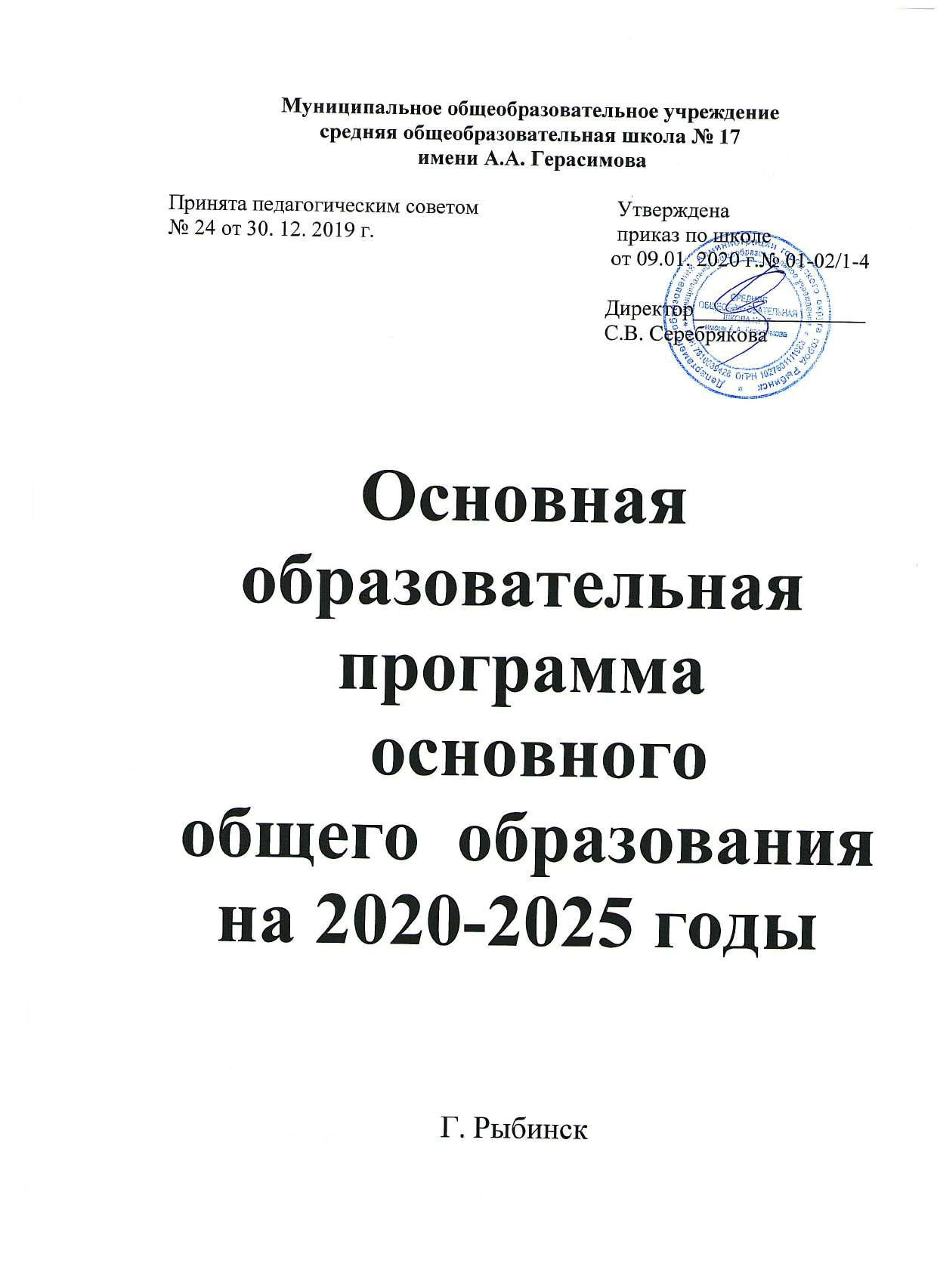 Паспортосновной образовательной программыосновного общего образования2СодержаниеЦелевой раздел1.1.Пояснительная записка1.2.Планируемые результаты освоения обучающимися основной образовательной программы основного общего образования1.3.Система оценки достижения планируемых результатов освоения основной образовательной программы основного общего образованияСодержательный раздел2.1.Программа развития универсальных учебных действий на ступени общего образования, включающая формирование компетенций обучающихся в области информационно-коммуникационных технологий, учебно-исследовательской и проектной деятельности2.2.Программы учебных предметов, курсов2.3.Рабочая программа воспитания.  2.4.Программа коррекционной работыОрганизационный раздел3.1.Учебный план основного общего образования3.2.Система условий реализации основной образовательной программы в соответствии с требованиями Стандарта31.Целевой раздел1.1. Пояснительная запискаОсновная образовательная программа основного общего образования разработана на основе ч. 5 ст. 43 Конституции РФ, ст.14,15 Закона РФ «Об образовании», Федерального государственного образовательного стандарта основного общего образования (Приказ МОиН РФ № 1897 от 17 декабря 2010 года), а также социального заказа родителей школьников.Программа определяет содержание и организацию образовательного процесса на ступени основного общего образования.Образовательная программа представляет собой систему взаимосвязанных программ, каждая из которых является самостоятельным звеном, обеспечивающим определенное направление деятельности образовательного учреждения. Единство этих программ образует завершенную систему обеспечения жизнедеятельности, функционирования и развития муниципального образовательного учреждения средней общеобразовательной школы № 17 имени А.А. Герасимова.1.1.1 Цели, задачи, принципы реализации основной образовательной программы Цель – создание условий для формирования культурного и образованного человека, обладающего творческим мышлением, понимающего смысл жизни, знающего пути полной жизненной самореализации, живущего в соответствии с высокими нравственными идеалами путем создания полидеятельностного образовательного пространства школы. Основные задачи:достигнуть планируемых результатов освоения ООП ООО;способствовать разнообразному развитию обучающихся, их познавательных интересов, навыков самообразования, способствующих самореализации личности через различные виды деятельности и интеграцию с дополнительным образованием; -способствовать воспитанию гражданственности, трудолюбия, уважения к правам и свободам человека, любви к окружающей природе, Родине, семье, формирование здорового образа жизни; -создать и организовать функционирование информационно-образовательной среды сопределением динамики смены форм образовательного процесса на протяжении обучения подростка в основной школе; -разработать систему внеурочной деятельности, положив в основу проектное обучение исовременные информационные технологии, научно-исследовательскую деятельность обучающихся;создать условия для непрерывного развития творческого потенциала учителей;создать педагогические условия, обеспечивающие успешное образование на данной ступени за счет преемственности с начальной школой.основу реализации основной образовательной программы положены следующиепринципы:ГуманизацииОн предполагает, что основным смыслом педагогического процесса становится воспитание и развитие качеств личности ребенка, отвечающих требованиям информационного общества, инновационной экономики, задачам построения российского гражданского общества на основе принципов толерантности, диалога культур. Мера этого развития выступает как мера качества труда учителя и школы в целом.Демократизации образования: выбор учеником своей траектории развития, участие в управлении всех педагогических процессов. Признание решающей роли содержания образования, способов организации образовательной деятельности и учебного сотрудничества в достижении целей личностного и социального развития обучающихся4Дифференциации и индивидуализации обучения, обеспечивающие развитие ученика в соответствии с его склонностями, интересами и возможностями. Осуществляется этот принцип через внешнюю и внутреннюю дифференциацию, а также через разнообразие индивидуальных образовательных траекторий и индивидуального развития каждого обучающегося (включая одарённых детей и детей с ограниченными возможностями здоровья), обеспечивающих рост творческого потенциала, познавательных мотивов, обогащение форм учебного сотрудничества и расширение зоны ближайшего развития.Развивающего характера образования, реализуемый через деятельность каждого учениказоне его ближайшего развития, ориентацию на достижение цели и основного результата образования — развитие личности обучающегося на основе освоения универсальных учебных действий, познания и освоения мира. Именно этот подход должен стать основой организации учебного процесса в школе.Непрерывности образования. Связь всех ступеней образования в школе и подготовки обучающихся к продолжению образования после ее окончания.Инновационности образования: реализуется переходом к стратегии социального проектирования и конструирования на основе разработки содержания и технологий образования, определяющих пути и способы достижения социально желаемого уровня (результата) личностного и познавательного развития обучающихся.1.1.2. Сроки реализации программы: 2020-2025 гг.1.1.3. Компоненты полидеятельностного образовательного пространстваПонятие полидеятельностного образовательного пространства школы опирается на ведущий вид деятельности, соответствующий определённому возрасту, на сочетание и чередование различных видов и форм учебной и внеучебной деятельности.Основными компонентами полидеятельностного образовательного пространства школы являются:– содержание образования, модифицированное с учётом реализации культурно-исторического системно-деятельностного подхода, при котором сущность содержания образования смещает ценностные акценты - деятельностный (практический) компонент содержания образования выходит на первый план, при этом знания становятся инструментом приобретения социального опыта. Структура знаний усложняется, объём увеличивается, в связи с чем, при отборе содержания образовательных программ, происходит уплотнение учебного материала, введение тем и проблем, требующих междисциплинарного и метапредметного подхода;– образовательный процесс, организованный с учётом возможности включения обучающихся в разнообразные формы и виды учебной и внеучебной деятельности - введение учебных циклов, адаптивных, проектировочных образовательных модулей, использование современных форм и методов оценивания предметных и метапредметных результатов;–   среда обучения, обогащённая возможностью общения с людьми различных возрастов и социальных групп, выбора форм и видов урочной и внеурочной деятельности, вкоторой поощряется исследовательский и творческий процесс.Полидеятельностное образовательное пространство определяется как пространственно-временная форма осуществления образовательного процесса, в которой происходит включение в различные виды деятельности, обогащение индивидуальной жизненной среды, вовлечение в инновационные формы обучения всех участников образовательного процесса, помогающая им продвигаться относительно собственного развития и самоопределения.Для реализации ООП основного общего школьного образования определяется нормативный срок – 5 лет (11-15 лет), который связан с двумя этапами возрастного развития:5–  первый  этап  –  5-6  классы  –   как  образовательный  переход  от   младшегошкольного к подростковому возрасту, обеспечивающий плавный и постепенный, бесстрессовый переход обучающихся с одного уровня образования на другой;– второй этап – 7-9 классы – как этап самоопределения подростка через пробы себя в разных видах деятельности, построение индивидуальных образовательных маршрутов (траекторий) в разных видах деятельности.основе  реализации  основной  образовательной  программы  лежит  системно-деятельностный подход, который предполагает:— воспитание и развитие качеств личности, отвечающих требованиям информационного общества, инновационной экономики, задачам построения российского гражданского общества на основе принципов толерантности, диалога культур и уважения его многонационального, поликультурного и поликонфессионального состава;— формирование соответствующей целям общего образования социальной среды развития обучающихся в системе образования, переход к стратегии социального проектирования и конструирования на основе разработки содержания и технологий образования, определяющих пути и способы достижения желаемого уровня (результата) личностного и познавательного развития обучающихся;— ориентацию на достижение цели и основного результата образования — развитие на основе освоения универсальных учебных действий, познания и освоения мира личности обучающегося, его активной учебно-познавательной деятельности, формирование его готовности к саморазвитию и непрерывному образованию;— признание решающей роли содержания образования, способов организации образовательной деятельности и учебного сотрудничества в достижении целей личностного и социального развития обучающихся;— учёт индивидуальных возрастных, психологических и физиологических особенностей обучающихся, роли, значения видов деятельности и форм общения при построении образовательного процесса и определении образовательно-воспитательных целей и путей их достижения;— разнообразие индивидуальных образовательных траекторий и индивидуального развития каждого обучающегося, в том числе одарённых детей, детей-инвалидов и детей с ограниченными возможностями здоровья.1.1.4. Характеристика особенностей организации педагогического процесса Начало учебного года - 1 сентября.Образовательная программа предусматривает:- 5-летний срок освоения образовательных программ основного общего образования для 5-9 классов. Продолжительность учебного года - 34 учебные недели (без учета государственной (итоговой) аттестации); Продолжительность каникул в течение учебного года - не менее 30 календарных дней. Основная форма организации учебно-воспитательного процесса - урок. Продолжительность урока не более 40 минут.Расписание составляется с учетом гигиенических требований.Используемые системы обучения:Традиционная система обучения; Коррекционно-развивающая система обучения.Используемые педагогические технологии:Развивающее обучение Элементы методик КСО Информационно-коммуникационные технологии Здоровьесберегающие технологии Игровые технологииТехнология уровневой дифференциации на основе обязательных результатов Развитие исследовательских навыков6Лекционно-семинарско-зачетная системаРазвитие исследовательских навыковПроектное обучение;Технология портфолио;Информационно-коммуникационные технологии с применением электронного обучения;Технология сетевого обучения с привлечением ресурсов образовательных организацийгорода.1.2. Планируемые результаты освоения обучающимися основной образовательной программы основного общего образования1.2.1. Общие положенияПланируемые результаты освоения основной образовательной программы основного общего образования (далее — планируемые результаты) представляют собой систему ведущих целевых установок и ожидаемых результатов освоения всех компонентов, составляющих содержательную основу образовательной программы. Они обеспечивают связь между требованиями Стандарта, образовательным процессом и системой оценки результатов освоения основной образовательной программы основного общего образования (далее — системой оценки), выступая содержательной и критериальной основой для разработки программ учебных предметов, курсов, учебно-методической литературы, с одной стороны, и системы оценки — с другой.соответствии с требованиями Стандарта система планируемых результатов — личностных, метапредметных и предметных — устанавливает и описывает классы учебно-познавательных и учебно-практических задач, которые осваивают учащиеся в ходе обучения, особо выделяя среди них те, которые выносятся на итоговую оценку, в том числе государственную итоговую аттестацию выпускников. Успешное выполнение этих задач требует от учащихся овладения системой учебных действий (универсальных и специфических для данного учебного предмета: личностных, регулятивных, коммуникативных, познавательных) с учебным материалом, и прежде всего с опорным учебным материалом, служащим основой для последующего обучения.Фактически личностные, метапредметные и предметные планируемые результаты устанавливают и описывают следующие обобщённые классы учебно-познавательных и учебно-практических задач, предъявляемых учащимся:1) учебно-познавательные задачи, направленные на формирование и оценку умений и навыков, способствующих освоению систематических знаний, в том числе:— первичному ознакомлению, отработке и осознанию теоретических моделей и понятий (общенаучных и базовых для данной области знания), стандартных алгоритмов и процедур;— выявлению  и  осознанию  сущности  и  особенностей  изучаемых  объектов,процессов и явлений действительности (природных, социальных, культурных, технических и др.) в соответствии с содержанием конкретного учебного предмета, созданию и использованию моделей изучаемых объектов и процессов, схем;— выявлению и анализу существенных и устойчивых связей и отношений между объектами и процессами;2) учебно-познавательные задачи, направленные на формирование и оценку навыка самостоятельного приобретения, переноса и интеграции знаний как результата использования знако-символических средств и/или логических операций сравнения, анализа, синтеза, обобщения, интерпретации, оценки, классификации по родовидовым признакам, установления аналогий и причинно-следственных связей, построения рассуждений, соотнесения с известным; требующие от учащихся более глубокого понимания изученного и/или выдвижения новых для них идей, иной точки зрения, создания или исследования новой информации, преобразования известной информации, представления её в новой форме, переноса в иной контекст и т. п.;7учебно-практические задачи, направленные на формирование и оценку навыка разрешения проблем/проблемных ситуаций, требующие принятия решения в ситуации неопределённости, например, выбора или разработки оптимального либо наиболее эффективного решения, создания объекта с заданными свойствами, установления закономерностей или «устранения неполадок» и т. п.;учебно-практические задачи, направленные на формирование и оценку навыка сотрудничества, требующие совместной работы в парах или группах с распределением ролей/функций и разделением ответственности за конечный результат;учебно-практические задачи, направленные на формирование и оценку навыка коммуникации, требующие создания письменного или устного текста/высказывания с заданными параметрами: коммуникативной задачей, темой, объёмом, форматом (например, сообщения, комментария, пояснения, призыва, инструкции, текста-описания или текста-рассуждения, формулировки и обоснования гипотезы, устного или письменного заключения, отчёта, оценочного суждения, аргументированного мнения и т. п.);учебно-практические и учебно-познавательные задачи, направленные на формирование и оценку навыка самоорганизации и саморегуляции, наделяющие учащихся функциями организации выполнения задания: планирования этапов выполнения работы, отслеживания продвижения в выполнении задания, соблюдения графика подготовки и предоставления материалов, поиска необходимых ресурсов, распределения обязанностей и контроля качества выполнения работы;учебно-практические и учебно-познавательные задачи, направленные на формирование и оценку навыка рефлексии, что требует от обучающихся самостоятельной оценки или анализа собственной учебной деятельности с позиций соответствия полученных результатов учебной задаче, целям и способам действий, выявления позитивных и негативных факторов, влияющих на результаты и качество выполнения задания и/или самостоятельной постановки учебных задач (например, что надо изменить, выполнить по-другому, дополнительно узнать и т. п.);учебно-практические и учебно-познавательные задачи, направленные на формирование ценностно-смысловых установок, что требует от обучающихся выражения ценностных суждений и/или своей позиции по обсуждаемой проблеме на основе имеющихся представлений о социальных и/или личностных ценностях, нравственно-этических нормах, эстетических ценностях, а также аргументации (пояснения или комментария) своей позиции или оценки;учебно-практические и учебно-познавательные задачи, направленные на формирование и оценку ИКТ-компетентности обучающихся, требующие педагогически целесообразного использования ИКТ в целях повышения эффективности процесса формирования всех перечисленных выше ключевых навыков (самостоятельного приобретения и переноса знаний, сотрудничества и коммуникации, решения проблем и самоорганизации, рефлексии и ценностно-смысловых ориентаций), а также собственно навыков использования ИКТ.В соответствии с реализуемой ФГОС ООО деятельностной парадигмой образования система планируемых результатов строится на основе уровневого подхода: выделения ожидаемого уровня актуального развития большинства обучающихся и ближайшей перспективы их развития. Такой подход позволяет определять динамическую картину развития обучающихся, поощрять продвижения обучающихся, выстраивать индивидуальные траектории движения с учётом зоны ближайшего развития ребёнка.В структуре планируемых результатов выделяются:Ведущие целевые установки и основные ожидаемые результаты основного общего образования, описывающие основной, сущностный вклад каждой изучаемой программы в развитие личности обучающихся, их способностей. Этот блок результатов отражает такие общие цели образования, как формирование ценностно-смысловых8установок, развитие интереса, целенаправленное формирование и развитие познавательных потребностей и способностей обучающихся средствами различных предметов. Оценка достижения этой группы планируемых результатов ведётся в ходепроцедур, допускающих предоставление и использование исключительно неперсонифицированной информации, а полученные результаты характеризуют эффективность деятельности системы образования на федеральном и региональном уровнях.Планируемые результаты освоения учебных и междисциплинарных программ. Эти результаты приводятся в блоках «Выпускник научится» и «Выпускник получит возможность научиться» к каждому разделу учебной программы. Они описывают примерный круг учебно-познавательных и учебно-практических задач, который предъявляется обучающимся в ходе изучения каждого раздела программы.Планируемые результаты, отнесённые к блоку «Выпускник научится», ориентируют пользователя в том, достижение каких уровней освоения учебных действийизучаемым опорным учебным материалом ожидается от выпускников. Критериями отбора данных результатов служат их значимость для решения основных задач образования на данной ступени и необходимость для последующего обучения, а также потенциальная возможность их достижения большинством обучающихся — как минимум, на уровне, характеризующем исполнительскую компетентность обучающихся. Иными словами, в этот блок включается такой круг учебных задач, построенных на опорном учебном материале, овладение которыми принципиально необходимо для успешного обучения и социализации и которые в принципе могут быть освоены подавляющим большинством обучающихся при условии специальной целенаправленной работы учителя.Достижение планируемых результатов, отнесённых к блоку «Выпускник научится», выносится на итоговую оценку, которая может осуществляться как в ходе обучения (с помощью накопленной оценки или портфеля достижений), так и в конце обучения, в том числе в форме государственной итоговой аттестации. Оценка достижения планируемых результатов этого блока на уровне, характеризующем исполнительскую компетентность учащихся, ведётся с помощью заданий базового уровня, а на уровне действий, составляющих зону ближайшего развития большинства обучающихся, — с помощью заданий повышенного уровня. Успешное выполнение обучающимися заданий базового уровня служит единственным основанием для положительного решения вопроса о возможности перехода на следующую ступень обучения.В блоках «Выпускник получит возможность научиться» приводятся планируемые результаты, характеризующие систему учебных действий в отношении знаний, умений, навыков, расширяющих и углубляющих понимание опорного учебного материала или выступающих как пропедевтика для дальнейшего изучения данного предмета. Уровень достижений, соответствующий планируемым результатам этой группы, могут продемонстрировать только отдельные мотивированные и способные обучающиеся. В повседневной практике преподавания эта группа целей не отрабатывается со всеми без исключения обучающимися как в силу повышенной сложности учебных действий, так и в силу повышенной сложности учебного материала и/или его пропедевтического характера на данной ступени обучения. Оценка достижения этих целей ведётся преимущественно в ходе процедур, допускающих предоставление и использование исключительно неперсонифицированной информации.Частично задания, ориентированные на оценку достижения планируемых результатов из блока «Выпускник получит возможность научиться», могут включаться в материалы итогового контроля. Основные цели такого включения — предоставить возможность обучающимся продемонстрировать овладение более высокими (по сравнению с базовым) уровнями достижений и выявить динамику роста численности группы наиболее подготовленных обучающихся. При этом невыполнение обучающимися9заданий, с помощью которых ведётся оценка достижения планируемых результатов данного блока, не является препятствием для перехода на следующую ступень обучения.ряде случаев достижение планируемых результатов этого блока целесообразно вести в ходе текущего и промежуточного оценивания, а полученные результаты фиксировать в виде накопленной оценки (например, в форме портфеля достижений) и учитывать при определении итоговой оценки.Подобная структура представления планируемых результатов подчёркивает тот факт, что при организации образовательного процесса, направленного на реализацию и достижение планируемых результатов, от учителя требуется использование таких педагогических технологий, которые основаны на дифференциации требований к подготовке обучающихся.На ступени основного общего образования устанавливаются планируемые результаты освоения:четырёх междисциплинарных учебных программ — «Формирование универсальных учебных действий», «Формирование ИКТ-компетентности обучающихся», «Основы учебно-исследовательской и проектной деятельности» и «Основы смыслового чтения и работа с текстом»;учебных программ по всем предметам — «Русский язык. Родной язык», «Литература. Родная литература», «Иностранный язык. Второй иностранный язык», «История России. Всеобщая история», «Обществознание», «География», «Математика», «Алгебра», «Геометрия», «Информатика», «Физика», «Биология», «Химия», «Изобразительное искусство», «Музыка», «Технология», «Физическая культура» и «Основы безопасности жизнедеятельности».1.2.2. Ведущие целевые установки и основные ожидаемые результатыВ результате изучения всех без исключения предметов основной школы получат дальнейшее развитие личностные, регулятивные, коммуникативные и познавательные универсальные учебные действия, учебная (общая и предметная) и общепользовательская ИКТ-компетентность обучающихся, составляющие психолого-педагогическую и инструментальную основы формирования способности и готовности к освоению систематических знаний, их самостоятельному пополнению, переносу и интеграции; способности к сотрудничеству и коммуникации, решению личностно и социально значимых проблем и воплощению решений в практику; способности к самоорганизации, саморегуляции и рефлексии.В ходе изучения средствами всех предметов у выпускников будут заложены основы формально-логического мышления, рефлексии, что будет способствовать:порождению нового типа познавательных интересов (интереса не только к фактам, но и к закономерностям);расширению и переориентации рефлексивной оценки собственных возможностей— за пределы учебной деятельности в сферу самосознания;формированию способности к целеполаганию, самостоятельной постановке новых учебных задач и проектированию собственной учебной деятельности.В ходе изучения всех учебных предметов обучающиеся приобретут опыт проектной деятельности как особой формы учебной работы, способствующей воспитанию самостоятельности, инициативности, ответственности, повышению мотивации и эффективности учебной деятельности; в ходе реализации исходного замысла на практическом уровне овладеют умением выбирать адекватные стоящей задаче средства, принимать решения, в том числе и в ситуациях неопределённости. Они получат возможность развить способность к разработке нескольких вариантов решений, к поиску нестандартных решений, поиску и осуществлению наиболее приемлемого решения.В ходе планирования и выполнения учебных исследований обучающиеся освоят умение оперировать гипотезами как отличительным инструментом научного10рассуждения, приобретут опыт решения интеллектуальных задач на основе мысленного построения различных предположений и их последующей проверки.результате целенаправленной учебной деятельности, осуществляемой в формах учебного исследования, учебного проекта, в ходе освоения системы научных понятий у выпускников будут заложены:• потребность вникать в суть изучаемых проблем, ставить вопросы, затрагивающие основы знаний, личный, социальный, исторический жизненный опыт;• основы критического отношения к знанию, жизненному опыту;• основы ценностных суждений и оценок;• уважение к величию человеческого разума, позволяющего преодолевать невежество и предрассудки, развивать теоретическое знание, продвигаться в установлении взаимопонимания между отдельными людьми и культурами;• основы понимания принципиальной ограниченности знания, существования различных точек зрения, взглядов, характерных для разных социокультурных сред и эпох.основной школе на всех предметах будет продолжена работа по формированию и развитию основ читательской компетенции. Обучающиеся овладеют чтением как средством осуществления своих дальнейших планов: продолжения образования и самообразования, осознанного планирования своего актуального и перспективного круга чтения, в том числе досугового, подготовки к трудовой и социальной деятельности. У выпускников будет сформирована потребность в систематическом чтении как средстве познания мира и себя в этом мире, гармонизации отношений человека и общества, создании образа «потребного будущего».Учащиеся усовершенствуют технику чтения и приобретут устойчивый навык осмысленного чтения, получат возможность приобрести навык рефлексивного чтения.Учащиеся овладеют различными видами и типами чтения: ознакомительным, изучающим, просмотровым, поисковым и выборочным; выразительным чтением; коммуникативным чтением вслух и про себя; учебным и самостоятельным чтением. Они овладеют основными стратегиями чтения художественных и других видов текстов и будут способны выбрать стратегию чтения, отвечающую конкретной учебной задаче.сфере развития личностных универсальных учебных действий приоритетное внимание уделяется формированию:• основгражданскойидентичностиличности(включаякогнитивный,эмоционально-ценностный и поведенческий компоненты);• основ социальных компетенций (включая ценностно-смысловые установки и моральные нормы, опыт социальных и межличностных отношений, правосознание);• готовности  и  способности  к  переходу  к  самообразованию  на  основе  учебно-познавательной мотивации, в том числе готовности к выбору направления профильного образования.частности, формированию готовности и способности к выбору направления профильного образования способствуют:• целенаправленное формирование интереса к изучаемым областям знания и видам деятельности, педагогическая поддержка любознательности и избирательности интересов;• реализация уровневого подхода как в преподавании (на основе дифференциации требований к освоению учебных программ и достижению планируемых результатов), такв оценочных процедурах (на основе дифференциации содержания проверочных заданий и/или критериев оценки достижения планируемых результатов на базовом и повышенных уровнях);• формирование навыков взаимо- и самооценки, навыков рефлексии на основе использования критериальной системы оценки;• организация системы проб подростками своих возможностей (в том числе предпрофессиональных проб) за счёт использования дополнительных возможностей11образовательного процесса, в том числе: факультативов, вводимых образовательным учреждением; программы формирования ИКТ-компетентности школьников; программы учебно-исследовательской и проектной деятельности; программы внеурочной деятельности; программы профессиональной ориентации; программы экологического образования; программы дополнительного образования, иных возможностей образовательного учреждения;целенаправленное формирование в курсе технологии представлений о рынке труда и требованиях, предъявляемых различными массовыми востребованными профессиями к подготовке и личным качествам будущего труженика;приобретение практического опыта пробного проектирования жизненной и профессиональной карьеры на основе соотнесения своих интересов, склонностей, личностных качеств, уровня подготовки с требованиями профессиональной деятельности.В сфере развития регулятивных универсальных учебных действий приоритетное внимание уделяется формированию действий целеполагания, включая способность ставить новые учебные цели и задачи, планировать их реализацию, в том числе во внутреннем плане, осуществлять выбор эффективных путей и средств достижения целей, контролировать и оценивать свои действия как по результату, так и по способу действия, вносить соответствующие коррективы в их выполнение.Ведущим способом решения этой задачи является формирование способности к проектированию.В сфере развития коммуникативных универсальных учебных действий приоритетное внимание уделяется:формированию действий по организации и планированию учебного сотрудничества с учителем и сверстниками, умений работать в группе и приобретению опыта такой работы, практическому освоению морально-этических и психологических принципов общения и сотрудничества;практическому освоению умений, составляющих основу коммуникативной компетентности: ставить и решать многообразные коммуникативные задачи; действовать с учётом позиции другого и уметь согласовывать свои действия; устанавливать и поддерживать необходимые контакты с другими людьми; удовлетворительно владеть нормами и техникой общения; определять цели коммуникации, оценивать ситуацию, учитывать намерения и способы коммуникации партнёра, выбирать адекватные стратегии коммуникации;развитию речевой деятельности, приобретению опыта использования речевых средств для регуляции умственной деятельности, приобретению опыта регуляции собственного речевого поведения как основы коммуникативной компетентности.В сфере развития познавательных универсальных учебных действий приоритетное внимание уделяется:практическому освоению обучающимися основ проектно-исследовательской деятельности;развитию стратегий смыслового чтения и работе с информацией;практическому освоению методов познания, используемых в различных областях знания и сферах культуры, соответствующего им инструментария и понятийного аппарата, регулярному обращению в учебном процессе к использованию общеучебных умений, знаково-символических средств, широкого спектра логических действий и операций.При изучении учебных предметов обучающиеся усовершенствуют приобретённые на первой ступени навыки работы с информацией и пополнят их. Они смогут работать с текстами, преобразовывать и интерпретировать содержащуюся в них информацию, в том числе:систематизировать, сопоставлять, анализировать, обобщать и интерпретировать информацию, содержащуюся в готовых информационных объектах;12выделять главную и избыточную информацию, выполнять смысловое свёртывание выделенных фактов, мыслей; представлять информацию в сжатой словесной форме (в виде плана или тезисов) и в наглядно-символической форме (в виде таблиц, графических схем и диаграмм, карт понятий — концептуальных диаграмм, опорных конспектов);заполнять и дополнять таблицы, схемы, диаграммы, тексты.Обучающиеся усовершенствуют навык поиска информации в компьютерных и некомпьютерных источниках информации, приобретут навык формулирования запросов и опыт использования поисковых машин. Они научатся осуществлять поиск информации в Интернете, школьном информационном пространстве, базах данных и на персональном компьютере с использованием поисковых сервисов, строить поисковые запросы в зависимости от цели запроса и анализировать результаты поиска.Обучающиеся приобретут потребность поиска дополнительной информации для решения учебных задач и самостоятельной познавательной деятельности; освоят эффективные приёмы поиска, организации и хранения информации на персональном компьютере, в информационной среде учреждения и в Интернете; приобретут первичные навыки формирования и организации собственного информационного пространства.Они усовершенствуют умение передавать информацию в устной форме, сопровождаемой аудиовизуальной поддержкой, и в письменной форме гипермедиа (т. е. сочетания текста, изображения, звука, ссылок между разными информационными компонентами).Обучающиеся смогут использовать информацию для установления причинно-следственных связей и зависимостей, объяснений и доказательств фактов в различных учебных и практических ситуациях, ситуациях моделирования и проектирования.Выпускники получат возможность научиться строить умозаключения и принимать решения на основе самостоятельно полученной информации, а также освоить опыт критического отношения к получаемой информации на основе её сопоставления с информацией из других источников и с имеющимся жизненным опытом.1.2.3. Планируемые результаты освоения учебных и междисциплинарных программ1.2.3.1. Формирование универсальных учебных действийЛичностные универсальные учебные действияВ рамках когнитивного компонента будут сформированы:историко-географический образ, включая представление о территории и границах России, её географических особенностях; знание основных исторических событий развития государственности и общества; знание истории и географии края, его достижений и культурных традиций;образ социально-политического устройства — представление о государственной организации России, знание государственной символики (герб, флаг, гимн), знание государственных праздников;знание положений Конституции РФ, основных прав и обязанностей гражданина, ориентация в правовом пространстве государственно-общественных отношений;знание о своей этнической принадлежности, освоение национальных ценностей, традиций, культуры, знание о народах и этнических группах России;освоение общекультурного наследия России и общемирового культурного наследия;ориентация в системе моральных норм и ценностей и их иерархизация, понимание конвенционального характера морали;основы социально-критического мышления, ориентация в особенностях социальных отношений и взаимодействий, установление взаимосвязи между общественными и политическими событиями;13экологическое сознание, признание высокой ценности жизни во всех её проявлениях; знание основных принципов и правил отношения к природе; знание основ здорового образа жизни и здоровьесберегающих технологий; правил поведения в чрезвычайных ситуациях.В рамках ценностного и эмоционального компонентов будут сформированы:гражданский патриотизм, любовь к Родине, чувство гордости за свою страну;уважение к истории, культурным и историческим памятникам;эмоционально положительное принятие своей этнической идентичности;уважение к другим народам России и мира и принятие их, межэтническая толерантность, готовность к равноправному сотрудничеству;уважение к личности и её достоинству, доброжелательное отношение к окружающим, нетерпимость к любым видам насилия и готовность противостоять им;уважение к ценностям семьи, любовь к природе, признание ценности здоровья, своего и других людей, оптимизм в восприятии мира;потребность в самовыражении и самореализации, социальном признании;позитивная моральная самооценка и моральные чувства — чувство гордости при следовании моральным нормам, переживание стыда и вины при их нарушении.В рамках деятельностного (поведенческого) компонента будут сформированы:готовность и способность к участию в школьном самоуправлении в пределах возрастных компетенций (дежурство в школе и классе, участие в детских и молодёжных общественных организациях, школьных и внешкольных мероприятиях);готовность и способность к выполнению норм и требований школьной жизни, прав и обязанностей ученика;умение вести диалог на основе равноправных отношений и взаимного уважения и принятия; умение конструктивно разрешать конфликты;готовность и способность к выполнению моральных норм в отношении взрослыхсверстников в школе, дома, во внеучебных видах деятельности;потребность в участии в общественной жизни ближайшего социального окружения, общественно полезной деятельности;умение строить жизненные планы с учётом конкретных социально-исторических, политических и экономических условий;устойчивый познавательный интерес и становление смыслообразующей функции познавательного мотива;готовность к выбору профильного образования.Выпускник получит возможность для формирования:выраженной  устойчивой  учебно-познавательной  мотивации  и  интереса  кучению;готовности к самообразованию и самовоспитанию;адекватной позитивной самооценки и Я-концепции;компетентности в реализации основ гражданской идентичности в поступках и деятельности;морального сознания на конвенциональном уровне, способности к решению моральных дилемм на основе учёта позиций участников дилеммы, ориентации на их мотивы и чувства; устойчивое следование в поведении моральным нормам и этическим требованиям;эмпатии как осознанного понимания и сопереживания чувствам других, выражающейся в поступках, направленных на помощь и обеспечение благополучия.В школе действует «Положение о портфолио ученика» (Приложение )Регулятивные универсальные учебные действия Выпускник научится:целеполаганию, включая постановку новых целей, преобразование практической задачи в познавательную;14самостоятельно анализировать условия достижения цели на основе учёта выделенных учителем ориентиров действия в новом учебном материале;планировать пути достижения целей;устанавливать целевые приоритеты;уметь самостоятельно контролировать своё время и управлять им;принимать решения в проблемной ситуации на основе переговоров;осуществлять констатирующий и предвосхищающий контроль по результату и по способу действия; актуальный контроль на уровне произвольного внимания;адекватно самостоятельно оценивать правильность выполнения действия и вносить необходимые коррективы в исполнение как в конце действия, так и по ходу его реализации;основам прогнозирования как предвидения будущих событий и развития процесса.Выпускник получит возможность научиться:самостоятельно ставить новые учебные цели и задачи;построению жизненных планов во временно2й перспективе;при планировании достижения целей самостоятельно, полно и адекватно учитывать условия и средства их достижения;выделять альтернативные способы достижения цели и выбирать наиболее эффективный способ;основам саморегуляции в учебной и познавательной деятельности в форме осознанного управления своим поведением и деятельностью, направленной на достижение поставленных целей;осуществлять познавательную рефлексию в отношении действий по решению учебных и познавательных задач;адекватно оценивать объективную трудность как меру фактического или предполагаемого расхода ресурсов на решение задачи;адекватно оценивать свои возможности достижения цели определённой сложности в различных сферах самостоятельной деятельности;основам саморегуляции эмоциональных состояний;прилагать волевые усилия и преодолевать трудности и препятствия на пути достижения целей.Коммуникативные универсальные учебные действия Выпускник научится:учитывать разные мнения и стремиться к координации различных позиций в сотрудничестве;формулировать собственное мнение и позицию, аргументировать и координировать её с позициями партнёров в сотрудничестве при выработке общего решения в совместной деятельности;устанавливать и сравнивать разные точки зрения, прежде чем принимать решенияделать выбор;аргументировать свою точку зрения, спорить и отстаивать свою позицию не враждебным для оппонентов образом;задавать вопросы, необходимые для организации собственной деятельности и сотрудничества с партнёром;осуществлять взаимный контроль и оказывать в сотрудничестве необходимую взаимопомощь;адекватно использовать речь для планирования и регуляции своей деятельности;адекватно использовать речевые средства для решения различных коммуникативных задач; владеть устной и письменной речью; строить монологическое контекстное высказывание;15организовывать и планировать учебное сотрудничество с учителем и сверстниками, определять цели и функции участников, способы взаимодействия; планировать общие способы работы;осуществлять контроль, коррекцию, оценку действий партнёра, уметь убеждать;работать в группе — устанавливать рабочие отношения, эффективно сотрудничать и способствовать продуктивной кооперации; интегрироваться в группу сверстников и строить продуктивное взаимодействие со сверстниками и взрослыми;основам коммуникативной рефлексии;использовать адекватные языковые средства для отображения своих чувств, мыслей, мотивов и потребностей;отображать в речи (описание, объяснение) содержание совершаемых действий какформе громкой социализированной речи, так и в форме внутренней речи.Выпускник получит возможность научиться:учитывать и координировать отличные от собственной позиции других людей в сотрудничестве;учитывать разные мнения и интересы и обосновывать собственную позицию;понимать относительность мнений и подходов к решению проблемы;продуктивно разрешать конфликты на основе учёта интересов и позиций всех участников, поиска и оценки альтернативных способов разрешения конфликтов; договариваться и приходить к общему решению в совместной деятельности, в том числеситуации столкновения интересов;брать на себя инициативу в организации совместного действия (деловое лидерство);оказывать поддержку и содействие тем, от кого зависит достижение цели в совместной деятельности;осуществлять коммуникативную рефлексию как осознание оснований собственных действий и действий партнёра;в процессе коммуникации достаточно точно, последовательно и полно передавать партнёру необходимую информацию как ориентир для построения действия;вступать в диалог, а также участвовать в коллективном обсуждении проблем, участвовать в дискуссии и аргументировать свою позицию, владеть монологической и диалогической формами речи в соответствии с грамматическими и синтаксическими нормами родного языка;следовать морально-этическим и психологическим принципам общения и сотрудничества на основе уважительного отношения к партнёрам, внимания к личности другого, адекватного межличностного восприятия, готовности адекватно реагировать на нужды других, в частности оказывать помощь и эмоциональную поддержку партнёрам в процессе достижения общей цели совместной деятельности;устраивать эффективные групповые обсуждения и обеспечивать обмен знаниями между членами группы для принятия эффективных совместных решений;в совместной деятельности чётко формулировать цели группы и позволять её участникам проявлять собственную энергию для достижения этих целей.Познавательные универсальные учебные действия Выпускник научится:основам реализации проектно-исследовательской деятельности;проводить наблюдение и эксперимент под руководством учителя;осуществлять расширенный поиск информации с использованием ресурсов библиотек и Интернета;создавать и преобразовывать модели и схемы для решения задач;осуществлять выбор наиболее эффективных способов решения задач в зависимости от конкретных условий;давать определение понятиям;16устанавливать причинно-следственные связи;осуществлять логическую операцию установления родовидовых отношений, ограничение понятия;обобщать понятия — осуществлять логическую операцию перехода от видовых признаков к родовому понятию, от понятия с меньшим объёмом к понятию с большим объёмом;осуществлять сравнение, сериацию и классификацию, самостоятельно выбирая основания и критерии для указанных логических операций;строить классификацию на основе дихотомического деления (на основе отрицания);строить логическое рассуждение, включающее установление причинно-следственных связей;объяснять явления, процессы, связи и отношения, выявляемые в ходе исследования;основам ознакомительного, изучающего, усваивающего и поискового чтения;структурировать тексты, включая умение выделять главное и второстепенное, главную идею текста, выстраивать последовательность описываемых событий;работать с метафорами — понимать переносный смысл выражений, понимать и употреблять обороты речи, построенные на скрытом уподоблении, образном сближении слов.Выпускник получит возможность научиться:основам рефлексивного чтения;ставить проблему, аргументировать её актуальность;самостоятельно проводить исследование на основе применения методов наблюдения и эксперимента;выдвигать гипотезы о связях и закономерностях событий, процессов, объектов;организовывать исследование с целью проверки гипотез;делать умозаключения (индуктивное и по аналогии) и выводы на основе аргументации.1.2.3.2. Формирование ИКТ-компетентности обучающихся Обращение с устройствами ИКТ Выпускник научится:подключать устройства ИКТ к электрическим и информационным сетям, использовать аккумуляторы;соединять устройства ИКТ (блоки компьютера, устройства сетей, принтер, проектор, сканер, измерительные устройства и т. д.) с использованием проводных и беспроводных технологий;правильно включать и выключать устройства ИКТ, входить в операционную систему и завершать работу с ней, выполнять базовые действия с экранными объектами (перемещение курсора, выделение, прямое перемещение, запоминание и вырезание);осуществлять информационное подключение к локальной сети и глобальной сети Интернет;входить в информационную среду образовательного учреждения, в том числе через Интернет, размещать в информационной среде различные информационные объекты;выводить информацию на бумагу, правильно обращаться с расходными материалами;соблюдать требования техники безопасности, гигиены, эргономики и ресурсосбережения при работе с устройствами ИКТ, в частности учитывающие специфику работы с различными экранами.Выпускник получит возможность научиться:17• осознавать и использовать в практической деятельности основные психологические особенности восприятия информации человеком.Примечание: результаты достигаются преимущественно в рамках предметов «Технология», «Информатика», а также во внеурочной и внешкольной деятельности (кружки, элективы, курсы по выбору) и внешкольной деятельности (дистанционные олимпиады, конкурсы, проекты муниципального, регионального, всероссийского, международного уровня: «Шаг в будущее», Золотарёвские чтения, «Открытие», «ИнтеллО», «Британский бульдог», «Познание и творчество» и др.).Фиксация изображений и звуковВыпускник научится:осуществлять фиксацию изображений и звуков в ходе процесса обсуждения, проведения эксперимента, природного процесса, фиксацию хода и результатов проектной деятельности;учитывать смысл и содержание деятельности при организации фиксации, выделять для фиксации отдельные элементы объектов и процессов, обеспечивать качество фиксации существенных элементов;выбирать технические средства ИКТ для фиксации изображений и звуков в соответствии с поставленной целью;проводить обработку цифровых фотографий с использованием возможностей специальных компьютерных инструментов, создавать презентации на основе цифровых фотографий;проводить обработку цифровых звукозаписей с использованием возможностей специальных компьютерных инструментов, проводить транскрибирование цифровых звукозаписей;осуществлять видеосъёмку и проводить монтаж отснятого материала с использованием возможностей специальных компьютерных инструментов.Выпускник получит возможность научиться:различать творческую и техническую фиксацию звуков и изображений;использовать возможности ИКТ в творческой деятельности, связанной с искусством;осуществлять трёхмерное сканирование.Примечание: результаты достигаются преимущественно в рамках предметов «Искусство», «Русский язык», «Иностранный язык», «Физическая культура», «Естествознание», а также во внеурочной деятельности: кружки, элективы, курсы по выбору) и внешкольной деятельности (дистанционные олимпиады, конкурсы, проекты муниципального, регионального, всероссийского, международного уровня: «Шаг в будущее», Золотарёвские чтения, «Открытие», «ИнтеллО», «Британский бульдог», «Познание и творчество»).Создание письменных сообщенийВыпускник научится:создавать текст на русском языке с использованием слепого десятипальцевого клавиатурного письма;сканировать текст и осуществлять распознавание сканированного текста;осуществлять редактирование и структурирование текста в соответствии с его смыслом средствами текстового редактора;создавать текст на основе расшифровки аудиозаписи, в том числе нескольких участников обсуждения, осуществлять письменное смысловое резюмирование высказываний в ходе обсуждения;использовать средства орфографического и синтаксического контроля русского текста и текста на иностранном языке.Выпускник получит возможность научиться:18• создавать текст на иностранном языке с использованием слепого десятипальцевого клавиатурного письма;использовать компьютерные инструменты, упрощающие расшифровку аудиозаписей.Примечание: результаты достигаются преимущественно в рамках предметов «Русский язык», «Иностранный язык», «Литература», «История», а также во внеурочной и внешкольной деятельности (кружки, элективы, курсы по выбору,) и внешкольной деятельности (дистанционные олимпиады, конкурсы, проекты муниципального, регионального, всероссийского, международного уровня: «Шаг в будущее», Золотарёвские чтения, «Открытие», «ИнтеллО», «Британский бульдог», «Познание и творчество»).Создание графических объектов Выпускник научится:создавать различные геометрические объекты с использованием возможностей специальных компьютерных инструментов;создавать диаграммы различных видов (алгоритмические, концептуальные, классификационные, организационные, родства и др.) в соответствии с решаемыми задачами;создавать специализированные карты и диаграммы: географические, хронологические;создавать графические объекты проведением рукой произвольных линий с использованием специализированных компьютерных инструментов и устройств.Выпускник получит возможность научиться:создавать мультипликационные фильмы;создавать виртуальные модели трёхмерных объектов.Примечание: результаты достигаются преимущественно в рамках предметов «Технология», «Обществознание», «География», «История», «Математика».Создание музыкальных и звуковых сообщений Выпускник научится:использовать звуковые и музыкальные редакторы;использовать клавишные и кинестетические синтезаторы;использовать программы звукозаписи и микрофоны.Выпускник получит возможность научиться:использовать музыкальные редакторы, клавишные и кинетические синтезаторы для решения творческих задач.Примечание: результаты достигаются преимущественно в рамках предмета «Искусство», а также во внеурочной деятельности (кружки, элективы, курсы по выбору) и внешкольной деятельности (дистанционные олимпиады, конкурсы, проекты муниципального, регионального, всероссийского, международного уровня: «Шаг в будущее», Золотарёвские чтения, «Открытие», «ИнтеллО», «Британский бульдог», «Познание и творчество»).Создание, восприятие и использование гипермедиасообщений Выпускник научится:организовывать сообщения в виде линейного или включающего ссылки представления для самостоятельного просмотра через браузер;работать с особыми видами сообщений: диаграммами (алгоритмические, концептуальные, классификационные, организационные, родства и др.), картами (географические, хронологические) и спутниковыми фотографиями, в том числе в системах глобального позиционирования;проводить деконструкцию сообщений, выделение в них структуры, элементов и фрагментов;использовать при восприятии сообщений внутренние и внешние ссылки;19формулировать вопросы к сообщению, создавать краткое описание сообщения; цитировать фрагменты сообщения;избирательно относиться к информации в окружающем информационном пространстве, отказываться от потребления ненужной информации.Выпускник получит возможность научиться:проектировать дизайн сообщений в соответствии с задачами и средствами доставки;понимать сообщения, используя при их восприятии внутренние и внешние ссылки, различные инструменты поиска, справочные источники (включая двуязычные).Примечание: результаты достигаются преимущественно в рамках предметов «Технология», «Литература», «Русский язык», «Иностранный язык», «Искусство», могут достигаться при изучении и других предметов, а также во внеурочной деятельности (кружки, элективы, курсы по выбору) и внешкольной деятельности (дистанционные олимпиады, конкурсы, проекты муниципального, регионального, всероссийского, международного уровня: «Шаг в будущее», Золотарёвские чтения, «Открытие», «ИнтеллО», «Британский бульдог», «Познание и творчество»).Коммуникация и социальное взаимодействие Выпускник научится:выступать с аудиовидеоподдержкой, включая выступление перед дистанционной аудиторией;участвовать в обсуждении (аудио-видеофорум, текстовый форум) с использованием возможностей Интернета;использовать возможности электронной почты для информационного обмена;вести личный дневник (блог) с использованием возможностей Интернета;осуществлять образовательное взаимодействие в информационном пространстве образовательного учреждения (получение и выполнение заданий, получение комментариев, совершенствование своей работы, формирование портфолио);соблюдать нормы информационной культуры, этики и права; с уважением относиться к частной информации и информационным правам других людей.Выпускник получит возможность научиться:взаимодействовать  в  социальных  сетях,  работать  в  группе  над  сообщением(вики);участвовать в форумах в социальных образовательных сетях;взаимодействовать с партнёрами с использованием возможностей Интернета (игровое и театральное взаимодействие).Примечание: результаты достигаются в рамках всех предметов, а также во внеурочной деятельности (кружки, элективы, курсы по выбору) и внешкольной деятельности (дистанционные олимпиады, конкурсы, проекты муниципального, регионального, всероссийского, международного уровня: «Шаг в будущее», Золотарёвские чтения, «Открытие», «ИнтеллО», «Британский бульдог», «Познание и творчество»).Поиск и организация хранения информации Выпускник научится:использовать различные приёмы поиска информации в Интернете, поисковые сервисы, строить запросы для поиска информации и анализировать результаты поиска;использовать приёмы поиска информации на персональном компьютере, в информационной среде учреждения и в образовательном пространстве;использовать различные библиотечные, в том числе электронные, каталоги для поиска необходимых книг;искать информацию в различных базах данных, создавать и заполнять базы данных, в частности использовать различные определители;20формировать собственное информационное пространство: создавать системы папок и размещать в них нужные информационные источники, размещать информацию в Интернете.Выпускник получит возможность научиться:создавать и заполнять различные определители;использовать различные приёмы поиска информации в Интернете в ходе учебной деятельности.Примечание: результаты достигаются преимущественно в рамках предметов «История», «Литература», «Технология», «Информатика» и других предметов, а также во внеурочной деятельности кружки, элективы, курсы по выбору) и внешкольной деятельности (дистанционные олимпиады, конкурсы, проекты муниципального, регионального, всероссийского, международного уровня: «Шаг в будущее», Золотарёвские чтения, «Открытие», «ИнтеллО», «Британский бульдог», «Познание и творчество»).Анализ информации, математическая обработка данных в исследовании Выпускник научится:вводить результаты измерений и другие цифровые данные для их обработки, в том числе статистической и визуализации;строить математические модели;проводить эксперименты и исследования в виртуальных лабораториях по естественным наукам, математике и информатике.Выпускник получит возможность научиться:проводить естественно-научные и социальные измерения, вводить результаты измерений и других цифровых данных и обрабатывать их, в том числе статистически и с помощью визуализации;анализировать результаты своей деятельности и затрачиваемых ресурсов.Примечание: результаты достигаются преимущественно в рамках естественных наук,предметов «Обществознание», «Математика», а также во внеурочной деятельности (кружки, элективы, курсы по выбору) и внешкольной деятельности (дистанционные олимпиады, конкурсы, проекты муниципального, регионального, всероссийского, международного уровня: «Шаг в будущее», Золотарёвские чтения, «Открытие», «ИнтеллО», «Британский бульдог», «Познание и творчество»).Моделирование, проектирование и управление Выпускник научится:моделировать с использованием виртуальных конструкторов;конструировать и моделировать с использованием материальных конструкторов с компьютерным управлением и обратной связью;моделировать с использованием средств программирования;проектировать и организовывать свою индивидуальную и групповую деятельность, организовывать своё время с использованием ИКТ.Выпускник получит возможность научиться:проектировать виртуальные и реальные объекты и процессы, использовать системы автоматизированного проектирования.Примечание: результаты достигаются преимущественно в рамках естественных наук, предметов «Технология», «Математика», «Информатика», «Обществознание», а также во внеурочной деятельности (кружки, элективы, курсы по выбору) и внешкольной деятельности (дистанционные олимпиады, конкурсы, проекты муниципального, регионального, всероссийского, международного уровня: «Шаг в будущее», Золотарёвские чтения, «Открытие», «ИнтеллО», «Британский бульдог», «Познание и творчество»)..211.2.3.3. Основы учебно-исследовательской и проектной деятельности Выпускник научится:планировать и выполнять учебное исследование и учебный проект, используя оборудование, модели, методы и приёмы, адекватные исследуемой проблеме;выбирать и использовать методы, релевантные рассматриваемой проблеме;распознавать и ставить вопросы, ответы на которые могут быть получены путём научного исследования, отбирать адекватные методы исследования, формулировать вытекающие из исследования выводы;использовать такие математические методы и приёмы, как абстракция и идеализация, доказательство, доказательство от противного, доказательство по аналогии, опровержение, контрпример, индуктивные и дедуктивные рассуждения, построение и исполнение алгоритма;использовать такие естественно-научные методы и приёмы, как наблюдение, постановка проблемы, выдвижение «хорошей гипотезы», эксперимент, моделирование, использование математических моделей, теоретическое обоснование, установление границ применимости модели/теории;использовать некоторые методы получения знаний, характерные для социальныхисторических наук: постановка проблемы, опросы, описание, сравнительное историческое описание, объяснение, использование статистических данных, интерпретация фактов;ясно, логично и точно излагать свою точку зрения, использовать языковые средства, адекватные обсуждаемой проблеме;отличать факты от суждений, мнений и оценок, критически относиться к суждениям, мнениям, оценкам, реконструировать их основания;видеть и комментировать связь научного знания и ценностных установок, моральных суждений при получении, распространении и применении научного знания.Выпускник получит возможность научиться:самостоятельно задумывать, планировать и выполнять учебное исследование, учебный и социальный проект;использовать догадку, озарение, интуицию;использовать такие математические методы и приёмы, как перебор логических возможностей, математическое моделирование;использовать такие естественно-научные методы и приёмы, как абстрагирование от привходящих факторов, проверка на совместимость с другими известными фактами;использовать некоторые методы получения знаний, характерные для социальныхисторических наук: анкетирование, моделирование, поиск исторических образцов;использовать некоторые приёмы художественного познания мира: целостное отображение мира, образность, художественный вымысел, органическое единство общего особенного (типичного) и единичного, оригинальность;целенаправленно и осознанно развивать свои коммуникативные способности, осваивать новые языковые средства;осознавать свою ответственность за достоверность полученных знаний, за качество выполненного проекта.Учебно-исследовательская и проектная деятельность организуется посредством учебной и внеурочной деятельности, работы школьного научного общества «Логос» (Добровольное творческое формирование учащихся, стремящихся совершенствовать свои знания в определённой области науки, развивать свои интеллектуально-творческие способности, приобретать умения и навыки научно-исследовательской работы).221.2.3.4. Стратегии смыслового чтения и работа с текстомРабота с текстом: поиск информации и понимание прочитанного Выпускник научится:ориентироваться в содержании текста и понимать его целостный смысл:— определять главную тему, общую цель или назначение текста;— выбирать из текста или придумать заголовок, соответствующий содержанию иобщему смыслу текста;— формулировать тезис, выражающий общий смысл текста;— предвосхищать содержание предметного плана текста по заголовку и с опорой на предыдущий опыт;— объяснять порядок частей/инструкций, содержащихся в тексте;— сопоставлять основные текстовые и внетекстовые компоненты: обнаруживать соответствие между частью текста и его общей идеей, сформулированной вопросом, объяснять назначение карты, рисунка, пояснять части графика или таблицы и т. д.;• находить в тексте требуемую информацию (пробегать текст глазами, определять его основные элементы, сопоставлять формы выражения информации в запросе и в самом тексте, устанавливать, являются ли они тождественными или синонимическими, находить необходимую единицу информации в тексте);• решать учебно-познавательные и учебно-практические задачи, требующие полного и критического понимания текста:— определять назначение разных видов текстов;— ставить перед собой цель чтения, направляя внимание на полезную в данный момент информацию;— различать темы и подтемы специального текста;— выделять не только главную, но и избыточную информацию;— прогнозировать последовательность изложения идей текста;— сопоставлять разные точки зрения и разные источники информации по заданнойтеме;— выполнять смысловое свёртывание выделенных фактов и мыслей;— формировать на основе текста систему аргументов (доводов) для обоснования определённой позиции;— понимать душевное состояние персонажей текста, сопереживать им.Выпускник получит возможность научиться:анализировать изменения своего эмоционального состояния в процессе чтения, получения и переработки полученной информации и её осмысления.Работа с текстом: преобразование и интерпретация информации Выпускник научится:структурировать текст, используя нумерацию страниц, списки, ссылки, оглавление; проводить проверку правописания; использовать в тексте таблицы, изображения;преобразовывать текст, используя новые формы представления информации: формулы, графики, диаграммы, таблицы (в том числе динамические, электронные, в частности в практических задачах), переходить от одного представления данных к другому;интерпретировать текст:— сравнивать и противопоставлять заключённую в тексте информацию разного характера;— обнаруживать в тексте доводы в подтверждение выдвинутых тезисов;— делать выводы из сформулированных посылок;— выводить заключение о намерении автора или главной мысли текста.Выпускник получит возможность научиться:23выявлять имплицитную информацию текста на основе сопоставления иллюстративного материала с информацией текста, анализа подтекста (использованных языковых средств и структуры текста).Работа с текстом: оценка информации Выпускник научится:откликаться на содержание текста:— связывать информацию, обнаруженную в тексте, со знаниями из других источников;— оценивать утверждения, сделанные в тексте, исходя из своих представлений омире;— находить доводы в защиту своей точки зрения;откликаться на форму текста: оценивать не только содержание текста, но и его форму, а в целом — мастерство его исполнения;на основе имеющихся знаний, жизненного опыта подвергать сомнению достоверность имеющейся информации, обнаруживать недостоверность получаемой информации, пробелы в информации и находить пути восполнения этих пробелов;в процессе работы с одним или несколькими источниками выявлять содержащуюся в них противоречивую, конфликтную информацию;использовать полученный опыт восприятия информационных объектов для обогащения чувственного опыта, высказывать оценочные суждения и свою точку зрения о полученном сообщении (прочитанном тексте).Выпускник получит возможность научиться:критически относиться к рекламной информации;находить способы проверки противоречивой информации;определять достоверную информацию в случае наличия противоречивой или конфликтной ситуации.1.2.3.5. Русский языкРечь и речевое общениеВыпускник научится:использовать различные виды монолога (повествование, описание, рассуждение; сочетание разных видов монолога) в различных ситуациях общения;использовать различные виды диалога в ситуациях формального и неформального, межличностного и межкультурного общения;соблюдать нормы речевого поведения в типичных ситуациях общения;оценивать образцы устной монологической и диалогической речи с точки зрения соответствия ситуации речевого общения, достижения коммуникативных целей речевого взаимодействия, уместности использованных языковых средств;предупреждать коммуникативные неудачи в процессе речевого общения.Выпускник получит возможность научиться:выступать перед аудиторией с небольшим докладом; публично представлять проект, реферат; публично защищать свою позицию;участвовать в коллективном обсуждении проблем, аргументировать собственную позицию, доказывать её, убеждать;понимать основные причины коммуникативных неудач и объяснять их.Речевая деятельностьАудированиеВыпускник научится:различным видам аудирования (с полным пониманием аудиотекста, с пониманием основного содержания, с выборочным извлечением информации); передавать содержание аудиотекста в соответствии с заданной коммуникативной задачей в устной форме;24понимать и формулировать в устной форме тему, коммуникативную задачу, основную мысль, логику изложения учебно-научного, публицистического, официально-делового, художественного аудиотекстов, распознавать в них основную и дополнительную информацию, комментировать её в устной форме;передавать содержание учебно-научного, публицистического, официально-делового, художественного аудиотекстов в форме плана, тезисов, ученического изложения (подробного, выборочного, сжатого).Выпускник получит возможность научиться:понимать явную и скрытую (подтекстовую) информацию публицистического текста (в том числе в СМИ), анализировать и комментировать её в устной форме.ЧтениеВыпускник научится:понимать содержание прочитанных учебно-научных, публицистических (информационных и аналитических, художественно-публицистического жанров), художественных текстов и воспроизводить их в устной форме в соответствии с ситуацией общения, а также в форме ученического изложения (подробного, выборочного, сжатого), в форме плана, тезисов (в устной и письменной форме);использовать практические умения ознакомительного, изучающего, просмотрового способов (видов) чтения в соответствии с поставленной коммуникативной задачей;передавать схематически представленную информацию в виде связного текста;использовать приёмы работы с учебной книгой, справочниками и другими информационными источниками, включая СМИ и ресурсы Интернета;отбирать и систематизировать материал на определённую тему, анализировать отобранную информацию и интерпретировать её в соответствии с поставленной коммуникативной задачей.Выпускник получит возможность научиться:понимать, анализировать, оценивать явную и скрытую (подтекстовую) информацию в прочитанных текстах разной функционально-стилевой и жанровой принадлежности;извлекать информацию по заданной проблеме (включая противоположные точки зрения на её решение) из различных источников (учебно-научных текстов, текстов СМИ,том числе представленных в электронном виде на различных информационных носителях, официально-деловых текстов), высказывать собственную точку зрения на решение проблемы.Говорение Выпускник научится:создавать устные монологические и диалогические высказывания (в том числе оценочного характера) на актуальные социально-культурные, нравственно-этические, бытовые, учебные темы (в том числе лингвистические, а также темы, связанные с содержанием других изучаемых учебных предметов) разной коммуникативной направленности в соответствии с целями и ситуацией общения (сообщение, небольшой доклад в ситуации учебно-научного общения, бытовой рассказ о событии, история, участие в беседе, споре);обсуждать и чётко формулировать цели, план совместной групповой учебной деятельности, распределение частей работы;извлекать из различных источников, систематизировать и анализировать материал на определённую тему и передавать его в устной форме с учётом заданных условий общения;соблюдать в практике устного речевого общения основные орфоэпические, лексические, грамматические нормы современного русского литературного языка; стилистически корректно использовать лексику и фразеологию, правила речевого этикета.25Выпускник получит возможность научиться:создавать устные монологические и диалогические высказывания различных типов и жанров в учебно-научной (на материале изучаемых учебных дисциплин), социально-культурной и деловой сферах общения;выступать перед аудиторией с докладом; публично защищать проект, реферат;участвовать в дискуссии на учебно-научные темы, соблюдая нормы учебно-научного общения;анализировать и оценивать речевые высказывания с точки зрения их успешностидостижении прогнозируемого результата.ПисьмоВыпускник научится:создавать письменные монологические высказывания разной коммуникативной направленности с учётом целей и ситуации общения (ученическое сочинение на социально-культурные, нравственно-этические, бытовые и учебные темы, рассказ о событии, тезисы, неофициальное письмо, отзыв, расписка, доверенность, заявление);излагать содержание прослушанного или прочитанного текста (подробно, сжато, выборочно) в форме ученического изложения, а также тезисов, плана;соблюдать в практике письма основные лексические, грамматические, орфографические и пунктуационные нормы современного русского литературного языка; стилистически корректно использовать лексику и фразеологию.Выпускник получит возможность научиться:писать рецензии, рефераты;составлять аннотации, тезисы выступления, конспекты;писать резюме, деловые письма, объявления с учётом внеязыковых требований, предъявляемых к ним, и в соответствии со спецификой употребления языковых средств.ТекстВыпускник научится:анализировать и характеризовать тексты различных типов речи, стилей, жанров с точки зрения смыслового содержания и структуры, а также требований, предъявляемых к тексту как речевому произведению;осуществлять информационную переработку текста, передавая его содержание в виде плана (простого, сложного), тезисов, схемы, таблицы и т. п.;создавать и редактировать собственные тексты различных типов речи, стилей, жанров с учётом требований к построению связного текста.Выпускник получит возможность научиться:создавать в устной и письменной форме учебно-научные тексты (аннотация, рецензия, реферат, тезисы, конспект, участие в беседе, дискуссии), официально-деловые тексты (резюме, деловое письмо, объявление) с учётом внеязыковых требований, предъявляемых к ним, и в соответствии со спецификой употребления в них языковых средств.Функциональные разновидности языка Выпускник научится:владеть практическими умениями различать тексты разговорного характера, научные, публицистические, официально-деловые, тексты художественной литературы (экстралингвистические особенности, лингвистические особенности на уровне употребления лексических средств, типичных синтаксических конструкций);различать и анализировать тексты разных жанров научного (учебно-научного), публицистического, официально-делового стилей, разговорной речи (отзыв, сообщение, доклад как жанры научного стиля; выступление, статья, интервью, очерк как жанры публицистического стиля; расписка, доверенность, заявление как жанры официально-делового стиля; рассказ, беседа, спор как жанры разговорной речи);26создавать устные и письменные высказывания разных стилей, жанров и типов речи (отзыв, сообщение, доклад как жанры научного стиля; выступление, интервью, репортаж как жанры публицистического стиля; расписка, доверенность, заявление как жанры официально-делового стиля; рассказ, беседа, спор как жанры разговорной речи; тексты повествовательного характера, рассуждение, описание; тексты, сочетающие разные функционально-смысловые типы речи);оценивать чужие и собственные речевые высказывания разной функциональной направленности с точки зрения соответствия их коммуникативным требованиям и языковой правильности;исправлять речевые недостатки, редактировать текст;выступать перед аудиторией сверстников с небольшими информационными сообщениями, сообщением и небольшим докладом на учебно-научную тему.Выпускник получит возможность научиться:различать и анализировать тексты разговорного характера, научные, публицистические, официально-деловые, тексты художественной литературы с точки зрения специфики использования в них лексических, морфологических, синтаксических средств;создавать тексты различных функциональных стилей и жанров (аннотация, рецензия, реферат, тезисы, конспект как жанры учебно-научного стиля), участвовать в дискуссиях на учебно-научные темы; составлять резюме, деловое письмо, объявление в официально-деловом стиле; готовить выступление, информационную заметку, сочинение-рассуждение в публицистическом стиле; принимать участие в беседах, разговорах, спорах в бытовой сфере общения, соблюдая нормы речевого поведения; создавать бытовые рассказы, истории, писать дружеские письма с учётом внеязыковых требований, предъявляемых к ним, и в соответствии со спецификой употребления языковых средств;анализировать образцы публичной речи с точки зрения её композиции, аргументации, языкового оформления, достижения поставленных коммуникативных задач;выступать перед аудиторией сверстников с небольшой протокольно-этикетной, развлекательной, убеждающей речью.Общие сведения о языке Выпускник научится:характеризовать основные социальные функции русского языка в России и мире, место русского языка среди славянских языков, роль старославянского (церковнославянского) языка в развитии русского языка;определять различия между литературным языком и диалектами, просторечием, профессиональными разновидностями языка, жаргоном и характеризовать эти различия;оценивать использование основных изобразительных средств языка.Выпускник получит возможность научиться:характеризовать вклад выдающихся лингвистов в развитие русистики.Фонетика и орфоэпия. Графика Выпускник научится:проводить фонетический анализ слова;соблюдать основные орфоэпические правила современного русского литературного языка;извлекать необходимую информацию из орфоэпических словарей и справочников; использовать её в различных видах деятельности.Выпускник получит возможность научиться:опознавать основные выразительные средства фонетики (звукопись);выразительно читать прозаические и поэтические тексты;27извлекать необходимую информацию из мультимедийных орфоэпических словарей и справочников; использовать её в различных видах деятельности.Морфемика и словообразование Выпускник научится:делить слова на морфемы на основе смыслового, грамматического и словообразовательного анализа слова;различать изученные способы словообразования;анализировать и самостоятельно составлять словообразовательные пары и словообразовательные цепочки слов;применять знания и умения по морфемике и словообразованию в практике правописания, а также при проведении грамматического и лексического анализа слов.Выпускник получит возможность научиться:характеризовать словообразовательные цепочки и словообразователь-ные гнёзда, устанавливая смысловую и структурную связь однокоренных слов;опознавать основные выразительные средства словообразования в художественной речи и оценивать их;извлекать необходимую информацию из морфемных, словообразовательных и этимологических словарей и справочников, в том числе мультимедийных;использовать этимологическую справку для объяснения правописания и лексического значения слова.Лексикология и фразеология Выпускник научится:проводить лексический анализ слова, характеризуя лексическое значение, принадлежность слова к группе однозначных или многозначных слов, указывая прямое и переносное значение слова, принадлежность слова к активной или пассивной лексике, а также указывая сферу употребления и стилистическую окраску слова;группировать слова по тематическим группам;подбирать к словам синонимы, антонимы;опознавать фразеологические обороты;соблюдать лексические нормы в устных и письменных высказываниях;использовать лексическую синонимию как средство исправления неоправданного повтора в речи и как средство связи предложений в тексте;опознавать основные виды тропов, построенных на переносном значении слова (метафора, эпитет, олицетворение);пользоваться различными видами лексических словарей (толковым словарём, словарём синонимов, антонимов, фразеологическим словарём и др.) и использовать полученную информацию в различных видах деятельности.Выпускник получит возможность научиться:объяснять общие принципы классификации словарного состава русского языка;аргументировать различие лексического и грамматического значений слова;опознавать омонимы разных видов;оценивать собственную и чужую речь с точки зрения точного, уместного и выразительного словоупотребления;опознавать основные выразительные средства лексики и фразеологии в публицистической и художественной речи и оценивать их; объяснять особенности употребления лексических средств в текстах научного и официально-делового стилей речи;извлекать необходимую информацию из лексических словарей разного типа (толкового словаря, словарей синонимов, антонимов, устаревших слов, иностранных слов, фразеологического словаря и др.) и справочников, в том числе мультимедийных; использовать эту информацию в различных видах деятельности.Морфология28Выпускник научится:опознавать самостоятельные (знаменательные) части речи и их формы, служебные части речи;анализировать слово с точки зрения его принадлежности к той или иной частиречи;употреблять формы слов различных частей речи в соответствии с нормами современного русского литературного языка;применять морфологические знания и умения в практике правописания, в различных видах анализа;распознавать явления грамматической омонимии, существенные для решения орфографических и пунктуационных задач.Выпускник получит возможность научиться:анализировать синонимические средства морфологии;различать грамматические омонимы;опознавать основные выразительные средства морфологии в публицистической и художественной речи и оценивать их; объяснять особенности употребления морфологических средств в текстах научного и официально-делового стилей речи;извлекать необходимую информацию из словарей грамматических трудностей, в том числе мультимедийных; использовать эту информацию в различных видах деятельности.Синтаксис Выпускник научится:опознавать основные единицы синтаксиса (словосочетание, предложение) и ихвиды;анализировать различные виды словосочетаний и предложений с точки зрения структурной и смысловой организации, функциональной предназначенности;употреблять синтаксические единицы в соответствии с нормами современного русского литературного языка;использовать разнообразные синонимические синтаксические конструкции в собственной речевой практике;применять синтаксические знания и умения в практике правописания, в различных видах анализа.Выпускник получит возможность научиться:анализировать синонимические средства синтаксиса;опознавать основные выразительные средства синтаксиса в публицистической и художественной речи и оценивать их; объяснять особенности употребления синтаксических конструкций в текстах научного и официально-делового стилей речи;анализировать особенности употребления синтаксических конструкций с точки зрения их функционально-стилистических качеств, требований выразительности речи.Правописание: орфография и пунктуация Выпускник научится:соблюдать орфографические и пунктуационные нормы в процессе письма (в объёме содержания курса);объяснять выбор написания в устной форме (рассуждение) и письменной форме (с помощью графических символов);обнаруживать и исправлять орфографические и пунктуационные ошибки;извлекать необходимую информацию из орфографических словарей и справочников; использовать её в процессе письма.Выпускник получит возможность научиться:демонстрировать роль орфографии и пунктуации в передаче смысловой стороныречи;29извлекать необходимую информацию из мультимедийных орфографических словарей и справочников по правописанию; использовать эту информацию в процессе письма.Язык и культура Выпускник научится:выявлять единицы языка с национально-культурным компонентом значения в произведениях устного народного творчества, в художественной литературе и исторических текстах;приводить примеры, которые доказывают, что изучение языка позволяет лучше узнать историю и культуру страны;уместно использовать правила русского речевого этикета в учебной деятельностиповседневной жизни.Выпускник получит возможность научиться:характеризовать на отдельных примерах взаимосвязь языка, культуры и истории народа — носителя языка;анализировать и сравнивать русский речевой этикет с речевым этикетом отдельных народов России и мира.1.2.3.6. ЛитератураУстное народное творчество Выпускник научится:осознанно воспринимать и понимать фольклорный текст; различать фольклорныелитературные произведения, обращаться к пословицам, поговоркам, фольклорным образам, традиционным фольклорным приёмам в различных ситуациях речевого общения, сопоставлять фольклорную сказку и её интерпретацию средствами других искусств (иллюстрация, мультипликация, художественный фильм);выделять нравственную проблематику фольклорных текстов как основу для развития представлений о нравственном идеале своего и русского народов, формирования представлений о русском национальном характере;видеть черты русского национального характера в героях русских сказок и былин, видеть черты национального характера своего народа в героях народных сказок и былин;учитывая жанрово-родовые признаки произведений устного народного творчества, выбирать фольклорные произведения для самостоятельного чтения;целенаправленно использовать малые фольклорные жанры в своих устных и письменных высказываниях;определять с помощью пословицы жизненную/вымышленную ситуацию;выразительно читать сказки и былины, соблюдая соответствующий интонационный рисунок устного рассказывания;пересказывать сказки, чётко выделяя сюжетные линии, не пропуская значимых композиционных элементов, используя в своей речи характерные для народных сказок художественные приёмы;выявлять в сказках характерные художественные приёмы и на этой основе определять жанровую разновидность сказки, отличать литературную сказку от фольклорной;видеть необычное в обычном, устанавливать неочевидные связи между предметами, явлениями, действиями, отгадывая или сочиняя загадку.Выпускник получит возможность научиться:сравнивая сказки, принадлежащие разным народам, видеть в них воплощение нравственного идеала конкретного народа (находить общее и различное с идеалом русского и своего народов);рассказывать о самостоятельно прочитанной сказке, былине, обосновывая свойвыбор;30сочинять сказку (в том числе и по пословице), былину и/или придумывать сюжетные линии;сравнивая произведения героического эпоса разных народов (былину и сагу, былину и сказание), определять черты национального характера;выбирать произведения устного народного творчества разных народов для самостоятельного чтения, руководствуясь конкретными целевыми установками;устанавливать связи между фольклорными произведениями разных народов на уровне тематики, проблематики, образов (по принципу сходства и различия).Древнерусская литература. Русская литература XVIII в. Русская литература XIX—XX вв. Литература народов России. Зарубежная литератураВыпускник научится:осознанно воспринимать художественное произведение в единстве формы и содержания; адекватно понимать художественный текст и давать его смысловой анализ; интерпретировать прочитанное, устанавливать поле читательских ассоциаций, отбирать произведения для чтения;воспринимать художественный текст как произведение искусства, послание автора читателю, современнику и потомку;определять для себя актуальную и перспективную цели чтения художественной литературы; выбирать произведения для самостоятельного чтения;выявлять и интерпретировать авторскую позицию, определяя своё к ней отношение, и на этой основе формировать собственные ценностные ориентации;определять актуальность произведений для читателей разных поколений и вступать в диалог с другими читателями;анализировать и истолковывать произведения разной жанровой природы, аргументированно формулируя своё отношение к прочитанному;создавать собственный текст аналитического и интерпретирующего характера в различных форматах;сопоставлять произведение словесного искусства и его воплощение в других искусствах;работать с разными источниками информации и владеть основными способами её обработки и презентации.Выпускник получит возможность научиться:выбирать путь анализа произведения, адекватный жанрово-родовой природе художественного текста;дифференцировать элементы поэтики художественного текста, видеть их художественную и смысловую функцию;сопоставлять «чужие» тексты интерпретирующего характера, аргументированно оценивать их;оценивать интерпретацию художественного текста, созданную средствами других искусств;создавать собственную интерпретацию изученного текста средствами других искусств;сопоставлять произведения русской и мировой литературы самостоятельно (или под руководством учителя), определяя линии сопоставления, выбирая аспект для сопоставительного анализа;вести самостоятельную проектно-исследовательскую деятельность и оформлять её результаты в разных форматах (работа исследовательского характера, реферат, проект).1.2.3.7. Иностранный язык. (английский язык)Коммуникативные умения Говорение. Диалогическая речь31Выпускник научится вести комбинированный диалог в стандартных ситуациях неофициального общения, соблюдая нормы речевого этикета, принятые в стране изучаемого языка.Выпускник получит возможность научиться брать и давать интервью.Говорение. Монологическая речьВыпускник научится:рассказывать о себе, своей семье, друзьях, школе, своих интересах, планах на будущее; о своём городе/селе, своей стране и странах изучаемого языка с опорой на зрительную наглядность и/или вербальные опоры (ключевые слова, план, вопросы);описывать события с опорой на зрительную наглядность и/или вербальные опоры (ключевые слова, план, вопросы);давать краткую характеристику реальных людей и литературных персонажей;передавать основное содержание прочитанного текста с опорой или без опоры на текст/ключевые слова/план/вопросы.Выпускник получит возможность научиться:делать сообщение на заданную тему на основе прочитанного;комментировать факты из прочитанного/прослушанного текста, аргументировать своё отношение к прочитанному/прослушанному;кратко высказываться без предварительной подготовки на заданную тему в соответствии с предложенной ситуацией общения;кратко излагать результаты выполненной проектной работы.АудированиеВыпускник научится:воспринимать на слух и понимать основное содержание несложных аутентичных текстов, содержащих некоторое количество неизученных языковых явлений;воспринимать на слух и понимать значимую/нужную/запрашиваемую информацию в аутентичных текстах, содержащих как изученные языковые явления, так и некоторое количество неизученных языковых явлений.Выпускник получит возможность научиться:выделять основную мысль в воспринимаемом на слух тексте;отделять в тексте, воспринимаемом на слух, главные факты от второстепенных;использовать контекстуальную или языковую догадку при восприятии на слух текстов, содержащих незнакомые слова;игнорировать незнакомые языковые явления, несущественные для понимания основного содержания воспринимаемого на слух текста.ЧтениеВыпускник научится:читать и понимать основное содержание несложных аутентичных текстов, содержащих некоторое количество неизученных языковых явлений;читать и выборочно понимать значимую/нужную/запрашиваемую информацию в несложных аутентичных текстах, содержащих некоторое количество неизученных языковых явлений.Выпускник получит возможность научиться:читать и полностью понимать несложные аутентичные тексты, построенныеосновном на изученном языковом материале;догадываться о значении незнакомых слов по сходству с русским/родным языком, по словообразовательным элементам, по контексту;игнорировать в процессе чтения незнакомые слова, не мешающие понимать основное содержание текста;пользоваться сносками и лингвострановедческим справочником.32Письменная речьВыпускник научится:заполнять анкеты и формуляры в соответствии с нормами, принятыми в стране изучаемого языка;писать личное письмо в ответ на письмо-стимул с употреблением формул речевого этикета, принятых в стране изучаемого языка.Выпускник получит возможность научиться:делать краткие выписки из текста с целью их использования в собственных устных высказываниях;составлять план/тезисы устного или письменного сообщения;кратко излагать в письменном виде результаты своей проектной деятельности;писать небольшие письменные высказывания с опорой на образец.Языковая компетентность (владение языковыми средствами)Фонетическая сторона речиВыпускник научится:различать на слух и адекватно, без фонематических ошибок, ведущих к сбою коммуникации, произносить все звуки английского языка;соблюдать правильное ударение в изученных словах;различать коммуникативные типы предложения по интонации;адекватно, без ошибок, ведущих к сбою коммуникации, произносить фразы с точки зрения их ритмико-интонационных особенностей, в том числе соблюдая правило отсутствия фразового ударения на служебных словах.Выпускник получит возможность научиться:выражать модальные значения, чувства и эмоции с помощью интонации;различать на слух британские и американские варианты английского языка. Орфография Выпускник научится правильно писать изученные слова.Выпускник  получит  возможность  научиться   сравнивать  и  анализироватьбуквосочетания английского языка и их транскрипцию.Лексическая сторона речиВыпускник научится:узнавать в письменном и звучащем тексте изученные лексические единицы (слова, словосочетания, реплики-клише речевого этикета), в том числе многозначные, в пределах тематики основной школы;употреблять в устной и письменной речи в их основном значении изученные лексические единицы (слова, словосочетания, реплики-клише речевого этикета), в том числе многозначные, в пределах тематики основной школы в соответствии с решаемой коммуникативной задачей;соблюдать существующие в английском языке нормы лексической сочетаемости;распознавать и образовывать родственные слова с использованием основных способов словообразования (аффиксации, конверсии) в пределах тематики основной школы в соответствии с решаемой коммуникативной задачей.Выпускник получит возможность научиться:употреблять в речи в нескольких значениях многозначные слова, изученные в пределах тематики основной школы;находить различия между явлениями синонимии и антонимии;распознавать принадлежность слов к частям речи по определённым признакам (артиклям, аффиксам и др.);использовать языковую догадку в процессе чтения и аудирования (догадыватьсязначении незнакомых слов по контексту и по словообразовательным элементам). Грамматическая сторона речи33Выпускник научится:оперировать в процессе устного и письменного общения основными синтаксическими конструкциями и морфологическими формами английского языка в соответствии с коммуникативной задачей в коммуникативно-значимом контексте;распознавать и употреблять в речи:— различные коммуникативные типы предложений: утвердительные, отрицательные, вопросительные (общий, специальный, альтернативный, разделительный вопросы), побудительные (в утвердительной и отрицательной форме);— распространённые простые предложения, в том числе с несколькими обстоятельствами, следующими в определённом порядке (We moved to a new house last year);— предложения с начальным It (It’s cold. It’s five o’clock. It’s interesting. It’s winter);— предложения с начальным There + to be (There are a lot of trees in the park);— сложносочинённые предложения с сочинительными союзами and, but, or;— косвенную речь в утвердительных и вопросительных предложениях в настоящем и прошедшем времени;— имена существительные в единственном и множественном числе, образованные по правилу и исключения;— имена существительные c определённым/неопределённым/нулевым артиклем;— личные, притяжательные, указательные, неопределённые, относительные, вопросительные местоимения;— имена прилагательные в положительной, сравнительной и превосходной степени, образованные по правилу и исключения, а также наречия, выражающие количество (many/much, few/a few, little/a little);— количественные и порядковые числительные;— глаголы в наиболее употребительных временны2х формах действительного залога: Present Simple, Future Simple и Past Simple, Present и Past Continuous, PresentPerfect;— глаголы в следующих формах страдательного залога: Present Simple Passive, Past Simple Passive;— различные грамматические средства для выражения будущего времени: SimpleFuture, to be going to, Present Continuous;— условные предложения реального характера (Conditional I — If I see Jim, I’ll invite him to our school party);— модальные глаголы и их эквиваленты (may, can, be able to, must, have to, should,could).Выпускник получит возможность научиться:• распознавать сложноподчинённые предложения с придаточными: времени с союзами for, since, during; цели с союзом so that; условия с союзом unless; определительными с союзами who, which, that;• распознавать в речи предложения с конструкциями as … as; not so … as; either … or; neither … nor;• распознавать в речи условные предложения нереального характера (Conditional II— If I were you, I would start learning French);использовать в речи глаголы во временны х формах действительного залога: Past Perfect, Present Perfect Continuous, Future-in-the-Past;употреблять  в  речи  глаголы  в  формах  страдательного  залога:  Future  SimplePassive, Present Perfect Passive;распознавать и употреблять в речи модальные глаголы need, shall, might, would.1.2.3.8. История России. Всеобщая историяИстория Древнего мира34Выпускник научится:определять место исторических событий во времени, объяснять смысл основных хронологических понятий, терминов (тысячелетие, век, до н. э., н. э.);использовать историческую карту как источник информации о расселении человеческих общностей в эпохи первобытности и Древнего мира, расположении древних цивилизаций и государств, местах важнейших событий;проводить поиск информации в отрывках исторических текстов, материальных памятниках Древнего мира;описывать условия существования, основные занятия, образ жизни людей в древности, памятники древней культуры; рассказывать о событиях древней истории;раскрывать характерные, существенные черты: а) форм государственного устройства древних обществ (с использованием понятий «деспотия», «полис», «республика», «закон», «империя», «метрополия», «колония» и др.); б) положения основных групп населения в древневосточных и античных обществах (правители и подданные, свободные и рабы); в) религиозных верований людей в древности;объяснять, в чём заключались назначение и художественные достоинства памятников древней культуры: архитектурных сооружений, предметов быта, произведений искусства;давать оценку наиболее значительным событиям и личностям древней истории.Выпускник получит возможность научиться:давать характеристику общественного строя древних государств;сопоставлять свидетельства различных исторических источников, выявляя в них общее и различия;видеть проявления влияния античного искусства в окружающей среде;высказывать суждения о значении и месте исторического и культурного наследия древних обществ в мировой истории.История Средних веков Выпускник научится:локализовать во времени общие рамки и события Средневековья, этапы становления и развития Русского государства; соотносить хронологию истории Руси и всеобщей истории;использовать историческую карту как источник информации о территории, об экономических и культурных центрах Руси и других государств в Средние века, о направлениях крупнейших передвижений людей — походов, завоеваний, колонизаций и др.;проводить поиск информации в исторических текстах, материальных исторических памятниках Средневековья;составлять описание образа жизни различных групп населения в средневековых обществах на Руси и в других странах, памятников материальной и художественной культуры; рассказывать о значительных событиях средневековой истории;раскрывать характерные, существенные черты: а) экономических и социальных отношений и политического строя на Руси и в других государствах; б) ценностей, господствовавших в средневековых обществах, религиозных воззрений, представлений средневекового человека о мире;объяснять причины и следствия ключевых событий отечественной и всеобщей истории Средних веков;сопоставлять развитие Руси и других стран в период Средневековья, показывать общие черты и особенности (в связи с понятиями «политическая раздробленность», «централизованное государство» и др.);давать оценку событиям и личностям отечественной и всеобщей истории Среднихвеков.Выпускник получит возможность научиться:35• давать сопоставительную характеристику политического устройства государств Средневековья (Русь, Запад, Восток);сравнивать свидетельства различных исторических источников, выявляя в них общее и различия;составлять на основе информации учебника и дополнительной литературы описания памятников средневековой культуры Руси и других стран, объяснять, в чём заключаются их художественные достоинства и значение.История Нового времени Выпускник научится:локализовать во времени хронологические рамки и рубежные события Нового времени как исторической эпохи, основные этапы отечественной и всеобщей истории Нового времени; соотносить хронологию истории России и всеобщей истории в Новое время;использовать историческую карту как источник информации о границах России и других государств в Новое время, об основных процессах социально-экономического развития, о местах важнейших событий, направлениях значительных передвижений — походов, завоеваний, колонизации и др.;анализировать информацию различных источников по отечественной и всеобщей истории Нового времени;составлять описание положения и образа жизни основных социальных групп в России и других странах в Новое время, памятников материальной и художественной культуры; рассказывать о значительных событиях и личностях отечественной и всеобщей истории Нового времени;систематизировать исторический материал, содержащийся в учебной и дополнительной литературе по отечественной и всеобщей истории Нового времени;раскрывать характерные, существенные черты: а) экономического и социального развития России и других стран в Новое время; б) эволюции политического строя (включая понятия «монархия», «самодержавие», «абсолютизм» и др.); в) развитияобщественного движения («консерватизм», «либерализм», «социализм»); г) представлений о мире и общественных ценностях; д) художественной культуры Нового времени;объяснять причины и следствия ключевых событий и процессов отечественной и всеобщей истории Нового времени (социальных движений, реформ и революций, взаимодействий между народами и др.);сопоставлять развитие России и других стран в Новое время, сравнивать исторические ситуации и события;давать оценку событиям и личностям отечественной и всеобщей истории Нового времени.Выпускник получит возможность научиться:используя историческую карту, характеризовать социально-экономическое и политическое развитие России, других государств в Новое время;использовать элементы источниковедческого анализа при работе с историческими материалами (определение принадлежности и достоверности источника, позиций автора и др.);сравнивать развитие России и других стран в Новое время, объяснять, в чём заключались общие черты и особенности;применять знания по истории России и своего края в Новое время при составлении описаний исторических и культурных памятников своего города, края и т. д.Новейшая история Выпускник научится:36локализовать во времени хронологические рамки и рубежные события новейшей эпохи, характеризовать основные этапы отечественной и всеобщей истории ХХ — начала XXI в.; соотносить хронологию истории России и всеобщей истории в Новейшее время;использовать историческую карту как источник информации о территории России (СССР) и других государств в ХХ — начале XXI в., значительных социально-экономических процессах и изменениях на политической карте мира в новейшую эпоху, местах крупнейших событий и др.;анализировать информацию из исторических источников  текстов, материальныххудожественных памятников новейшей эпохи;представлять в различных формах описания, рассказа: а) условия и образ жизни людей различного социального положения в России и других странах в ХХ — начале XXI в.; б) ключевые события эпохи и их участников; в) памятники материальной и художественной культуры новейшей эпохи;систематизировать исторический материал, содержащийся в учебной и дополнительной литературе;раскрывать характерные, существенные черты экономического и социального развития России и других стран, политических режимов, международных отношений, развития культуры в ХХ — начале XXI в.;объяснять причины и следствия наиболее значительных событий новейшей эпохи в России и других странах (реформы и революции, войны, образование новых государствдр.);сопоставлять социально-экономическое и политическое развитие отдельных стран в новейшую эпоху (опыт модернизации, реформы и революции и др.), сравнивать исторические ситуации и события;давать оценку событиям и личностям отечественной и всеобщей истории ХХ — начала XXI в.Выпускник получит возможность научиться:используя историческую карту, характеризовать социально-экономическое и политическое развитие России, других государств в ХХ — начале XXI в.;применять элементы источниковедческого анализа при работе с историческими материалами (определение принадлежности и достоверности источника, позиций автора и др.);осуществлять поиск исторической информации в учебной и дополнительной литературе, электронных материалах, систематизировать и представлять её в виде рефератов, презентаций и др.;проводить работу по поиску и оформлению материалов истории своей семьи, города, края в ХХ — начале XXI в.1.2.3.9. ОбществознаниеЧеловек в социальном измеренииВыпускник научится:использовать знания о биологическом и социальном в человеке для характеристики его природы, характеризовать основные этапы социализации, факторы становления личности;характеризовать основные слагаемые здорового образа жизни; осознанно выбирать верные критерии для оценки безопасных условий жизни; на примерах показывать опасность пагубных привычек, угрожающих здоровью;сравнивать и сопоставлять на основе характеристики основных возрастных периодов жизни человека возможности и ограничения каждого возрастного периода;выделять в модельных и реальных ситуациях сущностные характеристики и основные виды деятельности людей, объяснять роль мотивов в деятельности человека;37характеризовать собственный социальный статус и социальные роли; объяснять и конкретизировать примерами смысл понятия «гражданство»;описывать гендер как социальный пол; приводить примеры гендерных ролей, а также различий в поведении мальчиков и девочек;давать на основе полученных знаний нравственные оценки собственным поступкам и отношению к проблемам людей с ограниченными возможностями, своему отношению к людям старшего и младшего возраста, а также к сверстникам;демонстрировать понимание особенностей и практическое владение способами коммуникативной, практической деятельности, используемыми в процессе познания человека и общества.Выпускник получит возможность научиться:формировать положительное отношение к необходимости соблюдать здоровый образ жизни; корректировать собственное поведение в соответствии с требованиями безопасности жизнедеятельности;использовать элементы причинно-следственного анализа при характеристике социальных параметров личности;описывать реальные связи и зависимости между воспитанием и социализацией личности.Ближайшее социальное окружение Выпускник научится:характеризовать семью и семейные отношения; оценивать социальное значение семейных традиций и обычаев;характеризовать основные роли членов семьи, включая свою;выполнять несложные практические задания по анализу ситуаций, связанных с различными способами разрешения семейных конфликтов; выражать собственное отношение к различным способам разрешения семейных конфликтов;исследовать несложные практические ситуации, связанные с защитой прав и интересов детей, оставшихся без попечения родителей; находить и извлекать социальную информацию о государственной семейной политике из адаптированных источников различного типа и знаковой системы.Выпускник получит возможность научиться:использовать элементы причинно-следственного анализа при характеристике семейных конфликтов.Общество — большой «дом» человечества Выпускник научится:распознавать на основе приведённых данных основные типы обществ;характеризовать направленность развития общества, его движение от одних форм общественной жизни к другим; оценивать социальные явления с позиций общественного прогресса;различать экономические, социальные, политические, культурные явления и процессы общественной жизни;применять знания курса и социальный опыт для выражения и аргументации собственных суждений, касающихся многообразия социальных групп и социальных различий в обществе;выполнять несложные познавательные и практические задания, основанные на ситуациях жизнедеятельности человека в разных сферах общества.Выпускник получит возможность научиться:наблюдать и характеризовать явления и события, происходящие в различных сферах общественной жизни;объяснять взаимодействие социальных общностей и групп;выявлять причинно-следственные связи общественных явлений и характеризовать основные направления общественного развития.38Общество, в котором мы живёмВыпускник научится:характеризовать глобальные проблемы современности;раскрывать духовные ценности и достижения народов нашей страны;называть и иллюстрировать примерами основы конституционного строя Российской Федерации, основные права и свободы граждан, гарантированные Конституцией Российской Федерации;формулировать собственную точку зрения на социальный портрет достойного гражданина страны;находить и извлекать информацию о положении России среди других государств мира из адаптированных источников различного типа.Выпускник получит возможность научиться:характеризовать и конкретизировать фактами социальной жизни изменения, происходящие в современном обществе;показывать влияние происходящих в обществе изменений на положение России вмире.Регулирование поведения людей в обществе Выпускник научится:использовать накопленные знания об основных социальных нормах и правилах регулирования общественных отношений, усвоенные способы познавательной, коммуникативной и практической деятельности для успешного взаимодействия с социальной средой и выполнения типичных социальных ролей нравственного человека и достойного гражданина;на основе полученных знаний о социальных нормах выбирать в предлагаемых модельных ситуациях и осуществлять на практике модель правомерного социального поведения, основанного на уважении к закону и правопорядку;критически осмысливать информацию правового и морально-нравственного характера, полученную из разнообразных источников, систематизировать, анализировать полученные данные; применять полученную информацию для определения собственной позиции по отношению к социальным нормам, для соотнесения собственного поведения и поступков других людей с нравственными ценностями и нормами поведения, установленными законом;использовать знания и умения для формирования способности к личному самоопределению в системе морали и важнейших отраслей права, самореализации, самоконтролю.Выпускник получит возможность научиться:использовать элементы причинно-следственного анализа для понимания влияния моральных устоев на развитие общества и человека;моделировать несложные ситуации нарушения прав человека, конституционных прав и обязанностей граждан Российской Федерации и давать им моральную и правовую оценку;оценивать сущность и значение правопорядка и законности, собственный вклад в их становление и развитие.Основы российского законодательства Выпускник научится:на основе полученных знаний о правовых нормах выбирать в предлагаемых модельных ситуациях и осуществлять на практике модель правомерного социального поведения, основанного на уважении к закону и правопорядку;характеризовать и иллюстрировать примерами установленные законом права собственности; права и обязанности супругов, родителей и детей; права, обязанности и ответственность работника и работодателя; предусмотренные гражданским правом39Российской Федерации механизмы защиты прав собственности и разрешения гражданско-правовых споров;анализировать несложные практические ситуации, связанные с гражданскими, семейными, трудовыми правоотношениями; в предлагаемых модельных ситуациях определять признаки правонарушения, проступка, преступления;объяснять на конкретных примерах особенности правового положения и юридической ответственности несовершеннолетних;находить, извлекать и осмысливать информацию правового характера, полученную из доступных источников, систематизировать, анализировать полученные данные; применять полученную информацию для соотнесения собственного поведения и поступков других людей с нормами поведения, установленными законом.Выпускник получит возможность научиться:оценивать сущность и значение правопорядка и законности, собственный возможный вклад в их становление и развитие;осознанно содействовать защите правопорядка в обществе правовыми способами и средствами;использовать знания и умения для формирования способности к личному самоопределению, самореализации, самоконтролю.Мир экономики Выпускник научится:понимать и правильно использовать основные экономические термины;распознавать на основе привёденных данных основные экономические системы, экономические явления и процессы, сравнивать их;объяснять механизм рыночного регулирования экономики и характеризовать роль государства в регулировании экономики;характеризовать функции денег в экономике;анализировать несложные статистические данные, отражающие экономические явления и процессы;получать социальную информацию об экономической жизни общества из адаптированных источников различного типа;формулировать и аргументировать собственные суждения, касающиеся отдельных вопросов экономической жизни и опирающиеся на обществоведческие знанияличный социальный опыт.Выпускник получит возможность научиться:оценивать тенденции экономических изменений в нашем обществе;анализировать с опорой на полученные знания несложную экономическую информацию, получаемую из неадаптированных источников;выполнять несложные практические задания, основанные на ситуациях, связанных с описанием состояния российской экономики.Человек в экономических отношениях Выпускник научится:распознавать на основе приведённых данных основные экономические системы и экономические явления, сравнивать их;характеризовать поведение производителя и потребителя как основных участников экономической деятельности;применять полученные знания для характеристики экономики семьи;использовать статистические данные, отражающие экономические изменения в обществе;получать социальную информацию об экономической жизни общества из адаптированных источников различного типа;40формулировать и аргументировать собственные суждения, касающиеся отдельных вопросов экономической жизни и опирающиеся на обществоведческие знаниясоциальный опыт.Выпускник получит возможность научиться:наблюдать и интерпретировать явления и события, происходящие в социальной жизни, с опорой на экономические знания;характеризовать тенденции экономических изменений в нашем обществе;анализировать с позиций обществознания сложившиеся практики и модели поведения потребителя;решать познавательные задачи в рамках изученного материала, отражающие типичные ситуации в экономической сфере деятельности человека;выполнять несложные практические задания, основанные на ситуациях, связанных с описанием состояния российской экономики.Мир социальных отношений Выпускник научится:описывать социальную структуру в обществах разного типа, характеризовать основные социальные группы современного общества; на основе приведённых данных распознавать основные социальные общности и группы;характеризовать основные социальные группы российского общества, распознавать их сущностные признаки;характеризовать ведущие направления социальной политики российского государства;давать оценку с позиций общественного прогресса тенденциям социальных изменений в нашем обществе, аргументировать свою позицию;характеризовать собственные основные социальные роли;объяснять на примере своей семьи основные функции этого социального института в обществе;извлекать из педагогически адаптированного текста, составленного на основе научных публикаций по вопросам социологии, необходимую информацию, преобразовывать её и использовать для решения задач;использовать социальную информацию, представленную совокупностью статистических данных, отражающих социальный состав и социальную динамику общества;проводить несложные социологические исследования.Выпускник получит возможность научиться:использовать понятия «равенство» и «социальная справедливость» с позиций историзма;ориентироваться в потоке информации, относящейся к вопросам социальной структуры и социальных отношений в современном обществе;адекватно понимать информацию, относящуюся к социальной сфере общества, получаемую из различных источников.Политическая жизнь общества Выпускник научится:характеризовать государственное устройство Российской Федерации, описывать полномочия и компетенцию различных органов государственной власти и управления;правильно определять инстанцию (государственный орган), в который следует обратиться для разрешения той или типичной социальной ситуации;сравнивать различные типы политических режимов, обосновывать преимущества демократического политического устройства;описывать основные признаки любого государства, конкретизировать их на примерах прошлого и современности;41характеризовать базовые черты избирательной системы в нашем обществе, основные проявления роли избирателя;различать факты и мнения в потоке политической информации.Выпускник получит возможность научиться:осознавать значение гражданской активности и патриотической позиции в укреплении нашего государства;соотносить различные оценки политических событий и процессов и делать обоснованные выводы.Культурно-информационная среда общественной жизни Выпускник научится:характеризовать развитие отдельных областей и форм культуры;распознавать и различать явления духовной культуры;описывать различные средства массовой информации;находить и извлекать социальную информацию о достижениях и проблемах развития культуры из адаптированных источников различного типа;видеть различные точки зрения в вопросах ценностного выбора и приоритетов в духовной сфере, формулировать собственное отношение.Выпускник получит возможность научиться:описывать процессы создания, сохранения, трансляции и усвоения достижений культуры;характеризовать основные направления развития отечественной культуры в современных условиях;осуществлять рефлексию своих ценностей.Человек в меняющемся обществеВыпускник научится:характеризовать явление ускорения социального развития;объяснять необходимость непрерывного образования в современных условиях;описывать многообразие профессий в современном мире;характеризовать роль молодёжи в развитии современного общества;извлекать социальную информацию из доступных источников;применять полученные знания для решения отдельных социальных проблем.Выпускник получит возможность научиться:критически воспринимать сообщения и рекламу в СМИ и Интернете о таких направлениях массовой культуры, как шоу-бизнес и мода;оценивать роль спорта и спортивных достижений в контексте современной общественной жизни;выражать и обосновывать собственную позицию по актуальным проблемам молодёжи.1.2.3.10. ГеографияИсточники географической информацииВыпускник научится:• использовать различные источники географической информации (картографические, статистические, текстовые, видео- и фотоизображения, компьютерные базы данных) для поиска и извлечения информации, необходимой для решения учебных и практико-ориентированных задач;анализировать, обобщать и интерпретировать географическую информацию;находить и формулировать по результатам наблюдений (в том числе инструментальных) зависимости и закономерности;42определять и сравнивать качественные и количественные показатели, характеризующие географические объекты, процессы и явления, их положение в пространстве по географическим картам разного содержания;выявлять в процессе работы с одним или несколькими источниками географической информации содержащуюся в них противоречивую информацию;составлять описания географических объектов, процессов и явлений с использованием разных источников географической информации;представлять в различных формах географическую информацию, необходимую для решения учебных и практико-ориентированных задач.Выпускник получит возможность научиться:ориентироваться на местности при помощи топографических карт и современных навигационных приборов;читать космические снимки и аэрофотоснимки, планы местности и географические карты;строить простые планы местности;создавать простейшие географические карты различного содержания;моделировать географические объекты и явления при помощи компьютерных программ.Природа Земли и человек Выпускник научится:различать изученные географические объекты, процессы и явления, сравнивать географические объекты, процессы и явления на основе известных характерных свойств и проводить их простейшую классификацию;использовать знания о географических законах и закономерностях, о взаимосвязях между изученными географическими объектами, процессами и явлениями для объяснения их свойств, условий протекания и географических различий;проводить с помощью приборов измерения температуры, влажности воздуха, атмосферного давления, силы и направления ветра, абсолютной и относительной высоты, направления и скорости течения водных потоков;оценивать характер взаимосвязи деятельности человека и компонентов природы в разных географических условиях с точки зрения концепции устойчивого развития.Выпускник получит возможность научиться:использовать знания о географических явлениях в повседневной жизни для сохранения здоровья и соблюдения норм экологического поведения в быту и окружающей средеприводить примеры, иллюстрирующие роль географической науки в решении социально-экономических и геоэкологических проблем человечества; примеры практического использования географических знаний в различных областях деятельности;воспринимать и критически оценивать информацию географического содержания в научно-популярной литературе и СМИ;создавать письменные тексты и устные сообщения о географических явлениях на основе нескольких источников информации, сопровождать выступление презентацией.Население Земли Выпускник научится:различать изученные демографические процессы и явления, характеризующие динамику численности населения Земли, отдельных регионов и стран;сравнивать особенности населения отдельных регионов и стран;использовать знания о взаимосвязях между изученными демографическими процессами и явлениями для объяснения их географических различий;проводить расчёты демографических показателей;43объяснять особенности адаптации человека к разным природным условиям.Выпускник получит возможность научиться:приводить примеры, иллюстрирующие роль практического использования знанийнаселении в решении социально-экономических и геоэкологических проблем человечества, стран и регионов;самостоятельно проводить по разным источникам информации исследование, связанное с изучением населения.Материки, океаны и страны Выпускник научится:различать географические процессы и явления, определяющие особенности природы и населения материков и океанов, отдельных регионов и стран;сравнивать особенности природы и населения, материальной и духовной культуры регионов и отдельных стран;оценивать особенности взаимодействия природы и общества в пределах отдельных территорий;описывать на карте положение и взаиморасположение географических объектов;объяснять особенности компонентов природы отдельных территорий;создавать письменные тексты и устные сообщения об особенностях природы, населения и хозяйства изученных стран на основе нескольких источников информации, сопровождать выступление презентацией.Выпускник получит возможность научиться:выдвигать гипотезы о связях и закономерностях событий, процессов, объектов, происходящих в географической оболочке;сопоставлять существующие в науке точки зрения о причинах происходящих глобальных изменений климата;оценить положительные и негативные последствия глобальных изменений климата для отдельных регионов и стран;объяснять закономерности размещения населения и хозяйства отдельных территорий в связи с природными и социально-экономическими факторами.Особенности географического положения России Выпускник научится:различать принципы выделения государственной территории и исключительной экономической зоны России и устанавливать соотношения между ними;оценивать воздействие географического положения России и её отдельных частей на особенности природы, жизнь и хозяйственную деятельность населения;использовать знания о мировом, поясном, декретном, летнем и зимнем времени для решения практико-ориентированных задач по определению различий в поясном времени территорий с контекстом из реальной жизни.Выпускник получит возможность научиться:оценивать возможные в будущем изменения географического положения России, обусловленные мировыми геодемографическими, геополитическими и геоэкономическими процессами, а также развитием глобальной коммуникационной системы.Природа России Выпускник научится:различать географические процессы и явления, определяющие особенности природы страны и отдельных регионов;сравнивать особенности природы отдельных регионов страны;оценивать особенности взаимодействия природы и общества в пределах отдельных территорий;описывать положение на карте и взаиморасположение географических объектов;объяснять особенности компонентов природы отдельных частей страны;44оценивать природные условия и обеспеченность природными ресурсами отдельных территорий России;создавать собственные тексты и устные сообщения об особенностях компонентов природы России на основе нескольких источников информации, сопровождать выступление презентацией.Выпускник получит возможность научиться:оценивать возможные последствия изменений климата отдельных территорий страны, связанных с глобальными изменениями климата;делать прогнозы трансформации географических систем и комплексов в результате изменения их компонентов.Население России Выпускник научится:различать демографические процессы и явления, характеризующие динамику численности населения России, отдельных регионов и стран;анализировать факторы, определяющие динамику населения России, половозрастную структуру, особенности размещения населения по территории России, географические различия в уровне занятости, качестве и уровне жизни населения;сравнивать особенности населения отдельных регионов страны по этническому, языковому и религиозному составу;объяснять особенности динамики численности, половозрастной структуры и размещения населения России и её отдельных регионов;находить и распознавать ответы на вопросы, возникающие в ситуациях повседневного характера, узнавать в них проявление тех или иных демографических и социальных процессов или закономерностей;использовать знания о естественном и механическом движении населения, половозрастной структуре, трудовых ресурсах, городском и сельском населении, этническом и религиозном составе для решения практико-ориентированных задач в контексте реальной жизни.Выпускник получит возможность научиться:выдвигать и обосновывать с опорой на статистические данные гипотезы об изменении численности населения России, его половозрастной структуры, развитии человеческого капитала;оценивать ситуацию на рынке труда и её динамику.Хозяйство РоссииВыпускник научится:различать показатели, характеризующие отраслевую и территориальную структуру хозяйства;анализировать факторы, влияющие на размещение отраслей и отдельных предприятий по территории страны;объяснять  особенности  отраслевой  и  территориальной  структуры  хозяйстваРоссии;использовать знания о факторах размещения хозяйства и особенностях размещения отраслей экономики России для решения практико-ориентированных задач в контексте реальной жизни.Выпускник получит возможность научиться:выдвигать и обосновывать на основе анализа комплекса источников информации гипотезы об изменении отраслевой и территориальной структуры хозяйства страны;обосновывать возможные пути решения проблем развития хозяйства России.Районы России Выпускник научится:объяснять особенности природы, населения и хозяйства географических районовстраны;45сравнивать  особенности  природы,  населения  и  хозяйства  отдельных  регионовстраны;оценивать районы России с точки зрения особенностей природных, социально-экономических, техногенных и экологических факторов и процессов.Выпускник получит возможность научиться:составлять  комплексные  географические  характеристики  районов  разногоранга;самостоятельно проводить по разным источникам информации исследования, связанные с изучением природы, населения и хозяйства географических районов и их частей;создавать собственные тексты и устные сообщения о географических особенностях отдельных районов России и их частей на основе нескольких источников информации, сопровождать выступление презентацией;оценивать социально-экономическое положение и перспективы развития регионов;выбирать критерии для сравнения, сопоставления, оценки и классификации природных, социально-экономических, геоэкологических явлений и процессов на территории России.Россия в современном мире Выпускник научится:сравнивать показатели воспроизводства населения, средней продолжительности жизни, качества населения России с мировыми показателями и показателями других стран;оценивать место и роль России в мировом хозяйстве.Выпускник получит возможность научиться:выбирать критерии для определения места страны в мировой экономике;объяснять возможности России в решении современных глобальных проблем человечества;оценивать социально-экономическое положение и перспективы развития России.1.2.3.11. Математика. Алгебра. Геометрия. Натуральные числа. Дроби. Рациональные числа Выпускник научится:понимать особенности десятичной системы счисления;оперировать понятиями, связанными с делимостью натуральных чисел;выражать числа в эквивалентных формах, выбирая наиболее подходящую в зависимости от конкретной ситуации;сравнивать и упорядочивать рациональные числа;выполнять вычисления с рациональными числами, сочетая устные и письменные приёмы вычислений, применение калькулятора;использовать понятия и умения, связанные с пропорциональностью величин, процентами, в ходе решения математических задач и задач из смежных предметов, выполнять несложные практические расчёты.Выпускник получит возможность:познакомиться с позиционными системами счисления с основаниями, отличнымиот 10;углубить и развить представления о натуральных числах и свойствах делимости;научиться использовать приёмы, рационализирующие вычисления, приобрести привычку контролировать вычисления, выбирая подходящий для ситуации способ.Действительные числа46Выпускник научится:использовать начальные представления о множестве действительных чисел;оперировать понятием квадратного корня, применять его в вычислениях.Выпускник получит возможность:развить представление о числе и числовых системах от натуральных до действительных чисел; о роли вычислений в практике;развить и углубить знания о десятичной записи действительных чисел (периодические и непериодические дроби).Измерения, приближения, оценки Выпускник научится:использовать в ходе решения задач элементарные представления, связанные с приближёнными значениями величин.Выпускник получит возможность:понять, что числовые данные, которые используются для характеристики объектов окружающего мира, являются преимущественно приближёнными, что по записи приближённых значений, содержащихся в информационных источниках, можно судить о погрешности приближения;понять, что погрешность результата вычислений должна быть соизмерима с погрешностью исходных данных.Алгебраические выражения Выпускник научится:оперировать понятиями «тождество», «тождественное преобразование», решать задачи, содержащие буквенные данные; работать с формулами;выполнять преобразования выражений, содержащих степени с целыми показателями и квадратные корни;выполнять тождественные преобразования рациональных выражений на основе правил действий над многочленами и алгебраическими дробями;выполнять разложение многочленов на множители.Выпускник получит возможность научиться:выполнять многошаговые преобразования рациональных выражений, применяя широкий набор способов и приёмов;применять тождественные преобразования для решения задач из различных разделов курса (например, для нахождения наибольшего/наимень-шего значения выражения).Уравнения Выпускник научится:решать основные виды рациональных уравнений с одной переменной, системы двух уравнений с двумя переменными;понимать уравнение как важнейшую математическую модель для описания и изучения разнообразных реальных ситуаций, решать текстовые задачи алгебраическим методом;применять графические представления для исследования уравнений, исследования и решения систем уравнений с двумя переменными.Выпускник получит возможность:овладеть специальными приёмами решения уравнений и систем уравнений; уверенно применять аппарат уравнений для решения разнообразных задач из математики, смежных предметов, практики;применять графические представления для исследования уравнений, систем уравнений, содержащих буквенные коэффициенты.Неравенства Выпускник научится:47понимать и применять терминологию и символику, связанные с отношением неравенства, свойства числовых неравенств;решать линейные неравенства с одной переменной и их системы; решать квадратные неравенства с опорой на графические представления;применять аппарат неравенств для решения задач из различных разделов курса.Выпускник получит возможность научиться:разнообразным приёмам доказательства неравенств; уверенно применять аппарат неравенств для решения разнообразных математических задач и задач из смежных предметов, практики;применять графические представления для исследования неравенств, систем неравенств, содержащих буквенные коэффициенты.Основные понятия. Числовые функции Выпускник научится:понимать и использовать функциональные понятия и язык (термины, символические обозначения);строить графики элементарных функций; исследовать свойства числовых функций на основе изучения поведения их графиков;понимать функцию как важнейшую математическую модель для описания процессов и явлений окружающего мира, применять функциональный язык для описанияисследования зависимостей между физическими величинами.Выпускник получит возможность научиться:проводить исследования, связанные с изучением свойств функций, в том числе с использованием компьютера; на основе графиков изученных функций строить более сложные графики (кусочно-заданные, с «выколотыми» точками и т. п.);использовать функциональные представления и свойства функций для решения математических задач из различных разделов курса.Числовые последовательности Выпускник научится:понимать и использовать язык последовательностей (термины, символические обозначения);применять формулы, связанные с арифметической и геометрической прогрессией,аппарат, сформированный при изучении других разделов курса, к решению задач, в том числе с контекстом из реальной жизни.Выпускник получит возможность научиться:решать комбинированные задачи с применением формул n-го члена и суммы первых n членов арифметической и геометрической прогрессии, применяя при этом аппарат уравнений и неравенств;понимать арифметическую и геометрическую прогрессию как функции натурального аргумента; связывать арифметическую прогрессию с линейным ростом, геометрическую — с экспоненциальным ростом.Описательная статистикаВыпускник научится использовать простейшие способы представления и анализа статистических данных.Выпускник получит возможность приобрести первоначальный опыт организации сбора данных при проведении опроса общественного мнения, осуществлять их анализ, представлять результаты опроса в виде таблицы, диаграммы.Случайные события и вероятностьВыпускник научится находить относительную частоту и вероятность случайного события.Выпускник получит возможность приобрести опыт проведения случайных экспериментов, в том числе с помощью компьютерного моделирования, интерпретации их результатов.48КомбинаторикаВыпускник научится решать комбинаторные задачи на нахождение числа объектов или комбинаций.Выпускник получит возможность научиться некоторым специальным приёмам решения комбинаторных задач.Наглядная геометрияВыпускник научится:распознавать на чертежах, рисунках, моделях и в окружающем мире плоские и пространственные геометрические фигуры;распознавать развёртки куба, прямоугольного параллелепипеда, правильной пирамиды, цилиндра и конуса;строить развёртки куба и прямоугольного параллелепипеда;определять по линейным размерам развёртки фигуры линейные размеры самой фигуры и наоборот;вычислять объём прямоугольного параллелепипеда.Выпускник получит возможность:научиться вычислять объёмы пространственных геометрических фигур, составленных из прямоугольных параллелепипедов;углубить и развить представления о пространственных геометрических фигурах;научиться применять понятие развёртки для выполнения практических расчётов.Геометрические фигуры Выпускник научится:пользоваться языком геометрии для описания предметов окружающего мира и их взаимного расположения;распознавать и изображать на чертежах и рисунках геометрические фигуры и их конфигурации;находить значения длин линейных элементов фигур и их отношения, градусную меру углов от 0 до 180, применяя определения, свойства и признаки фигур и их элементов, отношения фигур (равенство, подобие, симметрии, поворот, параллельный перенос);оперировать с начальными понятиями тригонометрии и выполнять элементарные операции над функциями углов;решать задачи на доказательство, опираясь на изученные свойства фигур и отношений между ними и применяя изученные методы доказательств;решать несложные задачи на построение, применяя основные алгоритмы построения с помощью циркуля и линейки;решать простейшие планиметрические задачи в пространстве.Выпускник получит возможность:овладеть методами решения задач на вычисления и доказательства: методом от противного, методом подобия, методом перебора вариантов и методом геометрических мест точек;приобрести опыт применения алгебраического и тригонометрического аппаратаидей движения при решении геометрических задач;овладеть традиционной схемой решения задач на построение с помощью циркулялинейки: анализ, построение, доказательство и исследование;научиться решать задачи на построение методом геометрического места точек и методом подобия;приобрести опыт исследования свойств планиметрических фигур с помощью компьютерных программ;49• приобрести опыт выполнения проектов по темам «Геометрические преобразования на плоскости», «Построение отрезков по формуле».Измерение геометрических величинВыпускник научится:использовать свойства измерения длин, площадей и углов при решении задач на нахождение длины отрезка, длины окружности, длины дуги окружности, градусной меры угла;вычислять площади треугольников, прямоугольников, параллелограмм-мов, трапеций, кругов и секторов;вычислять длину окружности, длину дуги окружности;вычислять длины линейных элементов фигур и их углы, используя формулы длины окружности и длины дуги окружности, формулы площадей фигур;решать задачи на доказательство с использованием формул длины окружности и длины дуги окружности, формул площадей фигур;решать практические задачи, связанные с нахождением геометрических величин (используя при необходимости справочники и технические средства).Выпускник получит возможность научиться:вычислять площади фигур, составленных из двух или более прямоугольников, параллелограммов, треугольников, круга и сектора;вычислять площади многоугольников, используя отношения равновеликости и равносоставленности;применять алгебраический и тригонометрический аппарат и идеи движения при решении задач на вычисление площадей многоугольников.Координаты Выпускник научится:вычислять длину отрезка по координатам его концов; вычислять координаты середины отрезка;использовать координатный метод для изучения свойств прямых и окружностей.Выпускник получит возможность:овладеть координатным методом решения задач на вычисления и доказательства;приобрести опыт использования компьютерных программ для анализа частных случаев взаимного расположения окружностей и прямых;приобрести опыт выполнения проектов на тему «Применение координатного метода при решении задач на вычисления и доказательства».Векторы Выпускник научится:оперировать с векторами: находить сумму и разность двух векторов, заданных геометрически, находить вектор, равный произведению заданного вектора на число;находить для векторов, заданных координатами: длину вектора, координаты суммы и разности двух и более векторов, координаты произведения вектора на число, применяя при необходимости сочетательный, переместительный и распределительный законы;вычислять скалярное произведение векторов, находить угол между векторами, устанавливать перпендикулярность прямых.Выпускник получит возможность:овладеть векторным методом для решения задач на вычисления и доказательства;приобрести опыт выполнения проектов на тему «применение векторного метода при решении задач на вычисления и доказательства».501.2.3.12. ИнформатикаИнформация и способы её представленияВыпускник научится:использовать термины «информация», «сообщение», «данные», «кодирование», а также понимать разницу между употреблением этих терминов в обыденной речи и в информатике;описывать размер двоичных текстов, используя термины «бит», «байт» и производные от них; использовать термины, описывающие скорость передачи данных;записывать в двоичной системе целые числа от 0 до 256;кодировать и декодировать тексты при известной кодовой таблице;использовать основные способы графического представления числовой информации.Выпускник получит возможность:познакомиться с примерами использования формальных (математических) моделей, понять разницу между математической (формальной) моделью объекта и его натурной («вещественной») моделью, между математической (формальной) моделью объекта/явления и его словесным (литературным) описанием;узнать о том, что любые данные можно описать, используя алфавит, содержащий только два символа, например 0 и 1;познакомиться с тем, как информация (данные) представляется в современных компьютерах;познакомиться с двоичной системой счисления;познакомиться с двоичным кодированием текстов и наиболее употребительными современными кодами.Основы алгоритмической культуры Выпускник научится:понимать термины «исполнитель», «состояние исполнителя», «система команд»; понимать различие между непосредственным и программным управлением исполнителем;строить модели различных устройств и объектов в виде исполнителей, описывать возможные состояния и системы команд этих исполнителей;понимать термин «алгоритм»; знать основные свойства алгоритмов (фиксированная система команд, пошаговое выполнение, детерминирован-ность, возможность возникновения отказа при выполнении команды);составлять неветвящиеся (линейные) алгоритмы управления исполнителями и записывать их на выбранном алгоритмическом языке (языке программирования);использовать логические значения, операции и выражения с ними;понимать (формально выполнять) алгоритмы, описанные с использованием конструкций ветвления (условные операторы) и повторения (циклы), вспомогательных алгоритмов, простых и табличных величин;создавать алгоритмы для решения несложных задач, используя конструкции ветвления (условные операторы) и повторения (циклы), вспомогательные алгоритмы и простые величины;создавать и выполнять программы для решения несложных алгоритмических задач в выбранной среде программирования.Выпускник получит возможность:познакомиться с использованием строк, деревьев, графов и с простейшими операциями с этими структурами;создавать программы для решения несложных задач, возникающих в процессе учебы и вне её.Использование программных систем и сервисов Выпускник научится:базовым навыкам работы с компьютером;51использовать базовый набор понятий, которые позволяют описывать работу основных типов программных средств и сервисов (файловые системы, текстовые редакторы, электронные таблицы, браузеры, поисковые системы, словари, электронные энциклопедии);знаниям, умениям и навыкам, достаточным для работы на базовом уровне с различными программными системами и сервисами указанных типов; умению описывать работу этих систем и сервисов с использованием соответствующей терминологии.Выпускник получит возможность:познакомиться с программными средствами для работы с аудио-визуальными данными и соответствующим понятийным аппаратом;научиться создавать текстовые документы, включающие рисунки и другие иллюстративные материалы, презентации и т. п.;познакомиться с примерами использования математического моделирования и компьютеров в современных научно-технических исследованиях (биология и медицина, авиация и космонавтика, физика и т. д.).Работа в информационном пространстве Выпускник научится:базовым навыкам и знаниям, необходимым для использования интернет-сервисов при решении учебных и внеучебных задач;организации своего личного пространства данных с использованием индивидуальных накопителей данных, интернет-сервисов и т. п.;основам соблюдения норм информационной этики и права.Выпускник получит возможность:• познакомиться с принципами устройства Интернета и сетевого взаимодействия между компьютерами, методами поиска в Интернете;познакомиться с постановкой вопроса о том, насколько достоверна полученная информация, подкреплена ли она доказательствами; познакомиться с возможными подходами к оценке достоверности информации (оценка надёжности источника, сравнение данных из разных источников и в разные моменты времени и т. п.);узнать о том, что в сфере информатики и информационно-коммуникационных технологий (ИКТ) существуют международные и национальные стандарты;получить представление о тенденциях развития ИКТ.1.2.3.13. ФизикаМеханические явленияВыпускник научится:распознавать механические явления и объяснять на основе имеющихся знаний основные свойства или условия протекания этих явлений: равномерное и равноускоренное прямолинейное движение, свободное падение тел, невесомость, равномерное движение по окружности, инерция, взаимодействие тел, передача давления твёрдыми телами, жидкостями и газами, атмосферное давление, плавание тел, равновесие твёрдых тел, колебательное движение, резонанс, волновое движение;описывать изученные свойства тел и механические явления, используя физические величины: путь, скорость, ускорение, масса тела, плотность вещества, сила, давление, импульс тела, кинетическая энергия, потенциальная энергия, механическая работа, механическая мощность, КПД простого механизма, сила трения, амплитуда, период и частота колебаний, длина волны и скорость её распространения; при описании правильно трактовать физический смысл используемых величин, их обозначения и единицы измерения, находить формулы, связывающие данную физическую величину с другими величинами;анализировать свойства тел, механические явления и процессы, используя физические законы и принципы: закон сохранения энергии, закон всемирного тяготения,52равнодействующая сила, I, II и III законы Ньютона, закон сохранения импульса, закон Гука, закон Паскаля, закон Архимеда; при этом различать словесную формулировку закона и его математическое выражение;различать основные признаки изученных физических моделей: материальная точка, инерциальная система отсчёта;решать задачи, используя физические законы (закон сохранения энергии, закон всемирного тяготения, принцип суперпозиции сил, I, II и III законы Ньютона, закон сохранения импульса, закон Гука, закон Паскаля, закон Архимеда) и формулы, связывающие физические величины (путь, скорость, ускорение, масса тела, плотность вещества, сила, давление, импульс тела, кинетическая энергия, потенциальная энергия, механическая работа, механическая мощность, КПД простого механизма, сила трения скольжения, амплитуда, период и частота колебаний, длина волны и скорость её распространения): на основе анализа условия задачи выделять физические величины и формулы, необходимые для её решения, и проводить расчёты.Выпускник получит возможность научиться:использовать знания о механических явлениях в повседневной жизни для обеспечения безопасности при обращении с приборами и техническими устройствами, для сохранения здоровья и соблюдения норм экологического поведения в окружающей среде;приводить примеры практического использования физических знаний о механических явлениях и физических законах; использования возобновляемых источников энергии; экологических последствий исследования космического пространства;различать границы применимости физических законов, понимать всеобщий характер фундаментальных законов (закон сохранения механической энергии, закон сохранения импульса, закон всемирного тяготения) и ограниченность использования частных законов (закон Гука, закон Архимеда и др.);приёмам поиска и формулировки доказательств выдвинутых гипотез и теоретических выводов на основе эмпирически установленных фактов;находить адекватную предложенной задаче физическую модель, разрешать проблему на основе имеющихся знаний по механике с использованием математического аппарата, оценивать реальность полученного значения физической величины.Тепловые явления Выпускник научится:распознавать тепловые явления и объяснять на основе имеющихся знаний основные свойства или условия протекания этих явлений: диффузия, изменение объёма тел при нагревании (охлаждении), большая сжимаемость газов, малая сжимаемость жидкостей и твёрдых тел; тепловое равновесие, испарение, конденсация, плавление, кристаллизация, кипение, влажность воздуха, различные способы теплопередачи;описывать изученные свойства тел и тепловые явления, используя физические величины: количество теплоты, внутренняя энергия, температура, удельная теплоёмкость вещества, удельная теплота плавления и парообразования, удельная теплота сгорания топлива, коэффициент полезного действия теплового двигателя; при описании правильно трактовать физический смысл используемых величин, их обозначения и единицы измерения, находить формулы, связывающие данную физическую величину с другими величинами;анализировать свойства тел, тепловые явления и процессы, используя закон сохранения энергии; различать словесную формулировку закона и его математическое выражение;различать основные признаки моделей строения газов, жидкостей и твёрдых тел;решать задачи, используя закон сохранения энергии в тепловых процессах, формулы, связывающие физические величины (количество теплоты, внутренняя энергия, температура, удельная теплоёмкость вещества, удельная теплота плавления и53парообразования, удельная теплота сгорания топлива, коэффициент полезного действия теплового двигателя): на основе анализа условия задачи выделять физические величины и формулы, необходимые для её решения, и проводить расчёты.Выпускник получит возможность научиться:использовать знания о тепловых явлениях в повседневной жизни для обеспечения безопасности при обращении с приборами и техническими устройствами, для сохранения здоровья и соблюдения норм экологического поведения в окружающей среде; приводить примеры экологических последствий работы двигателей внутреннего сгорания (ДВС), тепловых и гидроэлектростанций;приводить примеры практического использования физических знаний о тепловых явлениях;различать границы применимости физических законов, понимать всеобщий характер фундаментальных физических законов (закон сохранения энергии в тепловых процессах) и ограниченность использования частных законов;приёмам поиска и формулировки доказательств выдвинутых гипотез и теоретических выводов на основе эмпирически установленных фактов;находить адекватную предложенной задаче физическую модель, разрешать проблему на основе имеющихся знаний о тепловых явлениях с использованием математического аппарата и оценивать реальность полученного значения физической величины.Электрические и магнитные явления Выпускник научится:распознавать электромагнитные явления и объяснять на основе имеющихся знаний основные свойства или условия протекания этих явлений: электризация тел, взаимодействие зарядов, нагревание проводника с током, взаимодействие магнитов, электромагнитная индукция, действие магнитного поля на проводник с током, прямолинейное распространение света, отражение и преломление света, дисперсия света;описывать изученные свойства тел и электромагнитные явления, используя физические величины: электрический заряд, сила тока, электрическое напряжение, электрическое сопротивление, удельное сопротивление вещества, работа тока, мощность тока, фокусное расстояние и оптическая сила линзы; при описании правильно трактовать физический смысл используемых величин, их обозначения и единицы измерения; указывать формулы, связывающие данную физическую величину с другими величинами;анализировать свойства тел, электромагнитные явления и процессы, используя физические законы: закон сохранения электрического заряда, закон Ома для участка цепи, закон Джоуля—Ленца, закон прямолинейного распространения света, закон отражения света, закон преломления света; при этом различать словесную формулировку закона и его математическое выражение;решать задачи, используя физические законы (закон Ома для участка цепи, закон Джоуля—Ленца, закон прямолинейного распространения света, закон отражения света, закон преломления света) и формулы, связывающие физические величины (сила тока, электрическое напряжение, электрическое сопротивление, удельное сопротивление вещества, работа тока, мощность тока, фокусное расстояние и оптическая сила линзы, формулы расчёта электрического сопротивления при последовательном и параллельном соединении проводников); на основе анализа условия задачи выделять физические величины и формулы, необходимые для её решения, и проводить расчёты.Выпускник получит возможность научиться:использовать знания об электромагнитных явлениях в повседневной жизни для обеспечения безопасности при обращении с приборами и техническими устройствами, для сохранения здоровья и соблюдения норм экологического поведения в окружающей среде;54приводить примеры практического использования физических знаний о электромагнитных явлениях;различать границы применимости физических законов, понимать всеобщий характер фундаментальных законов (закон сохранения электрического заряда) и ограниченность использования частных законов (закон Ома для участка цепи, закон Джоуля—Ленца и др.);приёмам построения физических моделей, поиска и формулировки доказательств выдвинутых гипотез и теоретических выводов на основе эмпирически установленных фактов;находить адекватную предложенной задаче физическую модель, разрешать проблему на основе имеющихся знаний об электромагнитных явлениях с использованием математического аппарата и оценивать реальность полученного значения физической величины.Квантовые явления Выпускник научится:распознавать квантовые явления и объяснять на основе имеющихся знаний основные свойства или условия протекания этих явлений: естественная и искусственная радиоактивность, возникновение линейчатого спектра излучения;описывать изученные квантовые явления, используя физические величины: скорость электромагнитных волн, длина волны и частота света, период полураспада; при описании правильно трактовать физический смысл используемых величин, их обозначения и единицы измерения; указывать формулы, связывающие данную физическую величину с другими величинами, вычислять значение физической величины;анализировать квантовые явления, используя физические законы и постулаты: закон сохранения энергии, закон сохранения электрического заряда, закон сохранения массового числа, закономерности излучения и поглощения света атомом;различать основные признаки планетарной модели атома, нуклонной модели атомного ядра;приводить примеры проявления в природе и практического использования радиоактивности, ядерных и термоядерных реакций, линейчатых спектров.Выпускник получит возможность научиться:использовать полученные знания в повседневной жизни при обращении с приборами (счетчик ионизирующих частиц, дозиметр), для сохранения здоровья и соблюдения норм экологического поведения в окружающей среде;соотносить энергию связи атомных ядер с дефектом массы;приводить примеры влияния радиоактивных излучений на живые организмы; понимать принцип действия дозиметра;понимать экологические проблемы, возникающие при использовании атомных электростанций, и пути решения этих проблем, перспективы использования управляемого термоядерного синтеза.Элементы астрономии Выпускник научится:различать основные признаки суточного вращения звёздного неба, движения Луны, Солнца и планет относительно звёзд;понимать  различия  между  гелиоцентрической  и  геоцентрической  системамимира.Выпускник получит возможность научиться:указывать общие свойства и отличия планет земной группы и планет-гигантов; малых тел Солнечной системы и больших планет; пользоваться картой звёздного неба при наблюдениях звёздного неба;различать основные характеристики звёзд (размер, цвет, температура), соотносить цвет звезды с её температурой;55различать гипотезы о происхождении Солнечной системы.1.2.3.14. БиологияЖивые организмыВыпускник научится:характеризовать особенности строения и процессов жизнедеятельности биологических объектов (клеток, организмов), их практическую значимость;применять методы биологической науки для изучения клеток и организмов: проводить наблюдения за живыми организмами, ставить несложные биологические эксперименты и объяснять их результаты, описывать биологические объекты и процессы;использовать составляющие исследовательской и проектной деятельности по изучению живых организмов (приводить доказательства, классифицировать, сравнивать, выявлять взаимосвязи);ориентироваться в системе познавательных ценностей: оценивать информацию о живых организмах, получаемую из разных источников; последствия деятельности человека в природе.Выпускник получит возможность научиться:соблюдать правила работы в кабинете биологии, с биологическими приборами и инструментами;использовать приёмы оказания первой помощи при отравлении ядовитыми грибами, ядовитыми растениями, укусах животных; работы с определителями растений; выращивания и размножения культурных растений, домашних животных;выделять эстетические достоинства объектов живой природы;осознанно соблюдать основные принципы и правила отношения к живой природе;ориентироваться в системе моральных норм и ценностей по отношению к объектам живой природы (признание высокой ценности жизни во всех её проявлениях, экологическое сознание, эмоционально-ценностное отношение к объектам живой природы);находить информацию о растениях и животных в научно-популярной литературе, биологических словарях и справочниках, анализировать, оценивать её и переводить из одной формы в другую;выбирать целевые и смысловые установки в своих действиях и поступках по отношению к живой природе.Человек и его здоровье Выпускник научится:характеризовать особенности строения и процессов жизнедеятельности организма человека, их практическую значимость;применять методы биологической науки при изучении организма человека: проводить наблюдения за состоянием собственного организма, измерения, ставить несложные биологические эксперименты и объяснять их результаты;использовать составляющие исследовательской и проектной деятельности по изучению организма человека: приводить доказательства родства человека с млекопитающими животными, сравнивать клетки, ткани, процессы жизнедеятельности организма человека; выявлять взаимосвязи между особенностями строения клеток, тканей, органов, систем органов и их функциями;ориентироваться в системе познавательных ценностей: оценивать информацию об организме человека, получаемую из разных источников, последствия влияния факторов риска на здоровье человека.Выпускник получит возможность научиться:использовать на практике приёмы оказания первой помощи при простудных заболеваниях, ожогах, обморожениях, травмах, спасении утопающего; рациональной56организации труда и отдыха; проведения наблюдений за состоянием собственного организма;выделять эстетические достоинства человеческого тела;реализовывать установки здорового образа жизни;ориентироваться в системе моральных норм и ценностей по отношению к собственному здоровью и здоровью других людей;находить в учебной и научно-популярной литературе информацию об организме человека, оформлять её в виде устных сообщений, докладов, рефератов, презентаций;анализировать и оценивать целевые и смысловые установки в своих действиях и поступках по отношению к здоровью своему и окружающих; последствия влияния факторов риска на здоровье человека.Общие биологические закономерности Выпускник научится:характеризовать общие биологические закономерности, их практическую значимость;применять методы биологической науки для изучения общих биологических закономерностей: наблюдать и описывать клетки на готовых микропрепаратах, экосистемы своей местности;использовать составляющие проектной и исследовательской деятельности по изучению общих биологических закономерностей, свойственных живой природе; приводить доказательства необходимости защиты окружающей среды; выделять отличительные признаки живых организмов; существенные признаки биологических систем и биологических процессов;ориентироваться в системе познавательных ценностей: оценивать информацию о деятельности человека в природе, получаемую из разных источников;анализировать и оценивать последствия деятельности человека в природе.Выпускник получит возможность научиться:выдвигать гипотезы о возможных последствиях деятельности человека в экосистемах и биосфере;аргументировать свою точку зрения в ходе дискуссии по обсуждению глобальных экологических проблем.1.2.3.15. ХимияОсновные понятия химии (уровень атомно-молекулярных представлений)Выпускник научится:описывать свойства твёрдых, жидких, газообразных веществ, выделяя их существенные признаки;характеризовать вещества по составу, строению и свойствам, устанавливать причинно-следственные связи между данными характеристиками вещества;раскрывать смысл основных химических понятий «атом», «молекула», «химический элемент», «простое вещество», «сложное вещество», «валентность», используя знаковую систему химии;изображать состав простейших веществ с помощью химических формул и сущность химических реакций с помощью химических уравнений;вычислять относительную молекулярную и молярную массы веществ, а также массовую долю химического элемента в соединениях для оценки их практической значимости;сравнивать по составу оксиды, основания, кислоты, соли;классифицировать оксиды и основания по свойствам, кислоты и соли по составу;описывать состав, свойства и значение (в природе и практической деятельности человека) простых веществ — кислорода и водорода;57давать сравнительную характеристику химических элементов и важнейших соединений естественных семейств щелочных металлов и галогенов;пользоваться лабораторным оборудованием и химической посудой;проводить несложные химические опыты и наблюдения за изменениями свойств веществ в процессе их превращений; соблюдать правила техники безопасности при проведении наблюдений и опытов;различать экспериментально кислоты и щёлочи, пользуясь индикаторами; осознавать необходимость соблюдения мер безопасности при обращении с кислотами и щелочами.Выпускник получит возможность научиться:грамотно обращаться с веществами в повседневной жизни;осознавать необходимость соблюдения правил экологически безопасного поведения в окружающей природной среде;понимать смысл и необходимость соблюдения предписаний, предлагаемых в инструкциях по использованию лекарств, средств бытовой химии и др.;использовать приобретённые ключевые компетентности при выполнении исследовательских проектов по изучению свойств, способов получения и распознавания веществ;развивать коммуникативную компетентность, используя средства устной и письменной коммуникации при работе с текстами учебника и дополнительной литературой, справочными таблицами, проявлять готовность к уважению иной точки зрения при обсуждении результатов выполненной работы;объективно оценивать информацию о веществах и химических процессах, критически относиться к псевдонаучной информации, недобросовестной рекламе, касающейся использования различных веществ.Периодический закон и периодическая система химических элементов Д. И. Менделеева. Строение веществаВыпускник научится:классифицировать химические элементы на металлы, неметаллы, элементы, оксиды и гидроксиды которых амфотерны, и инертные элементы (газы) для осознания важности упорядоченности научных знаний;раскрывать смысл периодического закона Д. И. Менделеева;описывать и характеризовать табличную форму периодической системы химических элементов;характеризовать состав атомных ядер и распределение числа электронов по электронным слоям атомов химических элементов малых периодов периодической системы, а также калия и кальция;различать виды химической связи: ионную, ковалентную полярную, ковалентную неполярную и металлическую;изображать электронно-ионные формулы веществ, образованных химическими связями разного вида;выявлять зависимость свойств веществ от строения их кристаллических решёток: ионных, атомных, молекулярных, металлических;характеризовать химические элементы и их соединения на основе положения элементов в периодической системе и особенностей строения их атомов;описывать основные этапы открытия Д. И. Менделеевым периодического законапериодической системы химических элементов, жизнь и многообразную научную деятельность учёного;характеризовать научное и мировоззренческое значение периодического закона и периодической системы химических элементов Д. И. Менделеева;осознавать научные открытия как результат длительных наблюдений, опытов, научной полемики, преодоления трудностей и сомнений.58Выпускник получит возможность научиться:осознавать значение теоретических знаний для практической деятельности человека;описывать изученные объекты как системы, применяя логику системного анализа;применять знания о закономерностях периодической системы химических элементов для объяснения и предвидения свойств конкретных веществ;развивать информационную компетентность посредством углубления знаний об истории становления химической науки, её основных понятий, периодического закона как одного из важнейших законов природы, а также о современных достижениях науки и техники.Многообразие химических реакций Выпускник научится:объяснять суть химических процессов и их принципиальное отличие от физических;называть признаки и условия протекания химических реакций;устанавливать принадлежность химической реакции к определённому типу по одному из классификационных признаков: 1) по числу и составу исходных веществ и продуктов реакции (реакции соединения, разложения, замещения и обмена); 2) по выделению или поглощению теплоты (реакции экзотермические и эндотермические);по изменению степеней окисления химических элементов (реакции окислительно-восстановительные); 4) по обратимости процесса (реакции обратимые и необратимые);называть факторы, влияющие на скорость химических реакций;называть факторы, влияющие на смещение химического равновесия;составлять уравнения электролитической диссоциации кислот, щелочей, солей; полные и сокращённые ионные уравнения реакций обмена; уравнения окислительно-восстановительных реакций;прогнозировать продукты химических реакций по формулам/названиям исходных веществ; определять исходные вещества по формулам/названиям продуктов реакции;составлять уравнения реакций, соответствующих последовательности («цепочке») превращений неорганических веществ различных классов;выявлять в процессе эксперимента признаки, свидетельствующие о протекании химической реакции;приготовлять растворы с определённой массовой долей растворённого вещества;определять характер среды водных растворов кислот и щелочей по изменению окраски индикаторов;проводить качественные реакции, подтверждающие наличие в водных растворах веществ отдельных катионов и анионов.Выпускник получит возможность научиться:составлять молекулярные и полные ионные уравнения по сокращённым ионным уравнениям;приводить примеры реакций, подтверждающих существование взаимосвязи между основными классами неорганических веществ;прогнозировать результаты воздействия различных факторов на изменение скорости химической реакции;прогнозировать результаты воздействия различных факторов на смещение химического равновесия.Многообразие веществ Выпускник научится:определять принадлежность неорганических веществ к одному из изученных классов/групп: металлы и неметаллы, оксиды, основания, кислоты, соли;составлять формулы веществ по их названиям;59определять валентность и степень окисления элементов в веществах;составлять формулы неорганических соединений по валентностям и степеням окисления элементов, а также зарядам ионов, указанным в таблице растворимости кислот, оснований и солей;объяснять закономерности изменения физических и химических свойств простых веществ (металлов и неметаллов) и их высших оксидов, образованных элементами второго и третьего периодов;называть общие химические свойства, характерные для групп оксидов: кислотных, оснóвных, амфотерных;называть общие химические свойства, характерные для каждого из классов неорганических веществ: кислот, оснований, солей;приводить примеры реакций, подтверждающих химические свойства неорганических веществ: оксидов, кислот, оснований и солей;определять вещество-окислитель и вещество-восстановитель в окислительно-восстановительных реакциях;составлять окислительно-восстановительный баланс (для изученных реакций) по предложенным схемам реакций;проводить лабораторные опыты, подтверждающие химические свойства основных классов неорганических веществ;проводить лабораторные опыты по получению и собиранию газообразных веществ: водорода, кислорода, углекислого газа, аммиака; составлять уравнения соответствующих реакций.Выпускник получит возможность научиться:прогнозировать химические свойства веществ на основе их состава и строения;прогнозировать способность вещества проявлять окислительные или восстановительные свойства с учётом степеней окисления элементов, входящих в его состав;выявлять существование генетической взаимосвязи между веществами в ряду: простое вещество — оксид — гидроксид — соль;характеризовать  особые  свойства  концентрированных  серной  и  азотнойкислот;приводить примеры уравнений реакций, лежащих в основе промышленных способов получения аммиака, серной кислоты, чугуна и стали;описывать физические и химические процессы, являющиеся частью круговорота веществ в природе;организовывать, проводить ученические проекты по исследованию свойств веществ, имеющих важное практическое значение.1.2.3.16. Изобразительное искусствоРоль искусства и художественной деятельности в жизни человека и общества Выпускник научится:понимать роль и место искусства в развитии культуры, ориентироваться в связях искусства с наукой и религией;осознавать потенциал искусства в познании мира, в формировании отношения к человеку, природным и социальным явлениям;понимать роль искусства в создании материальной среды обитания человека;осознавать главные темы искусства и, обращаясь к ним в собственной художественно-творческой деятельности, создавать выразительные образы.Выпускник получит возможность научиться:выделять и анализировать авторскую концепцию художественного образа в произведении искусства;60• определять эстетические категории «прекрасное» и «безобразное», «комическое» и «трагическое» и др. в произведениях пластических искусств и использовать эти знания на практике;различать произведения разных эпох, художественных стилей;различать работы великих мастеров по художественной манере (по манере письма).Духовно-нравственные проблемы жизни и искусства Выпускник научится:понимать связи искусства с всемирной историей и историей Отечества;осознавать роль искусства в формировании мировоззрения, в развитии религиозных представлений и в передаче духовно-нравственного опыта поколений;осмысливать на основе произведений искусства морально-нравственную позицию автора и давать ей оценку, соотнося с собственной позицией;передавать в собственной художественной деятельности красоту мира, выражать своё отношение к негативным явлениям жизни и искусства;осознавать важность сохранения художественных ценностей для последующих поколений, роль художественных музеев в жизни страны, края, города.Выпускник получит возможность научиться:понимать гражданское подвижничество художника в выявлении положительных и отрицательных сторон жизни в художественном образе;осознавать необходимость развитого эстетического вкуса в жизни современного человека;понимать специфику ориентированности отечественного искусства на приоритет этического над эстетическим.Язык пластических искусств и художественный образ Выпускник научится:эмоционально-ценностно относиться к природе, человеку, обществу; различать и передавать в художественно-творческой деятельности характер, эмоциональные состояния и своё отношение к ним средствами художественного языка;понимать роль художественного образа и понятия «выразительность» в искусстве;создавать композиции на заданную тему на плоскости и в пространстве, используя выразительные средства изобразительного искусства: композицию, форму, ритм, линию, цвет, объём, фактуру; различные художественные материалы для воплощения собственного художественно-творческого замысла в живописи, скульптуре, графике;создавать средствами живописи, графики, скульптуры, декоративно-прикладного искусства образ человека: передавать на плоскости и в объёме пропорции лица, фигуры, характерные черты внешнего облика, одежды, украшений человека;наблюдать, сравнивать, сопоставлять и анализировать геометрическую форму предмета; изображать предметы различной формы; использовать простые формы для создания выразительных образов в живописи, скульптуре, графике, художественном конструировании;использовать декоративные элементы, геометрические, растительные узоры для украшения изделий и предметов быта, ритм и стилизацию форм для создания орнамента; передавать в собственной художественно-творческой деятельности специфику стилистики произведений народных художественных промыслов в России (с учётом местных условий).Выпускник получит возможность научиться:анализировать и высказывать суждение о своей творческой работе и работе одноклассников;понимать и использовать в художественной работе материалы и средства художественной выразительности, соответствующие замыслу;61анализировать средства выразительности, используемые художниками, скульпторами, архитекторами, дизайнерами для создания художественного образа.Виды и жанры изобразительного искусства Выпускник научится:различать виды изобразительного искусства (рисунок, живопись, скульптура, художественное конструирование и дизайн, декоративно-прикладное искусство) и участвовать в художественно-творческой деятельности, используя различные художественные материалы и приёмы работы с ними для передачи собственного замысла;различать виды декоративно-прикладных искусств, понимать их специфику;различать жанры изобразительного искусства (портрет, пейзаж, натюрморт, бытовой, исторический, батальный жанры) и участвовать в художественно-творческой деятельности, используя различные художественные материалы и приёмы работы с ними для передачи собственного замысла.Выпускник получит возможность научиться:определять шедевры национального и мирового изобразительного искусства;понимать историческую ретроспективу становления жанров пластических искусств.Изобразительная природа фотографии, театра, кино Выпускник научится:определять жанры и особенности художественной фотографии, её отличие от картины и нехудожественной фотографии;понимать особенности визуального художественного образа в театре и кино;применять полученные знания при создании декораций, костюмов и грима для школьного спектакля (при наличии в школе технических возможностей — для школьного фильма);применять компьютерные технологии в собственной художественно-творческой деятельности (PowerPoint, Photoshop и др.).Выпускник получит возможность научиться:использовать средства художественной выразительности в собственных фотоработах;применять  в  работе  над  цифровой  фотографией  технические  средстваPhotoshop;понимать и анализировать выразительность и соответствие авторскому замыслу сценографии, костюмов, грима после просмотра спектакля;понимать и анализировать раскадровку, реквизит, костюмы и грим после просмотра художественного фильма.1.2.3.17. МузыкаМузыка как вид искусстваВыпускник научится:наблюдать за многообразными явлениями жизни и искусства, выражать своё отношение к искусству, оценивая художественно-образное содержание произведения в единстве с его формой;понимать специфику музыки и выявлять родство художественных образов разных искусств (общность тем, взаимодополнение выразительных средств — звучаний, линий, красок), различать особенности видов искусства;выражать эмоциональное содержание музыкальных произведений в исполнении, участвовать в различных формах музицирования, проявлять инициативу в художественно-творческой деятельности.Выпускник получит возможность научиться:62принимать активное участие в художественных событиях класса, музыкально-эстетической жизни школы, района, города и др. (музыкальные вечера, музыкальные гостиные, концерты для младших школьников и др.);самостоятельно решать творческие задачи, высказывать свои впечатления о концертах, спектаклях, кинофильмах, художественных выставках и др., оценивая их с художественно-эстетической точки зрения.Музыкальный образ и музыкальная драматургия Выпускник научится:раскрывать образное содержание музыкальных произведений разных форм, жанров и стилей; определять средства музыкальной выразительности, приёмы взаимодействия и развития музыкальных образов, особенности (типы) музыкальной драматургии, высказывать суждение об основной идее и форме её воплощения;понимать специфику и особенности музыкального языка, закономерности музыкального искусства, творчески интерпретировать содержание музыкальногопроизведения в пении, музыкально-ритмическом движении, пластическом интонировании, поэтическом слове, изобразительной деятельности;осуществлять на основе полученных знаний о музыкальном образе и музыкальнойдраматургии исследовательскую деятельность художественно-эстетической направленности для участия в выполнении творческих проектов, в том числе связанных с практическим музицированием.Выпускник получит возможность научиться:заниматься музыкально-эстетическим самообразованием при организации культурного досуга, составлении домашней фонотеки, видеотеки, библиотеки и пр.; посещении концертов, театров и др.;воплощать различные творческие замыслы в многообразной художественной деятельности, проявлять инициативу в организации и проведении концертов, театральных спектаклей, выставок и конкурсов, фестивалей и др.Музыка в современном мире: традиции и инновации Выпускник научится:ориентироваться в исторически сложившихся музыкальных традициях и поликультурной картине современного музыкального мира, разбираться в текущих событиях художественной жизни в отечественной культуре и за рубежом, владеть специальной терминологией, называть имена выдающихся отечественных и зарубежных композиторов и крупнейшие музыкальные центры мирового значения (театры оперы и балета, концертные залы, музеи);определять стилевое своеобразие классической, народной, религиозной, современной музыки, понимать стилевые особенности музыкального искусства разных эпох (русская и зарубежная музыка от эпохи Средневековья до рубежа XIX—XX вв., отечественное и зарубежное музыкальное искусство XX в.);применять информационно-коммуникационные технологии для расширения опыта творческой деятельности и углублённого понимания образного содержания и формы музыкальных произведений в процессе музицирования на электронных музыкальных инструментах и поиска информации в музыкально-образовательном пространстве сети Интернет.Выпускник получит возможность научиться:высказывать личностно-оценочные суждения о роли и месте музыки в жизни, о нравственных ценностях и эстетических идеалах, воплощённых в шедеврах музыкального искусства прошлого и современности, обосновывать свои предпочтения в ситуации выбора;структурировать и систематизировать на основе эстетического восприятия музыки и окружающей действительности изученный материал и разнообразную информацию, полученную из других источников.631.2.3.18. ТехнологияИндустриальные технологииТехнологии обработки конструкционных и поделочных материалов Выпускник научится:находить в учебной литературе сведения, необходимые для конструирования объекта и осуществления выбранной технологии;читать технические рисунки, эскизы, чертежи, схемы;выполнять в масштабе и правильно оформлять технические рисунки и эскизы разрабатываемых объектов;осуществлять технологические процессы создания или ремонта материальных объектов.Выпускник получит возможность научиться:грамотно пользоваться графической документацией и технико-технологической информацией, которые применяются при разработке, создании и эксплуатации различных технических объектов;осуществлять технологические процессы создания или ремонта материальных объектов, имеющих инновационные элементы.Электротехника Выпускник научится:разбираться в адаптированной для школьников технико-технологической информации по электротехнике и ориентироваться в электрических схемах, которые применяются при разработке, создании и эксплуатации электрифицированных приборов и аппаратов, составлять простые электрические схемы цепей бытовых устройств и моделей;осуществлять технологические процессы сборки или ремонта объектов, содержащих электрические цепи с учётом необходимости экономии электрической энергии.Выпускник получит возможность научиться:составлять электрические схемы, которые применяются при разработке электроустановок, создании и эксплуатации электрифицированных приборов и аппаратов, используя дополнительные источники информации (включая Интернет):осуществлять процессы сборки, регулировки или ремонта объектов, содержащих электрические цепи с элементами электроники и автоматики.Технологии ведения домаКулинария Выпускник научится:самостоятельно готовить для своей семьи простые кулинарные блюда из сырых и варёных овощей и фруктов, молока и молочных продуктов, яиц, рыбы, мяса, птицы, различных видов теста, круп, бобовых и макаронных изделий, отвечающие требованиям рационального питания, соблюдая правильную технологическую последовательность приготовления, санитарно-гигиенические требования и правила безопасной работы.Выпускник получит возможность научиться:составлять рацион питания на основе физиологических потребностей организма;выбирать пищевые продукты для удовлетворения потребностей организма в белках, углеводах, жирах, витаминах, минеральных веществах; организовывать своё рациональное питание в домашних условиях; применять различные способы обработки пищевых продуктов с целью сохранения в них питательных веществ;применять основные виды и способы консервирования и заготовки пищевых продуктов в домашних условиях;64экономить электрическую энергию при обработке пищевых продуктов; оформлять приготовленные блюда, сервировать стол; соблюдать правила этикета за столом;определять виды экологического загрязнения пищевых продуктов; оценивать влияние техногенной сферы на окружающую среду и здоровье человека;выполнять мероприятия по предотвращению негативного влияния техногенной сферы на окружающую среду и здоровье человека.Создание изделий из текстильных и поделочных материалов Выпускник научится:изготавливать с помощью ручных инструментов и оборудования для швейных и декоративно-прикладных работ, швейной машины простые по конструкции модели швейных изделий, пользуясь технологической документацией;выполнять влажно-тепловую обработку швейных изделий.Выпускник получит возможность научиться:выполнять несложные приёмы моделирования швейных изделий, в том числе с использованием традиций народного костюма;использовать при моделировании зрительные иллюзии в одежде; определять и исправлять дефекты швейных изделий;выполнять художественную отделку швейных изделий;изготавливать изделия декоративно-прикладного искусства, региональных народных промыслов;определять основные стили в одежде и современные направления моды.Сельскохозяйственные технологииТехнологии растениеводстваВыпускник научится:самостоятельно выращивать наиболее распространённые в регионе виды сельскохозяйственных растений в условиях личного подсобного хозяйства и школьного учебно-опытного участка с использованием ручных инструментов и малогабаритной техники, соблюдая правила безопасного труда и охраны окружающей среды;планировать размещение культур на учебно-опытном участке и в личном подсобном хозяйстве с учётом севооборотов.Выпускник получит возможность научиться:самостоятельно составлять простейшую технологическую карту выращивания новых видов сельскохозяйственных растений в условиях личного подсобного хозяйства и школьного учебно-опытного участка на основе справочной литературы и других источников информации, в том числе Интернета;планировать объём продукции растениеводства в личном подсобном хозяйстве или на учебно-опытном участке на основе потребностей семьи или школы, рассчитывать основные экономические показатели (себестоимость, доход, прибыль), оценивать возможности предпринимательской деятельности на этой основе;находить и анализировать информацию о проблемах сельскохозяйственного производства в своём селе, формулировать на её основе темы исследовательских работ и проектов социальной направленности.Технологии животноводства Выпускник научится:осуществлять простейшие технологические процессы сезонного получения животноводческой продукции (выращивание и откорм молодняка сельскохозяйственной птицы, кроликов, овец и коз) в летний период;понимать структуру полного технологического цикла получения животноводческой продукции и значение каждого элемента технологии (содержание65животных, кормление, разведение, ветеринарная защита, непосредственное получение продукции: доение, стрижка шерсти, сбор яиц и др.);находить необходимую информацию и выполнять простые расчёты, связанные с получением животноводческой продукции в личном подсобном хозяйстве или на школьной мини-ферме (размер поголовья, площадь помещения, необходимое количество кормов и др.);оценивать влияние технологических процессов животноводства на окружающую среду и здоровье человека.Выпускник получит возможность научиться:планировать простейший технологический процесс и объём производства продукции животноводства в личном подсобном хозяйстве или на школьной мини-ферме на основе потребностей семьи или школы;составлять с помощью учебной и справочной литературы простые рационы кормления, определять необходимое количество кормов;находить и анализировать информацию о проблемах животноводства в своём селе, формулировать на её основе темы проектов социальной направленности.Технологии исследовательской, опытнической и проектной деятельности Выпускник научится:планировать и выполнять учебные технологические проекты: выявлять и формулировать проблему; обосновывать цель проекта, конструкцию изделия, сущность итогового продукта или желаемого результата; планировать этапы выполнения работ; составлять технологическую карту изготовления изделия; выбирать средства реализации замысла; осуществлять технологический процесс; контролировать ход и результаты выполнения проекта;представлять результаты выполненного проекта: пользоваться основными видами проектной документации; готовить пояснительную записку к проекту; оформлять проектные материалы; представлять проект к защите.Выпускник получит возможность научиться:организовывать и осуществлять проектную деятельность на основе установленных норм и стандартов, поиска новых технологических решений, планироватьорганизовывать технологический процесс с учётом имеющихся ресурсов и условий;осуществлять презентацию, экономическую и экологическую оценку проекта, давать примерную оценку цены произведённого продукта как товара на рынке; разрабатывать вариант рекламы для продукта труда.Современное производство и профессиональное самоопределениеВыпускник научится построению 2—3 вариантов личного профессионального плана и путей получения профессионального образования на основе соотнесения своих интересов и возможностей с содержанием и условиями труда по массовым профессиям и их востребованностью на региональном рынке труда.Выпускник получит возможность научиться:планировать профессиональную карьеру;рационально выбирать пути продолжения образования или трудоустройства;ориентироваться в информации по трудоустройству и продолжению образования;оценивать свои возможности и возможности своей семьи для предпринимательской деятельности.1.2.3.19. Физическая культураЗнания о физической культуреВыпускник научится:66рассматривать физическую культуру как явление культуры, выделять исторические этапы её развития, характеризовать основные направления и формы её организации в современном обществе;характеризовать содержательные основы здорового образа жизни, раскрывать его взаимосвязь со здоровьем, гармоничным физическим развитием и физической подготовленностью, формированием качеств личности и профилактикой вредных привычек;определять базовые понятия и термины физической культуры, применять их в процессе совместных занятий физическими упражнениями со своими сверстниками, излагать с их помощью особенности выполнения техники двигательных действий и физических упражнений, развития физических качеств;разрабатывать содержание самостоятельных занятий физическими упражнениями, определять их направленность и формулировать задачи, рационально планировать режим дня и учебной недели;руководствоваться правилами профилактики травматизма и подготовки мест занятий, правильного выбора обуви и формы одежды в зависимости от времени года и погодных условий;руководствоваться правилами оказания первой доврачебной помощи при травмахушибах во время самостоятельных занятий физическими упражнениями.Выпускник получит возможность научиться:характеризовать цель возрождения Олимпийских игр и роль Пьера де Кубертенастановлении современного Олимпийского движения, объяснять смысл символики и ритуалов Олимпийских игр;характеризовать исторические вехи развития отечественного спортивного движения, великих спортсменов, принёсших славу российскому спорту;определять признаки положительного влияния занятий физической подготовкой на укрепление здоровья, устанавливать связь между развитием физических качеств и основных систем организма.Способы двигательной (физкультурной) деятельности Выпускник научится:использовать занятия физической культурой, спортивные игры и спортивные соревнования для организации индивидуального отдыха и досуга, укрепления собственного здоровья, повышения уровня физических кондиций;составлять комплексы физических упражнений оздоровительной, тренирующей и корригирующей направленности, подбирать индивидуальную нагрузку с учётом функциональных особенностей и возможностей собственного организма;классифицировать физические упражнения по их функциональной направленности, планировать их последовательность и дозировку в процессе самостоятельных занятий по укреплению здоровья и развитию физических качеств;самостоятельно проводить занятия по обучению двигательным действиям, анализировать особенности их выполнения, выявлять ошибки и своевременно устранять их;тестировать показатели физического развития и основных физических качеств, сравнивать их с возрастными стандартами, контролировать особенности их динамики в процессе самостоятельных занятий физической подготовкой;взаимодействовать со сверстниками в условиях самостоятельной учебной деятельности, оказывать помощь в организации и проведении занятий, освоении новых двигательных действий, развитии физических качеств, тестировании физического развития и физической подготовленности.Выпускник получит возможность научиться:вести дневник по физкультурной деятельности, включать в него оформление планов проведения самостоятельных занятий физическими упражнениями разной67функциональной направленности, данные контроля динамики индивидуального физического развития и физической подготовленности;проводить занятия физической культурой с использованием оздоровительной ходьбы и бега, лыжных прогулок и туристических походов, обеспечивать их оздоровительную направленность;проводить восстановительные мероприятия с использованием банных процедурсеансов оздоровительного массажа.Физическое совершенствованиеВыпускник научится:• выполнять комплексы упражнений по профилактике утомления и перенапряжения организма, повышению его работоспособности в процессе трудовой и учебной деятельности;выполнять общеразвивающие упражнения, целенаправленно воздействующие на развитие основных физических качеств (силы, быстроты, выносливости, гибкости и координации);выполнять акробатические комбинации из числа хорошо освоенных упражнений;выполнять гимнастические комбинации на спортивных снарядах из числа хорошо освоенных упражнений;выполнять легкоатлетические упражнения в беге и прыжках (в высоту и длину);выполнять передвижения на лыжах скользящими способами ходьбы, демонстрировать технику умения последовательно чередовать их в процессе прохождения тренировочных дистанций (для снежных регионов России);выполнять спуски и торможения на лыжах с пологого склона одним из разученных способов;выполнять основные технические действия и приёмы игры в футбол, волейбол, баскетбол в условиях учебной и игровой деятельности;выполнять тестовые упражнения на оценку уровня индивидуального развития основных физических качеств.Выпускник получит возможность научиться:выполнять комплексы упражнений лечебной физической культуры с учётом имеющихся индивидуальных нарушений в показателях здоровья;преодолевать естественные и искусственные препятствия с помощью разнообразных способов лазания, прыжков и бега;осуществлять судейство по одному из осваиваемых видов спорта;выполнять тестовые нормативы по физической подготовке.1.2.3.20. Основы безопасности жизнедеятельности Основы безопасности личности, общества и государства Основы комплексной безопасности Выпускник научится:классифицировать и описывать потенциально опасные бытовые ситуации и объекты экономики, расположенные в районе проживания; чрезвычайные ситуации природного и техногенного характера, наиболее вероятные для региона проживания;анализировать и характеризовать причины возникновения различных опасных ситуаций в повседневной жизни и их последствия, в том числе возможные причины и последствия пожаров, дорожно-транспортных происшествий (ДТП), загрязнения окружающей природной среды, чрезвычайных ситуаций природного и техногенного характера;выявлять и характеризовать роль и влияние человеческого фактора в возникновении опасных ситуаций, обосновывать необходимость повышения уровня культуры безопасности жизнедеятельности населения страны в современных условиях;68формировать модель личного безопасного поведения по соблюдению правил пожарной безопасности в повседневной жизни; по поведению на дорогах в качестве пешехода, пассажира и водителя велосипеда, по минимизации отрицательного влияния на здоровье неблагоприятной окружающей среды;разрабатывать личный план по охране окружающей природной среды в местах проживания; план самостоятельной подготовки к активному отдыху на природе и обеспечению безопасности отдыха; план безопасного поведения в условиях чрезвычайных ситуаций с учётом особенностей обстановки в регионе;руководствоваться рекомендациями специалистов в области безопасности по правилам безопасного поведения в условиях чрезвычайных ситуаций природного и техногенного характера.Выпускник получит возможность научиться:систематизировать основные положения нормативно-правовых актов Российской Федерации в области безопасности и обосновывать их значение для обеспечения национальной безопасности России в современном мире; раскрывать на примерах влияние последствий чрезвычайных ситуаций природного и техногенного характера на национальную безопасность Российской Федерации;прогнозировать возможность возникновения опасных и чрезвычайных ситуаций по их характерным признакам;характеризовать роль образования в системе формирования современного уровня культуры безопасности жизнедеятельности у населения страны;проектировать план по повышению индивидуального уровня культуры безопасности жизнедеятельности для защищённости личных жизненно важных интересов от внешних и внутренних угроз.Защита населения Российской Федерации от чрезвычайных ситуаций Выпускник научится:характеризовать в общих чертах организационные основы по защите населения Российской Федерации от чрезвычайных ситуаций мирного и военного времени; объяснять необходимость подготовки граждан к защите Отечества; устанавливать взаимосвязь между нравственной и патриотической проекцией личности и необходимостью обороны государства от внешних врагов;характеризовать РСЧС: классифицировать основные задачи, которые решает РСЧС по защите населения страны от чрезвычайных ситуаций природного и техногенного характера; обосновывать предназначение функциональных и территориальных подсистем РСЧС; характеризовать силы и средства, которыми располагает РСЧС для защиты населения страны от чрезвычайных ситуаций природного и техногенного характера;характеризовать гражданскую оборону как составную часть системы обеспечения национальной безопасности России: классифицировать основные задачи, возложенные на гражданскую оборону по защите населения РФ от чрезвычайных ситуаций мирного и военного времени; различать факторы, которые определяют развитие гражданской обороны в современных условиях; характеризовать и обосновывать основные обязанности граждан РФ в области гражданской обороны;характеризовать МЧС России: классифицировать основные задачи, которые решает МЧС России по защите населения страны от чрезвычайных ситуаций мирного и военного времени; давать характеристику силам МЧС России, которые обеспечивают немедленное реагирование при возникновении чрезвычайных ситуаций;характеризовать основные мероприятия, которые проводятся в РФ, по защите населения от чрезвычайных ситуаций мирного и военного времени;анализировать систему мониторинга и прогнозирования чрезвычайных ситуацийосновные мероприятия, которые она в себя включает;69описывать основные задачи системы инженерных сооружений, которая существует в районе проживания, для защиты населения от чрезвычайных ситуаций природного и техногенного характера;описывать существующую систему оповещения населения при угрозе возникновения чрезвычайной ситуации;анализировать мероприятия, принимаемые МЧС России, по использованию современных технических средств для информации населения о чрезвычайных ситуациях;характеризовать эвакуацию населения как один из основных способов защиты населения от чрезвычайных ситуаций мирного и военного времени; различать виды эвакуации; составлять перечень необходимых личных предметов на случай эвакуации;характеризовать аварийно-спасательные и другие неотложные работы в очагах поражения как совокупность первоочередных работ в зоне чрезвычайной ситуации;анализировать основные мероприятия, которые проводятся при аварийно-спасательных работах в очагах поражения;описывать основные мероприятия, которые проводятся при выполнении неотложных работ;моделировать свои действия по сигналам оповещения о чрезвычайных ситуацияхрайоне проживания при нахождении в школе, на улице, в общественном месте (в театре, библиотеке и др.), дома.Выпускник получит возможность научиться:формировать основные задачи, стоящие перед образовательным учреждением, по защите учащихся и персонала от последствий чрезвычайных ситуаций мирного и военного времени;подбирать материал и готовить занятие на тему «Основные задачи гражданской обороны по защите населения от последствий чрезвычайных ситуаций мирного и военного времени»;обсуждать тему «Ключевая роль МЧС России в формировании культуры безопасности жизнедеятельности у населения Российской Федерации»;различать инженерно-технические сооружения, которые используются в районе проживания, для защиты населения от чрезвычайных ситуаций техногенного характера, классифицировать их по предназначению и защитным свойствам.Основы противодействия терроризму и экстремизму в Российской Федерации Выпускник научится:негативно относиться к любым видам террористической и экстремистской деятельности;характеризовать терроризм и экстремизм как социальное явление, представляющее серьёзную угрозу личности, обществу и национальной безопасности России;анализировать основные положения нормативно-правовых актов РФ по противодействию терроризму и экстремизму и обосновывать необходимость комплекса мер, принимаемых в РФ по противодействию терроризму;воспитывать у себя личные убеждения и качества, которые способствуют формированию антитеррористического поведения и антиэкстремистского мышления;обосновывать значение культуры безопасности жизнедеятельности в противодействии идеологии терроризма и экстремизма;характеризовать основные меры уголовной ответственности за участие в террористической и экстремистской деятельности;моделировать последовательность своих действий при угрозе террористическогоакта.Выпускник получит возможность научиться:формировать индивидуальные основы правовой психологии для противостояния идеологии насилия;70формировать личные убеждения, способствующие профилактике вовлечения в террористическую деятельность;формировать индивидуальные качества, способствующие противодействию экстремизму и терроризму;использовать знания о здоровом образе жизни, социальных нормах и законодательстве для выработки осознанного негативного отношения к любым видам нарушений общественного порядка, употреблению алкоголя и наркотиков, а также к любым видам экстремистской и террористической деятельности.Основы медицинских знаний и здорового образа жизни Основы здорового образа жизни Выпускник научится:характеризовать здоровый образ жизни и его основные составляющие как индивидуальную систему поведения человека в повседневной жизни, обеспечивающую совершенствование его духовных и физических качеств; использовать знания о здоровье и здоровом образе жизни как средство физического совершенствования;анализировать состояние личного здоровья и принимать меры по его сохранению, соблюдать нормы и правила здорового образа жизни для сохранения и укрепления личного здоровья;классифицировать знания об основных факторах, разрушающих здоровье; характеризовать факторы, потенциально опасные для здоровья (вредные привычки, ранние половые связи и др.), и их возможные последствия;систематизировать знания о репродуктивном здоровье как единой составляющей здоровья личности и общества; формировать личные качества, которыми должны обладать молодые люди, решившие вступить в брак;анализировать основные демографические процессы в Российской Федерации; описывать и комментировать основы семейного законодательства в Российской Федерации; объяснить роль семьи в жизни личности и общества, значение семьи для обеспечения демографической безопасности государства.Выпускник получит возможность научиться:использовать здоровьесберегающие технологии (совокупность методов и процессов) для сохранения и укрепления индивидуального здоровья, в том числе его духовной, физической и социальной составляющих.Основы медицинских знаний и оказание первой помощи Выпускник научится:характеризовать различные повреждения и травмы, наиболее часто встречающиеся в быту, и их возможные последствия для здоровья;анализировать возможные последствия неотложных состояний в случаях, если не будет своевременно оказана первая помощь;характеризовать предназначение первой помощи пострадавшим; классифицировать средства, используемые при оказании первой помощи; соблюдать последовательность действий при оказании первой помощи при различных повреждениях, травмах, наиболее часто случающихся в быту; определять последовательность оказания первой помощи и различать её средства в конкретных ситуациях;анализировать причины массовых поражений в условиях чрезвычайных ситуаций природного, техногенного и социального характера и систему мер по защите населения в условиях чрезвычайных ситуаций и минимизации массовых поражений; выполнять в паре/втроём приёмы оказания само- и взаимопомощи в зоне массовых поражений.Выпускник получит возможность научиться:готовить и проводить занятия по обучению правилам оказания само- и взаимопомощи при наиболее часто встречающихся в быту повреждениях и травмах.711.3.Система оценки достижения планируемых результатов освоения основной образовательной программы основного общего образования1.3.1. Общие положенияСистема оценки достижения планируемых результатов освоения основной образовательной программы основного общего образования (далее — система оценки) представляет собой один из инструментов реализации требований Стандарта к результатам освоения основной образовательной программы основного общего образования, направленный на обеспечение качества образования, что предполагает вовлечённость в оценочную деятельность как педагогов, так и обучающихся.Система оценки призвана способствовать поддержанию единства всей системы образования, обеспечению преемственности в системе непрерывного образования. Её основными функциями являются ориентация образовательного процесса на достижение планируемых результатов освоения основной образовательной программы основного общего образования и обеспечение эффективной обратной связи, позволяющей осуществлять управление образовательным процессом.Основными направлениями и целями оценочной деятельности в соответствии с требованиями Стандарта являются оценка образовательных достижений обучающихся (с целью итоговой оценки) и оценка результатов деятельности образовательных учрежденийпедагогических кадров (соответственно с целями аккредитации и аттестации). Полученные данные используются для оценки состояния и тенденций развития системы образования разного уровня.соответствии с ФГОС ООО основным объектом системы оценки результатов образования на ступени основного общего образования, ее содержательной и критериальной базой выступают планируемые результаты освоения обучающимися ООП-личностные, метапредметные и предметные.соответствии с ФГОС ООО основным объектом системы оценки результатов образования, её содержательной и критериальной базой выступают требования Стандарта, которые конкретизируются в планируемых результатах освоения обучающимися основной образовательной программы основного общего образования.Результаты ученика -это действия (умения) по использованию знаний в ходе решения задач (личностных, метапредметных, предметных). Отдельные действия, прежде всего успешные, достойны оценки (словесной характеристики), а решение полноценной задачи– оценки и отметки (знака фиксации в определённой системе).Результаты учителя (образовательного учреждения) – это разница между результатами учеников(личностными, метапредметными и предметными) в начале обучения (входная диагностика) и в конце обучения (выходная диагностика). Прирост результатов означает, что учителю и школе в целом удалось создать образовательную среду, обеспечивающую развитие учеников. Отрицательный результат сравнения означает, что не удалось создать условия (образовательную среду) для успешного развития возможностей учеников.Учитель и ученик вместе определяют оценку и отметку.На уроке ученик сам оценивает свой результат  После уроков за письменные заданиявыполнения задания по «Алгоритму оценку и отметку определяет самооценки» и, если требуется, определяет учитель. Ученик имеет право отметку, когда показывает выполненное изменить эту оценку и отметку, если задание. Учитель имеет право докажет (используя алгоритм скорректировать оценки и отметку, если самооценивания), что она завышена или докажет, что ученик завысил или занизил их. занижена.При решении индивидуальных и коллективных задач отдельные действия ученика (реплики, идеи, ходы – прежде всего успешные) достойны только оценки (словесной72характеристики), а решение полноценной задачи достойно и оценки, и отметки (знака). Иными словами, оцениваться может всё, фиксируется отметкой только демонстрация умения по применению знаний (решение задачи).Оценка – это словесная характеристика результатов действий («молодец», «оригинально», «а вот здесь неточно, потому что…»).Отметка – это фиксация результата оценивания в виде знака из принятой системы (цифровой балл в любой шкале, любые другие цветовые, знаковые шкалы).Оценивать можно любое действие ученика (особенно успешное): удачную мысль в диалоге, односложный ответ на репродуктивный вопрос и т.д. Отметка ставится только за решение продуктивной учебной задачи, в ходе которой ученик осмысливал цель и условия задания, осуществлял дей-ствия по поиску решения (хотя бы одно умение по использованию знаний), получал и представлял результат.Алгоритм самооценки (основные вопросы после выполнения задания)1.Какова была цель задания (задачи)?2.Удалось получить результат (решение, ответ)?3.Правильно или с ошибкой?4.Самостоятельно или с чьей-то помощью?Итоговая оценка результатов освоения основной образовательной программы основного общего образования определяется по результатам промежуточной и итоговой аттестации обучающихся.Результаты промежуточной аттестации, представляющие собой результаты внутришкольного мониторинга индивидуальных образовательных достижений обучающихся, отражают динамику формирования их способности к решению учебно-практических и учебно-познавательных задач и навыков проектной деятельности. Промежуточная аттестация осуществляется в ходе совместной оценочной деятельности педагогов и обучающихся, т. е. является внутренней оценкой.Для контроля и учёта достижений обучающихся используются следующие формы:Текущая аттестация: - устный опрос;- письменная самостоятельная работа; - диктант; - контрольное списывание; - тесты;- графическая работа; - изложение; - сочинение; - доклад;- творческая работа;- посещение уроков по программам наблюдения; - диагностическая работа; - практическая работа; - лабораторная работа.Итоговая аттестация:контрольная работа;диктант;изложение;итоговая практическая работа;тест;аудирование.73Оценка действий, которые можно корректно диагностировать только в ходе наблюдения за реальным поведением, а не по результатам письменных работ (работа в группе, выбор поступка в неоднозначной ситуации и т.д.) проводится с помощью таблиц педагогического наблюдения.Схема фиксирования результатов наблюденияРезультаты итоговой аттестации выпускников (в том числе государственной) характеризуют уровень достижения предметных и метапредметных результатов освоения основной образовательной программы основного общего образования, необходимых для продолжения образования. Государственная (итоговая) аттестация выпускников осуществляется внешними (по отношению к образовательному учреждению) органами, т. е. является внешней оценкой.Основным объектом, содержательной и критериальной базой итоговой оценки подготовки выпускников на ступени основного общего образования в соответствии со структурой планируемых результатов выступают планируемые результаты, составляющие содержание блоков «Выпускник научится» всех изучаемых программ.При оценке результатов деятельности образовательных учреждений и работников образования основным объектом оценки, её содержательной и критериальной базой выступают планируемые результаты освоения основной образовательной программы, составляющие содержание блоков «Выпускник научится» и «Выпускник получит возможность научиться» всех изучаемых программ. Основными процедурами этой оценки служат аккредитация образовательных учреждений, аттестация педагогических кадров, а также мониторинговые исследования разного уровня.При оценке состояния и тенденций развития систем образования основным объектом оценки, её содержательной и критериальной базой выступают ведущие целевые установки и основные ожидаемые результаты основного общего образования, составляющие содержание первых, целевых блоков планируемых результатов всех изучаемых программ. Основными процедурами этой оценки служат мониторинговые исследования разного уровня. При этом дополнительно используются обобщённые данные, полученные по результатам итоговой оценки, аккредитации образовательных учреждений и аттестации педагогических кадров.соответствии с требованиями Стандарта предоставление и использование персонифицированной информации возможно только в рамках процедур итоговой оценки обучающихся. Во всех иных процедурах допустимо предоставление и использование исключительно неперсонифицированной (анонимной) информации о достигаемых обучающимися образовательных результатах.Интерпретация результатов оценки ведётся на основе контекстной информации об условиях и особенностях деятельности субъектов образовательного процесса. В частности, итоговая оценка обучающихся определяется с учётом их стартового уровня и динамики образовательных достижений.Система оценки достижения планируемых результатов освоения основной образовательной программы основного общего образования предполагает комплексный подход к оценке результатов образования, позволяющий вести оценку достиженияобучающимисявсехтрёхгруппрезультатовобразования:личностных,метапредметных и предметных.Система оценки предусматривает уровневый подход к содержанию оценки и инструментарию для оценки достижения планируемых результатов, а также к представлению и интерпретации результатов измерений.Одним из проявлений уровневого подхода является оценка индивидуальных образовательных достижений на основе «метода сложения», при котором фиксируется достижение уровня, необходимого для успешного продолжения образования и реально достигаемого большинством учащихся, и его превышение, что позволяет выстраивать75индивидуальные траектории движения с учётом зоны ближайшего развития, формировать положительную учебную и социальную мотивацию.Уровень достижения образовательных результатов по предметам оценивается рядом критериев. Критерии оценивания доступны для ознакомления всем заинтересованным лицам (обучающимся, родителям).Критерии оцениванияКритерий A: знание и понимание. Данным критерием оцениваются различные проверочные работы (контрольные, самостоятельные, зачетные), которые проверяют знание изученного материала и умение его применять при решении различных заданий.Уровень	ОписаниеОбучающийся не достиг стандарта, описанного ни в одном из уровней, приведенных ниже.Обучающийся решает простейшие задания известного содержания, пытается делать логические выводы, используя помощь учителя или одноклассника, но в работе содержится большое количество ошибок.. Значительная часть работы выполнена несамостоятельно.Обучающийся решает простейшие задания известного содержания, иногда самостоятельно делает логические выводы. Верно выполнена почти половина работы, допущено более двух ошибок.Обучающийся практически всегда делает соответствующие логические выводы, решая задания как простого, так и более сложного уровня в разнообразных изученных и знакомых ситуациях. Допускается не более двух ошибок.Обучающийся последовательно выполняет задания, делает верные и соответствующие выводы, решая различные задания повышенного уровня сложности в разнообразных ситуациях, включая и незнакомые; в логических рассуждениях и обосновании решения нет ошибок; нет ошибок (возможна одна неточность, описка, которая не является следствием незнания или непонимания учебного материала).Критерий В: исследование закономерностей. Данным критерием оцениваются работы исследовательского характера. В этих работах обучающийся должен распознать закономерность, описать её словесно или с помощью формул, схем, правил, дать краткое объяснение своим догадкам и сделать соответствующие выводы. Такие работы проводятся не более одного раза в четверть.76Обучающийся выбирает и применяет методы для распознавания закономерностей, описывает взаимосвязь между данными и результатами словесно, самостоятельно делает выводы, совместимые с полученными результатами, предоставляет объяснение результату.Критерий С: передача информации. Данным критерием оцениваются рассуждения, обоснования, использование различных форм представления (таблица, графики, схемы, чертежи и т.п.), умение использовать различные формы представления информации и навыки перевода информации из различных форм представления в другие. Аккуратность оформления не является решающим фактором при выставлении оценки по данному критерию.Уровень	ОписаниеОбучающийся не достиг стандарта, описанного ни в одном из уровней, приведенных ниже.Обучающийся делает попытки использования простейших форм представления информации, однако решение содержит много логических ошибок, терминология применяется ошибочно. Рассуждения отсутствуют.Обучающийся демонстрирует основы использования научного языка и/или простейшие формы представления информации. Цепочки рассуждений иногда непонятны, но чаще всего логичны и дают представление о понимании вопроса.Обучающийся демонстрирует хорошее владение научным языком и несколькими формами представления й информации. Цепочки рассуждений чаще всего логичны и достаточны. Учащийся практически всегда легко переходит от одной формы представления информации к другой.Обучающийся демонстрирует свободное владение научным языком и несколькими формами представления информации. Цепочки рассуждений чаще всего логичны и достаточны. Учащийся практически всегда легко переходит от одной формы представления информации к другой.Критерий D: рефлексия. Данным критерием оцениваются работы, в которых обучающийся должен продемонстрировать свои размышления, он должен описать важность, полученных результатов, их использование в окружающем мире, привести примеры. Обучающийся может обосновать, почему он использовал тот или иной метод77решения предлагаемого задания. Ответы на предлагаемые вопросы должны быть как можно более полными и развернутыми.Таблица шкалирования в критериальной системе оценки итоговых работ78компетенции образовательного учреждения относится:описание организации и содержания: а) промежуточной аттестации обучающихся в рамках урочной и внеурочной деятельности; б) итоговой оценки по предметам, не выносимым на государственную (итоговую) аттестацию обучающихся; в) оценки проектной деятельности обучающихся;адаптация инструментария для итоговой оценки достижения планируемых результатов, разработанного на федеральном уровне, в целях организации: а) оценки достижения планируемых результатов в рамках текущего и тематического контроля; б) промежуточной аттестации (системы внутришкольного мониторинга); в) итоговой аттестации по предметам, не выносимым на государственную итоговую аттестацию;адаптация (при необходимости — разработка) инструментария для итоговой оценки достижения планируемых результатов по предметам и/или междисциплинарным программам, вводимым образовательным учреждением;адаптация или разработка модели и инструментария для организации стартовой диагностики;адаптация или разработка модели и инструментария для оценки деятельности педагогов и образовательного учреждения в целом в целях организации системы внутришкольного контроля.Анализ достижений учащихся включает:— текущую успеваемость обучающихся;— динамику личных достижений учащегося в освоении предметных умений;— активность и результативность участия обучающихся в выставках, конкурсах, соревнованиях;— активность участия и рост самостоятельности в проектной и внеурочной деятельности.Системная оценка личностных, метапредметных и предметных результатов реализуется в рамках накопительной системы – Портфеля достижений. Накопительная система Портфель достижений учащегося позволяет осуществить оценку динамики индивидуальных образовательных достижений ребёнка. Портфель достижений предполагает активное вовлечение учащихся и их родителей в оценочную деятельность. Формирование навыков рефлексии, самоанализа, самоконтроля, само- и взаимооценки дают возможность учащимся не только освоить эффективные средства управления своей учебной деятельностью, но и способствуют развитию самосознания, готовности открыто выражать и отстаивать свою позицию, развитию готовности к самостоятельным поступкам и действиям, принятию ответственности за их результаты.Примерная структура Портфеля достижений:79Раздел «Знакомьтесь: это – я» (фотография, сведения о себе, о семье, родословное древо, чем я люблю заниматься, …)Раздел «Я ученик» (диагностические работы, рисунки, небольшие тексты -мой класс, мой первый учитель, распорядок дня, я читаю, заполнение таблицы – чему научусь (в начале каждой четверти), чему научился (в конце года)Раздел «Коллектор» (правила поведения в школе, законы жизни в классе, перечень литературы для самостоятельного и семейного чтения, памятка, как поступать в стрессовых ситуациях (пожар, опасность и пр.), памятка: правила работы в группе, и т.д.)Раздел «Рабочие материалы» (вкладываются диагностические и проверочные работы по предметам)Раздел «Мои достижения» (лучшие работы, по мнению самого ученика, грамоты за участие в праздниках, мероприятиях, в соревнованиях, конкурсах, небольшие тексты о личных достижениях, материалы, продукты проектной работы или фотографии, и т.д.)Педагог на каждом этапе обучения вместе с ребёнком выбирает, что является для него результатом на сегодняшний день. Оценочная деятельность самого педагога направлена на то, чтобы стимулировать учебно-познавательную деятельность ребёнка и корректировать её. Вместе с тем педагог передаёт ребёнку нормы и способы оценивания (не выставления отметки, а фиксации качества, например разборчивость письма, грамотность, способа действий и т.д.), способствует выработке у ребёнка самооценки своего труда. Отбирая в свой Портфель достижений творческие, проектные работы, ребёнок проводит рефлексию сделанного, а педагог может отследить как меняются, развиваются интересы ребёнка, его мотивация, уровень самостоятельности и другие личностные и метапредметные действия. Динамика образовательных достижений учащихся за период обучения станет очевиднее, если накопительная система оценивания станет действовать с 1 класса, поэтому так важно сохранить первые тетради (или отдельные страницы), первые творческие работы ребёнка.Формами  представления образовательных результатов являются:• табель успеваемости по предметам (с указанием требований, предъявляемых к выставлению отметок);• тексты итоговых диагностических контрольных работ, диктантов и анализ их выполнения обучающимся (информация об элементах и уровнях проверяемого знания – знания, понимания, применения, систематизации);• устная оценка учителем успешности результатов, достигнутых учащимся, формулировка причин неудач и рекомендаций по устранению пробелов в обученности по предметам;•  Портфель достижений;• результаты психолого-педагогических исследований, иллюстрирующих динамику развития отдельных интеллектуальных, личностных качеств обучающегося, УУД.Критериями оценивания являются:• соответствие достигнутых предметных, метапредметных и личностных результатов обучающихся требованиям к результатам освоения образовательной программы начального общего образования ФГОС;•  динамика результатов предметной обученности, формирования УУД.1.3.2. Особенности оценки личностных результатовОценка личностных результатов представляет собой оценку достижения обучающимися в ходе их личностного развития планируемых результатов, представленных в разделе «Личностные универсальные учебные действия» программы формирования универсальных учебных действий.Формирование личностных результатов обеспечивается в ходе реализации всех компонентов образовательного процесса, включая внеурочную деятельность, реализуемую семьёй и школой.80Основным объектом оценки личностных результатов служит сформированность универсальных учебных действий, включаемых в следующие три основных блока:сформированность основ гражданской идентичности личности;готовность к переходу к самообразованию на основе учебно-познавательной мотивации, в том числе готовность к выбору направления профильного образования;сформированность социальных компетенций, включая ценностно-смысловые установки и моральные нормы, опыт социальных и межличностных отношений, правосознание.В соответствии с требованиями Стандарта достижение личностных результатов не выносится на итоговую оценку обучающихся, а является предметом оценкиэффективности воспитательно-образовательной деятельности образовательного учреждения и образовательных систем разного уровня. Поэтому оценка этих результатов образовательной деятельности осуществляется в ходе внешних неперсонифицированныхмониторинговых исследований на основе централизованно разработанного инструментария. К их проведению должны быть привлечены специалисты, не работающие в данном образовательном учреждении и обладающие необходимой компетентностью в сфере психологической диагностики развития личности в детском и подростковом возрасте.Результаты мониторинговых исследований являются основанием для принятия различных управленческих решений.В текущем образовательном процессе возможна ограниченная оценка сформированности отдельных личностных результатов, проявляющихся в:соблюдении норм и правил поведения, принятых в образовательном учреждении;участии в общественной жизни образовательного учреждения и ближайшего социального окружения, общественно-полезной деятельности;прилежании и ответственности за результаты обучения;готовности и способности делать осознанный выбор своей образовательной траектории, в том числе выбор направления профильного образования, проектирование индивидуального учебного плана на старшей ступени общего образования;ценностно-смысловых установках обучающихся, формируемых средствами различных предметов в рамках системы общего образования.Данные о достижении этих результатов могут являться составляющими системы внутреннего мониторинга образовательных достижений обучающихся, однако любое их использование (в том числе в целях аккредитации образовательного учреждения) возможно только в соответствии с Федеральным законом от 17.07.2006 №152-ФЗ «О персональных данных». В текущем учебном процессе в соответствии с требованиями Стандарта оценка этих достижений должна проводиться в форме, не представляющей угрозы личности, психологической безопасности и эмоциональному статусу учащегося и может использоваться исключительно в целях оптимизации личностного развития обучающихся.текущем образовательном процессе проводится ограниченная оценка сформированности отдельных личностных результатов.соблюдение норм и правил поведения, принятых в школеучастие в общественной жизни школы, ближайшего социального окружения, общественно-полезной деятельностиприлежание и ответственность за результаты обученияготовность и способность делать осознанный выбор своей образовательной траектории, в том числе выбор направления профильного образования, проектирование индивидуального учебного плана на старшей ступени общего образованияценностно-смысловые установки обучающихся, формируемых средствами различных предметов в рамках системы общего образования811.3.3. Особенности оценки метапредметных результатовОценка	метапредметных	результатов	представляет	собой	оценку	достиженияпланируемых результатов освоения основной образовательной программы, представленных в разделах «Регулятивные универсальные учебные действия», «Коммуникативные универсальные учебные действия», «Познавательные универсальные учебные действия» программы формирования универсальных учебных действий, а также планируемых результатов, представленных во всех разделах междисциплинарных учебных программ.Формирование метапредметных результатов обеспечивается за счёт основных компонентов образовательного процесса — учебных предметов.Основным объектом оценки метапредметных результатов является:• способность и готовность к освоению систематических знаний, их самостоятельному пополнению, переносу и интеграции;способность к сотрудничеству и коммуникации;способность к решению личностно и социально значимых проблем и воплощению найденных решений в практику;способность и готовность к использованию ИКТ в целях обучения и развития;способность к самоорганизации, саморегуляции и рефлексии.Оценка достижения метапредметных результатов может проводиться в ходе различных процедур. Основной процедурой итоговой оценки достижения метапредметных результатов является защита итогового индивидуального проекта.Дополнительным источником данных о достижении отдельных метапредметных результатов могут служить результаты выполнения проверочных работ (как правило, тематических) по всем предметам.ходе текущей, тематической, промежуточной оценки может быть оценено достижение таких коммуникативных и регулятивных действий, которые трудно или нецелесообразно проверять в ходе стандартизированной итоговой проверочной работы, например уровень сформированности навыков сотрудничества или самоорганизации.Оценка достижения метапредметных результатов ведётся также в рамках системы промежуточной аттестации. Для оценки динамики формирования и уровня сформированности метапредметных результатов в системе внутришкольного мониторинга образовательных достижений все вышеперечисленные данные (способностьсотрудничеству и коммуникации, решению проблем и др.) наиболее целесообразно фиксировать и анализировать в соответствии с разработанными образовательным учреждением:а) программой формирования планируемых результатов освоения междисциплинарных программ;б) системой промежуточной аттестации (внутришкольным мониторингом образовательных достижений) обучающихся в рамках урочной и внеурочной деятельности;в) системой итоговой оценки по предметам, не выносимым на государственную (итоговую) аттестацию обучающихся;г) инструментарием для оценки достижения планируемых результатов в рамках текущего и тематического контроля, промежуточной аттестации (внутришкольного мониторинга образовательных достижений), итоговой аттестации по предметам, не выносимым на государственную итоговую аттестацию.При этом обязательными составляющими системы внутришкольного мониторинга образовательных достижений являются материалы:• стартовой диагностики;• текущего выполнения учебных исследований и учебных проектов;• промежуточных  и  итоговых  комплексных  работ  на  межпредметной  основе,направленных   на   оценку   сформированности   познавательных,   регулятивных   и82коммуникативных действий при решении учебно-познавательных и учебно-практических задач, основанных на работе с текстом;текущего выполнения выборочных учебно-практических и учебно-познавательных заданий на оценку способности и готовности учащихся к освоению систематических знаний, их самостоятельному пополнению, переносу и интеграции; способности к сотрудничеству и коммуникации, к решению личностно и социально значимых проблем и воплощению решений в практику; способности и готовности к использованию ИКТ в целях обучения и развития; способности к самоорганизации, саморегуляции и рефлексии;защиты итогового индивидуального проекта.Особенности оценки индивидуального проектаИндивидуальный итоговый проект представляет собой учебный проект, выполняемый обучающимся в рамках одного или нескольких учебных предметов с целью продемонстрировать свои достижения в самостоятельном освоении содержания и методов избранных областей знаний и/или видов деятельности и способность проектировать и осуществлять целесообразную и результативную деятельность (учебно-познавательную, конструкторскую, социальную, художественно-творческую, иную). Индивидуальный итоговый проект представляется обучающимися на уроках, ежегодной научно-практической конференции школьного научного общества «Логос», муниципальных, региональных, всероссийских конференциях «Шаг в будущее», «Открытие», Золотарёвские чтения, в дистанционных конкурсах разного уровня ( «Познание и творчество», «Звёздная азбука»).Выполнение индивидуального итогового проекта обязательно для каждого обучающегося, его невыполнение равноценно получению неудовлетворительной оценки по любому учебному предмету.соответствии с целями подготовки проекта образовательным учреждением для каждого обучающегося разрабатываются план, программа подготовки проекта,которые, как минимум, должны включать требования по следующим рубрикам:• организация проектной деятельности;• содержание и направленность проекта;• защита проекта;• критерии оценки проектной деятельности.Требования к организации проектной деятельности должны включать положениятом, что обучающиеся сами выбирают как тему проекта, так и руководителя проекта; тема проекта должна быть утверждена (уровень утверждения определяет образовательное учреждение; план реализации проекта разрабатывается учащимся совместно с руководителем проекта). Образовательное учреждение может предъявить и иные требования к организации проектной деятельности.разделе о требованиях к содержанию и направленности проекта обязательным является указание на то, что результат проектной деятельности должен иметь практическую направленность. В этом разделе описываются также: а) возможные типы работ и формы их представления и б) состав материалов, которые должны быть подготовлены по завершении проекта для его защиты.Так, например, результатом (продуктом) проектной деятельности может быть любая из следующих работ:а) письменная работа (эссе, реферат, аналитические материалы, обзорные материалы, отчёты о проведённых исследованиях, стендовый доклад и др.);б) художественная   творческая   работа   (в   области   литературы,   музыки,изобразительного искусства, экранных искусств), представленная в виде прозаического или стихотворного произведения, инсценировки, художественной декламации, исполнения музыкального произведения, компьютерной анимации и др.;в) материальный объект, макет, иное конструкторское изделие;83г) отчётные материалы по социальному проекту, которые могут включать как тексты, так и мультимедийные продукты.состав материалов, которые должны быть подготовлены по завершению проекта для его защиты, в обязательном порядке включаются:1) выносимый на защиту продукт проектной деятельности, представленный в одной из описанных выше форм;2) подготовленная учащимся краткая пояснительная записка к проекту (объёмом не более одной машинописной страницы) с указанием для всех проектов: а) исходного замысла, цели и назначения проекта; б) краткого описания хода выполнения проекта и полученных результатов; в) списка использованных источников. Для конструкторских проектов в пояснительную записку, кроме того, включается описание особенностей конструкторских решений, для социальных проектов — описание эффектов/эффекта от реализации проекта;3) краткий отзыв руководителя, содержащий краткую характеристику работы учащегося в ходе выполнения проекта, в том числе: а) инициативности и самостоятельности; б) ответственности (включая динамику отношения к выполняемой работе); в) исполнительской дисциплины. При наличии в выполненной работе соответствующих оснований в отзыве может быть также отмечена новизна подхода и/или полученных решений, актуальность и практическая значимость полученных результатов.Общим требованием ко всем работам является необходимость соблюдения норм и правил цитирования, ссылок на различные источники. В случае заимствования текста работы (плагиата) без указания ссылок на источник проект к защите не допускается.разделе о требованиях к защите проекта указывается, что защита осуществляетсяпроцессе специально организованной деятельности комиссии образовательного учреждения или на школьной конференции. Последняя форма предпочтительнее, так как имеется возможность публично представить результаты работы над проектами и продемонстрировать уровень овладения обучающимися отдельными элементами проектной деятельности.Результаты выполнения проекта оцениваются по итогам рассмотрения комиссией представленного продукта с краткой пояснительной запиской, презентации обучающегося и отзыва руководителя.Критерии оценки проектной работы разрабатываются с учётом целей и задач проектной деятельности на данном этапе образования. Индивидуальный проект целесообразно оценивать по следующим критериям:1. Способность к самостоятельному приобретению знаний и решению проблем,проявляющаяся в умении поставить проблему и выбрать адекватные способы её решения, включая поиск и обработку информации, формулировку выводов и/или обоснование и реализацию/апробацию принятого решения, обоснование и создание модели, прогноза, модели, макета, объекта, творческого решения и т. п. Данный критерий в целом включает оценку сформированности познавательных учебных действий.2. Сформированность предметных знаний и способов действий, проявляющаяся в умении раскрыть содержание работы, грамотно и обоснованно в соответствии с рассматриваемой проблемой/темой использовать имеющиеся знания и способы действий.3. Сформированность регулятивных действий, проявляющаяся в умении самостоятельно планировать и управлять своей познавательной деятельностью во времени, использовать ресурсные возможности для достижения целей, осуществлять выбор конструктивных стратегий в трудных ситуациях.4. Сформированность коммуникативных действий, проявляющаяся в умении ясно изложить и оформить выполненную работу, представить её результаты, аргументированно ответить на вопросы.84Оценивание проекташ к а л а	о ц е н к и	р у к о п и с и	п р о е к т аМаксимальное количество баллов за рукопись проекта - 22Оценивание проекташ к а л а	о ц е н к и	с о о б щ е н и йПоказателиФормирование метапредметных результатов обеспечивается за счёт основных компонентов образовательного процесса — учебных предметов.Основным объектом оценки метапредметных результатов является:Способность и готовность к освоению систематических знаний, их самостоятельному пополнению, переносу и интеграции.Способность к сотрудничеству и коммуникации .Способность к решению личностно и социально значимых проблем и воплощению найденных решений в практику.Способность и готовность к использованию ИКТ в целях обучения и развитияСпособность к самоорганизации, саморегуляции и рефлексии.Оценка достижения метапредметных результатов проводится в ходе различных процедур.Стартовая диагностикауровень сформированности навыков сотрудничества или самоорганизации2. Текущая диагностикаучебные исследованияучебные проектыучебно - практические и учебно - познавательные заданияПромежуточная диагностикакомплексные работы на межпредметной основе, основанные на работе с текстомтематические работы по всем предметамИтоговая диагностикаитоговые комплексные работы на межпредметной основе, направленные на оценку сформированности познавательных, регулятивных и коммуникативных действий при решении учебно-познавательных и учебно-практических задач, основанных на работе с текстом;86защита итогового индивидуального проектаОсновной процедурой итоговой оценки достижения метапредметных результатов является защита итогового индивидуального проекта.При формировании УУД необходимо учитывать возрастные особенности учащихся: переход от самостоятельной постановки учащимися новых учебных задач к развитию способности проектирования собственной учебной деятельности. При обработке информации сформированность умений оценивается в %: от 80до 100% - умение сформировано и может использоваться учащимися самостоятельно (достаточное); от80 до 30% - умение формируется и может быть использовано при помощи учителя (критическое); от 30% и ниже – умение не сформировано и требуется целенаправленная работа по его формированию (недостаточное).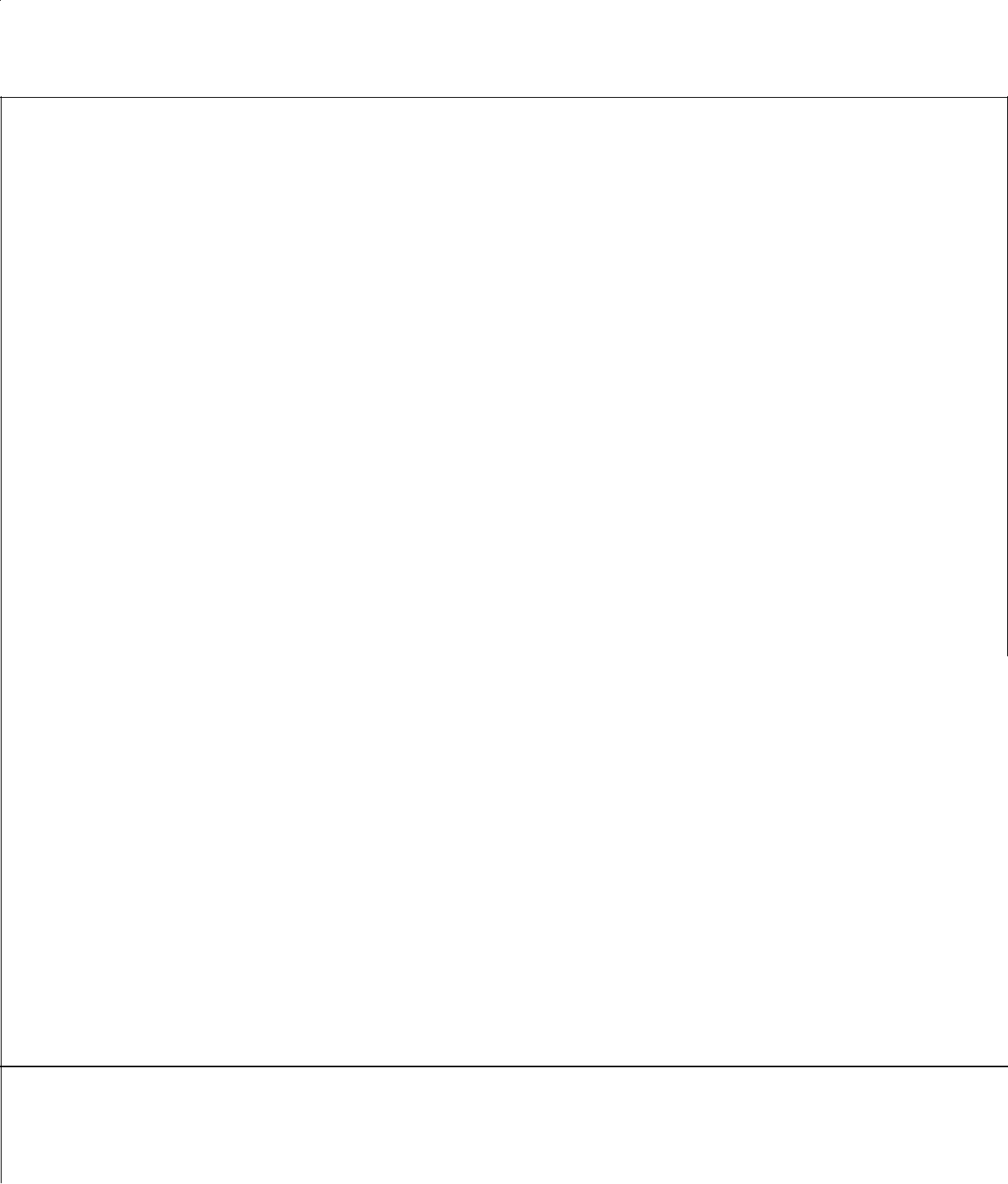 Уровень развития регулятивных УУД1.3.4. Особенности оценки предметных результатовОценка	предметных	результатов	представляет	собой	оценку	достиженияобучающимся планируемых результатов по отдельным предметам.Формирование этих результатов обеспечивается за счёт основных компонентов образовательного процесса — учебных предметов.Основным объектом оценки предметных результатов в соответствии с требованиями Стандарта является способность к решению учебно-познавательных и учебно-практических задач, основанных на изучаемом учебном материале, с использованием способов действий, релевантных содержанию учебных предметов, в том числе метапредметных (познавательных, регулятивных, коммуникативных) действий.Система оценки предметных результатов освоения учебных программ с учётом уровневого подхода, принятого в Стандарте, осуществляется при выделении базового уровня достижений как точки отсчёта при построении всей системы оценки и организации индивидуальной работы с обучающимися.Реальные достижения обучающихся могут соответствовать базовому уровню, а могут отличаться от него как в сторону превышения, так и в сторону недостижения.Для описания достижений обучающихся школы используются пять уровней:может выполнятьотдельные заданияповышенногоуровняОвладение базовым уровнем является достаточным для продолжения обучения на следующей ступени образования, но не по профильному направлению.Индивидуальныетраектории обученияобучающихся,демонстрирующихповышенный ивысокий уровнидостижений,целесообразноформировать с учётоминтересов этихобучающихся и ихпланов на будущее.При наличииустойчивыхинтересов к учебномупредмету иосновательнойподготовки по немутакие обучающиесямогут быть вовлеченыпроектную деятельность по предмету и сориентированы на продолжение обучения в старших классах по данному профилюПовышенный и высокий уровни достижения отличаются по полноте освоенияпланируемых результатов, уровню овладения учебными действиями и сформированностью интересов к данной предметной области.Описанный выше подход применяется в ходе различных процедур оценивания:текущего, промежуточного и итогового.Для оценки динамики формирования предметных результатов в системе внутришкольного мониторинга образовательных достижений фиксируются и анализируются данные о сформированности умений и навыков, способствующих освоению систематических знаний, в том числе:89первичному ознакомлению, отработке и осознанию теоретических моделей и понятий (общенаучных и базовых для данной области знания), стандартных алгоритмовпроцедур;выявлению  и  осознанию  сущности  и  особенностей  изучаемых  объектов,процессов и явлений действительности (природных, социальных, культурных, технических и др.) в соответствии с содержанием конкретного учебного предмета, созданию и использованию моделей изучаемых объектов и процессов, схем;выявлению и анализу существенных и устойчивых связей и отношений между объектами и процессами.При этом обязательными составляющими системы накопленной оценки являются материалы:стартовой диагностики;тематических и итоговых проверочных работ по всем учебным предметам;творческих работ, включая учебные исследования и учебные проекты.Решение  о  достижении  или  недостижении  планируемых  результатов  или  обосвоении или неосвоении учебного материала принимается на основе результатов выполнения заданий базового уровня. В период введения Стандарта критерий достижения/освоения учебного материала задаётся как выполнение не менее 50% заданий базового уровня или получение 50% от максимального балла за выполнение заданий базового уровня.1.3.5. Система внутришкольного мониторинга образовательных достижений и портфель достижений как инструменты динамики образовательных достиженийПоказатель динамики образовательных достижений — один из основных показателейоценке образовательных достижений. Положительная динамика образовательных достижений — важнейшее основание для принятия решения об эффективности учебного процесса, работы учителя или образовательного учреждения, системы образования в целом.Система внутришкольного мониторинга образовательных достижений (личностных, метапредметных и предметных), основными составляющими которой являются материалы стартовой диагностики и материалы, фиксирующие текущие и промежуточные учебные и личностные достижения, позволяет достаточно полно и всесторонне оценивать как динамику формирования отдельных личностных качеств, так и динамику овладения метапредметными действиями и предметным содержанием.Внутришкольный мониторинг образовательных достижений ведётся каждым учителем-предметником и фиксируется с помощью оценочных листов, классных журналов, дневников учащихся на бумажных или электронных носителях.Отдельные элементы из системы внутришкольного мониторинга могут быть включены в портфель достижений ученика. Основными целями такого включения могут служить:педагогические показания, связанные с необходимостью стимулировать и/или поддерживать учебную мотивацию обучающихся, поощрять их активность и самостоятельность, расширять возможности обучения и самообучения, развивать навыки рефлексивной и оценочной (в том числе самооценочной) деятельности, способствовать становлению избирательности познавательных интересов, повышать статус ученика (например, в детском коллективе, в семье);соображения, связанные с возможным использованием учащимися портфеля достижений при выборе направления профильного образования.Портфель достижений допускает такое использование, поскольку, как показывает опыт, он может быть отнесён к разряду аутентичных индивидуальных оценок, ориентированных на демонстрацию динамики образовательных достижений в широком образовательном контексте (в том числе в сфере освоения таких средств самоорганизации собственной учебной деятельности, как самоконтроль, самооценка, рефлексия и т. д.).90Портфель достижений представляет собой специально организованную подборку работ, которые демонстрируют усилия, прогресс и достижения обучающегося в интересующих его областях.состав портфеля достижений могут включаться результаты, достигнутые обучающимся не только в ходе учебной деятельности, но и в иных формах активности: творческой, социальной, коммуникативной, физкультурно-оздоровительной, трудовой деятельности, протекающей как в рамках повседневной школьной практики, так и за её пределами, в том числе результаты участия в олимпиадах, конкурсах, смотрах, выставках, концертах, спортивных мероприятиях, различные творческие работы, поделки и др.Учитывая основные педагогические задачи основного общего образования и основную область использования портфеля достижений подростков, в его состав целесообразно включать работы, демонстрирующие динамику:• становления устойчивых познавательных интересов обучающихся, в том числе сопровождающего успехами в различных учебных предметах;• формирования способности к целеполаганию, самостоятельной постановке новых учебных задач и проектированию собственной учебной деятельности.Решение об использовании портфеля достижений в рамках системы внутренней оценки принимает образовательное учреждение. Отбор работ для портфеля достижений ведётся самим обучающимся совместно с классным руководителем и при участии семьи. Включение каких-либо материалов в портфель достижений без согласия обучающегося не допускается.1.3.6. Итоговая оценка выпускника и её использование при переходе от основного к среднему (полному) общему образованиюНа итоговую оценку на ступени основного общего образования выносятся только предметные и метапредметные результаты, описанные в разделе «Выпускник научится» планируемых результатов основного общего образования.Итоговая оценка выпускника формируется на основе:• результатов внутришкольного мониторинга образовательных достижений по всем предметам, зафиксированных в оценочных листах, в том числе за промежуточные и итоговые комплексные работы на межпредметной основе;• оценок за выполнение итоговых работ по всем учебным предметам;• оценки за выполнение и защиту индивидуального проекта;• оценок за работы, выносимые на государственную итоговую аттестацию (далее — ГИА).При этом результаты внутришкольного мониторинга характеризуют выполнение всей совокупности планируемых результатов, а также динамику образовательных достижений обучающихся за период обучения. А оценки за итоговые работы, индивидуальный проектработы, выносимые на ГИА, характеризуют уровень усвоения обучающимися опорной системы знаний по изучаемым предметам, а также уровень овладения метапредметными действиями.На основании этих оценок делаются выводы о достижении планируемых результатов (на базовом или повышенном уровне) по каждому учебному предмету, а также обовладении обучающимся основными познавательными, регулятивными и коммуникативными действиями и приобретении способности к проектированию и осуществлению целесообразной и результативной деятельности.Педагогический совет образовательного учреждения на основе выводов, сделанных классными руководителями и учителями отдельных предметов по каждому выпускнику,рассматривает вопрос об успешном освоении данным обучающимся основной образовательной программы основного общего образования и выдачи документа государственного образца об уровне образования — аттестата об основном общем образовании.91случае если полученные обучающимся итоговые оценки не позволяют сделать однозначного вывода о достижении планируемых результатов, решение о выдаче документа государственного образца об уровне образования – аттестата об основном общем образовании принимается педагогическим советом с учётом динамики образовательных достижений выпускника и контекстной информации об условиях и особенностях его обучения в рамках регламентированных процедур, устанавливаемых Министерством образования и науки Российской Федерации.Решение о выдаче документа государственного образца об уровне образования — аттестата об основном общем образовании принимается одновременно с рассмотрениемутверждением характеристики обучающегося, с учётом которой осуществляется приём в профильные классы старшей школы. В характеристике обучающегося:• отмечаются образовательные достижения и положительные качества обучающегося;• даются педагогические рекомендации к выбору направлений профильного образования с учётом выбора, сделанного выпускником, а также с учётом успехов и проблем обучающегося.Все выводы и оценки, включаемые в характеристику, должны быть подтверждены материалами мониторинга образовательных достижений и другими объективными показателями.1.3.5. Оценка планируемых результатовСистема	оценки	достижения	планируемых	результатов	включает	в	себя	двесогласованные между собой системы оценок: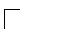 внешнюю оценку (оценка, осуществляемая внешними по отношению к школе службами)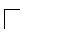 внутреннюю оценку (оценка, осуществляемая самой школой – обучающимися, педагогами, администрацией).1.3.6. Внешняя оценка планируемых результатов Внешняя оценка образовательных результатов может проводиться:На старте (в начале 5-го класса) в рамках регионального (или муниципального) мониторинга образовательных достижений обучающихся силами региональных (или муниципальных) структур оценки качества образования.Основная цель диагностики – определить готовность пятиклассников обучаться на следующей ступени школьного образования.В ходе аккредитации образовательного учреждения силами региональной службы по контролю и надзору в сфере образования с привлечением общественных институтов независимой оценки качества образования.Цель оценочных процедур – определить возможности образовательного учреждения выполнить взятые на себя обязательства в рамках созданной основной образовательной программы основного общего образования и дать оценку достижений запланированных образовательных результатов всеми субъектами ООП.В рамках  государственной (итоговой) аттестации (9 класс).  Предметомгосударственной (итоговой) аттестации освоения обучающимися основной образовательной программы основного общего образования являются достижения предметных и метапредметных результатов освоения основной образовательной программы основного общего образования в рамках учебных дисциплин, необходимых для продолжения образования.92Содержательный раздел2.1. Программа развития универсальных учебных действий на ступени основного общего образования.2.1.1.ПОЯСНИТЕЛЬНАЯ ЗАПИСКАЗа последние десятилетия в обществе произошел кардинальный сдвиг в представлении о целях образования и путях их реализации. От признания «знаний, уменийнавыков» как основных итогах образования, произошел сдвиг к пониманию обучения как процесса подготовки обучающихся к реальной жизни, готовности к тому, чтобы занять активную позицию, успешно решать жизненные реальные задачи, уметь сотрудничать и работать в группе, быть готовым к быстрому переучиванию в ответ на обновление знаний и требования рынка труда. В общественном сознании происходит переход от понимания социального предназначения школы как задачи простой передачи знаний, умений и навыков от учителя к ученику к новому пониманию функции школы. Приоритетной целью школьного образования становится развитие у учащихся способности самостоятельно ставить учебные цели, проектировать пути их реализации, контролировать и оценивать свои достижения. Иначе говоря, формирование умения учиться.Учащийся сам должен стать «архитектором и строителем» образовательного процесса. Рассмотрение результата образования не как наращивание предметной информации, а как комплекс умений, позволяющих добиваться требуемого результата, причем часто в неопределенных, проблемных ситуациях, ставят новые ориентиры для современной школы, что требует изменения задач, решаемых учителями в современном образовательном процессе. Учитель не только передает объективные знания учащимся, а способствует развитию их инициативы и самостоятельности, организует деятельность учащихся таким образом, чтобы каждый мог реализовать свои способности и интересы. Фактически учитель создает условия, в которых становится возможным для учащихся развитие их интеллектуальных и других способностей, опыта применения полученных знаний в различных ситуациях (познавательных,социальных), т.е. развитие их компетентности.Федеральном государственном образовательном стандарте существенно расширяются представления об образовательном результате. Целью и смыслом образования признается развитие личности обучающихся, а под новым образовательным результатом в настоящем документе понимаются как познавательные (учебные) результаты, так и результаты, касающиеся других сторон личности школьников, сформированные в процессе образования, - гражданская позиция, уровень их социализации, система ценностных отношений и ориентировок.Таким образом, Программа развития универсальных учебных действий основывается на положениях системно-деятельностного подхода, интегрирующего достижения педагогической науки и практики, в том числе компетентностной и ЗУНовской парадигм образования.2.1.2.ЦЕЛИ И ЗАДАЧИ ПРОГРАММЫ, ОПИСАНИЕ ЕЕ МЕСТА И РОЛИРЕАЛИЗАЦИИ ТРЕБОВАНИЙ СТАНДАРТА.Программа развития универсальных учебных действий позволяет выделить основные результаты обучения и воспитания, выраженные в терминах универсальных учебных действий как показатели гармоничного развития личности, обеспечивающие широкие возможности учащихся для овладения знаниями, умениями, навыками, компетентностями личности, способностью и готовностью к познанию мира, обучению, сотрудничеству, самообразованию и саморазвитию.Универсализация содержания общего образования в форме выделения инварианта фундаментального  ядра  общего  образования,  включающего  помимо  совокупности наиболее существенных идей науки и культуры, знакомство с которыми должно входить в образовательный  багаж  современного  выпускника  школы,  и  программу  развития 93универсальных учебных действий, позволяет реализовать основные требования общества к образовательной системе:формирование культурной идентичности учащихся как граждан России;-сохранение единства образовательного пространства, преемственности ступеней образовательной системы;обеспечение равенства и доступности образования при различных стартовых возможностях;достижение социальной консолидации и согласия в условиях роста социального, этнического, религиозного и культурного разнообразия нашего общества на основе формирования культурной идентичности и общности всех граждан и народов России;формирование универсальных учебных действий, порождающих образ мира и определяющих способность личности к обучению, познанию, сотрудничеству, освоению и преобразованию окружающего мира.В связи с тем, что приоритетным направлением новых образовательных стандартов становится реализация развивающего потенциала общего среднего образования, актуальной и новой задачей становится обеспечение развития универсальных учебных действий как собственно психологической составляющей фундаментального ядра содержания образования наряду страдиционным изложением предметного содержания конкретных дисциплин. Базовым положением служит тезис о том, что развитие личности в системе образования обеспечивается, прежде всего, формированием универсальных учебных действий (УУД), которые выступают в качестве основы образовательного и воспитательного процесса. При этом знания, умения и навыки рассматриваются как производные от соответствующих видов целенаправленных действий, т. е. они формируются, применяются и сохраняются в тесной связи с активными действиями самих учащихся. Качество усвоения знания определяется многообразием и характером видов универсальных действий. Концепция универсальных учебных действий рассматривает компетентность как «знание в действии», учитывает опыт реализации компетентностногоподхода, в частности его правомерный акцент на достижении учащимися способности использовать на практике полученные знания и навыки, готовности и мотивации к эффективным действиям.Цель программы:Создать единую информационно-методическую среду школы по формированию и развитию универсальных учебных действий, способствовать эффективному внедрению ФГОС в практику работы. Достижение данной цели становится возможным благодаря формированию системы универсальных учебных действий. Формирование общеучебных действий в прогрессивной педагогике всегда рассматривалось как надежный путь кардинального повышения качества обучения.Задачи:конкретизация ценностных ориентиров основного общего образования;определние состава и характеристики универсальных учебных действий;создание необходимых условий для подготовки функционально- грамотных учеников, умеющих использовать приобретенные предметные знания и общеучебные умения для решения любых задач в соответствии с общепринятыми нравственными нормами, принципами гражданственности,толерантности и др.;обеспечение непрерывного образовательного процесса при изучении различных предметов, направленного на получение нового образовательного результата необходимыми диагностическими, дидактическими и методическими материалами.Основное предназначение программы - конкретизировать требования к результатам основного общего образования и дополнить традиционное содержание образовательно-воспитательных программ. Формирование способности и готовности94учащихся реализовывать универсальные учебные действия позволит повысить эффективность образовательно-воспитательного процесса в основной школе.Программа формирования универсальных учебных действий создана с тем, чтобы объединить все, что делается в отдельных учебных предметах. Это те самые способы деятельности, которые формируются и в отдельном учебном предмете, и всей их совокупностью. Изучив ее, учитель может понять, какой вклад вносит его предмет в формирование универсальных учебных действий2.1.3.ПОНЯТИЯ, ФУНКЦИИ, СОСТАВ И ХАРАКТЕРИСТИКА УНИВЕРСАЛЬНЫХ УЧЕБНЫХ ДЕЙСТВИЙ И ИХ СВЯЗИ С СОДЕРЖАНИЕМ ОТДЕЛЬНЫХ УЧЕБНЫХ ПРЕДМЕТОВ, ВНЕУРОЧНОЙ И ВНЕШКОЛЬНОЙ ДЕЯТЕЛЬНОСТЬЮ, А ТАКЖЕ МЕСТО ОТДЕЛЬНЫХ КОМПОНЕНТОВУНИВЕРСАЛЬНЫХ УЧЕБНЫХ ДЕЙСТВИЙ В СТРУКТУРЕ ОБРАЗОВАТЕЛЬНОГО ПРОЦЕССА.основной школе главными результатами образования становится формирование умений организации и программирования эффективной индивидуальной и коллективной деятельности не только учебного, но и социально-творческого характера, подготовка к осознанному и основанномуна предметных знаниях выбору будущей образовательной траектории, приобретение знаний о мере своих прав и обязанностей. Приоритетная задача старшей школы как завершающего этапа общего образования является подготовка выпускников к полноценному участию в жизни своегогосударства в форме продолжения образования и/или трудовой деятельности. Неотъемлемой основой этой готовности выступает не только овладение основами наук, ноприобретение опыта программирования и осуществления целесообразной и результативной деятельности.широком значении термин «универсальные учебные действия» означаетумение учиться, т.е. способность субъекта к саморазвитию и самосовершенствованию путем сознательного и активного присвоения нового социального опыта. В более узком (собственно психологическомзначении) этот термин можно определить как совокупность способов действия учащегося (а также связанных с ними навыков учебной работы), обеспечивающих его способность к самостоятельному усвоению новых знаний и умений, включая организацию этого процесса.Понятие «универсальные учебные действия (УУД)» в широком смысле:умение учиться, т.е. способность субъекта к саморазвитию и самосовершенствованию путем сознательного и активного присвоения нового социального опыта.Понятие «универсальные учебные действия (УУД)» в узком (собственно психологическом) смысле:совокупность способов действий учащихся, обеспечивающих самостоятельное усвоение новых знаний, формирование умений, включая организацию этого процесса. Универсальный характер учебных действий проявляется в том, что они носят надпредметный, метапредметный характер; обеспечивают целостность общекультурного, личностного, и познавательного развития и саморазвития личности. Универсальные учебные действия обеспечивают этапы усвоения учебного содержания и формирования психологических способностей учащегося.Формирование универсальных учебных действий в образовательном процессе определяется тремя взаимодополняющими положениями:1. Формирование универсальных учебных действий как цель образовательного процесса определяет его содержание и организацию.Формирование универсальных учебных действий происходит в контексте усвоения разных предметных дисциплин.95Универсальные учебные действия, их свойства и качества определяют эффективность образовательного процесса, в частности усвоение знаний и умений; формирование образа мира и основных видов компетенций учащегося, в том числе социальной и личностной компетентности.Спектр универсальных учебных действий достаточно обширен и разнообразен, поэтому одна из задач в реализации деятельностного подхода в образовании – определение круга учебных предметов, в рамках которых оптимально могут формироваться конкретные виды универсальных учебных действий, а также определение функций, содержания и структуры универсальных учебных действий для каждой возрастной ступени образования. Представление о функциях, содержании и видах универсальных учебных действий положено в основу построения целостного учебно-воспитательного процесса. Отбор и структурирование содержания образования, выбор методов, определение форм обучения учитывает цели формирования конкретных видов универсальных учебных действий. Развитие универсальных учебных действий решающим образом зависит от способа построения содержания учебных предметов.Функции универсальных учебных действий включают:обеспечение возможностей учащегося самостоятельно осуществлять деятельность учения, ставить учебные цели, искать и использовать необходимые средства и способы их достижения, контролировать и оценивать процесс и результаты деятельности;создание условий для гармоничного развития личности и ее самореализации на основе готовности к непрерывному образованию;обеспечение успешного усвоения знаний, умений и навыков и формирование компетентностей в любой предметной области.Представление о функциях, содержании и видах УУД должно быть положено в основу построения целостного учебно-воспитательного процесса. Отбор и структурирование содержания образования, выбор методов, определение форм обучения – все это должно учитывать цели формирования конкретных видов УУД.Учащиеся овладевают основными видами УУД (личностными, регулятивными, познавательными и коммуникативными) в процессе изучения разных учебных предметов. Безусловно, каждый учебный предмет раскрывает различные возможности для формирования УУД, определяемые,в первую очередь, его функцией и предметным содержанием. Существенное место в преподавании школьных дисциплин должны занять и так называемые метапредметные (т.е. «надпредметные», или метапознавательные) УУД. Они направлены на анализ и управление учащимися своей познавательной деятельностью – будь то ценностно – моральный выбор в решении моральной дилеммы, определение стратегиирешения математической задачи, запоминание фактического материала по истории или планирование совместного с другими учащимися лабораторного эксперимента по физике или химии. Овладение УУД в конечном счете ведет к формированию способности самостоятельно успешно усваивать новые знания, овладевать умениями и компетентностями, включая самостоятельную организацию процесса усвоения, т.е. умение учиться ориентации учащихся как в различных предметных областях, так и в строении самой учебной деятельности, включая осознание учащимися ее целевой направленности, ценностно – смысловых и опрерациональных характеристик. Таким образом, достижение «умения учиться» предполагает полноценное освоение всех компонентов учебной деятельности, которые включают: Данная способность обеспечивается тем, что УУД – это обобщенные действия, открывающиевозможность широкой познавательные и учебные мотивы; учебную цель; учебную задачу;учебные действия и операции (ориентировка, преобразование материала, контроль и оценка).96Универсальные учебные действия выделяются на основе анализа характеристик учебной деятельности и процесса усвоения, а именно, в соответствии:со структурными компонентами целенаправленной учебной деятельности;с этапами процесса усвоения;с формой реализации учебной деятельности – в совместной деятельности и учебном сотрудничестве с учителем и сверстниками или самостоятельно.Виды универсальных учебных действий:Личностные действия.Регулятивные действия.Познавательные универсальные действия.Коммуникативные действия.Личностные действия.Обеспечивают ценностно-смысловую ориентацию учащихся: знание моральных норм, умение соотносить поступки и события с принятыми этическими принципами, умение выделять нравственный аспект поведения).Регулятивные действия.Обеспечивают учащимся организацию их учебной деятельности:Целеполагание как постановка учебной задачи на основе соотнесения того, что уже известно и усвоено учащимися, и того, что еще неизвестно.Планирование – определение последовательности промежуточных целей с учетом конечного результата, составление плана и последовательности действий.Прогнозирование – предвосхищение результата и уровня усвоения знаний, его временных характеристик.Контроль – сличение способа действий и его результата с заданным эталоном с целью обнаружения отклонений и отличий от эталона.Коррекция – внесение необходимых дополнений и корректив в план, и способ действия.Оценка – осознание уровня и качества усвоения.Саморегуляция как способность к мобилизации сил и энергии, к волевому усилию и к преодолению препятствий.Познавательные универсальные действия:общеучебные,логические,постановка и решение проблемы.Общеучебные универсальные действия:самостоятельное выделение и формулирование познавательной цели;поиск и выделение необходимой информации; применение методов информационного поиска, в том числе с помощью компьютерных средств;структурирование знаний;осознанное и произвольное построение речевого высказывания в устной и письменной форме;выбор наиболее эффективных способов решения задачи в зависимости от конкретных условий;рефлексия способов и условий действия, контроль и оценка процесса и результатов деятельности.Смысловое чтение как осмысление цели чтения и выбор вида чтения в зависимости от цели; извлечение необходимой информации из прослушанных текстов различных жанров; определение основной и второстепенной информации; свободная ориентация и восприятие текстов художественного, научного, публицистического и официально-делового стилей.97Постановка и формулирование проблемы, самостоятельное создание алгоритмов деятельности.Моделирование – преобразование объекта из чувственной формы в модель, где выделены существенные характеристики объекта (пространственно- графическая или знаково-символическая). Преобразование модели с целью выявления общих законов.Логические универсальные действия:анализ с целью выделения признаков (существенных, несущественных);синтез – составление целого из частей;сравнение с целью выявления черт сходства и черт различия, соответствия и несоответствия.выбор оснований и критериев для сравнения, сериации, классификации объектов.подведение под понятие, выведение следствий;установление причинно-следственных связей;построение логической цепи рассуждений;доказательство;выдвижение гипотез и их обоснование.Постановка и решение проблемы:формулирование проблемы;самостоятельное создание способов решения проблемы творческого и поискового характера.Коммуникативные действия.Обеспечивают социальную компетентность и учет позиции других людей, партнеров по общению или деятельности; умение слушать и вступать в диалог, участвовать в коллективном обсуждении проблем; интегрироваться в группу сверстниковстроить продуктивное взаимодействие и сотрудничество со сверстниками и взрослыми.К коммуникативным действиям относятся:планирование учебного сотрудничества с учителем и со сверстниками – определение цели, функций участников, способов взаимодействия;постановка вопросов;разрешение конфликтов;управление поведением партнера, контроль, коррекция, оценка его действий.умение полно и точно выражать свои мысли в соответствие с задачами и условиями коммуникации;владение монологической и диалогической формами речи.точки зрения информационной деятельности знаково- символические УУД являются системообразующими для всех остальных видов УУД, поскольку все они, в той или иной мере, обращаются к информационным, знаково-символическим моделям.Внеурочная деятельность в соответствии с требованиями стандарта организуется по направлениям развития личности (спортивно- оздоровительное, художественно-эстетическое, военно-патриотическое, научно-познавательное, общественно полезная и проектная практика).Организация занятий по направлениям раздела «Внеурочная деятельность» является неотъемлемой частью образовательного процесса в образовательном учреждении, реализующем стандарт нового поколения. Школа предоставляет обучающимся возможность выбора широкого спектра занятий, направленных на их развитие в таких формах как экскурсии, кружки, секции, круглые столы, конференции, диспуты, школьные научные общества, олимпиады, соревнования, поисковые и научные исследования, общественно полезные практики и т. д. Внеурочная деятельность осуществляется на основании годового плана воспитательной работы школы и планов классных руководителей (с учетом времени на подготовку, осуществление и рефлексию запланированных мероприятий (социальнаяработа и проектная деятельность).98Работа предметных курсов, кружков, клубов не может планироваться и осуществляться только для учащихся конкретного класса, поскольку такая организация внеурочной деятельности нарушает ее основной принцип – добровольность выбора ребенком сферы деятельности, удовлетворение его личных потребностей, интересов. В таком контексте особо значима деятельность методического объединения и администрации школы по распределению и согласованию дополнительной педагогической нагрузки на учителей- предметников. 10 недельных часов, отводимых на внеурочную деятельность могут распределяться по специальному расписанию: 10 часов в неделю, или в одну неделю 12 часов, а в другую – 3 часа, или же для одного ученика будет 2 часа, а для другого 8 часов. В зависимости от личных потребностей детей и возможности учителей школа предлагает учащимся получить дополнительное образование в кружках, клубах по интересам, на факультативах в проектной деятельности. Спектр возможностей ограничивается запросами самих обучающихся и возможностями их удовлетворения педагогами. Составленный план внеурочной работы должен предоставить детям максимально широкий спектр видов деятельности для их свободного выбора. В школе формируется единая образовательная программа, которая может учитывать и кооперацию с учреждениями дополнительного образования. Результаты внеурочной деятельности не являются предметом контрольно-оценочных процедур. В этом случае могут использоваться разные технологии, в том числе и технология «Портфолио», но оценочным процедурам это не подлежит. При организации внеурочной деятельности обучающихся школой используются возможности образовательных учреждений дополнительного образования детей ЦДЮТ и ДЮСШ, Центра культуры, молодежи и спорта. В период каникул для продолжения внеурочной деятельности могут использоваться возможности организации отдыха детей и их оздоровления, тематических лагерных смен, летних школ, создаваемых на базе школы и образовательных учреждений дополнительного образования детей.Ведущие целевые установки и основные ожидаемые результатырезультате изучения всех без исключения предметов основной школы получат дальнейшее развитие личностные, регулятивные, коммуникативные и познавательные универсальные учебные действия, учебная (общая и предметная) и общепользовательская ИКТ-компетентность обучающихся, основы формально-логического мышления,рефлексии. В ходе изучения всех учебных предметов обучающиеся приобретут опыт проектной деятельности, освоят умение оперировать гипотезами как отличительным инструментом научного рассуждения, приобретут опыт решения интеллектуальных задач на основе мысленного построения различных предположений и их последующей проверки. Будет продолжена работа по формированию и развитию основ читательской компетенции. Учащиеся усовершенствуют технику чтения и приобретут устойчивый навык осмысленного чтения, получат возможность приобрести навык рефлексивного чтения. Учащиеся овладеют различными видами, типами, стратегиями чтения художественных и других видов текстов.Развитие универсальных учебных действий99Планируемые результаты освоения учебных и междисциплинарных программФормирование универсальных учебных действийЛичностные универсальные учебные действияВ рамках когнитивного компонента будут сформированы:историко-географический образ, включая представление о территории и границах России, её географических особенностях; знание основных исторических событий развития государственности и общества; знание истории и географии края, его достижений и культурных традиций;образ социально-политического устройства — представление о государственной организации России, знание государственной символики (герб, флаг, гимн), знание государственных праздников;знание положений Конституции РФ, основных прав и обязанностей гражданина, ориентация в правовом пространстве государственно-общественных отношений;знание о своей этнической принадлежности, освоение национальных ценностей, традиций, культуры, знание о народах и этнических группах России;освоение общекультурного наследия России и общемирового культурного наследия;ориентация в системе моральных норм и ценностей и их иерархизация, понимание конвенционального характера морали;основы социально-критического мышления, ориентация в особенностях социальных отношений и взаимодействий, установление взаимосвязи между общественными и политическими событиями;экологическое сознание, признание высокой ценности жизни во всех её проявлениях; знание основных принципов и правил отношения к природе; знание основ здорового образа жизни и здоровьесберегающих технологий; правил поведения в чрезвычайных ситуациях.В рамках ценностного и эмоционального компонентов будут сформированы:гражданский патриотизм, любовь к Родине, чувство гордости за свою страну;уважение к истории, культурным и историческим памятникам;эмоционально положительное принятие своей этнической идентичности;уважение к другим народам России и мира и принятие их, межэтническая толерантность, готовность к равноправному сотрудничеству;уважение к личности и её достоинству, доброжелательное отношение к окружающим, нетерпимость к любым видам насилия и готовность противостоять им;уважение к ценностям семьи, любовь к природе, признание ценности здоровья, своего и других людей, оптимизм в восприятии мира;потребность в самовыражении и самореализации, социальном признании;позитивная моральная самооценка и моральные чувства — чувство гордости при следовании моральным нормам, переживание стыда и вины при их нарушении.В рамках деятельностного (поведенческого) компонента будут сформированы:готовность и способность к участию в школьном самоуправлении в пределах возрастных компетенций (дежурство в школе и классе, участие в детских и молодёжных общественных организациях, школьных и внешкольных мероприятиях);готовность и способность к выполнению норм и требований школьной жизни, прав и обязанностей ученика;умение вести диалог на основе равноправных отношений и взаимного уважения и принятия; умение конструктивно разрешать конфликты;готовность и способность к выполнению моральных норм в отношении взрослыхсверстников в школе, дома, во внеучебных видах деятельности;потребность в участии в общественной жизни ближайшего социального окружения, общественно полезной деятельности;101умение строить жизненные планы с учётом конкретных социально-исторических, политических и экономических условий;устойчивый познавательный интерес и становление смыслообразующей функции познавательного мотива;готовность к выбору профильного образования.Выпускник получит возможность для формирования:выраженной  устойчивой  учебно-познавательной  мотивации  и  интереса  кучению;готовности к самообразованию и самовоспитанию;адекватной позитивной самооценки и Я-концепции;компетентности в реализации основ гражданской идентичности в поступках и деятельности;морального сознания на конвенциональном уровне, способности к решению моральных дилемм на основе учёта позиций участников дилеммы, ориентации на их мотивы и чувства; устойчивое следование в поведении моральным нормам и этическим требованиям;эмпатии как осознанного понимания и сопереживания чувствам других, выражающейся в поступках, направленных на помощь и обеспечение благополучия.Регулятивные универсальные учебные действия Выпускник научится:целеполаганию, включая постановку новых целей, преобразование практической задачи в познавательную;самостоятельно анализировать условия достижения цели на основе учёта выделенных учителем ориентиров действия в новом учебном материале;планировать пути достижения целей;устанавливать целевые приоритеты;уметь самостоятельно контролировать своё время и управлять им;принимать решения в проблемной ситуации на основе переговоров;осуществлять констатирующий и предвосхищающий контроль по результату и по способу действия; актуальный контроль на уровне произвольного внимания;адекватно самостоятельно оценивать правильность выполнения действия и вносить необходимые коррективы в исполнение как в конце действия, так и по ходу его реализации;основам прогнозирования как предвидения будущих событий и развития процесса.Выпускник получит возможность научиться:самостоятельно ставить новые учебные цели и задачи;построению жизненных планов во временно2й перспективе;при планировании достижения целей самостоятельно, полно и адекватно учитывать условия и средства их достижения;выделять альтернативные способы достижения цели и выбирать наиболее эффективный способ;основам саморегуляции в учебной и познавательной деятельности в форме осознанного управления своим поведением и деятельностью, направленной на достижение поставленных целей;осуществлять познавательную рефлексию в отношении действий по решению учебных и познавательных задач;адекватно оценивать объективную трудность как меру фактического или предполагаемого расхода ресурсов на решение задачи;адекватно оценивать свои возможности достижения цели определённой сложности в различных сферах самостоятельной деятельности;основам саморегуляции эмоциональных состояний;102прилагать волевые усилия и преодолевать трудности и препятствия на пути достижения целей.Коммуникативные универсальные учебные действия Выпускник научится:учитывать разные мнения и стремиться к координации различных позиций в сотрудничестве;формулировать собственное мнение и позицию, аргументировать и координировать её с позициями партнёров в сотрудничестве при выработке общего решения в совместной деятельности;устанавливать и сравнивать разные точки зрения, прежде чем принимать решенияделать выбор;аргументировать свою точку зрения, спорить и отстаивать свою позицию не враждебным для оппонентов образом;задавать вопросы, необходимые для организации собственной деятельности и сотрудничества с партнёром;осуществлять взаимный контроль и оказывать в сотрудничестве необходимую взаимопомощь;адекватно использовать речь для планирования и регуляции своей деятельности;адекватно использовать речевые средства для решения различных коммуникативных задач; владеть устной и письменной речью; строить монологическое контекстное высказывание;организовывать и планировать учебное сотрудничество с учителем и сверстниками, определять цели и функции участников, способы взаимодействия; планировать общие способы работы;осуществлять контроль, коррекцию, оценку действий партнёра, уметь убеждать;работать в группе — устанавливать рабочие отношения, эффективно сотрудничать и способствовать продуктивной кооперации; интегрироваться в группу сверстников и строить продуктивное взаимодействие со сверстниками и взрослыми;основам коммуникативной рефлексии;использовать адекватные языковые средства для отображения своих чувств, мыслей, мотивов и потребностей;отображать в речи (описание, объяснение) содержание совершаемых действий как в форме громкой социализированной речи, так и в форме внутренней речи.Выпускник получит возможность научиться:учитывать и координировать отличные от собственной позиции других людей в сотрудничестве;учитывать разные мнения и интересы и обосновывать собственную позицию;понимать относительность мнений и подходов к решению проблемы;продуктивно разрешать конфликты на основе учёта интересов и позиций всех участников, поиска и оценки альтернативных способов разрешения конфликтов; договариваться и приходить к общему решению в совместной деятельности, в том числе в ситуации столкновения интересов;брать на себя инициативу в организации совместного действия (деловое лидерство);оказывать поддержку и содействие тем, от кого зависит достижение цели в совместной деятельности;осуществлять коммуникативную рефлексию как осознание оснований собственных действий и действий партнёра;в процессе коммуникации достаточно точно, последовательно и полно передавать партнёру необходимую информацию как ориентир для построения действия;вступать в диалог, а также участвовать в коллективном обсуждении проблем, участвовать в дискуссии и аргументировать свою позицию, владеть монологической и103диалогической формами речи в соответствии с грамматическими и синтаксическими нормами родного языка;следовать морально-этическим и психологическим принципам общения и сотрудничества на основе уважительного отношения к партнёрам, внимания к личности другого, адекватного межличностного восприятия, готовности адекватно реагировать на нужды других, в частности оказывать помощь и эмоциональную поддержку партнёрам в процессе достижения общей цели совместной деятельности;устраивать эффективные групповые обсуждения и обеспечивать обмен знаниями между членами группы для принятия эффективных совместных решений;в совместной деятельности чётко формулировать цели группы и позволять её участникам проявлять собственную энергию для достижения этих целей.Познавательные универсальные учебные действия Выпускник научится:основам реализации проектно-исследовательской деятельности;проводить наблюдение и эксперимент под руководством учителя;осуществлять расширенный поиск информации с использованием ресурсов библиотек и Интернета;создавать и преобразовывать модели и схемы для решения задач;осуществлять выбор наиболее эффективных способов решения задач в зависимости от конкретных условий;давать определение понятиям;устанавливать причинно-следственные связи;осуществлять логическую операцию установления родовидовых отношений, ограничение понятия;обобщать понятия — осуществлять логическую операцию перехода от видовых признаков к родовому понятию, от понятия с меньшим объёмом к понятию с большим объёмом;осуществлять сравнение, сериацию и классификацию, самостоятельно выбирая основания и критерии для указанных логических операций;строить классификацию на основе дихотомического деления (на основе отрицания);строить логическое рассуждение, включающее установление причинно-следственных связей;объяснять явления, процессы, связи и отношения, выявляемые в ходе исследования;основам ознакомительного, изучающего, усваивающего и поискового чтения;структурировать тексты, включая умение выделять главное и второстепенное, главную идею текста, выстраивать последовательность описываемых событий;работать с метафорами — понимать переносный смысл выражений, понимать и употреблять обороты речи, построенные на скрытом уподоблении, образном сближении слов.Выпускник получит возможность научиться:основам рефлексивного чтения;ставить проблему, аргументировать её актуальность;самостоятельно проводить исследование на основе применения методов наблюдения и эксперимента;выдвигать гипотезы о связях и закономерностях событий, процессов, объектов;организовывать исследование с целью проверки гипотез;104Психологический мониторинг УУД в рамках введения ФГОС в 5-9 классах.Личностные УУДвыполнять самостоятельные поступки идействия(втомчислеруководящего плана), принимать ответственность за их результаты;целеустремленно и настойчиво идти к достижению целей, готов к преодолению трудностей;проявить толерантность и противодействовать действиямвлияниям, представляющим угрозу жизни, здоровью ибезопасности личности и общества в пределах своих возможностей.ценностно-смысловыхустановок, что требуетот	обучающихсявыражения	ценностныхсуждений	и/или	своейпозиции	пообсуждаемой	проблемена	основе	имеющихсяпредставлений	осоциальных	и/илиличностных	ценностях,нравственно-этическихнормах,	эстетическихценностях,	а	такжеаргументацииОценочные средства:Ориентировочнаякарточка	критериевоценкиКоммуникативные УУДПланируемые уровни сформированности универсального учебного действия у обучающихсяПознавательные УУДОпределяет	основную	ивторостепенную информацию;умение	хранить,	защищать,передавать	и	обрабатыватьинформацию.2.2.Программы учебных предметов, курсов2.2. Программы отдельных учебных предметов, курсов2.2.1. Общие положенияКаждая ступень общего образования — самоценный, принципиально новый этап в жизни обучающегося, на котором расширяется сфера его взаимодействия с окружающим миром, изменяется социальный статус, возрастает потребность в самовыражении, самосознании и самоопределении.Образование на ступени основного общего образования, с одной стороны, является логическим продолжением обучения в начальной школе, а с другой стороны, является базой для подготовки завершения общего образования на ступени среднего (полного) общего образования, перехода к профильному обучению, профессиональной ориентации и профессиональному образованию.Как указывалось в предыдущих разделах, учебная деятельность на этой ступени образования приобретает черты деятельности по саморазвитию и самообразованию.средних классах у обучающихся на основе усвоения научных понятий закладываются основы теоретического, формального и рефлексивного мышления, появляются способности рассуждать на основе общих посылок, умение оперировать гипотезами как отличительный инструмент научного рассуждения. Контролируемой и управляемой становится речь (обучающийся способен осознанно и произвольно строить свой рассказ), а также другие высшие психические функции — внимание и память. У подростков впервые начинает наблюдаться умение длительное время удерживать внимание на отвлечённом, логически организованном материале. Интеллектуализируется процесс восприятия — отыскание и выделение значимых, существенных связей и причинно-следственных зависимостей при работе с наглядным материалом, т. е. происходит подчинение процессу осмысления первичных зрительных ощущений.Особенностью содержания современного основного общего образования является не только ответ на вопрос, что обучающийся должен знать (запомнить, воспроизвести), но и формирование универсальных учебных действий в личностных, коммуникативных, познавательных, регулятивных сферах, обеспечивающих способность к организации самостоятельной учебной деятельности.Кроме этого, определение в программах содержания тех знаний, умений и способов деятельности, которые являются надпредметными, т. е. формируются средствами каждого учебного предмета, даёт возможность объединить возможности всех учебных предметов для решения общих задач обучения, приблизиться к реализации «идеальных» целей образования. В то же время такой подход позволит предупредить узкопредметность в отборе содержания образования, обеспечить интеграцию в изучении разных сторон окружающего мира.Уровень сформированности УУД в полной мере зависит от способов организации учебной деятельности и сотрудничества, познавательной, творческой, художественно-эстетической и коммуникативной деятельности обучающихся. Это определило необходимость выделить в примерных программах не только содержание знаний, но и содержание видов деятельности, которое включает конкретные УУД, обеспечивающие творческое применение знаний для решения жизненных задач, социального и учебно-исследовательского проектирования. Именно этот аспект примерных программ даёт основание для утверждения гуманистической, личностно и социально ориентированной направленности процесса образования на данной ступени общего образования.соответствии с системно-деятельностным подходом, составляющим методологическую основу требований Стандарта, содержание планируемых результатов описывает и характеризует обобщённые способы действий с учебным материалом, позволяющие учащимся успешно решать учебные и учебно-практические задачи, в том числе задачи, направленные на отработку теоретических моделей и понятий и задачи по возможности максимально приближенные к реальным жизненным ситуациям.Примерные программы по учебным предметам включают:пояснительную записку, в которой конкретизируются общие цели основного общего образования с учётом специфики учебного предмета;общую характеристику учебного предмета, курса;описание места учебного предмета, курса в учебном плане;личностные, метапредметные и предметные результаты освоения конкретного учебного предмета, курса;содержание учебного предмета, курса;тематическое планирование с определением основных видов учебной деятельности;описание учебно-методического и материально-технического обеспе-чения образовательного процесса;планируемые результаты изучения учебного предмета, курса.данном разделе примерной основной образовательной программы основного общего образования приводится основное содержание курсов по всем обязательным предметам на ступени основного общего образования (за исключением родного языка и родной литературы), которое должно быть в полном объёме отражено в соответствующих разделах рабочих программ учебных предметов, курсов.Полное изложение примерных программ учебных предметов, курсов, предусмотренных к изучению на ступени основного общего образования, в соответствии со структурой, установленной в Стандарте, приведено в Приложении к данной Примерной основной образовательной программе1.Основное содержание курсов «Родной язык» и «Родная литература» разрабатывается и утверждается органами исполнительной власти субъектов Российской Федерации, осуществляющими управление в сфере образования.2.2.2. Основное содержание учебных предметов на ступени основного общего образованияРусский языкРечь и речевое общениеРечь и речевое общение. Речевая ситуация. Речь устная и письменная. Речь диалогическая и монологическая. Монолог и его виды. Диалог и его виды.Осознание основных особенностей устной и письменной речи; анализ образцов устной и письменной речи. Различение диалогической и монологической речи. Владение различными видами монолога и диалога. Понимание коммуникативных целей и мотивов говорящего в разных ситуациях общения. Владение нормами речевого поведения в типичных ситуациях формального и неформального межличностного общения.Речевая деятельностьВиды речевой деятельности: чтение, аудирование (слушание), говорение, письмо. Культура чтения, аудирования, говорения и письма.Овладение основными видами речевой деятельности. Адекватное понимание основной и дополнительной информации текста, воспринимаемого зрительно или на слух. Передача содержания прочитанного или прослушанного текста в сжатом или развёрнутом виде в соответствии с ситуацией речевого общения. Овладение практическими умениями просмотрового, ознакомительного, изучающего чтения, приёмами работы с учебной книгойдругими информационными источниками. Овладение различными видами аудирования. Изложение содержания прослушанного или прочитанного текста (подробное, сжатое, выборочное).Создание  устных  и  письменных  монологических,  а  также  устных  диалогическихвысказываний	разной	коммуникативной	направленности	с	учётом	целей	и	ситуацииСм.: пособия «Примерные программы по учебным предметам» по каждому предмету, изучаемому на ступени основного общего образования.общения. Отбор и систематизация материала на определённую тему; поиск, анализ и преобразование информации, извлеченной из различных источников.ТекстПонятие текста, основные признаки текста (членимость, смысловая цельность, связность). Тема, основная мысль текста. Микротема текста.Средства связи предложений и частей текста. Абзац как средство композиционно-стилистического членения текста.Функционально-смысловые типы речи: описание, повествование, рассуждение. Структура текста. План и тезисы как виды информационной переработки текста.Анализ текста с точки зрения его темы, основной мысли, структуры, принадлежности к функционально-смысловому типу речи. Деление текста на смысловые части и составление плана. Определение средств и способов связи предложений в тексте. Анализ языковых особенностей текста. Выбор языковых средств в зависимости от цели, темы, основной мысли, адресата, ситуации и условий общения. Создание текстов различного типа, стиля, жанра. Соблюдение норм построения текста (логичность, последова-тельность, связность, соответствие теме и др.). Оценивание и редактирование устного и письменного речевого высказывания. Составление плана текста, тезисов.Функциональные разновидности языкаФункциональные разновидности языка: разговорный язык; функциональные стили: научный, публицистический, официально-деловой; язык художественной литературы.Основные жанры научного (отзыв, выступление, доклад), публицистического (выступление, интервью), официально-делового (расписка, доверенность, заявление) стилей, разговорной речи (рассказ, беседа).Установление принадлежности текста к определённой функциональ-ной разновидности языка. Создание письменных высказываний разных стилей, жанров и типов речи: тезисы, отзыв, письмо, расписка, доверенность, заявление, повествование, описание, рассуждение. Выступление перед аудиторией сверстников с небольшими сообщениями, докладом.Общие сведения о языкеРусский язык — национальный язык русского народа, государственный язык Российской Федерации и язык межнационального общения. Русский язык в современном мире.Русский язык в кругу других славянских языков. Роль старославянского (церковнославянского) языка в развитии русского языка.Русский язык как развивающееся явление. Формы функционирования современного русского языка: литературный язык, диалекты, просторечие, профессиональные разновидности, жаргон.Русский язык — язык русской художественной литературы. Основные изобразительные средства русского языка.Лингвистика как наука о языке. Основные разделы лингвистики. Выдающиеся отечественные лингвисты.Осознание важности коммуникативных умений в жизни человека, понимание роли русского языка в жизни общества и государства, в современном мире.Понимание различий между литературным языком и диалектами, просторечием, профессиональными разновидностями языка, жаргоном.Осознание красоты, богатства, выразительности русского языка. Наблюдение за использованием изобразительных средств языка в художественных текстах.Фонетика и орфоэпияФонетика как раздел лингвистики.Звук	как	единица	языка.	Система	гласных	звуков.	Система	согласных	звуков.Изменение	звуков	в	речевом	потоке.	Элементы	фонетической	транскрипции.	Слог.Ударение.Орфоэпия как раздел лингвистики. Основные правила нормативного произношения и ударения.Орфоэпический словарь.Совершенствование навыков различения ударных и безударных гласных, звонких и глухих, твёрдых и мягких согласных. Объяснение с помощью элементов транскрипции особенностей произношения и написания слов. Проведение фонетического разбора слов.Нормативное произношение слов. Оценка собственной и чужой речи с точки зрения орфоэпической правильности.Применение фонетико-орфоэпических знаний и умений в собственной речевой практике.Использование орфоэпического словаря для овладения произносительной культурой.ГрафикаГрафика как раздел лингвистики. Соотношение звука и буквы. Обозначение на письме твёрдости и мягкости согласных. Способы обозначения [j’].Совершенствование навыков сопоставления звукового и буквенного состава слова. Использование знания алфавита при поиске информации в словарях, справочниках, энциклопедиях, SMS-сообщениях.Морфемика и словообразованиеМорфемика как раздел лингвистики. Морфема как минимальная значимая единицаязыка.Словообразующие и формообразующие морфемы. Окончание как формообразующая морфема.Приставка, суффикс как словообразующие морфемы.Корень. Однокоренные слова. Чередование гласных и согласных в корнях слов. Варианты морфем.Возможность исторических изменений в структуре слова. Понятие об этимологии. Этимологический словарь.Словообразование как раздел лингвистики. Исходная (производящая) основа и словообразующая морфема.Основные способы образования слов: приставочный, суффиксальный, приставочно-суффиксальный, бессуффиксный; сложение и его виды; переход слова из одной части речидругую; сращение сочетания слов в слово. Словообразовательная пара, словообразовательная цепочка. Словообразова-тельное гнездо слов.Словообразовательный и морфемный словари. Основные выразительные средства словообразования.Осмысление морфемы как значимой единицы языка. Осознание роли морфем в процессах формо- и словообразования.Определение основных способов словообразования, построение словообразовательных цепочек слов.Применение знаний и умений по морфемике и словообразованию в практике правописания.Использование словообразовательного, морфемного и этимологического словарей при решении разнообразных учебных задач.Лексикология и фразеологияЛексикология как раздел лингвистики. Слово как единица языка. Лексическое значение слова. Однозначные и многозначные слова; прямое и переносное значения слова. Переносное значение слов как основа тропов.Тематические группы слов. Толковые словари русского языка.Синонимы. Антонимы. Омонимы. Словари синонимов и антонимов русского языка. Лексика русского языка с точки зрения её происхождения: исконно русские изаимствованные слова. Словари иностранных слов.Лексика русского языка с точки зрения её активного и пассивного запаса. Архаизмы, историзмы, неологизмы.Лексика русского языка с точки зрения сферы её употребления. Общеупотребительные слова. Диалектные слова. Термины и профессионализмы. Жаргонная лексика.Стилистические пласты лексики.Фразеология как раздел лингвистики. Фразеологизмы. Пословицы, поговорки, афоризмы, крылатые слова. Фразеологические словари.Разные виды лексических словарей и их роль в овладении словарным богатством родного языка.Дифференциация лексики по типам лексического значения с точки зрения её активного и пассивного запаса, происхождения, сферы употребления, экспрессивной окраски и стилистической принадлежности.Употребление лексических средств в соответствии со значением и ситуацией общения. Оценка своей и чужой речи с точки зрения точного, уместного и выразительного словоупотребления.Проведение лексического разбора слов.Извлечение необходимой информации из лексических словарей различных типов (толкового словаря, словарей синонимов, антонимов, устаревших слов, иностранных слов, фразеологического словаря и др.) и использование её в различных видах деятельности.МорфологияМорфология как раздел грамматики.Части речи как лексико-грамматические разряды слов. Система частей речи в русском языке.Самостоятельные (знаменательные) части речи. Общее грамматическое значение, морфологические и синтаксические свойства имени существительного, имени прилагательного, имени числительного, местоимения, глагола, наречия. Место причастия, деепричастия, слов категории состояния в системе частей речи.Служебные части речи, их разряды по значению, структуре и синтаксическому употреблению.Междометия и звукоподражательные слова. Омонимия слов разных частей речи. Словари грамматических трудностей.Распознавание частей речи по грамматическому значению, морфологическим признакам и синтаксической роли. Проведение морфологического разбора слов разных частей речи. Нормативное употребление форм слов различных частей речи. Применение морфологических знаний и умений в практике правописания.Использование словарей грамматических трудностей в речевой практике.СинтаксисСинтаксис как раздел грамматики. Словосочетание и предложение как единицы синтаксиса.Словосочетание как синтаксическая единица, типы словосочетаний. Виды связи в словосочетании.Виды предложений по цели высказывания и эмоциональной окраске. Грамматическая основа предложения, главные и второстепенные члены, способы их выражения. Виды сказуемого.Структурные типы простых предложений: двусоставные и односоставные, распространённые и нераспространённые, предложения осложнённой и неосложнённой структуры, полные и неполные.Виды односоставных предложений.Предложения осложнённой структуры. Однородные члены предложения, обособленные члены предложения, обращение, вводные и вставные конструкции.Классификация сложных предложений. Средства выражения синтаксических отношений между частями сложного предложения. Сложные предложения союзные (сложносочинённые, сложноподчинённые) и бессоюзные. Сложные предложения с различными видами связи.Способы передачи чужой речи.Проведение синтаксического разбора словосочетаний и предложений разных видов. Анализ разнообразных синтаксических конструкций и правильное употребление их в речи. Оценка собственной и чужой речи с точки зрения правильности, уместности ивыразительности употребления синтаксических конструкций. Использование синонимических конструкций для более точного выражения мысли и усиления выразительности речи.Применение синтаксических знаний и умений в практике правописания.Правописание: орфография и пунктуацияОрфография как система правил правописания. Понятие орфограммы. Правописание гласных и согласных в составе морфем. Правописание ъ и ь. Слитные, дефисные и раздельные написания.Употребление прописной и строчной буквы. Перенос слов.Орфографические словари и справочники. Пунктуация как система правил правописания.Знаки препинания и их функции. Одиночные и парные знаки препинания. Знаки препинания в конце предложения.Знаки препинания в простом неосложнённом предложении. Знаки препинания в простом осложнённом предложении.Знаки препинания в сложном предложении: сложносочинённом, сложноподчинённом, бессоюзном, а также в сложном предложении с разными видами связи.Знаки препинания при прямой речи и цитировании, в диалоге. Сочетание знаков препинания.Овладение орфографической и пунктуационной зоркостью. Соблюдение основных орфографических и пунктуационных норм в письменной речи. Опора на фонетический, морфемно-словообразовательный и морфологический анализ при выборе правильного написания слова. Опора на грамматико-интонационный анализ при объяснении расстановки знаков препинания в предложении.Использование орфографических словарей и справочников по правописанию для решения орфографических и пунктуационных проблем.Язык и культураВзаимосвязь языка и культуры, истории народа. Русский речевой этикет.Выявление единиц языка с национально-культурным компонентом значения, объяснение их значений с помощью лингвистических словарей (толковых, этимологических и др.). Уместное использование правил русского речевого этикета в учебной деятельности и повседневной жизни.ЛитератураРусский фольклорМалые жанры фольклора.Пословица как воплощение житейской мудрости, отражение народного опыта. Темы пословиц. Афористичность и поучительный характер пословиц. Поговорка как образное выражение. Загадка как метафора, вид словесной игры.Сказки (волшебные, бытовые, о животных). Сказка как выражение народной мудростинравственных представлений народа. Виды сказок (волшебные, бытовые, сказки о животных). Противопоставление мечты и действительности, добра и зла в сказках.Положительный герой и его противники. Персонажи-животные, чудесные предметы в сказках.Былина «Илья Муромец и Соловей-разбойник».Воплощение в образе богатыря национального характера, нравственных достоинств героя. Прославление силы, мужества, справедливости, бескорыстного служения Отечеству.Древнерусская литература«Слово о полку Игореве».«Слово...» как величайший памятник литературы Древней Руси. История открытия «Слова...». Проблема авторства. Историческая основа памятника, его сюжет. Образы русских князей. Ярославна как идеальный образ русской женщины. Образ Русской земли. Авторская позиция в «Слове…». «Золотое слово» Святослава и основная идея произведения. Соединение языческой и христианской образности. Язык произведения. Переводы «Слова...».«Житие Сергия Радонежского» (фрагменты). Духовный путь Сергия Радонежского. Идейное содержание произведения. Соответствие образа героя и его жизненного пути канону житийной литературы. Сочетание исторического, бытового и чудесного в житии. Сила духа и святость героя. Отражение композиционных, сюжетных, стилистических особенностей житийной литературы в историческом очерке Б. К. Зайцева.Русская литература XVIII в.Д. И. Фонвизин. Комедия «Недоросль» (фрагменты). Социальная и нравственная проблематика комедии. Сатирическая направленность. Проблемы воспитания, образования гражданина. Говорящие фамилии и имена, речевые характеристики как средства создания образов персонажей. Смысл финала комедии.Н. М. Карамзин. Повесть «Бедная Лиза». Своеобразие проблематики произведения. Отражение художественных принципов сентиментализма в повести. Конфликт истинных и ложных ценностей. Изображение внутреннего мира и эмоционального состояния человека.Г. Р. Державин. Стихотворение «Памятник». Жизнеутверждающий характер поэзии Державина. Тема поэта и поэзии.Русская литература XIX в. (первая половина)И. А. Крылов. Басни «Волк и Ягнёнок», «Свинья под Дубом», «Волк на псарне». Жанр басни, история его развития. Образы животных в басне. Аллегория как средство раскрытия определённых качеств человека. Выражение народной мудрости в баснях Крылова. Поучительный характер басен. Мораль в басне, формы её воплощения. Своеобразие языка басен Крылова.В. А. Жуковский. Баллада «Светлана». Жанр баллады в творчестве Жуковского. Источники сюжета баллады «Светлана». Образ Светланы и средства его создания. Национальные черты в образе героини. Своеобразие сюжета. Фантастика, народно-поэтические традиции, атмосфера тайны, пейзаж. Мотивы дороги и смерти. Мотив смирения и тема веры как залога торжества света над тьмой. Своеобразие финала баллады. Баллады западноевропейских поэтов в переводах Жуковского. Стихотворения «Море», «Невыразимое». Основные темы и образы поэзии Жуковского. Лирический герой романтической поэзии и его восприятие мира. Тема поэтического вдохновения. Отношение романтика к слову. Романтический образ моря. Своеобразие поэтического языка Жуковского.А. С. Грибоедов. Комедия «Горе от ума». История создания, публикации и первых постановок комедии. Прототипы. Смысл названия и проблема ума в пьесе. Особенности развития комедийной интриги. Своеобразие конфликта. Система образов. Чацкий как необычный резонёр, предшественник «странного человека» в русской литературе. Своеобразие любовной интриги. Образ фамусовской Москвы. Художественная функция внесценических персонажей. Образность и афористичность языка. Мастерство драматурга в создании речевых характеристик действующих лиц. Конкретно-историческое иобщечеловеческое в произведении. Необычность развязки, смысл финала комедии. Критика о пьесе Грибоедова.А. С. Пушкин. Стихотворения «Няне», «И. И. Пущину», «Зимнее утро», «Зимний вечер», «К ***», «Я помню чудное мгновенье», «Анчар», «Туча», «19 октября» («Роняет лес багряный свой убор…»), «К Чаадаеву», «К морю», «Пророк», «На холмах Грузии лежит ночная мгла…», «Я вас любил: любовь еще, быть может…», «Бесы», «Я памятник себе воздвиг нерукотворный…», «Осень», «Два чувства дивно близки нам…». Многообразие тем, жанров, мотивов лирики Пушкина. Мотивы дружбы, прочного союза друзей. Одухотворённость и чистота чувства любви. Слияние личных, философских и гражданских мотивов в лирике поэта. Единение красоты природы, красоты человека, красоты жизни в пейзажной лирике. Размышления поэта о скоротечности человеческого бытия. Тема поэта и поэзии. Вдохновение как особое состояние поэта. Философская глубина, религиозно-нравственные мотивы поздней лирики Пушкина. Особенности ритмики, метрики, строфики пушкинских стихотворений. Библейские и античные образы в поэзии Пушкина. Традиции классицизма, романтические образы и мотивы, реалистические тенденции в лирике поэта. Образы, мотивы, художественные средства русской народной поэзии в творчестве Пушкина. Образ Пушкина в русской поэзии ХIХ—ХХ вв.Баллада «Песнь о вещем Олеге». Интерес Пушкина к истории России. Летописный источник «Песни о вещем Олеге». Традиции народной поэзии в создании образов «Песни...». Смысл противопоставления образов Олега и кудесника. Особенности композиции произведения. Признаки жанра баллады в «Песне…». Художественные средства произведения, позволившие воссоздать атмосферу Древней Руси.Роман «Дубровский». История создания произведения. Картины жизни русского поместного дворянства. Образы Дубровского и Троекурова. Противостояние человеческих чувств и социальных обстоятельств в романе. Нравственная проблематика произведения. Образы крепостных. Изображение крестьянского бунта. Образ благородного разбойника Владимира Дубровского. Традиции приключенческого романа в произведении Пушкина. Романтический характер истории любви Маши и Владимира. Средства выражения авторского отношения к героям романа.Роман «Капитанская дочка». История создания романа. Историческое исследование «История Пугачёва» и роман «Капитанская дочка». Пугачёв в историческом труде и в романе. Форма семейных записок как выражение частного взгляда на отечественную историю. Изображение исторических деятелей на страницах романа (Пугачёв, Екатерина II). Главные герои романа. Становление, развитие характера, личности Петра Гринёва. Значение образа Савельича. Нравственная красота Маши Мироновой. Образ антигероя Швабрина. Проблемы долга, чести, милосердия, нравственного выбора. Портрет и пейзаж в романе. Художественная функция народных песен, сказок, пословиц и поговорок. Роль эпиграфов в романе. Название и идейный смысл произведения.Повесть «Станционный смотритель». Цикл «Повести Белкина». Повествование от лица вымышленного героя как художественный приём. Отношение рассказчика к героям повести и формы его выражения. Образ рассказчика. Судьба Дуни и притча о блудном сыне. Изображение «маленького человека», его положения в обществе. Трагическое и гуманистическое в повести.Роман в стихах «Евгений Онегин». Замысел романа и его эволюция в процессе создания произведения. Особенности жанра и композиции «свободного романа». Единство лирического и эпического начал. Автор как идейно-композиционный и лирический центр романа. Сюжетные линии произведения и темы лирических отступлений. Автор и его герои. Образ читателя в романе. Образ Онегина, его развитие. Типическое и индивидуальное в образах Онегина и Ленского. Татьяна как «милый идеал» автора. Художественная функция эпиграфов, посвящений, снов и писем героев романа. Картины жизни русского общества: жизнь столиц и мир русской деревни. Картины родной природы. «Онегинская строфа». Особенности языка, органичное сочетание высокой поэтическойречи и дружеского разговора, упоминания имен богов и героев античной мифологии и использование просторечной лексики. Реализм пушкинского романа в стихах. «Евгений Онегин» в русской критике.Трагедия «Моцарт и Сальери». Цикл маленьких трагедий-пьес о сильных личностях и нравственном законе. Проблема «гения и злодейства». Образы Моцарта и Сальери. Два типа мировосприятия, выраженные в образах главных героев трагедии. Образ слепого скрипача и его роль в развитии сюжета. Образ «чёрного человека». Сценическая и кинематографическая судьба трагедии.М. Ю. Лермонтов. Стихотворения «Парус», «Листок», «Тучи», «Смерть Поэта», «Когда волнуется желтеющая нива…», «Дума», «Поэт» («Отделкой золотой блистает мой кинжал…»), «Молитва» («В минуту жизни трудную…»), «И скучно и грустно», «Нет, не тебя так пылко я люблю…», «Родина», «Пророк», «На севере диком стоит одиноко...», «Ангел», «Три пальмы».Основные мотивы, образы и настроения поэзии Лермонтова. Чувство трагического одиночества. Любовь как страсть, приносящая страдания. Чистота и красота поэзии как заповедные святыни сердца. «Звуки небес» и «скучные песни земли». Трагическая судьба поэта и человека в бездуховном мире. Своеобразие художественного мира поэзии Лермонтова. Характер лирического героя лермонтовской поэзии. Тема Родины, поэта и поэзии. Романтизм и реализм в лирике поэта.Стихотворение «Бородино». Историческая основа стихотворения. Изображение исторического события. Образ рядового участника сражения. Мастерство Лермонтова в создании батальных сцен. Сочетание разговорных интонаций с высоким патриотическим пафосом стихотворения.Поэма «Песня про царя Ивана Васильевича, молодого опричника и удалого купца Калашникова». Поэма об историческом прошлом Руси. Картины быта XVI в., их значение для понимания характеров и идеи поэмы. Смысл столкновения Калашникова с Кирибеевичем и Иваном Грозным. Образ Ивана Грозного и тема несправедливой власти. Защита Калашниковым человеческого достоинства. Авторская позиция в поэме. Связь поэмы с художественными традициями устного народного творчества. Сопоставление зачина поэмы и её концовки. Образы гусляров. Язык и стих поэмы.Поэма «Мцыри». «Мцыри» как романтическая поэма. Романтический герой. Смысл человеческой жизни для Мцыри и для монаха. Трагическое противопоставление человека и обстоятельств. Особенности композиции поэмы. Эпиграф и сюжет поэмы. Исповедь героя как композиционный центр поэмы. Образы монастыря и окружающей природы, смысл их противопоставления. Портрет и речь героя как средства выражения авторского отношения. Смысл финала поэмы.Роман «Герой нашего времени». «Герой нашего времени» как первый психологический роман в русской литературе. Нравственно-философская проблематика произведения. Жанровое своеобразие романа. Особенности композиции романа, её роль в раскрытии характера Печорина. Особенности повествования. Особое внимание к внутренней жизни человека, его мыслям, чувствам, переживаниям, самоанализу, рефлексии. Портретные и пейзажные описания как средства раскрытия психологии личности. Главный герой и второстепенные персонажи произведения. Любовь и игра в любовь в жизни Печорина. Смысл финала романа. Черты романтизма и реализма в романе. Печорин и Онегин. Роман «Герой нашего времени» в русской критике.Н. В. Гоголь. Повесть «Ночь перед Рождеством». Поэтизация картин народной жизни (праздники, обряды, гулянья). Герои повести. Кузнец Вакула и его невеста Оксана. Фольклорные традиции в создании образов. Изображение конфликта темных и светлых сил. Реальное и фантастическое в произведении. Сказочный характер фантастики. Описания украинского села и Петербурга. Характер повествования. Сочетание юмора и лиризма.Повесть «Тарас Бульба». Эпическое величие мира и героический размах жизни в повести Гоголя. Прославление высокого строя народной вольницы, боевого товарищества, самоотверженности и героизма. Единоверие, честь, патриотизм как основные идеалы запорожцев. Герои Гоголя и былинные богатыри. Тарас и его сыновья. Принцип контрастасоздании образов братьев, противопоставления в портретном описании, речевой характеристике. Трагизм конфликта отца и сына (Тарас и Андрий). Борьба долга и чувствадушах героев. Роль детали в раскрытии характеров героев. Смысл финала повести. Повесть «Шинель». Развитие образа «маленького человека» в русской литературе.Потеря Акакием Акакиевичем Башмачкиным лица (одиночество, косноязычие). Шинель как последняя надежда согреться в холодном, неуютном мире, тщетность этой мечты. Петербург как символ вечного холода, отчуждённости, бездушия. Роль фантастики в идейном замысле произведения. Гуманистический пафос повести.Комедия «Ревизор». История создания комедии и её сценическая судьба. Поворот русской драматургии к социальной теме. Русское чиновничество в сатирическом изображении: разоблачение пошлости, угодливости, чинопочитания, беспринципности, взяточничества и казнокрадства, лживости. Основной конфликт комедии и стадии его развития. Особенности завязки, развития действия, кульминации и развязки. Новизна финала (немая сцена). Образ типичного уездного города. Городничий и чиновники. Женские образы в комедии. Образ Хлестакова. Хлестаковщина как общественное явление. Мастерство драматурга в создании речевых характеристик. Ремарки как форма выражения авторской позиции. Гоголь о комедии.Поэма «Мёртвые души». История создания. Смысл названия поэмы. Система образов. Чичиков как «приобретатель», новый герой эпохи. Поэма о России. Жанровое своеобразие произведения, его связь с «Божественной комедией» Данте, плутовским романом, романом-путешествием. Причины незавершённости поэмы. Авторские лирические отступления в поэме, их тематика и идейный смысл. Чичиков в системе образов поэмы. Образы помещиков и чиновников, художественные средства и приёмы их создания, образы крестьян. Образ Руси. Эволюция образа автора от сатирика к проповеднику и пророку. Своеобразие гоголевского реализма. Поэма «Мертвые души» в русской критике.Русская литература XIX в. (вторая половина)Ф. И. Тютчев. Стихотворения «Весенняя гроза», «Есть в осени первоначальной…», «С поляны коршун поднялся…», «Фонтан». Философская проблематика стихотворений Тютчева. Параллелизм в описании жизни природы и человека. Природные образы и средства их создания.А. А. Фет. Стихотворения «Я пришел к тебе с приветом…», «Учись у них — у дуба, у берёзы…». Философская проблематика стихотворений Фета. Параллелизм в описании жизни природы и человека. Природные образы и средства их создания.И. С. Тургенев. Повесть «Муму». Реальная основа повести. Изображение быта и нравов крепостной России. Образ Герасима. Особенности повествования, авторская позиция. Символическое значение образа главного героя. Образ Муму. Смысл финала повести.Рассказ «Певцы». Изображение русской жизни и русских характеров в рассказе. Образ рассказчика. Авторская позиция и способы её выражения в произведении.Стихотворение в прозе «Русский язык», «Два богача». Особенности идейно-эмоционального содержания стихотворений в прозе. Своеобразие ритма и языка. Авторская позиция и способы её выражения.Н. А. Некрасов. Стихотворение «Крестьянские дети». Изображение жизни простого народа. Образы крестьянских детей и средства их создания. Речевая характеристика. Особенности ритмической организации. Роль диалогов в стихотворении. Авторское отношение к героям.Л. Н. Толстой. Рассказ «Кавказский пленник». Историческая основа и сюжет рассказа. Основные эпизоды. Жилин и Костылин как два разных характера. Судьбы Жилина иКостылина. Поэтичный образ Дины. Нравственная проблематика произведения, его гуманистическое звучание. Смысл названия. Поучительный характер рассказа.А. П. Чехов. Рассказы «Толстый и тонкий», «Хамелеон», «Смерть чиновника». Особенности образов персонажей в юмористических произведениях. Средства создания комических ситуаций. Разоблачение трусости, лицемерия, угодничества в рассказах. Роль художественной детали. Смысл названия.Русская литература XX в. (первая половина)И. А. Бунин. Стихотворение «Густой зелёный ельник у дороги…». Особенности изображения природы. Образ оленя и средства его создания. Тема красоты природы. Символическое значение природных образов. Пушкинские традиции в пейзажной лирике поэта.Рассказ «Подснежник». Историческая основа произведения. Тема прошлого России. Праздники и будни в жизни главного героя рассказа. Приёмы антитезы и повтора в композиции рассказа. Смысл названия.А. И. Куприн. Рассказ «Чудесный доктор». Реальная основа и содержание рассказа. Образ главного героя. Смысл названия. Тема служения людям и добру. Образ доктора в русской литературе.М. Горький. Рассказ «Челкаш». Образы Челкаша и Гаврилы. Широта души, стремление к воле. Символический образ моря. Сильный человек вне истории. Противостояние сильного характера обществу.И. С. Шмелёв. Роман «Лето Господне» (фрагменты). История создания автобиографического романа. Главные герои романа. Рождение религиозного чувства у ребёнка. Ребёнок и национальные традиции. Особенности повествования.А. А. Блок.	Стихотворения	«Девушка	пела	в	церковном	хоре…»,	«Родина».Лирический герой в поэзии Блока. Символика и реалистические детали в стихотворениях.Образ Родины. Музыкальность лирики Блока.B. В. Маяковский. Стихотворения «Хорошее отношение к лошадям», «Необычайное приключение, бывшее с Владимиром Маяковским летом на даче». Словотворчество и яркая метафоричность ранней лирики Маяковского. Гуманистический пафос стихотворения. Одиночество лирического героя, его противопоставление толпе обывателей. Тема назначения поэзии. Своеобразие ритмики и рифмы.C. А. Есенин. Стихотворения «Гой ты, Русь, моя родная…», «Нивы сжаты, рощи голы…». Основные темы и образы поэзии Есенина. Лирический герой и мир природы. Олицетворение как основной художественный приём. Напевность стиха. Своеобразие метафор и сравнений в поэзии Есенина.А. А. Ахматова. Стихотворения «Перед весной бывают дни такие…», «Родная земля».Основные темы и образы поэзии Ахматовой. Роль предметной детали, её многозначность.Тема Родины в стихотворении.А. П. Платонов. Рассказ «Цветок на земле». Основная тема и идейное содержание рассказа. Сказочное и реальное в сюжете произведения. Философская символика образа цветка.А. С. Грин. Повесть «Алые паруса» (фрагменты). Алые паруса как образ мечты. Мечты и реальная действительность в повести. История Ассоль. Встреча с волшебником как знак судьбы. Детство и юность Грея, его взросление и возмужание. Воплощение мечты как сюжетный приём. Утверждение веры в чудо как основы жизненной позиции. Символические образы моря, солнца, корабля, паруса.М. А. Булгаков. Повесть «Собачье сердце». Мифологические и литературные источники сюжета. Идея переделки человеческой природы. Образ Шарикова и «шариковщина» как социальное явление. Проблема исторической ответственности интеллигенции. Символика имён, названий, художественных деталей. Приёмы сатирического изображения.Русская литература XX в. (вторая половина)A. Т. Твардовский. Поэма «Василий Тёркин» (главы «Переправа», «Два бойца»). История создания поэмы. Изображение войны и человека на войне. Народный герой в поэме. Образ автора-повествователя. Особенности стиха поэмы, её интонационное многообразие. Своеобразие жанра «книги про бойца».М. А. Шолохов. Рассказ «Судьба человека». Изображение трагедии народа в военные годы. Образ Андрея Соколова. Особенности национального характера. Тема военного подвига, непобедимости человека. Воплощение судьбы целого народа в судьбе героя произведения. Особенности композиции рассказа.Н. М. Рубцов. Стихотворения «Звезда полей», «В горнице». Картины природы и русского быта в стихотворениях Рубцова. Темы, образы и настроения. Лирический герой и его мировосприятие.B. М. Шукшин. Рассказ «Чудик». Своеобразие шукшинских героев-«чудиков». Доброта, доверчивость и душевная красота простых, незаметных людей из народа. Столкновение с миром грубости и практической приземлённости. Внутренняя сила шукшинского героя.В. Г. Распутин. Рассказ «Уроки французского». Изображение трудностей послевоенного времени. События, рассказанные от лица мальчика, и авторские оценки. Образ учительницы как символ человеческой отзывчивости. Нравственная проблематика произведения.В. П. Астафьев. Рассказ «Васюткино озеро». Изображение становления характера главного героя. Самообладание маленького охотника. Мальчик в борьбе за спасение. Картины родной природы.А. И. Солженицын. Рассказ «Матрёнин двор». Историческая и биографическая основа рассказа. Изображение народной жизни. Образ рассказчика. Портрет и интерьер в рассказе. Притчевое начало, традиции житийной литературы, сказовой манеры повествования в рассказе. Нравственная проблематика. Принцип «жить не по лжи». Тема праведничества в русской литературе.Литература народов РоссииГ. Тукай. Стихотворения «Родная деревня», «Книга». Любовь к своему родному краю, верность обычаям, своей семье, традициям своего народа. Книга как «отрада из отрад», «путеводная звезда».М. Карим. Поэма «Бессмертие» (фрагменты). Героический пафос поэмы. Близость образа главного героя поэмы образу Василия Тёркина из одноименной поэмы А. Т. Твардовского.К. Кулиев. Стихотворения «Когда на меня навалилась беда…», «Каким бы малым ни был мой народ…». Основные поэтические образы, символизирующие родину в стихотворениях балкарского поэта. Тема бессмертия народа, его языка, поэзии, обычаев. Поэт как вечный должник своего народа.Р. Гамзатов. Стихотворения «Мой Дагестан», «В горах джигиты ссорились, бывало…». Тема любви к родному краю. Национальный колорит стихотворений. Изображение национальных обычаев и традиций. Особенности художественной образности аварского поэта.Зарубежная литератураГомер. Поэма «Одиссея» (фрагмент «Одиссей у Циклопа»). Мифологическая основа античной литературы. Приключения Одиссея и его спутников. Жажда странствий, познания нового. Испытания, через которые проходят герои эпоса. Роль гиперболы как средства создания образа. Метафорический смысл слова «одиссея».Данте Алигьери. Поэма «Божественная комедия» (фрагменты). Данте и его время. Дантовская модель мироздания. Трёхчастная композиция поэмы. Тема поиска истины и идеала. Образ поэта. Изображение пороков человечества в первой части поэмы. Смысл названия.У. Шекспир. Трагедия «Гамлет» (сцены). Трагический характер конфликта. Напряжённая духовная жизнь героя-мыслителя. Противопостав-ление благородства мыслящей души и суетности времени. Гамлет как «вечный» образ. Тема жизни как театра.Сонет № 130 «Её глаза на звезды не похожи…». Любовь и творчество как основные темы сонетов. Образ возлюбленной в сонетах Шекспира.М. Сервантес. Роман «Дон Кихот» (фрагменты). Образы благородного рыцаря и его верного слуги. Философская и нравственная проблематика романа. Авторская позиция и способы её выражения. Конфликт иллюзии и реальной действительности.Д. Дефо. Роман «Робинзон Крузо» (фрагменты). Жанровое своеобразие романа. Образ Робинзона Крузо. Изображение мужества человека и его умения противостоять жизненным невзгодам. Преобразование мира как жизненная потребность человека. Образ путешественника в литературе.И. В. Гёте. Трагедия «Фауст» (фрагменты). Народная легенда о докторе Фаусте и её интерпретация в трагедии. Образы Фауста и Мефистофеля как «вечные» образы. История сделки человека с дьяволом как «бродячий» сюжет. Герой в поисках смысла жизни. Проблема и цена истинного счастья.Ж. Б. Мольер. Комедия «Мещанин во дворянстве» (сцены). Проблематика комедии. Основной конфликт. Образ господина Журдена. Высмеивание невежества, тщеславия и глупости главного героя. Особенности изображения комических ситуаций. Мастерство драматурга в построении диалогов, создании речевых характеристик персонажей.Дж. Г. Байрон. Стихотворение «Душа моя мрачна…». Своеобразие романтической поэзии Байрона. «Мировая скорбь» в западноевропейской поэзии. Ощущение трагического разлада героя с жизнью, окружающим его обществом. Байрон и русская литература.А. де Сент-Экзюпери. Повесть-сказка «Маленький принц» (фрагменты). Постановка «вечных» вопросов в философской сказке. Образы повествователя и Маленького принца. Нравственная проблематика сказки. Мечта о разумно устроенном, красивом и справедливом мире. Непонятный мир взрослых, чуждый ребёнку. Роль метафоры и аллегории в произведении. Символическое значение образа Маленького принца.Р. Брэдбери. Рассказ «Всё лето в один день». Особенности сюжета рассказа. Роль фантастического сюжета в раскрытии серьёзных нравственных проблем. Образы детей. Смысл финала произведения.ОбзорГероический эпос. Карело-финский эпос «Калевала» (фрагменты). «Песнь о Роланде» (фрагменты). «Песнь о нибелунгах» (фрагменты). Обобщённое содержание образов героев народного эпоса и национальные черты. Волшебные предметы как атрибуты героя эпоса. Роль гиперболы в создании образа героя эпоса. Культурный герой.Литературная сказка. Х. К. Андерсен. Сказка «Снежная королева». А. Погорельский.Сказка «Чёрная курица, или Подземные жители». А. Н. Островский. «Снегурочка» (сцены).Е. Салтыков-Щедрин. Сказка «Повесть о том, как один мужик двух генералов прокормил». Сказка фольклорная и сказка литературная (авторская). Сказочные сюжеты, добрые и злые персонажи, волшебные предметы в литературной сказке. Нравственные проблемы и поучительный характер литературных сказок. Своеобразие сатирических литературных сказок.Жанр басни. Эзоп. Басни «Ворон и Лисица», «Жук и Муравей». Ж. Лафонтен. Басня «Жёлудь и Тыква». Г. Э. Лессинг. Басня «Свинья и Дуб». История жанра басни. Сюжеты античных басен и их обработки в литературе XVII—XVIII вв. Аллегория как форма иносказания и средство раскрытия определённых свойств человека. Нравственные проблемы и поучительный характер басен.Жанр баллады. И. В. Гёте. Баллада «Лесной царь». Ф. Шиллер. Баллада «Перчатка». В. Скотт. Баллада «Клятва Мойны». История жанра баллады. Жанровые признаки. Своеобразие балладного сюжета. Особая атмосфера таинственного, страшного, сверхъестественного в балладе.Жанр новеллы. П. Мериме. Новелла «Видение Карла XI». Э. А. По. Новелла «Низвержение в Мальстрем». О. Генри. Новелла «Дары волхвов». История жанра новеллы. Жанровые признаки. Особая роль необычного сюжета, острого конфликта, драматизма действия в новелле. Строгость её построения.Жанр рассказа. Ф. М. Достоевский. Рассказ «Мальчик у Христа на ёлке». А. П. Чехов. Рассказ «Лошадиная фамилия». М. М. Зощенко. Рассказ «Галоша». История жанра рассказа. Жанровые признаки. Особая роль события рассказывания. Жанровыеразновидности рассказа: святочный, юмористический, научно-фантастический, детективный.Сказовое повествование. Н. С. Лесков. Сказ «Левша». П. П. Бажов. Сказ «Медной горы Хозяйка». Особенности сказовой манеры повествования. Образ повествователя. Фольклорные традиции и образы талантливых людей из народа в сказах русских писателей.Тема детства в русской и зарубежной литературе. А. П. Чехов. Рассказ «Мальчики». М. М. Пришвин. Повесть «Кладовая солнца». М. Твен. Повесть «Приключения Тома Сойера» (фрагменты). О. Генри. Новелла «Вождь Краснокожих». Образы детей в произведениях, созданных для взрослых и детей. Проблемы взаимоотношений детей с миром взрослых. Серьёзное и смешное в окружающем мире и в детском восприятии.Русские и зарубежные писатели о животных. Ю. П. Казаков. Рассказ «Арктур — гончий пёс». В. П. Астафьев. Рассказ «Жизнь Трезора». Дж. Лондон. Повесть «Белый Клык». Э. Сетон-Томпсон. Рассказ «Королевская аналостанка». Образы животных в произведениях художественной литературы. Нравственные проблемы в произведениях о животных. Животные в жизни и творчестве писателей-анималистов.Тема природы в русской поэзии. А. К. Толстой. Стихотворение «Осень. Обсыпается весь наш бедный сад…». А. А. Фет. Стихотворение «Чудная картина…». И. А. Бунин. Стихотворение «Листопад» (фрагмент «Лес, точно терем расписной…»). Н. А. Заболоцкий. Стихотворение «Гроза идёт». Картины родной природы в изображении русских поэтов. Параллелизм как средство создания художественной картины жизни природы и человека.Тема родины в русской поэзии. И. С. Никитин. Стихотворение «Русь». А. К. Толстой. Стихотворение «Край ты мой, родимый край…». И. А. Бунин. Стихотворение «У птицы есть гнездо, у зверя есть нора…». И. Северянин. Стихотворение «Запевка». Образ родины в русской поэзии. Обращение поэтов к картинам русской жизни, изображению родной природы, событий отечественной истории, создание ярких образов русских людей.Военная тема в русской литературе. В. П. Катаев. Повесть «Сын полка» (фрагменты). A. Т. Твардовский. Стихотворение «Рассказ танкиста». Д. С. Самойлов. Стихотворение «Сороковые». B. В. Быков. Повесть «Обелиск». Идейно-эмоциональное содержание произведений, посвящённых военной теме. Образы русских солдат. Образы детей в произведениях о Великой Отечественной войне.Автобиографические произведения русских писателей. Л. Н. Толстой. Повесть «Детство» (фрагменты). М. Горький. Повесть «Детство» (фрагменты). А. Н. Толстой. Повесть «Детство Никиты» (фрагменты). Своеобразие сюжета и образной системы в автобиографических произведениях. Жизнь, изображённая в восприятии ребенка.Сведения по теории и истории литературыЛитература как искусство словесного образа. Литература и мифология. Литература и фольклор.Художественный образ. Персонаж. Литературный герой. Героический характер. Главные и второстепенные персонажи. Лирический герой. Образы времени и пространства, природные образы, образы предметов. «Вечные» образы в литературе.Художественный вымысел. Правдоподобие и фантастика.Сюжет и композиция. Конфликт. Внутренний конфликт. Эпизод. Пейзаж. Портрет. Диалог и монолог. Внутренний монолог. Дневники, письма и сны героев. Лирические отступления. Эпилог. Лирический сюжет.Авторская позиция. Заглавие произведения. Эпиграф. «Говорящие» фамилии. Финал произведения.Тематика и проблематика. Идейно-эмоциональное содержание произведения. Возвышенное и низменное, прекрасное и безобразное, трагическое и комическое в литературе. Юмор. Сатира.Художественная речь. Поэзия и проза. Изобразительно-выразительные средства (эпитет, метафора, олицетворение, сравнение, гипербола, антитеза, аллегория). Символ. Гротеск. Художественная деталь. Системы стихосложения. Ритм, рифма. Строфа.Литературные роды и жанры. Эпос. Лирика. Драма. Эпические жанры (рассказ, сказ, повесть, роман, роман в стихах). Лирические жанры (стихотворение, ода, элегия, послание, стихотворение в прозе). Лироэпические жанры (басня, баллада, поэма). Драматические жанры (драма, трагедия, комедия).Литературный процесс. Традиции и новаторство в литературе. Эпохи в истории мировой литературы (Античность, Средневековье, Возрождение, литература XVII, XVIII, XIX и XX вв.). Литературные направления (классицизм, сентиментализм, романтизм, реализм, модернизм).Древнерусская литература, её основные жанры: слово, поучение, житие, повесть. Тема Русской земли. Идеал человека в литературе Древней Руси. Поучительный характер произведений древнерусской литературы.Русская литература XVIII в. Классицизм и его связь с идеями русского Просвещения.Сентиментализм и его обращение к изображению внутреннего мира обычного человека.Русская литература XIX в. Романтизм в русской литературе. Романтический герой. Становление реализма в русской литературе XIX в. Изображение исторических событий, жизни русского дворянства и картин народной жизни. Нравственные искания героев русской литературы. Идеальный женский образ. Утверждение непреходящих жизненных ценностей (вера, любовь, семья, дружба). Христианские мотивы и образы в произведениях русской литературы. Психологизм русской прозы. Основные темы и образы русской поэзии XIX в. (человек и природа, родина, любовь, назначение поэзии). Социальная и нравственная проблематика русской драматургии XIX в.Русская литература XX в. Модернизм в русской литературе. Модернистские течения (символизм, футуризм, акмеизм). Поиск новых форм выражения. Словотворчество. Развитие реализма в русской литературе XX в. Изображение трагических событий отечественной истории, судеб русских людей в век грандиозных потрясений, революций и войн. Обращение к традиционным в русской литературе жизненным ценностям. Образы родины, дома, семьи. Основные темы и образы русской поэзии XX в. (человек и природа, родина, любовь, война, назначение поэзии).Иностранный язык. Второй иностранный языкПредметное содержание речиМежличностные взаимоотношения в семье, со сверстниками; решение конфликтныхситуаций. Внешность и черты характера человека.Досуг и увлечения (чтение, кино, театр, музей, музыка). Виды отдыха, путешествия.Молодёжная мода. Покупки.Здоровый образ жизни: режим труда и отдыха, спорт, сбалансированное питание, отказ от вредных привычек.Школьное образование, школьная жизнь, изучаемые предметы и отношение к ним.Переписка с зарубежными сверстниками. Каникулы в различное время года.Мир профессий. Проблемы выбора профессии. Роль иностранного языка в планах на будущее.Вселенная и человек. Природа: флора и фауна. Проблемы экологии. Защита окружающей среды. Климат, погода. Условия проживания в городской/сельской местности. Транспорт.Средства массовой информации и коммуникации (пресса, телевидение, радио, Интернет).Страна/страны изучаемого языка и родная страна, их географическое положение, столицы и крупные города, регионы, достопримечательности, культурные особенности (национальные праздники, знаменательные даты, традиции, обычаи), страницы истории, выдающиеся люди, их вклад в науку и мировую культуру.Виды речевой деятельности/Коммуникативные уменияГоворениеДиалогическая речьДальнейшее совершенствование диалогической речи при более вариативном содержании и более разнообразном языковом оформлении: умение вести диалоги этикетного характера, диалог-расспрос, диалог — побуждение к действию, диалог — обмен мнениями и комбинированные диалоги. Объём диалога — от 3 реплик (5—7 классы) до 4— 5 реплик (8—9 классы) со стороны каждого обучающегося. Продолжительность диалога — 2,5—3 мин (9 класс).Монологическая речьДальнейшее развитие и совершенствование связных высказываний с использованием основных коммуникативных типов речи: описание, сообщение, рассказ (включающий эмоционально-оценочные суждения), рассуждение (характеристика) с высказыванием своего мнения и краткой аргументацией с опорой и без опоры на прочитанный или услышанный текст либо заданную коммуникативную ситуацию. Объём монологического высказывания — от 8—10 фраз (5—7 классы) до 10—12 фраз (8—9 классы). Продолжительность монолога — 1,5—2 мин (9 класс).АудированиеДальнейшее развитие и совершенствование восприятия и понимания на слух аутентичных аудио- и видеотекстов с разной глубиной проникновения в их содержание (с пониманием основного содержания, с выборочным и полным пониманием воспринимаемого на слух текста) в зависимости от коммуникативной задачи и функционального типа текста.Жанры текстов: прагматические, публицистические.Типы текстов: объявление, реклама, сообщение, рассказ, диалог-интервью, стихотворение и др.Содержание текстов должно соответствовать возрастным особенностям и интересам обучающихся и иметь образовательную и воспитательную ценность.Аудирование с полным пониманием содержания осуществляется на несложных текстах, построенных на полностью знакомом обучающимся языковом материале. Время звучания текстов для аудирования — до 1 мин.Аудирование с пониманием основного содержания текста осуществляется на аутентичном материале, содержащем наряду с изученными и некоторое количество незнакомых языковых явлений. Время звучания текстов для аудирования — до 2 мин.Аудирование с выборочным пониманием нужной или интересующей информации предполагает умение выделить значимую информацию в одном или нескольких аутентичных коротких текстах прагматического характера, опуская избыточную информацию. Время звучания текстов для аудирования — до 1,5 мин.ЧтениеУмение читать и понимать аутентичные тексты с различной глубиной и точностью проникновения в их содержание (в зависимости от вида чтения): с пониманием основного содержания (ознакомительное чтение); с полным пониманием содержания (изучающее чтение); с выборочным пониманием нужной или интересующей информации (просмотровое/поисковое чтение).Жанры текстов: научно-популярные, публицистические, художествен-ные, прагматические.Типы текстов: статья, интервью, рассказ, объявление, рецепт, меню, проспект, реклама, стихотворение и др.Содержание текстов должно соответствовать возрастным особенностям и интересам обучающихся, иметь образовательную и воспитательную ценность, воздействовать на эмоциональную сферу обучающихся.Независимо от вида чтения возможно использование двуязычного словаря.Чтение с пониманием основного содержания осуществляется на несложных аутентичных текстах с ориентацией на выделенное в программе предметное содержание, включающих некоторое количество незнакомых слов. Объём текстов для чтения — до 550 слов.Чтение с выборочным пониманием нужной или интересующей информации осуществляется на несложных аутентичных текстах разных жанров и предполагает умение просмотреть текст или несколько коротких текстов и выбрать информацию, которая необходима или представляет интерес для обучающихся. Объём текста для чтения — околослов.Чтение с полным пониманием осуществляется на несложных аутентичных текстах, построенных в основном на изученном языковом материале, с использованием различных приёмов смысловой переработки текста (языковой догадки, выборочного перевода) и оценки полученной информации. Объём текстов для чтения — до 300 слов.Письменная речьДальнейшее развитие и совершенствование письменной речи, а именно умений:— писать короткие поздравления с днем рождения и другими праздниками, выражать пожелания (объёмом 30—40 слов, включая адрес);— заполнять формуляры, бланки (указывать имя, фамилию, пол, гражданство, адрес);— писать личное письмо с опорой и без опоры на образец (расспрашивать адресата о его жизни, делах, сообщать то же самое о себе, выражать благодарность, давать совет, просить о чём-либо). Объём личного письма — около 100—110 слов, включая адрес;— составлять план, тезисы устного или письменного сообщения, кратко излагать результаты проектной деятельности.Языковые знания и навыки ОрфографияЗнание правил чтения и орфографии и навыки их применения на основе изучаемого лексико-грамматического материала.Фонетическая сторона речиНавыки адекватного произношения и различения на слух всех звуков изучаемого иностранного языка в потоке речи, соблюдение ударения и интонации в словах и фразах, ритмико-интонационные навыки произношения различных типов предложений.Лексическая сторона речиНавыки распознавания и употребления в речи лексических единиц, обслуживающих ситуации общения в рамках тематики основной школы, в том числе наиболее распространённых устойчивых словосочетаний, оценочной лексики, реплик-клише речевого этикета, характерных для культуры стран изучаемого языка; основные способы словообразования: аффиксация, словосложение, конверсия.Грамматическая сторона речиЗнание признаков нераспространённых и распространённых простых предложений, безличных предложений, сложносочиненных и сложноподчи-нённых предложений, использования прямого и обратного порядка слов. Навыки распознавания и употребления в речи перечисленных грамматических явлений.Знание признаков и навыки распознавания и употребления в речи глаголов в наиболее употребительных временны2х формах действительного и страдательного залогов, модальных глаголов и их эквивалентов, существительных в различных падежах, артиклей, относительных, неопределённых/неопределённо-личных местоимений, прилагательных,наречий, степеней сравнения прилагательных и наречий, предлогов, количественных и порядковых числительных.Социокультурные знания и уменияУмение осуществлять межличностное и межкультурное общение, используя знания о национально-культурных особенностях своей страны и страны/стран изучаемого языка, полученные на уроках иностранного языка и в процессе изучения других предметов (знания межпредметного характера).Это предполагает овладение:— знаниями о значении родного и иностранного языков в современном мире;— сведениями о социокультурном портрете стран, говорящих на иностранном языке, их символике и культурном наследии;— употребительной фоновой лексикой и реалиями страны изучаемого языка: традициями (проведения выходных дней, основных национальных праздников), распространёнными образцами фольклора (скороговорками, поговорками, пословицами);— представлением о сходстве и различиях в традициях своей страны и стран изучаемого языка; об особенностях их образа жизни, быта, культуры (всемирно известных достопримечательностях, выдающихся людях и их вкладе в мировую культуру); о некоторых произведениях художественной литературы на изучаемом иностранном языке;— умением распознавать и употреблять в устной и письменной речи в ситуациях формального и неформального общения основные нормы речевого этикета, принятые в странах изучаемого языка (реплики-клише, наиболее распространённую оценочную лексику);— умениями представлять родную страну и культуру на иностранном языке; оказывать помощь зарубежным гостям в нашей стране в ситуациях повседневного общения.Компенсаторные умения Совершенствуются умения:— переспрашивать, просить повторить, уточняя значение незнакомых слов;— использовать в качестве опоры при порождении собственных высказываний ключевые слова, план к тексту, тематический словарь и т. д.;— прогнозировать содержание текста на основе заголовка, предварительно поставленных вопросов;— догадываться о значении незнакомых слов по контексту, по используемым собеседником жестам и мимике;— использовать синонимы, антонимы, описания понятия при дефиците языковых средств.Общеучебные умения и универсальные способы деятельности Формируются и совершенствуются умения:— работать с информацией: сокращение, расширение устной и письменной информации, создание второго текста по аналогии, заполнение таблиц;— работать с прослушанным/прочитанным текстом: извлечение основной информации, извлечение запрашиваемой или нужной информации, извлечение полной и точной информации;— работать с разными источниками на иностранном языке: справочными материалами, словарями, интернет-ресурсами, литературой;— планировать и осуществлять учебно-исследовательскую работу: выбор темы исследования, составление плана работы, знакомство с исследовательскими методами (наблюдение, анкетирование, интервьюиро-вание), анализ полученных данных и их интерпретацию, разработку краткосрочного проекта и его устную презентацию с аргументацией, ответы на вопросы по проекту; участвовать в работе над долгосрочным проектом; взаимодействовать в группе с другими участниками проектной деятельности;— самостоятельно работать, рационально организовывая свой труд в классе и дома.Специальные учебные уменияФормируются и совершенствуются умения:— находить ключевые слова и социокультурные реалии при работе с текстом;— семантизировать слова на основе языковой догадки;— осуществлять словообразовательный анализ;— выборочно использовать перевод;— пользоваться двуязычным и толковым словарями;— участвовать в проектной деятельности межпредметного характера.Содержание курса по конкретному иностранному языку даётся на примере английского языка.Языковые средстваЛексическая сторона речиОвладение лексическими единицами, обслуживающими новые темы, проблемы и ситуации общения в пределах тематики основной школы, в объёме 1200 единиц (включая 500, усвоенных в начальной школе). Лексические единицы включают устойчивые словосочетания, оценочную лексику, реплики-клише речевого этикета, отражающие культуру стран изучаемого языка.Основные способы словообразования:аффиксация:глаголов: dis- (disagree), mis- (misunderstand), re- (rewrite); -ize/-ise (organize);• существительных: -sion/-tion (conclusion/celebration), -ance/-ence (performance/influence), -ment (environment), -ity (possibility), -ness (kindness), - ship(friendship), -ist (optimist), -ing (meeting);прилагательных: un- (unpleasant), im-/in- (impolite/independent), inter- (international); -y (busy), -ly (lovely), -ful (careful), -al (historical), -ic (scientific), -ian/-an (Russian), -ing (loving); -ous (dangerous), -able/-ible (enjoyable/responsible), -less (harmless), -ive (native);наречий: -ly (usually);числительных: -teen (fifteen), -ty (seventy), -th (sixth);словосложение:существительное + существительное (policeman);прилагательное + прилагательное (well-known);прилагательное + существительное (blackboard).3) конверсия:образование существительных от неопределённой формы глагола (to play — play);образование существительных от прилагательных (rich people — the rich). Распознавание и использование интернациональных слов (doctor).Представления о синонимии, антонимии, лексической сочетаемости, многозначности.Грамматическая сторона речиДальнейшее расширение объёма значений грамматических средств, изученных ранее, изнакомство с новыми грамматическими явлениями. Уровень овладения конкретным грамматическим явлением (продуктивно-рецептивно или рецептивно) указывается в графе «Характеристика основных видов деятельности ученика» в Тематическом планировании.Нераспространённые и распространённые простые предложения, в том числе с несколькими обстоятельствами, следующими в определённом порядке (We moved to a new house last year); предложения с начальным ‘It’ и с начальным ‘There + to be’ (It’s cold. It’s five o’clock. It’s interesting. It was winter. There are a lot of trees in the park).Сложносочинённые предложения с сочинительными союзами and, but, or. Сложноподчинённые предложения с союзами и союзными словами what, when, why,which, that, who, if, because, that’s why, than, so.Сложноподчинённые предложения с придаточными: времени с союзами for, since, during; цели с союзами so, that; условия с союзом unless; определительными с союзами who, which, that.Сложноподчинённые предложения с союзами whoever, whatever, however, whenever.Условные предложения реального (Conditional I — If it doesn’t rain, they’ll go for a picnic) и нереального (Conditional II — If I were rich, I would help the endangered animals; Conditional III — If she had asked me, I would have helped her) характера.Все типы вопросительных предложений (общий, специальный, альтернативный, разделительный вопросы в Present, Future, Past Simple; Present Perfect; Present Continuous).Побудительные предложения в утвердительной (Be careful) и отрицательной (Don’t worry) форме.Предложения с конструкциями as ... as, not so … as, either ... or, neither … nor.Конструкция to be going to (для выражения будущего действия).Конструкции It takes me ... to do something; to look/feel/be happy.Конструкции be/get used to something; be/get used to doing something.Конструкции с инфинитивом типа I saw Jim ride his bike. I want you to meet me at the station tomorrow. She seems to be a good friend.Правильные и неправильные глаголы в формах действительного залога в изъявительном наклонении (Present, Past, Future Simple; Present, Past Perfect; Present, Past, Future Continuous; Present Perfect Continuous; Future-in-the-Past).Глаголы в видо-временных формах страдательного залога (Present, Past, Future Simple Passive; Past Perfect Passive).Модальные глаголы и их эквиваленты (can/could/be able to, may/might, must/have to, shall, should, would, need).Косвенная речь в утвердительных, вопросительных и отрицательных предложениях в настоящем и прошедшем времени. Согласование времён в рамках сложного предложения в плане настоящего и прошлого.Причастия I и II.Неличные формы глагола (герундий, причастия I и II) без различения их функций. Фразовые глаголы, обслуживающие темы, отобранные для данного этапа обучения. Определённый, неопределённый и нулевой артикли (в том числе с географическиминазваниями).Неисчисляемые и исчисляемые существительные (a pencil, water), существительные с причастиями настоящего и прошедшего времени (a burning house, a written letter). Существительные в функции прилагательного (art gallery).Степени сравнения прилагательных и наречий, в том числе образованных не по правилу (little — less — least).Личные местоимения в именительном (my) и объектном (me) падежах, а также в абсолютной форме (mine). Неопределённые местоимения (some, any). Возвратные местоимения, неопределённые местоимения и их производные (somebody, anything, nobody, everything, etc.).Наречия, оканчивающиеся на -lу (early), а также совпадающие по форме с прилагательными (fast, high).Устойчивые словоформы в функции наречия типа sometimes, at last, at least и т. д.Числительные для обозначения дат и больших чисел.Предлоги места, времени, направления; предлоги, употребляемые со страдательным залогом (by, with).История России. Всеобщая историяИстория РоссииДревняя и средневековая РусьЧто  изучает	история  Отечества.	История  России	—	часть	всемирной	истории.Факторы самобытности российской истории. История региона — часть истории России.Источники по российской истории.Древнейшие народы на территории России. Появление и расселение человека на территории России. Условия жизни, занятия, социальная организация земледельческих икочевых племён. Верования древних людей. Древние государства Поволжья, Кавказа и Северного Причерноморья. Межэтнические контакты и взаимодействия.Древняя Русь в VIII — первой половине XII в. Восточные славяне: расселение, занятия, быт, верования, общественное устройство. Взаимоотношения с соседними народами и государствами.Образование Древнерусского государства: предпосылки, причины, значение. НовгородКиев — центры древнерусской государственности. Формирование княжеской власти (князь и дружина, полюдье). Первые русские князья, их внутренняя и внешняя политика. Крещение Руси: причины и значение. Владимир Святославич. Христианство и язычество.Социально-экономический и политический строй Древней Руси. Земельные отношения. Свободное и зависимое население. Древнерусские города, развитие ремёсел и торговли. Русская Правда. Политика Ярослава Мудрого и Владимира Мономаха. Древняя Русь и её соседи.Древнерусская культура. Былинный эпос. Возникновение письменности. Летописание. Литература (слово, житие, поучение, хождение). Деревянное и каменное зодчество. Монументальная живопись (мозаики, фрески). Иконы. Декоративно-прикладное искусство. Быт и образ жизни разных слоёв населения.Русь Удельная в 30-е гг. XII—XIII в. Политическая раздробленность: причины и последствия. Крупнейшие самостоятельные центры Руси, особенности их географического, социально-политического и культурного развития. Идея единства русских земель в памятниках культуры.Русь в системе международных связей и отношений: между Востоком и Западом. Монгольские завоевания в Азии и на европейских рубежах. Сражение на Калке. Нашествие монголов на Северо-Западную Русь. Героическая оборона русских городов. Походы монгольских войск на Юго-Западную Русь и страны Центральной Европы. Значение противостояния Руси монгольскому завоеванию. Русь и Запад; отношения Новгорода с западными соседями. Борьба Руси против экспансии с Запада. Александр Ярославич. Невская битва. Ледовое побоище.Русь и Золотая Орда. Зависимость русских земель от Орды и её последствия. Борьба населения русских земель против ордынского владычества.Русь и Литва. Русские земли в составе Великого княжества Литовского.Культура Руси в 30-е гг. XII—XIII в. Летописание. Каменное строительство (храмы, города-крепости) в русских землях. Развитие местных художественных школ и складывание общерусского художественного стиля.Московская Русь в XIV—XV вв. Причины и основные этапы объединения русских земель. Москва и Тверь: борьба за великое княжение. Возвышение Москвы. Московские князья и их политика. Княжеская власть и церковь. Дмитрий Донской и Сергий Радонежский. Куликовская битва, её значение.Русь при преемниках Дмитрия Донского. Отношения между Москвой и Ордой, Москвой и Литвой. Феодальная война второй четверти XV в., её итоги. Образование русской, украинской и белорусской народностей.Завершение объединения русских земель. Прекращение зависимости Руси от Золотой Орды. Иван III. Образование единого Русского государства и его значение. Становление самодержавия. Судебник 1497 г.Экономическое и социальное развитие Руси в XIV—XV вв. Система землевладения. Структура русского средневекового общества. Положение крестьян, ограничение их свободы. Предпосылки и начало складывания феодально-крепостнической системы.Религия и церковь в средневековой Руси. Роль православной церкви в собирании русских земель, укреплении великокняжеской власти, развитии культуры. Возникновение ересей. Иосифляне и нестяжатели. «Москва — Третий Рим».Культура и быт Руси в XIV—XV вв. Начало формирования великорусской культуры. Летописание. Важнейшие памятники литературы (памятники куликовского цикла,сказания, жития, хождения). Развитие зодчества (Московский Кремль, монастырские комплексы-крепости). Расцвет иконописи (Ф. Грек, А. Рублёв).Московское государство в XVI в. Социально-экономическое и политическое развитие. Иван IV. Избранная рада. Реформы 1550-х гг. и их значение. Стоглавый собор. Опричнина: причины, сущность, последствия.Внешняя политика и международные связи Московского царства в XVI в. Расширение территории государства, его многонациональный характер. Присоединение Казанского и Астраханского ханств, покорение Западной Сибири. Ливонская война, её итоги и последствия.Россия в конце XVI в. Учреждение патриаршества. Дальнейшее закрепощение крестьян.Культура и быт Московской Руси в XVI в. Устное народное творчество. Просвещение. Книгопечатание (И. Фёдоров). Публицистика. Исторические повести. Зодчество (шатровые храмы). Живопись (Дионисий). Быт, нравы, обычаи. «Домострой».Россия на рубеже XVI—XVII вв. Царствование Б. Годунова. Смута: причины, участники, последствия. Самозванцы. Восстание под предводительством И. Болотникова. Освободительная борьба против интервентов. Патриотический подъём народа. Окончание Смуты и возрождение российской государственности. Ополчение К. Минина и Д. Пожарского. Освобождение Москвы. Начало царствования династии Романовых.Россия в Новое времяХронология и сущность нового этапа российской истории.Россия в XVII в. Правление первых Романовых. Начало становления абсолютизма. Соборное уложение 1649 г. Оформление сословного строя. Права и обязанности основных сословий. Окончательное закрепощение крестьян.Экономические последствия Смуты. Новые явления в экономике страны: рост товарно-денежных отношений, развитие мелкотоварного производства, возникновение мануфактур. Развитие торговли, начало формирования всероссийского рынка.Народы России в XVII в. Освоение Сибири и Дальнего Востока. Русские первопроходцы.Народные  движения  в  XVII в.:  причины,  формы,  участники.  Городские  восстания.Восстание под предводительством С. Разина.Власть и церковь. Реформы патриарха Никона. Церковный раскол. Протопоп Аввакум. Внешняя политика России в XVII в. Взаимоотношения с соседними государствами и народами.  Россия  и  Речь  Посполитая.  Смоленская  война.  Присоединение  к  России Левобережной Украины и Киева. Отношения России с Крымским ханством и Османскойимперией.Культура и быт России в XVII в. Традиции и новые веяния, усиление светского характера культуры. Образование. Литература: новые жанры (сатирические повести, автобиографические повести), новые герои. Церковное и гражданское зодчество: основные стили и памятники. Живопись (С. Ушаков). Быт и обычаи различных сословий (царский двор, бояре, дворяне, посадские, крестьяне, старообрядцы).Россия на рубеже XVII—XVIII вв. Необходимость и предпосылки преобразований.Начало царствования Петра I. Азовские походы. Великое посольство.Россия в первой четверти XVIII в. Преобразования Петра I. Реорганизация армии. Реформы государственного управления (учреждение Сената, коллегий, губернская реформадр.). Указ о единонаследии. Табель о рангах. Утверждение абсолютизма. Церковная реформа; упразднение патриаршества. Аристократическая оппозиция реформам Петра I; дело царевича Алексея.Политика протекционизма и меркантилизма. Денежная и налоговая реформы. Подушная подать.Социальные движения в первой четверти XVIII в. Восстания в Астрахани, Башкирии, на Дону. Религиозные выступления.Внешняя политика России в первой четверти XVIII в. Северная война: причины, основные события, итоги. Прутский и Каспийский походы. Провозглашение России империей.Нововведения в культуре. Просвещение и научные знания. Расширение сети школ и специальных учебных заведений. Открытие Академии наук. Развитие техники; А. Нартов. Литература и искусство. Архитектура и изобразительное искусство (Д. Трезини, В. В. Растрелли, И. Н. Никитин). Изменения в дворянском быту.Итоги и цена петровских преобразований.Дворцовые перевороты: причины, сущность, последствия. Внутренняя и внешняя политика преемников Петра I. Расширение привилегий дворянства. Участие России в Семилетней войне (П. А. Румянцев).Российская империя в 1762—1801 гг. Правление Екатерины II. Политика просвещённого абсолютизма: основные направления, мероприятия, значение. Развитие промышленности и торговли. Предпринимательство. Рост помещичьего землевладения. Усиление крепостничества. Восстание под предводительством Е. Пугачёва и его значение. Основные сословия российского общества, их положение. Золотой век российского дворянства. Жалованные грамоты дворянству и городам. Развитие общественной мысли.Российская империя в конце XVIII в. Внутренняя и внешняя политика Павла I.Россия в европейской и мировой политике во второй половине XVIII в. Русско-турецкие войны и их итоги. Присоединение Крыма и Северного Причерноморья; Г. А. Потёмкин. Георгиевский трактат. Участие России в разделах Речи Посполитой. Действия вооружённых сил России в Италии и Швейцарии. Русское военное искусство (А. В. Суворов, Ф. Ф. Ушаков).Культура и быт России во второй половине XVIII в. Просвещение. Становление отечественной науки; М. В. Ломоносов.Исследовательские экспедиции (В. Беринг, С. П. Крашенинников). Историческая наука (В. Н. Татищев, М. М. Щербатов). Русские изобретатели (И. И. Ползунов, И. П. Кулибин).Литература: основные направления, жанры, писатели (В. К. Тредиаковский, Н. М. Карамзин, Г. Р. Державин, Д. И. Фонвизин). Развитие архитектуры, живописи, скульптуры, музыки (стили и течения, художники и их произведения). Театр (Ф. Г. Волков). Культура и быт народов Российской империи.Российская империя в первой четверти XIX в. Территория. Население. Социально-экономическое развитие. Император Александр I и его окружение. Создание министерств. Указ о вольных хлебопашцах. Меры по развитию системы образования. Проект М. М. Сперанского. Учреждение Государственного совета. Причины свёртывания либеральных реформ.Россия в международных отношениях начала XIX в. Основные цели и направления внешней политики. Участие России в антифранцузских коалициях. Тильзитский мир 1807 г. и его последствия. Присоединение к России Финляндии.Отечественная война 1812 г. Планы сторон, основные этапы и сражения войны. Патриотический подъём народа. Герои войны (М. И. Кутузов, П. И. Багратион, Н. Н. Раевский, Д. В. Давыдов и др.). Причины победы России в Отечественной войне 1812 г. Влияние Отечественной войны 1812 г. на общественную мысль и национальное самосознание. Народная память о войне 1812 г.Заграничный поход русской армии 1813—1814 гг. Венский конгресс. Священный союз.Роль России в европейской политике в 1813—1825 гг. Россия и Америка.Изменение внутриполитического курса Александра I в 1816—1825 гг. Основные итоги внутренней политики Александра I.Движение декабристов: предпосылки возникновения, идейные основы и цели, первые организации, их участники. Южное общество; «Русская правда» П. И. Пестеля. Северное общество; Конституция Н. М. Муравьёва. Выступления декабристов в Санкт-Петербурге (14 декабря 1825 г.) и на юге, их итоги. Значение движения декабристов.Российская империя в 1825—1855 гг. Правление Николая I. Преобразование и укрепление роли государственного аппарата. Кодификация законов.Социально-экономическое развитие России во второй четверти XIX в. Крестьянский вопрос. Реформа управления государственными крестьянами П. Д. Киселёва. Начало промышленного переворота, его экономические и социальные последствия. Финансовая реформа Е. Ф. Канкрина.Общественное движение в 1830—1850-е гг. Охранительное направление. Теория официальной народности (С. С. Уваров). Оппозиционная общественная мысль. Славянофилы (И. С. и К. С. Аксаковы, И. В. и П. В. Киреевские, А. С. Хомяков, Ю. Ф. Самарин и др.) и западники (К. Д. Кавелин, С. М. Соловьёв, Т. Н. Грановский и др.). Революционно-социалистические течения (А. И. Герцен, Н. П. Огарёв, В. Г. Белинский). Общество петрашевцев.Внешняя политика России во второй четверти XIX в.: европейская политика, восточный вопрос. Крымская война 1853—1856 гг.: причины, участники, основные сражения. Героизм защитников Севастополя (В. А. Корнилов, П. С. Нахимов, В. И. Истомин). Итоги и последствия войны.Народы  России  и  национальная  политика  самодержавия  в  первой  половине  XIX в.Кавказская война. Имамат; движение Шамиля.Культура России в первой половине XIX в. Развитие науки и техники (Н. И. Лобачевский, Н. И. Пирогов, Н. Н. Зинин, Б. С. Якоби и др.). Географические экспедиции, их участники. Образование: расширение сети школ и университетов. Национальные корни отечественной культуры и западные влияния. Основные стили в художественной культуре (романтизм, классицизм, реализм). Золотой век русской литературы: писатели и их произведения (В. А. Жуковский, А. С. Пушкин, М. Ю. Лермонтов, Н. В. Гоголь и др.). Становление национальной музыкальной школы (М. И. Глинка, А. С. Даргомыжский). Театр. Живопись: стили (классицизм, романтизм, реализм), жанры, художники (К. П. Брюллов, О. А. Кипренский, В. А. Тропинин и др.). Архитектура: стили (русский ампир, классицизм), зодчие и их произведения. Вклад российской культуры первой половины XIX в. в мировую культуру.Российская империя во второй половине XIX в. Великие реформы 1860—1870-х гг. Необходимость и предпосылки реформ. Император Александр II и его окружение. Либералы, радикалы, консерваторы: планы и проекты переустройства России. Подготовка крестьянской реформы. Основные положения Крестьянской реформы 1861 г. Значение отмены крепостного права. Земская, судебная, военная, городская реформы. Итоги и следствия реформ 1860—1870-х гг.Национальные движения и национальная политика в 1860—1870-е гг. Социально-экономическое развитие пореформенной России. Сельское хозяйство послеотмены крепостного права. Развитие торговли и промышленности. Железнодорожное строительство. Завершение промышленного переворота, его последствия. Изменения в социальной структуре общества. Положение основных слоёв населения России.Общественное движение в России в последней трети XIX в. Консервативные, либеральные, радикальные течения общественной мысли. Народническое движение: идеология (М. А. Бакунин, П. Л. Лавров, П. Н. Ткачёв), организации, тактика. Кризис революционного народничества. Зарождение российской социал-демократии. Начало рабочего движения.Внутренняя политика самодержавия в 1881—1890-е гг. Начало царствования Александра III. Изменения в сферах государственного управления, образования и печати. Возрастание роли государства в экономической жизни страны. Курс на модернизацию промышленности. Экономические и финансовые реформы (Н. X. Бунге, С. Ю. Витте). Разработка рабочего законодательства. Национальная политика.Внешняя политика России во второй половине XIX в. Европейская политика. Русско-турецкая война 1877—1878 гг.; роль России в освобождении балканских народов.Присоединение Средней Азии. Политика России на Дальнем Востоке. Россия в международных отношениях конца XIX в.Культура России во второй половине XIX в. Достижения российских учёных, их вкладмировую науку и технику (А. Г. Столетов, Д. И. Менделеев, И. М. Сеченов и др.). Развитие образования. Расширение издательского дела. Демократизация культуры. Литература и искусство: классицизм и реализм. Общественное звучание литературы (Н. А. Некрасов, И. С. Тургенев, Л. Н. Толстой, Ф. М. Достоевский). Расцвет театрального искусства, возрастание его роли в общественной жизни. Живопись: академизм, реализм,передвижники. Архитектура. Развитие и достижения музыкального искусства (П. И. Чайковский, Могучая кучка). Место российской культуры в мировой культуре XIX в.Изменения в условиях жизни населения городов. Развитие связи и городского транспорта. Досуг горожан. Жизнь деревни.Россия в Новейшее время (XX — начало XXI в.)Периодизация и основные этапы отечественной истории XX — начала XXI в.Российская империя в начале XX в. Задачи и особенности модернизации страны. Динамика промышленного развития. Роль государства в экономике России. Монополистический капитализм. Иностранный капитал в России. Аграрный вопрос. Российское общество в начале XX в.: социальная структура, положение основных групп населения.Политическое развитие России в начале XX в. Император Николай II, его политические воззрения. Консервативно-охранительная политика. Необходимость преобразований. Реформаторские проекты начала XX в. и опыт их реализации (С. Ю. Витте, П. А. Столыпин). Самодержавие и общество.Русско-японская	война	1904—1905 гг.:	планы	сторон,	основные	сражения.Портсмутский мир. Воздействие войны на общественную и политическую жизнь страны.Общественное движение в России в начале XX в. Либералы и консерваторы. Возникновение социалистических организаций и партий: их цели, тактика, лидеры (Г. В. Плеханов, В. М. Чернов, В. И. Ленин, Ю. О. Мартов).Первая российская революция (1905—1907 гг.): причины, характер, участники, основные события. Реформа политической системы. Становление российского парламентаризма. Формирование либеральных и консервативных политических партий, их программные установки и лидеры (П. Н. Милюков, А. И. Гучков, В. И. Пуришкевич). Думская деятельность в 1906—1907 гг. Итоги и значение революции.Правительственная программа П. А. Столыпина. Аграрная реформа: цели, основные мероприятия, итоги и значение.Политическая и общественная жизнь в России в 1912—1914 гг.Культура России в начале XX в. Открытия российских учёных в науке и технике. Русская философия: поиски общественного идеала. Развитие литературы: от реализма к модернизму. Поэзия Серебряного века. Изобразительное искусство: традиции реализма, «Мир искусства», авангардизм. Архитектура. Скульптура. Драматический театр: традицииноваторство. Музыка и исполнительское искусство (С. В. Рахманинов, Ф. И. Шаляпин). Русский балет. «Русские сезоны» С. П. Дягилева. Первые шаги российского кинематографа. Российская культура начала XX в. — составная часть мировой культуры.Россия в Первой мировой войне. Международные противоречия на рубеже XIX— XX вв. Формирование двух военно-политических блоков в Европе. Причины войны, цели и планы сторон. Начало войны. Восточный фронт: основные события, их влияние на общий ход войны. Человек на фронте и в тылу. Отношение к войне в обществе. Нарастание оппозиционных настроений.Россия в 1917—1921 гг. Революционные события 1917 г.: от Февраля к Октябрю. Причины революции. Падение самодержавия. Временное правительство и советы. Основные политические партии, их лидеры. Альтернативы развития страны после Февраля.Кризисы власти. Выступление генерала Корнилова. Политическая тактика большевиков, их приход к власти в октябре 1917 г.Становление советской власти. Первые декреты. Создание советской государственности. В. И. Ленин. Созыв и роспуск Учредительного собрания. Брестский мир: условия, экономические и политические последствия. Экономическая политика советской власти: «красногвардейская атака на капитал», политика военного коммунизма.Гражданская война в России: предпосылки, участники, основные этапы вооружённой борьбы. Белые и красные: мобилизация сил, военные лидеры, боевые действия в 1918— 1920 гг. Белый и красный террор. Положение населения в годы войны. «Зелёные». Интервенция. Окончание и итоги Гражданской войны. Причины победы большевиков.Экономический и политический кризис в конце 1920 — начале 1921 г. Массовые выступления против политики власти (крестьянские восстания, мятеж в Кронштадте). Переход к новой экономической политике.СССР в 1922—1941 гг. Образование СССР: предпосылки объединения республик, альтернативные проекты и практические решения. Национальная политика советской власти.Политическая жизнь в 1920-е гг. Обострение внутрипартийных разногласий и борьбы за лидерство в партии и государстве.Достижения и противоречия нэпа, причины его свёртывания.Советская модель модернизации. Индустриализация: цели, методы, экономические исоциальные итоги и следствия. Первые пятилетки: задачи и результаты. Коллективизациясельского хозяйства: формы, методы, экономические и социальные последствия.Особенности советской политической системы: однопартийность, сращивание партийного и государственного аппарата, контроль над обществом. Культ вождя. И. В. Сталин. Массовые репрессии, их последствия.Изменение социальной структуры советского общества. Положение основных социальных групп. Повседневная жизнь и быт населения городов и деревень.Культура и духовная жизнь в 1920—1930-е гг. «Культурная революция»: задачи и направления. Ликвидация неграмотности, создание системы народного образования. Развитие советской науки. Утверждение метода социалистического реализма в литературеискусстве. Власть и интеллигенция. Идеологический контроль над духовной жизнью общества. Политика власти в отношении религии и церкви. Русская культура в эмиграции.Конституция СССР 1936 г. Страна в конце 1930-х — начале 1940-х гг.Основные направления внешней политики Советского государства в 1920—1930-е гг. Укрепление позиций страны на международной арене. Участие СССР в деятельности Лиги Наций. Попытки создания системы коллективной безопасности. Дальневосточная политика. События у озера Хасан и реки Халхин-Гол. Советско-германские договоры 1939 г., их характер и последствия. Внешнеполитическая деятельность СССР в конце 1939 — начале 1941 г. Война с Финляндией и её итоги.Великая Отечественная война 1941—1945 гг. Начало, этапы и крупнейшие сражения Великой Отечественной войны 1941—1945 гг. Советский тыл в годы войны. Оккупационный режим на занятых германскими войсками территориях. Партизанское движение. Человек на войне (полководцы и солдаты, труженики тыла). Наука и культура в годы войны. Роль СССР в создании и деятельности антигитлеровской коалиции. Изгнание захватчиков с советской земли, освобождение народов Европы. Решающий вклад СССР в разгром гитлеровской Германии. Завершение Великой Отечественной войны. Действия советских войск в Маньчжурии, военный разгром Японии.Итоги Великой Отечественной войны. Причины победы советского народа. Советскиеполководцы (Г. К. Жуков, К. К. Рокоссовский, А. М. Василевский, И. С. Конев, И. Д. Черняховский и др.). Великая Отечественная война 1941—1945 гг. в памяти народа, произведениях искусства.СССР с середины 1940-х до середины 1950-х гг. Послевоенное общество. Возрождение и развитие промышленности. Положение в сельском хозяйстве. Жизнь и быт людей в послевоенное время. Голод 1946—1947 гг. Противоречия социально-политического развития. Усиление роли государства во всех сферах жизни общества. Идеология и культура в послевоенный период; идеологические кампании 1940-х гг.Внешняя политика СССР в послевоенные годы. Укрепление статуса СССР как великой мировой державы. Формирование двух военно-политических блоков. Начало «холодной войны». Политика укрепления социалистического лагеря.Советское общество в середине 1950-х — первой половине 1960-х гг. Смерть Сталина и борьба за власть. XX съезд КПСС и его значение. Начало реабилитации жертв политических репрессий. Основные направления реформирования советской экономики и его результаты. Социальная политика; жилищное строительство.Выработка новых подходов во внешней политике (концепция мирного сосуществования государств с различным общественным строем). Карибский кризис, его преодоление. СССР и страны социалистического лагеря. Взаимоотношения со странами «третьего мира».Советская культура в конце 1950-х — 1960-е гг. Научно-техническая революция в СССР, открытия в науке и технике (М. В. Келдыш, И. В. Курчатов, А. Д. Сахаров и др.). Успехи советской космонавтики (С. П. Королёв, Ю. А. Гагарин). Новые тенденции в художественной жизни страны. «Оттепель» в литературе, молодые поэты 1960-х гг. Театр, его общественное звучание. Власть и творческая интеллигенция.Противоречия внутриполитического курса Н. С. Хрущёва. Причины отставки Н. С. Хрущёва.СССР в середине 1960-х — середине 1980-х гг. Альтернативы развития страны в середине 1960-х гг. Л. И. Брежнев. Экономическая реформа 1965 г.: задачи и результаты. Достижения и проблемы в развитии науки и техники. Нарастание негативных тенденций в экономике. Усиление позиций партийно-государственной номенклатуры.Концепция развитого социализма. Конституция СССР 1977 г.Советская культура в середине 1960-х — середине 1980-х гг. Развитие среднего и высшего образования. Усиление идеологического контроля в различных сферах культуры. Инакомыслие, диссиденты. Достижения и противоречия художественной культуры. Повседневная жизнь людей.СССР в системе международных отношений в середине 1960-х — середине 1980-х гг. Установление военно-стратегического паритета между СССР и США. Переход к политике разрядки международной напряжённости в отношениях Восток—Запад. Совещание по безопасности и сотрудничеству в Европе. Отношения СССР с социалистическими странами. Участие СССР в войне в Афганистане. Завершение периода разрядки.СССР в годы перестройки (1985—1991 гг.). Предпосылки изменения государственного курса в середине 1980-х гг. М. С. Горбачёв. Реформа политической системы. Возрождение российской многопартийности. Демократизация и гласность. Национальная политика и межнациональные отношения.Экономические реформы, их результаты. Перемены и повседневная жизнь людей в городе и селе. Изменения в культуре и общественном сознании. Возрастание роли средств массовой информации. Власть и церковь в годы перестройки.Внешняя политика в годы перестройки: новое политическое мышление, его воздействие на международный климат. Снижение угрозы мировой ядерной войны. Вывод советских войск из Афганистана. Смена политических режимов в странах Восточной Европы, роспуск СЭВ и ОВД. Итоги и последствия осуществления курса нового политического мышления.Нарастание экономического кризиса и обострение межнациональных противоречий вСССР. Образование новых политических партий и движений. Августовские события 1991 г.Роспуск КПСС. Распад СССР. Образование СНГ. Причины и последствия кризиса советской системы и распада СССР.Российская Федерация в 90-е гг. XX — начале XXI в. Вступление России в новый этап истории. Формирование суверенной российской государственности. Изменения в системе власти. Б. Н. Ельцин. Политический кризис осени 1993 г. Принятие Конституции России (1993 г.).Экономические реформы 1990-х гг.: основные этапы и результаты. Трудности и противоречия перехода к рыночной экономике.Основные направления национальной политики: успехи и просчёты. Нарастание противоречий между центром и регионами. Военно-политический кризис в Чеченской Республике.Геополитическое положение и внешняя политика России в 1990-е гг. Россия и Запад. Балканский кризис 1999 г. Отношения со странами СНГ и Балтии. Восточное направление внешней политики. Русское зарубежье.Российская Федерация в 2000—2008 гг. Отставка Б. Н. Ельцина; президентские выборы 2000 г. Деятельность Президента России В. В. Путина: курс на продолжение реформ, стабилизацию положения в стране, сохранение целостности России, укрепление государственности, обеспечение гражданского согласия и единства общества. Новые государственные символы России.Развитие экономики и социальной сферы. Переход к политике государственного регулирования рыночного хозяйства. Приоритетные национальные проекты и федеральные программы. Политические лидеры и общественные деятели современной России.Культура и духовная жизнь общества в начале XXI в. Распространение информационных технологий в различных сферах жизни общества. Многообразие стилей художественной культуры. Российская культура в международном контексте. Власть, общество, церковь. Воссоединение Русской православной церкви с Русской зарубежной церковью.Президентские выборы 2008 г. Президент России Д. А. Медведев. Общественно-политическое развитие страны на современном этапе. Государственная политика в условиях экономического кризиса.Разработка новой внешнеполитической стратегии в начале XXI в. Укрепление международного престижа России. Решение задач борьбы с терроризмом. Российская Федерация в системе современных международных отношений.Всеобщая историяИстория Древнего мираЧто изучает история. Историческая хронология (счёт лет «до н. э.» и «н. э.»). Историческая карта. Источники исторических знаний. Вспомогательные исторические науки.Первобытность. Расселение древнейшего человека. Человек разумный. Условия жизни и занятия первобытных людей. Представления об окружающем мире, верования первобытных людей. Древнейшие земледельцы и скотоводы: трудовая деятельность, изобретения. От родовой общины к соседской. Появление ремёсел и торговли. Возникновение древнейших цивилизаций.Древний мир: понятие и хронология. Карта Древнего мира.Древний ВостокДревние цивилизации Месопотамии. Условия жизни и занятия населения. Города-государства. Мифы и сказания. Письменность. Древний Вавилон. Законы Хаммурапи. Нововавилонское царство: завоевания, легендарные памятники города Вавилона.Древний Египет. Условия жизни и занятия населения. Управление государством (фараон, чиновники). Религиозные верования египтян. Жрецы. Фараон-реформатор Эхнатон. Военные походы. Рабы. Познания древних египтян. Письменность. Храмы и пирамиды.Восточное Средиземноморье в древности. Финикия: природные условия, занятия жителей. Развитие ремёсел и торговли. Финикийский алфавит. Палестина: расселение евреев, Израильское царство. Занятия населения. Религиозные верования. Ветхозаветные сказания.Ассирия: завоевания ассирийцев, культурные сокровища Ниневии, гибель империи.Персидская держава: военные походы, управление империей.Древняя Индия. Природные условия, занятия населения. Древние города-государства.Общественное	устройство,	варны.	Религиозные	верования,	легенды	и	сказания.Возникновение буддизма. Культурное наследие Древней Индии.Древний Китай. Условия жизни и хозяйственная деятельность населения. Создание объединённого государства. Империи Цинь и Хань. Жизнь в империи: правители и подданные, положение различных групп населения. Развитие ремёсел и торговли. Великий шёлковый путь. Религиозно-философские учения (конфуцианство). Научные знания и изобретения. Храмы. Великая Китайская стена.Античный мир: понятие. Карта античного мира.Древняя ГрецияНаселение Древней Греции: условия жизни и занятия. Древнейшие государства на Крите. Государства ахейской Греции (Микены, Тиринф и др.). Троянская война. «Илиада» и «Одиссея». Верования древних греков. Сказания о богах и героях.Греческие города-государства: политический строй, аристократия и демос. Развитие земледелия и ремесла. Великая греческая колонизация. Афины: утверждение демократии. Законы Солона, реформы Клисфена. Спарта: основные группы населения, политическое устройство. Спартанское воспитание. Организация военного дела.Классическая Греция. Греко-персидские войны: причины, участники, крупнейшие сражения, герои. Причины победы греков. Афинская демократия при Перикле. Хозяйственная жизнь в древнегреческом обществе. Рабство. Пелопоннесская война. Возвышение Македонии.Культура Древней Греции. Развитие наук. Греческая философия. Школа и образование. Литература. Архитектура и скульптура. Быт и досуг древних греков. Театр. Спортивные состязания; Олимпийские игры.Период эллинизма. Македонские завоевания. Держава Александра Македонского и её распад. Эллинистические государства Востока. Культура эллинистического мира.Древний РимНаселение Древней Италии: условия жизни и занятия. Этруски. Легенды об основании Рима. Рим эпохи царей. Римская республика. Патриции и плебеи. Управление и законы. Верования древних римлян.Завоевание Римом Италии. Войны с Карфагеном; Ганнибал. Римская армия. Установление господства Рима в Средиземноморье. Реформы Гракхов. Рабство в Древнем Риме.От республики к империи. Гражданские войны в Риме. Гай Юлий Цезарь. Установление императорской власти; Октавиан Август. Римская империя: территория, управление. Возникновение и распространение христианства. Разделение Римской империи на Западную и Восточную части. Рим и варвары. Падение Западной Римской империи.Культура Древнего Рима. Римская литература, золотой век поэзии. Ораторское искусство; Цицерон. Развитие наук. Архитектура и скульптура. Пантеон. Быт и досуг римлян.Историческое и культурное наследие древних цивилизаций.История Средних вековСредние века: понятие и хронологические рамки.Раннее СредневековьеНачало Средневековья. Великое переселение народов. Образование варварских королевств.Народы Европы в раннее Средневековье. Франки: расселение, занятия, общественное устройство. Законы франков; «Салическая правда». Держава Каролингов: этапы формирования, короли и подданные. Карл Великий. Распад Каролингской империи. Образование государств во Франции, Германии, Италии. Священная Римская империя. Британия и Ирландия в раннее Средневековье. Норманны: общественный строй, завоевания. Ранние славянские государства. Складывание феодальных отношений в странах Европы. Христианизация Европы. Светские правители и папы. Культура раннего Средневековья.Византийская империя в IV—XI вв.: территория, хозяйство, управление. Византийские императоры; Юстиниан. Кодификация законов. Власть императора и церковь. Внешняя политика Византии: отношения с соседями, вторжения славян и арабов. Культура Византии.Арабы в VI—ХI вв.: расселение, занятия. Возникновение и распространение ислама.Завоевания арабов. Арабский халифат, его расцвет и распад. Арабская культура.Зрелое СредневековьеСредневековое европейское общество. Аграрное производство. Феодальное землевладение. Феодальная иерархия. Знать и рыцарство: социальный статус, образ жизни.Крестьянство: феодальная зависимость, повинности, условия жизни. Крестьянская община.Города — центры ремесла, торговли, культуры. Городские сословия. Цехи и гильдии.Городское  управление.  Борьба  городов  и  сеньоров.  Средневековые  города-республики.Облик средневековых городов. Быт горожан.Церковь	и	духовенство.	Разделение	христианства	на	католицизм	и	православие.Отношения светской власти и церкви. Крестовые походы: цели, участники, результаты.Духовно-рыцарские	ордены.	Ереси:	причины	возникновения	и	распространения.Преследование еретиков.Государства Европы в XII—ХV вв. Усиление королевской власти в странах Западной Европы. Сословно-представительная монархия. Образование централизованных государствАнглии, Франции. Столетняя война; Ж. д’Арк. Германские государства в XII—XV вв. Реконкиста и образование централизованных государств на Пиренейском полуострове. Итальянские республики в XII—XV вв. Экономическое и социальное развитие европейских стран. Обострение социальных противоречий в XIV в. (Жакерия, восстание Уота Тайлера). Гуситское движение в Чехии.Византийская империя и славянские государства в XII—XV вв. Экспансия турок-османов и падение Византии.Культура средневековой Европы. Представления средневекового человека о мире. Место религии в жизни человека и общества. Образование: школы и университеты. Сословный характер культуры. Средневековый эпос. Рыцарская литература. Городской и крестьянский фольклор. Романский и готический стили в художественной культуре. Развитие знаний о природе и человеке. Гуманизм. Раннее Возрождение: художники и их творения.Страны Востока в Средние века. Османская империя: завоевания турок-османов, управление империей, положение покорённых народов. Монгольская держава: общественный строй монгольских племён, завоевания Чингисхана и его потомков, управление подчинёнными территориями. Китай: империи, правители и подданные, борьба против завоевателей. Япония в Средние века. Индия: раздробленность индийских княжеств, вторжение мусульман, Делийский султанат. Культура народов Востока. Литература. Архитектура. Традиционные искусства и ремёсла.Государства доколумбовой Америки. Общественный строй. Религиозные верования населения. Культура.Историческое и культурное наследие Средневековья.Новая историяНовое время: понятие и хронологические рамки.Европа в конце ХV — начале XVII в.Великие географические открытия: предпосылки, участники, результаты. Политические, экономические и культурные последствия географических открытий. Старый и Новый Свет. Экономическое и социальное развитие европейских стран в XVI — начале XVII в. Возникновение мануфактур. Развитие товарного производства. Расширение внутреннего и мирового рынка.Абсолютные монархии. Англия, Франция, монархия Габсбургов в XVI — начале XVII в.: внутреннее развитие и внешняя политика. Образование национальных государств в Европе.Начало Реформации; М. Лютер. Развитие Реформации и Крестьянская война в Германии. Распространение протестантизма в Европе. Борьба католической церкви против реформационного движения. Религиозные войны.Нидерландская революция: цели, участники, формы борьбы. Итоги и значение революции.Международные отношения в раннее Новое время. Военные конфликты между европейскими державами. Османская экспансия. Тридцатилетняя война; Вестфальский мир.Страны Европы и Северной Америки в середине XVII—ХVIII в.Английская революция XVII в.: причины, участники, этапы. О. Кромвель. Итоги и значение революции. Экономическое и социальное развитие Европы в XVII—ХVIII вв.: начало промышленного переворота, развитие мануфактурного производства, положение сословий. Абсолютизм: «старый порядок» и новые веяния. Век Просвещения: развитие естественных наук, французские просветители XVIII в. Война североамериканских колоний за независимость. Образование Соединённых Штатов Америки; «отцы-основатели».Французская революция XVIII в.: причины, участники. Начало и основные этапы революции. Политические течения и деятели революции. Программные и государственные документы. Революционные войны. Итоги и значение революции.Европейская культура XVI—XVIII вв. Развитие науки: переворот в естествознании, возникновение новой картины мира; выдающиеся учёные и изобретатели. Высокое Возрождение: художники и их произведения. Мир человека в литературе раннего Нового времени. Стили художественной культуры XVII—XVIII вв. (барокко, классицизм). Становление театра. Международные отношения середины XVII—XVIII в. Европейские конфликты и дипломатия. Семилетняя война. Разделы Речи Посполитой. Колониальные захваты европейских держав.Страны Востока в XVI—XVIII вв.Османская империя: от могущества к упадку. Индия: держава Великих Моголов, начало проникновения англичан, британские завоевания. Империя Цин в Китае. Образование централизованного государства и установление сёгуната Токугава в Японии.Страны Европы и Северной Америки в первой половине ХIХ в.Империя Наполеона во Франции: внутренняя и внешняя политика. Наполеоновские войны. Падение империи. Венский конгресс; Ш. М. Талейран. Священный союз.Развитие индустриального общества. Промышленный переворот, его особенности в странах Европы и США. Изменения в социальной структуре общества. Распространение социалистических идей; социалисты-утописты. Выступления рабочих. Политическое развитие европейских стран в 1815—1849 гг.: социальные и национальные движения, реформы и революции. Оформление консервативных, либеральных, радикальных политических течений и партий; возникновение марксизма.Страны Европы и Северной Америки во второй половине ХIХ в.Великобритания в Викторианскую эпоху: «мастерская мира», рабочее движение, внутренняя и внешняя политика, расширение колониальной империи. Франция — от Второй империи к Третьей республике: внутренняя и внешняя политика, франко-германская война, колониальные войны. Образование единого государства в Италии;К. Кавур, Дж. Гарибальди. Объединение германских государств, провозглашение Германской империи; О. Бисмарк. Габсбургская монархия: австро-венгерский дуализм.Соединённые Штаты Америки во второй половине ХIХ в.: экономика, социальные отношения, политическая жизнь. Север и Юг. Гражданская война (1861—1865). А. Линкольн.Экономическое и социально-политическое развитие стран Европы и США в конце ХIХ в.Завершение промышленного переворота. Индустриализация. Монополистический капитализм. Технический прогресс в промышленности и сельском хозяйстве. Развитие транспорта и средств связи. Миграция из Старого в Новый Свет. Положение основных социальных групп. Расширение спектра общественных движений. Рабочее движение и профсоюзы. Образование социалистических партий; идеологи и руководители социалистического движения.Страны Азии в ХIХ в.Османская империя: традиционные устои и попытки проведения реформ. Индия: распад державы Великих Моголов, установление британского колониального господства, освободительные восстания. Китай: империя Цин, «закрытие» страны, «опиумные войны», движение тайпинов. Япония: внутренняя и внешняя политика сёгуната Токугава, преобразования эпохи Мэйдзи.Война за независимость в Латинской АмерикеКолониальное общество. Освободительная борьба: задачи, участники, формы выступлений. П. Д. Туссен-Лувертюр, С. Боливар. Провозглашение независимых государств.Народы Африки в Новое времяКолониальные империи. Колониальные порядки и традиционные общественные отношения. Выступления против колонизаторов.Развитие культуры в XIX в.Научные открытия и технические изобретения. Распространение образования. Секуляризация и демократизация культуры. Изменения в условиях жизни людей. Стили художественной культуры: классицизм, романтизм, реализм, импрессионизм. Театр. Рождение кинематографа. Деятели культуры: жизнь и творчество.Международные отношения в XIX в.Внешнеполитические интересы великих держав и политика союзов в Европе. Восточный вопрос. Колониальные захваты и колониальные империи. Старые и новые лидеры индустриального мира. Активизация борьбы за передел мира. Формирование военно-политических блоков великих держав.Историческое и культурное наследие Нового времени.Новейшая история. ХХ — начало XXI в.Мир к началу XX в. Новейшая история: понятие, периодизация.Мир в 1900—1914 гг.Страны Европы и США в 1900—1914 гг.: технический прогресс, экономическое развитие. Урбанизация, миграция. Положение основных групп населения. Социальные движения. Социальные и политические реформы; Д. Ллойд Джордж.Страны Азии и Латинской Америки в 1900—1917 гг.: традиционные общественные отношения и проблемы модернизации. Подъём освободительных движений в колониальных и зависимых странах. Революции первых десятилетий ХХ в. в странах Азии (Турция, Иран, Китай). Мексиканская революция 1910—1917 гг. Руководители освободительной борьбы (Сунь Ятсен, Э. Сапата, Ф. Вилья).Первая мировая война (1914—1918 гг.)Причины, участники, театры военных действий и ключевые события Первой мировой войны. Западный и Восточный фронт. Человек на фронте и в тылу. Итоги и последствия войны.Мир в 1918—1939 гг.От войны к миру. Крушение империй и образование новых государств в Европе. Парижская мирная конференция. Создание Лиги Наций. Урегулирование на Дальнем Востоке и на Тихом океане. Версальско-Вашингтонская система.Революционные события 1918 — начала 1920-х гг. в Европе. Революция в Германии: причины, участники, итоги. Раскол социал-демократического движения. Установление авторитарных режимов в ряде европейских стран в начале 1920-х гг. Приход фашистов к власти в Италии; Б. Муссолини.Страны Европы и США в 1924—1939 гг. Экономическое развитие: от процветания к кризису 1929—1933 гг. Опыт социальных компромиссов: первые лейбористские правительства в Великобритании. Великая депрессия. «Новый курс» Ф. Д. Рузвельта.Утверждение авторитарных и тоталитарных режимов в 1930-е гг. в странах Центральной и Восточной Европы. Приход нацистов к власти в Германии; А. Гитлер. Внутренняя и внешняя политика гитлеровского режима.Создание и победа Народного фронта во Франции. Революция и приход к власти правительства Народного фронта в Испании. Гражданская война 1936—1939 гг. в Испании.Страны Азии в 1920—1930-е гг. Опыт модернизации в Турции; М. Кемаль Ататюрк. Революция 1920-х гг. в Китае. Движение народов Индии против колониального гнёта; М. К. Ганди.Развитие культуры в первой трети XX в. Социальные потрясения начала XX в. и духовная культура. Отход от традиций классического искусства. Модернизм. Авангардизм. Течения в литературе и искусстве 1920—1930-х гг. Тоталитаризм и культура. Деятели культуры: творчество и судьбы.Международные отношения в 1920—1930-е гг. Лига Наций и её деятельность в 1920-гг. Обострение международных отношений в 1930-е гг. Ось «Берлин—Рим—Токио». Агрессия на Дальнем Востоке, в Европе. Политика невмешательства и умиротворения. Дипломатические переговоры 1939 г., их результаты.Вторая мировая война (1939—1945 гг.)Причины и начало войны. Этапы, театры боевых действий, основные участники войны. Установление «нового порядка» на оккупированных территориях; геноцид, Холокост. Движение Сопротивления, его руководители и герои. Создание и деятельность антигитлеровской коалиции. Главные события войны в Европе, на Тихом океане, в Северной Африке. Конференции руководителей СССР, США и Великобритании. Капитуляция Германии. Завершение войны на Дальнем Востоке. Итоги и уроки войны.Мир во второй половине XX — начале XXI в.Изменения на политической карте мира после Второй мировой войны. Отношения между державами-победительницами. Формирование биполяр-ного мира. Начало «холодной войны».Новые явления в экономике и социальной жизни послевоенного мира. Научно-техническая революция второй половины XX в. Переход от индустриального общества к постиндустриальному, информационному обществу. Эволюция социальной структуры общества.Соединённые Штаты Америки во второй половине ХХ — начале XXI в. Путь к лидерству. Политическое развитие: демократы и республиканцы у власти, президенты США. Социальные движения, борьба против расовой дискриминации. Внешняя политика.Страны Западной Европы во второй половине XX — начале XXI в. Экономическое развитие, «государство благосостояния». Внутренняя и внешняя политика консерваторов и социалистов. Политические лидеры. Социальные выступления. Эволюция католической церкви. Установление демократических режимов в 1970-е гг. в Португалии, Испании, Греции. Европейская интеграция: цели, этапы, результаты.Страны Восточной Европы во второй половине ХХ — начале XXI в. Революции середины 1940-х гг. Социалистический эксперимент: достижения и противоречия. Событияконца 1980-х — начала 1990-х гг., падение коммунистических режимов. Политические и экономические преобразования 1990-х гг. Социальные отношения. Внешнеполитические позиции восточноевропейских государств. Проблемы интеграции в единой Европе.Страны Азии и Африки во второй половине XX — начале XXI в. Япония: от поражения к лидерству; научно-технический прогресс и традиции; внешняя политика. Освобождение стран Азии и Африки и крушение колониальной системы во второй половине ХХ в.: этапы, основные движущие силы и лидеры освободительной борьбы. Проблемы модернизации и выбор путей развития (Китай, Индия, «новые индустриальные страны», страны Юго-Западной Азии и Северной Африки). Место государств Азии и Африки в современном мире.Страны Латинской Америки во второй половине ХХ — начале XXI в. Экономические отношения (неравномерность развития стран региона, проблемы модернизации). Политические режимы: демократия и диктатура. Реформизм и революции как пути преодоления социально-экономических противоречий. Роль лидеров и народных масс в Новейшей истории региона.Культура зарубежных стран во второй половине XX — начале XXI в. Новый виток научно-технического прогресса. Информационная революция. Развитие средств коммуникации и массовой информации. Изменения в образе жизни людей. Многообразие стилей и течений в художественной культуре второй половины XX — начала XXI в. Массовая культура. Расширение контактов и взаимовлияний в мировой культуре.Международные отношения во второй половине ХХ — начале XXI в. Расстановка силЕвропе и мире в первые послевоенные годы. «Холодная война», гонка вооружений, региональные конфликты. Движение за мир и разоружение. Хельсинкский процесс. Новое политическое мышление в международных отношениях. Изменение ситуации в Европе и мире в конце 1980-х — начале 1990-х гг. Распад биполярной системы. ООН, её роль в современном мире.Основное содержание и противоречия современной эпохи. Глобальные проблемы человечества. Мировое сообщество в начале XXI в.ОбществознаниеСоциальная сущность личностиЧеловек в социальном измеренииПрирода  человека.  Интересы  и  потребности.  Самооценка.  Здоровый  образ  жизни.Безопасность жизни.Деятельность и поведение. Мотивы деятельности. Виды деятельности. Люди с ограниченными возможностями и особыми потребностями.Как человек познаёт мир и самого себя. Образование и самообразование.Социальное становление человека: как усваиваются социальные нормы. Социальные «параметры личности».Положение личности в обществе: от чего оно зависит. Статус. Типичные социальные роли.Возраст  человека  и  социальные  отношения.  Особенности  подросткового  возраста.Отношения в семье и со сверстниками.Гендер как «социальный пол». Различия в поведении мальчиков и девочек. Национальная принадлежность: влияет ли она на социальное положение личности? Гражданско-правовое положение личности в обществе. Юные граждане России: какиеправа человек получает от рождения.Ближайшее социальное окружениеСемья и семейные отношения. Роли в семье. Семейные ценности и традиции. Забота и воспитание в семье.Защита прав и интересов детей, оставшихся без попечения родителей.Человек в малой группе. Ученический коллектив, группа сверстников.Межличностные отношения. Общение. Межличностные конфликты и пути их разрешения.Современное обществоОбщество — большой «дом» человечестваЧто связывает людей в общество. Устойчивость и изменчивость в развитии общества.Основные типы обществ. Общественный прогресс.Сферы общественной жизни, их взаимосвязь.Труд и образ жизни людей: как создаются материальные блага. Экономика.Социальные	различия	в	обществе:	причины	их	возникновения	и	проявления.Социальные общности и группы.Государственная власть, её роль в управлении общественной жизнью.Из  чего  складывается  духовная  культура  общества.  Духовные  богатства  общества:создание, сохранение, распространение, усвоение.Общество, в котором мы живёмМир как единое целое. Ускорение мирового общественного развития.Современные средства связи и коммуникации, их влияние на нашу жизнь.Глобальные проблемы современности. Экологическая ситуация в современном глобальном мире: как спасти природу.Российское общество в начале XXI в.Ресурсы и возможности развития нашей страны: какие задачи стоят перед отечественной экономикой.Основы конституционного строя Российской Федерации. Государственное устройство нашей страны, многонациональный состав её населения. Что значит сегодня быть гражданином своего Отечества.Духовные ценности российского народа. Культурные достижения народов России: как их сохранить и приумножить.Место России среди других государств мира.Социальные нормыРегулирование поведения людей в обществеСоциальные нормы и правила общественной жизни. Общественные традиции и обычаи.Общественное сознание и ценности. Гражданственность и патриотизм.Мораль, её основные принципы. Добро и зло. Законы и правила нравственности. Моральные нормы и моральный выбор. Нравственные чувства и самоконтроль. Влияние моральных устоев на развитие общества и человека.Право, его роль в жизни человека, общества и государства. Основные признаки права.Нормы права. Понятие прав, свобод и обязанностей.Дееспособность и правоспособность человека. Правоотношения, субъекты права. Конституция Российской Федерации — Основной закон государства. КонституцияРоссийской Федерации о правах и свободах человека и гражданина.Личные (гражданские) права, социально-экономические и культурные права, политические права и свободы российских граждан.Как защищаются права человека в России.Конституционные обязанности российского гражданина. Обязанность платить налоги. Обязанность бережно относиться к природным богатствам. Защита Отечества — долг и обязанность.Основы российского законодательстваГражданские правоотношения. Гражданско-правовые споры. Судебное разбирательство.Семейные правоотношения. Права и обязанности родителей и детей. Защита прав и интересов детей, оставшихся без родителей.Трудовые правоотношения. Права, обязанности и ответственность работника и работодателя. Особенности положения несовершеннолетних в трудовых правоотношениях.Административные правоотношения. Административное правонару-шение.Преступление и наказание. Правовая ответственность несовершен-нолетних.Правоохранительные органы. Судебная система.Экономика и социальные отношенияМир экономикиЭкономика  и  её  роль  в  жизни  общества.  Экономические  ресурсы  и  потребности.Товары и услуги. Цикличность экономического развития.Современное производство. Факторы производства. Новые технологии и их возможности. Предприятия и их современные формы.Типы экономических систем. Собственность и её формы.Рыночное регулирование экономики: возможности и границы. Виды рынков. Законы рыночной экономики.Деньги и их функции. Инфляция. Роль банков в экономике.Роль государства в рыночной экономике. Государственный бюджет. Налоги.Занятость и безработица: какие профессии востребованы на рынке труда в начале XXI в. Причины безработицы. Роль государства в обеспечении занятости.Особенности экономического развития России.Человек в экономических отношенияхОсновные участники экономики — производители и потребители. Роль человеческого фактора в развитии экономики.Труд в современной экономике. Профессионализм и профессиональная успешность.Трудовая этика. Заработная плата. Предприниматель. Этика предпринимательства.Экономика семьи. Прожиточный минимум. Семейное потребление.Права потребителя.Мир социальных отношенийСоциальная неоднородность общества: причины и проявления. Общество как взаимодействие индивидов и групп. Многообразие социальных общностей и групп в обществе.Изменения социальной структуры общества с переходом в постиндустриальное общество. Влияние экономики на социальный состав общества. Историзм понятий «социальная справедливость» и «равенство». Средний класс и его место в современном обществе.Основные социальные группы современного российского общества. Социальная политика Российского государства.Нации и межнациональные отношения. Характеристика межнациональных отношений в современной России. Понятие толерантности.Политика. КультураПолитическая жизнь обществаВласть. Властные отношения. Политика. Внутренняя и внешняя политика.Сущность государства. Суверенитет. Государственное управление. Формы государства. Функции государства.Наше  государство  —  Российская  Федерация.  Государственное  устройство  России.Гражданство Российской Федерации.Политический режим. Демократия. Парламентаризм.Республика. Выборы и избирательные системы. Политические партии.Правовое государство. Верховенство права. Разделение властей. Гражданское общество и правовое государство. Местное самоуправление.Органы власти Российской Федерации. Органы законодательной власти. Органы исполнительной власти. Правоохранительные органы. Судебная система.Межгосударственные отношения. Международные политические организации.Войны	и	вооружённые	конфликты.	Национальная	безопасность.	Сепаратизм.Международно-правовая защита жертв вооружённых конфликтов.Глобализация и её противоречия.Человек и политика. Политические события и судьбы людей. Гражданская активность.Патриотизм.Культурно-информационная среда общественной жизниИнформация	и	способы	её	распространения.	Средства	массовой	информации.Интернет.Культура, её многообразие и формы. Культурные различия. Диалог культур как черта современного мира.Роль	религии	в	культурном	развитии.	Религиозные	нормы.	Мировые	религии.Веротерпимость.Культура Российской Федерации. Образование и наука. Искусство. Возрождение религиозной жизни в нашей стране.Человек в меняющемся обществеМожно ли предвидеть будущее? Как приспособиться к быстрым переменам? Непрерывное образование. Образование и карьера. Мир современных профессий. Образ жизни и здоровье. Мода и спорт. Будущее создаётся молодыми.ГеографияГеография ЗемлиИсточники географической информацииРазвитие географических знаний о Земле. Развитие представлений человека о мире. Выдающиеся географические открытия. Современный этап научных географических исследований.Глобус. Масштаб и его виды. Параллели. Меридианы. Определение направлений на глобусе. Градусная сетка. Географические координаты, их определение. Способы изображения земной поверхности.План местности. Ориентирование и способы ориентирования на местности. Компас. Азимут. Измерение расстояний и определение направлений на местности и плане. Способы изображения рельефа земной поверхности. Условные знаки. Чтение плана местности. Решение практических задач по плану. Составление простейшего плана местности.Географическая карта — особый источник информации. Отличия карты от плана. Легенда карты, градусная сетка. Ориентирование и измерение расстояний по карте. Чтение карты, определение местоположения географических объектов, абсолютных высот. Разнообразие карт.Географические методы изучения окружающей среды. Наблюдение. Описательные и сравнительные методы. Использование инструментов и приборов. Картографический метод. Моделирование как метод изучения географических объектов и процессов.Природа Земли и человекЗемля — планета Солнечной системы. Земля — планета Солнечной системы. Форма, размеры и движения Земли, их географические следствия. Неравномерное распределение солнечного света и тепла на поверхности Земли. Пояса освещённости. Часовые пояса. Влияние Космоса на Землю и жизнь людей.Земная кора и литосфера. Рельеф Земли. Внутреннее строение Земли, методы его изучения.Земная кора и литосфера. Горные породы и полезные ископаемые. Состав земной коры, её строение под материками и океанами. Литосферные плиты, их движение и взаимодействие. Медленные движения земной коры. Землетрясения и вулканизм. Условия жизни людей в районах распространения землетрясений и вулканизма, обеспечение безопасности населения. Внешние процессы, изменяющие земную поверхность.Рельеф Земли. Зависимость крупнейших форм рельефа от строения земной коры. Неоднородность земной поверхности как следствие взаимодействия внутренних сил Земливнешних процессов. Основные формы рельефа суши и дна Мирового океана. Различия гор и равнин по высоте. Описание рельефа территории по карте.Человек и литосфера. Опасные природные явления, их предупреждение. Особенности жизни и деятельности чел-овека в горах и на равнинах. Воздействие хозяйственной деятельности на литосферу. Преобразование рельефа, антропогенные формы рельефа.Атмосфера — воздушная оболочка Земли.Атмосфера. Состав атмосферы, её структура. Значение атмосферы для жизни на Земле. Нагревание атмосферы, температура воздуха, распределение тепла на Земле. Суточные и годовые колебания температуры воздуха. Средние температуры. Изменение температуры с высотой.Влага в атмосфере. Облачность, её влияние на погоду. Атмосферные осадки, их виды, условия образования. Распределение влаги на поверхности Земли. Влияние атмосферных осадков на жизнь и деятельность человека.Атмосферное давление, ветры. Изменение атмосферного давления с высотой. Направление и сила ветра. Роза ветров. Постоянные ветры Земли. Типы воздушных масс, условия их формирования и свойства.Погода и климат. Элементы погоды, способы их измерения, метеорологические приборы и инструменты. Наблюдения за погодой. Измерения элементов погоды с помощью приборов. Построение графиков изменения температуры и облачности, розы ветров; выделение преобладающих типов погоды за период наблюдения. Решение практических задач на определение изменений температуры и давления воздуха с высотой, влажности воздуха. Чтение карт погоды. Прогнозы погоды. Климат и климатические пояса.Человек и атмосфера. Стихийные явления в атмосфере, их характеристика и правила обеспечения личной безопасности. Пути сохранения качества воздушной среды. Адаптация человека к климатическим условиям местности. Особенности жизни в экстремальных климатических условиях.Гидросфера — водная оболочка Земли.Вода на Земле. Части гидросферы. Мировой круговорот воды.Океаны. Части Мирового океана. Методы изучения морских глубин. Свойства вод Мирового океана. Движение воды в Океане. Использование карт для определения географического положения морей и океанов, глубин, направлений морских течений, свойств воды. Роль Мирового океана в формировании климатов Земли. Минеральные и органические ресурсы Океана, их значение и хозяйственное использование. Морской транспорт, порты, каналы. Источники загрязнения вод Океана, меры по сохранению качества вод и органического мира.Воды суши. Реки Земли — их общие черты и различия. Речная система. Питание и режим рек. Озёра, водохранилища, болота. Использование карт для определения географического положения водных объектов, частей речных систем, границ и площади водосборных бассейнов, направления течения рек. Значение поверхностных вод для человека, их рациональное использование.Происхождение и виды подземных вод, возможности их использования человеком. Зависимость уровня грунтовых вод от климата, характера поверхности, особенностей горных пород. Минеральные воды.Ледники — главные аккумуляторы пресной воды на Земле. Покровные и горные ледники, многолетняя мерзлота: географическое распространение, воздействие на хозяйственную деятельность.Человек и гидросфера. Источники пресной воды на Земле. Проблемы, связанные с ограниченными запасами пресной воды на Земле и пути их решения. Неблагоприятные и опасные явления в гидросфере. Меры предупреждения опасных явлений и борьбы с ними, правила обеспечения личной безопасности.Биосфера Земли. Разнообразие растительного и животного мира Земли. Особенности распространения живых организмов на суше и в Мировом океане. Границы биосферы и взаимодействие компонентов природы. Приспособление живых организмов к среде обитания. Биологический круговорот. Роль биосферы. Широтная зональность и высотная поясность в растительном и животном мире. Влияние человека на биосферу. Охрана растительного и животного мира Земли. Наблюдения за растительностью и животными миром как способ определения качества окружающей среды.Почва как особое природное образование. Состав почв, взаимодействие живого и неживого в почве, образование гумуса. Строение и разнообразие почв. Главные факторы (условия) почвообразования, основные зональные типы почв. Плодородие почв, пути его повышения. Роль человека и его хозяйственной деятельности в сохранении и улучшении почв.Географическая оболочка Земли. Строение, свойства и закономерности географической оболочки, взаимосвязи между её составными частями. Территориальные комплексы: природные, природно-антропогенные. Географическая оболочка — крупнейший природный комплекс Земли. Широтная зональность и высотная поясность. Природные зоны Земли. Особенности взаимодействия компонентов природы и хозяйственной деятельности человека в разных природных зонах. Географическая оболочка как окружающая человека среда.Население ЗемлиЗаселение человеком Земли. Расы. Основные пути расселения древнего человека. Расы. Внешние признаки людей различных рас. Анализ различных источников информации с целью выявления регионов проживания представителей различных рас.Численность населения Земли, её изменение во времени. Современная численность населения мира. Изменение численности населения во времени. Методы определения численности населения, переписи населения. Различные прогнозы изменения численности населения Земли.Факторы, влияющие на рост численности населения. Рождаемость, смертность, естественный прирост населения, их количественные различия и географические особенности. Влияние величины естественного прироста на средний возраст населения стран и продолжительность жизни. Миграции.Размещение людей на Земле. Показатель плотности населения. Среднемировая плотность населения и её изменение со временем. Карта плотности населения. Неравномерность размещения населения мира.Факторы, влияющие на размещение населения. Хозяйственная деятельность людей в разных природных условиях. Адаптация человека к природным условиям: их влияние на внешний облик людей, жилища, одежду, орудия труда, пищу.Народы и религии мира. Народ. Языковые семьи. География народов и языков. Карта народов мира. Мировые и национальные религии, их география.Хозяйственная деятельность людей. Понятие о современном хозяйстве, его составе.Основные виды хозяйственной деятельности людей, их география.Городское и сельское население. Города и сельские поселения. Соотношение городского и сельского населения мира. Многообразие сельских поселений. Ведущая роль городов в хозяйственной, культурной и политической жизни людей. Функции городов. Крупные города. Городские агломерации.Материки, океаны и страныСовременный облик Земли: планетарные географические закономерности. Материки и океаны на поверхности Земли. Происхождение материков и впадин океанов. Современное географическое положение материков и океанов. Главные черты рельефа Земли. Климатообразующие факторы и климаты. Внутренние воды суши. Зональные природные комплексы Земли. Мировой океан, его роль в жизни людей. Катастрофические явления природного характера.Материки, океаны и страны. Основные черты рельефа, климата и внутренних вод Африки, Австралии, Северной и Южной Америки, Антарктиды, Евразии и определяющие их факторы. Зональные природные комплексы материков. Население материков. Природные ресурсы и их использование. Изменение природы под влиянием хозяйственной деятельности человека.Океаны Земли. Особенности природы, природные богатства, хозяйственное освоение Северного Ледовитого, Атлантического, Индийского и Тихого океанов. Охрана природы.Историко-культурные районы мира. Памятники природного и культурного наследия человечества.Многообразие стран, их основные типы. Столицы и крупные города. Комплексная географическая характеристика стран (по выбору): географическое положение, население, особенности природы и хозяйства, памятники культуры.География РоссииОсобенности географического положения РоссииГеографическое положение России. Территория и акватория. Государственная территория России. Географическое положение страны, его виды. Особенности географического положения России, его сравнение с географическим положением других государств. Географическое положение России как фактор развития её хозяйства.Границы России. Государственные границы России, их виды, значение. Морские и сухопутные границы, воздушное пространство и пространство недр, континентальный шельф и экономическая зона Российской Федерации.Россия на карте часовых поясов. Местное, поясное, декретное, летнее время: роль в хозяйстве и жизни людей. Определение поясного времени для разных городов России.История освоения и изучения территории России. Формирование и освоение государственной территории России. Выявление изменений границ страны на разных исторических этапах.Современное административно-территориальное устройство страны. Федеративное устройство страны. Субъекты Российской Федерации, их равноправие и разнообразие. Федеральные округа.Природа РоссииПриродные условия и ресурсы России. Природные условия и природные ресурсы. Природно-ресурсный капитал и экологический потенциал России. Оценка и проблемы рационального использования природных ресурсов. Основные ресурсные базы. Группировка отраслей по их связи с природными ресурсами. Сравнение природно-ресурсного капитала различных районов России.Геологическое строение, рельеф и полезные ископаемые. Основные этапы формирования земной коры на территории России. Особенности геологического строения России: основные тектонические структуры. Основные формы рельефа и особенности их распространения на территории России. Выявление зависимости между тектоническим строением, рельефом и размещением основных групп полезных ископаемых.Влияние внутренних и внешних процессов на формирование рельефа. Современные процессы, формирующие рельеф. Области современного горообразования, землетрясений и вулканизма. Древнее и современное оледенения. Стихийные природные явления. Минеральные ресурсы страны и проблемы их рационального использования. Изменение рельефа под влиянием деятельности человека. Изучение закономерностей формирования рельефа и его современного развития на примере своего региона и своей местности.Климат и климатические ресурсы. Факторы, определяющие климат России: влияние географической широты, подстилающей поверхности, циркуляции воздушных масс. Определение по картам закономерностей распределения солнечной радиации, средних температур января и июля, годового количества осадков, испаряемости по территориистраны. Климатические пояса и типы климатов России. Определение по синоптической карте особенностей погоды для различных пунктов. Составление прогноза погоды.Изменение климата под влиянием естественных факторов. Влияние климата на быт человека, его жилище, одежду, способы передвижения, здоровье. Способы адаптации человека к разнообразным климатическим условиям на территории страны. Климат и хозяйственная деятельность людей. Оценка основных климатических показателей одного из регионов страны для характеристики условий жизни и хозяйственной деятельности населения.Опасные и неблагоприятные климатические явления. Методы изучения и прогнозирования климатических явлений. Определение особенностей климата своего региона.Внутренние воды и водные ресурсы. Виды вод суши на территории страны. Распределение рек по бассейнам океанов. Главные речные системы России. Выявление зависимости между режимом, характером течения рек, рельефом и климатом. Характеристика крупнейших рек страны. Опасные явления, связанные с водами (паводки, наводнения, лавины, сели), их предупреждение. Роль рек в жизни населения и развитии хозяйства России. Составление характеристики одной из рек с использованием тематических карт и климатограмм, определение возможностей её хозяйственного использования.Крупнейшие озёра, их происхождение. Болота. Подземные воды. Ледники. Многолетняя мерзлота. Объяснение закономерностей размещения разных видов вод суши и связанных с ними опасных природных явлений на территории страны.Неравномерность распределения водных ресурсов. Рост их потребления и загрязнения. Пути сохранения качества водных ресурсов. Оценка обеспеченности водными ресурсами крупных регионов России. Внутренние воды и водные ресурсы своего региона и своей местности.Почва и почвенные ресурсы. Почва — особый компонент природы. Факторы образования почв. Основные типы почв, их свойства, различия в плодородии. Размещение основных типов почв на территории России.Почва — национальное богатство. Почвенные ресурсы России. Изменение почв в ходе их хозяйственного использования. Меры по сохранению плодородия почв: мелиорация земель, борьба с эрозией почв и их загрязнением. Знакомство с образцами почв своей местности, выявление их свойств и особенностей хозяйственного использования.Растительный и животный мир. Биологические ресурсы. Растительный и животный мир России: видовое разнообразие, факторы, его определяющие. Составление прогноза изменений растительного и животного мира при заданных условиях изменения других компонентов природного комплекса. Биологические ресурсы, их рациональное использование. Меры по охране растительного и животного мира. Растительный и животный мир своего региона и своей местности.Природно-хозяйственные зоны. Природно-хозяйственные зоны России: взаимосвязь и взаимообусловленность их компонентов. Характеристика арктических пустынь, тундр и лесотундр, лесов, лесостепей и степей, полупустынь и пустынь. Анализ физической карты и карт компонентов природы для установления взаимосвязей между ними в разных природных зонах.Природные ресурсы зон, их использование, экологические проблемы. Заповедники. Высотная поясность. Особо охраняемые природные территории России. Памятники Всемирного природного наследия.Население РоссииЧисленность населения России. Численность населения России в сравнении с другими государствами. Особенности воспроизводства российского населения на рубеже XX—XXI вв. Основные показатели, характеризующие население страны и её отдельныхтерриторий. Прогнозирование изменения численности населения России и её отдельных территорий.Половой и возрастной состав населения страны. Своеобразие полового и возрастного состава населения России и определяющие его факторы. Средняя прогнозируемая продолжительность жизни мужского и женского населения России.Народы и религии России. Россия — многонациональное государство. Многонациональность как специфический фактор формирования и развития России. Определение по статистическим материалам крупнейших по численности народов России. Определение по карте особенностей размещения народов России, сопоставление с политико-административным делением РФ. Использование географических знаний для анализа территориальных аспектов межнациональных отношений. Языковой состав населения. География религий.Особенности размещения населения России. Географические особенности размещения населения: их обусловленность природными, историческими и социально-экономическими факторами. Основная полоса расселения. Городское и сельское население. Крупнейшие города и городские агломерации, их роль в жизни страны. Сельская местность, сельские поселения. Определение и сравнение показателей соотношения городского и сельского населения в разных частях страны по статистическим данным. Выявление закономерностей в размещении населения России.Миграции населения России. Направления и типы миграции на территории страны. Причины миграций и основные направления миграционных потоков на разных этапах развития страны. Определение по статистическим материалам показателей миграционного прироста для отдельных территорий России.Человеческий капитал страны. Понятие человеческого капитала. Трудовые ресурсыэкономически активное население России. Неравномерность распределения трудоспособного населения по территории страны. Географические различия в уровне занятости и уровне жизни населения России, факторы, их определяющие. Качество населения.Хозяйство РоссииОсобенности хозяйства России. Отраслевая структура, функциональная и территориальная структуры хозяйства страны, факторы их формирования и развития. Экономико-географическое положение России как фактор развития её хозяйства. Анализ экономических карт для определения типов территориальной структуры хозяйства.Производственный капитал. Понятие производственного капитала. Распределение производственного капитала по территории страны. Общие особенности географии хозяйства России: основная зона хозяйственного освоения и зона Севера, их особенности и проблемы. Условия и факторы размещения предприятий. Важнейшие межотраслевые комплексы и отрасли.Топливно-энергетический комплекс (ТЭК).  Состав, место и  значение в хозяйстве.Нефтяная,  газовая,  угольная  промышленность:  география  основных  современных  иперспективных районов добычи, систем трубопроводов. Электроэнергетика: типы электростанций, их особенности и доля в производстве электроэнергии. Энергосистемы. ТЭК и охрана окружающей среды. Составление характеристики одного из нефтяных и угольных бассейнов по картам и статистическим материалам.Машиностроение. Состав, место и значение в хозяйстве. Факторы размещения машиностроительных предприятий. География важнейших отраслей: основные районы и центры. Машиностроение и охрана окружающей среды. Определение главных районов размещения отраслей трудоёмкого и металлоёмкого машиностроения по картам.Металлургия. Состав, место и значение в хозяйстве. Чёрная и цветная металлургия: факторы размещения предприятий. География металлургии чёрных, лёгких и тяжёлых цветных металлов: основные районы и центры. Металлургия и охрана окружающей среды.Химическая промышленность. Состав, место и значение в хозяйстве. Факторы размещения предприятий. География важнейших отраслей: основные районы и химические комплексы. Химическая промышленность и охрана окружающей среды.Лёгкая промышленность. Состав, место и значение в хозяйстве. Факторы размещения предприятий. География важнейших отраслей: основные районы и лесоперерабатывающие комплексы. Лесная промышленность и охрана окружающей среды.Агропромышленный комплекс. Состав, место и значение в хозяйстве. Сельское хозяйство. Состав, место и значение в хозяйстве, отличия от других отраслей хозяйства. Земельные ресурсы и сельскохозяйственные угодья, их структура. Земледелие и животноводство: география основных отраслей. Определение по картам и эколого-климатическим показателям основных районов выращивания зерновых и технических культур, главных районов животноводства.Сельское хозяйство и охрана окружающей среды. Пищевая промышленность. Состав, место и значение в хозяйстве. Факторы размещения предприятий. География важнейших отраслей: основные районы и центры. Пищевая промышленность и охрана окружающей среды. Лёгкая промышленность. Состав, место и значение в хозяйстве. Факторы размещения предприятий. География важнейших отраслей: основные районы и центры. Лёгкая промышленность и охрана окружающей среды.Сфера услуг (инфраструктурный комплекс). Состав, место и значение в хозяйстве. Транспорт и связь. Состав, место и значение в хозяйстве. География отдельных видов транспорта и связи: основные транспортные пути и линии связи, крупнейшие транспортные узлы. Транспорт и охрана окружающей среды. География науки. Состав, место и значение в хозяйстве, основные районы, центры, города науки. Социальная сфера: географические различия в уровне развития и качестве жизни населения.Районы РоссииПриродно-хозяйственное	районирование	России.	Принципы	и	виды	природно-хозяйственного районирования страны. Анализ разных видов районирования России.Крупные регионы и районы России.Регионы России: Западный и Восточный.Районы России: Европейский Север, Центральная Россия, Европейский Юг, Поволжье, Урал, Западная Сибирь, Восточная Сибирь, Дальний Восток.Характеристика регионов и районов. Состав, особенности географического положения, его влияние на природу, хозяйство и жизнь населения. Специфика природы: геологическое строение и рельеф, климат, природные зоны, природные ресурсы.Население: численность, естественный прирост и миграции, специфика расселения, национальный состав, традиции и культура. Города. Качество жизни населения.Место и роль района, региона в социально-экономическом развитии страны. География важнейших отраслей хозяйства, особенности его территориальной организации. Географические аспекты основных экономических, социальных и экологических проблемрайона, региона. Внутренние природно-хозяйственные различия. Сравнение географического положения регионов и районов, его влияния на природу, жизнь людей и хозяйство. Выявление и анализ условий для развития хозяйства регионов, районов. Анализ взаимодействия природы и человека на примере одной из территорий региона.Россия в современном миреРоссия в системе международного географического разделения труда. Взаимосвязи России с другими странами мира. Объекты Всемирного природного и культурного наследия в России.Математика. Алгебра. ГеометрияНатуральные	числа.	Натуральный	ряд.	Десятичная	система	счисления.Арифметические действия с натуральными числами. Свойства арифметических действий.Степень с натуральным показателем.Числовые выражения, значение числового выражения. Порядок действий в числовых выражениях, использование скобок. Решение текстовых задач арифметическими способами.Делители и кратные. Свойства и признаки делимости. Простые и составные числа.Разложение натурального числа на простые множители. Деление с остатком.Дроби. Обыкновенные дроби. Основное свойство дроби. Сравнение обыкновенных дробей. Арифметические действия с обыкновенными дробями. Нахождение части от целого и целого по его части.Десятичные дроби. Сравнение десятичных дробей. Арифметические действия с десятичными дробями. Представление десятичной дроби в виде обыкновенной дроби и обыкновенной в виде десятичной.Проценты;	нахождение	процентов	от	величины	и	величины	по	её	процентам.Отношение; выражение отношения в процентах. Пропорция; основное свойство пропорции.Решение текстовых задач арифметическими способами.Рациональные числа. Положительные и отрицательные числа, модуль числа. Множество целых чисел. Множество рациональных чисел; рациональное число как отношение m/n, где т — целое число, а n — натуральное. Сравнение рациональных чисел. Арифметические действия с рациональными числами. Свойства арифметических действий. Степень с целым показателем.Действительные числа. Квадратный корень из числа. Корень третьей степени.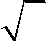 Понятие об иррациональном числе. Иррациональность числа 2 и несоизмеримость стороны и диагонали квадрата. Десятичные приближения иррациональных чисел.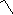 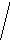 Множество действительных чисел; представление действительных чисел бесконечными десятичными дробями. Сравнение действительных чисел.Координатная прямая. Изображение чисел точками координатной прямой. Числовые промежутки.Измерения, приближения, оценки. Размеры объектов окружающего мира (от элементарных частиц до Вселенной), длительность процессов в окружающем мире. Выделение множителя — степени десяти в записи числа.Приближённое значение величины, точность приближения. Округление натуральных чисел и десятичных дробей. Прикидка и оценка результатов вычислений.Алгебраические выражения. Буквенные выражения (выражения с переменными). Числовое значение буквенного выражения. Допустимые значения переменных. Подстановка выражений вместо переменных. Преобразование буквенных выражений на основе свойств арифметических действий. Равенство буквенных выражений. Тождество.Степень с натуральным показателем и её свойства. Одночлены и многочлены. Степень многочлена. Сложение, вычитание, умножение многочленов. Формулы сокращённого умножения: квадрат суммы и квадрат разности. Формула разности квадратов. Преобразование целого выражения в многочлен. Разложение многочленов на множители. Многочлены с одной переменной. Корень многочлена. Квадратный трёхчлен; разложение квадратного трёхчлена на множители.Алгебраическая дробь. Основное свойство алгебраической дроби. Сложение, вычитание, умножение, деление алгебраических дробей. Степень с целым показателем и её свойства.Рациональные выражения и их преобразования. Доказательство тождеств.Квадратные корни. Свойства арифметических квадратных корней и их применение к преобразованию числовых выражений и вычислениям.Уравнения. Уравнение с одной переменной. Корень уравнения. Свойства числовых равенств. Равносильность уравнений.Линейное уравнение. Квадратное уравнение: формула корней квадратного уравнения. Теорема Виета. Решение уравнений, сводящихся к линейным и квадратным. Примерырешения уравнений третьей и четвёртой степеней. Решение дробно-рациональных уравнений.Уравнение с двумя переменными. Линейное уравнение с двумя переменными, примеры решения уравнений в целых числах.Система уравнений с двумя переменными. Равносильность систем. Системы двух линейных уравнений с двумя переменными; решение подстановкой и сложением. Примеры решения систем нелинейных уравнений с двумя переменными.Решение текстовых задач алгебраическим способом.Декартовы координаты на плоскости. Графическая интерпретация уравнения с двумя переменными. График линейного уравнения с двумя переменными; угловой коэффициент прямой; условие параллельности прямых. Графики простейших нелинейных уравнений: парабола, гипербола, окружность. Графическая интерпретация систем уравнений с двумя переменными.Неравенства. Числовые неравенства и их свойства.Неравенство с одной переменной. Равносильность неравенств. Линейные неравенства с одной переменной. Квадратные неравенства. Системы неравенств с одной переменной.Функции. Примеры зависимостей; прямая пропорциональность; обратная пропорциональность. Задание зависимостей формулами; вычисления по формулам. Зависимости между величинами. Примеры графиков зависимостей, отражающих реальные процессы.Числовые функции. Понятие функции, область применения и область значения функции. Способы задания функции. График функции. Свойства функции, их отражение на графике. Функции, описывающие прямую и обратную пропорциональные зависимости, их графики и свойства. Линейная функция, её график и свойства. Квадратичная функция, её график и свойства. Степенные функции с натуральными показателями 2 и 3, их графики и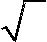 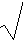 Числовые последовательности. Понятие числовой последовательности. Задание последовательности рекуррентной формулой и формулой n-го члена.Арифметическая и геометрическая прогрессии. Формулы n-го члена арифметической и геометрической прогрессий, суммы первых п-х членов. Изображение членов арифметической и геометрической прогрессий точками координатной плоскости. Линейный и экспоненциальный рост. Сложные проценты.Описательная статистика. Представление данных в виде таблиц, диаграмм, графиков. Случайная изменчивость. Статистические характеристики набора данных: среднее арифметическое, медиана, наибольшее и наименьшее значения, размах. Представление о выборочном исследовании.Случайные события и вероятность. Понятие о случайном опыте и случайном событии. Частота случайного события. Статистический подход к понятию вероятности. Вероятности противоположных событий. Достоверные и невозможные события. Равновозможность событий. Классическое определение вероятности.Комбинаторика.	Решение	комбинаторных	задач	перебором	вариантов.Комбинаторное правило умножения. Перестановки и факториал.Наглядная геометрия. Наглядные представления о фигурах на плоскости: прямая, отрезок, луч, угол, ломаная, многоугольник, окружность, круг. Четырёхугольник, прямоугольник, квадрат. Треугольник, виды треугольников. Правильные многоугольники. Взаимное расположение двух прямых, двух окружностей, прямой и окружности. Изображение геометрических фигур и их конфигураций.Длина	отрезка,	ломаной.	Периметр	многоугольника.	Единицы	измерения	длины.Измерение длины отрезка, построение отрезка заданной длины.Виды углов. Градусная мера угла. Измерение и построение углов с помощью транспортира. Биссектриса угла.Понятие площади фигуры; единицы измерения площади. Площадь прямоугольника, квадрата. Приближённое измерение площади фигур на клетчатой бумаге. Равновеликие фигуры. Разрезание и составление геометрических фигур.Наглядные представления о пространственных фигурах: куб, параллелепипед, призма, пирамида, шар, сфера, конус, цилиндр. Изображение пространственных фигур. Примерысечений. Многогранники. Правильные многогранники. Примеры развёрток многогранников, цилиндра и конуса. Изготовление моделей пространственных фигур.Понятие объёма; единицы объёма. Объём прямоугольного параллелепипеда, куба.Понятие	о	равенстве	фигур.	Центральная,	осевая	и	зеркальная	симметрии.Изображение симметричных фигур.Геометрические фигуры. Прямые и углы. Точка, прямая, плоскость. Отрезок, луч.Угол. Виды углов. Вертикальные и смежные углы. Биссектриса угла.Параллельные и пересекающиеся прямые. Перпендикулярные прямые. Теоремы о параллельности и перпендикулярности прямых. Перпендикуляр и наклонная к прямой. Серединный перпендикуляр к отрезку.Геометрическое место точек. Свойства биссектрисы угла и серединного перпендикуляра к отрезку.Треугольник. Высота, медиана, биссектриса, средняя линия треугольника. Равнобедренные и равносторонние треугольники; свойства и признаки равнобедренного треугольника. Признаки равенства треугольников. Неравенство треугольника. Соотношения между сторонами и углами треугольника. Сумма углов треугольника. Внешние углы треугольника. Теорема Фалеса. Подобие треугольников. Признаки подобия треугольников. Теорема Пифагора. Синус, косинус, тангенс, котангенс острого угла прямоугольного треугольника и углов от 0 до 180, приведение к острому углу. Решение прямоугольных треугольников. Основное тригонометрическое тождество. Формулы, связывающие синус, косинус, тангенс, котангенс одного и того же угла. Решение треугольников: теорема косинусов и теорема синусов. Замечательные точки треугольника.Четырёхугольник. Параллелограмм, его свойства и признаки. Прямоугольник, квадрат, ромб, их свойства и признаки. Трапеция, средняя линия трапеции.Многоугольник. Выпуклые многоугольники. Сумма углов выпуклого многоугольника.Правильные многоугольники.Окружность и круг. Дуга, хорда. Сектор, сегмент. Центральный угол, вписанный угол; величина вписанного угла. Взаимное расположение прямой и окружности, двух окружностей. Касательная и секущая к окружности, их свойства. Вписанные и описанные многоугольники. Окружность, вписанная в треугольник, и окружность, описанная около треугольника. Вписанные и описанные окружности правильного многоугольника.Геометрические преобразования. Понятие о равенстве фигур. Понятие о движении: осевая и центральная симметрии, параллельный перенос, поворот. Понятие о подобии фигур и гомотетии.Решение задач на вычисление, доказательство и построение с использованием свойств изученных фигур.Измерение геометрических величин. Длина отрезка. Расстояние от точки до прямой.Расстояние между параллельными прямыми.Периметр многоугольника.Длина окружности, число π, длина дуги окружности.Градусная мера угла, соответствие между величиной центрального угла и длиной дуги окружности.Понятие площади плоских фигур. Равносоставленные и равновеликие фигуры. Площадь прямоугольника. Площади параллелограмма, треугольника и трапеции. Площадь многоугольника. Площадь круга и площадь сектора. Соотношение между площадями подобных фигур.Решение задач на вычисление и доказательство с использованием изученных формул.Координаты. Уравнение прямой. Координаты середины отрезка. Формула расстояния между двумя точками плоскости. Уравнение окружности.Векторы. Длина (модуль) вектора. Равенство векторов. Коллинеарные векторы. Координаты вектора. Умножение вектора на число, сумма векторов, разложение вектора по двум неколлинеарным векторам. Скалярное произведение векторов.Теоретико-множественные понятия. Множество, элемент множества. Задание множеств перечислением элементов, характеристическим свойством. Стандартные обозначения числовых множеств. Пустое множество и его обозначение. Подмножество. Объединение и пересечение множеств.Иллюстрация отношений между множествами с помощью диаграмм Эйлера—Венна.Элементы	логики.	Определение.	Аксиомы	и	теоремы.	Доказательство.Доказательство от противного. Теорема, обратная данной. Пример и контрпример.Понятие о равносильности, следовании, употребление логических связок если..., то, в том и только в том случае, логические связки и, или.Математика в историческом развитии. История формирования понятия числа: натуральные числа, дроби, недостаточность рациональных чисел для геометрических измерений, иррациональные числа. Старинные системы записи чисел. Дроби в Вавилоне, Египте, Риме. Открытие десятичных дробей. Старинные системы мер. Десятичные дроби и метрическая система мер. Появление отрицательных чисел и нуля. Л. Магницкий. Л. Эйлер.Зарождение алгебры в недрах арифметики. Ал-Хорезми. Рождение буквенной символики. П. Ферма. Ф. Виет. Р. Декарт. История вопроса о нахождении формул корней алгебраических уравнений, неразрешимость в радикалах уравнений степени, большей четырёх. Н. Тарталья, Дж. Кардано, Н. X. Абель. Э. Галуа.Изобретение метода координат, позволяющего переводить геометрические объекты на язык алгебры. Р. Декарт и П. Ферма. Примеры различных систем координат на плоскости.Задача Леонардо Пизанского (Фибоначчи) о кроликах, числа Фибоначчи. Задача о шахматной доске.Истоки теории вероятностей: страховое дело, азартные игры. П. Ферма и Б. Паскаль.Я. Бернулли. А. Н. Колмогоров.От землемерия к геометрии. Пифагор и его школа. Фалес. Архимед. Построения с помощью циркуля и линейки. Построение правильных многоугольников. Трисекция угла. Квадратура круга. Удвоение куба. История числа π. Золотое сечение. «Начала» Евклида. Л. Эйлер. Н. И. Лобачевский. История пятого постулата. Софизм, парадоксы.ИнформатикаИнформация и способы её представления. Слово «информация» в обыденной речи. Информация как объект (данные) и как процесс (информирование). Термин «информация» (данные) в курсе информатики.Описание информации при помощи текстов. Язык. Письмо. Знак. Алфавит. Символ («буква»). Расширенный алфавит русского языка (знаки препинания, цифры, пробел). Количество слов данной длины в данном алфавите. Понятие «много информации» невозможно однозначно описать коротким текстом.Разнообразие языков и алфавитов. Неполнота текстового описания мира. Литературные и научные тексты. Понятие о моделировании (в широком смысле) при восприятии мира человеком.Кодирование текстов. Кодовая таблица. Представление текстов в компьютерах. Все данные в компьютере — тексты в двоичном алфавите. Двоичный алфавит. Азбука Морзе. Двоичные коды с фиксированной длиной кодового слова (8, 16, 32). Количество символов, представимых в таких кодах. Понятие о возможности записи любого текстового сообщения в двоичном виде.Примеры кодов. Код КОИ-8. Представление о стандарте Юникод. Значение стандартов для ИКТ.Знакомство с двоичной записью целых чисел. Запись натуральных чисел в пределах256.Нетекстовые	(аудиовизуальные)	данные	(картины,	устная	речь,	музыка,	кино).Возможность дискретного (символьного) представления аудиовизуальных данных.Понятие о необходимости количественного описания информации. Размер (длина) текста как мера количества информации. Недостатки такого подхода с точки зрения формализации обыденного представления о количестве информации: не рассматривается вопрос «новизны» информации; не учитывается возможность описания одного явления различными текстами и зависимость от выбора алфавита и способа кодирования.Бит и байт — единицы размера двоичных текстов, производные единицы.Понятие о носителях информации, используемых в ИКТ, их истории и перспективах развития.Виды памяти современных компьютеров. Оперативная и внешняя память. Представление о характерных объёмах оперативной памяти современных компьютеров и внешних запоминающих устройств. Представление о темпах роста этих характеристик по мере развития ИКТ. Сетевое хранение данных.Понятие файла. Типы файлов. Характерные размеры файлов различных типов — текстовых (страница печатного текста, «Война и Мир», БСЭ), видео, файлы данных космических наблюдений, файлы данных при математическом моделировании и др.Основы алгоритмической культуры. Понятие исполнителя. Обстановка (среда обитания) исполнителя. Возможные состояния исполнителя. Допустимые действия исполнителя, система команд, конечность набора команд. Необходимость формального описания возможных состояний алгоритма и обстановки, в которой он находится, а также действий исполнителя. Примеры исполнителей. Построение моделей реальных объектов и процессов в виде исполнителей.Понятие алгоритма как описания поведения исполнителя при заданных начальных данных (начальной обстановке). Алгоритмический язык — формальный язык для записи алгоритмов. Программа — запись алгоритма на алгоритмическом языке. Непосредственноепрограммное управление исполнителем. Неветвящиеся (линейные) программы. Утверждения (условия). Истинность утверждений. Логические значения, логическиеоперации и логические выражения. Проверка истинности утверждений исполнителем. Алгоритмические конструкции, связанные с проверкой условий: ветвление (условныйоператор) и повторение (операторы цикла в форме «пока» и «для каждого»). Понятие вспомогательного алгоритма.Понятие величины (переменной). Типы величин: целые, вещественные, символьные, строковые (литеральные), логические. Знакомство с табличными величинами (массивами).Знакомство с графами, деревьями, списками, символьными строками.Понятие о методах разработки программ (пошаговое выполнение, отладка, тестирование).Использование программных систем и сервисов. Устройство компьютера. Основные компоненты современного компьютера. Процессор, оперативная память, внешние запоминающие устройства, средства коммуникации, монитор. Гигиенические, эргономические и технические условия эксплуатации средств ИКТ.Компьютерные вирусы. Антивирусная профилактика.Файл. Каталог (директория). Файловая система. Основные операции при работе с файлами: создать файл, удалить файл, скопировать файл. Оперирование компьютерными информационными объектами в наглядно-графической форме: создание, именование, сохранение, удаление объектов, организация их семейств.Архивирование и разархивирование.Обработка текстов. Текстовый редактор. Создание структурированного текста. Проверка правописания, словари. Ссылки. Выделение изменений. Включение в текстграфических и иных информационных объектов. Деловая переписка, учебная публикация, коллективная работа.Динамические (электронные) таблицы. Использование формул. Составление таблиц.Построение графиков и диаграмм. Понятие о сортировке (упорядочивании) данных.Гипертекст.	Браузеры.	Компьютерные	энциклопедии	и	компьютерные	словари.Средства поиска информации.Работа в информационном пространстве. Получение, передача, сохранение, преобразование и использование информации. Необходимость применения компьютеров для обработки информации. Роль информации и ИКТ в жизни человека и общества. Основные этапы развития информационной среды.Получение информации. Представление о задаче поиска информации в файловой системе, базе данных, Интернете. Запросы по одному и нескольким признакам. Решение информационно-поисковых задач. Поисковые машины.Постановка вопроса о достоверности полученной информации, о её подкреплённости доказательствами. Знакомство с возможными подходами к оценке достоверности информации (оценка надёжности источника, сравнение данных из разных источников и в разные моменты времени и т. п.).Передача информации. Источник и приёмник информации. Основные понятия, связанные с передачей информации (канал связи, скорость передачи информации по каналу связи, пропускная способность канала связи).Организация взаимодействия в информационной среде: электронная переписка, чат, форум, телеконференция, сайт.Понятие модели объекта, процесса или явления. Математическая (компьютерная) модель. Её отличия от словесного (литературного) описания объекта или процесса.Примерная схема использования математических (компьютерных) моделей при решении научно-технических задач: построение математической модели, её программная реализация, проведение компьютерного эксперимента, анализ его результатов.Личная информация. Основные средства защиты личной информации, предусмотренные компьютерными технологиями. Организация личного информационного пространства.Примеры применения ИКТ: связь, информационные услуги, научно-технические исследования, управление и проектирование, анализ данных, образование (дистанционное обучение, образовательные источники).Тенденции развития ИКТ (суперкомпьютеры, мобильные вычислительные устройства). Стандарты в сфере информатики и ИКТ. Право в информационной сфере. Базовые представления о правовых аспектах использования компьютерных программ и работы всети Интернет.ФизикаФизика и физические методы изучения природыФизика — наука о природе. Наблюдение и описание физических явлений. Измерение физических величин. Международная система единиц. Научный метод познания. Наука и техника.Механические явления. КинематикаМеханическое движение. Траектория. Путь — скалярная величина. Скорость — векторная величина. Модуль вектора скорости. Равномерное прямолинейное движение. Относительность механического движения. Графики зависимости пути и модуля скорости от времени движения.Ускорение — векторная величина. Равноускоренное прямолинейное движение. Графики зависимости пути и модуля скорости равноускоренного прямолинейного движения от времени движения. Равномерное движение по окружности. Центростремительное ускорение.ДинамикаИнерция. Инертность тел. Первый закон Ньютона. Взаимодействие тел. Масса — скалярная величина. Плотность вещества. Сила — векторная величина. Второй закон Ньютона. Третий закон Ньютона. Движение и силы.Сила упругости. Сила трения. Сила тяжести. Закон всемирного тяготения. Центр тяжести.Давление. Атмосферное давление. Закон Паскаля. Закон Архимеда. Условие плаваниятел.Условия равновесия твёрдого тела.Законы сохранения импульса и механической энергии. Механические колебания и волныИмпульс. Закон сохранения импульса. Реактивное движение.Кинетическая энергия. Работа. Потенциальная энергия. Мощность. Закон сохранения механической энергии. Простые механизмы. Коэффициент полезного действия (КПД). Возобновляемые источники энергии.Механические колебания. Резонанс. Механические волны. Звук. Использование колебаний в технике.Строение и свойства веществаСтроение вещества. Опыты, доказывающие атомное строение вещества. Тепловое движение и взаимодействие частиц вещества. Агрегатные состояния вещества. Свойства газов, жидкостей и твёрдых тел.Тепловые явленияТепловое равновесие. Температура. Внутренняя энергия. Работа и теплопередача. Виды теплопередачи. Количество теплоты. Испарение и конденсация. Кипение. Влажность воздуха. Плавление и кристаллизация. Закон сохранения энергии в тепловых процессах.Преобразования энергии в тепловых машинах. КПД тепловой машины. Экологические проблемы теплоэнергетики.Электрические явленияЭлектризация тел. Электрический заряд. Два вида электрических зарядов. Закон сохранения электрического заряда. Электрическое поле. Напряжение. Конденсатор. Энергия электрического поля.Постоянный электрический ток. Сила тока. Электрическое сопротивление. Электрическое напряжение. Проводники, диэлектрики и полупроводники. Закон Ома для участка электрической цепи. Работа и мощность электрического тока. Закон Джоуля— Ленца. Правила безопасности при работе с источниками электрического тока.Магнитные явленияПостоянные магниты. Взаимодействие магнитов. Магнитное поле. Магнитное поле тока. Действие магнитного поля на проводник с током.Электродвигатель постоянного тока.Электромагнитная индукция. Электрогенератор. Трансформатор.Электромагнитные колебания и волныЭлектромагнитные колебания. Электромагнитные волны. Влияние электромагнитных излучений на живые организмы.Принципы радиосвязи и телевидения.Свет — электромагнитная волна. Прямолинейное распространение света. Отражение и преломление света. Плоское зеркало. Линзы. Фокусное расстояние и оптическая сила линзы. Оптические приборы. Дисперсия света.Квантовые явленияСтроение атома. Планетарная модель атома. Квантовые постулаты Бора. Линейчатые спектры. Атомное ядро. Состав атомного ядра. Ядерные силы. Дефект масс. Энергия связи атомных ядер. Радиоактивность. Методы регистрации ядерных излучений. Ядерные реакции. Ядерный реактор. Термоядерные реакции.Влияние радиоактивных излучений на живые организмы. Экологические проблемы, возникающие при использовании атомных электростанций.Строение и эволюция ВселеннойГеоцентрическая и гелиоцентрическая системы мира. Физическая природа небесных тел Солнечной системы. Происхождение Солнечной системы. Физическая природа Солнца и звёзд. Строение Вселенной. Эволюция Вселенной.БиологияЖивые организмыБиология как наука. Роль биологии в практической деятельности людей. Разнообразие организмов. Отличительные признаки представителей разных царств живой природы. Методы изучения живых организмов: наблюдение, измерение, эксперимент. Клеточное строение организмов.Правила работы в кабинете биологии, с биологическими приборами и инструментами.Бактерии. Многообразие бактерий. Роль бактерий в природе и жизни человека. Бактерии — возбудители заболеваний. Меры профилактики заболеваний, вызываемых бактериями.Грибы. Многообразие грибов, их роль в природе и жизни человека. Съедобные и ядовитые грибы. Оказание приёмов первой помощи при отравлении грибами.Лишайники. Роль лишайников в природе и жизни человека.Вирусы — неклеточные формы. Заболевания, вызываемые вирусами. Меры профилактики заболеваний.Растения. Клетки, ткани и органы растений. Процессы жизнедеятельности: обмен веществ и превращение энергии, питание, фотосинтез, дыхание, удаление продуктов обмена, транспорт веществ. Регуляция процессов жизнедеятельности. Движения. Рост, развитие и размножение. Многообразие растений, принципы их классификации. Водоросли, мхи, папоротники, голосеменные и покрытосеменные растения. Значение растений в природе и жизни человека. Важнейшие сельскохозяйственные культуры. Ядовитые растения. Охрана редких и исчезающих видов растений. Основные растительные сообщества. Усложнение растений в процессе эволюции.Животные. Строение животных. Процессы жизнедеятельности и их регуляция у животных. Размножение, рост и развитие. Поведение. Раздражимость. Рефлексы. Инстинкты. Многообразие (типы, классы хордовых) животных, их роль в природе и жизни человека. Сельскохозяйственные и домашние животные. Профилактика заболеваний, вызываемых животными. Усложнение животных в процессе эволюции. Приспособления к различным средам обитания. Охрана редких и исчезающих видов животных.Человек и его здоровьеЧеловек  и  окружающая  среда.  Природная  и  социальная  среда  обитания  человека.Защита среды обитания человека.Общие сведения об организме человека. Место человека в системе органического мира. Черты сходства и различий человека и животных. Строение организма человека: клетки, ткани, органы, системы органов. Методы изучения организма человека.Опора и движение. Опорно-двигательная система. Профилактика травматизма. Значение физических упражнений и культуры труда для формирования скелета и мускулатуры. Первая помощь при травмах опорно-двигательной системы.Транспорт веществ. Внутренняя среда организма, значение её постоянства. Кровеносная и лимфатическая системы. Кровь. Группы крови. Лимфа. Переливание крови. Иммунитет. Антитела. Аллергические реакции. Предупредительные прививки. Лечебные сыворотки. Строение и работа сердца. Кровяное давление и пульс. Приёмы оказания первой помощи при кровотечениях.Дыхание. Дыхательная система. Строение органов дыхания. Регуляция дыхания. Газообмен в лёгких и тканях. Гигиена органов дыхания. Заболевания органов дыхания и их предупреждение. Приёмы оказания первой помощи при отравлении угарным газом,спасении утопающего. Инфекционные заболевания и меры их профилактики. Вред табакокурения.Питание. Пищеварение. Пищеварительная система. Нарушения работы пищеварительной системы и их профилактика.Обмен веществ и превращения энергии в организме. Пластический и энергетический обмен. Обмен воды, минеральных солей, белков, углеводов и жиров. Витамины. Рациональное питание. Нормы и режим питания.Покровы тела. Строение и функции кожи. Роль кожи в терморегуляции. Уход за кожей, волосами, ногтями. Приёмы оказания первой помощи при травмах, ожогах, обморожениях и их профилактика. Закаливание организма.Выделение. Строение и функции выделительной системы. Заболевания органов мочевыделительной системы и их предупреждение.Размножение и развитие. Половые железы и половые клетки. Половое созревание. Инфекции, передающиеся половым путём, их профилактика. ВИЧ-инфекция и её профилактика. Наследственные заболевания. Медикогенетическое консультирование. Оплодотворение, внутриутробное развитие. Беременность. Вредное влияние на развитие организма курения, употребления алкоголя, наркотиков. Роды. Развитие после рождения.Органы чувств. Строение и функции органов зрения и слуха. Нарушения зрения и слуха, их предупреждение. Вестибулярный аппарат. Мышечное и кожное чувства. Обоняние. Вкус.Нейрогуморальная регуляция процессов жизнедеятельности организма. Нервная система. Рефлекс и рефлекторная дуга. Эндокринная система. Гормоны, механизмы их действия на клетки. Нарушения деятельности нервной и эндокринной систем и их предупреждение.Поведение и психика человека. Безусловные рефлексы и инстинкты. Условные рефлексы. Особенности поведения человека. Речь. Мышление. Внимание. Память. Эмоциичувства. Сон. Темперамент и характер. Способности и одарённость. Межличностные отношения. Роль обучения и воспитания в развитии поведения и психики человека.Здоровый образ жизни. Соблюдение санитарно-гигиенических норм и правил здорового образа жизни. Укрепление здоровья: аутотренинг, закаливание, двигательная активность. Влияние физических упражнений на органы и системы органов. Факторы риска: стрессы, гиподинамия, переутомление, переохлаждение. Вредные и полезные привычки, их влияние на состояние здоровья.Общие биологические закономерностиОтличительные признаки живых организмов. Особенности химического состава живых организмов: неорганические и органические вещества, их роль в организме.Клеточное строение организмов. Строение клетки: ядро, клеточная оболочка, плазматическая мембрана, цитоплазма, пластиды, митохондрии, вакуоли. Хромосомы. Многообразие клеток.Обмен веществ и превращения энергии — признак живых организмов. Роль питания, дыхания, транспорта веществ, удаления продуктов обмена в жизнедеятельности клетки и организма.Рост и развитие организмов. Размножение. Бесполое и половое размножение. Половые клетки. Оплодотворение.Наследственность и изменчивость — свойства организмов. Наследственная и ненаследственная изменчивость.Система и эволюция органического мира. Вид — основная систематическая единица. Признаки вида. Ч. Дарвин — основоположник учения об эволюции. Движущие виды эволюции: наследственная изменчивость, борьба за существование, естественный отбор. Результаты эволюции: многообразие видов, приспособленность организмов к среде обитания.Взаимосвязи организмов и окружающей среды. Среда — источник веществ, энергии и информации. Влияние экологических факторов на организмы. Экосистемная организация живой природы. Экосистема. Взаимодействия разных видов в экосистеме (конкуренция, хищничество, симбиоз, паразитизм). Пищевые связи в экосистеме. Круговорот веществ и превращения энергии. Биосфера — глобальная экосистема. В. И. Вернадский — основоположник учения о биосфере. Границы биосферы. Распространение и роль живого вещества в биосфере. Роль человека в биосфере. Экологические проблемы. Последствия деятельности человека в экосистемах.ХимияОсновные понятия химии (уровень атомно-молекулярных представлений) Предмет химии. Методы познания в химии: наблюдение, эксперимент, измерение.Источники химической информации: химическая литература, Интернет.Чистые вещества и смеси. Очистка веществ. Простые и сложные вещества. Металлы и неметаллы. Химический элемент, атом, молекула. Знаки химических элементов. Химическая формула. Валентность химических элементов. Составление формул бинарных соединений по валентности атомов химических элементов и определение валентности атомов химических элементов по формулам бинарных соединений. Относительная атомная масса. Относительная молекулярная масса.Физические явления и химические реакции. Признаки и условия протекания химических реакций. Закон сохранения массы веществ при химических реакциях. Химические уравнения.Основные классы неорганических соединений. Номенклатура неорганических веществ. Оксиды. Оксиды металлов и неметаллов. Вода. Очистка воды. Аэрация воды. Взаимодействие воды с оксидами металлов и неметаллов. Кислоты, классификация и свойства: взаимодействие с металлами, оксидами металлов. Основания, классификация и свойства: взаимодействие с оксидами неметаллов, кислотами. Амфотерность. Кислотно-основные индикаторы. Соли. Средние соли. Взаимодействие солей с металлами, кислотами, щелочами. Связь между основными классами неорганических соединений.Первоначальные представления о естественных семействах (группах) химических элементов: щелочные металлы, галогены.Периодический закон и периодическая система химических элементов Д. И. Менделеева. Строение веществаПериодический закон. История открытия периодического закона. Значение периодического закона для развития науки.Периодическая система как естественно-научная классификация химических элементов. Табличная форма представления классификации химических элементов. Структура таблицы «Периодическая система химических элементов Д. И. Менделеева». Физический смысл порядкового (атомного) номера, номера периода и номера группы (дляэлементов	А-групп).Строение атома: ядро и электронная оболочка. Состав атомных ядер: протоны и нейтроны. Изотопы. Заряд атомного ядра, массовое число и относительная атомная масса. Электронная оболочка атома. Электронные слои атомов элементов малых периодов.Химическая связь. Электроотрицательность атомов. Ковалентная неполярная и полярная связь. Ионная связь. Валентность, степень окисления, заряд иона.Многообразие химических реакцийКлассификация  химических  реакций:  реакции  соединения,  разложения,  замещения,обмена, экзотермические, эндотермические, окислительно-восстановительные, необратимые, обратимые.Скорость химических реакций. Факторы, влияющие на скорость химических реакций. Растворы. Электролитическая диссоциация. Электролиты и неэлектролиты. Катионы ианионы. Диссоциация солей, кислот и оснований в водных растворах. Реакции ионного обмена в растворах электролитов.Многообразие веществОбщая характеристика неметаллов на основе их положения в периодической системе. Закономерности изменения физических и химических свойств неметаллов — простых веществ, их водородных соединений, высших оксидов и кислородсодержащих кислот на примере элементов второго и третьего периодов.Общая характеристика металлов на основе их положения в периодической системе. Закономерности изменения физических и химических свойств металлов — простых веществ, их оксидов и гидроксидов на примере элементов второго и третьего периодов.Экспериментальная химияНа изучение этого раздела не выделяется конкретное время, поскольку химический эксперимент является обязательной составной частью каждого из разделов программы. Разделение лабораторного эксперимента на практические занятия и лабораторные опыты и уточнение их содержания проводятся авторами рабочих программ по химии для основной школы. Вариант конкретизации химического эксперимента и распределения его по учебным темам приведён в примерном тематическом планировании.Изобразительное искусствоРоль искусства и художественной деятельности человека в развитии культуры.Истоки и смысл искусства. Искусство и мировоззрение. Народное традиционное искусство.Роль	изобразительной	символики	и	традиционных	образов	в	развитии	культуры.Исторические эпохи и художественные стили. Целостность визуального образа культуры.Роль художественной деятельности человека в освоении мира. Выражение в произведениях искусства представлений о мире, явлениях жизни и природы. Отражение в искусстве изменчивости эстетического образа человека в разные исторические эпохи. Храмовая живопись и зодчество. Художественно-эстетическое значение исторических памятников. Роль визуально-пространственных искусств в формировании образа Родины.Художественный диалог культур. Пространственно-визуальное искусство разных исторических эпох и народов. Особенности средств выразительности в художественных культурах народов Запада и Востока. Основные художественные стили и направления в искусстве. Великие мастера русского и европейского искусства. Крупнейшие художественные музеи мира.Роль искусства в создании материальной среды жизни человека. Роль искусства в организации предметно-пространственной среды жизни человека.Искусство в современном мире. Изобразительное искусство, архитектура, дизайн в современном мире. Изобразительная природа визуальных искусств, их роль в современном мире. Роль музея в современной культуре.Духовно-нравственные проблемы жизни и искусства. Выражение в образах искусства нравственного поиска человечества, нравственного выбора отдельного человека.Традиционный	и	современный	уклад	семейной	жизни,	отражённый	в	искусстве.Образы мира, защиты Отечества в жизни и в искусстве.Народные праздники, обряды в искусстве и в современной жизни.Взаимоотношения между народами, между людьми разных поколений в жизни и в искусстве.Специфика художественного изображения. Художественный образ — основа и цель любого искусства. Условность художественного изображения. Реальность и фантазия в искусстве.Средства художественной выразительностиХудожественные материалы и художественные техники. Материалы живописи, графики, скульптуры. Художественные техники.Композиция. Композиция — главное средство выразительности художественного произведения. Раскрытие в композиции сущности произведения.Пропорции. Линейная и воздушная перспектива. Контраст в композиции.Цвет. Цветовые отношения. Колорит картины. Напряжённость и насыщенность цвета.Свет и цвет. Характер мазка.Линия, штрих, пятно. Линия, штрих, пятно и художественный образ. Передача графическими средствами эмоционального состояния природы, человека, животного.Объём и форма. Передача на плоскости и в пространстве многообразных форм предметного мира. Трансформация и стилизация форм. Взаимоотношение формы и характера.Ритм. Роль ритма в построении композиции в живописи и рисунке, архитектуре, декоративно-прикладном искусстве.Изобразительные виды искусства. Живопись, графика, скульптура. Особенности художественного образа в разных видах искусства. Портрет, пейзаж, натюрморт; бытовой, исторический, анималистический жанры. Сюжет и содержание в произведении искусства. Изображение предметного мира. Рисунок с натуры, по представлению. Исторические, мифологические и библейские темы в изобразительном искусстве. Опыт художественного творчества.Конструктивные	виды	искусства.	Архитектура	и	дизайн.	Роль	искусства	ворганизации предметно-пространственной среды жизни человека. Единство художественного и функционального в архитектуре и дизайне.Архитектурный образ. Архитектура — летопись времён.Виды дизайна. Промышленный дизайн. Индустрия моды. Архитектурный и ландшафтный дизайн. Проектная культура. Проектирование пространственной и предметной среды. Графический дизайн, арт-дизайн. Компьютерная графика и анимация.Декоративно-прикладные виды искусства. Народное искусство. Истоки декоративно-прикладного искусства. Семантика образа в народном искусстве. Орнамент и его происхождение. Виды орнамента. Стилизация и знаковый характер декоративного образа. Материалы декоративно-прикладного искусства. Украшение в жизни людей, его функции в жизни общества.Изображение в синтетических и экранных видах искусства и художественная фотография. Визуально-пространственные виды искусства и их значение в жизни людей. Роль и значение изобразительного искусства в синтетических видах творчества. Художниктеатре. Изобразительная природа экранных искусств. Телевизионное изображение, его особенности и возможности. Создание художественного образа в искусстве фотографии.МузыкаМузыка как вид искусства. Основы музыки: интонационно-образная, жанровая, стилевая. Интонация в музыке как звуковое воплощение художественных идей и средоточие смысла. Музыка вокальная, симфоническая и театральная; вокально-инструментальная и камерно-инструментальная. Музыкальное искусство: исторические эпохи, стилевые направления, национальные школы и их традиции, творчество выдающихся отечественных и зарубежных композиторов. Искусство исполнительской интерпретации в музыке (вокальной и инструментальной).Взаимодействие и взаимосвязь музыки с другими видами искусства (литература, изобразительное искусство). Композитор — поэт — художник; родство зрительных, музыкальных и литературных образов; общность и различия выразительных средств разных видов искусства.Воздействие музыки на человека, её роль в человеческом обществе. Музыкальное искусство как воплощение жизненной красоты и жизненной правды. Преобразующая сила музыки как вида искусства.Музыкальный образ и музыкальная драматургия. Всеобщность музыкального языка. Жизненное содержание музыкальных образов, их характеристика и построение, взаимосвязь и развитие. Лирические и драматические, романтические и героические образы и др.Общие закономерности развития музыки: сходство и контраст. Противоречие как источник непрерывного развития музыки и жизни. Разнообразие музыкальных форм: двухчастные и трёхчастные, вариации, рондо, сюиты, сонатно-симфонический цикл. Воплощение единства содержания и художественной формы.Взаимодействие музыкальных образов, драматургическое и интонационное развитие на примере произведений русской и зарубежной музыки от эпохи Средневековья до рубежа XIX—XX вв.: духовная музыка (знаменный распев и григорианский хорал), западноевропейская и русская музыка XVII—XVIII вв., зарубежная и русская музыкальная культура XIX в. (основные стили, жанры и характерные черты, специфика национальных школ).Музыка в современном мире: традиции и инновации. Народное музыкальное творчество как часть общей культуры народа. Музыкальный фольклор разных стран: истоки и интонационное своеобразие, образцы традиционных обрядов. Русская народная музыка: песенное и инструментальное творчество (характерные черты, основные жанры, темы, образы). Народно-песенные истоки русского профессионального музыкального творчества. Этническая музыка. Музыкальная культура своего региона.Отечественная и зарубежная музыка композиторов XX в., её стилевое многообразие (импрессионизм, неофольклоризм и неоклассицизм). Музыкальное творчество композиторов академического направления. Джаз и симфоджаз. Современная популярная музыка: авторская песня, электронная музыка, рок-музыка (рок-опера, рок-н-ролл, фолк-рок, арт-рок), мюзикл, диско-музыка. Информационно-коммуникационные технологии в музыке.Современная музыкальная жизнь. Выдающиеся отечественные и зарубежные исполнители, ансамбли и музыкальные коллективы. Пение: соло, дуэт, трио, квартет, ансамбль, хор; аккомпанемент, a capella. Певческие голоса: сопрано, меццо-сопрано, альт, тенор, баритон, бас. Хоры: народный, академический. Музыкальные инструменты: духовые, струнные, ударные, современные электронные. Виды оркестра: симфонический, духовой, камерный, народных инструментов, эстрадно-джазовый оркестр.ТехнологияСодержание курса «Технология» определяется образовательным учреждением с учётом региональных особенностей, материально-технического обеспечения, а также использования следующих направлений и разделов курса:Индустриальные технологииТехнологии обработки конструкционных и поделочных материалов Технологии ручной обработки древесины и древесных материалов. Технологии машинной обработки древесины и древесных материалов. Технологии ручной обработки металлов и искусственных материалов. Технологии машинной обработки металлов и искусственных материалов. Технологии художественно-прикладной обработки материалов.ЭлектротехникаЭлектромонтажные и сборочные технологии.Электротехнические устройства с элементами автоматики.Бытовые электроприборы.Технологии ведения домаКулинарияСанитария и гигиена.Физиология питания.Блюда из яиц, бутерброды, горячие напитки.Блюда из овощей.Блюда из молока и кисломолочных продуктов.Блюда из рыбы и морепродуктов.Блюда из птицы.Блюда из мяса.Блюда из круп, бобовых и макаронных изделий.Заправочные супы.Изделия из теста.Сервировка стола. Этикет.Приготовление обеда в походных условиях.Создание изделий из текстильных и поделочных материалов Свойства текстильных материалов.Элементы машиноведения.Конструирование швейных изделий.Моделирование швейных изделий.Технология изготовления швейных изделий.Выполнение образцов ручных стежков, строчек и швов.Художественные ремёслаДекоративно-прикладное искусство.Основы композиции и законы восприятия цвета при создании предметов декоративно-прикладного искусства.Лоскутное шитьё.Роспись ткани.Вязание крючком.Вязание на спицах.Сельскохозяйственные технологииТехнологии растениеводстваТехнологии выращивания овощных и цветочно-декоративных культур.Технологии выращивания плодовых и ягодных культур.Технологии выращивания растений рассадным способом и в защищённом грунте. Организация производства продукции растениеводства на пришкольном участке и вличном подсобном хозяйстве.Профессиональное образование и профессиональная карьера.Технологии животноводстваОсновы птицеводства. Выращивание молодняка сельскохозяйственной птицы.Основы молочного скотоводства.Кролиководство.Организация домашней или школьной животноводческой мини-фермы.Профессиональное образование и профессиональная карьера.Технологии исследовательской, опытнической и проектной деятельности Исследовательская и созидательная деятельность.Современное производство и профессиональное самоопределениеСферы производства, профессиональное образование и профессиональ-ная карьера.Физическая культураЗнания о физической культуреИстория физической культуры. Олимпийские игры древности.Возрождение Олимпийских игр и олимпийского движения.История зарождения олимпийского движения в России. Олимпийское движение в России (СССР). Выдающиеся достижения отечественных спортсменов на Олимпийских играх.Краткая характеристика видов спорта, входящих в программу Олимпийских игр.Физическая культура в современном обществе.Организация и проведение пеших туристских походов. Требования к технике безопасности и бережное отношение к природе (экологические требования).Физическая культура (основные понятия). Физическое развитие человека.Физическая подготовка и её связь с укреплением здоровья, развитием физических качеств.Организация и планирование самостоятельных занятий по развитию физических качеств.Техническая подготовка. Техника движений и её основные показатели.Всестороннее и гармоничное физическое развитие.Адаптивная физическая культура.Спортивная подготовка.Здоровье и здоровый образ жизни.Профессионально-прикладная физическая подготовка.Физическая культура человека. Режим дня, его основное содержание и правила планирования.Закаливание организма. Правила безопасности и гигиенические требования.Влияние занятий физической культурой на формирование положительных качеств личности.Проведение самостоятельных занятий по коррекции осанки и телосложения.Восстановительный массаж.Проведение банных процедур.Доврачебная помощь во время занятий физической культурой и спортом.Способы двигательной (физкультурной) деятельностиОрганизация  и	проведение	самостоятельных	занятий	физической	культурой.Подготовка к занятиям физической культурой.Выбор упражнений и составление индивидуальных комплексов для утренней зарядки, физкультминуток, физкультпауз (подвижных перемен).Планирование занятий физической культурой.Проведение самостоятельных занятий прикладной физической подготовкой.Организация досуга средствами физической культуры.Оценка эффективности занятий физической культурой. Самонаблюдение и самоконтроль.Оценка эффективности занятий физкультурно-оздоровительной деятельностью. Оценка техники движений, способы выявления и устранения ошибок в технике выполнения (технических ошибок).Измерение резервов организма и состояния здоровья с помощью функциональных проб.Физическое совершенствованиеФизкультурно-оздоровительная деятельность. Оздоровительные формы занятий врежиме учебного дня и учебной недели.Индивидуальные комплексы адаптивной (лечебной) и корригирующей физической культуры.Спортивно-оздоровительная деятельность с общеразвивающей направленностью Гимнастика с основами акробатики. Организующие команды и приёмы. Акробатические упражнения и комбинации. Ритмическая гимнастика (девочки).Опорные прыжки.Упражнения и комбинации на гимнастическом бревне (девочки).Упражнения и комбинации на гимнастической перекладине (мальчики).Упражнения и комбинации на гимнастических брусьях: упражнения на параллельных брусьях (мальчики); упражнения на разновысоких брусьях (девочки).Лёгкая атлетика. Беговые упражнения.Прыжковые упражнения.Метание малого мяча.Лыжные гонки. Передвижения на лыжах.Подъёмы, спуски, повороты, торможения.Спортивные игры. Баскетбол. Игра по правилам.Волейбол. Игра по правилам.Футбол. Игра по правилам.Прикладно-ориентированная подготовка. Прикладно-ориентированные упражнения. Упражнения общеразвивающей направленности. Общефизическая подготовка. Гимнастика с основами акробатики. Развитие гибкости, координации движений,силы, выносливости.Лёгкая атлетика. Развитие выносливости, силы, быстроты, координации движений.Лыжные гонки. Развитие выносливости, силы, координации движений, быстроты.Баскетбол. Развитие быстроты, силы, выносливости, координации движений.Футбол. Развитие быстроты, силы, выносливости.Основы безопасности жизнедеятельностиОсновы безопасности личности, общества и государстваОсновы комплексной безопасностиОбеспечение  личной  безопасности  в  повседневной  жизни.  Пожарная  безопасность.Безопасность на дорогах. Безопасность в быту. Безопасность на водоёмах. Экология и безопасность. Опасные ситуации социального характера.Обеспечение безопасности при активном отдыхе в природных условиях. Подготовка к активному отдыху на природе. Активный отдых на природе и безопасность. Дальний (внутренний) и выездной туризм, меры безопасности. Обеспечение безопасности при автономном существовании человека в природной среде.Обеспечение личной безопасности при угрозе террористического акта. Наиболее опасные террористические акты. Правила поведения при возможной опасности взрыва. Обеспечение безопасности в случае захвата в заложники или похищения.Обеспечение безопасности в чрезвычайных ситуациях природного, техногенного и социального характера. Чрезвычайные ситуации природного характера. Чрезвычайные ситуации техногенного характера. Современный комплекс проблем безопасности социального характера.Защита населения Российской Федерации от чрезвычайных ситуаций Организация защиты населения от чрезвычайных ситуаций. Правовые основыобеспечения защиты населения от чрезвычайных ситуаций. Организационные основы по защите населения страны от чрезвычайных ситуаций мирного и военного времени. Основные мероприятия, проводимые в Российской Федерации, по защите населения от чрезвычайных ситуаций.Основы противодействия терроризму и экстремизму в Российской Федерации Экстремизм и терроризм — чрезвычайные опасности для общества и государства.Основные причины возникновения терроризма и экстремизма. Противодействие терроризму в мировом сообществе.Нормативно-правовая база противодействия терроризму, экстремизму и наркотизмуРоссийской Федерации. Положения Конституции Российской Федерации. Стратегия национальной безопасности Российской Федерации до 2020 года. Концепция противодействия терроризму в Российской Федерации. Содержание законов Российской Федерации о противодействии терроризму и экстремистской деятельности. Национальный антитеррористический комитет (НАК). Деятельность Федеральной службы Российской Федерации по контролю за оборотом по наркотиков (ФСКН России) по остановке развития наркосистемы, изменению наркоситуации, ликвидации финансовой базы наркомафии. Профилактика наркозависимости.Организационные основы системы противодействия терроризму и экстремизму в Российской Федерации. Роль правоохранительных органов и силовых структур в борьбе с терроризмом и проявлениями экстремизма. Контртеррористическая операция. Участие Вооружённых сил Российской Федерации в борьбе с терроризмом.Духовно-нравственные  основы  противодействия  терроризму  и  экстремизму.	Рольнравственной позиции и выработка личных качеств в формировании антитеррористического поведения.Влияние уровня культуры в области безопасности жизнедеятельности на формирование антитеррористического поведения.Профилактика террористической деятельности.Ответственность несовершеннолетних за антиобщественное поведение и за участиетеррористической и экстремистской деятельности. Уголовный кодекс Российской Федерации об ответственности за антиобщественное поведение, участие в террористической и экстремистской деятельности.Наказание за участие в террористической и экстремистской деятельности.Обеспечение личной безопасности при угрозе террористического акта. Взрывы в местах массового скопления людей.Захват воздушных и морских судов, автомашин и других транспортных средств и удерживание в них заложников.Правила поведения при возможной опасности взрыва. Правила безопасного поведения, если взрыв произошёл.Меры безопасности в случае похищения или захвата в заложники. Обеспечение безопасности при захвате самолёта.Правила поведения при перестрелке.Основы медицинских знаний и здорового образа жизни Основы здорового образа жизни Здоровый образ жизни и его составляющие. Основные понятия о здоровье и здоровомобразе жизни. Составляющие здорового образа жизни.Факторы, разрушающие здоровье. Вредные привычки и их влияние на здоровье. Ранние половые связи и их отрицательные последствия для здоровья человека.Правовые аспекты взаимоотношения полов. Семья в современном обществе.Основы медицинских знаний и оказание первой медицинской помощиОказание первой медицинской помощи. Первая медицинская помощь и правила её оказания.Первая медицинская помощь при неотложных состояниях. Правила оказания первой медицинской помощи при неотложных состояниях.Первая медицинская помощь при массовых поражениях. Комплекс простейших мероприятий по оказанию первой медицинской помощи при массовых поражениях.Содержание учебного предметаРодной (русский) языкЯзык и культураРусский язык – национальный язык русского народа. Роль родного языка в жизни человека. Русский язык в жизни общества и государства. Бережное отношение к родному языку как одно из необходимых качеств современного культурного человека. Русский язык– язык русской художественной литературы.Крылатые слова и выражения (прецедентные тексты) из русских народных и литературных сказок (битый небитого везёт; по щучьему велению; сказка про белого бычка; ни в сказке сказать, ни пером описать; при царе Горохе; золотая рыбка; а ткачиха с поварихой, с сватьей бабой Бабарихойи др.), источники, значение и употребление в современных ситуациях речевого общения. Русские пословицы и поговорки как воплощение опыта, наблюдений, оценок, народного ума и особенностей национальной культуры народа. Загадки. Метафоричность русской загадки.Краткая история русской письменности. Создание славянского алфавита.Особенности русской интонации, темпа речи по сравнению с другими языками. Особенности жестов и мимики в русской речи, отражение их в устойчивых выражениях(фразеологизмах) (надуть щёки, вытягивать шею, всплеснуть руками и др.) в сравнении с языком жестов других народов.Слова с суффиксами субъективной оценки как изобразительное средство. Уменьшительно-ласкательные формы как средство выражения задушевности и иронии. Особенности употребления слов с суффиксами субъективной оценки в произведениях устного народного творчества и произведениях художественной литературы разных исторических эпох.Ознакомление с историей и этимологией некоторых слов.Слово как хранилище материальной и духовной культуры народа. Национальная специфика слов с живой внутренней формой (черника, голубика, земляника, рыжик). Метафоры общеязыковые и художественные, их национально-культурная специфика. Метафора, олицетворение, эпитет как изобразительные средства. Поэтизмы и слова-символы, обладающие традиционной метафорической образностью,в поэтической речи.Слова со специфическим оценочно-характеризующим значением. Связь определённых наименований с некоторыми качествами, эмоциональными состояниями и т.п. человека (барышня – об изнеженной, избалованной девушке; сухарь – о сухом, неотзывчивом человеке; сорока – о болтливой женщине и т.п., лиса – хитрая для русских, но мудрая для эскимосов; змея – злая, коварная для русских, символ долголетия, мудрости – в тюркских языках и т.п.).Русские имена. Имена исконные и заимствованные, краткие сведения по их этимологии. Имена, которые не являются исконно русскими, но воспринимаются как таковые. Имена традиционные и новые. Имена популярные и устаревшие. Имена с устаревшей социальной окраской. Имена, входящие в состав пословиц и поговорок, и имеющие в силу этого определённую стилистическую окраску.Общеизвестные старинные русские города. Происхождение их названий.Культура речиОсновные орфоэпические нормы современного русского литературного языка. Понятие о варианте нормы. Равноправные и допустимые варианты произношения. Нерекомендуемые и неправильные варианты произношения. Запретительные пометы в орфоэпических словарях.Постоянное и подвижное ударение в именах существительных; именах прилагательных, глаголах.Омографы: ударение как маркёр смысла слова: пАрить — парИть, рОжки — рожкИ, пОлки — полкИ, Атлас — атлАс.Произносительные варианты орфоэпической нормы: (було[ч’]ная — було[ш]ная, же[н’]щина — же[н]щина, до[жд]ём — до[ж’]ём и под.).Произносительные варианты на уровне словосочетаний (микроволнОвая печь – микровОлновая терапия).Роль звукописи в художественном тексте.Основные лексические нормы современного русского литературного языка. Основные нормы словоупотребления: правильность выбора слова, максимально соответствующего обозначаемому им предмету или явлению реальной действительности.Лексические нормы употребления имён существительных, прилагательных, глаголовв современном русском литературном языке. Стилистические варианты нормы (книжный,общеупотребительный‚ разговорный и просторечный) употребления имён существительных, прилагательных, глаголов в речи(кинофильм — кинокартина — кино – кинолента, интернациональный — международный, экспорт — вывоз, импорт — ввоз‚ блато — болото, брещи — беречь, шлем — шелом, краткий — короткий, беспрестанный — бесперестанный‚ глаголить – говорить – сказать – брякнуть).Основные грамматические нормы современного русского литературного языка. Категория рода: род заимствованных несклоняемых имен существительных (шимпанзе, колибри, евро, авеню, салями, коммюнике); род сложных существительных (плащ-палатка,диван-кровать, музей-квартира);род имен собственных (географических названий);род аббревиатур. Нормативные и ненормативные формы употребления имён существительных.Формы существительных мужского рода множественного числа с окончаниями –а(-я), -ы(и)‚ различающиеся по смыслу: корпуса (здания, войсковые соединения) – корпусы (туловища); образа (иконы) – образы (литературные); кондуктора (работники транспорта)– кондукторы (приспособление в технике); меха (выделанные шкуры) – мехи (кузнечные); соболя (меха) –соболи (животные). Литературные‚ разговорные‚ устарелые и профессиональные особенности формы именительного падежа множественного числа существительных мужского рода (токари – токаря, цехи – цеха, выборы – выбора, тракторы – трактора и др.).Речевой этикетПравила речевого этикета: нормы и традиции. Устойчивые формулы речевого этикета в общении. Обращение в русском речевом этикете. История этикетной формулы обращения в русском языке. Особенности употребления в качестве обращений собственных имён, названий людей по степени родства, по положению в обществе, по профессии, должности; по возрасту и полу. Обращение как показатель степени воспитанности человека, отношения к собеседнику, эмоционального состояния. Обращения в официальной и неофициальной речевой ситуации. Современные формулы обращения к незнакомому человеку. Употребление формы «он».Речь. Речевая деятельность. ТекстЯзык и речь. Виды речевой деятельностиЯзык и речь. Точность и логичность речи. Выразительность, чистота и богатство речи. Средства выразительной устной речи (тон, тембр, темп), способы тренировки (скороговорки).Интонация и жесты. Формы речи: монолог и диалог.Текст как единица языка и речиТекст и его основные признаки. Как строится текст. Композиционные формы описания, повествования, рассуждения. Повествование как тип речи. Средства связи предложений и частей текста.Функциональные разновидности языка Функциональные разновидности языка.Разговорная речь. Просьба, извинение как жанры разговорной речи. Официально-деловой стиль. Объявление (устное и письменное).Учебно-научный стиль. План ответа на уроке, план текста. Публицистический стиль. Устное выступление. Девиз, слоган. Язык художественной литературы. Литературная сказка. Рассказ.Особенности языка фольклорных текстов. Загадка, пословица. Сказка. Особенности языка сказки (сравнения, синонимы, антонимы, слова с уменьшительными суффиксами и т.д.).Язык и культураКраткая история русского литературного языка. Роль церковнославянского (старославянского) языка в развитии русского языка. Национально-культурное своеобразие диалектизмов. Диалекты как часть народной культуры. Диалектизмы. Сведения о диалектных названиях предметов быта, значениях слов, понятиях, не свойственных литературному языку и несущих информацию о способах ведения хозяйства, особенностях семейного уклада, обрядах, обычаях, народном календаре и др. Использование диалектной лексики в произведениях художественной литературы.Лексические заимствования как результат взаимодействия национальных культур. Лексика, заимствованная русским языком из языков народов России и мира. Заимствования из славянских и неславянских языков. Причины заимствований. Особенности освоения иноязычной лексики (общее представление). Роль заимствованной лексики в современном русском языке.Пополнение словарного состава русского языка новой лексикой. Современные неологизмы и их группы по сфере употребления и стилистической окраске.Национально-культурная специфика русской фразеологии. Исторические прототипы фразеологизмов. Отражение во фразеологии обычаев, традиций, быта, исторических событий, культуры и т.п. (начать с азов, от доски до доски, приложить руку и т.п. – информация о традиционной русской грамотности и др.).Культура речиОсновные орфоэпические нормы современного русского литературного языка.Произносительные различия в русском языке, обусловленные темпом речи. Стилистические особенности произношения и ударения (литературные‚ разговорные‚ устарелые и профессиональные).Нормы произношения отдельных грамматических форм; заимствованных слов: ударение в формерод.п. мн.ч. существительных; ударение в кратких формах прилагательных; подвижное ударение в глаголах;ударение в формах глагола прошедшего времени; ударение в возвратных глаголах в формах прошедшего времени м.р.; ударение в формах глаголов II спр. на –ить; глаголы звонить, включить и др. Варианты ударения внутри нормы: баловать – баловать, обеспечение – обеспечение.Основные лексические нормы современного русского литературного языка. Синонимы и точность речи. Смысловые‚стилистические особенности употребления синонимов.Антонимы и точность речи. Смысловые‚ стилистические особенности употребления антонимов.Лексические омонимы и точность речи. Смысловые‚ стилистические особенности употребления лексических омонимов.Типичные речевые ошибки‚ связанные с употреблением синонимов‚ антонимов и лексических омонимов в речи.Основные грамматические нормы современного русского литературного языка. Категория склонения: склонение русских и иностранных имён и фамилий; названий географических объектов; им.п. мн.ч. существительных на -а/-я и -ы/-и (директора, договоры); род.п. мн.ч. существительных м. и ср.р. с нулевым окончанием и окончанием – ов (баклажанов, яблок, гектаров, носков, чулок); род.п. мн.ч. существительных ж.р. на –ня (басен, вишен, богинь, тихонь, кухонь); тв.п.мн.ч. существительных III склонения; род.п.ед.ч. существительных м.р. (стакан чая – стакан чаю);склонение местоимений‚ порядковых и количественных числительных. Нормативные и ненормативные формы имён существительных. Типичные грамматические ошибки в речи.Нормы употребления форм имен существительных в соответствии с типом склонения (в санаторий – не «санаторию», стукнуть туфлей – не «туфлем»), родом существительного (красного платья – не «платьи»), принадлежностью к разряду – одушевленности – неодушевленности (смотреть на спутника – смотреть на спутник), особенностями окончаний форм множественного числа (чулок, носков, апельсинов, мандаринов, профессора, паспорта и т. д.).Нормы употребления имен прилагательных в формах сравнительной степени (ближайший – не «самый ближайший»), в краткой форме (медлен – медленен, торжествен– торжественен).Варианты грамматической нормы: литературные и разговорные падежные формы имен существительных. Отражение вариантов грамматической нормы в словарях и справочниках.Речевой этикетНациональные особенности речевого этикета. Принципы этикетного общения, лежащие в основе национального речевого этикета: сдержанность, вежливость, использование стандартных речевых формул в стандартных ситуациях общения, позитивное отношение к собеседнику. Этика и речевой этикет. Соотношение понятий этика– этикет – мораль; этические нормы – этикетные нормы – этикетные формы. Устойчивыеформулы  речевого  этикета  в  общении.  Этикетные  формулы  начала  и  конца  общения.Этикетные	формулы	похвалы	и	комплимента.	Этикетные	формулы	благодарности.Этикетные формулы сочувствия‚ утешения.Речь. Речевая деятельность. ТекстЯзык и речь. Виды речевой деятельностиЭффективные приёмы чтения. Предтекстовый, текстовый и послетекстовый этапы работы.Текст как единица языка и речиТекст, тематическое единство текста. Тексты описательного типа: определение, дефиниция, собственно описание, пояснение.Функциональные разновидности языка Разговорная речь. Рассказ о событии, «бывальщины».Учебно-научный стиль. Словарная статья, её строение. Научное сообщение (устный ответ). Содержание и строение учебного сообщения (устного ответа). Структура устного ответа. Различные виды ответов: ответ-анализ, ответ-обобщение, ответ-добавление, ответ-группировка. Языковые средства, которые используются в разных частях учебного сообщения (устного ответа). Компьютерная презентация. Основные средства и правила создания и предъявления презентации слушателям.Публицистический стиль. Устное выступление.Язык художественной литературы. Описание внешности человека.Язык и культураРусский язык как развивающееся явление. Связь исторического развития языка с историей общества. Факторы, влияющие на развитие языка: социально-политические события и изменения в обществе, развитие науки и техники, влияние других языков. Устаревшие слова как живые свидетели истории. Историзмы как слова, обозначающие предметы и явления предшествующих эпох, вышедшие из употребления по причине ухода из общественной жизни обозначенных ими предметов и явлений, в том числе национально-бытовых реалий. Архаизмы как слова, имеющие в современном русском языке синонимы. Группы лексических единиц по степени устарелости. Перераспределение пластов лексики между активным и пассивным запасом слов. Актуализация устаревшей лексики в новом речевой контексте (губернатор, диакон, ваучер, агитационный пункт, большевик, колхоз и т.п.).Лексические заимствования последних десятилетий. Употребление иноязычных слов как проблема культуры речи.Культура речиОсновные орфоэпические нормы современного русского литературного языка. Нормы ударения в полных причастиях‚ кратких формах страдательных причастий прошедшего времени‚ деепричастиях‚ наречиях. Нормы постановки ударения в словоформах с непроизводными предлогами (на дом‚ на гору)Основные лексические нормы современного русского литературного языка. Паронимы и точность речи. Смысловые различия, характер лексической сочетаемости, способы управления, функционально-стилевая окраска и употребление паронимов в речи. Типичные речевые ошибки‚ связанные с употреблением паронимов в речи.Основные грамматические нормы современного русского литературного языка. Типичные ошибки грамматические ошибки в речи. Глаголы 1 лица единственного числа настоящего и будущего времени (в том числе способы выражения формы 1 лица настоящего и будущего времени глаголов очутиться, победить, убедить, учредить, утвердить)‚ формы глаголов совершенного и несовершенного вида‚ формы глаголов в повелительном наклонении. Нормы употребления в речи однокоренных слов типа висящий– висячий, горящий – горячий.Варианты грамматической нормы: литературные и разговорные падежные формы причастий‚ деепричастий‚ наречий. Отражение вариантов грамматической нормы всловарях и справочниках. Литературный и разговорный варианты грамматической норм(махаешь – машешь; обусловливать, сосредоточивать, уполномочивать, оспаривать, удостаивать, облагораживать).Речевой этикетРусская этикетная речевая манера общения: умеренная громкость речи‚ средний темп речи‚ сдержанная артикуляция‚ эмоциональность речи‚ ровная интонация. Запрет на употребление грубых слов, выражений, фраз. Исключение категоричности в разговоре. Невербальный (несловесный) этикет общения. Этикет использования изобразительных жестов. Замещающие и сопровождающие жесты.Речь. Речевая деятельность. ТекстЯзык и речь. Виды речевой деятельностиТрадиции русского речевого общения. Коммуникативные стратегии и тактики устного общения: убеждение, комплимент, уговаривание, похвала, самопрезентация и др., сохранение инициативы в диалоге, уклонение от инициативы, завершение диалога и др.Текст как единица языка и речиТекст, основные признаки текста: смысловая цельность, информативность, связность. Виды абзацев. Основные типы текстовых структур: индуктивные, дедуктивные, рамочные (дедуктивно-индуктивные), стержневые (индуктивно-дедуктивные) структуры. Заголовки текстов, их типы. Информативная функция заголовков. Тексты аргументативного типа: рассуждение, доказательство, объяснение.Функциональные разновидности языкаРазговорная речь. Беседа. Спор, виды споров. Правила поведения в споре, как управлять собой и собеседником. Корректные и некорректные приёмы ведения спора.Публицистический стиль. Путевые записки. Текст рекламного объявления, его языковые и структурные особенности.Язык художественной литературы. Фактуальная и подтекстная информация в текстах художественного стиля речи. Сильные позиции в художественных текстах. Притча.Язык и культураИсконно русская лексика: слова общеиндоевропейского фонда, слова праславянского (общеславянского) языка, древнерусские (общевосточнославянские) слова, собственно русские слова. Собственно русские слова как база и основной источник развития лексики русского литературного языка.Роль	старославянизмов	в	развитии	русского	литературного	языка	и	их	приметы.Стилистически нейтральные, книжные, устаревшие старославянизмы.Иноязычная лексика в разговорной речи, дисплейных текстах, современной публицистике.Речевой этикет. Благопожелание как ключевая идея речевого этикета. Речевой этикет и вежливость. «Ты» и «ВЫ» в русском речевом этикете и в западноевропейском, американском речевых этикетах. Называние другого и себя, обращение к знакомому и незнакомому Специфика приветствий, традиционная тематика бесед у русских и других народов.Культура речиОсновные орфоэпические нормы современного русского литературного языка. Типичные орфоэпические ошибки в современной речи: произношение гласных [э], [о] после мягких согласных и шипящих; безударный [о] в словах иностранного происхождения; произношение парных по твердости-мягкости согласных перед [е] в словах иностранного происхождения; произношение безударного [а] после ж и ш; произношение сочетания чн и чт; произношение женских отчеств на -ична, -инична; произношение твёрдого [н] перед мягкими [ф'] и [в'];произношение мягкого [н] перед ч и щ.Типичные акцентологические ошибки в современной речи.Основные	лексические	нормы	современного	русского	литературного	языка.Терминология  и  точность  речи.  Нормы  употребления  терминов  в  научном  стиле  речи.Особенности употребления терминов в публицистике, художественной литературе, разговорной речи. Типичные речевые ошибки‚ связанные с употреблением терминов. Нарушение точности словоупотребления заимствованных слов.Основные грамматические нормы современного русского литературного языка. Типичные грамматические ошибки. Согласование: согласование сказуемого с подлежащим, имеющим в своем составе количественно-именное сочетание; согласование сказуемого с подлежащим, выраженным существительным со значением лица женского рода (врач пришел – врач пришла); согласование сказуемого с подлежащим, выраженным сочетанием числительного несколько и существительным; согласование определения в количественно-именных сочетаниях с числительными два, три, четыре (два новых стола, две молодых женщины и две молодые женщины).Нормы построения словосочетаний по типу согласования (маршрутное такси, обеих сестер – обоих братьев).Варианты грамматической нормы: согласование сказуемого с подлежащим, выраженным сочетанием слов много, мало, немного, немало, сколько, столько, большинство, меньшинство. Отражение вариантов грамматической нормы в современных грамматических словарях и справочниках.Речевой этикетАктивные процессы в речевом этикете. Новые варианты приветствия и прощания, возникшие в СМИ; изменение обращений‚ использования собственных имен; их оценка. Речевая агрессия. Этикетные речевые тактики и приёмы в коммуникации‚ помогающие противостоять речевой агрессии. Синонимия речевых формул.Речь. Речевая деятельность. ТекстЯзык и речь. Виды речевой деятельностиЭффективные приёмы слушания. Предтекстовый, текстовый и послетекстовый этапы работы.Основные методы, способы и средства получения, переработки информации. Текст как единица языка и речиСтруктура аргументации: тезис, аргумент. Способы аргументации. Правила эффективной аргументации. Причины неэффективной аргументации в учебно-научном общении.Доказательство и его структура. Прямые и косвенные доказательства. Виды косвенных доказательств. Способы опровержения доводов оппонента: критика тезиса, критика аргументов, критика демонстрации.Функциональные разновидности языкаРазговорная речь. Самохарактеристика, самопрезентация, поздравление.Научный стиль речи. Специфика оформления текста как результата проектной (исследовательской) деятельности. Реферат. Слово на защите реферата. Учебно-научная дискуссия. Стандартные обороты речи для участия в учебно-научной дискуссии. Правила корректной дискуссии.Язык художественной литературы. Сочинение в жанре письма другу (в том числе электронного), страницы дневника и т.д.Язык и культураРусский язык как зеркало национальной культуры и истории народа (обобщение). Примеры ключевых слов (концептов) русской культуры, их национально-историческая значимость. Крылатые слова и выражения (прецедентные тексты) из произведений художественной литературы, кинофильмов, песен, рекламных текстов и т.п.Развитие языка как объективный процесс. Общее представление о внешних и внутренних факторах языковых изменений, об активных процессах в современном русском языке (основные тенденции, отдельные примеры).Стремительный рост словарного состава языка, «неологический бум» – рождение новых слов, изменение значений ипереосмысление имеющихся в языке слов, их стилистическая переоценка, создание новой фразеологии, активизация процесса заимствования иноязычных слов.Культура речиОсновные орфоэпические нормы современного русского литературного языка. Активные процессы в области произношения и ударения. Отражение произносительных вариантов в современных орфоэпических словарях.Нарушение орфоэпической нормы как художественный приём.Основные лексические нормы современного русского литературного языка. Лексическая сочетаемость слова и точность. Свободная и несвободная лексическая сочетаемость. Типичные ошибки‚ связанные с нарушением лексической сочетаемости.Речевая избыточность и точность. Тавтология. Плеоназм. Типичные ошибки‚ связанные с речевой избыточностью.Современные толковые словари. Отражение вариантов лексической нормы в современных словарях. Словарные пометы.Основные грамматические нормы современного русского литературного языка. Типичные грамматические ошибки. Управление: управление предлогов благодаря, согласно, вопреки; предлога по с количественными числительными в словосочетаниях с распределительным значением (по пять груш – по пяти груш). Правильное построение словосочетаний по типу управления (отзыв о книге – рецензия на книгу, обидеться на слово– обижен словами). Правильное употребление предлогов о‚ по‚ из‚ св составе словосочетания (приехать из Москвы – приехать с Урала). Нагромождение одних и тех же падежных форм, в частности родительного и творительного падежа.Нормы употребления причастных и деепричастных оборотов‚ предложений с косвенной речью.Типичные ошибки в построении сложных предложений: постановка рядом двух однозначных союзов(но и однако, что и будто, что и как будто)‚ повторение частицы бы в предложениях с союзами чтобы и если бы‚ введение в сложное предложение лишних указательных местоимений.Отражение вариантов грамматической нормы в современных грамматических словарях и справочниках. Словарные пометы.Речевой этикетЭтика и этикет в электронной среде общения. Понятие нетикета. Этикет Интернет-переписки. Этические нормы, правила этикета Интернет-дискуссии, Интернет-полемики. Этикетное речевое поведение в ситуациях делового общения.Речь. Речевая деятельность. ТекстЯзык и речь. Виды речевой деятельностиРусский язык в Интернете. Правила информационной безопасности при общении в социальных сетях. Контактное и дистантное общение.Текст как единица языка и речиВиды преобразования текстов: аннотация, конспект. Использование графиков, диаграмм, схем для представления информации.Функциональные разновидности языка Разговорная речь. Анекдот, шутка.Официально-деловой стиль. Деловое письмо, его структурные элементы и языковые особенности.Учебно-научный стиль. Доклад, сообщение. Речь оппонентана защите проекта. Публицистический стиль. Проблемный очерк.Язык художественной литературы. Диалогичность в художественном произведении. Текст и интертекст. Афоризмы. Прецедентные тексты.2.3. Рабочая программа воспитания муниципального общеобразовательного учреждения средней общеобразовательной  школы №17 имени А.А.Герасимова на уровне основного общего образования  2021-2025 год Ярославская область, г. Рыбинск  набережная Космонавтов 392021г.2.3. Рабочая программа воспитания обучающихся на уровне основного общего ОбразованияСОДЕРЖАНИЕПояснительная записка	3РАЗДЕЛ 1. ЦЕЛЕВОЙ	51.1 Цель и задачи воспитания обучающихся	51.3 Целевые ориентиры результатов воспитания	8РАЗДЕЛ 2. СОДЕРЖАТЕЛЬНЫЙ	172.1 Уклад общеобразовательной организации	172.2 Виды, формы и содержание воспитательной деятельности	19РАЗДЕЛ 3. ОРГАНИЗАЦИОННЫЙ	333.1 Кадровое обеспечение	343.2 Нормативно-методическое обеспечение	343.3 Требования к условиям работы с обучающимися с особыми образовательными потребностями	343.4 Система поощрения социальной успешности и проявлений активной жизненной позиции обучающихся	363.5 Анализ воспитательного процесса	38Примерный календарный план воспитательной работы	41Пояснительная запискаНастоящая рабочая программа воспитания (далее – Программа) разработана с учетом примерной программы воспитания, одобренной решением федерального учебно-методического объединения по общему образованию (протокол от 2 июня 2020 г. № 2/20).Программа является компонентом основных общеобразовательных программ – образовательной программы начального общего образования, образовательной программы основного общего образования, образовательной программы среднего общего образования Муниципального общеобразовательного учреждения средней общеобразовательной школы № 17 имени А.А.Герасимова (далее – школа).Программа содержит описание основных направлений и инструментов воспитательной деятельности школы, но не ограничивает весь перечень направлений и инструментов, которые могут применять школа и педагогические работники.В центре программы воспитания школы № 17 имени А.А.Герасимова (далее школа) в соответствии с ФГОС общего образования находится личностное развитие обучающихся, формирование у них системных знаний о различных аспектах развития России и мира: приобщение обучающихся к российским традиционным духовным ценностям, правилам и нормам поведения в российском обществе. Программа призвана обеспечить достижение учащимися личностных результатов, указанных во ФГОС: формирование у обучающихся основ российской идентичности; готовность обучающихся к саморазвитию; мотивацию к познанию и обучению; ценностные установки и социально-значимые качества личности; активное участие в социально-значимой деятельности.Программа направлена на:–	освоение обучающимися социального опыта, основных социальных ролей, соответствующих ведущей деятельности данного возраста, норм и правил общественного поведения;–	формирование готовности обучающихся к выбору направления своей профессиональной деятельности и саморазвитию в соответствии с личными интересами, индивидуальными особенностями и способностями, с учѐтом потребностей рынка труда;–	формирование и развитие знаний, ценностных установок, личностных ориентиров и норм здорового и безопасного образа жизни с целью сохранения, и укрепления физического, психологического и социального здоровья обучающихся как одной из ценностных составляющих личности обучающегося и ориентированной на достижение планируемых результатов освоения основной образовательной программы основного общего образования.Рабочая программа воспитания реализуется в единстве урочной и внеурочной деятельности, осуществляемой совместно с семьѐй и другими участниками образовательных отношений, социальными институтами воспитания; предусматривает приобщение обучающихся к российским традиционным духовным ценностям, включая ценности своей этнической группы, правилам и нормам поведения, принятым в российском обществе на основе российских базовых конституционных норм и ценностей; историческое просвещение, формирование российской культурной и гражданской идентичности обучающихся.Программа включает три раздела: целевой, содержательный, организационный.Приложение — примерный календарный план воспитательной работы. Пояснительная записка не является частью рабочей программы воспитания в общеобразовательной организации. РАЗДЕЛ 1. ЦЕЛЕВОЙ1.1 Цель и задачи воспитания обучающихсяСовременный национальный воспитательный идеал – это высоконравственный, творческий, компетентный гражданин России, принимающий судьбу Отечества как свою личную, осознающий ответственность за настоящее и будущее своей страны, укорененный в духовных и культурных традициях многонационального народа Российской Федерации.Исходя из этого воспитательного идеала, а также основываясь на базовых для нашего общества ценностях (таких как семья, труд, отечество, природа, мир, знания, культура, здоровье, человек) цель воспитания заключается в личностном развитии обучающихся, проявляющемся в успешной социализации, самоопределения высоконравственного, творческого, компетентного гражданина России, принимающего судьбу своей страны как свою личную, осознающего ответственность за ее настоящее и будущее, укорененного в духовных и культурных традициях многонационального народа Российской Федерации.Задачи:организовать единою образовательно – воспитательную среду, разумно сочетающую внешние и внутренние условия для воспитательной и познавательной деятельности учащихся, предполагающую их активное вовлечение в реализацию социально – значимых проектов; исследовательскую деятельность;использовать в воспитании детей возможности школьного урока, интерактивных форм занятий с учащимися и интеграции предметов;поддерживать и укреплять традиций ОУ, способствующие воспитанию гражданской позиции и патриотических чувств, развитию толерантных отношений и волонтѐрского движения среди учащихся школы;использовать воспитательный потенциал внеурочной деятельности и дополнительного образования, обеспечивать занятость детей в объединениях по интересам, функционирующих как в школе, так и в других организациях (организациях дополнительного образования, культуры, физической культуры и спорта);развивать самоуправление школьников, предоставлять им реальную возможность участия в управлении образовательным учреждением, в деятельности творческих и общественных объединений различной направленности;укреплять сознательное отношение учащихся к своей жизни, здоровью, а также к жизни и здоровью окружающих людей через социальное партнѐрство и межведомственное взаимодействие, деятельность школьного спортивного клуба.Уровень основного общего образования направлен на: формирование уклада школьной жизни, обеспечивающего создание социальной среды развития обучающихся, включающего урочную, внеурочную и общественно - значимую деятельность, систему воспитательных мероприятий, культурных и социальных практик, усвоение обучающимися нравственных ценностей, приобретение начального опыта нравственной, общественно значимой деятельности, конструктивного социального поведения, мотивации и способности к духовно-нравственному развитию; приобщение обучающихся к культурным ценностям своего народа, своей этнической или социокультурной группы, базовым национальным ценностям российского общества, общечеловеческим ценностям в контексте формирования у них российской гражданской идентичности; социальную самоидентификацию обучающихся посредством личностно- значимой и общественно- приемлемой деятельности; формирование у обучающихся личностных качеств, необходимых для конструктивного, успешного и ответственного поведения в обществе с учѐтом правовых норм, установленных российским законодательством; приобретение знаний о нормах и правилах поведения в обществе, социальных ролях человека; формирование позитивной самооценки, самоуважения, конструктивных способов самореализации;приобщение обучающихся к общественной деятельности и школьным традициям, участие в детско-юношеских организациях и движениях, школьных и внешкольных организациях (спортивные секции, творческие объединения и объединения по интересам, сетевые сообщества, библиотечная сеть, краеведческая работа), в ученическом самоуправлении, военно-патриотических объединениях, в проведении акций и праздников (муниципальных, региональных, государственных, международных);участие обучающихся в деятельности волонтерских движений; в экологическом просвещении сверстников, родителей, населения; в благоустройстве школы, класса, города;формирование способности противостоять негативным воздействиям социальной среды, факторам микросоциальной среды;развитие педагогической компетентности родителей (законных представителей) в целях содействия социализации обучающихся в семье;учѐт индивидуальных и возрастных особенностей обучающихся, культурных и социальных потребностей их семей;формирование у обучающихся мотивации к труду, потребности к приобретению профессии; овладение способами и приѐмами поиска информации, связанной с профессиональным образованием и профессиональной деятельностью, поиском вакансий на рынке труда и работой служб занятости населения;развитие собственных представлений о перспективах своего профессионального образования и будущей профессиональной деятельности;приобретение практического опыта, соответствующего интересам и способностям обучающихся;создание условий для профессиональной ориентации обучающихся через систему работы педагогов, психологов, социальных педагогов;сотрудничество с базовыми предприятиями, учреждениями профессионального образования, центрами профориентационной работы; совместную деятельность обучающихся с родителями (законными представителями);информирование обучающихся об особенностях различных сфер профессиональной деятельности, социальных и финансовых составляющих различных профессий, особенностях местного, регионального, российского и международного спроса на различные виды трудовой деятельности;использование средств психолого-педагогической поддержки обучающихся и развитие консультационной помощи в их профессиональной ориентации, включающей диагностику профессиональных склонностей и профессионального потенциала обучающихся, их способностей и компетенций, необходимых для продолжения образования и выбора профессии;осознание обучающимися ценности экологически целесообразного, здорового и безопасного образа жизни;формирование установки на систематические занятия физической культурой и спортом, готовности к выбору индивидуальных режимов двигательной активности на основе осознания собственных возможностей;осознанное отношение обучающихся к выбору индивидуального рациона здорового питания;формирование знаний о современных угрозах для жизни и здоровья людей, в том числе экологических и транспортных, готовности активно им противостоять;овладение современными оздоровительными технологиями, в том числе на основе навыков личной гигиены;формирование готовности обучающихся к социальному взаимодействию по вопросам улучшения экологического качества окружающей среды, устойчивого развития территории, экологического здоровьесберегающего просвещения населения, профилактики употребления наркотиков и других психоактивных веществ, профилактики инфекционных заболеваний; убеждѐнности в выборе здорового образа жизни и вреде употребления алкоголя и табакокурения;осознание обучающимися взаимной связи здоровья человека и экологического состояния окружающей его среды, роли экологической культуры в обеспечении личного и общественного здоровья и безопасности; необходимости следования принципу предосторожности при выборе варианта поведения.Целевые ориентиры результатов воспитания на уровне основного общего образования.РАЗДЕЛ 2. СОДЕРЖАТЕЛЬНЫЙ2.1 Уклад общеобразовательной организацииОсобенностью организуемого в МОУ СОШ № 17 имени А.А.Герасимова воспитательного процесса является наличие уклада школьной жизни, определяемого:-большим коллективом учащихся, создающим разнообразие темпераментов, способностей, желаний, интересов, возможностей;-отношениями между педагогами, учащимися, родителями как рядом проживающими и, часто, хорошо знающими друг друга людьми (школа расположена в локальном микрорайоне);-сохраняющимися отношениями сотрудничества и содействия в системе «взрослый–ребенок»; -цикличностью основных школьных мероприятий, таких как: туристические слёты; экологические акции;социальные акции, инициативы;            проектная деятельность класса;            семейные концерты и спортивные праздники;           литературно-музыкальные гостиные.-традиционными школьными мероприятиями, такими как: линейки (1сентября, Памяти воинам-интернационалистам, Памяти жертвам Беслана);концерты (ко Дню учителя, к 8 марта);интеллектуальный марафон;праздники (День рождения школы; Победы и т.д.)вечер встречи выпускников; смотр строя и песни;фестивали: ГТО, экологический;Большое значение в системе воспитательной работы отводится участию учащихся в спортивных секциях, творческих клубах и объединения по интересам. Многие годы в школе действуют: спортивный клуб «Олимп», который объединяет 9 спортивных секции по разным направлениям, творческий клуб «Яркий мир», НОУ «Логос», шахматный клуб, клуб «Патриот», волонтёрский отряд, отряд ЮДП, экологический клуб, объединения «Школьный музей» и «Школьные СМИ», хоровая и вокальные студии, школьное туристическое агентство, клуб «Профессионал».В школе сильны традиции ученического самоуправления. Действуют Большой Галактический Совет и Совет старшеклассников. Особенностями реализуемого в МОУ СОШ № 17 имени А.А.Герасимова воспитательного процесса являются:- полноценное использование воспитательного потенциала учебных дисциплин;- наличие традиций детской проектной деятельности, социального творчества детей и подростков (познавательные, творческие, социально значимые, игровые, экологические, литературные, художественные проекты) и социальных инициатив в рамках школьного проекта «Академия социального проектирования»;- интеграция основного и дополнительного образования через проект «Самбо в школу!»;- разработка и внедрение комплекса обучающих профилактических программ для подростков, их родителей и педагогов с целью обеспечения безопасности и здоровья несовершеннолетних. Через систему дополнительного образования реализуется проект поддержки подростков «Ты не один». В школе создан Совет профилактики, Центр дорожной безопасности;-использование в воспитательной работе соревновательных форм организации мероприятий для повышения качества воспитательного процесса (ежегодный школьный конкурс «Классный класс»);- использование разнообразных видов наглядности для демонстрации побед и достижений, поднятия престижа школы (группа школьного сообщества в социальной сети в ВКонтакте, школьный Сайт, информационные стенды, школьное ТВ, публичное чествование учащихся и их родителей, педагогов на итоговых ассамблеях); - для развития лидерских качеств учащихся в школе используется технология портфолио и система поощрительных мероприятий для лидеров школьного сообщества (экскурсионные поездки, грамоты, дипломы, памятные подарки).Наша школа связана с именами сразу трёх знаменитых людей.  Школа носит имя Героя Социалистического Труда, Отличника просвещения, Почётного гражданина города Рыбинска, заслуженного машиностроителя РСФСР Анатолия Алексеевича Герасимова. В школе есть мемориальная плита и бюст Защитнику Отечества, нашему выпускнику, Роману Судакову, геройски погибшему при исполнении интернационального долга. На территории школы находится бюст Александру Сергеевичу Пушкину. На примере таланта и подвига этих людей у учащихся формируется представление о трудовой и воинской доблести, о возможностях человека, о мужестве и воле, о жизненном оптимизме и человечности. В школе реализуются все направления внеурочной деятельности, ежегодно на базе школы организует свою деятельность лагерь с дневным пребыванием детей«Летняя академия» в период каникулярного времени (3 раза в год). Ресурсом для реализации программы школы являются образовательные программы и проекты учреждений дополнительного образования детей (Детский детского и юношеского туризма и экскурсий, Центр технического творчества, Центр «Солнечный», спортивные школы, ТКДН и ЗП, ОДН ОП «Волжский», Центр «Максимум» ГИБДД «Отдел профилактики», ДШИ № 5, Рыбинский драматический театр, Театр кукол, Рыбинский историко- архитектурный музей-заповедник, КДК «Переборы», ДК «Волжский», библиотека ГЭС и библиотека им. Н.А.Некрасова).Система воспитания в школе строится на применении традиционных для отечественного образования принципов и идеалов. В учащихся ценятся дисциплинированность, трудолюбие, ответственность, искренность, готовность прийти на помощь.Важное место в системе воспитательной работы отводится использованию культурно-исторического и архитектурного наследия Ярославской земли. Данное направление реализуется через программу образовательного туризма «Путешествуем вместе», а также через предметную область. Уникальность воспитательной работы прослеживается в единстве целей и задач всех подразделений и объединений, направленных на повышение личностных и коммуникативных результатов, интеграции воспитательно–образовательного пространства, расширение возможности самореализации и самопрезентации обучающихся.Педагоги школы ориентированы на формирование коллективов в рамках школьных классов, кружков, студий, секций и детских общественных объединений, на установление в них доброжелательных и товарищеских взаимоотношений;Ключевой фигурой воспитания в школе является классный руководитель, реализующий по отношению к детям защитную, личностно развивающую, организационную, посредническую (в разрешении конфликтов) функции.«Академия соц. проектирования» - это система взаимосвязанных проектов (общих для параллели), поддерживающих возрастную направленность интересов учащихся, позволяющих реализовать принцип единства учебной и воспитывающей деятельности. Цель проекта – получение личного опыта в различных сферах деятельности. В результате мониторинговых исследований обозначились темы проектов для каждой параллели. Каждый класс, группа, или ученик индивидуально могут представить свой подпроект в рамках данной темы, общей для параллели. Таким образом, в школе реализуюся учебные, внеучебные, общешкольные, классные, групповые и индивидуальные проекты.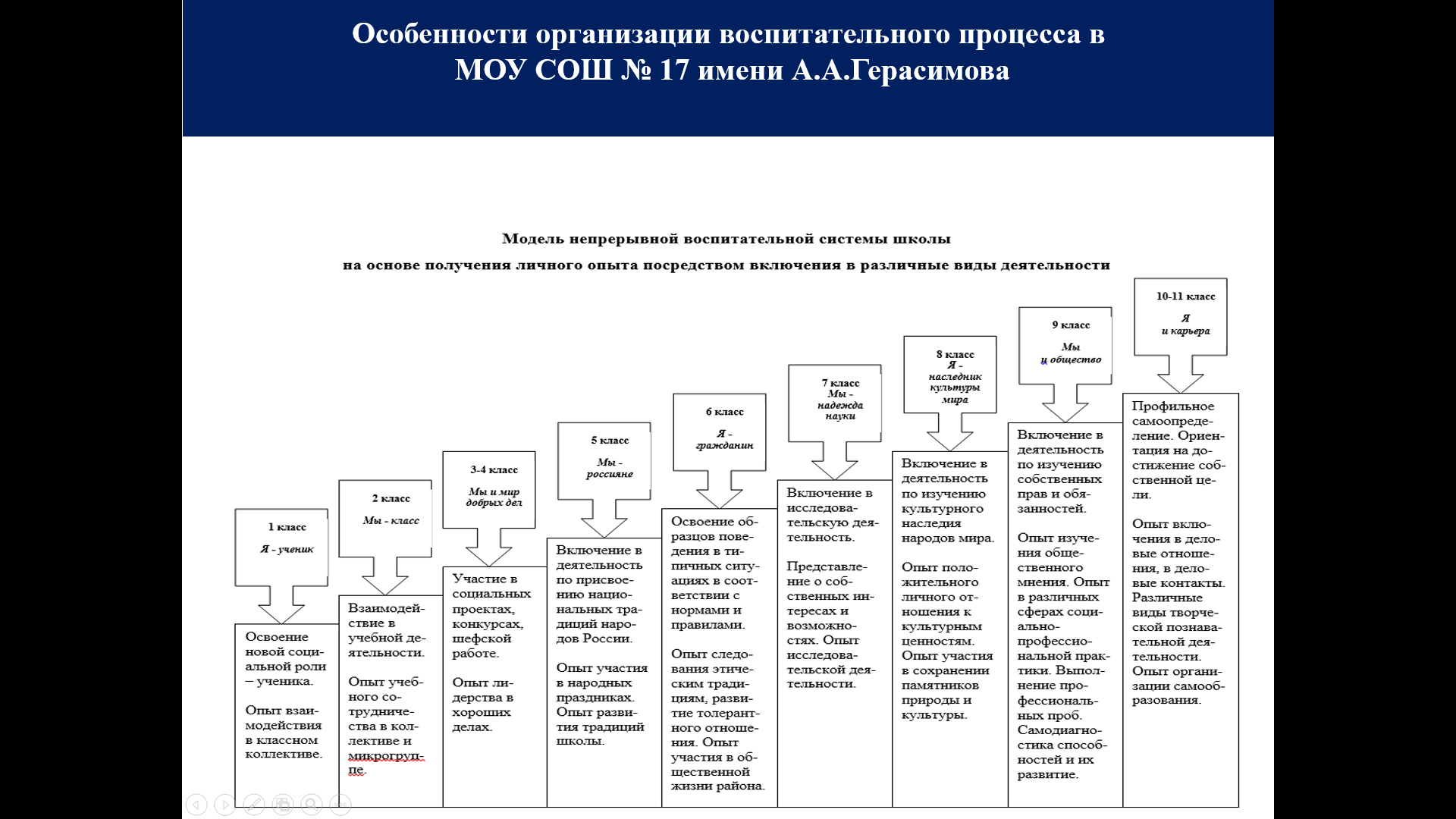 На уровне школы:-совместная с обучающимися разработка, создание и популяризация особой школьной символики (эмблема школы, логотип, элементы школьного костюма и т.п.), используемой как в школьной повседневности, так и в торжественные моменты жизни образовательной организации – во время праздников, торжественных церемоний, ключевых общешкольных дел и иных происходящих в жизни школы знаковых событий;-регулярная организация и проведение конкурсов творческих проектов по благоустройству различных участков пришкольной территории (например, высадке культурных растений, закладке газонов, созданию инсталляций и иного декоративного оформления отведенных для детских проектов мест); - осуществление научной работы в рамках предметных кафедр (исследование, сбор и анализ теоретического материала и т.д.)-размещение на стенах школы регулярно сменяемых экспозиций: творческих работ обучающихся, позволяющих им реализовать свой творческий потенциал, а также знакомящих их с работами друг друга; картин определенного художественного стиля, знакомящего обучающихся с разнообразием эстетического осмысления мира; фотоотчетов об интересных событиях, происходящих в школе (проведенных ключевых делах, интересных экскурсиях, походах, встречах с интересными людьми и т.п.);-событийный дизайн – оформление пространства проведения конкретных школьных событий (праздников, церемоний, торжественных линеек, творческих вечеров, выставок, собраний, конференций и т.п.); -озеленение пришкольной территории, разбивка клумб, аллей; -акцентирование внимания обучающихся посредством элементов предметно-эстетической среды (стенды, плакаты, инсталляции) на важных для воспитания ценностях школы, ее традициях, правилах.На уровне класса: -благоустройство классных кабинетов, осуществляемое классными руководителями вместе с обучающимся и своих классов, позволяющее обучающимся проявить свои фантазию и творческие способности, создающее повод для длительного общения классного руководителя со своими обучающимися;-реализация одного ежегодного внутриклассного проекта социальной направленности, с публичной творческой защитой на уровне параллели.На индивидуальном уровне:- приобретение практических навыков (изготовление предметов декора, по уходу и выращиванию растений и пр.) в рамках работы над итоговым индивидуальным проектом;- развитие теоретического мышления, формирование научной картины мира.2.2 Виды, формы и содержание воспитательной деятельностиДля обеспечения гармоничного развития личности воспитательный процесс, реализуемый в школе, включает следующие направления:гражданско-патриотическое; нравственное;интеллектуальное;социально-коммуникативное; трудовое; здоровьесберегающее; эстетическое;воспитание семейных ценностей; правовое;экологическое; физическое.Указанные направления отражаются в календарном плане воспитательной работы и индивидуальных планах работы классных руководителей.Урочная деятельностьОбучение является средством воспитания.В свою очередь, воспитание, формируя такие качества личности обучающегося как целеустремленность, ответственность, любознательность, дисциплинированность, настойчивость повышает эффективность обучения.Воспитание должно «играть» на обучение, а правильно организованное обучение должно решать задачи воспитания.Полноценное раскрытие воспитательных возможностей урока требует специальной работы учителя на этапах:а) подготовки к уроку;б) проведения урока; в) самоанализа урока.При подготовке к уроку учитель:формулирует воспитательные цели урока; илипланирует личностные результаты урока;выделяет образно-эмоциональный центр урока;отбирает в содержании учебных предметов воспитательно значимые компоненты: примеры подлинной нравственности, патриотизма / служения Родине, духовности,гражданственности, гуманизма; примеры научного подвига;факты о жизненной позиции и человеческих качествах ученых, писателей художников, композиторов, исторических деятелей;мировоззренческие идеи;материал, формирующий мотивы и ценности обучающегося в сфере отношений к природе.планирует воспитательный эффект используемых форм, методов, приемов, средств обучения.При проведении урока учитель осуществляет воспитание средствами:создания условий для активной, эмоционально-окрашенной деятельности учащихся на уроке;формирования эмоционально-ценностного (личностного) отношения к усваиваемому учебному материалуоптимального сочетания различных методов обучения:репродуктивных	методов	(воспитание	организованности,	исполнительности, ответственности);методов организации познавательной самостоятельности и активности (воспитание творческого начала, формирование познавательного интереса);сочетания различных форм обучения:групповая форма (воспитание умения достигать взаимопонимания, сотрудничать для достижения общих результатов; формирование осознанного, уважительного и добро- желательного отношения к другому человеку, его мнению; освоение социальных норм, правил поведения, ролей и форм социальной жизни в группах и сообществах )индивидуальная форма (воспитание трудолюбия, настойчивости, упорства, самостоятельности, аккуратности, ответственности, умений трудиться, преодолевать сложности, формирование у обучающегося понимания важности опоры на свои силы);использования воспитательной функции оценкирационализации использования времени на уроке (воспитание внутренней организованности, собранности, дисциплинированности);Учитель использует воспитательные возможности урока, опираясь на следующее: обучение на высоком уровне трудности через постепенное наращивание трудностей(воспитание целеустремленности, дисциплинированности, настойчивости, воли, умений трудиться);создание ситуации успеха, в особенности – для обучающихся, имеющих низкие образовательные результаты / имеющих затруднения в обучении;создание на уроке здоровой, мажорной, доброжелательной атмосферы;поощрение, поддержка инициативы и усилий ребенка в познавательной деятельности.Воспитывающим фактором является высокая квалификация учителя, его ответственное отношение к своей работе.Само пространство класса, внешний вид учителя, его речь, стиль общения должны являть собой образцы современной культуры.Задачи воспитания решатся на каждом уроке и средствами всех учебных предметов. Вместе с тем, можно говорить об определенной «воспитательной» специализации учебных предметов.Мотивы и ценности обучающегося в сфере отношений к природе помогает сформировать изучение предметных областей «Естественнонаучные предметы» и«Физическая культура и основы безопасности жизнедеятельности».Реализация задач развития эстетического сознания обучающихся возлагается, прежде всего, на уроки предметной областей «Филология», «Искусство»Задача по формированию целостного мировоззрения, соответствующего современному уровню развития науки и общественной практики, решается всеми учебными предметами, но в первую очередь - на уроках предметных областей «Общественно-научные предметы»,«Естественнонаучные предметы».Урок имеет воспитывающий характер, если он формирует у обучающихся познавательный интерес. Такой интерес стимулируют:новизна учебного материала, демонстрация новых граней ранее изученного материала, показ достижений современной науки, анализ практической роли знаний;многообразие самостоятельных работ и сменяемость их форм, проблемность, исследовательский подход, творческие работы, практические работы;эмоциональный тонус познавательной деятельности учащихся, педагогический оптимизм учителя, соревнование.Воспитательные возможности урока заключены не только в содержании, но и в способах, формах деятельности учителя и обучающихся на уроке.Формы обучения (работа в коллективе сверстников) включает школьников в отношения взаимодействия и сотрудничества, в атмосферу товарищеской взаимопомощи, формирует лидерские качества и умение подчиняться, учит внимательному отношению к окружающим людям. Групповая форма работы позволяет развивать качества как«теоретика», так и «экспериментатора»; как лидера, так и ведомого; как проверяющего, так и проверяемого. Необходимо сочетание индивидуальных, групповых и парных форм работы. Усиление воспитывающего потенциала обучения достигается применением необычных уроков: урок-размышление, урок-праздник, научно-практические конференции, дидактические и эстетические спектакли, суд над негативными явлениями, уроки по заявкам и т. п.Одним из приоритетных направлений воспитательной работы школы определено музейное воспитание, которое служит  ресурсом системы школьных уроков.Реализация учителями воспитательного потенциала урока предполагает следующее:специально разработанные занятия-уроки, занятия-экскурсии, которые, расширяют об разовательное пространство предмета, воспитывают любовь к пре- красному, к природе, к ро дному городу;интерактивный формат занятий в музее, который способствует эффективному закрепл ению тем урока;побуждение обучающихся соблюдать на уроке общепринятые нормы поведения, правила общения со всеми участниками образовательного процесса, принципы учебной дисциплины и самоорганизации через знакомство и в последующем соблюдение «Правил внутреннего распорядка обучающихся», взаимоконтроль и самоконтроль обучающихся;привлечение внимания школьников к ценностному аспекту изучаемых на уроках явле ний через создание специальных тематических проектов, рассчитанных на сотрудничество м узейного педагога с учителями-предметниками, организация работы с получаемой на уроке с оциально значимой информацией – инициирование дебатов и дискуссий, развитие умения со вершать осознанный выбор;~ организация предметных образовательных событий (проведение предметных недель, дней музея) для обучающихся с целью развития познавательной и творческой активности, инициативы в различных сферах предметной деятельности, раскрытия творческих способностей обучающихся с разными образовательными потребностями и индивидуальными возможностями;~ проведение учебных (олимпиады, занимательные уроки и пятиминутки, урок- деловая игра, урок–путешествие, урок мастер-класс, урок-исследование и др.) и учебно- познавательных мероприятий (викторины, литературная композиция, конкурс газет и рисунков, экскурсия и др.);~ установление доверительных отношений между учителем и его учениками, способствующих позитивному восприятию учащимися требований и просьб учителя через живой диалог, привлечение их внимания к обсуждаемой на уроке информации, активизацию их познавательной деятельности через использование занимательных элементов, историй из жизни современников;~ использование ИКТ и дистанционных образовательных технологий обучения, обеспечивающих современные активности обучающихся (программы-тренажеры, тесты, зачеты в электронных приложениях, мультимедийные презентации, научно-популярные передачи, фильмы, обучающие сайты, уроки онлайн, видео-лекции, онлайн-конференции и др.);~ использование воспитательных возможностей содержания учебного предмета через демонстрацию детям примеров ответственного гражданского поведения, проявления человеколюбия и добросердечности, перевод содержания с уровня знаний на уровень личностных смыслов, восприятие ценностей через подбор соответствующих текстов для чтения, задач для решения, проблемных ситуаций для обсуждения в классе, анализ поступков людей, историй судеб, комментарии к происходящим в мире событиям, историческая справка «Лента времени», проведение Уроков мужества;~   применение на уроке интерактивных форм работы учащихся: интеллектуальных игр, стимулирующих познавательную мотивацию школьников. Опыт деятельности театральной студии, где полученные на уроке знания обыгрываются в театральных постановках (литературных композициях); дискуссий, которые дают учащимся возможность приобрести опыт ведения конструктивного диалога в атмосфере интеллектуальных, нравственных и эстетических переживаний, столкновений различных взглядов и мнений, поиска истины и возможных путей решения задачи или проблемы, творчества учителя и учащихся; групповой работы или работы в парах, с целью обучения командной работе и взаимодействию с другими детьми, постановки общей цели, для достижения которой каждый должен внести индивидуальный вклад, распределению ролей, рефлексией вклада каждого в общий результат;~ использование визуальных образов (предметно-эстетической среды, наглядная агитация школьных стендов и музейных витрин, предметной направленности, совместно производимые видеоролики по темам урока);~ включение в урок игровых процедур, которые помогают поддержать мотивацию детей к получению знаний (социо-игровая режиссура урока, лекция с запланированными ошибками, наличие двигательной активности на уроках), налаживанию позитивных межличностных отношений в классе, помогают установлению доброжелательной атмосферы во время урока (сотрудничество, поощрение, доверие, поручение важного дела, эмпатия, создание ситуации успеха);~ развитие взаимоотношений учащихся через наставничество и волонтѐрство, дающего школьникам социально значимый опыт сотрудничества и взаимной помощи, участие представителей школьного актива в заседаниях Совета старшеклассников по вопросам неуспевающих обучающихся с целью совместного поиска выхода их сложившейся ситуации;~ инициирование и поддержка исследовательской деятельности школьников в рамках реализации индивидуальных и групповых исследовательских проектов, что позволяет приобрести навык самостоятельного решения теоретической проблемы, навык генерирования и оформления собственных идей, навык уважительного отношения к чужим идеям, оформленным в работах других исследователей, навык публичного выступления перед аудиторией, аргументирования и отстаивания своей точки зрения (участие в конкурсах, выставках, соревнованиях, научно-практических конференциях, форумах, авторские публикации в изданиях выше школьного уровня, авторские проекты, изобретения, получившие общественное одобрение, успешное прохождение социальной и профессиональной практики);Непрерывный поиск приемов и форм взаимодействия педагогов и обучающихся на учебном занятии позволяет приобретенным знаниям, отношениям и опыту перейти в социально значимые виды самостоятельной деятельностиВнеурочная деятельность Курсы внеурочной деятельности и дополнительного образования основного общего образования направлены на создание условий   для проявления и развития ребенком своих интересов на основе свободного выбора, постижения духовно-нравственных ценностей ин культурных традиций. Подростки расширяют рамки общения с социумом и получают опыт творческой деятельности.        Воспитание на занятиях школьных курсов внеурочной деятельности и дополнительного образования основного общего образования преимущественно осуществляется через вовлечение учащихся в:  - деятельность в органах ученического самоуправления;- участие в работе клубов по интересам, детских общественных объединений и других ученических сообществ;- участие в социальных акциях (школьных и внешкольных), в рейдах, трудовых десантах, экскурсиях, походах в образовательной организации и за ее пределами;- участие в подготовке и проведении внеурочных мероприятий (тематических вечеров, предметных недель, выставок и пр.) и др.- деятельность в проектной команде (по социальному и культурному проектированию) на уровне образовательной организации;- сотрудничество со школьными и территориальными СМИ;- участие в шефской деятельности над младшими школьниками;- участие в проектах образовательных и общественных организаций и др.        Реализация воспитательного потенциала курсов внеурочной деятельности и дополнительного образования происходит в рамках следующих выбранных школьниками направлений.        В рамках спортивно-оздоровительного направления через физическую и игровую деятельность осуществляется развитие гармонично развитой личности с высоким уровнем физического, психического, нравственного и социального здоровья, воспитание осознанной потребности в здоровом образе жизни, совершенствование валеологической культуры. Данное направление представлено курсами «Пионербол», «Баскетбол», «Студия спортивного танца», «Туризм», «Стрельба», «Волейбол» и др.        В рамках общекультурного направления через художественное творчество, игровую деятельность, туристко-краеведческую деятельность осуществляется воспитание культуры личности, развитие интереса к искусству как части общечеловеческой культуры, развитие художественно-творческих способностей через обеспечение эмоционально – образного восприятия действительности. Данное направление представлено курсами «Природа и фантазия», «Стильные штучки», «Вокальная студия», «Волшебные краски», «Рыбинск неизвестный» и др.   В рамках духовно-нравственного направления через проблемно-ценностное общение, трудовую деятельность осуществляется развитие у учащегося мотиваций к осознан-ному нравственному поведению, основанному на знании культурных и религиозных традиций многонационального народа России и уважении к ним. Прививается чувство любви к Отечеству, малой Родине, осуществляется развитие гражданской ответственности. Данное направление представлено курсами «Патриот», «Юнармия», «Юный друг полиции», «Театральная студия» и др.         В рамках общеинтеллектуального направления через познавательную и игровую деятельность   осуществляется развитие целостного отношения к знаниям, процессу познания, обогащение запаса учащихся научными понятиями и законами, языковыми знаниями, способствование развитию мировоззрения, эрудиции, кругозора, функциональной грамотности. Данное направление представлено курсами «Черчение и компьютерная графика», «Культурология», «Английский для путешественников», «Химия: вчера, сегодня, завтра», «Я познаю мир», «Истории 20 века», «Глобальные вызовы современности», «Шедевры русской литера-туры», «Шахматы»  и др.        В рамках социального направления через трудовую, игровую деятельность, проблемно-ценностное общение осуществляется создание условий для социализации школьника, в том числе профессиональных проб, выработка чувства ответственности и уверенности в своих силах, формирование нравственной культуры учащихся; пропаганда здорового образа жизни. Данное направление представлено курсами «Я принимаю вызов», «Школьное телевидение», «Школьная газета», «Мастер презентаций» «Твоя профессиональная карьера», «Юный геолог», «Юный эколог», «Юный археолог», «Экологический театр», «Лидер РДШ», «Волонтёры» и др.Классное руководствоОсуществляя классное руководство, педагог организует работу с классом; индивидуальную работу с учащимися класса; работу с учителями-предметниками; работу с родителями (законными представителями). Подробнее о некоторых направлениях.Работа с классом:инициирование и поддержка участия класса в общешкольных ключевых делах, оказание необходимой помощи детям в их подготовке, проведении и анализе; выработка совместно со школьниками законов класса, помогающих детям освоить нормы и правила общения, которым они должны следовать в Школе; организация интересных и полезных для личностного развития ребенка совместных дел с учащимися вверенного ему класса, позволяющих, с одной стороны, вовлечь в них детей с самыми разными   потребностями и тем самым дать им возможность самореализоваться, а с другой, установить и упрочить доверительные отношения с учащимися класса, стать для них значимым взрослым, задающим образцы поведения в обществе.Формированию и сплочению коллектива класса способствуют следующие дела, акции, события, проекты, занятия:Классные часы: тематические (согласно плану классного руководителя, посвященные юбилейным датами, Дням воинской славы, событию в классе, в городе, стране), способствующие расширению кругозора детей, формированию эстетического вкуса, позволяющие лучше узнать и полюбить свою Родину; игровые, способствующие сплочению коллектива, поднятию настроения, предупреждающие стрессовые ситуации; проблемные, направленные на устранение конфликтных ситуаций в классе, Школе, позволяющие решать спорные вопросы; организационные, связанные к подготовкой класса к общему делу; здоровьесберегающие, позволяющие получить опыт безопасного поведения в социуме, ведения здорового образа жизни и заботы о здоровье других людей.Детская общественная организация «Галактика17». В начале учебного года распределяются социальные роли в детском коллективе. На заседаниях активистов ДОО «Галктика17» старшеклассники обсуждают социальные, общественно значимые проблемы и планируют деятельность ДОО (разрабатывают социальные проекты для учащихся, продумывают деятельность актива, согласовывают план мероприятий), развивают коммуникативные компетенции.«Тематические встречи». Дело, организованное одной из групп одноклассников (5-7 человек). Это может быть викторина, спортивная эстафета, мастер-класс, игровая программа и др. Ребята самостоятельно или совместно с классным руководителем готовят сюрприз для всего класса. Целью является творческая самореализация детей посредством игровой деятельности, воспитание умения работать в команде, согласовывать свои действия.Проект «Каникулы в Школе». Включает цикл интеллектуально – развлекательных, театрально – игровых программ, организованных классным руководителем в каникулярное время. Проект «Каникулы в школе» включает 80% учащихся в активную деятельность. Программы проекта, способствует развитию интеллектуальных и творческих способностей, занятости детей в каникулярное время, привлечению родителей к совместной деятельности.Классные руководители в работе над сплочением коллектива используют разнообразные формы. Это однодневные и многодневные экскурсии, организуемые вместе с родителями; внутриклассные «огоньки» и вечера, концерты, поздравления, дающие каждому школьнику возможность рефлексии собственного участия в жизни коллектива.Индивидуальная работа с учащимися:профилактика асоциального поведенияведение системы учета детей, семей групп социального риска, реализацию специальных программ профилактической работы с ними;реализация профилактических программ для детей группы риска, обеспечение подростков информацией об опасных последствиях алкоголизма, наркомании, курения,«внедрение» упражнений и тренингов, развивающих навыки ответственного отношения к здоровью и исключающих рискованное поведение, наносящее вред здоровью и социальному благополучию;изучение особенностей личностного развития учащихся класса через наблюдение за поведением школьников в их повседневной жизни, в специально создаваемых педагогических ситуациях, в играх, погружающих ребенка в мир человеческих отношений, в организуемых педагогом беседах по тем или иным нравственным проблемам; результаты наблюдения сверяются с результатами бесед классного руководителя с родителями школьников, с преподающими в его классе учителями, а также (при необходимости) – со школьным психологом;поддержка ребенка в решении важных для него жизненных проблем (налаживания взаимоотношений с одноклассниками или учителями, выбора профессии, ВУЗа и дальнейшего трудоустройства, успеваемости и т.п.), когда каждая проблема трансформируется классным руководителем в задачу для школьника, которую они совместно стараются решить;индивидуальная работа со школьниками класса, направленная на заполнение ими личных портфолио, в которых дети не просто фиксируют свои учебные, творческие, спортивные, личностные достижения, но и в ходе индивидуальных неформальных бесед с классным руководителем в начале каждого года планируют их, а в конце года вместе анализируют свои успехи и неудачи;коррекция поведения ребенка через частные беседы с ним, его родителями или законными представителями, с другими учащимися класса; через включение в проводимые школьным психологом тренинги общения; через предложение взять на себя ответственность за то или иное поручение в классе.Работа с родителями учащихся или их законными представителями:-повышение педагогической культуры родителей;содействие родителям в решении индивидуальных проблем воспитания детей;опора на положительный опыт семейного воспитания;использование различных формы работы, в том числе: родительское собрание, родительская конференция, ролевая игра, собрание-диспут, родительский лекторий, семейная гостиная, встреча за круглым столом, вечер вопросов и ответов, семинар, педагогический практикум, тренинг для родителей и др.;регулярное информирование родителей о школьных успехах и проблемах их обучающихся, о жизни класса в целом;помощь родителям обучающихся или их законным представителям в регулировании отношений между ними, администрацией школы и учителями-предметниками; организация родительских собраний, происходящих в режиме обсуждения наиболее острых проблем обучения и воспитания обучающихся;создание и организация работы родительских комитетов классов, участвующих в управлении образовательной организацией и решении вопросов воспитания и обучения их обучающихся;привлечение членов семей обучающихся к организации и проведению дел класса;организация на базе класса семейных праздников, конкурсов, соревнований, направленных на сплочение семьи и школы.Формы взаимодействия:«Круглый стол». Встреча с родителями, педагогами, администрацией (при необходимости) с целью оказания помощи родителям школьников или их законным представителям в регулировании отношений между ними, администрацией Школы и учителями-предметниками (с привлечением социально – психологической службы в школе);Родительское собрание. Организация родительских собраний (тематических, организационных, аналитических, итоговых, комбинированных, совместно с учителями- предметниками, совместно с детьми), проводимых в режиме обсуждения наиболее острых проблем обучения и воспитания школьников; родительский комитет. Создание и организация работы родительских комитетов классов, участвующих в управлении Школой и решении вопросов воспитания и обучения детей; вебинар. Привлечение родителей (законных представителей) к просмотру вебинаров воспитательной направленности, Всероссийского родительского собрания;Участие в деятельности ШСК «Олимп» реализуется в течение учебного года на всех параллелях начальной школы совместно с родителями (законными представителями). В конце каждой четверти проходят «Родительские субботы». Целью проекта является повышение степени удовлетворенности родителей результатами работы Школы в вопросах воспитания и социализации.Совместные дела. Организация на базе класса семейных праздников, конкурсов, соревнований, направленных на сплочение семьи и Школы; анкетирование и тестирование родителей.Основные школьные делаРеализация воспитательного потенциала основных школьных дел предусматривает:общешкольные праздники, ежегодные творческие (театрализованные, музыкальные, литературные и т. п.) мероприятия, связанные с общероссийскими, региональными праздниками, памятными датами, в которых участвуют все классы («Новогодняя открытка», «Литературные гостиные», «День науки» и т.д);участие во всероссийских акциях, посвящённых значимым событиям в России, мире («Смотр строя и песни», «День Памяти 1 марта», акция «Мы против терроризма!», Акции ко Дню Победы и т.д.) ;торжественные мероприятия, связанные с завершением образования, переходом на следующий уровень образования, символизирующие приобретение новых социальных статусов в общеобразовательной организации, обществе «Ассамблеи», праздник «Последний звонок», выпускные вечера в 4,9 и 11классах.церемонии награждения (по итогам учебного периода, года) обучающихся и педагогов за участие в жизни общеобразовательной организации, достижения в конкурсах, соревнованиях, олимпиадах, вклад в развитие общеобразовательной организации проходят на итоговых Ассамблеях. Учащихся и педагогов школы награждают грамотами, дипломами, ценными подарками (книга, сладкие подарки, сертификат на туристическую поездку, сувенирной продукцией); социальные проекты в общеобразовательной организации, совместно разрабатываемые и реализуемые обучающимися и педагогами в том числе с участием социальных партнёров: «Школьное инициативное бюджетирование». Комплексы дел благотворительной, экологической (Акции помощи животным, «Сбор макулатуры», «Волшебные крышечки», «Батарейки, сдавайтесь!», патриотической (Вахта Памяти), трудовой (Трудовой десант, экологический субботник) и др. направленности;проводимые для жителей поселения, своей местности и организуемые совместно с семьями обучающихся праздники, спортивные праздники: Супер-мама, Супер-папа Семейный праздник на воде, Семейное ГТО, фестивали, представления в связи с памятными датами, значимыми событиями для жителей поселения по увековечиванию памяти прославленных земляков «День памяти А.А.Герасимова»;разновозрастные сборы, многодневные выездные события, включающие в себя комплекс коллективных творческих дел гражданской, патриотической, историко-краеведческой, экологической, трудовой, спортивно-оздоровительной и др. направленности;вовлечение по возможности каждого обучающегося в школьные дела в разных ролях (сценаристов, постановщиков, исполнителей, корреспондентов, ведущих, декораторов, музыкальных редакторов, ответственных за костюмы и оборудование, за приглашение и встречу гостей и т. д.), помощь обучающимся в освоении навыков подготовки, проведения, анализа общешкольных дел;наблюдение за поведением обучающихся в ситуациях подготовки, проведения, анализа основных школьных дел, мероприятий, их отношениями с обучающимися разных возрастов, с педагогами и другими взрослыми.Внешкольные мероприятияРеализация воспитательного потенциала внешкольных мероприятий:общие внешкольные мероприятия, организуемые совместно с социальными партнёрами общеобразовательной организации: -совместно с/к Юность («Семейный праздник ГТО», «Спортивные праздники», «Туристические слёты»);-совместно с библиотекой им. Н.А.Некрасова («Разговор о….», «Библиотечные уроки»)внешкольные тематические мероприятия воспитательной направленности, организуемые педагогами по изучаемым в общеобразовательной организации учебным предметам, курсам, модулям;экскурсии, выходного дня (в музей, Кванториум), организуемые в классах классными руководителями совместно с родителями в пределах микрорайона «Волжский» и города: пожарная часть, почта, музеи города, учреждения доп.образования. Родители (законные представители) активно привлекаются классными руководителями к планированию, организации, проведению и оценке каждого мероприятия;литературные, исторические, экологические экскурсии, организуемые педагогами, в том числе совместно с родителями (законными представителями) обучающихся для изучения историко-культурных мест родного города и микрорайона, событий, биографий проживавших в родном городе поэтов и писателей, деятелей науки, природных и историко-культурных ландшафтов, флоры и фауны и др.; выездные события, включающие в себя комплекс коллективных творческих дел: военно-спортивные мероприятия на базе детской игровой площадки «Полигон»; квесты, совместно с ООО Квестшоп; программы различной направленности, предлагаемые учреждениями доп.образования, проект АНО «Историческая россыпь» Ярославия». В процессе данных мероприятий складывается детско-взрослая общность, характеризующаяся доверительными взаимоотношениями, ответственным отношением к делу, атмосферой эмоционально-психологического комфорта.- муниципальные патриотические мероприятия, акции: несение почѐтного караула на вахте Памяти Пост № 1 – Мемориальный комплекс «Огонь Славы», акция «Бессмертный полк» и т.д. Организация предметно-пространственной средыРеализация воспитательного потенциала предметно-пространственной среды образует совместную деятельность педагогов, обучающихся, других участников образовательных отношений по её созданию, поддержанию, использованию в воспитательном процессе:оформление внешнего вида здания, фасада тематическими баннерами по соответствующим календарным датам, холла при входе в общеобразовательную организацию символикой муниципального образования;организация и проведение церемоний поднятия (спуска) государственного флага Российской Федерации по понедельникам на торжественной церемонии в присутствии классов по графику при передаче дежурства по школе;размещение портретов выдающихся государственных деятелей России, деятелей культуры, науки, производства, искусства, военных, героев и защитников Отечества в портретной галерее на 3 этаже старшего блока;изготовление, размещение, обновление художественных изображений: выставка рисунка по календарным событиям, тематические выставки поделок природы России, региона, местности, предметов традиционной культуры и быта, духовной культуры народов России: «Осенняя фантазия», «Рождественская снежинка», «Вместе с бабушкой и дедушкой»;организацию и поддержание в общеобразовательной организации звукового пространства на праздничные мероприятия в холле школы позитивной духовно-нравственной, гражданско-патриотической воспитательной направленности и исполнение гимна Российской Федерации; разработку, оформление, поддержание, использование в воспитательном процессе «мест гражданского почитания». На 1 этаже старшего блока в холле располагается школьный музей, наполненный 6 экспозициями:  «А.А. Герасимов: человек-легенда» «Вы нам жизнь подарили – мы вам дарим бессмертие»«Учитель вечен на земле»«Школа социальной успешности»«Спортивные достижения наших выпускников»«Созидатели будущего»В школе и на её площади есть мемориальная плита и бюст Защитнику Отечества, нашему выпускнику, Роману Судакову, геройски погибшему при исполнении интернационального долга. На территории школы находится бюст Александру Сергеевичу Пушкину. оформление и обновление стендов в помещениях (холл первого этажа, рекреации), содержащих в доступной, привлекательной форме новостную информацию позитивного гражданско-патриотического, духовно-нравственного содержания, фотоотчёты об интересных событиях «Яркие события» размещены на стенах лестничных пролётов, поздравления педагогов и обучающихся, достижения. В холле школы дополнительно к стендам «Школьная детская организация «Галактика17», «Время.События.Люди», «Школа безопасности», «История государства Российского», «Наши достижения» «Безопасность», «Здоровье», установлен телевизионный экран, на котором транслируются тематические передачи, достижения школы и отдельных учащихся, объявления и другая важная информация; подготовку и размещение регулярно сменяемых экспозиций творческих работ в выставочной экспозиции  в выставочном зале в холле 1 этажа обучающихся в разных предметных областях в виде продуктов проектной деятельности, демонстрирующих их способности, знакомящих с работами друг друга; поддержание эстетического вида и благоустройство всех помещений школы дополнительной мебелью в виде мягких диванов, банкеток, круглых столов, стеллажей  в доступных и безопасных рекреационных зонах, озеленение территории школы цветами, в том числе качественно выполненной искусственной зеленью ;разработку, оформление посредством проектной деятельности учащихся и привлечением спонсорских средств, поддержание и использование игровых пространств, спортивных и игровых площадок, зон активного и тихого отдыха; разработку и оформление пространств проведения значимых событий, праздников, церемоний, торжественных линеек, творческих вечеров (событийный дизайн) выполняют учащиеся школы и родители; разработку и обновление материалов (стендов, плакатов, инсталляций и др.), акцентирующих внимание обучающихся на важных для воспитания ценностях, правилах, традициях, укладе общеобразовательной организации, актуальных вопросах профилактики и безопасности. Предметно-пространственная среда строится как максимально доступная для обучающихся с особыми образовательными потребностями. В школе реализован проект «Доступная среда». В школе продолжатся формирование предметно-пространственной среды,в том числе, и за счёт реализации проектной деятельности учащихся.Взаимодействие с родителями (законными представителями)Работа с родителями или законными представителями школьников осуществляется для более эффективного достижения цели воспитания, которое обеспечивается согласованием позиций семьи и школы в данном вопросе. Работа с родителями или законными представителями школьников осуществляется в рамках следующих видов и форм деятельности На школьном и групповом уровне:  • Совет школы и Совет отцов, участвующие в управлении образовательной организацией и решении вопросов воспитания и социализации их детей;• конференции, на которых обсуждаются вопросы возрастных особенностей детей, формы и способы доверительного взаимодействия родителей с детьми, проводятся мастер-классы, семинары, круглые столы с приглашением специалистов; • родительские дни, во время которых родители могут получить консультации педагогов школы по вопросам воспитания и образования; • общешкольные родительские собрания, происходящие в режиме обсуждения наиболее острых проблем обучения и воспитания школьников; • родительские собрания по параллелям, на которых родители получают рекомендации и советы от профессиональных психологов, врачей, социальных работников и обмениваются собственным творческим опытом и находками в деле воспитания детей; • классные родительские собрания, на которых обсуждаются вопросы возрастных особенностей детей, формы и способы доверительного взаимодействия родителей с детьми;• совершенствование анкетирования родителей (в части содержания анкет и процедуры анкетирования) по вопросам работы школы, воспитания и развития детей; • расширение участия родителей в досуговой деятельности, в работе объединений по интересам, в мероприятиях, не предусмотренных образовательной программой; родительские форумы на интернет-сайте общеобразовательной организации, интернет-сообщества, группы с участием педагогов, на которых обсуждаются интересующие родителей вопросы, согласуется совместная деятельность;  На индивидуальном уровне: • работа специалистов по запросу родителей для решения острых конфликтных ситуаций;  • участие родителей в педагогических консилиумах и Советах профилактики, собираемых в случае возникновения острых проблем, связанных с обучением и воспитанием конкретного ребенка;  • помощь со стороны родителей в подготовке и проведении общешкольных и внутриклассных мероприятий воспитательной направленности;  • индивидуальное консультирование c целью координации воспитательных усилий педагогов и родителей.   СамоуправлениеПоддержка детского самоуправления в школе помогает педагогам воспитывать в детях инициативность, самостоятельность, ответственность, трудолюбие, чувство собственногодостоинства, а школьникам – предоставляет широкие возможности для самовыражения исамореализации. Это то, что готовит их к взрослой жизни. Иногда и на время может трансформироваться в детско-взрослое самоуправление (соуправление).Детское самоуправление в школе осуществляется следующим образом:На уровне школы:• через деятельность выборного Совета старшеклассников, создаваемого для учета мненияшкольников по вопросам управления образовательной организацией и принятия административных решений, затрагивающих их права и законные интересы («Совет дела»);• через работу постоянно действующего школьного актива, инициирующего иорганизующего проведение личностно значимых для школьников событий (соревнований,конкурсов, фестивалей, флешмобов и т.п.);• через деятельность творческих советов дела, отвечающих за проведение тех илииных конкретных мероприятий, праздников, вечеров, акций и т.п.;• через деятельность созданной из наиболее авторитетных старшеклассников и курируемой школьным психологом группы по урегулированию конфликтных ситуаций в школе («Медиация»).На уровне классов:• через деятельность выборных по инициативе и предложениям учащихся классалидеров ( старост), представляющих интересы класса в общешкольных делах и призванных координировать его работу с работой общешкольных органов самоуправления и классных руководителей;• через деятельность выборных органов самоуправления, отвечающих за различныенаправления работы класса;На индивидуальном уровне:• через вовлечение школьников в планирование, организацию, проведение и анализобщешкольных и внутриклассных дел;• через реализацию школьниками, взявшими на себя соответствующую роль,функций по контролю за порядком и чистотой в классе, уходом за классной комнатой,комнатными растениями и т.п.В школе действуют 15 детских общественных объединений, студий и клубов:•	Спортивный клуб «Олимп»•	Творческий клуб «Яркий мир» •	Детское школьное объединение «Галактика 17»•	Центр дорожной безопасности;•	НОУ «Логос»; •	Всероссийская общественная организация РДШ;•	Шахматный клуб, •	Клуб «Патриот», который включает отряд «Юнармия» и отрядправоохранительной направленности «Юный друг полиции»;•	Волонтёрский отряд;•	Экологический клуб;•	Объединение «Школьный музей».  •	«Школьные СМИ» (газета и ТВ); •	Школьное туристическое агенство (образовательный туризм);•	Клуб  «Профессионал».Широкий спектр клубно-студийной деятельности формирует благоприятные условия для усвоения обучающимися социально значимых знаний – знаний основных норм и традиций того общества, в котором они живут.  Знание обучающимися младших классов социальных норм и традиций, понимание важности следования им имеет особое значение для обучающегося этого возраста, поскольку облегчает его вхождение в широкий социальный мир, в открывающуюся ему систему общественных отношений. Приобщение учащихся начальной школы к деятельности детских общественных объединений и клубно- студийной деятельности реализуется через внеурочную деятельность и систему дополнительного образования, а также конкурсную среду, систему мероприятий и событий детских объединений:-мероприятия, конкурсы, реализующие идею популяризации деятельности детского общественного объединения, привлечения в него новых участников (проводятся в форме игр, квестов, театрализаций и т.п.);-поддержка и развитие в детском объединении его традиций и ритуалов (участие в праздниках и событиях); -участие членов детского общественного объединения в волонтерских акциях, дея-тельности на благо конкретных людей и социального окружения в целом. На уровне школы: -участие в деятельности школьного туристического агенства (проект «Образовательный туризм);- участие в школьных добровольческих акциях («Собери макулатуру!», «Добрые крышечки», «Батарейки, сдавайтесь!», «Брошенки и никомуненуженки»), клубных праздниках («Эколо-гический фестиваль») и мероприятиях (конкурс рисунков «Мамы разные нужны, мамы разные важны», конференция НОУ «Логос»); - школьная интернет-группа - разновозрастное сообщество школьников, педагогов, родителей, поддерживающее интернет-сайт школы и соответствующую группу в социальных сетях с целью освещения деятельности образовательной организации в информационном пространстве, привлечения внимания общественности к школе, информационного продвижения ценностей школы и организации виртуальной диалоговой площадки;На уровне классов: -участие в добрых делах класса «Поздравь с днем рождения», «Расскажи о своих увлечениях», «Составь календарь счастья»; -участие в творческих конкурсах «Мир глазами детей» (тематические рисунки, плакаты, коллажи), оформление классного уголка.          На индивидуальном уровне: -участие каждого школьника в благоустройстве класса и школьного двора; -участие в деятельности РДДМ; -поиск информации и творческое оформление для персональных выставок и рубрик классного уголка. Профилактика и безопасностьОрганизация работы школы по профилактике и безопасности направлена на:организацию деятельности педагогического коллектива по созданию в общеобразовательной организации эффективной профилактической среды обеспечения безопасности жизнедеятельности как условия успешной воспитательной деятельности. С этой целью в школе активно используется Совет профилактики правонарушений и безнадзорности. Работа которого организована в системе. Совет профилактики рассматривает вопросы организации индивидуальной профилактической работы с несовершеннолетними на уровне классного руководителя, школы и организаций межведомственного взаимодействия. Данный ресурс позволяет привлечь социально –психологическую службу школы к решению вопросов профилактики и социальной дезадаптации, организовать взаимодействие с родителями (законными представителями) несовершеннолетних и организовать раннюю профилактику и предпрофилактическую работу, нацеленную на стимулирование активности учащихся в социально – значимой деятельности и выявление внутренней мотивации несовершеннолетних;проведение исследований, мониторинга рисков безопасности и ресурсов повышения безопасности, выделение и психолого-педагогическое сопровождение групп риска обучающихся по разным направлениям (агрессивное поведение, зависимости и др.). Данное направление сопровождается психолого –педагогическая и социальная служба школы. Ежегодно в школе проводится мониторинг «социометрия», позволяющий выявить степень социальной активности и внутреннюю самооценку несовершеннолетнего. Одним из значимых ресурсов для школы является Всероссийское Социально – психологическое тестирование, результаты которого позволяют скорректировать профилактическую работу в школе и конкретном классе, выявить проблемные зоны и усилить индивидуальную работу;проведение коррекционно-воспитательной работы с обучающимся групп риска силами педагогического коллектива и с привлечением сторонних специалистов (психологов, конфликтологов, коррекционных педагогов, работников социальных служб, правоохранительных органов, опеки и т. д.). Данное направление реализуется совместно со структурами профилактики ТКДН и ЗП, МУ МВД России «Рыбинское», Отделом опеки и попечительства. Специалисты перечисленных структур реализуют совместные планы индивидуальной профилактической работы, сопровождают деятельность школы, являются значимым ресурсом в организации деятельности по профилактике безнадзорности и употреблению ПАВ. Представители органов профилактики входят в состав Совета профилактики правонарушений и безнадзорности школы, организуют индивидуальные консультации родителей, проводят Дни инспектора в ОО;разработку и реализацию профилактических программ, направленных на работу как с девиантными обучающимися, так и с их окружением; организацию межведомственного взаимодействия. Ежегодно в школе составляются календарные планы профилактической деятельности, реализуются совместные планы работы по профилактике правонарушений с ОДН МУ МВД России «Рыбинское», планы ИПР с ТКДН и ЗП;вовлечение обучающихся в воспитательную деятельность, проекты, программы профилактической направленности социальных и природных рисков в общеобразовательной организации и в социокультурном окружении с педагогами, родителями, социальными партнѐрами (антинарко- тические, антиалкогольные, против курения; безопасность в цифровой среде; профилактика вовлечения в деструктивные группы в социальных сетях, деструктивные молодѐжные, религиоз- ные объединения, культы, субкультуры; безопасность дорожного движения; безопасность на воде, безопасность на транспорте; противопожарная безопасность; гражданская оборона; антитеррористическая, антиэкстремистская безопасность и т. д.). В школе активно пропагандируется движение Юнармия. Создан отряд ЮДП, который принимает активное участие в совместной деятельности с отделом профилактики ГИБДД г. Рыбинска. Ежегодно, согласно плану проведения тематических классных часов, в каждом классе 1 раз в четверть по направлению «Безопасность». В каждом классе по плану проведения инструктажей проходят Дни инспектора ОДН и ГИБДД, встречи с представителями линейного отдела Полиции г. Рыбинска.профилактику правонарушений, девиаций посредством организации деятельности, альтернативной девиантному поведению — познания (путешествия), испытания себя (походы, спорт), значимого общения, творчества, деятельности (в том числе профессиональной, религиозно - духовной, благотворительной, художественной и др.) в соответствии с Календарным планом рабочей программы воспитания и планом классного руководителя;-предупреждение, профилактику и целенаправленную деятельность в случаях появления, расширения, влияния в общеобразовательной организации маргинальных групп обучающихся (оставивших обучение, криминальной направленности, с агрессивным поведением и др.);профилактику расширения групп, семей обучающихся, требующих специальной психолого-педагогической поддержки и сопровождения (слабоуспевающие, социально запущенные, социально неадаптированные дети-мигранты, обучающиеся с ОВЗ и т.д.)Социальное партнёрствоОтработан механизм социального партнерства с учреждениями, вовлеченными в организацию работы школы, и в результате плодотворного сотрудничества с ними школа стала основным центром социализации ребенка в микрорайоне.Несомненно, социальное партнерство обладает огромным потенциалом для создания развивающей образовательной среды путем реализации одной из основных стратегий работы с учащимися – это обогащение образовательного процесса.В нашем городе располагается высшее учебное заведение Рыбинский государственный авиационный технический университет имени П.А. Соловьева, а также государственные колледжи, техникумы профессионального образования.Сотрудничество ВУЗа со школой реализуется в следующих направлениях:в области оказания научно-методической помощи педагогическому коллективу в разработке научно-методологических основ формирования содержания дополнительного образования, в курсовой подготовке;сопровождение исследовательской и проектной деятельности учащихся;реализации профориентационных и образовательных мероприятий (экскурсии по факультетам и кафедрам университета, Дни специальностей и День открытых дверей).Сотрудничество СУЗа со школой реализуется в следующих направлениях:проведение профориентационных мастер-классов и образовательных мероприятий с целью реализации сетевого взаимодействия.Для развития и привлечение детей и молодѐжи к изучению и практическому применению наукоѐмких технологий в городе функционирует Детский технопарк «Кванториум 76». Посещение «Кванториума» даст возможность для детей проявить свои таланты в научно-техническом творчестве.Значительным ресурсом для реализации программы остаются учреждения дополнительного образования детей - наши социальные партнѐры: ЦДТ «Солнечный», ЦДОД «Молодые таланты», Центр детского туризма и экскурсий, Центр детского и юношеского технического творчества, музеи, «Школа искусств», Художественная школа, спортивные клубы и секции и другие.Школа активно организуют взаимодействие с общественными организациями города Рыбинска:Совет ветеранов города и микрорайона является участником гражданско - патриотических мероприятий школы (митинг в школе и микрорайоне, открытие экспозиций школьных музеев, уроки к памятным датам военной истории России, Уроки Мужества)Совет ветеранов педагогического труда является наставником мероприятий музея истории школы, истории Всесоюзной пионерской и комсомольской организации, встреч с выпускниками школы;Представители рыбинской епархии являются частыми гостями на уроках ОРГСЭ и классных часах, приобщая учащихся начальной школы к духоно-культурным традициям нашего народа.Это открытые родительские конференции и круглые столы, лектории с представителями структур профилактики города и региона, Родительский Университет, как муниципальный ресурс повышения педагогической культуры родителей и знаний в области возрастной психологии.Школа активно взаимодействует с администрацией города и волонтѐрскими объединениями. Результатом данного направления становится организация добровольческих акций и инициатив в микрорайоне: Сад Памяти, День соседей, Георгиевская ленточка. Экологический десант по озеленение территории школы и микрорайона, в котором активно принимают участие родительская общественность, жители микрорайона и учащиеся школы.ПрофориентацияДанное направление работы в школе концентрируется вокруг реализации плана мероприятий профориентационных событий. Ежегодно составляется календарь профориентационных событий, являющийся частью календарного плана воспитательной работы, который включает в себя следующие тематические блоки:Изучение мира профессий осуществляется по следующим направлениям: Сфера услуг;Производство и инженерные технологии; Транспорт и логистика;Творчество и дизайн; Информационные технологии;Строительство и строительные технологии; Медицина;Педагогика (работа с детьми); Социальная работа.Важной составляющей профориентационной работы является сотрудничество с базовыми градопреобразующими предприятиями и организациями (ПАО ОДК «Сатурн», Судостроительный завод «Вымпел»).Школа взаимодействует с профессиональными образовательными организациями (ГПОУ ЯО Рыбинский колледж городской инфраструктуры, ГПОАУ ЯО Рыбинский профессионально – педагогический колледж), организациями высшего образования (Ярославский государственный педагогический университет имени К.Д. Ушинского).Одной из форм профориентационной работы является проведение в школе предметных недель – недели профориентационных проб, во время которой учащиеся становятся участниками мастер – классов и постигают мир профессии через активную деятельность.Совместная деятельность педагогов и школьников по направлению «Профориентация» включает в себя профессиональное просвещение школьников; диагностику и консультирование по проблемам профориентации, организацию профессиональных проб школьников. Задача совместной деятельности педагога и ребенка – подготовить школьника к осознанному выбору своей будущей профессиональной деятельности. Создавая профориен- тационно значимые проблемные ситуации, формирующие готовность школьника к выбору, педагог актуализирует его профессиональное самоопределение, позитивный взгляд на труд в постиндустриальном мире, охватывающий не только профессиональную, но и внепрофессиональную составляющие такой деятельности, включающей в себя построение персонального образовательно-профессионального маршрута.участие в работе всероссийских профориентационных проектов, созданных в сети и нтернет: просмотр лекций, решение учебно-тренировочных задач, посещение открытых урок ов (ПроеКТОриЯ, Всероссийские уроки Министерства просвещения);участие профессиональных мастер-классах (ГПОУ ЯО РПЭК, ГПОУ ЯО РКГИ, Ави ационный колледж, РГАТУ им. П.А. Соловьева);экскурсии на предприятия города, дающие школьникам начальные представления о существующих профессиях и условиях работы людей, представляющих эти профессии (Экскурсии на «ПАО ОДК Сатурн», «АО Вымпел» и др.);профориентацинная работа в процессе преподавания учебных предметов предметной области "Технология";посещение профориентационных выставок, ярмарок профессий, тематических профориентационных мероприятий, дней открытых дверей в средних специальных учебных заведениях и вузах (ЯГПУ им. Ушинского, ЯРГУ им. П.Г. Демидова, РГАТУ им. П.А. Соловьева, ГПОУ ЯО РПЭК, ГПОУ ЯО РКГИ и др.);освоение школьниками основ профессии в рамках различных курсов по выбору, вкл юченных в основную образовательную программу школы, или в рамках дополнительных обр азовательных программ (Мой выбор, ДООП «Шаг в будущее», Служба медиации, программ ы ШСК, ДООП «РДДМ», «Школа социального успеха»);встречи с представителями учебных заведений и предприятий города в рамках классных часов и внеурочной деятельности, направленных на подготовку школьника к осознанному планированию и реализации ребенком своего профессионального будущего;родительские собрания на уровне школы и города с приглашением специалистов и представителей ВУЗов и СУЗов, промышленных градообразующих предприятий города;участие в проекте «Классные встречи» и «Большая перемена» в рамках деятельности первичной ячейки Общероссийской общественно-государственной детско- юношеской организации «Российское движение школьников»;профориентационные игры: симуляции, деловые игры, квесты, решение кейсов (ситуаций, в которых необходимо принять решение, занять определенную позицию), расширяющие знания школьников о типах профессий, о способах выбора профессий, о достоинствах и недостатках той или иной интересной школьникам профессиональной деятельностисовместное с педагогами изучение интернет ресурсов, посвященных выбору профессий, прохождение профориентационного онлайн-тестирования.индивидуальные консультации психолога для школьников и их родителей по вопроса м склонностей, способностей, дарований и иных индивидуальных особенностей детей, котор ые могут иметь значение в процессе выбора ими профессии;участие в проектной деятельности, участия в научно-практических конференциях;составление учащимися профессиограмм будущей профессии (работа с Матрицей в ыбора профессии);проведение профессиональных проб по пяти профессиональным сферам – «Человек – Человек», «Человек – Техника», «Человек-Природа», «Человек – Знаковая система»,«Человек – Художественный образ».На завершающем этапе профориентационной работы (в 9-11 кл.) ключевую роль в правильном выборе профессии играет эффективная организация предпрофильной подготовки и профильного обучения. Учащиеся данного возраста обучаютс согласно индивидуального маршрута,исходя из запросов обучающихся, родителей (законных представителей), появления новых востребованных профессий и специальностей.РАЗДЕЛ 3. ОРГАНИЗАЦИОННЫЙ3.1 Кадровое обеспечениеМОУ СОШ № 17 укомплектована кадрами, имеющими необходимую квалификацию для решения задач, определенных основной образовательной программой начального общего образования образовательной организации, способными к инновационной профессиональной деятельности.В системе образования созданы условия для комплексного взаимодействия образовательных организаций, обеспечивающие возможность восполнения недостающих кадровых ресурсов, ведения постоянной методической поддержки, получения оперативных консультаций по вопросам реализации основной образовательной программы начального общего образования, использования инновационного опыта других образовательных организаций, проведения комплексных мониторинговых исследований результатов образовательной деятельности и эффективности инноваций. Основой для разработки должностных инструкций, содержащих конкретный перечень должностных обязанностей работников, с учетом особенностей организации труда и управления, а также прав, ответственности и компетентности работников образовательной организации, служат квалификационные характеристики, представленные в Едином квалификационном справочнике должностей руководителей, специалистов и служащих (раздел «Квалификационные характеристики должностей работников образования»). В основу должностных обязанностей могут быть положены представленные в профессиональных стандартах обобщенные трудовые функции, которые могут быть поручены работнику, занимающему данную должность.МОУ СОШ № 17 укомплектована медицинскими работниками, работниками пищеблока, вспомогательным персоналом.3.2 Нормативно-методическое обеспечениеФедеральные нормативные акты:Федеральный закон «Об образовании в Российской Федерации» (от 29.12.2012 № 273-ФЗ);Федеральная программа развития образования (приложение к Федеральному закону «Об утверждении Федеральной программы развития образования» от 10.04.2000 №51-ФЗ);Федеральный закон «Об основах системы профилактики безнадзорности и правонарушений несовершеннолетних» от 24.06.99 №120-ФЗ;Федеральный закон «Об основах гарантиях прав ребенка в Российской Федерации» от 24.07.1998 №124-ФЗ;Федеральный закон «О защите детей от информации, причиняющей вред их здоровья и развитию» от 29.12.2010 № 436-ФЗ;Федеральный закон «О государственной поддержке молодежных и детских общественных объединений» от 28.06.95 № 98-ФЗ.Федеральный закон от 31.07.2020 № 304-ФЗ «О внесении изменений в Федеральный закон «Об образовании в Российской Федерации» по вопросам воспитания обучающихся»Стратегия развития воспитания в РФ на период до 2025 г. от 29 мая 2015 г. N 996-р.С целью реализации рабочей программы воспитания и упорядоченности деятельности педагогических работников в школе разработаны должностные инструкции классных руководителей и внесены изменения в должностные инструкции учителей – предметников, в каждой инструкции отражѐн функционал воспитательной деятельности педагога:-Положении о классном руководстве, -Положение о педагогическом совете, 3.3 Требования к условиям работы с обучающимися с особыми образовательными потребностямиТребования к организации среды для обучающихся с ОВЗ отражены в адаптированных основных образовательных программах для обучающихся каждой нозологической группы.В воспитательной работе с категориями обучающихся, имеющих особые образовательные потребности: обучающихся с инвалидностью, с ОВЗ, из социально уязвимых групп, одарѐнных, с отклоняющимся поведением, — создаются особые условия. Содержание коррекционно- развивающей работы для каждого обучающегося определяется с учетом его особых образовательных потребностей на основе рекомендаций психолого-медико-педагогической комиссии (далее – ПМПК) и строится на следующих принципах:соблюдение интересов ребенка. Принцип определяет позицию специалиста, который призван решать проблему с максимальной пользой и в интересах ребенка;осведомлѐнное согласие родителей (законных представителей). Принцип обеспечивает осуществление коррекционной деятельности н основании согласия родителей (законных представителей) и предполагает разъяснительную работу по вопросам, связанным с особенностями образовательного процесса детей с ОВЗ;системность. Принцип обеспечивает единство диагностики, коррекции и развития, т.е системный подход к анализу особенностей развития и коррекции нарушений детей с ОВЗ, а также всесторонний многоуровневый подход специалистов различного профиля, взаимодействие и согласованность их действий в решении проблем ребенка; участие в данном процессе всех участников образовательного процесса;непрерывность. Принцип гарантирует ребенку и его родителям (законным представителям) непрерывность помощи решения проблемы;вариативность. Принцип предполагает создание вариативных условий для получения образования;рекомендательный характер образования помощи. Принцип обеспечивает соблюдение гарантированных законодательством прав родителей (законных представителей) детей с ОВЗ выбирать формы получения детьми образования, образовательные учреждения, защищать законные права и интересы детей.Особыми задачами воспитания обучающихся с особыми образовательными потребностями являются:-налаживание эмоционально-положительного взаимодействия с окружающими для их успешной социальной адаптации и интеграции в общеобразовательной организации;формирование доброжелательного отношения к обучающимся и их семьям со стороны всех участников образовательных отношений;построение воспитательной деятельности с учѐтом индивидуальных особенностей и возможностей каждого обучающегося;обеспечение психолого-педагогической поддержки семей обучающихся, содействие повышению уровня их педагогической, психологической, медико-социальной компетентности.При организации воспитания обучающихся с особыми образовательными потребностями педагогический коллектив школы ориентируется на:формирование личности ребѐнка с особыми образовательными потребностями с использованием адекватных возрасту и физическому и (или) психическому состоянию методов воспитания;создание оптимальных условий совместного воспитания и обучения обучающихся с особыми образовательными потребностями и их сверстников, с использованием адекватных вспомогательных средств и педагогических приѐмов, организацией совместных форм работы воспитателей, педагогов-психологов, учителей-логопедов, учителей-дефектологов;личностно-ориентированный подход в организации всех видов деятельности, обучающихся с особыми образовательными потребностями.3.4 Система поощрения социальной успешности и проявлений активной жизненной позиции обучающихсяСистема поощрения проявлений активной жизненной позиции и социальной успешности обучающихся призвана способствовать формированию у обучающихся ориентации на активную жизненную позицию, инициативность, максимально вовлекать их в совместную деятельность в воспитательных целях. Система проявлений активной жизненной позиции и поощрения социальной успешности обучающихся строится на принципах:публичности, открытости поощрения (информирование всех обучающихся о награждении, проведение награждений в присутствии значительного числа обучающихся);соответствия   артефактов   и   процедур   награждения	укладу общеобразовательной организации, качеству воспитывающей среды, символике общеобразовательной организации;прозрачности правил поощрения (в соответствии с Положением о системе поощрения  учащихся);регулирования частоты награждений (недопущение избыточности в поощрениях, чрезмерно больших групп поощряемых и т. п.);сочетания индивидуального и коллективного поощрения;привлечения к участию в системе поощрений на всех стадиях родителей (законных представителей) обучающихся, представителей родительского сообщества, самих обучающихся, их представителей (с учѐтом наличия ученического самоуправления), сторонних организаций, их статусных представителей;дифференцированности поощрений.Формы поощрения проявлений активной жизненной позиции обучающихся и социальной успешности: индивидуальные и групповые портфолио, рейтинги, экскурсионные поездки.Ведение портфолио — деятельность обучающихся при еѐ организации и регулярном поощрении классными руководителями, поддержке родителями (законными представителями) по собиранию (накоплению) артефактов, фиксирующих и символизирующих достижения обучающегося.Портфолио может включать артефакты признания личностных достижений, достижений в группе, участия в деятельности (грамоты, поощрительные письма, фотографии призов, фото изделий, работ, участвовавших в конкурсах, смотрах, акциях, проектах).Портфолио класса может включать артефакты признания коллективных (классных) достижений, участия в социально –значимой и интеллектуальной деятельности (грамоты, поощрительные письма, фотографии призов, фото изделий, работ и др., участвовавших в конкурсах, смотрах, акциях, проектах).Рейтинг классов — размещение «Экрана активности» у каждого класса и общем стенде при входе в школу.Благотворительная поддержка обучающихся, групп обучающихся (классов и др.) заключается в материальной поддержке проведения в общеобразовательной организации воспитательных дел, мероприятий, проведения внешкольных мероприятий, различных форм совместной деятельности воспитательной направленности, в индивидуальной поддержке нуждающихся в помощи обучающихся, семей, педагогических работников.Благотворительность предусматривает публичную презентацию благотворителей и их деятельности.Использование рейтингов, их форма, публичность, привлечение благотворителей, в том числе из социальных партнѐров, их статус, акции, деятельность должны соответствовать укладу общеобразовательной организации, цели, задачам, традициям воспитания, согласовываться с представителями родительского сообщества во избежание деструктивного воздействия на взаимоотношения в общеобразовательной организации.3.5 Анализ воспитательного процессаАнализ воспитательного процесса осуществляется в соответствии с целевыми ориентирами результатов воспитания, личностными результатами обучающихся на уровнях начального общего, основного общего, среднего общего образования, установленными соответствующими ФГОС.Основным методом анализа воспитательного процесса в общеобразовательной организации является ежегодный самоанализ воспитательной работы с целью выявления основных проблем и последующего их решения, с привлечением (при необходимости) внешних экспертов, специалистов. Мониторинг представляет собой систему диагностических исследований, направленных на комплексную оценку результатов эффективности реализации образовательным учреждением Программы воспитания и социализации обучающихся.Планирование анализа воспитательного процесса включѐн в календарный план воспитательной работы.Основные принципы самоанализа воспитательной работы:взаимное уважение всех участников образовательных отношений;приоритет анализа сущностных сторон воспитания ориентирует на изучение прежде всего не количественных, а качественных показателей, таких как сохранение уклада общеобразовательной организации, качество воспитывающей среды, содержание и разнообразие деятельности, стиль общения, отношений между педагогами, обучающимися и родителями;развивающий характер осуществляемого анализа ориентирует на использование результатов анализа для совершенствования воспитательнойдеятельности педагогических работников (знания и сохранения в работе цели и задач воспитания, умелого планирования воспитательной работы, адекватного подбора видов, форм и содержания совместной деятельности с обучающимися, коллегами, социальными партнѐрами);распределѐнная ответственность за результаты личностного развития обучающихся ориентирует на понимание того, что личностное развитие — это результат как организованного социального воспитания, в котором общеобразовательная организация участвует наряду с другими социальными институтами, так и стихийной социализации, и саморазвития.В качестве основных показателей и объектов исследования эффективности реализации образовательным учреждением Программы воспитания и социализации обучающихся выступают:Основные направления анализа воспитательного процесса (предложенные направления являются примерными, их можно уточнять, корректировать, исходя из особенностей уклада, традиций, ресурсов общеобразовательной организации, контингента обучающихся и др.):Результаты воспитания, социализации и саморазвития обучающихся. Критерием, на основе которого осуществляется данный анализ является динамика личностного развития обучающихся в каждом классе.Анализ проводится классными руководителями вместе с заместителем директора по воспитательной работе (советником директора по воспитанию, педагогом-психологом, социальным педагогом, при наличии) с последующим обсуждением результатов на методическом объединении классных руководителей или педагогическом совете.Основным способом получения информации о результатах воспитания, социализации и саморазвития обучающихся является педагогическое наблюдение. Внимание педагогов сосредоточивается на вопросах: какие проблемы, затруднения в личностном развитии обучающихся удалось решить за прошедший учебный год; какие проблемы, затруднения решить не удалось и почему; какие новые проблемы, трудности появились, над чем предстоит работать педагогическому коллективу.Оценка результатов воспитательной деятельности происходит по критериям:численность / доля детей, обучающихся по дополнительным общеобразовательным программам;численность / доля обучающихся, вовлеченных в деятельность общественных объединений на базе школы;доля обучающихся, вовлеченных в добровольческую (волонтерскую) деятельность;доля обучающихся, участвующих в социально значимой деятельности (в реализации социаль ных проектов, программ и т.п.);доля обучающихся, участвовавших в творческих мероприятиях (конкурсах, выставках, смотрах, фестивалях, форумах и т.п.);отсутствие или снижение числа обучающихся, совершивших правонарушения;отсутствие или снижение числа обучающихся, совершивших антиобщественные действия; отсутствие или снижение числа обучающихся, не посещающих или систематически пропускающих по неуважительным причинам занятия в учреждении;численность / доля обучающихся, принявших участие в различных олимпиадах, смотрах, кон курсах, в общей численности учащихсячисленность/удельный вес численности учащихся - победителей и призеров олимпиад, смотров, конкурсов, в общей численности учащихся, в том числе:регионального, федерального, международного уровняпривлечение в работу объединения по интересам детей с асоциальным поведениемколичество обучающихся, состоящих на учете в учреждении и (или) в комиссии по делам несовершеннолетних количество обучающихся, к которым были применены меры дисциплинарного взыскания активная деятельность совета обучающихся школы, классастепень/доля включенности родителей (законных представителей) в образовательный и воспитательный процесс.1.	Состояние совместной деятельности обучающихся и взрослых.Критерием,    на        основе которого        осуществляется         данный	анализ, является наличие интересной, событийно насыщенной и личностно развивающей совместной деятельности обучающихся и взрослых.Анализ проводится заместителем директора по воспитательной работе (советником директора по воспитанию, педагогом-психологом, социальным педагогом, при наличии), классными руководителями с привлечением актива родителей (законных представителей) обучающихся, актива совета обучающихся. Способами получения информации о состоянии организуемой совместной деятельности обучающихся и педагогических работников могут быть анкетирования и беседы с обучающимися и их родителями (законными представителями), педагогическими работниками, представителями совета обучающихся. Результаты обсуждаются на заседании методических объединений классных руководителей или педагогическом совете. Внимание сосредоточивается на вопросах, связанных с качеством (выбираются вопросы, которые помогут проанализировать проделанную работу):реализации воспитательного потенциала урочной деятельности; организуемой внеурочной деятельности обучающихся; деятельности классных руководителей и их классов; проводимых общешкольных основных дел, мероприятий; внешкольных мероприятий;создания и поддержки предметно-пространственной среды; взаимодействия с родительским сообществом; деятельности ученического самоуправления;деятельности по профилактике и безопасности; реализации потенциала социального партнѐрства; деятельности по профориентации обучающихся; и т. д. по дополнительным модулям, иным позициям в п. 2.2.Итогом самоанализа является перечень выявленных проблем, над решением которых предстоит работать педагогическому коллективу.Итоги самоанализа оформляются в	виде	отчѐта.Основные принципы организации мониторинга эффективности реализации образовательным учреждением Программы воспитания и социализации обучающихся:•	принцип системности предполагает изучение планируемых результатов развития обучающихся в качестве составных (системных) элементов общего процесса воспитания и социализации обучающихся;•	принцип личностно-социально-деятельностного подхода ориентирует исследование эффективности деятельности образовательного учреждения на изучение процесса воспитания и социализации обучающихся в единстве основных социальных факторов их развития — социальной среды, воспитания, деятельности личности, еѐ внутренней активности;•	принцип объективности предполагает формализованность оценки (независимость исследования и интерпретации данных) и предусматривает необходимость принимать все меры для исключения пристрастий, личных взглядов, предубеждений, корпоративной солидарности и недостаточной профессиональной компетентности специалистов в процессе исследования;•	принцип детерминизма (причинной обусловленности) указывает на обусловленность, взаимодействие и влияние различных социальных, педагогических и психологических факторов на воспитание и социализацию обучающихся;•	принцип признания безусловного уважения прав предполагает отказ от прямых негативных оценок и личностных характеристик обучающихся.Образовательное учреждение должно соблюдать моральные и правовые нормы исследования, создавать условия для проведения мониторинга эффективности реализации образовательным учреждением Программы воспитания обучающихся. Анализ информации осуществляется классными руководителями совместно с заместителем директора по воспитательной работе с последующим обсуждением его результатов на заседании методического объединения классных руководителей или педагогическом совете школы.Способом получения информации о результатах воспитания, социализации и саморазвития школьников является педагогическое наблюдение, анализ степени включенности обучающихся в мероприятия и конкурсное движение.Методологический инструментарий мониторинга воспитания обучающихся предусматривает использование следующих методов:Тестирование (метод тестов) — исследовательский метод, позволяющий выявить степень соответствия планируемых и реально достигаемых результатов воспитания и социализации обучающихся путѐм анализа результатов и способов выполнения обучающимися ряда специально разработанных заданий.Опрос — получение информации, заключѐнной в словесных сообщениях обучающихся. Для оценки эффективности деятельности образовательного учреждения по воспитанию и социализации обучающихся используются следующие виды опроса:анкетирование — эмпирический социально-психологический метод получения информации на основании ответов обучающихся на специально подготовленные вопросы анкеты;интервью — вербально-коммуникативный метод, предполагающий проведение разговора между исследователем и обучающимися по заранее разработанному плану, составленному в соответствии с задачами исследования процесса воспитания и социализации обучающихся. В ходе интервью исследователь не высказывает своего мнения и открыто не демонстрирует своей личной оценки ответов обучающихся или задаваемых вопросов, что создаѐт благоприятную атмосферу общения и условия для получения более достоверных результатов;беседа — специфический метод исследования, заключающийся в проведении тематически направленного диалога между исследователем и учащимися с целью получения сведений об особенностях процесса воспитания и социализации обучающихся.Психолого-педагогическое наблюдение — описательный психолого-педагогический метод исследования, заключающийся в целенаправленном восприятии и фиксации особенностей, закономерностей развития и воспитания обучающихся. В рамках мониторинга предусматривается использование следующих видов наблюдения:включѐнное наблюдение — наблюдатель находится в реальных деловых или неформальных отношениях с обучающимися, за которыми он наблюдает и которых он оценивает;узкоспециальное наблюдение — направлено на фиксирование строго определѐнных параметров (психолого-педагогических явлений) воспитания и социализации обучающихся.Особо следует выделить психолого-педагогический эксперимент как основной метод исследо вания воспитания обучающихся.В рамках мониторинга психолого-педагогическое исследование предусматривает внедрение в педагогическую практику комплекса различных самостоятельных эмпирических методов исследования, направленных на оценку эффективности работы образовательного учреждения по воспитанию и социализации обучающихся.Основной целью исследования является изучение динамики процесса воспитания и социализации обучающихся в условиях специально организованной воспитательной деятельности (разработанная школой Программа).Критериями эффективности реализации учебным учреждением воспитательной и развиваю щей программы является динамика основных показателей воспитания обучающихся:1.	Динамика развития личностной, социальной, экологической, трудовой (профессиональной) и здоровьесберегающей культуры обучающихся.2.	Динамика (характер изменения) социальной, психолого-педагогической и нравственной атмосферы в образовательном учреждении.3.	Динамика детско-родительских отношений и степени включенности родителей (законных представителей) в образовательный и воспитательный процесс.Необходимо указать критерии, по которым изучается динамика процесса воспитания и социализации обучающихся.1.	Положительная динамика (тенденция повышения уровня нравственного развития обучающихся) — увеличение значений выделенных показателей воспитания и социализации обучающихся на интерпретационном этапе по сравнению с результатами контрольного этапа исследования (диагностический).2.	Инертность положительной динамики подразумевает отсутствие характеристик положительной динамики и возможное увеличение отрицательных значений показателей воспитания и социализации обучающихся на интерпретационном этапе по сравнению с результатами контрольного этапа исследования (диагностический);3.	Устойчивость (стабильность) исследуемых показателей духовно-нравственного развития, воспитания и социализации обучающихся. При условии соответствия содержания сформировавшихся смысловых систем у подростков, в педагогическом коллективе и детско-родительских отношениях общепринятым моральным нормам устойчивость исследуемых показателей может являться одной из характеристик положительной динамики процесса воспитания и социализации обучающихся.Перечень основных государственных и народных праздников, памятных дат в календарном плане воспитательной работы. Перечень дополняется и актуализируется ежегодно в соответствии с памятными датами, юбилеями общероссийского, регионального, местного значения, памятными датами общеобразовательной организации, документами Президента Российской Федерации, Правительства Российской Федерации, перечнями рекомендуемых воспитательных событий Министерства просвещения Российской Федерации, методическими рекомендациями исполнительных органов власти в сфере образования. Сентябрь: 1 сентября: День знаний; 3 сентября: День окончания Второй мировой войны, День солидарности в борьбе с терроризмом.Октябрь: 1 октября: Международный день пожилых людей;4 октября: День защиты животных; 5 октября: День Учителя; Третье воскресенье октября: День отца; 30 октября: День памяти жертв политических репрессий.Ноябрь: 4 ноября: День народного единства.Декабрь: 3 декабря: Международный день инвалидов;5 декабря: Битва за Москву, Международный день добровольцев; 6 декабря: День Александра Невского; 9 декабря: День Героев Отечества; 10 декабря: День прав человека; 12 декабря: День Конституции Российской Федерации; 27 декабря: День спасателя.Январь: 1 января: Новый год; 7 января: Рождество Христово;25 января: «Татьянин день» (праздник студентов);27 января: День снятия блокады Ленинграда.Февраль: 2 февраля: День воинской славы России; 8 февраля: День русской науки;21 февраля: Международный день родного языка; 23 февраля: День защитника Отечества.Март: 8 марта: Международный женский день; 18 марта: День воссоединения Крыма с Россией.Апрель: 12 апреля: День космонавтики.Май: 1 мая: Праздник Весны и Труда;9 мая: День Победы; 24 мая: День славянской письменности и культуры.Июнь: 1 июня: Международный день защиты детей; 5 июня: День эколога; 6 июня: Пушкинский день России; 12 июня: День России; 22 июня: День памяти и скорби; 27 июня: День молодёжи.Июль: 8 июля: День семьи, любви и верности.Август: 22 августа: День Государственного флага Российской Федерации;25 августа: День воинской с2.3. Программа коррекционной работы.2.3.1. Пояснительная запискаПрограмма коррекционной работы составлена в соответствии с федеральным государственным образовательным стандартом основного общего образования и направлена на создание системы комплексной помощи детям с ограниченными возможностями здоровья в освоении основной образовательной программы основного общего образования, коррекцию недостатков в физическом и (или) психическом развитии обучающихся, их социальную адаптацию и оказание помощи детям этой категории в освоении ООП.Программа коррекционной работы предусматривает создание специальных условий обучения и воспитания, позволяющих учитывать особые образовательные потребности детей с ограниченными возможностями здоровья посредством индивидуализации и дифференциации образовательного процесса.Программа предусматривает как вариативные формы получения образования, так и различные варианты специального сопровождения детей с ограниченными возможностями здоровья. Это могут быть формы обучения в общеобразовательном классе по общей образовательной программе основного общего образования или по индивидуальной программе, с использованием надомной формы обучения. Варьироваться могут степень участия специалистов сопровождения, а также организационные формы работы.2.3.2. Нормативно-правовая база:Конвенция о правах ребенка (принята резолюцией 44/25 Генеральной Ассамблеи ООН20.11.1989 г.).Инструктивное письмо Министерства общего и профессионального образования РФ от04.09.1997 г. № 48 «О специфике деятельности специальных (коррекционных) образовательных учреждений I - VIII видов».Инструктивное письмо от 26.12.2000 № 3 «О дополнении инструктивного письма Минобразования России от 04.09.1997 № 48».Приказ Министерства образования РФ (Минобразования России) от 10.04.2002 г. № 29/2065-п «Об утверждении учебных планов специальных (коррекционных) образовательных учреждений для обучающихся, воспитанников с отклонениями в развитии».Письмо Минобразования РФ от 27.06. 2003 г. № 28-51-513/6 «Методические рекомендации по психолого-педагогическому сопровождению обучающихся в учебно - воспитательном процессе в условиях модернизации образования».Письмо Минобразования РФ от 27.03.2000 г. № 27/901-6 «О психолого-медико-педагогическом консилиуме образовательного учреждения».Письмо департамента образования Ярославской области от 07.05.2008 г. № 1906/01-10 «Об организации обучения в общеобразовательных школах детей с ограниченными возможностями здоровья, которым ПМПК рекомендовало обучение в специальных (коррекционных) образовательных учреждениях (классах, группах) VII или VIII вида».Письмо департамента образования Ярославской области от 30.12.2009 г. № 5359/01-10 «Об организации коррекционной работы в специальных (коррекционных) образовательных учреждениях, классах VII вида».Письмо Министерства народного образования РСФСР от 14.11.1988 г. № 17-253-06 «Об индивидуальном обучении детей на дому».Постановление администрации Ярославской области от 22.12.2004 г. № 192-а «Об утверждении Порядка воспитания и обучения детей-инвалидов на дому».Положение об организации индивидуального обучения больных детей на дому, утвержденное приказом начальника управления образования от 30.05.2005 года № 138 (с дополнением и изменениями).Программа коррекционной работы обеспечивает:своевременное выявление детей с трудностями адаптации, обусловленными ограниченными возможностями здоровья;определение особых образовательных потребностей детей с ограниченными возможностями здоровья, детей-инвалидов;определение особенностей организации образовательного процесса для рассматриваемой категории детей в соответствии с индивидуальными особенностями каждого ребёнка, структурой нарушения развития и степенью его выраженности;создание условий, способствующих освоению детьми с ограниченными возможностями здоровья основной образовательной программы основного общего образования и их интеграции в образовательном учреждении;осуществление индивидуально ориентированной психолого-медико-педагогической помощи детям с ограниченными возможностями здоровья с учётом особенностей психического и (или) физического развития, индивидуальных возможностей детей (в соответствии с рекомендациями психолого-медико-педагогической комиссии);разработку и реализацию индивидуальных учебных планов, организацию индивидуальных и (или) групповых занятий для детей с выраженным нарушением в физическом и (или) психическом развитии;обеспечение возможности обучения и воспитания по дополнительным образовательным программам и получения дополнительных образовательных коррекционных услуг;реализацию системы мероприятий по социальной адаптации детей с ограниченными возможностями здоровья;оказание консультативной и методической помощи родителям (законным представителям) детей с ограниченными возможностями здоровья по медицинским, социальным, правовым и другим вопросам.2.3.3. Характеристика условийХарактеристика условий (созданных в настоящее время и планируемых) дляреализации программы осуществляется по следующим направлениям:кадровое обеспечение;психолого-педагогическое обеспечение;программно - методическое обеспечение;материально - техническое обеспечение;информационное обеспечение.программы	для	индивидуальной	и	рекомендаций ПМПк.групповой	коррекционной	работы,программы	для	внеурочнойдеятельности	для	детей	сограниченными	возможностямиздоровья.Программы  для  индивидуальной2.3.4. Содержание программы коррекционной работы определяют следующие принципы:Соблюдение интересов ребёнка.Принцип определяет позицию специалиста, который призван решать проблему ребёнка с максимальной пользой и в интересах ребёнка.Системность.Принцип обеспечивает единство диагностики, коррекции и развития, т. е. системный подход к анализу особенностей развития и коррекции нарушений детей с ограниченными возможностями здоровья, а также всесторонний многоуровневый подход специалистов различного профиля, взаимодействие и согласованность их действий в решении проблем ребёнка; участие в данном процессе всех участников образовательного процесса.Непрерывность.Принцип гарантирует ребёнку и его родителям (законным представителям) непрерывность помощи до полного решения проблемы или определения подхода к её решению.Вариативность.Принцип предполагает создание вариативных условий для получения образования детьми, имеющими различные недостатки в физическом и (или) психическом развитии.Рекомендательный характер оказания помощи.Принцип обеспечивает соблюдение гарантированных законодательством прав родителей (законных представителей) детей с ограниченными возможностями здоровья выбирать формы получения детьми образования, образовательные учреждения, защищать законные права и интересы детей, включая обязательное согласование с родителями (законными представителями) вопроса о направлении (переводе) детей с ограниченными возможностями здоровья в специальные (коррекционные) образовательные учреждения (классы, группы).Теоретико-методологической основой Программы коррекционной работы является взаимосвязь трех подходов:нейропсихологического, выявляющего причины, лежащие в основе школьных трудностей;комплексного, обеспечивающего учет медико-психолого-педагогических знаний о ребенке;междисциплинарного, позволяющего осуществлять совместно-распределенную деятельность специалистов, сопровождающих развитие ребенка. Эта деятельность отражает, с одной стороны, специфику решения задач коррекции нарушенного развития детей конкретным содержанием профессиональной работы медицинских работников, педагогов и психологов, а с другой – интеграцию действий формирующегося коллективного субъекта этого процесса (от осознания необходимости совместных действий к развитому сотрудничеству).2.3.5. Направления работыПрограмма коррекционной работы на ступени начального общего образования включает в себя взаимосвязанные направления. Данные направления отражают её основное содержание:диагностическая работа обеспечивает своевременное выявление детей с ограниченными возможностями здоровья, проведение их комплексного обследования и подготовкурекомендаций по оказанию им психолого-медико-педагогической помощи в условиях образовательного учреждения;коррекционно-развивающая работа обеспечивает своевременную специализированную помощь в освоении содержания образования и коррекцию недостатков в физическом и (или) психическом развитии детей с ограниченнымивозможностями здоровья в условиях общеобразовательного учреждения; способствует формированию универсальных учебных действий обучающихся (личностных, регулятивных, познавательных, коммуникативных);консультативная работа обеспечивает непрерывность специального сопровождения детей с ограниченными возможностями здоровья и их семей по вопросам реализации дифференцированных психолого-педагогических условий обучения, воспитания, коррекции, развития и социализации обучающихся;информационно-просветительская работа направлена на разъяснительную деятельность по вопросам, связанным с особенностями образовательного процесса для данной категории детей, со всеми участниками образовательного процесса — обучающимися (как имеющими, так и не имеющими недостатки в развитии), их родителями (законными представителями), педагогическими работниками.2.3.6. Этапы реализации программы Коррекционная работа реализуется поэтапно.1.Этап сбора и анализа информации (информационно-аналитическая деятельность). Результатом данного этапа является оценка контингента обучающихся для учёта особенностей развития детей, определения специфики и их особых образовательных потребностей; оценка образовательной среды с целью соответствия требованиям программно-методического обеспечения, материально-технической и кадровой базы школы.Этап планирования, организации, координации (организационно-исполнительская деятельность).Результатом работы является особым образом организованный образовательный процесс, имеющий коррекционно-развивающую направленность и процесс специального сопровождения детей с ограниченными возможностями здоровья при специально созданных (вариативных) условиях обучения, воспитания, развития, социализации рассматриваемой категории детей.Этап диагностики коррекционно-развивающей образовательной среды (контрольно-диагностическая деятельность).Результатом является констатация соответствия созданных условий и выбранных коррекционно-развивающих и образовательных программ особым образовательным потребностям ребёнка.Этап регуляции и корректировки.Результатом является внесение необходимых изменений в образовательный процесс и процесс сопровождения детей с ограниченными возможностями здоровья, корректировка условий и форм обучения, методов и приёмов работы.2.3.7. Механизм реализации программыОдним из основных механизмов реализации коррекционной работы является оптимально выстроенное взаимодействие специалистов образовательного учреждения, обеспечивающее системное сопровождение детей с ограниченными возможностями здоровья специалистами различного профиля в образовательном процессе.Такое взаимодействие включает:комплексность в определении и решении проблем ребёнка, предоставлении ему квалифицированной помощи специалистов разного профиля;многоаспектный анализ личностного и познавательного развития ребёнка;составление комплексных индивидуальных программ общего развития и коррекции отдельных сторон учебно-познавательной, речевой, эмоционально-волевой и личностной сфер ребёнка.Консолидация усилий разных специалистов в области психологии, педагогики, медицины, социальной работы позволит обеспечить систему комплексного психолого-медико-педагогического сопровождения и эффективно решать проблемы ребёнка. Наиболее распространённые и действенные формы организованного взаимодействия специалистов на современном этапе – это консилиумы и службы сопровождения, которые предоставляют многопрофильную помощь ребёнку и его родителям (законным представителям).качестве ещё одного механизма реализации коррекционной работы следует обозначить социальное партнёрство, которое предполагает профессиональное взаимодействие образовательного учреждения с внешними ресурсами (организациями различных ведомств, общественными организациями и другими институтами общества).Социальное партнёрство включает:сотрудничество с учреждениями образования и другими ведомствами по вопросам преемственности обучения, развития и адаптации, социализации, здоровьесбережения детей с ограниченными возможностями здоровья;сотрудничество со средствами массовой информации, а также с негосударственными структурами, прежде всего с общественными объединениями инвалидов, организациями родителей детей с ограниченными возможностями здоровья;сотрудничество с родительской общественностью.2.3.8. Структура и содержание Программы коррекционной работы Программа включает в себя пять модулей:концептуальный,диагностико-консультативныйкоррекционно-развивающийлечебно-профилактическийсоциально-педагогическийКонцептуальный модуль раскрывает сущность медико–психолого–педагогического сопровождения, его цели, задачи, содержание и формы соорганизации субъектов сопровождения.Диагностико-консультативный модуль включает в себя программы изучения ребенка различными специалистами (педагогами, психологами, медицинскими работниками, педагогами–дефектологами) и консультативную деятельность.Коррекционно-развивающиий модуль на основе диагностических данных обеспечивает создание педагогических условий для ребенка в соответствии с его возрастными и индивидуально–типологическими особенностями.Лечебно-профилактический модуль предполагает проведение лечебно-профилактических мероприятий; соблюдение санитарно–гигиенических норм, режима дня, питания ребенка, осуществление индивидуальных лечебно-профилактических действий.Социально-педагогический модуль нацелен на повышение уровня профессионального образования педагогов; организацию социально-педагогической помощи детям и их родителям.Содержание каждого модуля.Концептуальный модульпрограмме коррекционной работы медико-психолого-педагогическое сопровождение понимается как сложный процесс взаимодействия сопровождающего и сопровождаемого, результатом которого является решение и действие, ведущее к прогрессуразвитии сопровождаемого. В основе сопровождения лежит единство четырех функций:диагностики сущности возникшей проблемы;информации о сути проблемы и путях ее решения; консультации на этапе принятия решения и разработка плана решения проблемы;помощи на этапе реализации плана решения.Основными принципами сопровождения ребенка в школе являются: рекомендательный характер советов сопровождающего; приоритет интересов сопровождаемого («на стороне ребенка»); непрерывность сопровождения; комплексный подход сопровождения.Основная цель сопровождения – оказание помощи в решении проблем.Задачи сопровождения:правильный выбор образовательного маршрута;преодоление затруднений в учебе;решение личностных проблем развития ребенка;формирование здорового образа жизни.Организационно-управленческой формой сопровождения является медико-психолого-педагогический консилиум. Его главные задачи:защита прав и интересов ребенка;массовая диагностика по проблемам развития;выявление групп детей, требующих внимания специалистов; консультирование всех участников образовательного процесса.Диагностико-консультативный модульданном модуле разрабатывается программа изучения ребенка различными специалистами. Педагог устанавливает усвоенный детьми объем знаний, умений, навыков; выявляет трудности, которые испытывают они в обучении, и условия, при которых эти трудности могут быть преодолены. Педагог отмечает особенности личности, адекватность поведения в различных ситуациях. В сложных случаях, когда педагог не может сам объяснить причину и добиться желаемых результатов, он обращается к специалистам (психологу, дефектологу, психоневрологу).содержание исследования ребенка психологом входит:Сбор сведений о ребенке у педагогов, родителей.Важно получить факты жалоб, с которыми обращаются. При этом необходимо учитывать сами проявления, а не квалификацию их родителями, педагогами или самими детьми.Изучение истории развития ребенка.Подробный анализ собирает и анализирует врач. Психолог выявляет обстоятельства, которые могли повлиять на развитие ребенка (внутриутробные поражения, родовые травмы, тяжелые заболевания в первые месяцы и годы жизни). Имеют значение наследственность (психические заболевания или некоторые конституциональные черты); семья, среда, в которой живет ребенок. Необходимо знать характер воспитания ребенка (чрезмерная опека, отсутствие внимания к нему и др.).3. Изучение работ ребенка (тетради, рисунки, поделки и т. п.).Непосредственное обследование ребенка.Беседа с целью уточнения мотивации, запаса представлений об окружающем мире, уровня развития речи.Выявление и раскрытие причин и характера тех или иных особенностей психического развития детей.Анализ материалов обследования.Психолог анализирует все полученные о ребенке сведения и данные собственного обследования, выявляются его резервные возможности. В сложных дифференциально– диагностических случаях проводятся повторные обследования.Выработка   рекомендаций   по   обучению   и   воспитанию.   Составлениеиндивидуальных образовательных маршрутов медико-психолого-педагогического сопровождения.каждом конкретном случае определяются ведущие направления в работе с ребенком. Для одних детей на первый план выступает ликвидация пробелов в знаниях учебного материала; для других – формирование произвольной деятельности, выработканавыка самоконтроля; для третьих необходимы специальные занятия по развитию моторики и т. д.Эти рекомендации психолог обсуждает с учителем, медицинским работником и родителями, осуществляя постоянное взаимодействие. Составляется комплексный план оказания ребенку медико-психолого-педагогической помощи с указанием этапов и методов коррекционной работы. Обращается внимание на предупреждение физических, интеллектуальных и эмоциональных перегрузок, проведение своевременных лечебно-оздоровительных мероприятий.2.3.9. Программа медико-психолого-педагогического изучения ребенкаи самооценкаКоррекционно-развивающий модульСодержание и формы коррекционной работы учителя:наблюдение за учениками во время учебной и внеурочной деятельности (ежедневно);поддержание постоянной связи с учителями-предметниками, школьным психологом, медицинским работником, администрацией школы, родителями;составление психолого-педагогической характеристики учащегося с ОВЗ при помощи методов наблюдения, беседы, экспериментального обследования, где отражаются особенности его личности, поведения, межличностных отношений с родителями и одноклассниками, уровень и особенности интеллектуального развития и результаты учебы, основные виды трудностей при обучении ребенка;составление индивидуального маршрута сопровождения учащегося (вместе с психологом и учителями-предметниками), где отражаются пробелы знаний и намечаются пути их ликвидации, способ предъявления учебного материала, темп обучения, направления коррекционной работы;контроль успеваемости и поведения учащихся в классе;формирование такого микроклимата в классе, который способствовал бы тому, чтобы каждый учащийся с ОВЗ чувствовал себя комфортно;ведение документации (психолого-педагогические дневники наблюдения за учащимися и др.);организация внеурочной деятельности, направленной на развитие познавательных интересов учащихся, их общее развитие.Для повышения качества коррекционной работы необходимо выполнение следующих условий:формирование УУД на всех этапах учебного процесса;обучение детей (в процессе формирования представлений) выявлению характерных, существенных признаков предметов, развитие умений сравнивать, сопоставлять;побуждение к речевой деятельности, осуществление контроля речевой деятельности детей;установление взаимосвязи между воспринимаемым предметом, его словесным обозначением и практическим действием;использование более медленного темпа обучения, многократного возвращения к изученному материалу;максимальное использование сохранных анализаторов ребенка;разделение деятельности на отдельные составные части, элементы, операции, позволяющее осмысливать их во внутреннем отношении друг к другу;использование упражнений, направленных на развитие внимания, памяти, восприятия.Еще одним условием успешного обучения детей с ОВЗ является организация групповыхиндивидуальных занятий, которые дополняют коррекционно-развивающую работу и направлены на преодоление специфических трудностей и недостатков, характерных для учащихся с ОВЗ.Цель коррекционно-развивающих занятий – коррекция недостатков познавательной и эмоционально-личностной сферы детей средствами изучаемого программного материала.Задачи, решаемые на коррекционно-развивающих занятиях:создание условий для развития сохранных функций;формирование положительной мотивации к обучению;повышение уровня общего развития, восполнение пробелов предшествующего развития и обучения;коррекция отклонений в развитии познавательной и эмоционально–личностной сферы; формирование механизмов волевой регуляции в процессе осуществления заданной деятельности;воспитание умения общаться, развитие коммуникативных навыков.Занятия строятся с учетом основных принципов коррекционно-развивающего обучения.Принцип системности коррекционных (исправление или сглаживание отклонений инарушений развития, преодоление трудностей развития), профилактических (предупреждение отклонений и трудностей в развитии) и развивающих (стимулирование, обогащение содержания развития, опора на зону ближайшего развития) задач.Принцип единства диагностики и коррекции реализуется в двух аспектах:Началу коррекционной работы должен предшествовать этап комплексного диагностического обследования, позволяющий выявить характер и интенсивность трудностей развития, сделать заключение об их возможных причинах и на основании этого заключения строить коррекционную работу, исходя из ближайшего прогноза развития (совместно с психологом).Реализация коррекционно-развивающей работы требует от педагога постоянного контроля динамики изменений личности, поведения и деятельности, эмоциональных состояний, чувств и переживаний ребенка. Такой контроль позволяет вовремя вносить коррективы в коррекционно-развивающую работу.Деятельностный принцип коррекции определяет тактику проведения коррекционной работы через активизацию деятельности каждого ученика, в ходе которой создается необходимая основа для позитивных сдвигов в развитии личности ребенка.Учет индивидуальных особенностей личности позволяет наметить программу оптимизации в пределах психофизических особенностей каждого ребенка. Коррекционная работа должна создавать оптимальные возможности для индивидуализации развития.Принцип динамичности восприятия заключается в разработке таких заданий, при решении которых возникают какие–либо препятствия. Их преодоление способствует развитию учащихся, раскрытию возможностей и способностей. Каждое задание должно проходить ряд этапов от простого к сложному. Уровень сложности должен быть доступен конкретному ребенку. Это позволяет поддерживать интерес к работе и дает возможность испытать радость преодоления трудностей.Принцип продуктивной обработки информации заключается в организации обучения таким образом, чтобы у учащихся развивался навык переноса обработки информации, следовательно – механизм самостоятельного поиска, выбора и принятия решения.Принцип учета эмоциональной окрашенности материала предполагает, чтобы игры, задания и упражнения создавали благоприятный, эмоциональный фон, стимулировали положительные эмоции.Коррекционные занятия проводятся с учащимися по мере выявления педагогом и психологом индивидуальных пробелов в их развитии и обучении. Индивидуальные и групповые коррекционные занятия оказываются за пределами максимальной нагрузки обучающихся. Однако указанное количество недельных часов (2 часа), отводимых на эти занятия в каждом классе, входит в нагрузку не каждого отдельно обучающегося соответствующего класса, а учителя. На долю же каждого обучающегося приходится в неделю от 15 до 30 минут, поскольку занятия ведутся индивидуально или в небольших группах (из двух–трех обучающихся), укомплектованных на основе сходства корригируемых недостатков.Работа с целым классом или с большим числом детей на этих занятиях не допускается. Учащиеся, удовлетворительно усваивающие учебный материал в ходе фронтальной работы, к индивидуальным занятиям не привлекаются, помощь оказывается ученикам, испытывающим особые затруднения в обучении. Периодически на индивидуальные занятия привлекаются также учащиеся, не усвоившие материалвследствие пропусков уроков по болезни либо из-за «нерабочих» состояний (чрезмерной возбудимости или заторможенности) во время уроков.Индивидуальные и групповые коррекционные занятия проводит учитель во внеурочное время. Во время индивидуальных занятий со свободными учениками работают логопед, психолог, либо дети находятся на занятиях по внеурочной деятельности. Коррекционная работа осуществляется в рамках целостного подхода к воспитанию и развитию ребенка. В связи с этим работа в часы индивидуальных и групповых занятий должна быть ориентирована на общее развитие, а не на тренировку отдельных психических процессов или способностей учащихся. Планируется не столько достижение отдельного результата (например, выучить таблицу умножения), сколько создание условий для развития ребенка.Учет индивидуальных занятий осуществляется в классном журнале (при отсутствии страниц – в приложении к нему) так же, как по любому учебному предмету.При организации коррекционных занятий следует исходить из возможностей ребенка: задание должно лежать в зоне умеренной трудности, но быть доступным, так как на первых этапах коррекционной работы необходимо обеспечить ученику субъективное переживание успеха на фоне определенной затраты усилий. В дальнейшем трудность задания следует увеличивать пропорционально возрастающим возможностям ребенка.Изучение индивидуальных особенностей учащихся позволяет планировать сроки, этапы и основные направления коррекционной работы. Дети, успешно справляющиеся с программой, освобождаются от посещения коррекционно-развивающих занятий.По мере выявления индивидуальных пробелов в развитии и обучении детей с ОВЗ проектируется программа коррекционной работы в последующие годы обучения.Лечебно–профилактический модульМодуль предполагает проведение лечебно–профилактических мероприятий; осуществление контроля за соблюдением санитарно–гигиенических норм, режимом дня, питанием ребенка, проведение индивидуальных лечебно–профилактических действий в зависимости от нарушения (медикаментозное лечение по назначению врача, специальные коррекционные занятия лечебной физкультурой, соблюдение режима дня, мероприятия по физическому и психическому закаливанию, специальные игры с музыкальным сопровождением, игры с перевоплощением, особые приемы психотерапевтической работы при прослушивании сказок, рисовании, использование здоровьесберегающих технологий на уроках и во внеурочной деятельности).Социально–педагогический модульПрограммы повышения профессиональной компетентности педагогов. Педагог должен быть знаком с особенностями развития данной неоднородной группы детей. Это необходимо для того, чтобы иметь возможность разобраться в комплексе проблем,грамотно поставить вопрос перед психологами–консультантами, правильно интерпретировать их рекомендации, координировать работу учителей–предметников и родителей, вести коррекционные занятия с учениками, имеющими нарушения. Педагог под руководством психолога может провести диагностику, используя несложные методики. Подготовка педагогов возможна на курсах повышения квалификации на семинарах– практикумах, курсах переподготовки.Психотерапевтическая работа с семьей. Цель – повышение уровня родительской компетентности и активизация роли родителей в воспитании и обучении ребенка. Проводится на индивидуальных консультациях специалистами, на родительских собраниях.Реализация индивидуального образовательного маршрута требует постоянного отслеживания направления развития детей, что делает необходимым разработку системы начальной, текущей и итоговой диагностики по годам обучения.Этапы создания и реализации Программы коррекционной работы.Реализация программы осуществляется в четыре этапа: концептуальный, проектный, технологический, заключительный.Первый этап – концептуальный – направлен на раскрытие смысла и содержания предстоящей работы, совместное обсуждение с педагогами школы предполагаемых результатов и условий сотрудничества, уточнение профессиональных ожиданий и функциональных обязанностей. В процессе формирования общих целей, задач, мотивов и смыслов формируется коллектив участников проекта (учителя, психологи, медицинские работники, педагоги–дефектологи). Коллективный субъект осваивает позиции теоретика, методолога и обсуждает основания проектирования Программы коррекционной работы.Второй этап – проектный – включает в себя: подготовку учителей к участию в реализации Программы коррекционной работы и знакомство с комплектом документов, входящих в структуру программы. Это: карта медико-психолого-педагогического сопровождения детей, диагностическая карта школьных трудностей, индивидуальный образовательный маршрут, дневник наблюдений.Требования к специалистам, реализующим программу Основной ресурс для реализации программы – человеческий (наличие специалистов,готовых работать с ребенком, испытывающим трудности в обучении). Субъекты, осуществляющие сопровождение ребенка, в ходе проектного этапа эксперимента реализуют несколько профессиональных позиций – диагностическую, проектную, аналитическую, последовательное прохождение которых обеспечивает разработку проекта программы коррекционной работы.Направления и задачи коррекционной работыНа третьем этапе – технологическом осуществляется практическая реализация Программы коррекционной работы. На основе индивидуальных карт медико-психолого-педагогической диагностики и карт медико-психолого-педагогического сопровождения определяются функции и содержание деятельности учителей, родителей, психолога, учителя физкультуры, дефектолога, логопеда, медицинских работников.Четвертый этап – заключительный (аналитико-обобщающий) включает в себя итоговую диагностику, совместный анализ результатов коррекционной работы, рефлексию.2.3.10. Особенности организации внеурочной деятельности Особое значение имеет включение обучающихся с ОВЗ в проектную деятельность,которая способствует их самореализации в различных видах трудовой, творческой деятельности, интеграции в социум. Проектная деятельность реализуется на внеурочных занятиях: «Волшебный мир физических явлений», «Мой живой уголок», «Моя малая Родина».Организация  школьных  мероприятий   предполагает  возможность  участия  в  нихдетей с ОВЗ наравне с остальными обучающимися. Вне зависимости от степени выраженности нарушений развития детей с ОВЗ они включаются в проведениивоспитательных, культурно-развлекательных, спортивно-оздоровительных и иных досуговых мероприятий вместе с другими детьми. Эта работа проводится в том числе и в рамках внеурочной деятельности (блок воспитательной работы).Обязанности участников психолого-педагогического консилиума2.3.11. План реализации коррекционных мероприятий с обучающимися с ОВЗ.Содержание программы коррекционной работы определяют следующие принципы:— Соблюдение интересов ребёнка. Принцип определяет позицию специалиста, который призван решать проблему ребёнка с максимальной пользой и в интересах ребёнка.— Системность. Принцип обеспечивает единство диагностики, коррекции и развития, т. е. системный подход к анализу особенностей развития и коррекции нарушений детей с ограниченными возможностями здоровья, а также всесторонний многоуровневый подход специалистов различного профиля, взаимодействие и согласованность их действий в решении проблем ребёнка; участие в данном процессе всех участников образовательного процесса.— Непрерывность. Принцип гарантирует ребёнку и его родителям (законным представителям) непрерывность помощи до полного решения проблемы или определения подхода к её решению.— Вариативность. Принцип предполагает создание вариативных условий для получения образования детьми, имеющими различные недостатки в физическом и (или) психическом развитии.—Рекомендательный характер оказания помощи. Принцип обеспечивает соблюдение гарантированных законодательством прав родителей (законных представителей) детей с ограниченными возможностями здоровья выбирать формы получения детьми образования, образовательные учреждения, защищать законные права и интересы детей, включая обязательное согласование с родителями (законными представителями) вопроса о направлении (переводе) детей с ограниченными возможностями здоровья в специальные (коррекционные) образовательные учреждения (классы, группы).2.3.12. Результатом коррекционной работы является достижение ребенком с ОВЗ планируемых результатов освоения ООП.отсутствие отрицательной динамики индивидуальных достижений обучающихся с ОВЗ по освоению программ учебных предметов;создание необходимых условий для обеспечения доступности качественного образования для детей с ограниченными возможностями здоровья (формы обучения, оптимизирующие коррекционную работу, наличие соответствующих материально-технических условий);уменьшение количества учащихся со стойкими проблемами в обучении и личностном развитии;формирование высокоэффективных поведенческих стратегий и личностных ресурсов у детей и подростков с ОВЗ;включение в систему коррекционной работы школы взаимодействие с другими организациями;повышение профессионального уровня педагогического коллектива по проблемам коррекционной работы с учащимися с ОВЗ.2.3.13. Подпрограмма деятельности с одаренными детьми (5-9 классы)Программа содержит алгоритм действий педагогов, психолого-логопедической службы школы, администрации.Выявление, поддержка, развитие и социализация одаренных детей становятся одной из приоритетных задач современного образования. Проблема одаренности в системе образования на организационном уровне обычно решается путем создания специальных школ для одаренных и талантливых детей или специальных классов для одаренных. Но существует возможность и другого решения – не удалять одаренного ребенка из естественной для него среды, обучать и воспитывать, не выводя его из круга обычных сверстников, создав условия для развития и реализации его выдающихся возможностей.Понятия «детская одаренность» и «одаренные дети» определяют неоднозначные подходы в организации педагогической деятельности. С одной стороны, каждый ребенок «одарен», и задача педагогов состоит в раскрытии интеллектуально-творческого потенциала каждого ребенка. С другой стороны, существует категория детей, качественно отличающихся от сверстников, и соответственно, требующих организации особого обучения, развития и воспитания.Способный, одаренный ученик – это высокий уровень каких-либо способностей человека. Этих детей, как правило, не нужно заставлять учиться, они сами ищут себе работу, чаще сложную, творческую.Одаренный ребенок - это ребенок, который выделяется яркими, очевидными, иногда выдающимися достижениями (или имеет внутренние предпосылки для таких достижений) в том или ином виде деятельности.целью решения проблемы при работе с одаренными детьми выбраны следующие действия:определены основные направления по созданию оптимальных условий для развития одаренных детей (организация учебного процесса):нестандартные уроки, деятельностный тип обучения, обучение самооценке, самоанализу, самоконтролю, развитие творческих способностей путем самостоятельного переноса ранее изученного на новую ситуацию;работа с дополнительной литературой, обдумывание и размышление, высказывание своего мнения, нестандартные задания;выставки творческих работ одаренных детей; развитие творческих способностей учащихся посредством взаимосвязи уроков с внеклассной работой по предмету; участие детей в олимпиадах, конкурсах;обеспечение базового дополнительного образования: организация специальных факультативов, работа кружков по предметам;проведение научно-практических конференций в школе; общеразвивающие традиционные мероприятия школы;школа взяла курс на информатизацию образовательного процесса;Основная цель программы «Одаренные дети» заключается в создании условий для выявления, поддержки, обучения, воспитания и развития индивидуальных задатков одаренных детей, а также в создании среды, способствующей формированию и максимально полной реализации творческих способностей в различных областях науки, искусства, спорта и общественной деятельностиЗадачами данной программы являются:создание системы выявления одаренности на всех ступенях обучения в школе;расширение спектра образовательных услуг, обеспечивающих потребности и интересы детей с признаками одаренности.совершенствование педагогического мастерства учителей школы для выявления, поддержки и развития одаренных обучающихся.работа с родительской общественностью школы (консультативная помощь родителям по особенностям воспитания детей, проявляющих признаки одаренности; привлечение родителей для занятий).разработка системы диагностики одаренных детей, обеспечение информационно-методического и программного сопровождения, кадровых условий для работы с одаренными детьми;учет индивидуальности каждого учащегося, выработка его индивидуальной траектории развития, раскрытие творческого потенциала в научной деятельности.Стратегические направления программы.- Создание благоприятных условий для работы с одаренными детьми (внедрение передовыхобразовательных технологий, нормативно-правовое обеспечение деятельности, формирование банка данных по проблеме одаренности, укрепление материально-технической базы)- Методическое обеспечение работы с одаренными детьми (повышение уровня профессионального мастерства педагогов, организация обмена опытом учителей, работающих с одаренными детьми, методическое и информационное обеспечение программы)- мероприятия по работе с одаренными детьми (участие способных и одаренных детей в школьных, муниципальных, областных, всероссийских и международных мероприятиях).Формы работы с одаренными детьмиИндивидуальный подход на уроках, использование в практике дифференцированного обучения, проведение нестандартных форм уроков;Дополнительные занятия с одаренными учащимися, подготовка к олимпиадам, интеллектуальным играм, дискуссии, консультации по возникшим проблемам;Участие в школьных муниципальных, всероссийских  олимпиадах по предметам.Психологические консультации, тренинги, тестирование;Конкурсы, интеллектуальные игры, фестивали, спортивные соревнования;Посещение предметных и творческих кружков по способностям, а также спортивных секций по интересам;Использование современных средств информации (Интернет, медиатека, компьютерные игры по предметам, электронная энциклопедия);Создание детских портфолио.Помощь одаренным учащимся в самореализации их творческой направленностиСоздание для ученика ситуации успеха и уверенности, через индивидуальное обучение и воспитание;организация научно-исследовательской деятельности;организация и участие в интеллектуальных играх, творческих конкурсах, предметных олимпиадах, научно-практических конференциях.разработка и реализация межпредметных научно-исследовательских проектов.изготовление компьютерных презентаций, видеороликов, исследований.Ожидаемые результатыСоздание банка данных, включающих в себе сведения о детях с различными типами одаренности.Разработка и реализация специализированных, индивидуальных и дифференцированных программ поддержки и развития одаренных детей, создание системы взаимодействия с учреждениями дополнительного образования, родителями учащихся.Использование системы диагностики для выявления и отслеживания различных типов одаренности.Разработка  системы  подготовки  педагогов  для  целенаправленной  работы  с  детьми,склонными к творческой, интеллектуальной, художественно-эстетической и исследовательской деятельности.Обобщение и систематизация материалов педагогической практики.Критерии эффективности подпрограммы деятельности с одаренными детьми. Эффективность программы определяется продуктивностью и качественным ростомкаждого одаренного ребенка. То есть, успешность выполнения цели определяется тем, насколько программа повышает для одаренного ребенка шансы вырасти в одаренного взрослого, для которого характерно, во-первых, сформированное понятийное мышление, во-вторых, устойчиво высокая творческая продуктивность, в-третьих, стабильная лидерская позиция.2.4. Программа внеурочной деятельности2.4.1. Пояснительная запискаВажной задачей является усилениевоспитательного потенциала школы,обеспечение индивидуализированногопсихолого-педагогическогосопровождения каждого обучающегося…Национальнаяобразовательная	инициатива«Наша новая школа»Признавая социализацию в качестве одной из задач российского образования, важно вовремя сориентировать ребенка в современной социокультурной среде, духовном и культурном наследии. Решение задач воспитания и социализации школьников, в контексте национального воспитательного идеала, их всестороннего развития наиболее эффективно в рамках организации внеурочной деятельности, особенно, в условиях системы основного общего образования. Такая возможность общеобразовательным учреждениям предоставляется Федеральным государственным образовательным стандартом. Согласно ФГОС организация внеурочной деятельности детей является неотъемлемой частью образовательного процесса в школе, а воспитание рассматривается как миссия образования, как ценностно-ориентированный процесс. Внеурочная деятельность объединяет все виды деятельности школьников (кроме учебной деятельности на уроке), в которых возможно и целесообразно решение задач воспитания и социализации детей.Внеурочная деятельность является составной частью учебно-воспитательного процессаодной из форм организации свободного времени учащихся. Внеурочная деятельность понимается сегодня преимущественно как деятельность, организуемая во внеурочное время для удовлетворения потребностей учащихся в содержательном досуге, их участии в самоуправлении и общественно полезной деятельности. В настоящее время в связи с переходом на новые стандарты второго поколения происходит совершенствование внеурочной деятельности.Настоящая программа создает условия для социального, культурного и профессионального самоопределения, творческой самореализации личности ребёнка, её интеграции в системе мировой и отечественной культур. Программа разработана для учащихся основной школы, обучающихся в соответствии с требованиями ФГОС ООО(утвержден приказом Минобрнауки России от 17 декабря 2010 г. № 1897).Программа педагогически целесообразна, так как способствует более разностороннему раскрытию индивидуальных способностей ребенка, которые не всегда удаётся рассмотреть на уроке, развитию у детей интереса к различным видам деятельности, желанию активно участвовать в продуктивной, одобряемой обществомдеятельности, умению самостоятельно организовать своё свободное время. Каждый вид внеурочной деятельности: творческой, познавательной, спортивной, трудовой, игровой – обогащает опыт коллективного взаимодействия школьников в определённом аспекте, что в своей совокупности даёт большой воспитательный эффект.Внеурочная деятельность понимается нами сегодня как деятельность, организуемая во внеурочное время для удовлетворения потребностей обучающихся в содержательном досуге, их участии в самоуправлении и общественно полезной деятельности. В настоящее время, в связи с переходом на новые стандарты второго поколения происходит совершенствование внеурочной деятельности.Под внеурочной деятельностью в рамках реализации ФГОС НОО и ООО мы понимаем образовательную деятельность, осуществляемую в формах, отличных от классно-урочной, и направленную на достижение планируемых результатов освоения основной образовательной программы начального общего и основного общего образования.Согласно требованиям ФГОС ООО, учебный план для учащихся основной школы включает не более 6 часов внеурочной деятельности в неделю на ученика. Эти часы распределены по 5-ти направлениям образовательно-воспитательной деятельности:спортивно-оздоровительное, духовно-нравственное, социальное, общеинтеллектуальное, общекультурное, позволяющим осуществлять программу воспитания и социализации школьников через несколько направлений, реализация которых позволит добиться получения тех результатов в обучении и воспитании школьников, которые определены в долгосрочной программе модернизации российского образования. Реализация программы воспитания и социализации школьников будет способствовать:а) овладению обучающимися в соответствии с возрастными возможностями разными видами деятельности (учебной, трудовой, коммуникативной, двигательной, художественной), умением адаптироваться к окружающей природной и социальной среде, поддерживать и укреплять свое здоровье и физическую культуру;б) формированию у обучающихся правильного отношения к окружающему миру, этических и нравственных норм, эстетических чувств, желания участвовать в разнообразной творческой деятельности;в) формированию знаний, умений и способов деятельности, определяющих степень готовности обучающихся к дальнейшему обучению, развитие элементарных навыков самообразования, контроля и самооценки.Жизнь ребёнка, пронизанная многообразными видами деятельности и включенная в систему позитивных отношений с окружающей действительностью, способствует созданию материальных и духовных ценностей, постепенно содействуя переходу из позиции потребителя в позицию производителя материальных и духовных благ, а это стержень социализации личности, показатель развития и взросления человека.Вследствие реализации данной программы и внедрения предлагаемой Модели, эффективность системы воспитания и социализации школьников может быть существенно повышена, а также может быть создан особый уклад школьной жизни, частью которого является внеурочная деятельность, существенными характеристиками которой станут:а) ориентированность на образовательные запросы обучающихся, родителей, общества, государства;а) принятие ребенком ценностей через его собственную деятельность, педагогически организованное сотрудничество с учителями и воспитателями, родителями, сверстниками, другими значимыми для него субъектами;б) использование различных источников базовых ценностей (содержание учебного материала, фольклор, художественная литература, фильмы и т.д.)в) согласованность деятельности различных субъектов воспитания и социализации, при ведущей роли общеобразовательной школы;г) реализация средового подхода в воспитании и социализации детей.Программа призвана способствовать более разностороннему раскрытию индивидуальных способностей ребёнка, которые не всегда удаётся раскрыть на уроке, развитию у детей интереса к различным видам деятельности, желанию активно участвоватьпродуктивной, одобряемой обществом деятельности, умению самостоятельно организовать своё свободное время. Каждый вид внеурочной деятельности: творческой, познавательной, спортивной, трудовой, игровой – обогащает опыт коллективного взаимодействия школьников в определённом аспекте, что в своей совокупности даёт большой воспитательный эффект. Внеурочная деятельность является составной частью учебно-воспитательного процесса и одной из форм организации свободного времени обучающихся. Внеурочная деятельность понимается преимущественно как деятельность, организуемая во внеурочное время для удовлетворения потребностей обучающихся в содержательном досуге, их участии в самоуправлении и общественно полезной деятельности. Правильно организованная система внеурочной деятельности представляет собой ту сферу, в условиях которой можно максимально развить или сформировать познавательные потребности и способности каждого обучающегося, которая обеспечит воспитание свободной личности. Воспитание детей происходит в любой момент их деятельности. Однако наиболее продуктивно это воспитание осуществлять в свободное от обучения время. Часы, отводимые на внеурочную деятельность, используются по желанию обучающихся, социальному запросу родителей (законных представителей) обучающихся и направлены на реализацию различных форм ее организации, отличных от урочной системыобучения. Занятия проводятся в форме экскурсий, кружков, секций, КВНов, викторин, праздничных мероприятий, классных часов, школьных научных обществ, олимпиад, соревнований, поисковых и научных исследований, работы над детскими исследовательскими проектами, общественных, досугово-развлекательных, трудовых, художественных, краеведческих, оздоровительных акций, культпоходов в кино, театры, концертные залы, выставки, социально-ориентированных коллективных творческих дел, социальных проб и т.д.Также в контексте внеурочной деятельности предлагается реестр курсов внеурочной деятельности на базе школы. При реализации данных курсов педагоги используют такие формы организации занятий как:- психодрама - социодрама- просмотр художественного, научно-популярного, документального фильма, спектакля, концерта, мультипликационного фильма (с дальнейшим обсуждением)- видеолекторий- социально моделирующая игра- трудовая акция или подготовка к трудовой акции - сюжетно-ролевая продуктивная игра- культпоход в кино, театр, концертный зал, на выставку - подготовка школьного праздника - тематические беседы - оздоровительные процедуры- подготовка соревнований или турнира или показательного выступления или мастер-классов - краеведческая экскурсия;- подготовка художественной акции (концерта, или спектакля, или фестиваля, или творческого вечера)- организация выставок детских рисунков, или поделок, или творческих работ учащихся; - тренинг - дебаты - дискуссиичтение художественных произведений (в том числе ролевое, художественное, коллективное)деловая играролевая иградиспутдискуссияролевой диалогпознавательная беседавикторинаэкскурсияработа над проектамиинтеллектуальная играпознавательная играимитационная играоперационная игра и др.Занятия могут проводиться не только учителями общеобразовательного учреждения, но и педагогами учреждений дополнительного образования.Часы, отведённые на внеурочную деятельность, не учитываются при определении обязательной допустимой нагрузки обучающихся.Школа организует работу по трём уровням достижения результатов внеучебной деятельности школьников:1-й уровень – школьник знает и понимает общественную жизнь;Приобретение школьником социальных знаний (об общественных нормах, об устройствеобщества, о социально одобряемых и неодобряемых формах поведения в обществе и т.п.),понимания социальной реальности и повседневной жизни. Для достижения данного уровнярезультатов	особое	значение	имеет	взаимодействие	ученика	со	своими	учителями	(восновном	и	дополнительном	образовании)	как	значимыми	для	него	носителямисоциального знания и повседневного опыта.2-й уровень – школьник ценит общественную жизнь;Формирование позитивных отношений школьника к базовым ценностям общества (человек, семья, Отечество, природа, мир, знания, труд, культура), ценностного отношения к социальной реальности в целом. Для достижения данного уровня результатов особое значение имеет равноправное взаимодействие школьника с другими школьниками на уровне класса, школы, то есть в защищенной, дружественной ему просоциальной среде. Именно в такой близкой социальной среде ребенок получает (или не получает) первое практическое подтверждение приобретенных социальных знаний, начинает их ценить (или отвергает).3-й уровень – школьник самостоятельно действует в общественной жизни. Получение школьником опыта самостоятельного социального действия. Длядостижения данного уровня результатов особое значение имеет взаимодействие школьникасоциальными субъектами за пределами школы, в открытой общественной среде. Внеурочная деятельность направлена на развитие воспитательных результатов:приобретение обучающимися социального опыта;формирование положительного отношения к базовым общественным ценностям; приобретение школьниками опыта самостоятельного общественного действия.2.4.2. Цель и задачи внеурочной деятельностиЦель: Разработать и внедрить модель организации внеурочной деятельности в условиях реализации федерального государственного образовательного стандарта и тем самым оптимизировать процесс воспитания и социализации школьников, создать условия для достижения обучающимися необходимого для жизни в обществе социального опыта и формирования принимаемой обществом системы ценностей, создать условия длямногогранного развития и социализации каждого обучающегося в свободное от учёбы время.Задачи:изучить психолого-педагогические подходы и существующий опыт по организации внеурочной деятельности в условиях реализации федерального государственного образовательного стандарта, определить стратегию их усовершенствования и апробацииусловиях удаленной школы;выявить эффективные формы и способы создания развивающей среды для школьниковусловиях социума посредством организации внеурочной деятельности;организовать общественно-полезную и досуговую деятельность обучающихся совместно с общественными организациями, библиотеками, иными учреждениями, семьями обучающихся;формировать навыки позитивного общения;развивать навыки организации и осуществления сотрудничества с педагогами, сверстниками, родителями, старшими детьми в решении общих проблем;воспитывать трудолюбие, способности к преодолению трудностей, целеустремленность и настойчивость в достижении результата;развивать позитивное отношение к базовым общественным ценностям (человек, семья, Отечество, природа, мир, знания, труд, культура).2.4.3. Анализ ситуацииИсходя  из  этого,  у нас  в  школе  намечены  мероприятия  для  создания  комплекснойсистемы внеурочной деятельности, поддерживающей процесс обучения:изменение учебного плана основной школы;разработка Положения о внеурочной деятельности;составление перечня программ внеурочной деятельности;подбор кадров для проведения внеурочных занятий;разработка рабочих программ внеурочной деятельности;материально-техническое оснащение внеурочной деятельности;информирование родителей о системе внеурочной деятельности;составление расписания внеурочной деятельности.Так как наша школа обладает широким спектром ресурсов усиления деятельности ребёнка, то организация социальной деятельности обучающихся исходит из того, что социальные ожидания обучающихся связаны с успешностью, состоятельностью и самостоятельностью в реализации собственных замыслов. Целенаправленная воспитательная деятельность обучающихся обеспечена сформированной социальной средой школы, укладом школьной жизни, её традициями. А это достигается через разные формы и методы социализации обучающихся.Учащимся предоставляется возможность широкого спектра деятельности, одним из результатов которой будет выход на защиту индивидуального итогового проекта, который может быть представлен учащимися на уроках, ежегодной научно-практической конференции школьного научного общества «Логос», муниципальных, региональных, всероссийских конференциях «Шаг в будущее», «Открытие», Золотарёвские чтения, в дистанционных конкурсах разного уровня ( «Познание и творчество», «Звёздная азбука» и др.). Работа над индивидуальным проектом может осуществляться в рамках занятий внеурочной деятельности.Выполнение индивидуального итогового проекта обязательно для каждого обучающегося, его невыполнение равноценно получению неудовлетворительной оценки по любому учебному предмету.Так как Миссия школы в контексте социальной деятельности на ступени основного общего образования – дать обучающемуся представление об общественных ценностях и ориентированных на эти ценности образцах поведения через практику общественных отношений с различными социальными группами и людьми с разными социальнымистатусами, то целью организации второй половины дня обучающихся, реализующих основную образовательную программу, является создание условий для проявления и развития ребенком своих интересов на основе свободного выбора, постижения духовно-нравственных ценностей и культурных традиций.Основными задачами, которой будет:продолжать выявлять интересы, склонности, способности, и возможности обучающихся к различным видам деятельности;создать условия для индивидуального развития ребенка в избранной сфере внеурочной деятельности;формировать систему УУД в избранном направлении деятельности;развить опыт творческой деятельности, творческих способностей;создать условия для реализации приобретенных УУД;расширить рамки общения с социумом.2.4.4. Основными факторами, которые определили смешанную модель организации внеурочной деятельности, стали:территориальное расположение образовательного учреждения;близость центра детского творчества;-уровень развития дополнительного образования в школе; -программное обеспечение воспитательной деятельности учителей и классных руководителей;-кадровое обеспечение воспитательного процесса, -материально-техническое обеспечение воспитательной деятельности.2.4.5. Принципы организации внеурочной деятельности это:соответствие возрастным особенностям обучающихся, преемственность с технологиями учебной деятельности;опора на традиции и положительный опыт организации внеурочной деятельности школы;опора на ценности воспитательной системы школы;свободный выбор на основе личных интересов и склонностей ребенка.Обязательным организационно-педагогическим условием осуществления внеурочной деятельности является проектирование маршрута личностного развития ученика, цель которого – формирование образовательной компетентности обучающегося. Данная цель предполагает разработку индивидуальной образовательной траектории – персонального путь реализации личностного потенциала ученика в образовании, осмысленного самостоятельно или в совместной с педагогом деятельности. Таким образом, для каждого ученика составляется образовательная программа, которая в отличие от учебной носит индивидуальный характер, основывается на знании особенностей ученика как личности со всеми только ей присущими характеристиками.Другим условием эффективной организации внеурочной деятельности является осуществление воспитательной работы, направленной на духовно-нравственное, физическое, эстетическое, общеинтеллектуальное и общекультурное развитие.Кроме плана внеурочной деятельности мы работаем над:– индивидуальной картой занятости учащегося во внеурочной деятельности;– общей картой занятости учащихся класса во внеурочной деятельности.Данные инструменты не только естественным образом обеспечивают создание плана внеурочной деятельности школы, но и создают предпосылки для проектирования индивидуальных образовательных маршрутов обучающихся, включающих, в том числе, и их внеурочную деятельность.Главное условие выбора направлений, видов и форм работы по внеурочной деятельности заключается в том, чтобы они способствовали развитию творческих способностей, ключевых и базовых профессиональных компетенций обучающихся.Сочетание инвариантного и вариативного компонентов позволяет обеспечить многовариантность и деятельностный подход в реализации воспитательной деятельности,поддержку индивидуальных образовательных маршрутов обучающихся, ориентацию Воспитательной Системы школы на достижение успеха субъектами воспитательной деятельности.2.4.6. Модель организации внеурочной деятельностиРаздел вариативной части учебного плана «Внеурочная деятельность» позволяет в полной мере реализовать требования федеральных государственных образовательных стандартов общего образования. За счет часов на внеурочные занятия общеобразовательное учреждение реализует дополнительные образовательные программы, программу социализации обучающихся, воспитательные программы.Изучив все основания выбора модели организации внеурочной деятельности в школе, наша школа реализует модель организации внеурочной деятельности на базе образовательной организации (по отдельным направлениям) и внешних учреждений. По классификации организационных моделей внеурочной деятельности - это смешанная модель: с одной стороны, выбор модели продиктован недостатком ресурсов для полноценной организации внеурочной деятельности, а с другой - заинтересованностью в сохранении и развитии традиционных связей с учреждениями дополнительного образования, культуры и спорта, в наполнении их новым смыслом в условиях реализации ФГОС ООО. В условиях смешанной модели педагогический коллектив нашей школы организовывает внеурочную деятельность с опорой на точный анализ собственных ресурсов, возможностей их восполнения за счёт других учреждений, на основе чего и разрабатывается механизм взаимодействия, отвечающий потребностям реализации программ курсов внеурочной деятельности.Таким образом, нами была разработана комплексная модель организации внеурочной деятельности, которая охватывает и включает в себя все виды воспитательной деятельностисоциализации обучающихся. Модель внеурочной деятельности в основной школе была разработана в соответствии с моделью организации внеурочной деятельности в начальной школе. Точнее, это её преемственное продолжение и расширение.Коллектив школы стремится создать такую инфраструктуру полезной занятости обучающихся во второй половине дня, которая способствовала бы обеспечению удовлетворения их личных потребностей. Дети идут на занятия по выбору в зависимости от своих интересов. Для ребенка создается особое образовательное пространство, позволяющее развивать собственные интересы, успешно проходить социализацию на новом жизненном этапе, осваивать культурные нормы и ценности.Организация занятий по направлениям раздела «Внеурочная деятельность» является неотъемлемой частью образовательного процесса в нашем образовательном учреждении и предоставляет обучающимся возможность выбора широкого спектра занятий, направленных на их развитие.Содержательное и методическое обеспечение занятий внеурочной деятельностью детей оформляется следующим образом (утверждённая программа внеурочной деятельности, журнал посещаемости, индивидуальная план занятости учащегося во внеурочной деятельности, общеклассная карта занятости обучающихся во внеурочной деятельности ).школе активно реализуются программы воспитательной работы, действуют и развиваются детские общественные объединения и организации. Работает школьное научное общество «Логос», система кружков и спортивных секций, органы ученического самоуправления, различные виды внеурочной деятельности. Сформирована система традиционных дел и мероприятий. Активно функционирует система взаимодействия учреждений общего и дополнительного образования детей.Каждый учащийся может быть активным участником любого детского общественного объединения, активным членом ученического самоуправления, заниматься в школьных кружках и секциях, в системе дополнительного образования исходя из выстроенной им индивидуальной траектории развития. Все возможные, вышеперечисленные, ресурсы не только расширяют и усиливают вариативность выбора ребёнка, но и создают поле для самореализации учащихся, где происходит формирование коммуникативной, этической, социальной, гражданской компетентности школьников; формирование у детей социокультурной идентичности; получение школьником опыта самостоятельного действия. Приобщение обучающихся к общественной деятельности и школьным традициям, участие в детских общественных объединениях и организациях, школьных и внешкольных организациях (спортивные секции, творческие клубы и объединения по интересам, сетевые сообщества), в ученическом самоуправлении, в проведении акций и праздников.Смешанная модель организации внеурочной деятельности отражает и демонстрирует ресурсный потенциал школы для реализации ООП. Формы организации внеурочной деятельности, а также привлекаемые для её реализации ресурсы, соответствуют пяти направлениям развития личности образовательно-воспитательной деятельности (спортивно-оздоровительное, социальное, общеинтеллектуальное, общекультурное, духовно-нравственное). В определении содержания внеурочной деятельности школа руководствуется педагогической целесообразностью и ориентируется на запросы обучающихся и родителей, т.е. на социальный заказ школе.Внеурочная деятельность не является изолированной от воспитательной системы школы, напротив, она логически встраивается в:Программы воспитательной работы школы:Воспитательная система школы осуществляется на непрерывной деятельностной основе, в качестве которой использована проектная деятельность. Цель проекта: Создание условий для реализации индивидуальных социально-образовательных потребностей через организацию проектной деятельности и анализа собственного действия в меняющихся социальных условиях.ЗадачиПостроение в образовательном учреждении образовательной практики на основе методов социального, образовательного и социально-образовательного проектов.Повышение квалификации педагогов через освоение внедряемых в практику школы технологий.Вовлечение всех целевых групп в социально-образовательное проектирование.Удовлетворение индивидуальных образовательных потребностей учащихся через формирование у них общих универсальных способов мыследеятельности, общих умений коммуникации, навыков коллективного труда, знаний, общественно признанных нормповедения,	способностей	самоопределения	по	отношению	к	культуре	и	социуму,способностей  самоорганизации.5.	Создание	модели	взаимодействия	всех	целевых	групп	для	разработки	социально-образовательных траекторий учащихся.Главный педагогический смысл технологии социального проектирования – создание условий для социальных проб личности, необходимых механизмов для участия детей и молодёжи в принятии решений; создание ситуаций выбора, в которых школьник должен найти способ решения той или иной социальной проблемы на основе сформированных у него ценностей, нравственных установок и социального опыта. Проект: «Школа социальной успешности» - это совокупность трех взаимосвязанных подпроектов:Летний лагерь, результатом работы которого явилось построение разветвленной системы, позволяющей каждому ребенку выявить свои способности, что окажет существенное влияние на формирование интереса к различным видам творчества, к решению вопросовсоциального характера.Школьная детская организация, главная цель которой развитие лидерского потенциала детей, создание активного коллектива на основе тесного творческого сотрудничества детей и взрослых.«Академия социального проектирования», деятельность которой направлена нареализацию двух направлений: 1 - учебное проектирование на уроках, 2 - проектирование в воспитательной работе.Проектирование в воспитательной работе заключается в создании системы взаимосвязанных проектов (общих для параллели), поддерживающих возрастную направленность интересов учащихся, позволяющих реализовать принцип единства учебнойвоспитывающей деятельности. Цель проекта – получение личного опыта в различных сферах деятельности.Работу детских общественных объединений и организаций школы.Школьное самоуправление осуществляется посредством проектной деятельности.Проект «Азимут».Содержание деятельности: организация туристско-краеведческой работы школы.Проект «Олимп».Содержание деятельности: организация спортивной жизни школы.Проект «Экология».Содержание деятельности: организация дежурства, озеленение, поддержание порядка и уход за зелеными насаждениями в школе и на территории школьного двора.Проект НОУ «Логос».Содержание деятельности: организация научной работы школы, выступление на конференциях различного уровня, организация участия в интернет-олимпиадах, интернет-конкурсах, заочное обучение в университетах (МГУ, ТГУ).Проект школьный музей «Память».Содержание деятельности: работа по развитию музея, осуществление деятельности патриотического воспитания учащихся совместно с городскими организациями.Проект «Книголюб».Содержание деятельности: организация и проведение тематических классных часов для 1-6 классов, оформление информационного стенда.Проект «Пресс-центр».Содержание деятельности: издание школьной газеты, организация работы школьного телевидения.Проект «КТД» - кружки худ. самодеятельности.Содержание деятельности: организация общешкольных праздников, концертов и вечеров отдыха.Проект «Вожатый».Содержание деятельности: координация самоуправления в 1-2 классов, организация работы «Школы актива» для 3-4 классов, организация познавательно-развлекательных программ для учащихся 1-4 классов.Проект «Лидер».Содержание деятельности: координация деятельности Совета капитанов, организация работы «Школы актива» для 5-11 классов, организация познавательно-развлекательных программ для учащихся 5-6 классов.Работу спортивных секций, кружков и организацию участия обучающихся в олимпиадах, конкурсах, проектов и др..На базе школы реализуется деятельность следующих кружков и спортивных секций: «Юный инженер», «Вокальная студия», «Юный биолог», «Лёгкая атлетика», «ОФП», «Акробатика», «Летний полиатлон», «Пионербол», «Спортивное ориентирование»др.Также существуют формы индивидуальной и групповой организации профессиональной ориентации обучающихся по их индивидуальной траектории развития (дистанционные олимпиады, конкурсы, проекты муниципального, регионального, всероссийского, международного уровня: «Шаг в будущее», Золотарёвские чтения, «Открытие», «ИнтеллО», «Британский бульдог», «Познание и творчество»);Систему традиционных дел и мероприятий школыВ школе создаётся единый план воспитывающей деятельности, он является основным механизмом включения в организацию внутришкольной жизни всех участников педагогического процесса. Школа ежегодно проводит традиционные мероприятия. Не нарушая значение этих мероприятий, родители, учащиеся и педагоги школы творчески меняют форму их проведения, прилагая фантазию в воплощении своих идей.Сентябрь:«День знаний»,«Осенний турслет»,конкурс поделок «Осенняя фантазия»,туристические поездки (формируется 3 поездки) - награждение победителей рейтинга успешности (итоги личного портфолио: учащихся 2-5, 6-11 классов, педагогов школы, родителей учащихся).Октябрь:«День Учителя»,«Праздник осени»,работа школьной предвыборной кампании.Ноябрь:«Интеллектуальный марафон»,установочная конференция НОУ «Логос».Декабрь:новогодние мероприятия,конкурс поделок «Зимняя фантазия».Январь:«Рождественские вечера» («Литературная гостиная»).Февраль:«День Святого Валентина»,«День защитника Отечества» (Супер-папа).Март:«Уроки мужества»«8 Марта» - день самоуправления (Супер-мама).Апрель:«День непослушания».Май:мероприятия ко Дню Победы (школьный конкурс строя и песни), итоговая конференция учащихся, «Последний звонок», итоговые ассамблеи.Июнь:работа школьного летнего лагеря,трудовая практика.Работу органов ученического самоуправленияСистема школьного самоуправления имеет три уровня:1 уровень – классное ученическое самоуправление;2 уровень – школьное ученическое самоуправление;3 уровень – школьное соуправление.Структура 1 уровня ученического самоуправления на уровне классных коллективов 5-11 классов подразделяется по видам деятельности: художественно-эстетическая, спортивно-оздоровительная и т.д. В классах под каждый вид деятельности формируются органы самоуправления. Каждый орган избирает путем голосования своего лидера и его заместителя. Все члены совета поочередно исполняют роль лидера совета (1-2 месяца).каждого члена органов самоуправления есть свои обязанности (приложение 2). Лидер отвечает за работу каждого его члена, его заместитель – за выполнение плана работыконкретный промежуток времени (или в случае болезни лидера).Совет класса выполняет следующие функции:организация и проведение классных собраний и классных часов;организация и проведение КТД и др.;анализ деятельности своих членов;подготовка предложений членов классного коллектива в вышестоящие органы школьного самоуправления.Руководит деятельностью классного совета капитан класса (космического корабля) и его заместитель, которые избираются путем голосования сроком на 1 учебный год. Координирует деятельность всех членов класса (космического корабля) классный руководитель.Высшим органом самоуправления 1 уровня является классное собрание.Структура 2 уровня ученического самоуправления на уровне общешкольного коллектива 5-11 классов подразделяется на 3 основных направления: спортивно-оздоровительный отдел, отдел образования и науки, отдел культуры. Для решения возникающих проблем или проведения акций и др. мероприятий создается временный совет дела «Галактика, SOS!».Внутри каждого направления реализуются проекты. В состав проектной группы входят по 1-2 учащихся от каждой параллели с 5 по 11 класс. Руководит проектом учащийся 9-11 класса, избранный из участников проектной группы путем голосования. Координатором работы проекта является педагог школы.Старшеклассники – руководители проектов во главе с Президентом и вице-президентом составляют Галактический Совет (совет старшеклассников). Его основные задачи, организация и содержание работы, права и обязанности прописаны в Положении о Галактическом Совете.Все звенья ученического самоуправления тесно связаны между собой и взаимодействуют. Интересы всех классных коллективов представлены в Галактическом Совете старшеклассников: интересы коллективов 1-4 классов через проект «Вожатый», интересы 5-11 классов – проект «Лидер».Высшим органом ученического самоуправления 2 уровня является собрание учащихся 5-11 классов – Большой Галактический Совет.3 уровень ученического соуправления представлен Советом Учреждения, который состоит из членов совета учащихся школы, педагогов, родителей учащихся.Высшим органом системы школьного соуправления 3 уровня является Школьнаяконференция.Систему взаимодействия учреждений общего и дополнительного образования детей.Для реализации смешанной модели организации внеурочной деятельности и для тогочтобы представить обучающимся и родителям (законным представителям) широкий спектр внеурочной деятельности школа использует как собственные возможности, так и возможности муниципальных учреждений дополнительного образования детей (Центр детского и юношеского туризма и экскурсий, Центр детского и юношеского творчества, ЦДО "Молодые таланты", Центр детского и юношеского технического творчества, СДЮШОР № 2, СДЮШОР № 8, музыкальная школа № 2).Школа заключила договор о совместной деятельности муниципального бюджетного общеобразовательного учреждения с учреждениями дополнительного образования детей.разделе «Ответственности сторон…» обозначен пункт «Стороны участвуют в разработке совместного плана работы по реализации Федеральных государственных образовательных стандартов». Все разделы договора обсуждаются совместно, заверяются печатями образовательных учреждений.Мы обозначили следующие пути взаимодействия образовательных учреждений: а) в области кадрового обеспечения; УДО имеют специалистов, которых нет в других типах образовательных учрежденийб)  в  области  расширения  содержания  образовательных  программ;  учреждения дополнительного образования детей создают дополнительные образовательные программы, дополняющие государственный образовательный стандарт и расширяющие кругозор детей; в)  в  области  допрофессиональной  подготовки;  учреждения  дополнительного образования детей организуют творческие объединения по профильным областям знаний (кружки,  секции,  студии  и  др.)  и  проводят досуговые  мероприятия  в  свободное  времяребенка (праздники, фестивали и т.д.)г) в области оказания методической помощи школе; учреждения дополнительного образования детей консультируют школы по вопросам разработки и апробации различныхвоспитательных программ, реализуемых во внеурочной деятельности детей и т.д. д) в области организации районных профильных лагерей;е) в области организации и проведения летнего оздоровительного лагеря с дневной формой пребывания детей.Выбирая 6 часов внеурочной деятельности и плюс сверх этого, являясь участником комплексной воспитательной системы школы, включаясь в систему дополнительного образования, ребенок самостоятельно действует в общественной жизни.Таким образом, внеурочная деятельность – это форма творческого целенаправленного взаимодействия ученика, учителя и других субъектов воспитательного процесса по созданию условий для освоения обучающимися социально-культурных ценностей общества через включение в общественно-полезную деятельность, неформальную организацию досуга, имеющая целью самореализацию личности во внеурочное время.Рассматривая внеурочную деятельность как основу процесса формирования гражданской позиции и социальной активности, следует заметить, что внеурочная деятельность, в первую очередь, должна провозглашать и гарантировать условия осуществления этого процесса. Во-вторых, внеурочная деятельность не должна быть догматической или насильственной (приказной) и формальной. В – третьих, при организации внеурочной деятельности необходимо максимально опираться на позитивный опыт ребёнка.2.4.7. Материально-техническое обеспечениеДля реализации модели внеурочной деятельности в рамках ФГОС ООО в школе имеются необходимые условия: кабинеты, столовая, медицинский кабинет, актовый зал, спортивный зал, тренажёрная комната, центр-класс детских объединений, медиацентр, библиотека, игровая комната, все классы оснащены компьютерной техникой и интерактивным оборудованием, кабинеты подключен к локальной сети Интернет.2.4.8. Организация внеурочной деятельностиФорма проведения – групповая. Составляется расписание занятий. Недельная нагрузка составляет 6 часов в неделю. Занятия имеют аудиторную занятость и внеаудиторную занятость (экскурсии, походы, прогулки, поездки и т.д.). Занятия внеурочной деятельностью могут проводиться также в разновозрастных группах, что способствует развитию коммуникативных УУД.2.4.9. Планируемые результаты внеурочной деятельности-приобретение	школьником	социальных	знаний	(об	общественных	нормах,	обустройстве	общества,	о	социально	одобряемых	и	неодобряемых	формах	поведения	вобществе), понимание социальной реальности и повседневной жизни; -сформированность позитивных отношений школьника к базовым ценностям общества(человек, семья, Отечество, природа, мир, знания, труд, культура); -освоение опыта по получению социальной, гражданской коммуникативной компетенций школьника;-увеличение	числа	детей,	охваченных	организованным	досугом;-воспитание у детей толерантности, навыков здорового образа жизни.2.4.10. Система отслеживания и оценивания результатовЭффективность внеурочной деятельности и дополнительного образования зависит от качества программы по её модернизации и развитию и уровня управления этой программой. Управление реализацией программой осуществляется через планирование, контроль и корректировку действий. Управление любой инновационной деятельностью идёт по следующим направлениям:организация работы с кадрами;организация работы с ученическим коллективом;организация работы с родителями (законными представителями), общественными организациями, социальными партнёрами;мониторинг эффективности инновационных процессов.Контроль	результативности	и	эффективности	будет	осуществляться	путемпроведения	мониторинговых	исследований,	диагностики	обучающихся,	педагогов,родителей (законных представителей).Целью мониторинговых исследований является создание системы организации,сбора,	обработки	и	распространения	информации,	отражающей	результативностьмодернизации внеурочной деятельности и дополнительного образования по следующим критериям:рост социальной активности обучающихся;рост мотивации к активной познавательной деятельности;	уровень достижения обучающимися таких образовательных результатов, как сформированность коммуникативных и исследовательских компетентностей, креативных и организационных способностей, рефлексивных навыков;качественное изменение в личностном развитии, усвоении гражданских и нравственных норм, духовной культуры, гуманистического основ отношения к окружающему миру (уровень воспитанности);удовлетворенность учащихся и родителей (законных представителей) жизнедеятельностью школы.Объекты мониторинга:Оценка востребованности форм и мероприятий внеклассной работы;Сохранность контингента всех направлений внеурочной работы;Анкетирование школьников и родителей (законных представителей) по итогам года с целью выявления удовлетворённости воспитательными мероприятиями;Анкетирование школьников и родителей в рамках внутришкольного контроля.Вовлечённость обучающихся во внеурочную образовательную деятельность как на базе школы, так и вне ОУ;Развитие и сплочение ученического коллектива, характер межличностных отношений;Результативность участия субъектов образования в целевых программах и проектах различного уровня.2.4.11. Диагностика эффективности внеурочной деятельности школьниковЦелью диагностики является выяснение, того - являются ли (и в какой степени) воспитывающими те виды внеурочной деятельности, которыми занят школьник. Выяснить не для того, чтобы сравнивать, в какой школе процесс воспитания организован лучше, а в какой хуже, и не для того, чтобы делать оргвыводы в отношении тех или иных педагогов той или иной школы. Делается это для того, чтобы обнаруживать и решать наиболее острые проблемы, существующие во внеурочной сфере, чтобы анализировать, обобщать и распространять позитивный опыт воспитания.Что же именно должно стать предметом диагностики, что именно необходимо изучить для оценки эффективности воспитания? Для того чтобы ответить на этот вопрос, обратимся ещё раз к определению воспитания. Воспитание — это управление процессомразвития личности ребёнка (человека) через создание благоприятных условий. Соответственно и диагностика должна быть направлена на изучение личности ученика и создаваемые во внеурочной деятельности условия развития личности. Исходя из этого, можно выделить три основных предмета диагностики.Первый предмет диагностики - это личность самого воспитанника. Основными составляющими системы внутришкольного мониторинга достижений(личностных, метапредметных и предметных)  являются материалы стартовой диагностикиматериалы, фиксирующие текущие и промежуточные учебные и личностные достижения, которые позволяют достаточно полно и всесторонне оценивать как динамику формирования отдельных личностных качеств, так и динамику овладения метапредметными действиями и предметным содержанием.соответствии с требованиями Стандарта достижение личностных результатов не выносится на итоговую оценку обучающихся, а является предметом оценки эффективностивоспитательно-образовательной деятельности образовательного учреждения и образовательных систем разного уровня. Поэтому оценка этих результатов образовательной деятельности осуществляется в ходе внешних неперсонифицированных мониторинговых исследований на основе централизованно разработанного инструментария.Основной процедурой итоговой оценки достижения метапредметных результатов является защита итогового индивидуального проекта.Предметные результаты оцениваются в рамках реализации урочной деятельности.Таким образом, отслеживание изменений в структуре личности обучающегося в рамках внеурочной деятельности происходит в следующих направлениях:формирование и диагностика накопительной системы Портфель достижений;работа обучающегося в рамках индивидуального итогового проекта;диагностика уровня  развития УУДНакопительная система Портфель достижений обучающегося позволяет осуществить оценку динамики индивидуальных образовательных достижений ребёнка. Портфель достижений предполагает активное вовлечение учащихся и их родителей в оценочную деятельность. Формирование навыков рефлексии, самоанализа, самоконтроля, само- и взаимооценки дают возможность учащимся не только освоить эффективные средства управления своей учебной деятельностью, но и способствуют развитию самосознания, готовности открыто выражать и отстаивать свою позицию, развитию готовности к самостоятельным поступкам и действиям, принятию ответственности за их результаты.Примерная структура Портфеля достижений:Раздел «Знакомьтесь: это – я» (фотография, сведения о себе, о семье, родословное древо, чем я люблю заниматься, …)Раздел «Я ученик» (диагностические работы, рисунки, небольшие тексты -мой класс, мой первый учитель, распорядок дня, я читаю, заполнение таблицы – чему научусь (в начале каждой четверти), чему научился (в конце года)Раздел «Коллектор» (правила поведения в школе, законы жизни в классе, перечень литературы для самостоятельного и семейного чтения, памятка, как поступать в стрессовых ситуациях (пожар, опасность и пр.), памятка: правила работы в группе, и т.д.)Раздел «Рабочие материалы» (вкладываются диагностические и проверочные работы по предметам)Раздел «Мои достижения» (лучшие работы, по мнению самого ученика, грамоты за участие в праздниках, мероприятиях, в соревнованиях, конкурсах, небольшие тексты о личных достижениях, материалы, продукты проектной работы или фотографии, и т.д.)Педагог на каждом этапе обучения вместе с ребёнком выбирает, что является для него результатом на сегодняшний день. Оценочная деятельность самого педагога направлена на то, чтобы стимулировать учебно-познавательную деятельность ребёнка и корректировать её. Вместе с тем педагог передаёт ребёнку нормы и способы оценивания (не выставленияотметки, а фиксации качества, например разборчивость письма, грамотность, способа действий и т.д.), способствует выработке у ребёнка самооценки своего труда. Отбирая в свой Портфель достижений творческие, проектные работы, ребёнок проводит рефлексию сделанного, а педагог может отследить как меняются, развиваются интересы ребёнка, его мотивация, уровень самостоятельности и другие личностные и метапредметные действия.Критериями оценивания являются:соответствие достигнутых предметных, метапредметных и личностных результатов обучающихся требованиям к результатам освоения образовательной программы начального общего образования ФГОС;динамика результатов предметной обученности, формирования УУД.Работа над индивидуальным проектом может осуществляться в рамках занятий внеурочной деятельности. Индивидуальный итоговый проект представляется учащимися на уроках, ежегодной научно-практической конференции школьного научного общества «Логос», муниципальных, региональных, всероссийских конференциях «Шаг в будущее», «Открытие», Золотарёвские чтения, в дистанционных конкурсах разного уровня ( «Познание и творчество», «Звёздная азбука»).Выполнение индивидуального итогового проекта обязательно для каждого обучающегося, его невыполнение равноценно получению неудовлетворительной оценки по любому учебному предмету.Критериями оценивания формирования УУД в рамках индивидуального итогового проекта являются:Таблица оценки результатов индивидуального итогового проектапо критерию «Сформированность УУД»Реализация плана:а) самостоятельно или с помощью – от 1 до 2бб) в соответствии с замыслом –от 1 до 2бСамооценка результатов и хода исполнения проекта: а) самостоятельно или по вопросам – от 1 до 2 б б) адекватность самооценки - от 0 до 3б в) выделение трудностей – от 0 до 2 бг) признание неудач полностью самостоятельно – от 0 до 2бУровневая дифференциация результатов:49-54 балла – повышенный уровень – превосходно43 - 48 баллов – повышенный уровень - отлично39 – 42 балла– повышенный уровень – очень хорошо35 – 41 балл – необходимый (базовый) уровень – хорошо24 – 34 балла – необходимый (базовый) уровень – удовлетворительно20–23 баллов – необходимый (базовый) уровень – посредственно0 – 19 баллов – ниже базового уровня, пониженный уровень - неудовлетворительноОценка продукта проектной деятельностиПри формировании УУД необходимо учитывать возрастные особенности учащихся: переход от самостоятельной постановки учащимися новых учебных задач к развитию способности проектирования собственной учебной деятельности. При обработке информации сформированность умений оценивается в %: от 80до 100% - умение сформировано и может использоваться учащимися самостоятельно (достаточное); от80 до 30% - умение формируется и может быть использовано при помощи учителя (критическое); от 30% и ниже – умение не сформировано и требуется целенаправленная работа по его формированию.Второй предмет диагностики — это детский коллектив как одно из важнейших условий развития личности ученика.Традиционно в российских школах внеурочная деятельность организуется главным образом в коллективе: классе кружке, спортивной секции, детском общественном объеди-нении и т. д. Современный ребёнок развивается как личность в нескольких разных коллективах — разных по характеру деятельности, по способу вхождения в них детей, по характеру реализуемых ими в этих коллективах ролей, по длительности пребывания в них ребят. Влияние коллектива на ученика многоаспектно: за счёт одних своих свойств он может порождать процессы нивелировки личности, её усреднения, за счет других — развивать индивидуальность ученика, его творческий потенциал.Поэтому важно изучить уровень развития детского коллектива (диагностическая методика А. Н. Лутошкина «Какой у нас коллектив»), а также характер взаимоотношений школьников в детском коллективе (методика социометрии).Третий предмет диагностики — это профессиональная позиция педагога, ещё одно важнейшее условие развития личности ученика. Позиция — это единство сознания и де-ятельности человека, где деятельность выступает одним из способов реализации его базовых ценностей (Н. Г. Алексеев, В. И. Слободчиков).связи с этим важно выяснить: является ли воспитание сознательно выбранной деятельностью педагога (или педагог всего лишь выполняет возложенную на него кем-то обязанность, т. е. попросту отбывает повинность); какие профессиональные ценности сформированы у педагогов (или такие ценности вовсе отсутствуют, и педагог осуществляет свою работу формально, равнодушно)? Не меньшее значение имеет и характер педагогической позиции. Сформирована ли у воспитателя гуманистическая или авторитарная педагогическая позиция, предполагает ли он самоопределение воспитанника или рассматривает его как tabula rasa для воплощения своих замыслов? Здесь можно использовать методику диагностики профессиональной позиций педагога как воспитателя.Ключевым инструментом диагностики профессиональной позиции педагога может стать метод самоанализа.Понимание взаимосвязи результатов и форм внеурочной деятельности, ее диагностики должно позволить педагогам:•разрабатывать  образовательные   программы   внеурочной   деятельности   счётким	и	внятным	представлением о результате;подбирать такие формы внеурочной деятельности, которые гарантируют достижение результата определённого уровня;выстраивать логику перехода от результатов одного уровня к результатам другого;диагностировать результативность и эффективность внеурочной деятельности;оценивать качество программ внеурочной деятельности (по тому, на какой результат они претендуют, соответствуют ли избранные формы предполагаемым результатам и т. д.)Организационный раздел3.1. Учебный план основного общего образования Пояснительная запискаучебному плану основного общего образования муниципального общеобразовательного учреждения среднейобщеобразовательной школы № 17 имени А.А. Герасимова на 2020– 2025 годы1.Обшие положенияУчебный план муниципального общеобразовательного учреждения средней общеобразовательной школы № 17 имени А. А. Герасимова составлен в соответствии с законом РФ «Об образовании в Российской Федерации» от 29.12.2012 № 273-ФЗ (редакция от 23.07.2013), Федеральным государственным образовательным стандартом основного общего образования, утвержденным приказом Министерства образования и науки Российской Федерации от 17 декабря 2010 г. № 1897; Приказом Минобрнауки России от 31 декабря 2015 года №1577 о внесении изменений в ФГОС основного общего образования, «Основной образовательной программой основного общего образования на 2015-2020 г.» муниципального общеобразовательного учреждения средней общеобразовательной школы17 имени А.А. Герасимова, Уставом муниципального общеобразовательного учреждения средней общеобразовательной школы № 17 имени А.А. Герасимова (новая редакция № 6), календарным учебным графиком на 2020-2021 учебный год.Учебный план обеспечивает выполнение Санитарно-эпидемиологических требований к условиям и организации обучения в общеобразовательных учреждениях (Санитарно-эпидемиологические правила и нормативы СанПиН 2.4.2.2821-10, утвержденные Постановлением Главного государственного санитарного врача Российской Федерации от 9 декабря 2010 г. N 189), Постановление Главного государственного санитарного врача Российской Федерации от 24.12. 2015 №81 «О внесении изменений № 3 в СанПиН 2.4.2.2821-10 «Санитарно-эпидемиологические требования к условиям и организации обучения, содержания в общеобразовательных организациях».Учебный план разработан с учетом соблюдения норм максимально допустимой нагрузки школьников при шестидневной неделе для общеобразовательных 7-11 классов, для 5-6х классов и классов для детей с ОВЗ – при пятидневной учебной неделе.Продолжительность учебного года 35 недель: 34 отводятся на организацию учебного процесса, 35-я неделя – на организацию промежуточной аттестации учащихся по двум учебным предметам, определённым учебным планом и утверждённым на методическом совете школы, в форме экзамена. Промежуточная аттестация проводится по всем предметам учебного плана, составляющим обязательную нагрузку учащегося: 2 выносятся на экзамены, остальные проводятся в форме интегрированного зачёта в соответствии с Положением о промежуточной аттестации учащихся МОУ СОШ № 17 имени А.А. Герасимова.инвариантную часть Примерного учебного плана для 5-х, 6-х, 7-х, 8-х, 9-х классов внесены изменения. Добавлены часы на изучение следующих учебных предметов:УТВЕРЖДАЮДиректор _______________________С.В. СеребряковаПр. от____________________№______Учебный план основного общего образования муниципального общеобразовательного учреждения средней общеобразовательной школы № 17 имени А.А. Герасимова для общеобразовательных классов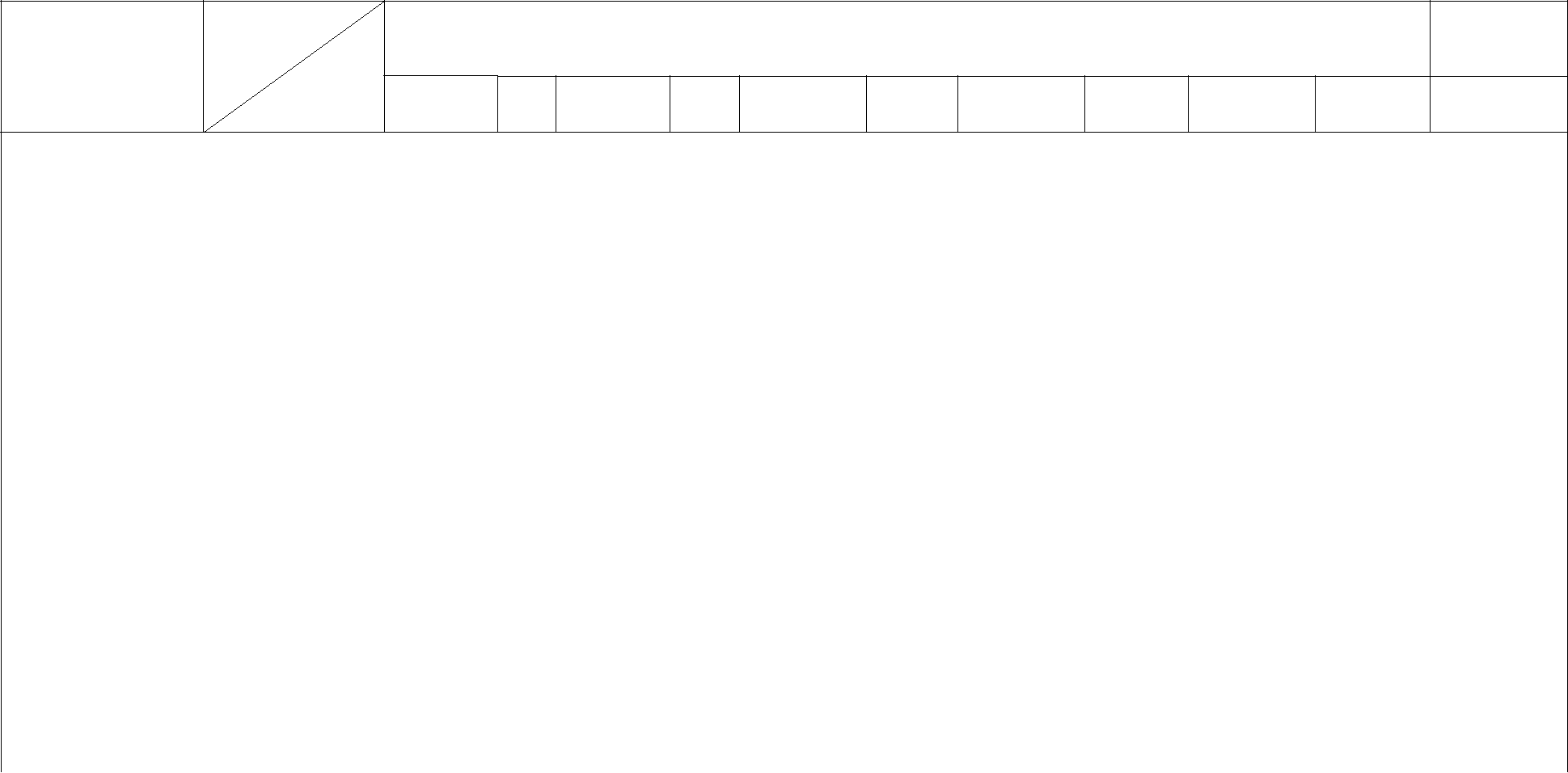 УТВЕРЖДАЮДиректор _______________________С.В. СеребряковаПр. от____________________№______Учебный план основного общего образования муниципального общеобразовательного учреждения средней общеобразовательной школы № 17 имени А.А. Герасимова для классов для детей с ОВЗ (пятидневная учебная неделя)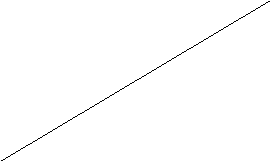 3.2. Система условий реализации основной образовательной программыИнтегративным результатом выполнения требований к условиям реализации основной образовательной программы образовательного учреждения должно быть создание и поддержание развивающей образовательной среды, адекватной задачам достижения личностного, социального, познавательного (интеллектуального), коммуникативного, эстетического, физического, трудового развития обучающихся.Созданные в образовательном учреждении, реализующем основную образовательную программу основного общего образования, условия должны:соответствовать требованиям федерального государственного образовательного стандарта;обеспечивать достижение планируемых результатов освоения основной образовательной программы образовательного учреждения и реализацию предусмотренных в ней образовательных программ;учитывать особенности образовательного учреждения, его организационную структуру, запросы участников образовательного процесса в основном общем образовании;предоставлять возможность взаимодействия с социальными партнёрами, использования ресурсов социума.В соответствии с требованиями федерального государственного образовательного стандарта раздел основной образовательной программы образовательного учреждения, характеризующий систему условий, содержит:описание кадровых, психолого-педагогических, финансовых, материально-технических, информационно-методических условий и ресурсов;обоснование необходимых изменений в имеющихся условиях в соответствии с целями и приоритетами основной образовательной программы основного общего образования образовательного учреждения;механизмы достижения целевых ориентиров в системе условий;сетевой график (дорожную карту) по формированию необходимой системы условий;систему оценки условий.Система условий реализации основной образовательной программы образовательного учреждения базируется на результатах проведённой в ходе разработки программы комплексной аналитико-обобщающей и прогностической работы, включающей:анализ имеющихся в образовательном учреждении условий и ресурсов реализации основной образовательной программы основного общего образования;установление степени их соответствия требованиям федерального государственного образовательного стандарта, а также целям и задачам основной образовательной программы образовательного учреждения, сформированным с учётом потребностей всех участников образовательного процесса;выявление проблемных зон и установление необходимых изменений в имеющихся условиях для приведения их в соответствие с требованиями федерального государственного образовательного стандарта;разработку с привлечением всех участников образовательного процесса и возможных партнёров механизмов достижения целевых ориентиров в системе условий;разработку сетевого графика (дорожной карты) создания необходимой системы условий;разработку механизмов мониторинга, оценки и коррекции реализации промежуточных этапов разработанного графика (дорожной карты).3.2.1. Описание кадровых условий реализации основной образовательной программы основного общего образования включает:характеристику укомплектованности образовательного учреждения;описание уровня квалификации работников образовательного учреждения и их функциональные обязанности;описание реализуемой системы непрерывного профессионального развития и повышения квалификации педагогических работников.Кадровое обеспечениеОбразовательное учреждение должно быть укомплектовано кадрами, имеющими необходимую квалификацию для решения задач, определённых основной образовательной программой образовательного учреждения, способными к инновационной профессиональной деятельности.Основой для разработки должностных инструкций, содержащих конкретный перечень должностных обязанностей работников, с учётом особенностей организации труда и управления, а также прав, ответственности и компетентности работников образовательного учреждения служат квалификационные характеристики, представленные в Едином квалификационном справочнике должностей руководителей, специалистов и служащих1 (раздел «Квалификационные характеристики должностей работников образования»).Образовательное учреждение должно быть укомплектовано медицинскими работниками, работниками пищеблока, вспомогательным персоналом.Описание кадровых условий образовательного учреждения может быть реализовано в таблице. В ней целесообразно соотнести должностные обязанности и уровень квалификации специалистов, предусмотренные Приказом Министерства здравоохранения и социального развития Российской Федерации от 26.08.10 № 761н, с имеющимся кадровым потенциалом образовательного учреждения. Это позволит определить состояние кадрового потенциала и наметить пути необходимой работы по его дальнейшему изменению.Кадровое обеспечение реализации основной образовательной программы основного общего образования.Аналитическая таблица для оценки базовых компетентностей педагоговМодель психолого-педагогического сопровожденияучастников образовательного процесса на основной ступени общего образованияУровни психолого-педагогического сопровождения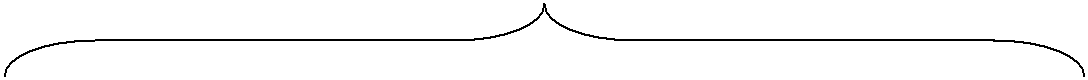 Основные формы сопровожденияОсновные направления психолого-педагогического сопровождения3.2.3. Финансовое обеспечение реализации основной образовательной программы основного общего образованияФинансовое обеспечение реализации основной образовательной программы основного общего образования опирается на исполнение расходных обязательств, обеспечивающих конституционное право граждан на бесплатное и общедоступное общее образование. Объём действующих расходных обязательств отражается в задании учредителя по оказанию государственных (муниципальных) образовательных услуг в соответствии с требованиями федеральных государственных образовательных стандартов общего образования.Задание учредителя обеспечивает соответствие показателей объёмов и качества предоставляемых образовательным учреждением услуг (выполнения работ) с размерами направляемых на эти цели средств бюджета.Финансовое обеспечение задания учредителя по реализации основной образовательной программы основного общего образования осуществляется на основе нормативного подушевого финансирования. Введение нормативного подушевого финансирования определяет механизм формирования расходов и доведения средств на реализацию государственных гарантий прав граждан на получение общедоступного и бесплатного общего образования в соответствии с требованиями Стандарта.Применение принципа нормативного подушевого финансирования на уровне образовательного учреждения заключается в определении стоимости стандартной (базовой) бюджетной образовательной услуги в образовательном учреждении не ниже уровня фактически сложившейся стоимости в предыдущем финансовом году.Региональный расчётный подушевой норматив — это минимально допустимый объём финансовых средств, необходимых для реализации основной образовательной программы в учреждениях данного региона в соответствии с ФГОС в расчёте на одного обучающегося в год, определяемый раздельно для образовательных учреждений, расположенных в городской и сельской местности.Органы местного самоуправления могут устанавливать дополнительные нормативы финансирования образовательных учреждений за счёт средств местных бюджетов сверх установленного регионального подушевого норматива.Региональный расчётный подушевой норматив должен покрывать следующие расходы нагод:оплату труда работников образовательных учреждений с учётом районных коэффициентов к заработной плате, а также отчисления;расходы, непосредственно связанные с обеспечением образовательного процесса (приобретение учебно-наглядных пособий, технических средств обучения, расходных материалов, канцелярских товаров, оплату услуг связи в части расходов, связанных с подключением к информационной сети Интернет и платой за пользование этой сетью);иные хозяйственные нужды и другие расходы, связанные с обеспечением образовательного процесса (обучение, повышение квалификации педагогического и административно-управленческого персонала образовательных учреждений, командировочные расходы и др.), за исключением расходов на содержание зданий и коммунальных расходов, осуществляемых из местных бюджетов.В соответствии с расходными обязательствами органов местного самоуправления по организации предоставления общего образования в расходы местных бюджетов могут также включаться расходы, связанные с организацией подвоза обучающихся к образовательным учреждениям и развитием сетевого взаимодействия для реализации основной образовательной программы общего образования.Реализация принципа нормативного подушевого финансирования осуществляется на трёх следующих уровнях:межбюджетных отношений (бюджет субъекта РФ — муниципальный бюджет);внутрибюджетных отношений (муниципальный бюджет — образовательное учреждение);образовательного учреждения.Порядок определения и доведения до общеобразовательных учреждений бюджетных ассигнований, рассчитанных с использованием нормативов бюджетного финансирования на одного обучающегося, должен обеспечить нормативно-правовое закрепление на региональном уровне следующих положений:— неуменьшение уровня финансирования по статьям расходов, включённым в величину регионального расчётного подушевого норматива (заработная плата с начислениями, прочие текущие расходы на обеспечение материальных затрат, непосредственно связанных с учебной деятельностью общеобразовательных учреждений);— возможность использования нормативов не только на уровне межбюджетных отношений (бюджет региона — бюджеты муниципальных районов и городских округов), но и на уровне внутрибюджетных отношений (муниципальный бюджет — общеобразовательное учреждение) и образовательного учреждения.В связи с требованиями Стандарта при расчёте регионального подушевого норматива должны учитываться затраты рабочего времени педагогических работников образовательных учреждений на урочную и внеурочную деятельность, включая все виды работ (учебная, воспитательная методическая и т. п.), входящие в трудовые обязанности конкретных педагогических работников.Формирование фонда оплаты труда образовательного учреждения осуществляется в пределах объёма средств образовательного учреждения на текущий финансовый год, определённого в соответствии с региональным расчётным подушевым нормативом, количеством обучающихся и соответствующими поправочными коэффициентами, и отражается в смете образовательного учреждения.Справочно: в соответствии с установленным порядком финансирования оплаты труда работников образовательных учреждений:• фонд оплаты труда образовательного учреждения состоит из базовой части и стимулирующей части. Рекомендуемый диапазон стимулирущей доли фонда оплаты труда — от 20 до 40%. Значение стимулирущей доли определяется общеобразовательным учреждением самостоятельно;• базовая часть фонда оплаты труда обеспечивает гарантированную заработную плату руководителей, педагогических работников, непосредственно осуществляющих образовательный процесс, учебно-вспомогательного и младшего обслуживающего персонала образовательного учреждения;• рекомендуемое оптимальное значение объёма фонда оплаты труда педагогического персонала — 70% от общего объёма фонда оплаты труда. Значение или диапазон фонда оплаты труда педагогического персонала определяется самостоятельно общеобразовательным учреждением;• базовая часть фонда оплаты труда для педагогического персонала, осуществляющего учебный процесс, состоит из общей части и специальной части;• общая часть фонда оплаты труда обеспечивает гарантированную оплату труда педагогического работника исходя из количества проведённых им учебных часов и численности обучающихся в классах.Размеры, порядок и условия осуществления стимулирующих выплат определяются в локальных правовых актах образовательного учреждения и (или) в коллективных договорах. В локальных правовых актах о стимулирующих выплатах должны быть определены критерии и показатели результативности и качества, разработанные в соответствии с требованиями ФГОС к результатам освоения основной образовательной программы основного общего образования. В них включаются: динамика учебных достижений обучающихся, активность их участия во внеурочной деятельности; использование учителями современных педагогических технологий, в том числе здоровьесберегающих; участие в методической работе, распространение передового педагогического опыта; повышение уровня профессионального мастерства и др.Образовательное учреждение самостоятельно определяет:• соотношение базовой и стимулирующей части фонда оплаты труда;соотношение фонда оплаты труда педагогического, административно-управленческого и учебно-вспомогательного персонала;соотношение общей и специальной частей внутри базовой части фонда оплаты труда;порядок распределения стимулирующей части фонда оплаты труда в соответствии с региональными и муниципальными нормативными актами.В распределении стимулирующей части фонда оплаты труда предусматривается участие органов самоуправления (Совета Учреждения).Для обеспечения требований Стандарта на основе проведённого анализа материально-технических условий реализации основной образовательной программы основного общего образования образовательное учреждение:1) проводит экономический расчёт стоимости обеспечения требований Стандарта по каждой позиции;2) устанавливает предмет закупок, количество и стоимость пополняемого оборудования, а также работ для обеспечения требований к условиям реализации ООП;3) определяет величину затрат на обеспечение требований к условиям реализации ООП;4) соотносит необходимые затраты с региональным (муниципальным) графиком внедрения Стандарта основной ступени и определяет распределение по годам освоения средств на обеспечение требований к условиям реализации ООП в соответствии с ФГОС;5) определяет объёмы финансирования, обеспечивающие реализацию внеурочной деятельности обучающихся, включённой в основную образовательную программу образовательного учреждения (механизмы расчёта необходимого финансирования представлены в материалах Минобрнауки «Модельная методика введения нормативного подушевого финансирования реализации государственных гарантий прав граждан на получение общедоступного и бесплатного общего образования» (утверждена Минобрнауки 22 ноября 2007 г.), «Новая система оплаты труда работников образования. Модельная методика формирования системы оплаты труда и стимулирования работников государственных образовательных учреждений субъектов Российской Федерации и муниципальных образовательных учреждений» (утверждена Минобрнауки 22 ноября 2007 г.), а также в письме Департамента общего образования «Финансовое обеспечение внедрения ФГОС. Вопросы-ответы», которым предложены дополнения к модельным методикам в соответствии с требованиями ФГОС);6) разрабатывает финансовый механизм интеграции между общеобразовательным учреждением и учреждениями дополнительного образования детей, а также другими социальными партнёрами, организующими внеурочную деятельность обучающихся, и отражает его в своих локальных актах. При этом учитывается, что взаимодействие может осуществляться:— на основе договоров на проведение занятий в рамках кружков, секций, клубов и др. по различным направлениям внеурочной деятельности на базе школы (учреждения дополнительного образования, клуба, спортивного комплекса и др.);— за счёт выделения ставок педагогов дополнительного образования, которые обеспечивают реализацию для обучающихся в общеобразователь-ном учреждении широкого спектра программ внеурочной деятельности.3.2.4. Материально-технические условия реализации основной образовательной программыМатериально-техническая база образовательного учреждения должна быть приведена в соответствие с задачами по обеспечению реализации основной образовательной программы образовательного учреждения, необходимого учебно-материального оснащения образовательного процесса и созданию соответствующей образовательной и социальной среды.Для этого образовательное учреждение разрабатывает и закрепляет локальным актом перечни оснащения и оборудования образовательного учреждения.Критериальными источниками оценки учебно-материального обеспечения образовательного процесса являются требования Стандарта, требования и условия Положения о лицензировании образовательной деятельности, утверждённого постановлением Правительства РоссийскойФедерации от 31 марта 2009 г. № 277, а также соответствующие методические рекомендации, в том числе:— письмо Департамента государственной политики в сфере образования Минобранауки России от 1 апреля 2005 г. № 03-417 «О Перечне учебного и компьютерного оборудования для оснащения общеобразовательных учреждений»);— перечни рекомендуемой учебной литературы и цифровых образовательных ресурсов;— аналогичные Перечни, утверждённые региональными нормативными актами и локальными актами образовательного учреждения, разработанными с учётом особенностей реализации основной образовательной программы в образовательном учреждении.В соответствии с требованиями ФГОС в образовательном учреждении, реализующем основную образовательную программу основного общего образования, должны быть оборудованы:• учебные кабинеты с автоматизированными рабочими местами обучающихся и педагогических работников;• лекционные аудитории;• помещения для занятий учебно-исследовательской и проектной деятельностью, моделированием и техническим творчеством;• необходимые для реализации учебной и внеурочной деятельности лаборатории и мастерские;• помещения (кабинеты, мастерские, студии) для занятий музыкой, хореографией и изобразительным искусством;• лингафонные кабинеты;• информационно-библиотечные центры с рабочими зонами, оборудован-ными читальными залами и книгохранилищами, обеспечивающими сохранность книжного фонда, медиатекой;• актовые и хореографические залы;• спортивные комплексы, залы, бассейны, стадионы, спортивные площадки, тиры, оснащённые игровым, спортивным оборудованием и инвентарём;• автогородки;• помещения для питания обучающихся, а также для хранения и приготовления пищи, обеспечивающие возможность организации качественного горячего питания, в том числе горячих завтраков;• помещения для медицинского персонала;• административные и иные помещения, оснащённые необходимым оборудованием, в том числе для организации учебного процесса с детьми-инвалидами и детьми с ограниченными возможностями здоровья;• гардеробы, санузлы, места личной гигиены;• участок (территория) с необходимым набором оснащённых зон.Все помещения должны быть обеспечены полными комплектами оборудования для реализации всех предметных областей и внеурочной деятельности, включая расходные материалыканцелярские принадлежности, а также мебелью, офисным оснащением и необходимым инвентарём. Оценка материально-технических условий реализации основной образовательной программы в образовательном учреждении может быть осуществлена по следующей форме.Оценка материально-технических условий реализации основной образовательной программыНеобходимо также на основе СанПиНов оценить наличие и размещение помещений для осуществления образовательного процесса, активной деятельности, отдыха, питания и медицинского обслуживания обучающихся, их площадь, освещённость и воздушно-тепловой режим, расположение и размеры рабочих, учебных зон и зон для индивидуальных занятий, которые должны обеспечивать возможность безопасной и комфортной организации всех видов учебной и внеурочной деятельности для всех участников образовательного процесса.3.2.5. Информационно-методические условия реализации основной образовательной программы основного общего образованиясоответствии с требованиями Стандарта информационно-методические условия реализации основной образовательной программы общего образования обеспечиваются современной информационно-образовательной средой.Под информационно-образовательной средой (или ИОС) понимается открытая педагогическая система, сформированная на основе разнообразных информационных образовательных ресурсов, современных информационно-телекоммуникационных средств и педагогических технологий, направленных на формирование творческой, социально активной личности, а также компетентность участников образовательного процесса в решении учебно-познавательных и профессиональных задач с применением информационно-коммуникационных технологий (ИКТ-компетентность), наличие служб поддержки применения ИКТ.Создаваемая в образовательном учреждении ИОС строится в соответствии со следующей иерархией:— единая информационно-образовательная среда страны;— единая информационно-образовательная среда региона;— информационно-образовательная среда образовательного учреждения;— предметная информационно-образовательная среда;— информационно-образовательная среда УМК;— информационно-образовательная среда компонентов УМК;— информационно-образовательная среда элементов УМК.Основными элементами ИОС являются:— информационно-образовательные ресурсы в виде печатной продукции;— информационно-образовательные ресурсы на сменных оптических носителях;— информационно-образовательные ресурсы Интернета;— вычислительная и информационно-телекоммуникационная инфра-структура;— прикладные программы, в том числе поддерживающие администрирование и финансово-хозяйственную деятельность образова-тельного учреждения (бухгалтерский учёт, делопроизводство, кадры и т. д.).Необходимое для использования ИКТ оборудование должно отвечать современным требованиям и обеспечивать использование ИКТ:— в учебной деятельности;— во внеурочной деятельности;— в исследовательской и проектной деятельности;— при измерении, контроле и оценке результатов образования;— в административной деятельности, включая дистанционное взаимодействие всех участников образовательного процесса, в том числе в рамках дистанционного образования, атакже дистанционное взаимодействие образовательного учреждения с другими организациями социальной сферы и органами управления.Учебно-методическое и информационное оснащение образовательного процесса должно обеспечивать возможность:— реализации индивидуальных образовательных планов обучающихся, осуществления их самостоятельной образовательной деятельности;— ввода русского и иноязычного текста, распознавания сканированного текста; создания текста на основе расшифровки аудиозаписи; использования средств орфографического и синтаксического контроля русского текста и текста на иностранном языке; редактирования и структурирования текста средствами текстового редактора;— записи и обработки изображения (включая микроскопические, телескопические и спутниковые изображения) и звука при фиксации явлений в природе и обществе, хода образовательного процесса; переноса информации с нецифровых носителей (включая трёхмерные объекты) в цифровую среду (оцифровка, сканирование);— создания и использования диаграмм различных видов (алгоритмических, концептуальных, классификационных, организационных, хронологических, родства и др.), специализированных географических (в ГИС) и исторических карт; создания виртуальных геометрических объектов, графических сообщений с проведением рукой произвольных линий;— организации сообщения в виде линейного или включающего ссылки сопровождения выступления, сообщения для самостоятельного просмотра, в том числе видеомонтажа и озвучивания видеосообщений;— выступления с аудио-, видео- и графическим экранным сопровождением;— вывода информации на бумагу и т. п. и в трёхмерную материальную среду (печать);— информационного подключения к локальной сети и глобальной сети Интернет, входа в информационную среду учреждения, в том числе через Интернет, размещения гипермедиасообщений в информационной среде образовательного учреждения;— поиска и получения информации;— использования источников информации на бумажных и цифровых носителях (в том числесправочниках, словарях, поисковых системах);— вещания (подкастинга), использования носимых аудиовидеоустройств для учебной деятельности на уроке и вне урока;— общения в Интернете, взаимодействия в социальных группах и сетях, участия в форумах, групповой работы над сообщениями (вики);— создания и заполнения баз данных, в том числе определителей; наглядного представления и анализа данных;— включения обучающихся в проектную и учебно-исследовательскую деятельность, проведения наблюдений и экспериментов, в том числе с использованием: учебного лабораторного оборудования, цифрового (электронного) и традиционного измерения, включая определение местонахождения; виртуальных лабораторий, вещественных и виртуально-наглядных моделей и коллекций основных математических и естественно-научных объектов и явлений;— исполнения, сочинения и аранжировки музыкальных произведений с применением традиционных народных и современных инструментов и цифровых технологий, использования звуковых и музыкальных редакторов, клавишных и кинестетических синтезаторов;— художественного творчества с использованием ручных, электрических и ИКТ-инструментов, реализации художественно-оформительских и издательских проектов, натурной и рисованной мультипликации;— создания материальных и информационных объектов с использованием ручных и электроинструментов, применяемых в избранных для изучения распространённых технологиях (индустриальных, сельскохозяйственных, технологиях ведения дома, информационных и коммуникационных технологиях);— проектирования и конструирования, в том числе моделей с цифровым управлением и обратной связью, с использованием конструкторов; управления объектами; программирования;— занятий по изучению правил дорожного движения с использованием игр, оборудования, а также компьютерных тренажёров;— размещения продуктов познавательной, учебно-исследовательской и проектной деятельности обучающихся в информационно-образовательной среде образовательного учреждения;— проектирования и организации индивидуальной и групповой деятельности, организации своего времени с использованием ИКТ; планирования учебного процесса, фиксирования его реализации в целом и отдельных этапов (выступлений, дискуссий, экспериментов);— обеспечения доступа в школьной библиотеке к информационным ресурсам Интернета, учебной и художественной литературе, коллекциям медиаресурсов на электронных носителях, множительной технике для тиражирования учебных и методических тексто-графических и аудиовидеоматериалов, результатов творческой, научно-исследовательской и проектной деятельности обучающихся;— проведения массовых мероприятий, собраний, представлений; досуга и общения обучающихся с возможностью для массового просмотра кино- и видеоматериалов, организации сценической работы, театрализованных представлений, обеспеченных озвучиванием, освещениеммультимедиасопровождением;— выпуска школьных печатных изданий, работы школьного телевидения.Все указанные виды деятельности должны быть обеспечены расходными материалами.Создание в образовательном учреждении информационно-образовательной среды, соответствующей требованиям СтандартаПрограммные инструменты:Обеспечение технической, методической и организационной поддержки:разработка планов, дорожных карт;Технические средства: мультимедийный проектор и экран; принтер монохромный; принтер цветной; фотопринтер; цифровой фотоаппарат; цифровая видеокамера; графический планшет; сканер; микрофон; музыкальная клавиатура; оборудование компьютерной сети; конструктор, позволяющий создавать компьютерно-управляемые движущиеся модели с обратной связью; цифровые датчики с интерфейсом; устройство глобального позиционирования; цифровой микроскоп; доска со средствами, обеспечивающими обратную связь.Программные инструменты: операционные системы и служебные инструменты; орфографический корректор для текстов на русском и иностранном языках; клавиатурный тренажёр для русского и иностранного языков; текстовый редактор для работы с русскими и иноязычными текстами; инструмент планирования деятельности; графический редактор для обработки растровых изображений; графический редактор для обработки векторных изображений; музыкальный редактор; редактор подготовки презентаций; редактор видео; редактор звука; ГИС; редактор представления временнóй информации (линия времени); редактор генеалогических деревьев; цифровой биологический определитель; виртуальные лаборатории по учебным предметам; среды для дистанционного он-лайн и оф-лайн сетевого взаимодействия; среда для интернет-публикаций; редактор интернет-сайтов; редактор для совместного удалённого редактирования сообщений.Обеспечение технической, методической и организационной поддержки: разработка планов, дорожных карт; заключение договоров; подготовка распорядительных документов учредителя; подготовка локальных актов образовательного учреждения; подготовка программ формирования ИКТ-компетентности работников ОУ (индивидуальных программ для каждого работника).Отображение образовательного процесса в информационной среде: размещаются домашние задания (текстовая формулировка, видеофильм для анализа, географическая карта); результаты выполнения аттестационных работ обучающихся; творческие работы учителей и обучающихся; осуществляется связь учителей, администрации, родителей, органов управления; осуществляется методическая поддержка учителей (интернет-школа, интернет-ИПК, мультимедиаколлекция).Компоненты на бумажных носителях: учебники (органайзеры); рабочие тетради (тетради-тренажёры).Компоненты на CD и DVD: электронные приложения к учебникам; электронные наглядные пособия; электронные тренажёры; электронные практикумы.Образовательным учреждением определяются необходимые меры и сроки по приведению информационно-методических условий реализации основной образовательной программы основного общего образования в соответствие с требованиями Стандарта.3.2.6. Модель сетевого графика (дорожной карты) по формированию необходимой системы условий реализации основной образовательной программы основного общего образования— положения об организации текущей и итоговой оценки достижения обучающимися планируемых результатов освоения основной образовательной программы;— положения о формах получения образованияФинансовое1. Определение объёма расходов, необходимыхтруда работников образовательного учрежденияОбеспечение соответствия информационно-образовательной среды требованиям ФГОСОбеспечение укомплектованности библиотечно-информационного центра печатными и электронными образовательными ресурсами:Наличие доступа ОУ к электронным образовательным ресурсам (ЭОР), размещённым в федеральных и региональных базах данныхОбеспечение контролируемого доступа участников образовательного процесса к информационным образовательным ресурсам в сети ИнтернетУтверждаюПриказ по школе от 20.03.2020 № 01-02/51-3Директор школы____________С.В.СеребряковаИзменения и дополнения в основную образовательную программу основного общего образования при организации работы обучающихся и педагогических работников МОУ СОШ № 17 им. А.А.Герасимова» в электронной информационно-образовательной среде: с применением электронного обучения и дистанционных образовательных технологий1.1.Целевой раздел в п. «Пояснительная записка» дополнить п. «Реализация ООП ООО с применением электронного обучения и дистанционных образовательных технологий»Действующее в Российской Федерации законодательство об образовании дает возможность образовательной организации, в случае возникшей необходимости (карантин, погодные условия, предотвращение распространения инфекции и др.) с целью защиты здоровья детей, перейти на дистанционную форму обучения на период действия ограничений.Такой переход требует от школы решения множества задач, главная из которых – в новых условиях обеспечить освоение обучающимися образовательных программ в полном объеме.Примерный план мероприятий по реализации основных образовательных программ с применением электронного обучения и дистанционных образовательных технологийНормативное правовое регулирование организации образовательной деятельности с применением электронного обучения и дистанционных образовательных технологий.Внесение изменений в основные образовательные программы.Внесение изменений в режим работы образовательной организации.Осуществление внутришкольного контроля.Основными нормативными правовыми актами, регламентирующими осуществление образовательной деятельности с применением электронного обучения и дистанционных образовательных технологий, являются:Федеральный закон от 29.12.2012 № 273-ФЗ «Об образовании в РФ» (далее - ФЗ «Об образовании в Российской Федерации») (статья 16 «Реализация образовательных программ с применением электронного обучения и дистанционных образовательных технологий»);приказ Минобрнауки России от 23.08.2017 № 816 «Об утверждении Порядка применения организациями, осуществляющими образовательную деятельность, электронного обучения, дистанционных образовательных технологий при реализации образовательных программ»;федеральные государственные образовательные стандарты;приказ Минпросвещения России от 17.03.2020 № 103 «Об утверждении временного порядка сопровождения реализации образовательных программ начального общего, основного общего, среднего общего образования, образовательных программ СПО и дополнительных общеобразовательных программ с применением электронного обучения и дистанционных образовательных технологий»;Методические рекомендации по реализации образовательных программ начального общего, основного общего, среднего общего образования, образовательных программ СПО и дополнительных общеобразовательных программ с применением электронного обучения и дистанционных образовательных технологий (письмо Минпросвещения РФ от 19.03.2020 № гд-39/04), предусматривающие примерную модель реализации образовательных программ начального общего, основного общего, среднего общего образования с применением электронного обучения и дистанционных образовательных технологий.1.2.Содержательный раздел в п. «Программы отдельных учебных предметов, курсов» в подпункте «Общие положения» дополнить:«Освоение отдельных учебных предметов и курсов внеурочной деятельности возможно с использованием электронного обучения и дистанционных образовательных технологий».Для обучающихся, осваивающих программы с применением электронного обучения и дистанционных образовательных технологий, образовательный процесс может осуществляться врежиме онлайн (вебинары, интернетуроки, on-lain тестирование, обсуждения и пр.) и режиме офф-лайн (общение через электронную почту, форумы, блоги и пр.) в следующих формах:с применением дистанционных технологий;с методическим сопровождением самостоятельной работы на основе средств связи: телефонный номер, электронная почта, skype-общение;индивидуального (в том числе, он-лайн уроки) и группового дистанционного обучения (включая проектную работу, вебинары, конференции).1.3.Организационный раздел в п. «Система условий реализации основной образовательной программы» дополнить подпунктом «Реализация образовательных программ с применением электронного обучения и дистанционных образовательных технологий»:1.Электронное обучение и дистанционные образовательные технологии применяются в целях:предоставления обучающимся возможности осваивать образовательные программы независимо от местонахождения и времени;повышения качества обучения путем сочетания традиционных технологий обучения и электронного обучения и дистанционных образовательных технологий;увеличения контингента обучающихся по образовательным программам, реализуемым с применением электронного обучения и дистанционных образовательных технологий.Электронное обучение - организация образовательной деятельности с применением содержащейся в базах, данных и используемой при реализации образовательных программ информации и обеспечивающих ее обработку информационных технологий, технических средств, а также информационно-телекоммуникационных сетей, обеспечивающих передачу по линиям связи указанной информации, взаимодействие обучающихся и педагогических работников. Дистанционные образовательные технологии - это образовательные технологии, реализуемые в основном с применением информационно-телекоммуникационных сетей при опосредованном (на расстоянии) взаимодействии обучающихся и педагогических работников.3.МОУ СОШ № 17 им. А.А.Герасимова вправе применять электронное обучение, дистанционные образовательные технологии при реализации образовательных программ в порядке, установленном федеральным органом исполнительной власти, осуществляющим функции по выработке и реализации государственной политики и нормативно-правовому регулированию в сфере общего образования (в ред. Федерального закона от 26.07.2019 N 232-ФЗ).4.Для реализации образовательных программ с применением исключительно электронного обучения, дистанционных образовательных технологий в МОУ СОШ № 17 им. А.А.Герасимова созданы условия функционирования электронной информационно-образовательной среды, обеспечивающей освоение обучающимися образовательных программ в полном объеме независимо от места нахождения обучающихся: электронные информационные ресурсы и электронные образовательные ресурсы, а также сочетание информационных технологий, телекоммуникационных технологий, соответствующих технологических средств.5.При реализации образовательных программ с применением электронного обучения, дистанционных образовательных технологий местом осуществления образовательной деятельности является школа, независимо от места нахождения обучающихся.Школа вправе применять электронное обучение и дистанционные образовательные технологии при реализации образовательных программ в предусмотренных Федеральным законом № 273-ФЗ формах получения образования и формах обучения или при их сочетании, при проведении учебных занятий, практик, текущего контроля успеваемости, промежуточной и итоговой аттестации обучающихся.6.При реализации образовательных программ с применением электронного обучения, дистанционных образовательных технологий МОУ СОШ № 17 им. А.А. Герасимова обеспечивает защиту сведений, составляющих государственную или иную охраняемую законом тайну.Модель реализации образовательных программ основного общего образования, а также дополнительных общеобразовательных программ с применением электронного обучения и дистанционных образовательных технологий в МОУ СОШ № 17 им. А.А. ГерасимоваШкола доводит до участников образовательных отношений информацию о реализации образовательных программ или их частей с применением электронного обучения, дистанционных образовательных технологий, обеспечивающую возможность их правильного выбора. При реализации образовательных программ или их частей с применением электронного обучения, дистанционных образовательных технологий Школа:обеспечивает соответствующий применяемым технологиям уровень подготовки педагогических, работников; -оказывает учебно-методическую помощь обучающимся, в том числе в форме индивидуальныхконсультаций, оказываемых дистанционно с использованием информационных и телекоммуникационных технологий; -самостоятельно определяет соотношение объема занятий, проводимых путем непосредственноговзаимодействия педагогического работника с обучающимся, и учебных занятий с применением электронного обучения, дистанционных образовательных технологий.Школа составляет расписание занятий в соответствии с учебным планом по каждой дисциплине, предусматривая дифференциацию по классам и сокращение времени проведения урока до 20 минут.Классные руководители информирует обучающихся и их родителей о реализации образовательных программ или их частей с применением электронного обучения и дистанционных образовательных технологий (далее - дистанционное обучение), в том числе знакомят с расписанием занятий, графиком проведения текущего контроля и итогового контроля по учебным дисциплинам, консультаций.Выбор родителями (законными представителями) обучающегося формы дистанционного обучения по образовательной программе основного общего образования, а также по дополнительным общеобразовательным Программам подтверждается документально (наличие письменного заявления родителя(ей) законного представителя).2.При реализации образовательных программ основного общего образования, а также по дополнительным общеобразовательным программам с применением электронного обучения и дистанционных образовательных технологий МОУ СОШ № 17 имени А.А. Герасимова вносятся соответствующие корректировки в рабочие программы и (или) учебные планы в части форм обучения (лекция, онлайн консультация), технических средств обучения.3.Школа организует проведение учебных занятий, консультаций, вебинаров на школьном портале или иной платформе с использованием различных электронных образовательных ресурсов.Освоение обучающимся образовательных программ или их частей в указанный период осуществляется в следующих формах и режимах:Организация занятий в режиме офлайн путем предоставления учебных материалов и заданий с использованием электронной почты, программы Skype и других мессенджеров (WhatsApp, Viber и т. п.).Использование региональных платформ РЭШ, МЭШ, Яндекс.Учебник, ЯКласс, Учи.ру, Интернет-урок, Ресурсы LMS школы (среды дистанционного обучения), Авторские материалы педагогов школы (собственные онлайн уроки), Школьная цифровая платформа Сбербанка, Ресурсы для подготовки к ГИА (ФИПИ, РЕШУЕГЭ, РЕШУОГЭ и др.)Комбинированное использование онлайн и офлайн режимов. Формы ДОТ, используемые в образовательном процессе, учителя предметники отражают в рабочих программах. В обучении с применением ДОТ используются следующие организационные формы учебной деятельности: урок, видеоурок, лекция, консультация, семинар, практическое занятие, лабораторная работа, самостоятельная работа, научно-исследовательская работа, практическая работа, проектная работа. Самостоятельная работа учащихся может включать следующие организационные формы(элементы) дистанционного обучения: работа с электронным учебником, просмотр видео-лекций, прослушивание аудиофайлов, компьютерное тестирование, изучение печатных и других учебныхметодических материалов и др.период длительной болезни или объявленного в связи с эпидемиологической обстановкой карантина учащиеся имеют возможность получать консультации учителей по соответствующей дисциплине через электронный журнал, электронную почту, программу WhatsApp, Zoom, и др., используя для этого различные каналы выхода в Интернет.4.Педагогические работники школы при реализации образовательных программ основного общего образования, а также при реализации дополнительных общеобразовательных программ с применением электронного обучения и дистанционных образовательных технологий:- планируют свою педагогическую деятельность с учетом системы дистанционного обучения, создают простейшие, нужные для обучающихся, ресурсы и задания;.- обеспечивают учебно-методическое сопровождение учебного дистанционного процесса обучения, которое должно включать организацию самостоятельной работы обучающегося, обучение и контроль знаний обучающегося (самоконтроль, текущий контроль), тренинг путем предоставления обучающемуся необходимых (основных) учебных материалов, специально разработанных для реализации ДО, заполняют журнал успеваемости, выставляют в журнал отметки.Классные руководители осуществляют взаимодействие учителей-предметников и обучающихся во время ДО.Заместитель директора по УВР контролирует процесс ДО учащихся, следит за своевременным заполнением необходимых документов, в том числе журналов, ведет ежедневный мониторинг фактически присутствующих в школе учащихся, которые обучаются с применением электронного обучения и дистанционных образовательных технологий и тех, кто по болезни временно не участвует в образовательном процессе (заболевшие обучающиеся).5.При необходимости допускается интеграция форм обучения, например, очного и электронного обучения с использованием дистанционных образовательных технологий.1.4.«Организационный раздел» в п. «Система условий реализации основной образовательной программы» дополнить подпунктом «Информационно-методические условия реализации основной образовательной программы»: МОУ СОШ № 17 им. А.А. Герасимова использует перечень официальных Интернет-ресурсов, которые смогут обеспечить обучение с использованием электронного обучения и дистанционных образовательных технологий. Педагогические работники осуществляют отбор необходимых ЭОР из ресурсов федеральных образовательных порталов, других дистанционных образовательных платформ.ПолноенаименованиеМуниципальноеМуниципальноеобщеобразовательноеобщеобразовательноеучреждениеучреждениеучреждениеучрежденияучреждения–средняя общеобразовательная школа № 17 имени А.А.средняя общеобразовательная школа № 17 имени А.А.средняя общеобразовательная школа № 17 имени А.А.средняя общеобразовательная школа № 17 имени А.А.средняя общеобразовательная школа № 17 имени А.А.средняя общеобразовательная школа № 17 имени А.А.средняя общеобразовательная школа № 17 имени А.А.юридического лицаюридического лицаюридического лицаГерасимоваНаименованиеНаименованиеНаименованиег. Рыбинскмуниципального районамуниципального районамуниципального районаФ.И.О. руководителяФ.И.О. руководителяФ.И.О. руководителяСеребрякова Светлана ВладимировнаСеребрякова Светлана ВладимировнаСеребрякова Светлана ВладимировнаСеребрякова Светлана ВладимировнаХронологические  данныеХронологические  данныеХронологические  данныеШкола открыта 07.02.1950 г.Школа открыта 07.02.1950 г.Школа открыта 07.02.1950 г.о школеИННобразовательногообразовательногоИНН 760039428/761001001ИНН 760039428/761001001ИНН 760039428/761001001учрежденияучрежденияКодобразовательногообразовательного764517учреждения (по ЕГЭ)учреждения (по ЕГЭ)учреждения (по ЕГЭ)Наименование программыНаименование программыНаименование программыОбразовательнаяОбразовательнаяпрограммаосновногоосновногообщегообщегообразованиямуниципальногомуниципальногообщеобразовательногообщеобразовательногоучрежденияучрежденияучреждениясредней общеобразовательной школы № 17 на 2020-2025средней общеобразовательной школы № 17 на 2020-2025средней общеобразовательной школы № 17 на 2020-2025средней общеобразовательной школы № 17 на 2020-2025средней общеобразовательной школы № 17 на 2020-2025средней общеобразовательной школы № 17 на 2020-2025средней общеобразовательной школы № 17 на 2020-2025годыЗаказчики ПрограммыЗаказчики ПрограммыЗаказчики ПрограммыСовет учрежденияСовет учрежденияОсновныеОсновныеразработчикиРабочие группы, состоящие из членов администрации,Рабочие группы, состоящие из членов администрации,Рабочие группы, состоящие из членов администрации,Рабочие группы, состоящие из членов администрации,Рабочие группы, состоящие из членов администрации,Рабочие группы, состоящие из членов администрации,Рабочие группы, состоящие из членов администрации,ПрограммыПрограммыпедагогов, старшеклассников, родителей обучающихсяпедагогов, старшеклассников, родителей обучающихсяпедагогов, старшеклассников, родителей обучающихсяпедагогов, старшеклассников, родителей обучающихсяпедагогов, старшеклассников, родителей обучающихсяпедагогов, старшеклассников, родителей обучающихсяЦель ПрограммыЦель ПрограммыЦель Программысоздание условий для повышения качества образованиясоздание условий для повышения качества образованиясоздание условий для повышения качества образованиясоздание условий для повышения качества образованиясоздание условий для повышения качества образованиясоздание условий для повышения качества образованиясоздание условий для повышения качества образованияшкольниковЗадачи ПрограммыЗадачи ПрограммыЗадачи Программысоздание   условий   для   обучения   и   воспитаниясоздание   условий   для   обучения   и   воспитаниясоздание   условий   для   обучения   и   воспитаниясоздание   условий   для   обучения   и   воспитаниясоздание   условий   для   обучения   и   воспитаниясоздание   условий   для   обучения   и   воспитаниясоздание   условий   для   обучения   и   воспитанияконкурентоспособных выпускников;конкурентоспособных выпускников;конкурентоспособных выпускников;конкурентоспособных выпускников;повышение качества образования школьников;повышение качества образования школьников;повышение качества образования школьников;повышение качества образования школьников;повышение качества образования школьников;формирование культуры здорового образа жизни;формирование культуры здорового образа жизни;формирование культуры здорового образа жизни;формирование культуры здорового образа жизни;формирование культуры здорового образа жизни;внедрение нового содержания образования в школе;внедрение нового содержания образования в школе;внедрение нового содержания образования в школе;внедрение нового содержания образования в школе;внедрение нового содержания образования в школе;внедрение нового содержания образования в школе;создание  условий,  способствующих  формированию  усоздание  условий,  способствующих  формированию  усоздание  условий,  способствующих  формированию  усоздание  условий,  способствующих  формированию  усоздание  условий,  способствующих  формированию  усоздание  условий,  способствующих  формированию  усоздание  условий,  способствующих  формированию  ушкольников гражданственности, ответственности за своешкольников гражданственности, ответственности за своешкольников гражданственности, ответственности за своешкольников гражданственности, ответственности за своешкольников гражданственности, ответственности за своешкольников гражданственности, ответственности за своешкольников гражданственности, ответственности за своенастоящее  и  будущее,  умения  работать  в  команде,настоящее  и  будущее,  умения  работать  в  команде,настоящее  и  будущее,  умения  работать  в  команде,настоящее  и  будущее,  умения  работать  в  команде,настоящее  и  будущее,  умения  работать  в  команде,настоящее  и  будущее,  умения  работать  в  команде,настоящее  и  будущее,  умения  работать  в  команде,пользоватьсянеобходимойинформацией,информацией,информацией,предприимчивости, целеустремленности и пр.предприимчивости, целеустремленности и пр.предприимчивости, целеустремленности и пр.предприимчивости, целеустремленности и пр.предприимчивости, целеустремленности и пр.обеспечение   интеграции   основного   образования   иобеспечение   интеграции   основного   образования   иобеспечение   интеграции   основного   образования   иобеспечение   интеграции   основного   образования   иобеспечение   интеграции   основного   образования   иобеспечение   интеграции   основного   образования   иобеспечение   интеграции   основного   образования   идополнительного;дополнительного;созданиеусловий    для    использованияусловий    для    использованияусловий    для    использованияусловий    для    использованияновыхновыхпедагогических,педагогических,современныхинформационно-информационно-информационно-информационно-коммуникационных технологий;коммуникационных технологий;коммуникационных технологий;расширение социального партнерства.расширение социального партнерства.расширение социального партнерства.расширение социального партнерства.Срокиреализации2020-2025 г.ПрограммыПрограммыИсполнители ПрограммыИсполнители ПрограммыИсполнители ПрограммыУчастникиобразовательногообразовательногопроцессапроцессашколы,школы,социальные партнерысоциальные партнерысоциальные партнерыОжидаемыеОжидаемыеконечныеповышение качества образования школьников;повышение качества образования школьников;повышение качества образования школьников;повышение качества образования школьников;повышение качества образования школьников;результатырезультатыреализацииповышениеконкурентоспособностиконкурентоспособностиконкурентоспособностивыпускниковвыпускниковвыпускниковПрограммыПрограммыповышениеконкурентоспособностиконкурентоспособностиконкурентоспособностивыпускниковвыпускниковвыпускниковПрограммыПрограммышколы;школы;положительнаяположительнаядинамикакачественныхкачественныхкачественныхиколичественных показателей достижений обучающихся;количественных показателей достижений обучающихся;количественных показателей достижений обучающихся;количественных показателей достижений обучающихся;количественных показателей достижений обучающихся;повышениеповышениеуровня  профессиональной  компетентностиуровня  профессиональной  компетентностиуровня  профессиональной  компетентностипедагогов;педагогов;повышение эффективности управленческих решений;повышение эффективности управленческих решений;повышение эффективности управленческих решений;повышение эффективности управленческих решений;повышение эффективности управленческих решений;повышениеповышениекачестваресурсногообеспеченияобразовательного процесса.образовательного процесса.образовательного процесса.образовательного процесса.Программа адресована:Программа адресована:Обучающимсяи- для информирования о целях, содержании, организации- для информирования о целях, содержании, организации- для информирования о целях, содержании, организации- для информирования о целях, содержании, организации- для информирования о целях, содержании, организацииродителями предполагаемых результатах деятельности школы;и предполагаемых результатах деятельности школы;и предполагаемых результатах деятельности школы;и предполагаемых результатах деятельности школы;и предполагаемых результатах деятельности школы;-  для  понимания  смысла  образования  и  в  качестве-  для  понимания  смысла  образования  и  в  качестве-  для  понимания  смысла  образования  и  в  качестве-  для  понимания  смысла  образования  и  в  качестве-  для  понимания  смысла  образования  и  в  качествеориентира в дальнейшей деятельности.ориентира в дальнейшей деятельности.ориентира в дальнейшей деятельности.ориентира в дальнейшей деятельности.Учителям- для определения сферы ответственности за достижение- для определения сферы ответственности за достижение- для определения сферы ответственности за достижение- для определения сферы ответственности за достижение- для определения сферы ответственности за достижениерезультатов обучения обучающихся;результатов обучения обучающихся;результатов обучения обучающихся;результатов обучения обучающихся;Администрации-   для   координации   деятельности   педагогического-   для   координации   деятельности   педагогического-   для   координации   деятельности   педагогического-   для   координации   деятельности   педагогического-   для   координации   деятельности   педагогическогоколлектива по выполнению требований к результатам иколлектива по выполнению требований к результатам иколлектива по выполнению требований к результатам иколлектива по выполнению требований к результатам иколлектива по выполнению требований к результатам иусловиям освоения обучающимися ООП;условиям освоения обучающимися ООП;условиям освоения обучающимися ООП;условиям освоения обучающимися ООП;-   для   регулирования   взаимоотношений   субъектов-   для   регулирования   взаимоотношений   субъектов-   для   регулирования   взаимоотношений   субъектов-   для   регулирования   взаимоотношений   субъектов-   для   регулирования   взаимоотношений   субъектовобразовательного    процесса    (педагогов,учеников,образовательного    процесса    (педагогов,учеников,образовательного    процесса    (педагогов,учеников,образовательного    процесса    (педагогов,учеников,образовательного    процесса    (педагогов,учеников,родителей, администрации)родителей, администрации)родителей, администрации)родителей, администрации)Учредителю   иорганам-дляповышенияобъективностиоцениванияуправленияобразовательных результатов школы в целом;образовательных результатов школы в целом;образовательных результатов школы в целом;образовательных результатов школы в целом;образовательных результатов школы в целом;- для принятия управленческих решений на основании- для принятия управленческих решений на основании- для принятия управленческих решений на основании- для принятия управленческих решений на основании- для принятия управленческих решений на основаниимониторингаэффективностипроцесса,качества,мониторингаэффективностипроцесса,качества,мониторингаэффективностипроцесса,качества,мониторингаэффективностипроцесса,качества,мониторингаэффективностипроцесса,качества,условий  и  результатов  образовательной  деятельностиусловий  и  результатов  образовательной  деятельностиусловий  и  результатов  образовательной  деятельностиусловий  и  результатов  образовательной  деятельностиусловий  и  результатов  образовательной  деятельностишколы.школы.Социальным партнерамСоциальным партнерамдля информирования о целях, содержании, организациидля информирования о целях, содержании, организациидля информирования о целях, содержании, организациидля информирования о целях, содержании, организациидля информирования о целях, содержании, организациии предполагаемых результатах деятельности школы;и предполагаемых результатах деятельности школы;и предполагаемых результатах деятельности школы;и предполагаемых результатах деятельности школы;и предполагаемых результатах деятельности школы;УченикиУченикиЧисло ответовЧисло ответовЧисло ответовЧисло вопросовЧисло вопросовСтильДействия в(размышлений)(размышлений)(размышлений)ученика в ходеученика в ходеповеденияповеденияповеденияконфликтнойконфликтнойученика в ходеученика в ходеученика в ходедискуссиидискуссиив обсуждениив обсуждениив обсужденииситуациидискуссиидискуссиидискуссии(«+ + +»)(«+ + +»)(вежливость,(вежливость,(вежливость,столкновениястолкновения(«+/-» – логич-(«+/-» – логич-(«+/-» – логич-грубость, вни-грубость, вни-грубость, вни-мнений иные/ нетные/ нетмание/невни-мание/невни-мание/невни-интересовмание к чужомумание к чужомумание к чужому(реакция намнению)мнению)критику,форма критикиформа критикичужогомнения,проявление спо-проявление спо-проявление спо-собности ккомпромиссу,компромиссу,выработке ивыработке ипризнаниюобщего решенияобщего решенияобщего решенияи т.п.)Петя М.Петя М.++–+–++–+–++++++++Оценка результатов наблюденияОценка результатов наблюденияОценка результатов наблюденияОценка результатов наблюденияОценка результатов наблюденияОценка результатов наблюденияОценка результатов наблюденияМаксималь-«Настоящий«НастоящийМожетный уровеньлидер»лидер»разрешитьострый кон-фликт,успокоить ипривлечьвсехк работе,привестигруппу крезультатуПрограм-«Отличный«ОтличныйДлительно и устойчивоДлительно и устойчивоДлительно и устойчивоДлительно и устойчивомныйучастник»участник»активен в про-активен в про-активен в про-активен в про-уровеньцессе решения ицессе решения ицессе решения ицессе решения ипредставления резуль-представления резуль-представления резуль-представления резуль-татов, постоянно корректен,татов, постоянно корректен,татов, постоянно корректен,татов, постоянно корректен,считается ссчитается ссчитается ссчитается счужим мнениемчужим мнениемчужим мнениемчужим мнениемНеобходи-«Хороший«ХорошийАктивен, логичен, вежлив в процессеАктивен, логичен, вежлив в процессеАктивен, логичен, вежлив в процессеАктивен, логичен, вежлив в процессеАктивен, логичен, вежлив в процессеАктивен, логичен, вежлив в процессеАктивен, логичен, вежлив в процессемый уровеньучастник»участник»решения (но не всегда при представлениирешения (но не всегда при представлениирешения (но не всегда при представлениирешения (но не всегда при представлениирешения (но не всегда при представлениирешения (но не всегда при представлениирешения (но не всегда при представлениирезультата);результата);слушает других, но может не посчитаться сслушает других, но может не посчитаться сслушает других, но может не посчитаться сслушает других, но может не посчитаться сслушает других, но может не посчитаться сслушает других, но может не посчитаться сслушает других, но может не посчитаться сих мнением, может вспылить, обидеться,их мнением, может вспылить, обидеться,их мнением, может вспылить, обидеться,их мнением, может вспылить, обидеться,их мнением, может вспылить, обидеться,их мнением, может вспылить, обидеться,их мнением, может вспылить, обидеться,отка-отка-заться от работызаться от работызаться от работызаться от работызаться от работы«Мне ещёНе очень активен, реагирует только на знакомый материал.Не очень активен, реагирует только на знакомый материал.Не очень активен, реагирует только на знакомый материал.Не очень активен, реагирует только на знакомый материал.Не очень активен, реагирует только на знакомый материал.Не очень активен, реагирует только на знакомый материал.Не очень активен, реагирует только на знакомый материал.Не очень активен, реагирует только на знакомый материал.Не очень активен, реагирует только на знакомый материал.7474многомуВысказывается сам, но не слышит других, нарушает нормынадо нау-вежливости, пытается навязать своё мнение остальнымчиться»«Я в началеПочти не высказывается, соглашается с любым мнением илиПочти не высказывается, соглашается с любым мнением илипути»никак не реагируетКритерийСмысловоеКраткое описание содержания критерияМаксимазначениельнаякритерияоценкаАЗнание иОбучающийся демонстрирует знание и понимание5пониманиеизученного материала, способен применять полученныезнания в стандартных и измененных ситуацияхBИсследованиеОбучающийся исследует какую-либо задачу, применяя5закономерностнаучные методы, находит закономерности, описывает сейпомощью научного языка взаимосвязь между нимиCПередачаОбучающийся способен передавать информацию,5информациииспользуя, соответствующую научную терминологию,условные обозначенияDРефлексияОбучающийся размышляет о правильности и5рациональности выбранного метода решенияУровеньОписание1Обучающийся не достиг стандарта, описанного ни в одном из уровней,приведенных ниже.2Обучающийся применяет научные методы для распознавания простыхзакономерностей только под руководством учителя.3Обучающийся применяет, а иногда и выбирает методы, чтобы распознатьзакономерности, и с помощью учителя выдвигает предположения овзаимосвязи данных и результатов. Однако выводы фрагментарны и не носятобобщающий характер.4Обучающийся выбирает и применяет методы для распознаваниязакономерностей, описывает взаимосвязь между данными и результатамисловесно, самостоятельно делает выводы, совместимые с полученнымирезультатами. Работа может иметь незначительное число ошибок (2–3),некоторые выводы не являются достаточными.УровеньОписание1Обучающийся не достиг стандарта, описанного ни в одном из уровней,приведенных ниже.2Обучающийся даже с помощью учителя не может объяснить, имеют ли егорезультаты смысл в условиях задания, не пытается описать важностьполученных результатов.3Обучающийся правильно, но кратко объясняет, имеют ли его результатысмысл в условиях задания, и пытается описать важность полученныхрезультатов в связи с окружающей действительностью.4Обучающийся правильно, но кратко объясняет, имеют ли его результатысмысл в условиях задания, и описывает важность полученных результатов всвязи с окружающей действительностью; объясняет степень точностирезультатов в некоторых заданиях.5Обучающийся критически объясняет, имеют ли его результаты смысл вусловиях задания, и обеспечивает объяснение значимости полученныхрезультатов в связи с окружающей действительностью; пытается объяснитьстепень точности своих результатов, где это необходимо; делает попыткиусовершенствовать метод решения.СоответствиеУровеньотметкамУровеньВывод по результатам выполнения итоговыховладенияработовладенияработпо 5-балльнойзнаниями ишкалеумениямиВыпускник:- не овладел опорной системой знаний и учебными«2»действиями, необходимыми для продолжения«2»Низкийобразования на следующей ступени;Низкий- не способен использовать знания и учебные- не способен использовать знания и учебныедействия для решения простых учебно-познавательных и учебно-практических заданийВыпускник:- овладел опорной системой знаний и учебнымиСреднийдействиями, необходимыми для продолженияСреднийдействиями, необходимыми для продолжения«3»Среднийобразования на следующей ступени;«3»(базовый)образования на следующей ступени;(базовый)- способен использовать знания и учебные действия- способен использовать знания и учебные действиядля решения простых учебно-познавательных иучебно-практических заданий«4»ПовышенныВыпускник:«4»йВыпускник:й- овладел опорной системой знаний и учебнымидействиями, необходимыми для продолженияобразования на следующей ступени;- способен использовать знания и учебные действияна произвольном и осознанном уровнеВыпускник:- овладел опорной системой знаний и учебнымидействиями, необходимыми для продолженияобразования на следующей ступени;«5»Высокий- способен использовать знания и учебные действияна произвольном и осознанном уровне;- самостоятельно делает выводы, совместимые сполученными результатами, предоставляетобъяснение найденному результату.ПоказателиПоказателиГрадацияГрадацияБаллы1.  Обоснованность  темы  проекта  –1.  Обоснованность  темы  проекта  –1.  Обоснованность  темы  проекта  –1.  Обоснованность  темы  проекта  –1.  Обоснованность  темы  проекта  –обоснована; аргументы целесообразныобоснована; аргументы целесообразныобоснована; аргументы целесообразныобоснована; аргументы целесообразны2целесообразностьцелесообразностьаргументов,аргументов,обоснована; целесообразна часть аргументовобоснована; целесообразна часть аргументовобоснована; целесообразна часть аргументовобоснована; целесообразна часть аргументов1подтверждающих актуальность темы проектаподтверждающих актуальность темы проектаподтверждающих актуальность темы проектаподтверждающих актуальность темы проектаподтверждающих актуальность темы проектане обоснована, аргументы отсутствуютне обоснована, аргументы отсутствуютне обоснована, аргументы отсутствуютне обоснована, аргументы отсутствуют02. Конкретность, ясность формулировки2. Конкретность, ясность формулировки2. Конкретность, ясность формулировки2. Конкретность, ясность формулировки2. Конкретность, ясность формулировкиконкретны, ясны, соответствуютконкретны, ясны, соответствуютконкретны, ясны, соответствуют2цели,  задач,  а  также  их  соответствиецели,  задач,  а  также  их  соответствиецели,  задач,  а  также  их  соответствиецели,  задач,  а  также  их  соответствиецели,  задач,  а  также  их  соответствиенеконкретны, неясны или не соответствуютнеконкретны, неясны или не соответствуютнеконкретны, неясны или не соответствуютнеконкретны, неясны или не соответствуют1теме проектатеме проектацель и задачи не поставленыцель и задачи не поставленыцель и задачи не поставлены0явно нецелесообразна или отсутствуетявно нецелесообразна или отсутствуетявно нецелесообразна или отсутствуетявно нецелесообразна или отсутствует03.  Теоретическая  значимость  обзора  –3.  Теоретическая  значимость  обзора  –3.  Теоретическая  значимость  обзора  –3.  Теоретическая  значимость  обзора  –3.  Теоретическая  значимость  обзора  –модель полная и обоснованнаямодель полная и обоснованнаямодель полная и обоснованная2представлена и обоснована модель объекта,представлена и обоснована модель объекта,представлена и обоснована модель объекта,представлена и обоснована модель объекта,представлена и обоснована модель объекта,модель неполная и слабо обоснованнаямодель неполная и слабо обоснованнаямодель неполная и слабо обоснованнаямодель неполная и слабо обоснованная1показаны её недостаткипоказаны её недостаткипоказаны её недостаткимодель объекта отсутствуетмодель объекта отсутствует04Обоснованностьметодик   доказанаметодик   доказанаметодик   доказанаприменение методик обоснованоприменение методик обоснованоприменение методик обосновано2логически  и/или  ссылкой  на  авторитетылогически  и/или  ссылкой  на  авторитетылогически  и/или  ссылкой  на  авторитетылогически  и/или  ссылкой  на  авторитетылогически  и/или  ссылкой  на  авторитетыметодики обоснованы не достаточнометодики обоснованы не достаточнометодики обоснованы не достаточнометодики обоснованы не достаточно1и/или приведением фактови/или приведением фактови/или приведением фактовметодики не обоснованыметодики не обоснованы05Доступностьметодикметодикдлявыполнимы самостоятельновыполнимы самостоятельновыполнимы самостоятельно2самостоятельного   выполнениясамостоятельного   выполнениясамостоятельного   выполнениясамостоятельного   выполненияавторомвыполнимы под наблюдением специалиставыполнимы под наблюдением специалиставыполнимы под наблюдением специалиставыполнимы под наблюдением специалиста1проекта (учащимся или учащимися)проекта (учащимся или учащимися)проекта (учащимся или учащимися)проекта (учащимся или учащимися)проекта (учащимся или учащимися)выполнимы только специалистомвыполнимы только специалистомвыполнимы только специалистом06.Логичностьиобоснованностьобоснованностьэксперимент логичен и обоснованэксперимент логичен и обоснованэксперимент логичен и обоснован2экспериментаэксперимента(/наблюдения),(/наблюдения),встречаются отдельные неувязкивстречаются отдельные неувязкивстречаются отдельные неувязки1обусловленность логикой изучения объектаобусловленность логикой изучения объектаобусловленность логикой изучения объектаобусловленность логикой изучения объектаобусловленность логикой изучения объектаэксперимент не логичен и не обоснованэксперимент не логичен и не обоснованэксперимент не логичен и не обоснованэксперимент не логичен и не обоснован07  Наглядность  (многообразие  способов)7  Наглядность  (многообразие  способов)7  Наглядность  (многообразие  способов)7  Наглядность  (многообразие  способов)7  Наглядность  (многообразие  способов)использованы все возможные способыиспользованы все возможные способыиспользованы все возможные способыиспользованы все возможные способы2представления  результатов  –  графики,представления  результатов  –  графики,представления  результатов  –  графики,представления  результатов  –  графики,представления  результатов  –  графики,использована часть способовиспользована часть способовиспользована часть способов1гистограммы, схемы, фотогистограммы, схемы, фотогистограммы, схемы, фотоиспользован только один способиспользован только один способиспользован только один способ08Дискуссионность(полемичность)8Дискуссионность(полемичность)8Дискуссионность(полемичность)8Дискуссионность(полемичность)8Дискуссионность(полемичность)приводятся и обсуждаются разные позицииприводятся и обсуждаются разные позицииприводятся и обсуждаются разные позицииприводятся и обсуждаются разные позиции2обсуждения  полученныхобсуждения  полученныхобсуждения  полученныхрезультатов  срезультатов  сразные позиции приводятся без обсужденияразные позиции приводятся без обсужденияразные позиции приводятся без обсужденияразные позиции приводятся без обсуждения1разных точек зрения, позицийразных точек зрения, позицийразных точек зрения, позицийразных точек зрения, позицийприводится и обсуждается одна позицияприводится и обсуждается одна позицияприводится и обсуждается одна позицияприводится и обсуждается одна позиция09  Оригинальность  позиции  автора  –9  Оригинальность  позиции  автора  –9  Оригинальность  позиции  автора  –9  Оригинальность  позиции  автора  –9  Оригинальность  позиции  автора  –позиция автора полностью оригинальнапозиция автора полностью оригинальнапозиция автора полностью оригинальнапозиция автора полностью оригинальна2наличие   собственной   позиции   (точкиналичие   собственной   позиции   (точкиналичие   собственной   позиции   (точкиналичие   собственной   позиции   (точкиналичие   собственной   позиции   (точкиавтор усовершенствует позицию другогоавтор усовершенствует позицию другогоавтор усовершенствует позицию другогоавтор усовершенствует позицию другого1зрения) на полученные результатызрения) на полученные результатызрения) на полученные результатызрения) на полученные результатыисследователяисследователяавторпридерживаетсячужойточки0зрения10.Соответствиесодержаниясодержаниявыводовсоответствуют; гипотеза оцениваетсясоответствуют; гипотеза оцениваетсясоответствуют; гипотеза оцениваетсясоответствуют; гипотеза оценивается2содержанию  цели  и  задач;  оцениваниесодержанию  цели  и  задач;  оцениваниесодержанию  цели  и  задач;  оцениваниесодержанию  цели  и  задач;  оцениваниесодержанию  цели  и  задач;  оцениваниечастично; гипотеза только упоминаетсячастично; гипотеза только упоминаетсячастично; гипотеза только упоминаетсячастично; гипотеза только упоминается1выдвинутой гипотезывыдвинутой гипотезынесоответствуют;гипотезане0оцениваетсяоценивается11.  Конкретность  выводов  и  уровень11.  Конкретность  выводов  и  уровень11.  Конкретность  выводов  и  уровень11.  Конкретность  выводов  и  уровень11.  Конкретность  выводов  и  уровеньвыводы конкретны (не резюме!)выводы конкретны (не резюме!)выводы конкретны (не резюме!)2обобщения   –   отсутствие   рассуждений,обобщения   –   отсутствие   рассуждений,обобщения   –   отсутствие   рассуждений,обобщения   –   отсутствие   рассуждений,обобщения   –   отсутствие   рассуждений,отдельные выводы неконкретныотдельные выводы неконкретныотдельные выводы неконкретны1частностей, общих мест, ссылок на других.частностей, общих мест, ссылок на других.частностей, общих мест, ссылок на других.частностей, общих мест, ссылок на других.частностей, общих мест, ссылок на других.выводы неконкретнывыводы неконкретны0сп1.  Соответствие  сообщениясптеме, цели и задачам проектаыутеме, цели и задачам проектаыувтГрадацияБаллызаявленнойсоответствует полностью2есть несоответствия (отступления)1в основном не соответствует0852.СтруктурированностьСтруктурированность(организация)структурировано, обеспечивает2сообщения, которая обеспечивает понимание егосообщения, которая обеспечивает понимание егосообщения, которая обеспечивает понимание егосообщения, которая обеспечивает понимание егоструктурировано, не обеспечивает1содержаниясодержанияне структурировано, не обеспечивает03. Культура выступления – чтение с листа3. Культура выступления – чтение с листа3. Культура выступления – чтение с листа3. Культура выступления – чтение с листарассказ без обращения к тексту2или рассказ, обращённый к аудиторииили рассказ, обращённый к аудиторииили рассказ, обращённый к аудиторииили рассказ, обращённый к аудиториирассказ с обращением тексту1чтение с листа04.  Доступность  сообщения  о  содержании4.  Доступность  сообщения  о  содержании4.  Доступность  сообщения  о  содержании4.  Доступность  сообщения  о  содержаниидоступно без уточняющих вопросов2проекта, его целях, задачах, методах и результатахпроекта, его целях, задачах, методах и результатахпроекта, его целях, задачах, методах и результатахпроекта, его целях, задачах, методах и результатахдоступно с уточняющими вопросами1недоступно с уточняющими вопросами05.Целесообразность,Целесообразность,целесообразна2инструментальностьинструментальностьинструментальностьнаглядности,целесообразность сомнительна1уровень её использованияуровень её использованияуровень её использованияне целесообразна06.Соблюдениевременногорегламентасоблюдён (не превышен)2сообщения (не более 7 минут)сообщения (не более 7 минут)сообщения (не более 7 минут)превышение без замечания1превышение с замечанием07.   Чёткость   и   полнота   ответов   на7.   Чёткость   и   полнота   ответов   на7.   Чёткость   и   полнота   ответов   на7.   Чёткость   и   полнота   ответов   навсе ответы чёткие, полные2дополнительныедополнительныевопросы   по   существувопросы   по   существунекоторые ответы нечёткие1сообщениясообщениявсе ответы нечёткие/неполные08. Владение специальной терминологией по8. Владение специальной терминологией по8. Владение специальной терминологией по8. Владение специальной терминологией повладеет свободно2теме проекта, использованной в сообщениитеме проекта, использованной в сообщениитеме проекта, использованной в сообщениитеме проекта, использованной в сообщениииногда был неточен, ошибался1дискуссияне владеет0дискуссия9.  Культура  дискуссии  –  умение  понять9.  Культура  дискуссии  –  умение  понять9.  Культура  дискуссии  –  умение  понять9.  Культура  дискуссии  –  умение  понятьответил на все вопросы2дискуссиясобеседника и аргументировано ответить на егособеседника и аргументировано ответить на егособеседника и аргументировано ответить на егособеседника и аргументировано ответить на егоответил на бóльшую часть вопросов1дискуссиявопросывопросыне ответил на бóльшую часть вопросов0УУДВозрастной периодВозрастной период12-13 лет14-15 летКоммукативныеМонологАктивное слушаниеДиалогРабота в группахнедостаточныйкритическийдостаточныйУченик не можетУченик может работать поУченик можетсамостоятельно планироватьплану, способен ксамостоятельносвою деятельность,самоконтролю поспланироватьконтролировать выполнениеалгоритму, но не можетпоследовательностьи адекватно оцениватьсамостоятельно ставитьдействий, оценитьрезультаты своей работыучебную задачурезультат, сконструироватьучебную цельУровень развития коммникативных УУДУровень развития коммникативных УУДУровень развития коммникативных УУДнедостаточныйкритическийдостаточныйВ диалоге ученик участвуетПолный ответ ученик можетУченик свободноодносложными ответами,построить только порассуждает на заданнуюнавык активного слушанияалгоритму. В группе можеттему. В диалоге активен,не сформирован, неучаствовать в дискуссии.умеет внимательно слушатьотслеживает логику рассказаУслышанное анализирует.собеседника. В группеорганизовать обсуждение.Уровень развития информационных УУДУровень развития информационных УУДУровень развития информационных УУДнедостаточныйкритическийдостаточныйУченик с трудом выделяетУченик анализируетУченик легко справляется сглавную мысль при чтении,прочитанное, призаданиями, требующимине способен самостоятельнонебольшой помощи учителяосмысления текста,составить схему по тексту,может справиться сспособен без ошибокиспользует ТСО только какпреобразованиемпреобразовать текст впользователь: без учебных иинформации из вербальнойрисунок, график, таблицу ипознавательных целейв графмческую, прит.д. Способен использоватьиспользовании ТСОсамостоятельно техническиеспособен работать с нимисредства для поискакак с источниками знаний,информации, дляно требуется постановкаоформления работучебной задачи учителемУровень развития логическихх УУДУровень развития логическихх УУДУровень развития логическихх УУДнедостаточныйкритическийдостаточныйУченик не умеетУченик умеет осмысливатьУченик легко осмысливает87осмысливать конкретнуюконкретную  информацию,полученную информациюинформациюно требует педагогическойпомощиИнформационныеСмысловое чтениеСворачивание информацииТСОРегулятивныеПланированиеСамооценкаВедение записейМыслительныеАнализСинтезСравнениеПричинно-следственныесвязиОбобщенияУровеньОсвоение учебныхОценка (отметка)УправленческиедостижениядействийрешенияНизкийОтметка («1»)Наличие толькоуровеньотдельныхфрагментарныхзнаний по предметуПониженныйОтсутствие«Неудовлетво-Дальнейшее обучениеуровеньсистематическойрительно» (отметказатруднено. Требуетбазовой подготовки,«2»)специальнойобучающимся недиагностикиосвоено даже изатруднений вполовиныобучении, пробелов впланируемыхсистеме знаний ирезультатов,оказаниикоторые осваиваетцеленаправленнойбольшинствопомощи вобучающихся,достижении базовогоимеютсяуровня.значительныепробелы в знаниях.Обучающийся8888БазовыйОсвоение учебных«Удовлетворительно»уровеньдействий с опорной(отметка «3», отметкасистемой знаний в«зачтено»)рамках диапазона(круга) выделенныхзадач.ПовышенныйУсвоение опорной«Хорошо» (отметкауровеньсистемы знаний на«4»)уровне осознанногоВысокийуровне осознанного«Отлично» (отметкаВысокийпроизвольного«Отлично» (отметкауровеньпроизвольного«5»)уровеньовладения«5»)овладенияучебнымидействиями, а такжео кругозоре, широте(илиизбирательности)интересов.ЛичностныеРегулятивныеРегулятивныеКоммуникатиКоммуникатиПознавательнвныеыеприоритетноеприоритетноеприоритетноеприоритетноеприоритетноеприоритетноевнимание  уделяетсявниманиеуделяетсявнимание уделяется:внимание уделяется:внимание уделяется:внимание уделяется:формированию:формированиюформированию• формирован• формирован• практическо• основдействийиюдействийпомуосвоениюгражданскойцелеполагания,целеполагания,организациииобучающимисяобучающимисяидентичностивключаяпланированиюосновпроектно-личностиспособность  ставитьспособность  ставитьучебногоисследовательскойисследовательской• основновые учебные целиновые учебные целисотрудничествасдеятельности;деятельности;социальныхизадачи,учителеми• развитиюкомпетенцийкомпетенцийкомпетенцийкомпетенцийпланироватьпланироватьпланироватьихсверстниками,сверстниками,сверстниками,стратегийстратегийстратегийстратегийстратегий• готовности• готовности• готовностииреализацию,реализацию,реализацию,втомуменийработатьработатьработатьвсмысловогосмысловогосмысловогосмысловогосмысловогочтениячтенияспособностиспособностиспособностикчисле во внутреннемчисле во внутреннемчисле во внутреннемчисле во внутреннемчисле во внутреннемгруппеиработеработеработеработеспереходупереходукплане,осуществлятьосуществлятьосуществлятьосуществлять• практическому• практическому• практическому• практическомуинформацией;информацией;информацией;информацией;информацией;информацией;самообразованию,самообразованию,самообразованию,самообразованию,самообразованию,ввыборэффективныхэффективныхэффективныхэффективныхосвоениюосвоениюумений,умений,умений,• практическо• практическо• практическо• практическо• практическотомчислечислепутейисредствсредствсоставляющихсоставляющихсоставляющихмуосвоениюосвоениюосвоениюготовностиготовностиготовностикдостижениядостижениядостиженияцелей,целей,основуметодовметодовметодовметодовпознания,познания,познания,выбору  направлениявыбору  направлениявыбору  направлениявыбору  направлениявыбору  направлениявыбору  направленияконтролироватьконтролироватьконтролироватьконтролироватьикоммуникативнойкоммуникативнойкоммуникативнойкоммуникативнойинструментарияинструментарияинструментарияинструментарияинструментарияинструментарияипрофильногопрофильногопрофильногооцениватьоцениватьоцениватьсвоикомпетентности:компетентности:компетентности:компетентности:понятийногопонятийногопонятийногопонятийногопонятийногообразования,образования,образования,чемучемудействиядействиякаккакпоставитьирешатьрешатьрешатьаппарата,аппарата,аппарата,аппарата,широкогоширокогоширокогоспособствуют:способствуют:способствуют:способствуют:результату, так и порезультату, так и порезультату, так и порезультату, так и порезультату, так и помногообразныемногообразныемногообразныеспектраспектраспектралогическихлогическихлогических• целенаправл• целенаправл• целенаправл• целенаправл• целенаправлспособуспособудействия,действия,действия,коммуникативныекоммуникативныекоммуникативныекоммуникативныедействийдействийдействийдействийиенное формированиеенное формированиеенное формированиеенное формированиеенное формированиеенное формированиевноситьвноситьзадачи;действоватьдействоватьдействоватьдействоватьопераций.операций.операций.операций.интересаинтересаксоответствующиесоответствующиесоответствующиесоответствующиесоответствующиес   учётомс   учётомпозициипозициипозицииусовершенствусовершенствусовершенствусовершенствусовершенствизучаемым областямизучаемым областямизучаемым областямизучаемым областямизучаемым областямизучаемым областямкоррективыкоррективыкоррективывихдругогоииуметьуметьуютприобретённыеприобретённыеприобретённыеприобретённыеприобретённыеприобретённыезнаниязнанияивидамвидамвыполнение.выполнение.выполнение.выполнение.согласовыватьсогласовыватьсогласовыватьсвоисвоинапервойпервойпервойпервойступениступенидеятельности,деятельности,деятельности,деятельности,ВедущимВедущимВедущимдействия;действия;навыкинавыкинавыкиработыработыработыспедагогическаяпедагогическаяпедагогическаяпедагогическаяпедагогическаяспособомспособомспособомрешениярешенияустанавливатьустанавливатьустанавливатьиинформациейинформациейинформациейинформациейинформациейинформациейиподдержкаподдержкаподдержкаэтой задачи являетсяэтой задачи являетсяэтой задачи являетсяэтой задачи являетсяэтой задачи являетсяподдерживатьподдерживатьподдерживатьпополнят их.пополнят их.пополнят их.пополнят их.пополнят их.любознательности илюбознательности илюбознательности илюбознательности илюбознательности илюбознательности иформированиеформированиеформированиеформированиенеобходимыенеобходимыенеобходимые• выделять• выделять• выделять• выделятьизбирательностиизбирательностиизбирательностиизбирательностиизбирательностиспособностиспособностиспособностикконтакты с другимиконтакты с другимиконтакты с другимиконтакты с другимиконтакты с другимиглавнуюглавнуюглавнуюиинтересов;интересов;интересов;проектированию.проектированию.проектированию.проектированию.проектированию.людьми;избыточнуюизбыточнуюизбыточнуюизбыточнуюизбыточную• реализация• реализация• реализация• реализацияудовлетворительноудовлетворительноудовлетворительноудовлетворительноинформацию,информацию,информацию,информацию,информацию,информацию,уровневогоуровневогоуровневогоподходаподходаподходавладетьнормаминормаминормамиивыполнятьвыполнятьвыполнятьвыполнятьвыполнятькак в преподавании ,как в преподавании ,как в преподавании ,как в преподавании ,как в преподавании ,как в преподавании ,техникойтехникойобщения;общения;общения;смысловоесмысловоесмысловоесмысловоесмысловоетаки  воценочныхоценочныхоценочныхоценочныхопределятьопределятьцелицелисвёртываниесвёртываниесвёртываниесвёртываниесвёртываниепроцедурахпроцедурахпроцедурахкоммуникации,коммуникации,коммуникации,выделенных  фактов,выделенных  фактов,выделенных  фактов,выделенных  фактов,выделенных  фактов,выделенных  фактов,выделенных  фактов,• формирование• формирование• формирование• формирование• формированиеоценивать ситуацию,оценивать ситуацию,оценивать ситуацию,оценивать ситуацию,оценивать ситуацию,мыслей;мыслей;мыслей;навыковнавыковвзаимо-взаимо-взаимо-иучитыватьучитыватьпредставлятьпредставлятьпредставлятьпредставлятьпредставлятьсамооценки,самооценки,самооценки,навыковнавыковнавыковнамерениянамеренияиинформациюинформациюинформациюинформациюинформациюврефлексиирефлексиирефлексииспособысжатойсжатойсжатойсловеснойсловеснойсловесной• организация• организация• организация• организациякоммуникациикоммуникациикоммуникацииформе (в виде планаформе (в виде планаформе (в виде планаформе (в виде планаформе (в виде планаформе (в виде планаформе (в виде планасистемысистемыпробпробпартнёра,партнёра,выбиратьвыбиратьвыбиратьили   тезисов)   и   вили   тезисов)   и   вили   тезисов)   и   вили   тезисов)   и   вили   тезисов)   и   вили   тезисов)   и   вили   тезисов)   и   вподросткамиподросткамиподросткамиподросткамисвоихсвоихадекватныеадекватныенаглядно-наглядно-наглядно-наглядно-возможностейвозможностейвозможностейвозможностейвозможностейстратегиистратегиисимволическойсимволическойсимволическойсимволическойсимволическойсимволической• целенаправленное• целенаправленное• целенаправленное• целенаправленное• целенаправленноекоммуникации;коммуникации;коммуникации;коммуникации;формеформе(ввидевидеформированиеформированиеформированиеформирование• развитию• развитию• развитию• развитиютаблиц,таблиц,таблиц,графическихграфическихграфическихграфическихпредставленийпредставленийпредставленийпредставленийоречевойсхемсхемидиаграмм,диаграмм,диаграмм,рынке трударынке трударынке трудадеятельности,деятельности,деятельности,карткартпонятийпонятийпонятийпонятий—• приобретени• приобретени• приобретени• приобретени• приобретениприобретению опытаприобретению опытаприобретению опытаприобретению опытаприобретению опытаконцептуальныхконцептуальныхконцептуальныхконцептуальныхконцептуальныхконцептуальныхепрактическогопрактическогопрактическогопрактическогопрактическогоиспользованияиспользованияиспользованиядиаграмм,диаграмм,диаграмм,диаграмм,опорныхопорныхопорныхопытаопытапробногопробногопробногопробногоречевых средств дляречевых средств дляречевых средств дляречевых средств дляречевых средств дляконспектов);конспектов);конспектов);конспектов);конспектов);проектированияпроектированияпроектированияпроектированияпроектированиярегуляциирегуляции• заполнять• заполнять• заполнять• заполнятьижизненнойжизненнойжизненнойиумственнойумственнойдополнятьдополнятьдополнятьдополнятьтаблицы,таблицы,таблицы,профессиональнойпрофессиональнойпрофессиональнойпрофессиональнойпрофессиональнойдеятельности,деятельности,деятельности,схемы,схемы,диаграммы,диаграммы,диаграммы,диаграммы,карьерыкарьерыприобретению опытаприобретению опытаприобретению опытаприобретению опытаприобретению опытатексты.тексты.тексты.регуляциирегуляцииОбучающиесяОбучающиесяОбучающиесяОбучающиесяОбучающиесясобственногособственногособственногоусовершенствуютусовершенствуютусовершенствуютусовершенствуютусовершенствуютусовершенствуютречевогоповеденияповеденияповеденияповедениянавыкнавыкпоискапоискакакосновыосновыосновыинформацииинформацииинформацииинформацииинформациикоммуникативнойкоммуникативнойкоммуникативнойкоммуникативнойкомпетентности.компетентности.компетентности.компетентности.100КомпонентыУровни каждогоУровни каждогоРезультатыМетоды и технологииМетоды и технологииОтслеживание /Отслеживание /ЦиклограммаЦиклограммаЦиклограммаЦиклограммаЦиклограммаКомпонентыкомпонента УУДкомпонента УУДсформированностисформированностиформированияформированияпроводитпроводитпроводитпроводитпроводитпроводит/методики/методикикомпонента УУДкомпонента УУДсформированностисформированностиформированияформированияпроводитпроводитпроводитпроводитпроводитпроводит/методики/методикикаждого уровня УУДкаждого уровня УУДданного УУДданного УУДКласс/ периодКласс/ периодКласс/ периодКласс/ периодКласс/ периодБазовыйЗнает:Знает:Педагоги и психологи:Педагоги и психологи:Педагоги и психологи:Педагоги и психологи:Педагоги и психологи:Педагоги и психологи:Педагоги и психологи:Педагоги и психологи:Психологи:Психологи:ПриоритетноеПриоритетноеведущие ценностиведущие ценности- Метод опорных- Метод опорныхАнкетированиеАнкетированиеМетодики:Методики:вниманиеотечественной и мировойотечественной и мировойконспектов В.Ф.конспектов В.Ф.ТестированиеТестированиеТестТестшкольнойшкольнойшкольнойуделяетсякультуры,культуры,Шаталова;Шаталова;НаблюдениеНаблюдениетревожноститревожноститревожностиформированию:формированию:понятие толерантности,понятие толерантности,- Психологические- ПсихологическиеБеседаБеседаФилипса,Филипса,солидарности и духовногосолидарности и духовноготренинги;тренинги;Оценочные средства:Оценочные средства:Оценочные средства:Оценочные средства:ОпросникОпросникнравственно-нравственно-единства между людьми разныхединства между людьми разных- Деловые игры- Деловые игрыРезультаты  анкет/тестов,Результаты  анкет/тестов,Результаты  анкет/тестов,Результаты  анкет/тестов,Результаты  анкет/тестов,Результаты  анкет/тестов,исследованияисследованияисследованияэтическихосновубеждений, национальныхубеждений, национальныхбесед, наблюденийбесед, наблюденийбесед, наблюденийбесед, наблюденийбесед, наблюденийбесед, наблюденийтревожноститревожноститревожностиууличностикультур, религий и государств вкультур, религий и государств вСписок критериев оценкиСписок критериев оценкиСписок критериев оценкиСписок критериев оценкиСписок критериев оценкиСписок критериев оценкистарших  подростковстарших  подростковстарших  подростковстарших  подростковстарших  подростковсовременную эпоху;современную эпоху;выполнениявыполненияучебныхучебныхучебныхучебныхииюношейюношейкритерии нравственно-критерии нравственно-заданийзаданийСпилбиргера,Спилбиргера,Спилбиргера,Информационныйэтического оценивания,этического оценивания,ОбразовательныйОбразовательныйОбразовательныйадаптированаадаптированаадаптированаА.А.Информационный--а также:приобретения знанийприобретения знанийприобретения знанийприобретения знанийприобретения знанийприобретения знанийАндреевойАндреевойспособы выделения моральногоспособы выделения моральногопродукт:АндреевойАндреевойспособы выделения моральногоспособы выделения моральногоучебно-познавательныеучебно-познавательныеучебно-познавательныеучебно-познавательныеучебно-познавательныеучебно-познавательныесодержания действия,содержания действия,учебно-познавательныеучебно-познавательныеучебно-познавательныеучебно-познавательныеучебно-познавательныеучебно-познавательныесодержания действия,содержания действия,задачи, направленные назадачи, направленные назадачи, направленные назадачи, направленные назадачи, направленные назадачи, направленные наопределение содержанияопределение содержаниязадачи, направленные назадачи, направленные назадачи, направленные назадачи, направленные назадачи, направленные назадачи, направленные наопределение содержанияопределение содержанияформирование  иформирование  иоценкуоценкуоценкуоценкуморальной нормы на основеморальной нормы на основеформирование  иформирование  иоценкуоценкуоценкуоценкуморальной нормы на основеморальной нормы на основенавыканавыкавыделения существенныхвыделения существенныхнавыканавыкавыделения существенныхвыделения существенныхсамостоятельногосамостоятельногосамостоятельногосамостоятельногосамостоятельногосамостоятельногопризнаков,признаков,самостоятельногосамостоятельногосамостоятельногосамостоятельногосамостоятельногосамостоятельногопризнаков,признаков,формированиеформированиеосознание цели учебнойосознание цели учебнойинтересакосознание цели учебнойосознание цели учебнойинтересакдеятельности (Чему я научилсядеятельности (Чему я научилсяизучаемымизучаемымдеятельности (Чему я научилсядеятельности (Чему я научилсяизучаемымизучаемымна уроке? Каких целей добился?на уроке? Каких целей добился?областямзнания  ина уроке? Каких целей добился?на уроке? Каких целей добился?областямзнания  иЧему можно было научитьсяЧему можно было научитьсявидамЧему можно было научитьсяЧему можно было научитьсявидамеще?)еще?)деятельности,деятельности,еще?)еще?)деятельности,деятельности,ПродвинутыйПродвинутыйЗнает:Знает:Педагоги:Педагоги:Педагоги и психологи:Педагоги и психологи:Педагоги и психологи:Педагоги и психологи:Педагоги и психологи:Педагоги и психологи:ПедагогиПедагогиииПриоритетноеПриоритетное- идентификации основы- идентификации основы- Технология- ТехнологияИндивидуальныеИндивидуальныеипсихологи:психологи:вниманиепоступка какпоступка какдистанционногодистанционногогрупповые работыгрупповые работыгрупповые работыгрупповые работыгрупповые работыгрупповые работыМетодикаоценкиоценкиуделяетсяморального/аморальногоморального/аморальногообучения;обучения;АнкетированиеАнкетированиеуровняуровняразвитияразвитияразвитияформированиюформированиюна основе соотнесенияна основе соотнесения- Технология- ТехнологияТестированиеТестированиеморальногоморальногосознаниясознаниясознанияоснов гражданскойоснов гражданскойдействия с моральнымдействия с моральнымдействия с моральнымдействия с моральнымпродуктивногопродуктивногоНаблюдениеНаблюдениеЖ.ПиажеЖ.Пиажеидентичностиэталономэталономобучения;обучения;БеседаБеседаличности;-пути решения-пути решения-пути решения-Ассоциативные-АссоциативныеОценочные средства:Оценочные средства:Оценочные средства:Оценочные средства:Оценочные средства:моральной дилеммыморальной дилеммыморальной дилеммымнемонические картымнемонические картыПродуктыПродуктыинд./гр.инд./гр.инд./гр.инд./гр.работыработыРезультаты анкет/тестовРезультаты анкет/тестовРезультаты анкет/тестовРезультаты анкет/тестовРезультаты анкет/тестовРезультаты анкет/тестовРезультаты анкет/тестовСписок критериев оценкиСписок критериев оценкиСписок критериев оценкиСписок критериев оценкиСписок критериев оценкиСписок критериев оценкиСписок критериев оценкивыполнениявыполненияучебныхучебныхучебныхучебныхучебныхзаданийзаданийОбразовательныйОбразовательныйОбразовательныйОбразовательныйОбразовательныйОбразовательныйОбразовательныйпродукт:продукт:учебно-познавательныеучебно-познавательныеучебно-познавательныеучебно-познавательныеучебно-познавательныеучебно-познавательныеучебно-познавательныезадачи, направленные назадачи, направленные назадачи, направленные назадачи, направленные назадачи, направленные назадачи, направленные назадачи, направленные наформированиеформированиеиоценкуоценкуоценкуоценкунавыканавыкасамостоятельногосамостоятельногосамостоятельногосамостоятельногосамостоятельногосамостоятельногосамостоятельногоприобретения,приобретения,переносапереносапереносапереносапереносаи интеграции знанийи интеграции знанийи интеграции знанийи интеграции знанийи интеграции знанийи интеграции знанийи интеграции знанийБазовыйУмеет:Умеет:Педагоги и психологи:Педагоги и психологи:Педагоги и психологи:Педагоги и психологи:Педагоги и психологи:Педагоги и психологи:Педагоги и психологи:Педагоги и психологи:Педагоги и психологи:ПедагогиПедагогиии--проявитьинтересы,- Технология-Индивидуальные-Индивидуальные-Индивидуальныеипсихологи:психологи:целенаправленноеинициативыинициативыинициативыипроблемного обучения;проблемного обучения;групповые работы:групповые работы:групповые работы:групповые работы:групповые работы:групповые работы:групповые работы:Методика  экспресс-Методика  экспресс-Методика  экспресс-Методика  экспресс-формированиелюбознательность,любознательность,любознательность,мотивы- Проектные технологии- Проектные технологии-Анкетирование;-Анкетирование;-Анкетирование;диагностикидиагностикиинтересакпознания и творчества;познания и творчества;познания и творчества;познания и творчества;познания и творчества;-Тестирование;-Тестирование;эмпатии И.Юсупов;эмпатии И.Юсупов;эмпатии И.Юсупов;эмпатии И.Юсупов;Деятельностныйизучаемым-учиться-учитьсясчеткой-Наблюдение;-Наблюдение;ИзучениеИзучениеДеятельностныйобластям  знанияиорганизациейорганизациейорганизациейсвоей-Беседа-БеседапознавательнойпознавательнойДеятельностныйвидамдеятельности (постановке целей,деятельности (постановке целей,деятельности (постановке целей,деятельности (постановке целей,деятельности (постановке целей,потребностипотребностиДеятельностныйдеятельности,планированию,планированию,планированию,контролю,В.Юркевич;В.Юркевич;Деятельностныйпедагогическаяоценке, выбору средств и форм);оценке, выбору средств и форм);оценке, выбору средств и форм);оценке, выбору средств и форм);оценке, выбору средств и форм);ИзучениеИзучениеДеятельностныйподдержканаправленностинаправленностинанаДеятельностныйлюбознательностилюбознательности--проявитьприобретениеприобретениеи избирательностии избирательностисамостоятельность,самостоятельность,самостоятельность,инициативуинициативузнаний Е. Ильин;знаний Е. Ильин;интересов;и ответственность как личностьи ответственность как личностьи ответственность как личностьи ответственность как личностьи ответственность как личностьИзучение отношенияИзучение отношенияИзучение отношенияИзучение отношенияввусловияхеекучениюикучениюикксамоактуализации:самоактуализации:самоактуализации:учебным предметамучебным предметамучебным предметамучебным предметамФормированиеФормированиепроявить    уважение    кпроявить    уважение    кпроявить    уважение    кпроявить    уважение    кГ. КазанцеваГ. Казанцеваоснов   социальныхоснов   социальныхоснов   социальныхдругимдругимдругимлюдямлюдямлюдямкакМотивация обученияМотивация обученияМотивация обученияМотивация обучениякомпетенцийкомпетенцийнеотъемлемое условие развитиянеотъемлемое условие развитиянеотъемлемое условие развитиянеотъемлемое условие развитиянеотъемлемое условие развитиянеотъемлемое условие развитиянеотъемлемое условие развитияЖуравлеваЖуравлеваЖуравлева(включаясамоуважениясамоуважениясамоуважениясамоуважениясамоуважениячеловека,ценностно-ценностно-критическогокритическогокритическогокритическогомышления,мышления,Анкета«Выявление«Выявление«Выявлениесмысловыесмысловыесамодостоинства и переживаниясамодостоинства и переживаниясамодостоинства и переживаниясамодостоинства и переживаниясамодостоинства и переживаниясамодостоинства и переживаниясамодостоинства и переживанияхарактеристикхарактеристикхарактеристикустановкиустановкииподлинности,подлинности,подлинности,подлинности,личнойвзаимодействиявзаимодействиявзаимодействиявморальные  нормы,моральные  нормы,моральные  нормы,идентичности,идентичности,идентичности,идентичности,идентичности,возможностивозможностисистемахсистемахсистемахопыт социальных иопыт социальных иопыт социальных ичеловека  быть  самим  собой  ичеловека  быть  самим  собой  ичеловека  быть  самим  собой  ичеловека  быть  самим  собой  ичеловека  быть  самим  собой  ичеловека  быть  самим  собой  ичеловека  быть  самим  собой  и«Обучающийся-«Обучающийся-«Обучающийся-межличностныхмежличностныхприниматьприниматьприниматьсамостоятельныесамостоятельныепедагог»,отношений,отношений,решениярешениярешениявсамыхразных«Обучающийся-«Обучающийся-«Обучающийся-правосознание);правосознание);социальных,социальных,социальных,социальных,профессиональныхпрофессиональныхпрофессиональныхобучающийся»обучающийся»обучающийся»и личностных ситуациях;и личностных ситуациях;и личностных ситуациях;и личностных ситуациях;и личностных ситуациях;и личностных ситуациях;и личностных ситуациях;Методика   «ИндексМетодика   «ИндексМетодика   «ИндексМетодика   «Индекссплоченности»сплоченности»сплоченности»ФормированиеФормированиеСишорапредставленийпредставленийоСоциометрияСоциометрияСоциометриярынкетрудаиПрофориентационнПрофориентационнПрофориентационнтребованиях,требованиях,ая анкетаая анкетаая анкетапредъявляемыхпредъявляемыхЕ.КлимовразличнымиразличнымиАнкетамассовымимассовымистаршеклассниковстаршеклассниковстаршеклассниковвостребованнымивостребованнымиТестпрофессиямипрофессиямик«Профессиональный«Профессиональный«Профессиональный«Профессиональныйподготовкеподготовкеитип личности»тип личности»тип личности»личнымкачествамкачествамКартасамооценкисамооценкисамооценкибудущегобудущегосклонностейсклонностейсклонностейтруженикатруженикаПродвинутыйПродвинутыйУмеет:Умеет:Педагоги и психологи:Педагоги и психологи:Педагоги и психологи:Педагоги и психологи:Психологи:Психологи:Психологи:ФормированиеФормированиеФормированиеформироватьформироватьформироватьформироватьформировать- Технология- ТехнологияИндивидуальныеИндивидуальныеиИзучениеИзучениеИзучениенавыковвзаимо-исамоуважения  и  эмоционально-самоуважения  и  эмоционально-самоуважения  и  эмоционально-самоуважения  и  эмоционально-самоуважения  и  эмоционально-самоуважения  и  эмоционально-самоуважения  и  эмоционально-проблемного обучения;проблемного обучения;групповые работы:групповые работы:потребностипотребностипотребностивсамооценки,самооценки,положительноеположительноеположительноеположительноеположительноеотношение   котношение   к- Проектные технологии- Проектные технологии-Анкетирование;-Анкетирование;достиженииЮ.ОрлодостиженииЮ.ОрлодостиженииЮ.ОрлодостиженииЮ.Орлонавыков  рефлексиинавыков  рефлексиинавыков  рефлексиисебе,готовностьготовностьготовностьготовностьоткрыто-Тестирование;-Тестирование;внаосновеосновевыражатьвыражатьвыражатьиотстаивать  своюотстаивать  своюотстаивать  свою-Индивидуальная работа-Индивидуальная работаИзучениеиспользованияиспользованияпозицию,  критичности  к  своимпозицию,  критичности  к  своимпозицию,  критичности  к  своимпозицию,  критичности  к  своимпозицию,  критичности  к  своимпозицию,  критичности  к  своимпозицию,  критичности  к  своимс целью формированияс целью формированиясамооценкисамооценкисамооценкикритериальнойкритериальнойпоступкампоступкампоступкамиуменияуменияадекватнорефлексивнойрефлексивной«Лесенка»,«Лесенка»,«Лесенка»,системы оценки;системы оценки;их оценивать;их оценивать;их оценивать;их оценивать;их оценивать;самооценки своихсамооценки своихИсследованиеИсследованиеИсследованиевозможностейвозможностейсамооценки   Дембо-самоуправления;самоуправления;самоуправления;самоуправления;самоуправления;Рубинштейна-Проектная деятельность-Проектная деятельность-Проектная деятельность-Проектная деятельность-Проектная деятельностьА.ПрихожанОценочные средства:Оценочные средства:Оценочные средства:Оценочные средства:Тест  «Терпимый  лиПродуктыПродуктыинд./гр.инд./гр.инд./гр.вы человек?»работыЭнциклопедияРезультаты анкет/тестовРезультаты анкет/тестовРезультаты анкет/тестовРезультаты анкет/тестовРезультаты анкет/тестовпсихологическихПродуктпроектнойпроектнойпроектнойтестов. М., 1997гдеятельностидеятельностиСписок критериев оценкиСписок критериев оценкиСписок критериев оценкиСписок критериев оценкиСписок критериев оценкивыполнениявыполненияучебныхучебныхучебныхзаданийОбразовательныйОбразовательныйОбразовательныйОбразовательныйОбразовательныйпродукт:ПрограммаПрограммаразвитияразвитияразвитияспособностиспособностиксамоуправлению.самоуправлению.самоуправлению.самоуправлению.самоуправлению.Учебно-практические  иУчебно-практические  иУчебно-практические  иУчебно-практические  иУчебно-практические  иучебно-познавательныеучебно-познавательныеучебно-познавательныеучебно-познавательныеучебно-познавательныезадачи,направленныенаправленныенаправленныенаправленныенаформированиеформированиеформированиеформированиеТворческий(пояснения(поясненияилииликомментария)комментария)своейсвоейсвоейпозиции или оценки;позиции или оценки;позиции или оценки;позиции или оценки;позиции или оценки;БазовыйВладеет:Владеет:Педагоги, психологи:Педагоги и психологи:Педагоги и психологи:Педагоги и психологи:Педагоги и психологи:Педагоги и психологи:Психологи:Психологи:ФормированиеФормированиеформированиемформированиемформированиемформированием- ТехнологияИндивидуальная иИндивидуальная иИндивидуальная иИндивидуальная иИндивидуальная иИзучениеИзучениеготовностииспособностиспособностиспособностик  целеполаганию,к  целеполаганию,к  целеполаганию,самообразования;групповая работа с цельюгрупповая работа с цельюгрупповая работа с цельюгрупповая работа с цельюгрупповая работа с цельюособенностейособенностейспособностиксамостоятельнойсамостоятельнойсамостоятельнойсамостоятельнойпостановкепостановке-Технология мастер-осознания критериевосознания критериевосознания критериевосознания критериевосознания критериевформированияформированияпереходукновыхучебныхучебныхзадачикласса;оценки выполненияоценки выполненияоценки выполненияоценки выполненияоценки выполненияценностныхценностныхсамообразованиюсамообразованиюпроектированиюпроектированиюпроектированиюпроектированиюсобственнойсобственной-Технологияучебных заданийучебных заданийучебных заданийучебных заданийучебных заданийориентаций М.Рокичориентаций М.Рокична  основе  учебно-на  основе  учебно-учебной деятельностиучебной деятельностиучебной деятельностиучебной деятельностиучебной деятельностиколлективного(оргдеятельностные(оргдеятельностные(оргдеятельностные(оргдеятельностные(оргдеятельностныепознавательнойпознавательнойосновамиосновамиосновамиценностныхценностныхтворческого дела;проекты).проекты).мотивации,в  томсуждений и оценок;суждений и оценок;суждений и оценок;суждений и оценок;суждений и оценок;- ОбразовательнаяОценочные средства:Оценочные средства:Оценочные средства:Оценочные средства:числе  готовностичисле  готовностиуважениемуважениемуважениемк   величиюк   величиюидеология ПайпертаОриентировочнаяОриентировочнаяОриентировочнаяОриентировочнаяОриентировочнаяквыборучеловеческогочеловеческогочеловеческогочеловеческогоразума,разума,карточкакарточкакритериевкритериевкритериевнаправленияпозволяющегопозволяющегопозволяющегопозволяющегопреодолеватьпреодолеватьоценки, «поиск» решенияоценки, «поиск» решенияоценки, «поиск» решенияоценки, «поиск» решенияоценки, «поиск» решенияпрофильногопрофильногоневежествоневежествоневежествоипредрассудки,предрассудки,илииливыполнениевыполнениевыполнениеобразования.образования.развивать теоретическое знание,развивать теоретическое знание,развивать теоретическое знание,развивать теоретическое знание,развивать теоретическое знание,развивать теоретическое знание,алгоритмаалгоритмадлядляпродвигатьсяпродвигатьсяпродвигатьсявустановленииустановлениидостижениядостижениявзаимопониманиявзаимопониманиявзаимопониманиявзаимопониманиямеждумеждупоставленных целейпоставленных целейпоставленных целейпоставленных целейпоставленных целейотдельнымиотдельнымиотдельнымилюдьмилюдьмииОбразовательныйОбразовательныйОбразовательныйкультурами;культурами;культурами;продукт:основамиосновамиосновамикритическогокритическогоУчебно-практические иУчебно-практические иУчебно-практические иУчебно-практические иУчебно-практические иотношенияотношенияотношениякзнанию,знанию,учебно-познавательныеучебно-познавательныеучебно-познавательныеучебно-познавательныеучебно-познавательныеотношенияотношенияотношениякзнанию,знанию,задачи, направленные назадачи, направленные назадачи, направленные назадачи, направленные назадачи, направленные нажизненному опыту;жизненному опыту;жизненному опыту;жизненному опыту;жизненному опыту;задачи, направленные назадачи, направленные назадачи, направленные назадачи, направленные назадачи, направленные нажизненному опыту;жизненному опыту;жизненному опыту;жизненному опыту;жизненному опыту;формирование и оценкуформирование и оценкуформирование и оценкуформирование и оценкуформирование и оценкуосновамиосновамиосновамипониманияпониманияформирование и оценкуформирование и оценкуформирование и оценкуформирование и оценкуформирование и оценкупринципиальнойпринципиальнойпринципиальнойпринципиальнойнавыканавыкапринципиальнойпринципиальнойпринципиальнойпринципиальнойсамоорганизации исамоорганизации исамоорганизации исамоорганизации исамоорганизации иограниченностиограниченностиограниченностиограниченностизнания,знания,самоорганизации исамоорганизации исамоорганизации исамоорганизации исамоорганизации иограниченностиограниченностиограниченностиограниченностизнания,знания,саморегуляции,саморегуляции,саморегуляции,саморегуляции,саморегуляции,существования различных точексуществования различных точексуществования различных точексуществования различных точексуществования различных точексуществования различных точексаморегуляции,саморегуляции,саморегуляции,саморегуляции,саморегуляции,существования различных точексуществования различных точексуществования различных точексуществования различных точексуществования различных точексуществования различных точекнаделяющие учащихсянаделяющие учащихсянаделяющие учащихсянаделяющие учащихсянаделяющие учащихсязрения,  взглядов,зрения,  взглядов,зрения,  взглядов,зрения,  взглядов,характерныххарактерныхнаделяющие учащихсянаделяющие учащихсянаделяющие учащихсянаделяющие учащихсянаделяющие учащихсязрения,  взглядов,зрения,  взглядов,зрения,  взглядов,зрения,  взглядов,характерныххарактерныхфункциями организациифункциями организациифункциями организациифункциями организациифункциями организациидля   разныхдля   разныхдля   разныхсоциокультурныхсоциокультурныхсоциокультурныхфункциями организациифункциями организациифункциями организациифункциями организациифункциями организациидля   разныхдля   разныхдля   разныхсоциокультурныхсоциокультурныхсоциокультурныхвыполнения задания:выполнения задания:выполнения задания:выполнения задания:выполнения задания:сред и эпох.сред и эпох.сред и эпох.выполнения задания:выполнения задания:выполнения задания:выполнения задания:выполнения задания:сред и эпох.сред и эпох.сред и эпох.планирования этаповпланирования этаповпланирования этаповпланирования этаповпланирования этаповпланирования этаповпланирования этаповпланирования этаповпланирования этаповпланирования этаповвыполнения работы,выполнения работы,выполнения работы,выполнения работы,выполнения работы,отслеживанияотслеживанияотслеживанияотслеживанияотслеживанияпродвижения впродвижения впродвижения впродвижения впродвижения ввыполнении задания,выполнении задания,выполнении задания,выполнении задания,выполнении задания,соблюдения графикасоблюдения графикасоблюдения графикасоблюдения графикасоблюдения графикасоблюдения графикасоблюдения графикасоблюдения графикаподготовки иподготовки иподготовки иподготовки иподготовки ипредоставленияпредоставленияпредоставленияпредоставленияпредоставленияматериалов, поискаматериалов, поискаматериалов, поискаматериалов, поискаматериалов, поискаматериалов, поискаматериалов, поискаматериалов, поисканеобходимых ресурсов,необходимых ресурсов,необходимых ресурсов,необходимых ресурсов,необходимых ресурсов,необходимых ресурсов,необходимых ресурсов,необходимых ресурсов,необходимых ресурсов,необходимых ресурсов,распределенияраспределенияраспределенияраспределенияраспределенияобязанностей и контроляобязанностей и контроляобязанностей и контроляобязанностей и контроляобязанностей и контроляобязанностей и контроляобязанностей и контроляобязанностей и контроляобязанностей и контроляобязанностей и контролякачества выполнениякачества выполнениякачества выполнениякачества выполнениякачества выполнениякачества выполнениякачества выполнениякачества выполненияработыработыПродвинутыйПродвинутыйПродвинутыйВладеет:Владеет:Педагоги:Педагоги:ПедагогиПедагогиПедагогиПедагогиииПсихологи:Психологи:ОрганизацияОрганизацияосновамиосновамигражданскойгражданской- Технология- Технология- Технологияпсихологи:психологи:психологи:психологи:психологи:ТестТестсистемыпробидентичностиидентичностиидентичностиличностиличностипортфолио;портфолио;портфолио;ИндивидуальныеИндивидуальныеИндивидуальныеИндивидуальныеИндивидуальныеииготовностиготовностиготовностикподростками своихподростками своихподростками своих(включая(включая(включаякогнитивный,когнитивный,- Технология- Технология- Технологиягрупповыегрупповыегрупповыегрупповыегрупповыенаучно-научно-научно-научно-научно-саморазвитиюсаморазвитиюсаморазвитиювозможностей   (ввозможностей   (ввозможностей   (вэмоционально-ценностныйэмоционально-ценностныйэмоционально-ценностныйэмоционально-ценностныйэмоционально-ценностныйиобогащающего обученияобогащающего обученияобогащающего обученияисследовательскиеисследовательскиеисследовательскиеисследовательскиеисследовательскиеисследовательскиеисследовательскиеисследовательскиеТ.ШамоваТ.Шамоватомчислеповеденческий компоненты);поведенческий компоненты);поведенческий компоненты);поведенческий компоненты);поведенческий компоненты);работыработыпредпрофессиональпредпрофессиональпредпрофессиональосновамиосновамисоциальныхсоциальных(проекты).(проекты).(проекты).(проекты).ных  проб)  за  счётных  проб)  за  счётных  проб)  за  счёткомпетенцийкомпетенцийкомпетенций(включая(включаяОценочные средства:Оценочные средства:Оценочные средства:Оценочные средства:Оценочные средства:Оценочные средства:Оценочные средства:использованияиспользованияиспользованияценностно-смысловыеценностно-смысловыеценностно-смысловыеценностно-смысловыеценностно-смысловыеСписок критериев оценкиСписок критериев оценкиСписок критериев оценкиСписок критериев оценкиСписок критериев оценкиСписок критериев оценкиСписок критериев оценкиСписок критериев оценкиСписок критериев оценкиСписок критериев оценкидополнительныхдополнительныхдополнительныхустановки и моральные нормы,установки и моральные нормы,установки и моральные нормы,установки и моральные нормы,установки и моральные нормы,установки и моральные нормы,выполнениявыполнениявыполнениявыполнениявыполненияучебныхучебныхучебныхучебныхучебныхвозможностейвозможностейвозможностейопытсоциальныхсоциальныхсоциальныхсоциальныхизаданийзаданийобразовательногообразовательногообразовательногомежличностныхмежличностныхмежличностныхотношений,отношений,ОбразовательныйОбразовательныйОбразовательныйОбразовательныйОбразовательныйОбразовательныйпроцессаправосознание);правосознание);правосознание);продукт:продукт:продукт:ПриобретениеПриобретениеПриобретениеготовностью к переходу кготовностью к переходу кготовностью к переходу кготовностью к переходу кготовностью к переходу кОцененнаяработаОцененнаяработаОцененнаяработаОцененнаяработаОцененнаяработаОцененнаяработаОцененнаяработаОцененнаяработасспрактическогопрактическогопрактическогосамообразованиюсамообразованиюсамообразованиюна    основена    основеобъяснениямиобъяснениямиобъяснениямиобъяснениямиобъяснениямипопоопытапробногопробногоучебно-познавательнойучебно-познавательнойучебно-познавательнойучебно-познавательнойучебно-познавательнойкаждому критерию.каждому критерию.каждому критерию.каждому критерию.каждому критерию.каждому критерию.каждому критерию.каждому критерию.проектированияпроектированияпроектированиямотивации,втомчислемотивации,втомчислемотивации,втомчислемотивации,втомчислемотивации,втомчислемотивации,втомчислеУчебно-практическиеУчебно-практическиеУчебно-практическиеУчебно-практическиеУчебно-практическиеУчебно-практическиеУчебно-практическиеУчебно-практическиеиижизненнойжизненнойиготовностиготовностиготовностиквыборувыборуучебно-познавательныеучебно-познавательныеучебно-познавательныеучебно-познавательныеучебно-познавательныеучебно-познавательныеучебно-познавательныеучебно-познавательныеучебно-познавательныеучебно-познавательныепрофессиональнойпрофессиональнойпрофессиональнойнаправлениянаправлениянаправленияпрофильногопрофильногозадачи,задачи,направленные нанаправленные нанаправленные нанаправленные нанаправленные нанаправленные нанаправленные нанаправленные накарьеры  на  основекарьеры  на  основекарьеры  на  основеобразования.образования.образования.формирование  иформирование  иформирование  иформирование  иформирование  иоценкуоценкуоценкуоценкуоценкусоотнесениясоотнесениясвоихнавыканавыкарефлексии,  чторефлексии,  чторефлексии,  чторефлексии,  чторефлексии,  чторефлексии,  чторефлексии,  чторефлексии,  чтоинтересов,требует от обучающихсятребует от обучающихсятребует от обучающихсятребует от обучающихсятребует от обучающихсятребует от обучающихсятребует от обучающихсятребует от обучающихсятребует от обучающихсятребует от обучающихсясклонностей,склонностей,склонностей,самостоятельнойсамостоятельнойсамостоятельнойсамостоятельнойсамостоятельнойоценкиоценкиоценкиоценкиоценкиличностныхличностныхили анализа собственнойили анализа собственнойили анализа собственнойили анализа собственнойили анализа собственнойили анализа собственнойили анализа собственнойили анализа собственнойили анализа собственнойили анализа собственнойкачеств,уровняучебнойучебнойдеятельностидеятельностидеятельностидеятельностидеятельностиссподготовкиподготовкиспозицийпозицийсоответствиясоответствиясоответствиясоответствиясоответствиясоответствиятребованиямиполученныхполученныхрезультатоврезультатоврезультатоврезультатовпрофессиональнойучебной задаче, целям иучебной задаче, целям иучебной задаче, целям иучебной задаче, целям иучебной задаче, целям иучебной задаче, целям идеятельностиспособамспособамдействий,действий,действий,действий,выявления позитивных ивыявления позитивных ивыявления позитивных ивыявления позитивных ивыявления позитивных ивыявления позитивных инегативныхнегативныхфакторов,факторов,факторов,факторов,влияющих на результатывлияющих на результатывлияющих на результатывлияющих на результатывлияющих на результатывлияющих на результатыи  качествои  качествовыполнениявыполнениявыполнениявыполнениязаданиязаданияи/илии/илии/илисамостоятельнойсамостоятельнойсамостоятельнойсамостоятельнойсамостоятельнойсамостоятельнойпостановкипостановкиучебныхучебныхучебныхучебныхзадач.задач.Регулятивные УУДРегулятивные УУДРегулятивные УУДКомпонентыУровни каждогоРезультатыМетоды и технологииМетоды и технологииМетоды и технологииОтслеживание /Отслеживание /Отслеживание /Отслеживание /Отслеживание /Отслеживание /Циклограмма/методЦиклограмма/методЦиклограмма/методЦиклограмма/методКомпонентыкомпонента УУДсформированностисформированностиформированияформированияформированияпроводитпроводитпроводитпроводитпроводитпроводитикикомпонента УУДсформированностисформированностиформированияформированияформированияпроводитпроводитпроводитпроводитпроводитпроводитикикаждого уровня УУДкаждого уровня УУДданного УУДданного УУДданного УУДКласс/ периодКласс/ периодКласс/ периодКласс/ периодБазовыйЗнает:Знает:Педагоги и психологи:Педагоги и психологи:Педагоги и психологи:Педагоги и психологи:Педагоги и психологи:Педагоги и психологи:Педагоги и психологи:Педагоги и психологи:Педагоги и психологи:Психологи:Психологи:Психологи:СУЩНОСТЬ ПОНЯТИЙ:СУЩНОСТЬ ПОНЯТИЙ:- Психологические- Психологические- Психологические- Индивидуальная работа- Индивидуальная работа- Индивидуальная работа- Индивидуальная работа- Индивидуальная работа- Индивидуальная работавыявлениеупорстваупорстваЦельЦельтренинги;тренинги;тренинги;попосоставлениюсоставлениюсоставлениюсоставлениюшкольниковшкольниковшкольниковкПланПлан-Деловые игры-Деловые игры-Деловые игрыхронокартыхронокартыиумственнойумственнойумственнойАлгоритмАлгоритмопределениюопределениюопределениюопределениюопределениюопределениюдеятельности;деятельности;деятельности;ИнформационныйэффективностиэффективностиэффективностиэффективностиэффективностиэффективностиИнформационныйнеделюнеделюИзучениерасходования времени.расходования времени.расходования времени.расходования времени.расходования времени.расходования времени.ИзучениеОценочные средства:Оценочные средства:Оценочные средства:Оценочные средства:Оценочные средства:Оценочные средства:потребностипотребностипотребностивХронокартаХронокартадостижениидостижениидостиженииОбразовательныйОбразовательныйОбразовательныйОбразовательныйОбразовательныйОбразовательныйЮ.Орловпродукт:продукт:План   деятельности   наПлан   деятельности   наПлан   деятельности   наПлан   деятельности   наПлан   деятельности   наПлан   деятельности   наПродвинутыйЗнает:Знает:Педагоги:Педагоги:Педагоги:Психологи:Психологи:Психологи:СУЩНОСТЬ ПОНЯТИЙ:СУЩНОСТЬ ПОНЯТИЙ:-Технология-Технология-ТехнологияТест-опросник уровняТест-опросник уровняТест-опросник уровняТест-опросник уровняРефлексияРефлексиядистанционногодистанционногодистанционногосубъективногосубъективногосубъективногокоррекциякоррекцияобучения;обучения;обучения;контроля Е.Бажинконтроля Е.Бажинконтроля Е.Бажинконтроля Е.Бажин-Технология-Технология-ТехнологияОпросникдлядляоценкипродуктивного обученияпродуктивного обученияпродуктивного обучениясвоего упорствасвоего упорстваЕ.ИльинЕ.ИльинБазовыйУмеет:Умеет:Умеет:Умеет:Умеет:Педагоги:Педагоги:Педагоги:Педагоги и психологи:Педагоги и психологи:Педагоги и психологи:Педагоги и психологи:Педагоги и психологи:Педагоги и психологи:СамостоятельноСамостоятельноСамостоятельноСамостоятельноСамостоятельноСамостоятельнопоставить  ипоставить  иКейс- технологияКейс- технологияКейс- технология-Индивидуальная  работа-Индивидуальная  работа-Индивидуальная  работа-Индивидуальная  работа-Индивидуальная  работа-Индивидуальная  работасформулироватьсформулироватьсформулироватьсформулироватьсформулироватьсформулироватьзадание,задание,сцельюформированияформированияформированияформированияопределятьопределятьопределятьопределятьопределятьегоцель,умения  планировать  поумения  планировать  поумения  планировать  поумения  планировать  поумения  планировать  поумения  планировать  попрогнозироватьпрогнозироватьпрогнозироватьпрогнозироватьпрогнозироватьпрогнозироватьрезультат,результат,временивремениучебнуюучебнуюучебнуюпланироватьпланироватьпланироватьпланироватьпланироватьалгоритмалгоритмегодеятельность.деятельность.деятельность.выполнения,выполнения,выполнения,выполнения,выполнения,корректироватькорректироватькорректироватьОценочные средства:Оценочные средства:Оценочные средства:Оценочные средства:Оценочные средства:работу  по  ходу  выполнения,работу  по  ходу  выполнения,работу  по  ходу  выполнения,работу  по  ходу  выполнения,работу  по  ходу  выполнения,работу  по  ходу  выполнения,работу  по  ходу  выполнения,работу  по  ходу  выполнения,Хронокарта подготовки кХронокарта подготовки кХронокарта подготовки кХронокарта подготовки кХронокарта подготовки кХронокарта подготовки ксамостоятельно оценивать.самостоятельно оценивать.самостоятельно оценивать.самостоятельно оценивать.самостоятельно оценивать.самостоятельно оценивать.самостоятельно оценивать.самостоятельно оценивать.докладудокладуДеятельностныйОбразовательныйОбразовательныйОбразовательныйОбразовательныйОбразовательныйОбразовательныйДеятельностныйсамооценку,самооценку,самооценку,самооценку,самооценку,-Проектные технологии-Проектные технологии-Проектные технологиирефлексивнойрефлексивнойрефлексивнойрефлексивнойпродукт:продукт:докладдокладПродвинутыйУмеет:Умеет:Умеет:Умеет:Умеет:Педагоги:Педагоги:Педагоги:Педагоги и психологи:Педагоги и психологи:Педагоги и психологи:Педагоги и психологи:Педагоги и психологи:Педагоги и психологи:Психологи:Психологи:-самостоятельно определятьсамостоятельно определятьсамостоятельно определятьсамостоятельно определятьсамостоятельно определятьсамостоятельно определятьсамостоятельно определять-Технология-Технология-ТехнологияИндивидуальная  работаИндивидуальная  работаИндивидуальная  работаИндивидуальная  работаИндивидуальная  работаИндивидуальная  работаИзмерениеИзмерениекритерии оценивания, даватькритерии оценивания, даватькритерии оценивания, даватькритерии оценивания, даватькритерии оценивания, даватькритерии оценивания, даватькритерии оценивания, даватькритерии оценивания, даватьпроблемного обучения,проблемного обучения,проблемного обучения,сцельюформированияформированияформированияформированиярациональностирациональности-самостоятельно  составлятьсамостоятельно  составлятьсамостоятельно  составлятьсамостоятельно  составлятьсамостоятельно  составлятьсамостоятельно  составлятьсамостоятельно  составлятьсамооценкисамооценкисамооценкисвоихсвоихсвоихалгоритм   деятельностиалгоритм   деятельностиалгоритм   деятельностиалгоритм   деятельностиалгоритм   деятельностиалгоритм   деятельностиалгоритм   деятельностипривозможностейвозможностейвозможностейвозможностейвозможностейвозможностейрешении проблем творческогорешении проблем творческогорешении проблем творческогорешении проблем творческогорешении проблем творческогорешении проблем творческогорешении проблем творческогорешении проблем творческогосамоуправления.самоуправления.самоуправления.самоуправления.самоуправления.самоуправления.и поискового характераи поискового характераи поискового характераи поискового характераи поискового характераи поискового характераи поискового характераОценочные средства:Оценочные средства:Оценочные средства:Оценочные средства:Оценочные средства:Оценочные средства:анкетаанкетаОбразовательныйОбразовательныйОбразовательныйОбразовательныйОбразовательныйОбразовательныйпродукт:продукт:ПрограммаПрограммаПрограммаразвитияразвитияразвитияспособностиспособностиспособностиксамоуправлениюсамоуправлениюсамоуправлениюсамоуправлениюсамоуправлениюсамоуправлениюТворческийБазовыйВладеет:Владеет:Владеет:Владеет:Владеет:Педагоги и психологи:Педагоги и психологи:Педагоги и психологи:Педагоги и психологи:Педагоги и психологи:Педагоги и психологи:Педагоги и психологи:Педагоги и психологи:Педагоги и психологи:ТворческийТворческийосновами использованияосновами использованияосновами использованияосновами использованияосновами использованияосновами использованияосновами использованияпри-Технология мастер--Технология мастер--Технология мастер-Индивидуальная работа иИндивидуальная работа иИндивидуальная работа иИндивидуальная работа иИндивидуальная работа иИндивидуальная работа иТворческийвыполнениивыполнениивыполнениивыполнениивыполнениизаданийзаданийкласса,класса,класса,работа  в  парах  с  цельюработа  в  парах  с  цельюработа  в  парах  с  цельюработа  в  парах  с  цельюработа  в  парах  с  цельюработа  в  парах  с  цельюТворческийразличныхразличныхразличныхразличныхразличныхсредств:средств:-Технология-Технология-ТехнологияосвоенияосвоениякритериевкритериевкритериевТворческийсправочной литературы, ИКТ,справочной литературы, ИКТ,справочной литературы, ИКТ,справочной литературы, ИКТ,справочной литературы, ИКТ,справочной литературы, ИКТ,справочной литературы, ИКТ,справочной литературы, ИКТ,коллективногоколлективногоколлективногооценкиоценкиписьменнойписьменнойписьменнойТворческийинструментов и приборовинструментов и приборовинструментов и приборовинструментов и приборовинструментов и приборовинструментов и приборовинструментов и приборовтворческого делатворческого делатворческого делаработы.работы.инструментов и приборовинструментов и приборовинструментов и приборовинструментов и приборовинструментов и приборовинструментов и приборовинструментов и приборовтворческого делатворческого делатворческого делаработы.работы.ОбразовательныйОбразовательныйОбразовательныйОбразовательныйпродукт:продукт:РазвёрнутаяРазвёрнутаяписьменнаяписьменнаяписьменнаяоценка своей работыоценка своей работыоценка своей работыоценка своей работыПродвинутыйВладеет:Владеет:Педагоги:Педагоги:Педагоги и психологи:Педагоги и психологи:Педагоги и психологи:Педагоги и психологи:Педагоги и психологи:навыкаминавыкамиуверенного-Технология портфолио,-Технология портфолио,ИндивидуальнаяИндивидуальнаяИндивидуальнаяИндивидуальнаяииспользованияиспользованияиспользованияразличных-Технология-Технологиягрупповая работа с цельюгрупповая работа с цельюгрупповая работа с цельюгрупповая работа с цельюгрупповая работа с цельюсредствсредствиинструментовобогащающего обученияобогащающего обученияосознанияосознаниякритериевкритериевкритериевсамостоятельнойсамостоятельнойсамостоятельнойработы   пооценкиоценкивыполнениявыполнениявыполнениясозданиюсозданиюиндивидуальногоиндивидуальногоучебных заданий.учебных заданий.учебных заданий.учебных заданий.продуктапродуктаОценочные средства:Оценочные средства:Оценочные средства:Оценочные средства:Список критериев оценкиСписок критериев оценкиСписок критериев оценкиСписок критериев оценкиСписок критериев оценкивыполнениявыполненияучебныхучебныхучебныхзаданийзаданийОбразовательныйОбразовательныйОбразовательныйОбразовательныйпродукт:продукт:ОцененнаяОцененнаяработаработасобъяснениямиобъяснениямиобъяснениямиобъяснениямипокаждому критериюкаждому критериюкаждому критериюкаждому критериюКомпонентыУровниРезультатыМетоды и технологииМетоды и технологииОтслеживание /Отслеживание /Циклограмма/методЦиклограмма/методКомпонентыкаждогосформированностиформированияформированияпроводитпроводитикиикикаждогосформированностиформированияформированияпроводитпроводитикиикикомпоненткаждого уровня УУДданного УУДданного УУДКласс/ периодКласс/ периода УУДИнформационнБазовыйУмеет  читать  вслух  и  про  себя  текстыПедагоги и психологи:Педагоги, психологи:Педагоги, психологи:Психологи:Психологи:ИнформационнИнформационнучебников,  других  художественных  и-Поведенческий  тренинг,-Поведенческий  тренинг,-Тестирование,-Тестирование,учебников,  других  художественных  и-Поведенческий  тренинг,-Поведенческий  тренинг,-Тестирование,-Тестирование,научно-популярных  книг,  извлекать  изнаучно-популярных  книг,  извлекать  изнаучно-популярных  книг,  извлекать  из-лекциисобратнойобратной-Индивидуальные-Индивидуальные-Индивидуальные-Индивидуальные-Индивидуальные-Индивидуальные-Индивидуальныетекста  информацию  в  соответствии  стекста  информацию  в  соответствии  стекста  информацию  в  соответствии  ссвязью,беседы,беседы,беседы,коммуникативнойзадачей.Умеет-техникаактивногоактивного-ИндивидуальныеИндивидуальныеИндивидуальныеИндивидуальныеИндивидуальныеИндивидуальныеииспользовать речь для регуляции своегоиспользовать речь для регуляции своегоиспользовать речь для регуляции своегослушания,групповыегрупповыегрупповыетворческиетворческиетворческиетворческиетворческиедействия.-техниказадания.задания.задания.перефразирования,перефразирования,перефразирования,перефразирования,Оценочные средства:Оценочные средства:Оценочные средства:Оценочные средства:Оценочные средства:Оценочные средства:семинарыМноговариантные тесты.Многовариантные тесты.Многовариантные тесты.Многовариантные тесты.Многовариантные тесты.Многовариантные тесты.Многовариантные тесты.Многовариантные тесты.Альтернативные тесты.Альтернативные тесты.Альтернативные тесты.Альтернативные тесты.Альтернативные тесты.Альтернативные тесты.Альтернативные тесты.Закрытые тесты.Закрытые тесты.Закрытые тесты.Закрытые тесты.Закрытые тесты.Закрытые тесты.Закрытые тесты.Тесты идентификации.Тесты идентификации.Тесты идентификации.Тесты идентификации.Тесты идентификации.Тесты идентификации.Тесты идентификации.Диалог.Диалог.Диалог.ОбразовательныйОбразовательныйОбразовательныйОбразовательныйОбразовательныйОбразовательныйОбразовательныйпродукт:продукт:продукт:Проект,Проект,творческаятворческаятворческаятворческаятворческаяработаработаработаПродвинутУмеетзадаватьвопросы;строитьУмеетзадаватьвопросы;строитьУмеетзадаватьвопросы;строитьПедагоги и психологи:Педагоги и психологи:Педагоги и психологи:Педагоги, психологи:Педагоги, психологи:Педагоги, психологи:Педагоги, психологи:Педагоги, психологи:Педагоги, психологи:Педагоги, психологи:ыйпонятные  для  партнера  высказывания,понятные  для  партнера  высказывания,понятные  для  партнера  высказывания,Тренинг ассертивности, -Тренинг ассертивности, -Тренинг ассертивности, -Тренинг ассертивности, --Тестирование,-Тестирование,-Тестирование,-Тестирование,-Тестирование,-Тестирование,-Тестирование,учитывающие,   что   партнер   знает   иучитывающие,   что   партнер   знает   иучитывающие,   что   партнер   знает   итехникаинтерпретацииинтерпретацииинтерпретации-Индивидуальные-Индивидуальные-Индивидуальные-Индивидуальные-Индивидуальные-Индивидуальные-Индивидуальныевидит, а что нет. Умеет оформлять своивидит, а что нет. Умеет оформлять своивидит, а что нет. Умеет оформлять своивысказывания,высказывания,--беседы,беседы,беседы,мысли в устной им письменной форме смысли в устной им письменной форме смысли в устной им письменной форме сконференцииконференции-ИндивидуальныеИндивидуальныеИндивидуальныеИндивидуальныеИндивидуальныеИндивидуальныеиучетом  своих  учебных  и  жизненныхучетом  своих  учебных  и  жизненныхучетом  своих  учебных  и  жизненныхгрупповыегрупповыегрупповыетворческиетворческиетворческиетворческиетворческиеречевых ситуаций. Критично относится кречевых ситуаций. Критично относится кречевых ситуаций. Критично относится кзадания.задания.задания.своему мнению.Оценочные средства:Оценочные средства:Оценочные средства:Оценочные средства:Оценочные средства:Оценочные средства:Многовариантные тесты.Многовариантные тесты.Многовариантные тесты.Многовариантные тесты.Многовариантные тесты.Многовариантные тесты.Многовариантные тесты.Многовариантные тесты.Альтернативные тесты.Альтернативные тесты.Альтернативные тесты.Альтернативные тесты.Альтернативные тесты.Альтернативные тесты.Альтернативные тесты.Закрытые тесты.Закрытые тесты.Закрытые тесты.Закрытые тесты.Закрытые тесты.Закрытые тесты.Закрытые тесты.Тесты идентификации.Тесты идентификации.Тесты идентификации.Тесты идентификации.Тесты идентификации.Тесты идентификации.Тесты идентификации.Диалог.Диалог.Диалог.ОбразовательныйОбразовательныйОбразовательныйОбразовательныйОбразовательныйОбразовательныйОбразовательныйпродукт:продукт:продукт:Проект,Проект,творческаятворческаятворческаятворческаятворческаяработаработаработаДеятельностныйБазовыйУмеетучаствоватьучаствоватьдиалоге;слушатьиПедагоги и психологи:Педагоги и психологи:Педагоги, психологи:Педагоги, психологи:Педагоги, психологи:Педагоги, психологи:Педагоги, психологи:Педагоги, психологи:Педагоги, психологи:Методика КОСпонимать   других,   высказывать   своюпонимать   других,   высказывать   своюпонимать   других,   высказывать   своюпонимать   других,   высказывать   своюпонимать   других,   высказывать   своюпонимать   других,   высказывать   свою-Психологические игры,-Психологические игры,-Психологические игры,-Тестирование,-Тестирование,-Тестирование,-Тестирование,-Тестирование,-Тестирование,-Тестирование,В.Синявскийточку  зрения  на  события,  поступки.точку  зрения  на  события,  поступки.точку  зрения  на  события,  поступки.точку  зрения  на  события,  поступки.точку  зрения  на  события,  поступки.точку  зрения  на  события,  поступки.-решение-Индивидуальные-Индивидуальные-Индивидуальные-Индивидуальные-Индивидуальные-Индивидуальные-ИндивидуальныеУмеет  отстаивать  свою  точку  зрения,Умеет  отстаивать  свою  точку  зрения,Умеет  отстаивать  свою  точку  зрения,Умеет  отстаивать  свою  точку  зрения,Умеет  отстаивать  свою  точку  зрения,Умеет  отстаивать  свою  точку  зрения,коммуникативныхкоммуникативныхкоммуникативныхбеседы,беседы,беседы,соблюдая   правила   речевого   этикета;соблюдая   правила   речевого   этикета;соблюдая   правила   речевого   этикета;соблюдая   правила   речевого   этикета;соблюдая   правила   речевого   этикета;соблюдая   правила   речевого   этикета;речевых задач,-ИндивидуальныеИндивидуальныеИндивидуальныеИндивидуальныеИндивидуальныеИндивидуальныеиаргументировать  свою  точку  зрения  саргументировать  свою  точку  зрения  саргументировать  свою  точку  зрения  саргументировать  свою  точку  зрения  саргументировать  свою  точку  зрения  саргументировать  свою  точку  зрения  с-работавпарах,-работавпарах,-работавпарах,групповыегрупповыегрупповыетворческиетворческиетворческиетворческиетворческиепомощьюпомощьюфактови   дополнительныхи   дополнительныхи   дополнительныхдискуссии,навыковыенавыковыезадания.задания.задания.сведений. Может допускать возможностьсведений. Может допускать возможностьсведений. Может допускать возможностьсведений. Может допускать возможностьсведений. Может допускать возможностьсведений. Может допускать возможностьтренингиОценочные средства:Оценочные средства:Оценочные средства:Оценочные средства:Оценочные средства:Оценочные средства:существования у людей различных точексуществования у людей различных точексуществования у людей различных точексуществования у людей различных точексуществования у людей различных точексуществования у людей различных точекМноговариантные тесты.Многовариантные тесты.Многовариантные тесты.Многовариантные тесты.Многовариантные тесты.Многовариантные тесты.Многовариантные тесты.Многовариантные тесты.зрения, в том числе не совпадающих сзрения, в том числе не совпадающих сзрения, в том числе не совпадающих сзрения, в том числе не совпадающих сзрения, в том числе не совпадающих сзрения, в том числе не совпадающих сАльтернативные тесты.Альтернативные тесты.Альтернативные тесты.Альтернативные тесты.Альтернативные тесты.Альтернативные тесты.Альтернативные тесты.его собственной, и ориентироватьсяего собственной, и ориентироватьсяего собственной, и ориентироватьсяего собственной, и ориентироватьсяего собственной, и ориентироватьсянаЗакрытые тесты.Закрытые тесты.Закрытые тесты.Закрытые тесты.Закрытые тесты.Закрытые тесты.Закрытые тесты.позицию    партнера    в    общении    ипозицию    партнера    в    общении    ипозицию    партнера    в    общении    ипозицию    партнера    в    общении    ипозицию    партнера    в    общении    ипозицию    партнера    в    общении    иТесты идентификации.Тесты идентификации.Тесты идентификации.Тесты идентификации.Тесты идентификации.Тесты идентификации.Тесты идентификации.взаимодействии.взаимодействии.взаимодействии.Диалог.Диалог.Диалог.ОбразовательныйОбразовательныйОбразовательныйОбразовательныйОбразовательныйОбразовательныйОбразовательныйпродукт:продукт:продукт:Проект,Проект,творческаятворческаятворческаятворческаятворческаяработаработаработаПродвинутУмеетучитыватьучитыватьразныемненияиПедагоги и психологи:Педагоги и психологи:Педагоги, психологи:Педагоги, психологи:Педагоги, психологи:Педагоги, психологи:Педагоги, психологи:Педагоги, психологи:Педагоги, психологи:ыйстремитсястремитсяк  координациик  координацииразличныхразличных-Психологические игры,-Психологические игры,-Психологические игры,-Тестирование,-Тестирование,-Тестирование,-Тестирование,-Тестирование,-Тестирование,-Тестирование,позиций   в   сотрудничестве.   Умеетпозиций   в   сотрудничестве.   Умеетпозиций   в   сотрудничестве.   Умеетпозиций   в   сотрудничестве.   Умеетпозиций   в   сотрудничестве.   Умеетпозиций   в   сотрудничестве.   Умеет-методинтервью,--методинтервью,--методинтервью,--Индивидуальные-Индивидуальные-Индивидуальные-Индивидуальные-Индивидуальные-Индивидуальные-Индивидуальныедоговариваться и приходить к общемудоговариваться и приходить к общемудоговариваться и приходить к общемудоговариваться и приходить к общемудоговариваться и приходить к общемудоговариваться и приходить к общемутренировочныетренировочныетренировочныебеседы,беседы,беседы,решению в совместной деятельности, врешению в совместной деятельности, врешению в совместной деятельности, врешению в совместной деятельности, врешению в совместной деятельности, врешению в совместной деятельности, втренинги,-ИндивидуальныеИндивидуальныеИндивидуальныеИндивидуальныеИндивидуальныеИндивидуальныеитом  числе  в  ситуации  столкновениятом  числе  в  ситуации  столкновениятом  числе  в  ситуации  столкновениятом  числе  в  ситуации  столкновениятом  числе  в  ситуации  столкновениятом  числе  в  ситуации  столкновения-проблемное обучение-проблемное обучение-проблемное обучениегрупповыегрупповыегрупповыетворческиетворческиетворческиетворческиетворческиеинтересов.интересов.Умеетконтролироватьконтролироватьконтролироватьзадания.задания.задания.действия партнера.действия партнера.действия партнера.Оценочные средства:Оценочные средства:Оценочные средства:Оценочные средства:Оценочные средства:Оценочные средства:Многовариантные тесты.Многовариантные тесты.Многовариантные тесты.Многовариантные тесты.Многовариантные тесты.Многовариантные тесты.Многовариантные тесты.Многовариантные тесты.Альтернативные тесты.Альтернативные тесты.Альтернативные тесты.Альтернативные тесты.Альтернативные тесты.Альтернативные тесты.Альтернативные тесты.Закрытые тесты.Закрытые тесты.Закрытые тесты.Закрытые тесты.Закрытые тесты.Закрытые тесты.Закрытые тесты.Тесты идентификации.Тесты идентификации.Тесты идентификации.Тесты идентификации.Тесты идентификации.Тесты идентификации.Тесты идентификации.Диалог.Диалог.Диалог.ОбразовательныйОбразовательныйОбразовательныйОбразовательныйОбразовательныйОбразовательныйОбразовательныйпродукт:продукт:продукт:Проект,Проект,творческаятворческаятворческаятворческаяработаработаработаТворческийБазовыйУмеет  адекватноУмеет  адекватноУмеет  адекватноиспользоватьиспользоватьиспользоватьиспользоватьречевыеПедагоги и психологи:Педагоги, психологи:Педагоги, психологи:Педагоги, психологи:Педагоги, психологи:Педагоги, психологи:Педагоги, психологи:Педагоги, психологи:средствадлядлярешениярешениярешенияразличныхразличных-Психологические игры, --Психологические игры, --Тестирование,-Тестирование,-Тестирование,-Тестирование,-Тестирование,-Тестирование,-Тестирование,коммуникативныхкоммуникативныхкоммуникативныхзадач,задач,строитьтехнология   мастерских,технология   мастерских,-Индивидуальные-Индивидуальные-Индивидуальные-Индивидуальные-Индивидуальные-Индивидуальные-Индивидуальныесложные монологические высказывания,сложные монологические высказывания,сложные монологические высказывания,сложные монологические высказывания,сложные монологические высказывания,сложные монологические высказывания,сложные монологические высказывания,сложные монологические высказывания,активно-обучающиеактивно-обучающиебеседы,беседы,беседы,владеет диалогической речью. выполняявладеет диалогической речью. выполняявладеет диалогической речью. выполняявладеет диалогической речью. выполняявладеет диалогической речью. выполняявладеет диалогической речью. выполняявладеет диалогической речью. выполняявладеет диалогической речью. выполняятренинги,тренинги,-ИндивидуальныеИндивидуальныеИндивидуальныеИндивидуальныеИндивидуальныеИндивидуальныеиразличные   роли   в   группе,    умеетразличные   роли   в   группе,    умеетразличные   роли   в   группе,    умеетразличные   роли   в   группе,    умеетразличные   роли   в   группе,    умеетразличные   роли   в   группе,    умеетразличные   роли   в   группе,    умеетразличные   роли   в   группе,    умеет-проектно-групповая-проектно-групповаягрупповыегрупповыегрупповыетворческиетворческиетворческиетворческиетворческиесотрудничатьсотрудничатьвсовместномсовместномсовместномрешениидеятельностьдеятельностьзадания.задания.задания.проблемы (задачи).проблемы (задачи).проблемы (задачи).проблемы (задачи).Оценочные средства:Оценочные средства:Оценочные средства:Оценочные средства:Оценочные средства:Оценочные средства:Многовариантные тесты.Многовариантные тесты.Многовариантные тесты.Многовариантные тесты.Многовариантные тесты.Многовариантные тесты.Многовариантные тесты.Многовариантные тесты.Альтернативные тесты.Альтернативные тесты.Альтернативные тесты.Альтернативные тесты.Альтернативные тесты.Альтернативные тесты.Альтернативные тесты.Закрытые тесты.Закрытые тесты.Закрытые тесты.Закрытые тесты.Закрытые тесты.Закрытые тесты.Закрытые тесты.Тесты идентификации.Тесты идентификации.Тесты идентификации.Тесты идентификации.Тесты идентификации.Тесты идентификации.Тесты идентификации.Диалог.Диалог.Диалог.ОбразовательныйОбразовательныйОбразовательныйОбразовательныйОбразовательныйОбразовательныйОбразовательныйпродукт:продукт:продукт:Проект,Проект,творческаятворческаятворческаятворческаятворческаяработаработаработаПродвинутУмеетадекватноадекватноадекватноиспользовать   всеиспользовать   всеиспользовать   всеиспользовать   всеПедагоги и психологи:Педагоги, психологи:Педагоги, психологи:Педагоги, психологи:Педагоги, психологи:Педагоги, психологи:Педагоги, психологи:Педагоги, психологи:ыйкоммуникативные средства для решениякоммуникативные средства для решениякоммуникативные средства для решениякоммуникативные средства для решениякоммуникативные средства для решениякоммуникативные средства для решениякоммуникативные средства для решениякоммуникативные средства для решения-Психологические игры,-Психологические игры,-Тестирование,-Тестирование,-Тестирование,-Тестирование,-Тестирование,-Тестирование,-Тестирование,различныхразличныхкоммуникативныхкоммуникативныхкоммуникативныхкоммуникативныхкоммуникативныхзадач,-самораскрывающиеся-самораскрывающиеся-Индивидуальные-Индивидуальные-Индивидуальные-Индивидуальные-Индивидуальные-Индивидуальные-Индивидуальныестроитьмонологические  высказываниямонологические  высказываниямонологические  высказываниямонологические  высказываниямонологические  высказываниямонологические  высказываниямонологические  высказываниятренинги,тренинги,беседы,беседы,беседы,(втомчислесопровождаяего(втомчислесопровождаяего(втомчислесопровождаяего(втомчислесопровождаяего(втомчислесопровождаяего(втомчислесопровождаяего(втомчислесопровождаяего(втомчислесопровождаяего-проектно--проектно--ИндивидуальныеИндивидуальныеИндивидуальныеИндивидуальныеИндивидуальныеИндивидуальныеиаудиовизуальной  поддержкой).  Владеетаудиовизуальной  поддержкой).  Владеетаудиовизуальной  поддержкой).  Владеетаудиовизуальной  поддержкой).  Владеетаудиовизуальной  поддержкой).  Владеетаудиовизуальной  поддержкой).  Владеетаудиовизуальной  поддержкой).  Владеетаудиовизуальной  поддержкой).  Владеетиндивидуальнаяиндивидуальнаягрупповыегрупповыегрупповыетворческиетворческиетворческиетворческиетворческиедиалогической  формой  коммуникации,диалогической  формой  коммуникации,диалогической  формой  коммуникации,диалогической  формой  коммуникации,диалогической  формой  коммуникации,диалогической  формой  коммуникации,диалогической  формой  коммуникации,диалогической  формой  коммуникации,деятельностьдеятельностьзадания.задания.задания.используя,   в   том   числе   средства   ииспользуя,   в   том   числе   средства   ииспользуя,   в   том   числе   средства   ииспользуя,   в   том   числе   средства   ииспользуя,   в   том   числе   средства   ииспользуя,   в   том   числе   средства   ииспользуя,   в   том   числе   средства   ииспользуя,   в   том   числе   средства   иОценочные средства:Оценочные средства:Оценочные средства:Оценочные средства:Оценочные средства:Оценочные средства:инструментыинструментыИКТИКТидистанционногодистанционногодистанционногоМноговариантные тесты.Многовариантные тесты.Многовариантные тесты.Многовариантные тесты.Многовариантные тесты.Многовариантные тесты.Многовариантные тесты.Многовариантные тесты.взаимодействия.взаимодействия.взаимодействия.УмеетУмеетвыполнятьвыполнятьАльтернативные тесты.Альтернативные тесты.Альтернативные тесты.Альтернативные тесты.Альтернативные тесты.Альтернативные тесты.Альтернативные тесты.логические  действиялогические  действиялогические  действиялогические  действиялогические  действияабстрагирования,абстрагирования,абстрагирования,Закрытые тесты.Закрытые тесты.Закрытые тесты.Закрытые тесты.Закрытые тесты.Закрытые тесты.Закрытые тесты.сравнения,сравнения,нахождениянахождениянахождениянахожденияобщихТесты идентификации.Тесты идентификации.Тесты идентификации.Тесты идентификации.Тесты идентификации.Тесты идентификации.Тесты идентификации.закономерностей,закономерностей,закономерностей,анализа,анализа,синтеза;Диалог.Диалог.Диалог.осущесвтлятьосущесвтлятьэвристическиеэвристическиеэвристическиеэвристическиедействия;действия;выбирать стратегию решения; строить ивыбирать стратегию решения; строить ивыбирать стратегию решения; строить ивыбирать стратегию решения; строить ивыбирать стратегию решения; строить ивыбирать стратегию решения; строить ивыбирать стратегию решения; строить ивыбирать стратегию решения; строить иОбразовательныйОбразовательныйОбразовательныйОбразовательныйОбразовательныйОбразовательныйОбразовательныйпроверять элементарные гипотезы.проверять элементарные гипотезы.проверять элементарные гипотезы.проверять элементарные гипотезы.проверять элементарные гипотезы.проверять элементарные гипотезы.проверять элементарные гипотезы.проверять элементарные гипотезы.продукт:продукт:продукт:Проект,Проект,творческаятворческаятворческаятворческаятворческаяработаработаработаКомпонентыУровниРезультатыРезультатыМетоды и технологииМетоды и технологииМетоды и технологииМетоды и технологииОтслеживание/Отслеживание/Отслеживание/Циклограмма/методикиЦиклограмма/методикиЦиклограмма/методикиЦиклограмма/методикиКомпонентыкаждогосформированностисформированностисформированностисформированностиформированияформированияформированияПроводитПроводитПроводитКласс/ периодКласс/ периодКласс/ периодкаждогосформированностисформированностисформированностисформированностиформированияформированияформированияПроводитПроводитПроводитКласс/ периодКласс/ периодКласс/ периодкомпоненткаждого уровня УУДкаждого уровня УУДкаждого уровня УУДкаждого уровня УУДданного УУДданного УУДданного УУДа УУДпсихологическийУмениеУмениеанализировать,анализировать,ЗанятияЗанятиянаразвитиеПсихологПсихологПсихологПсихологПсихологПсихологпсихологическийобобщать,обобщать,классифицировать,классифицировать,классифицировать,познавательной сферыпознавательной сферыпознавательной сферыпознавательной сферы5-6 классы5-6 классы5-6 классы5-6 классы5-6 классы5-6 классысравнивать,сравнивать,устанавливатьустанавливатьТест  РавенаТест  РавенаТест  РавенаТест Равенна - январьТест Равенна - январьТест Равенна - январьТест Равенна - январьпричинно-следственныесвязи,причинно-следственныесвязи,причинно-следственныесвязи,причинно-следственныесвязи,причинно-следственныесвязи,7-9 классы7-9 классы7-9 классы7-9 классы7-9 классы7-9 классыустанавливать аналогииустанавливать аналогииустанавливать аналогииустанавливать аналогииМетодика «ШТУР»Методика «ШТУР»Методика «ШТУР»Методика «ШТУР»Методика «ШТУР»Методика «ШТУР»Методика «ШТУР»БазовыйЗнает:Знает:Педагоги:Педагоги:ПедагогиПедагогиПедагогиПсихологи:Психологи:Психологи:СамостоятельноСамостоятельноСамостоятельновыделяети- Технология- ТехнологияТрадиционные формыТрадиционные формыТрадиционные формыМетодикаМетодикаМетодикаЕ.Ильинаформулируетформулируетпознавательнуюпознавательнуюпознавательнуюсотрудничества;сотрудничества;сотрудничества;контроля (тестирование,контроля (тестирование,контроля (тестирование,«Измерение«Измерение«Измерениецель;цель;-  Выполнение-  Выполнение-  Выполнениеписьменныхсобеседование на зачете,собеседование на зачете,собеседование на зачете,рациональности»рациональности»рациональности»Осуществляет поиск и выделяетОсуществляет поиск и выделяетОсуществляет поиск и выделяетОсуществляет поиск и выделяетОсуществляет поиск и выделяетработ (доклады и сообщения,работ (доклады и сообщения,работ (доклады и сообщения,работ (доклады и сообщения,письменные контрольныеписьменные контрольныеписьменные контрольныеписьменные контрольныеписьменные контрольныенеобходимую информацию;необходимую информацию;необходимую информацию;необходимую информацию;аналитическиеаналитическиеаналитическиеиработы).работы).работы).ПрименяетПрименяетметодыметодырефлексивные эссе).рефлексивные эссе).рефлексивные эссе).рефлексивные эссе).Оценочные средства:Оценочные средства:Оценочные средства:Информационныйинформационного поиска, в томинформационного поиска, в томинформационного поиска, в томинформационного поиска, в томинформационного поиска, в томТест,   проверочная   работа,Тест,   проверочная   работа,Тест,   проверочная   работа,Тест,   проверочная   работа,Тест,   проверочная   работа,Информационныйчислечислеспомощьюпомощьюконтрольная   работа,контрольная   работа,контрольная   работа,срезсрезчислечислеспомощьюпомощьюконтрольная   работа,контрольная   работа,контрольная   работа,срезсрезкомпьютерных средств;компьютерных средств;компьютерных средств;компьютерных средств;знанийзнанийзнанийОсознанноОсознанноипроизвольнопроизвольноОбразовательный продукт:Образовательный продукт:Образовательный продукт:Образовательный продукт:строит речевое высказывание встроит речевое высказывание встроит речевое высказывание встроит речевое высказывание встроит речевое высказывание вСообщение, доклад, рефератСообщение, доклад, рефератСообщение, доклад, рефератСообщение, доклад, рефератСообщение, доклад, рефератустной и письменной форме;устной и письменной форме;устной и письменной форме;устной и письменной форме;Структурирует знания;Структурирует знания;Структурирует знания;Структурирует знания;ПонимаетПонимаетцель   чтенияцель   чтенияиосмысливает прочитанное;осмысливает прочитанное;осмысливает прочитанное;осмысливает прочитанное;ИзвлекаетИзвлекаетнеобходимуюнеобходимуюинформацию из прослушанныхинформацию из прослушанныхинформацию из прослушанныхинформацию из прослушанныхинформацию из прослушанныхтекстов различных жанров;текстов различных жанров;текстов различных жанров;текстов различных жанров;ВыбираетВыбираетнаиболеенаиболееэффективные способы решенияэффективные способы решенияэффективные способы решенияэффективные способы решенияэффективные способы решениязадачвзадачвзависимостизависимостиотконкретных условий;конкретных условий;конкретных условий;конкретных условий;ПродвинутЗнает:Знает:Знает:Психологи и педагогиПсихологи и педагогиПсихологи и педагогиПсихологи и педагогиыйумениеумениеумениесистематизироватьсистематизироватьсистематизироватьсистематизировать- Деловые игры;- Деловые игры;- Ролевые, деловые игры- Ролевые, деловые игры- Ролевые, деловые игры- Ролевые, деловые игры- Ролевые, деловые игры- Ролевые, деловые игрыинформациюинформациюинформациюинформациюпозаданнымзаданным-Технологии-Технологииработыработыв-  Работа  в  малых  группах-  Работа  в  малых  группах-  Работа  в  малых  группах-  Работа  в  малых  группах-  Работа  в  малых  группах-  Работа  в  малых  группахпризнакам;признакам;признакам;признакам;группегруппесотрудничества/сотрудничества/сотрудничества/критическикритическикритическикритическиоценитьоценитьиОценочные средства:Оценочные средства:Оценочные средства:Оценочные средства:Оценочные средства:Оценочные средства:интерпретировать информацию;интерпретировать информацию;интерпретировать информацию;интерпретировать информацию;интерпретировать информацию;интерпретировать информацию;интерпретировать информацию;интерпретировать информацию;Срез знанийСрез знанийСрез знанийСамостоятельноСамостоятельноСамостоятельноСамостоятельноСамостоятельносоздаётсоздаётОбразовательный продукт:Образовательный продукт:Образовательный продукт:Образовательный продукт:Образовательный продукт:алгоритмалгоритмалгоритмдеятельностидеятельностидеятельностидеятельностиприКарточкиКарточкисзаданиями,заданиями,заданиями,решениирешениирешениипроблем  творческогопроблем  творческогопроблем  творческогопроблем  творческогопроблем  творческогоразработанныеразработанныеразработанныесамимисамимисамимии поискового характераи поискового характераи поискового характераи поискового характераи поискового характераи поискового характераи поискового характераучащимисяучащимисяОсуществляетОсуществляетОсуществляетОсуществляетОсуществляетрефлексиюрефлексиюрефлексиюспособов  и  условий  действия,способов  и  условий  действия,способов  и  условий  действия,способов  и  условий  действия,способов  и  условий  действия,способов  и  условий  действия,способов  и  условий  действия,способов  и  условий  действия,контроль  и  оценку процесса  иконтроль  и  оценку процесса  иконтроль  и  оценку процесса  иконтроль  и  оценку процесса  иконтроль  и  оценку процесса  иконтроль  и  оценку процесса  иконтроль  и  оценку процесса  иконтроль  и  оценку процесса  ирезультатов деятельности;результатов деятельности;результатов деятельности;результатов деятельности;результатов деятельности;результатов деятельности;результатов деятельности;результатов деятельности;МоделируетМоделируетМоделируетМоделируетпреобразованиепреобразованиепреобразованиеобъектаобъектаобъекта(пространственно-(пространственно-(пространственно-(пространственно-графическаяграфическаяграфическаяграфическаяилизнаково-знаково-символическая);символическая);символическая);символическая);символическая);символическая);ПреобразуетПреобразуетПреобразуетПреобразуетмодельмодельсцельювыявлениявыявлениявыявлениявыявленияобщихобщихзаконов,законов,определяющихопределяющихопределяющихопределяющихопределяющихданнуюданнуюпредметную областьпредметную областьпредметную областьпредметную областьпредметную областьпредметную областьДеятельностныйБазовыйУмеет:Умеет:Умеет:ПедагогиПедагогиПедагоги:Педагоги:Деятельностный(результатов   их(результатов   их(результатов   их(результатов   ихДеятельностныйисследования;исследования;исследования;исследования;исследования;учащихсяучащихся(результатов   их(результатов   их(результатов   их(результатов   ихвладениевладениевладениенавыкаминавыками- Модераторские семинары- Модераторские семинары- Модераторские семинары- Модераторские семинарыурок-мастерская   -   местоурок-мастерская   -   местоурок-мастерская   -   местоурок-мастерская   -   местоурок-мастерская   -   местоурок-мастерская   -   местоисследовательскойисследовательскойисследовательскойисследовательскойисследовательскойисследовательской- Дидактические мастерские- Дидактические мастерские- Дидактические мастерские- Дидактические мастерские- Дидактические мастерскиеиндивидуальнойиндивидуальнойиндивидуальнойкоррекциикоррекциикоррекциидеятельности;деятельности;деятельности;деятельности;деятельности;-Технология-Технологияполногополногополногодействий учащихсядействий учащихсядействий учащихсядействий учащихсядействий учащихсядействий учащихсяопределение целей и задач;определение целей и задач;определение целей и задач;определение целей и задач;определение целей и задач;определение целей и задач;определение целей и задач;определение целей и задач;усвоенияусвоенияурок-презентация  -   местоурок-презентация  -   местоурок-презентация  -   местоурок-презентация  -   местоурок-презентация  -   местоурок-презентация  -   местопланированиепланированиепланированиепланированиепланированиепроведенияпроведенияпроведенияпредъявленияпредъявленияпредъявлениядостиженийдостиженийдостиженийформулированиегипотезформулированиегипотезформулированиегипотезформулированиегипотезформулированиегипотезформулированиегипотезформулированиегипотезформулированиегипотезисамостоятельнойсамостоятельнойсамостоятельнойдомашнейдомашнейдомашнейдомашнейплана их проверки;плана их проверки;плана их проверки;плана их проверки;плана их проверки;плана их проверки;плана их проверки;работы)/работы)/осуществлениеосуществлениеосуществлениеосуществлениеосуществлениеосуществлениенаблюденийнаблюденийиОценочные средства:Оценочные средства:Оценочные средства:Оценочные средства:Оценочные средства:экспериментов;экспериментов;экспериментов;экспериментов;экспериментов;экспериментов;Тест, срезТест, срезумениеумениеумениеумениестроитьстроитьстроитьлогическоелогическоеОбразовательный продукт:Образовательный продукт:Образовательный продукт:Образовательный продукт:Образовательный продукт:Образовательный продукт:Образовательный продукт:доказательство;доказательство;доказательство;доказательство;доказательство;доказательство;ПрезентацияПрезентацияПродвинутУмеет:Умеет:Умеет:Умеет:Педагоги:Педагоги:Педагоги:Педагоги:Педагоги:ыйиспользование  количественныхиспользование  количественныхиспользование  количественныхиспользование  количественныхиспользование  количественныхиспользование  количественныхиспользование  количественныхиспользование  количественныхиспользование  количественных- Инновационные- Инновационные- Инновационные- ИнновационныеИнновационнаяИнновационнаяИнновационнаяикачественныхкачественныхкачественныхкачественныхкачественныхкачественныхметодовметодовлаборатории;лаборатории;лаборатории;лаборатория;лаборатория;лаборатория;обработкиобработкиобработкиобработкиобработкиианализаанализа- Участие в конкурсах,- Участие в конкурсах,- Участие в конкурсах,- Участие в конкурсах,Создание исследовательскихСоздание исследовательскихСоздание исследовательскихСоздание исследовательскихСоздание исследовательскихСоздание исследовательскихСоздание исследовательскихполученных данных;полученных данных;полученных данных;полученных данных;полученных данных;полученных данных;полученных данных;олимпиадах и НПК;олимпиадах и НПК;олимпиадах и НПК;олимпиадах и НПК;работ;работ;построениепостроениепостроениепостроениепостроениедоказательствдоказательствдоказательствв-ТехнологияТехнологиякритическогоУчастие   вУчастие   вконкурсахконкурсахконкурсахииотношении выдвинутых гипотезотношении выдвинутых гипотезотношении выдвинутых гипотезотношении выдвинутых гипотезотношении выдвинутых гипотезотношении выдвинутых гипотезотношении выдвинутых гипотезотношении выдвинутых гипотезотношении выдвинутых гипотезмышлениямышлениямышленияолимпиадахолимпиадахи формулирование выводов;и формулирование выводов;и формулирование выводов;и формулирование выводов;и формулирование выводов;и формулирование выводов;и формулирование выводов;и формулирование выводов;- Участие в НПК/- Участие в НПК/- Участие в НПК/представлениепредставлениепредставлениепредставлениепредставлениепредставлениерезультатоврезультатоврезультатовОценочные средства:Оценочные средства:Оценочные средства:Оценочные средства:Оценочные средства:исследованияисследованияисследованияисследованияисследованияисследованиявзаданномзаданномисследованияисследованияисследованияисследованияисследованияисследованиявзаданномзаданномКритерииКритерииоценкиоценкиоценкиоценкиформате,формате,формате,формате,составление   текстасоставление   текстасоставление   текстасоставление   текстарассматриваютсярассматриваютсярассматриваютсяввотчетаотчетаотчетаотчетаипрезентациипрезентациипрезентацииссоответствиесоответствиесоответствиессиспользованиемиспользованиемиспользованиемиспользованиемиспользованиемиспользованиемпоставленнымипоставленнымипоставленнымицелямицелямиииинформационныхинформационныхинформационныхинформационныхинформационныхинформационныхинформационныхизадачамизадачамиинновационногоинновационногоинновационногоинновационногоинновационногокоммуникационныхкоммуникационныхкоммуникационныхкоммуникационныхкоммуникационныхкоммуникационныхкоммуникационныхпродуктапродуктатехнологий;технологий;технологий;технологий;технологий;технологий;Образовательный продукт:Образовательный продукт:Образовательный продукт:Образовательный продукт:Образовательный продукт:Образовательный продукт:Образовательный продукт:исследовательская работаисследовательская работаисследовательская работаисследовательская работаисследовательская работаБазовыйВладеет:Владеет:Владеет:Владеет:Педагоги:Педагоги:Педагоги:Педагоги:Педагоги:Психологи:Психологи:навыкаминавыкаминавыкаминавыкамипроектнойпроектной- Участие в реализации- Участие в реализации- Участие в реализации- Участие в реализацииРазработкаРазработкаинновационныхинновационныхинновационныхинновационныхинновационныхИсследование уровняИсследование уровняТворческийдеятельности;деятельности;деятельности;деятельности;деятельности;деятельности;инновационных проектов;инновационных проектов;инновационных проектов;инновационных проектов;проектов;проектов;креативностикреативностиТворческийумение использовать, создаватьумение использовать, создаватьумение использовать, создаватьумение использовать, создаватьумение использовать, создаватьумение использовать, создаватьумение использовать, создаватьумение использовать, создаватьумение использовать, создавать-ТехнологияТехнологияпроблемного-   Наблюдение-   Наблюдение-   Наблюдениеи   анализи   анализи   анализи   анализ- Методика Вартего- Методика Вартегоумение использовать, создаватьумение использовать, создаватьумение использовать, создаватьумение использовать, создаватьумение использовать, создаватьумение использовать, создаватьумение использовать, создаватьумение использовать, создаватьумение использовать, создавать-ТехнологияТехнологияпроблемного-   Наблюдение-   Наблюдение-   Наблюдениеи   анализи   анализи   анализи   анализ- Методика Вартего- Методика Вартегоипреобразовыватьпреобразовыватьпреобразовыватьпреобразовыватьпреобразовыватьпреобразовыватьразличныеразличныеобученияобученияобучениядеятельности школьника/деятельности школьника/деятельности школьника/деятельности школьника/деятельности школьника/«Круги»;«Круги»;символьные  записи,  схемы  исимвольные  записи,  схемы  исимвольные  записи,  схемы  исимвольные  записи,  схемы  исимвольные  записи,  схемы  исимвольные  записи,  схемы  исимвольные  записи,  схемы  исимвольные  записи,  схемы  исимвольные  записи,  схемы  иОценочные средства:Оценочные средства:Оценочные средства:Оценочные средства:Оценочные средства:- Тест «Каков ваш- Тест «Каков вашмоделимоделимоделимоделидлядлярешениярешениятворческий потенциал?»творческий потенциал?»моделимоделимоделимоделидлядлярешениярешенияКритерииКритерииоценкиоценкиоценкиоценкитворческий потенциал?»творческий потенциал?»познавательныхпознавательныхпознавательныхпознавательныхпознавательныхпознавательныхиучебныхучебныхмоделированиямоделированиямоделирования(Потемкина О.Ф.,(Потемкина О.Ф.,задач в различных предметныхзадач в различных предметныхзадач в различных предметныхзадач в различных предметныхзадач в различных предметныхзадач в различных предметныхзадач в различных предметныхзадач в различных предметныхзадач в различных предметныхинновационногоинновационногоинновационногопроцессапроцессапроцессапроцессаПотемкина Е.В. Тесты дляПотемкина Е.В. Тесты дляобластях,  исследовательской  иобластях,  исследовательской  иобластях,  исследовательской  иобластях,  исследовательской  и(креативная(креативнаяорганизация,организация,организация,подростков. — М.: ACT-проектной деятельности;проектной деятельности;проектной деятельности;проектной деятельности;работа в команде и др.).работа в команде и др.).работа в команде и др.).работа в команде и др.).работа в команде и др.).ПРЕСС КНИГА, 2006. —планирование проектных работпланирование проектных работпланирование проектных работпланирование проектных работОбразовательный продукт:Образовательный продукт:Образовательный продукт:Образовательный продукт:320 с. С. 92-96.)ивыборвыборнеобходимогоИнновация – процессИнновация – процессИнновация – процессИнновация – процессИнновация – процессинструментария;инструментария;инструментария;инструментария;инновационнымиинновационнымиинновационнымиинновационнымитехнологиями;технологиями;технологиями;инновационным воображением;инновационным воображением;инновационным воображением;инновационным воображением;технологиейтехнологиейтехнологиейанализаинновационной деятельности;инновационной деятельности;инновационной деятельности;инновационной деятельности;ПродвинутВладеет:Владеет:Владеет:Педагоги:Педагоги:Педагоги:Педагоги:ыйСоздаватьСоздаватьСоздаватьинновационные- Разработка- РазработкаРазработкаРазработкаинновационныхинновационныхинновационныхпроекты;проекты;проекты;инновационных проектов;инновационных проектов;проектов;проектов;ПрезентоватьПрезентоватьПрезентоватьинновационную- Мастер-класс;- Мастер-класс;-   Наблюдение-   Наблюдение-   Наблюдениеи   анализи   анализдеятельностьдеятельностьдеятельность- Технология проблемного- Технология проблемногодеятельности школьника/деятельности школьника/деятельности школьника/деятельности школьника/деятельности школьника/обучения;обучения;КритерииКритерииоценкиоценки-  Технология  развивающего-  Технология  развивающегорассматриваютсярассматриваютсярассматриваютсяввобученияобучениясоответствиесоответствиесоответствиесспоставленнымипоставленнымипоставленнымицелями   ицелями   изадачамизадачамиинновационногоинновационногоинновационногопродуктапродуктаОбразовательный продукт:Образовательный продукт:Образовательный продукт:Образовательный продукт:ИнновацияИнновация–продуктпродукт(разработка(разработкакомпьютерныхкомпьютерныхкомпьютерныхучебныхучебныхпособий,пособий,выполненныхвыполненныхвыполненныхсамимисамимишкольникамишкольникамишкольникамипопоопределенной теме).определенной теме).определенной теме).определенной теме).определенной теме).y ,  y  3,  y x.свойства. Графики функцийy x,  y  3x,  y x.свойства. Графики функцийy x,  y  3x,  y x.свойства. Графики функцийСОГЛАСОВАНОПедагогическим советом(протокол № 7 от 17мая 2021 г.)Советом учреждения(протокол № 3от 12 мая 2021 г.)Советом старшеклассников(протокол № 4 от 13 мая 2021 г.)УТВЕРЖДЕНАприказом МОУ СОШ № 17 имени А.А.Герасимова 
от 21 мая 2021 г. № 01-02/88-3Целевые ориентирыГражданское воспитаниеЗнающий и принимающий свою российскую гражданскую принадлежность (идентичность) в поликультурном, многонациональном и многоконфессиональном российском обществе, в мировом сообществе.Понимающий сопричастность к прошлому, настоящему и будущему народа России, тысячелетней истории российской государственности на основе исторического просвещения, российского национального исторического сознания.Проявляющий уважение к государственным символам России, праздникам.Проявляющий готовность к выполнению обязанностей гражданина России, реализации своих гражданских прав и свобод при уважении прав и свобод, законных интересов других людей.Выражающий неприятие любой дискриминации граждан, проявлений экстремизма, терроризма, коррупции в обществе.Принимающий участие в жизни класса, общеобразовательной организации, в том числе самоуправлении, ориентированный на участие в социально значимой деятельности.Патриотическое воспитаниеСознающий свою национальную, этническую принадлежность, любящий свой народ, его традиции, культуру.Проявляющий уважение к историческому и культурному наследию своего и других народов России, символам, праздникам, памятникам, традициям народов, проживающих в родной стране.Проявляющий интерес к познанию родного языка, истории и культуры своего края, своего народа, других народов России. Знающий и уважающий достижения нашей Родины — России в науке, искусстве, спорте, технологиях, боевые подвиги и трудовые достижения, героев и защитников Отечества в прошлом и современности. Принимающий участие в мероприятиях патриотической направленности.Духовно-нравственное воспитаниеЗнающий и уважающий духовно-нравственную культуру своего народа, ориентированный на духовные ценности и нравственные нормы народов России, российского общества в ситуациях нравственного выбора (с учётом национальной, религиозной принадлежности).Выражающий готовность оценивать своё поведение и поступки, поведение и поступки других людей с позиций традиционных российских духовно-нравственных ценностей и норм с учётом осознания последствий поступков.Выражающий неприятие антигуманных и асоциальных поступков, поведения, противоречащих традиционным в России духовно-нравственным нормам и ценностям.Сознающий соотношение свободы и ответственности личности в условиях индивидуального и общественного пространства, значение и ценность межнационального, межрелигиозного согласия людей, народов в России, умеющий общаться с людьми разных народов, вероисповеданий.Проявляющий уважение к старшим, к российским традиционным семейным ценностям, институту брака как союзу мужчины и женщины для создания семьи, рождения и воспитания детей.Проявляющий интерес к чтению, к родному языку, русскому языку и литературе как части духовной культуры своего народа, российского общества.Эстетическое воспитаниеВыражающий понимание ценности отечественного и мирового искусства, народных традиций и народного творчества в искусстве. Проявляющий эмоционально-чувственную восприимчивость к разным видам искусства, традициям и творчеству своего и других народов, понимание их влияния на поведение людей.Сознающий роль художественной культуры как средства коммуникации и самовыражения в современном обществе, значение нравственных норм, ценностей, традиций в искусстве.Ориентированный на самовыражение в разных видах искусства, в художественном творчестве.Физическое воспитание, формирование культуры здоровья и эмоционального благополучияПонимающий ценность жизни, здоровья и безопасности, значение личных усилий в сохранении здоровья, знающий и соблюдающий правила безопасности, безопасного поведения, в том числе в информационной среде.Выражающий установку на здоровый образ жизни (здоровое питание, соблюдение гигиенических правил, сбалансированный режим занятий и отдыха, регулярную физическую активность).Проявляющий неприятие вредных привычек (курения, употребления алкоголя, наркотиков, игровой и иных форм зависимостей), понимание их последствий, вреда для физического и психического здоровья.Умеющий осознавать физическое и эмоциональное состояние (своё и других людей), стремящийся управлять собственным эмоциональным состоянием.Способный адаптироваться к меняющимся социальным, информационным и природным условиям, стрессовым ситуациям. Трудовое воспитаниеУважающий труд, результаты своего труда, труда других людей.Проявляющий интерес к практическому изучению профессий и труда различного рода, в том числе на основе применения предметных знаний.Сознающий важность трудолюбия, обучения труду, накопления навыков трудовой деятельности на протяжении жизни для успешной профессиональной самореализации в российском обществе. Участвующий в решении практических трудовых дел, задач (в семье, общеобразовательной организации, своей местности) технологической и социальной направленности, способный инициировать, планировать и самостоятельно выполнять такого рода деятельность.Выражающий готовность к осознанному выбору и построению индивидуальной траектории образования и жизненных планов с учётом личных и общественных интересов, потребностей.Экологическое воспитаниеПонимающий значение и глобальный характер экологических проблем, путей их решения, значение экологической культуры человека, общества.Сознающий свою ответственность как гражданина и потребителя в условиях взаимосвязи природной, технологической и социальной сред.Выражающий активное неприятие действий, приносящих вред природе.Ориентированный на применение знаний естественных и социальных наук для решения задач в области охраны природы, планирования своих поступков и оценки их возможных последствий для окружающей среды.Участвующий в практической деятельности экологической, природоохранной направленности.Ценности научного познанияВыражающий познавательные интересы в разных предметных областях с учётом индивидуальных интересов, способностей, достижений.Ориентированный в деятельности на научные знания о природе и обществе, взаимосвязях человека с природной и социальной средой.Развивающий навыки использования различных средств познания, накопления знаний о мире (языковая, читательская культура, деятельность в информационной, цифровой среде).Демонстрирующий навыки наблюдений, накопления фактов, осмысления опыта в естественнонаучной и гуманитарной областях познания, исследовательской деятельности.№/пСпециалистыФункцииКоличество специалистов в средней и старшей школеКоличество специалистов в средней и старшей школе№/пСпециалистыФункциинеобходимоимеется1.учительОсуществление обучения, воспитания учащихся с учетом их индивидуальныхособенностей и возраста.4242Организация и содействие в осуществлении внеурочной деятельности, направленной на получение дополнительного образования, исследовательских навыков, знаний в области проектирования.Закрепление знаний, умений и навыков, развитие творческих способностей обучающихся, которые, в свою очередь, должны соответствовать заявленным стандартам.Обеспечение гигиенических и санитарных норм во время проведения учебных занятий и внеурочных мероприятий.Отслеживание соблюдения правил безопасности.2.Педагог- психологПомощь педагогу в выявлении условий, необходимых для развития ребенка в соответствии с его возрастными и индивидуальнымиособенностями115.педагог-организаторОтвечает за организациювнеурочных видов деятельности младших школьников во внеурочное время116.Педагог- библиотекарьОбеспечивает интеллектуальный и физический доступ к информации, участвует в процессе воспитания культурного и гражданского самосознания, содействует формированию информационной компетентности уч-ся путем обучения поиску, анализу,оценке и обработке информации227.Педагогдополнительного образованияОбеспечивает реализацию вариативной части ООП НОО448.Административн ый персоналОбеспечивает для специалистов ОУ условия для эффективной работы, осуществляет контрольи текущую организационную работу449.Медицинский персоналОбеспечивает первую медицинскую помощь и диагностику, функционирование автоматизированной информационной системы мониторинга здоровья учащихся и выработку рекомендаций по сохранению и укреплению здоровья, организует диспансеризацию ивакцинацию школьников1110Учитель - дефектологОсуществляет работу, направленную на максимальную коррекцию недостатков в развитии у обучающихся, воспитанников с нарушениями в развитии, в том числе находящихся в специальных (коррекционных) образовательных организациях, создаваемых для обучающихся, воспитанников с ограниченными возможностями здоровья (для глухих, слабослышащих и позднооглохших, слепых, слабовидящих и поздноослепших детей, детей с тяжелыми нарушениями речи, с нарушением опорно- двигательного аппарата, сзадержкой психического развития, умственно отсталых и других детей с ограниченными возможностями здоровья. Осуществляет обследование обучающихся, воспитанников, определяет структуру и степень выраженности имеющегося у них нарушения развития.1111Учитель - логопедОбследует учащихся (воспитанников), определяет структуру и степень сложности имеющегося у них дефекта.Создает группы для занятий с учетом психофизического состояния учащихся, с учётом патологии речи. Составляет план направления и содержание индивидуальной и групповой коррекционной работы, а также методической работы на учебный год. Выполняет изучение индивидуальных особенностей, способностей, интересов и склонностей обучающихся с целью создания необходимых условий для обеспечения их развития в соответствии с возрастной категорией, роста их познавательной мотивации и становления учебной самостоятельности, формирования компетентностей. Использует различные формы, методы, приёмы и средства обучения в рамках государственного стандарта, известные образовательные технологии, включая информационные, а также цифровые образовательные ресурсы.Ведет индивидуальные и групповые занятия по коррекции выявленных нарушений, исправлению отклонений в развитии речи, восстановлению нарушенных функций в соответствии с приобретениями в области методической, педагогической и психологической наук, возрастной психологии и школьной гигиены, а также современных информационныхтехнологий.11КАЛЕНДАРНЫЙ ПЛАН ВОСПИТАТЕЛЬНОЙ РАБОТЫ ОРГАНИЗАЦИИна 2022-2023 учебный годКАЛЕНДАРНЫЙ ПЛАН ВОСПИТАТЕЛЬНОЙ РАБОТЫ ОРГАНИЗАЦИИна 2022-2023 учебный годКАЛЕНДАРНЫЙ ПЛАН ВОСПИТАТЕЛЬНОЙ РАБОТЫ ОРГАНИЗАЦИИна 2022-2023 учебный годКАЛЕНДАРНЫЙ ПЛАН ВОСПИТАТЕЛЬНОЙ РАБОТЫ ОРГАНИЗАЦИИна 2022-2023 учебный годКАЛЕНДАРНЫЙ ПЛАН ВОСПИТАТЕЛЬНОЙ РАБОТЫ ОРГАНИЗАЦИИна 2022-2023 учебный годКАЛЕНДАРНЫЙ ПЛАН ВОСПИТАТЕЛЬНОЙ РАБОТЫ ОРГАНИЗАЦИИна 2022-2023 учебный годКАЛЕНДАРНЫЙ ПЛАН ВОСПИТАТЕЛЬНОЙ РАБОТЫ ОРГАНИЗАЦИИна 2022-2023 учебный год№Дела, события, мероприятияКлассыСрокиСрокиСрокиОтветственные1. Урочная деятельность1. Урочная деятельность1. Урочная деятельность1. Урочная деятельность1. Урочная деятельность1. Урочная деятельность1Работа над индивидуальными итоговыми проектами 5-9В течение годаВ течение годаВ течение годакл. руководители, педагоги, организатор работы над ИП, заместитель директора по ВР2Разработка индивидуальных планов интеллектуального и творческого развития учащихся 5-91 четверть1 четверть1 четвертькл. руководители,педагоги3«Интеллектуальный марафон»5-92 четверть2 четверть2 четвертькл.руководители,педагоги, заместители директора4«Предметные праздники»5-92 четверть2 четверть2 четвертькл.руководители,руководители кафедрзаместители директора5Школьная научно-практическая конференция «НОУ Логос» 5-93 четверть3 четверть3 четвертькл. руководители, педагогизаместители директора6«Фестиваль идей (защита индивидуальных итоговых  проектов) 5-94 четверть4 четверть4 четвертькл. руководители,.педагогизаместители директора2. Внеурочная деятельность2. Внеурочная деятельность2. Внеурочная деятельность2. Внеурочная деятельность2. Внеурочная деятельность2. Внеурочная деятельность1Курсы внеурочной деятельности (по Плану внеурочной деятельности ОУ)5-9В течение годаВ течение годаВ течение годаорганизаторы ВД,заместитель директора по ВР2Участие в проектах и мероприятиях Российского движения  5-9В течение годаВ течение годаВ течение годаруководители шк. клубов и общ. Объединений, курсов ВД, кл. руководители3Лекторская группа школьного музея (выступления на классных часах по памятным датам) 5-9В течение годаВ течение годаВ течение годаруководители шк. клубов и общ. Объединений, курсов ВД, кл. руководители4Выпуск школьной газеты (ежемесячно), подготовка видеороликов о школьной жизни (ежедневно), фото-, видео съёмка, репортаж школьных мероприятий 5-9В течение годаВ течение годаВ течение годаруководители шк. клубов и общ. Объединений, курсов ВД, кл. руководители5Встреча учащихся 5-х классов с поисковым отрядом «ЛизаАлерт» 51 четверть1 четверть1 четвертьруководители шк. клубов и общ. Объединений, курсов ВД, кл. руководители6Тестирование учащихся 4-7 классов по ПДД5-71 четверть1 четверть1 четвертьруководители шк. клубов и общ. Объединений, курсов ВД, кл. руководители7Участие в интернет-проекте по безопасности дорожного движения 1-4, 5-6 классы hhttp:projects.edu.yar.ru/bdd/5-61 четверть1 четверть1 четвертьруководители шк. клубов и общ. Объединений, курсов ВД, кл. руководители8Единый урок по безопасности дорожного движения 5-91 четверть1 четверть1 четвертьруководители шк. клубов и общ. Объединений, курсов ВД, кл. руководители9День открытых дверей "Путешествуй с нами" 8-91 четверть1 четверть1 четвертьруководители шк. клубов и общ. Объединений, курсов ВД, кл. руководители10Подготовка и участие в Муниципальном конкурсе "Юннат» 51 четверть1 четверть1 четвертьруководители шк. клубов и общ. Объединений, курсов ВД, кл. руководители11Подготовка и участие в муниципальном туре Всероссийского конкурса юных исследователей окружающей среды.5-71 четверть1 четверть1 четвертьруководители шк. клубов и общ. Объединений, курсов ВД, кл. руководители12Участие в акции «Батарейки, сдавайтесь!» 5-91 четверть1 четверть1 четвертьруководители шк. клубов и общ. Объединений, курсов ВД, кл. руководители13Образовательные экскурсии в краеведческий и геологический музеи 5-91 четверть1 четверть1 четвертьруководители шк. клубов и общ. Объединений, курсов ВД, кл. руководители14Муниципальный конкурс туристической песни 5-91 четверть1 четверть1 четвертьруководители шк. клубов и общ. Объединений, курсов ВД, кл. руководители15Экспозиция школьного музея «Кто зажигает факел вдохновения», экскурсии 6-8 классов6-81 четверть1 четверть1 четвертьруководители шк. клубов и общ. Объединений, курсов ВД, кл. руководители16Всероссийский урок безопасности школьников в сети Интернет 5-91 четверть1 четверть1 четвертьруководители шк. клубов и общ. Объединений, курсов ВД, кл. руководители17Всероссийский урок, посвящённый жизни и творчеству И.С.Тургенева 5-91 четверть1 четверть1 четвертьруководители шк. клубов и общ. Объединений, курсов ВД, кл. руководители18Соревнований по лазертагу среди учащихся 2-8 классов5-81 четверть1 четверть1 четвертьруководители шк. клубов и общ. Объединений, курсов ВД, кл. руководители19 Подготовка материалов для проведения физкультминуток.5-91 четверть1 четверть1 четвертьруководители шк. клубов и общ. Объединений, курсов ВД, кл. руководители20Всемирный день памяти жертв ДТП, встречи с инспектором ДТП. 5-92 четверть2 четверть2 четвертьруководители шк. клубов и общ. Объединений, курсов ВД, кл. руководители21II муниципальный конкурс хоров образовательных организаций  5-92 четверть2 четверть2 четвертьруководители шк. клубов и общ. Объединений, курсов ВД, кл. руководители22школьный и городской конкурсы (ЦДТ Солнечный, гор. музей) «Новогодний серпантин»5-92 четверть2 четверть2 четвертьруководители шк. клубов и общ. Объединений, курсов ВД, кл. руководители23День героев Отечества – кубок героев России. 5-92 четверть2 четверть2 четвертьруководители шк. клубов и общ. Объединений, курсов ВД, кл. руководители24Экскурсия для учащихся 5-9 классов по экспозиции «Вы нам жизнь подарили – мы Вам дарим бессмертие» (к Дню героя Отечества, 9 декабря) 5-92 четверть2 четверть2 четвертьруководители шк. клубов и общ. Объединений, курсов ВД, кл. руководители25Конкурс портретов «Осень и мама», посвященный международному дню матери 52 четверть2 четверть2 четвертьруководители шк. клубов и общ. Объединений, курсов ВД, кл. руководители26Конкурс поделок «Новогодний топпер» 5-92 четверть2 четверть2 четвертьруководители шк. клубов и общ. Объединений, курсов ВД, кл. руководители27Конкурс гигантских снежинок 5-92 четверть2 четверть2 четвертьруководители шк. клубов и общ. Объединений, курсов ВД, кл. руководители28Конкурс частушек «Новогодние частушки» 5-92 четверть2 четверть2 четвертьруководители шк. клубов и общ. Объединений, курсов ВД, кл. руководители29Конкурс поделок «Хрюшки-подружки»  52 четверть2 четверть2 четвертьруководители шк. клубов и общ. Объединений, курсов ВД, кл. руководители30Организация и проведение товарищеской игры по пионер среди учащихся 5-6 классов, школ №17 и гимназии №8.5-62 четверть2 четверть2 четвертьруководители шк. клубов и общ. Объединений, курсов ВД, кл. руководители31Программа антинаркотической направленности (8-9 классы) в рамках сотрудничества с соц. партнёрами по графику8-92 четверть2 четверть2 четвертьруководители шк. клубов и общ. Объединений, курсов ВД, кл. руководители, соц. педагог32Открытый муниципальный конкурс юных талантов «Пьедестал» 5-93 четверть3 четверть3 четвертьруководители шк. клубов и общ. Объединений, курсов ВД, кл. руководители33Военно-спортивная игра «Большие гонки» для юношей 2-11 классов. «Супер-папа» 5-63 четверть3 четверть3 четвертьруководители шк. клубов и общ. Объединений, курсов ВД, кл. руководители34Городская открытая научная конференция школьников, посвященная памяти академика А.А. Ухтомского 5-93 четверть3 четверть3 четвертьруководители шк. клубов и общ. Объединений, курсов ВД, кл. руководители35Муниципальный этап Всероссийских соревнований школьников «Президентские состязания» 8 кл.83 четверть3 четверть3 четвертьруководители шк. клубов и общ. Объединений, курсов ВД, кл. руководители36Встреча юнармейцев с руководителем Всероссийского патриотического движения Юнармия в Ярославской области  Чупиным Н.Н. 5-93 четверть3 четверть3 четвертьруководители шк. клубов и общ. Объединений, курсов ВД, кл. руководители37Участие в интернет-олимпиаде по  основам безопасности жизнедеятельности 5-11 классы «Мега-талант»    https://mega-talant.com/bid/new-guest/?members=2&id=18815-93 четверть3 четверть3 четвертьруководители шк. клубов и общ. Объединений, курсов ВД, кл. руководители38Муниципальный конкурс «Защитник Отечества» 8-93 четверть3 четверть3 четвертьруководители шк. клубов и общ. Объединений, курсов ВД, кл. руководители39Подготовка к фестивалю «Кинорыбка»8-93 четверть3 четверть3 четвертьруководители шк. клубов и общ. Объединений, курсов ВД, кл. руководители40Мероприятия, посвящённые Дню вывода советских войск из Афганистана и  Дню защитника Отечества. Акция  «Диалог поколений»: экскурсии, беседы, встречи ветеранами Афганской и Чеченской войн 5-93 четверть3 четверть3 четвертьруководители шк. клубов и общ. Объединений, курсов ВД, кл. руководители41Проведение экскурсии в приют животных в рамках акции «Брошенки и никому не нуженки»7-9руководители шк. клубов и общ. Объединений, курсов ВД, кл. руководители42Участие в Муниципальной научной конференции, посвященной памяти А.А. Ухтомского7-9руководители шк. клубов и общ. Объединений, курсов ВД, кл. руководители43Подготовка и участие в II туре открытой естественнонаучной олимпиады 7-9руководители шк. клубов и общ. Объединений, курсов ВД, кл. руководители44Экологическая акция "Батарейки, сдавайтесь!", "Радуга добра"5-9руководители шк. клубов и общ. Объединений, курсов ВД, кл. руководители45Экологические игры для учащихся 2-6 классов «Экознайка»5-6руководители шк. клубов и общ. Объединений, курсов ВД, кл. руководители46Организация и проведение товарищеской игры по пионерболу среди ШСК «Олимп» №17 и ШСК «Союз спортсменов» гимназии №8, 6 кл.6руководители шк. клубов и общ. Объединений, курсов ВД, кл. руководители47 Подготовка и проведение «Весёлых стартов» для учащихся 5-6 классов5-6руководители шк. клубов и общ. Объединений, курсов ВД, кл. руководители48Конкурс поделок  «АРТ-мороженное», посвященный Международному  дню  эскимо 5-9руководители шк. клубов и общ. Объединений, курсов ВД, кл. руководители49Конкурс чтецов к 250 летию со дня рождения И.А. Крылова 5-9руководители шк. клубов и общ. Объединений, курсов ВД, кл. руководители50Конкурс фотографий «Спортивная история», посвященный Всемирной зимней Универсиаде 5-9руководители шк. клубов и общ. Объединений, курсов ВД, кл. руководители51Конкурс поделок «Сувенир  для мамы», посвященный Международному женскому Дню 5-9руководители шк. клубов и общ. Объединений, курсов ВД, кл. руководители52Всероссийский урок «Человек в космосе!» 1-11Выставка детского рисунка «Тайны космоса» 5-7руководители шк. клубов и общ. Объединений, курсов ВД, кл. руководители53Президентские состязания для учащихся городских школ с 5-11 классы5-9руководители шк. клубов и общ. Объединений, курсов ВД, кл. руководители54Общегородской субботник 5-94 четверть4 четверть4 четвертьруководители шк. клубов и общ. Объединений, курсов ВД, кл. руководители55Благотворительная Акция «Белый цветок» 5-94 четверть4 четверть4 четвертьруководители шк. клубов и общ. Объединений, курсов ВД, кл. руководители56Рыбинский драматический театр ко Дню Победы литературно-музыкальная композиция 5-94 четверть4 четверть4 четвертьруководители шк. клубов и общ. Объединений, курсов ВД, кл. руководители57Муниципальная военно-спортивная игра «Победа-2019» 7-9руководители шк. клубов и общ. Объединений, курсов ВД, кл. руководители58Проведение спортивно-оздоровительной игры «Муравейник» для учащихся 1-4, 5-6 классов в рамках Всемирного дня здоровья.5-6руководители шк. клубов и общ. Объединений, курсов ВД, кл. руководители59Участие в празднике «День Геолога» 6-9руководители шк. клубов и общ. Объединений, курсов ВД, кл. руководители60Экологические игры для 2, 4, 6 классов. 6руководители шк. клубов и общ. Объединений, курсов ВД, кл. руководители61Подготовка и участие в муниципальном и региональном конкурсе «Зелёная планета»5-9руководители шк. клубов и общ. Объединений, курсов ВД, кл. руководители62Участие в интеллектуальном естественно -научном марафоне 5-9руководители шк. клубов и общ. Объединений, курсов ВД, кл. руководители63Подготовка и участие в Муниципальном детском экологическом фестивале 5-9руководители шк. клубов и общ. Объединений, курсов ВД, кл. руководители64Участие в фестивале краеведческого ориентирования памяти Е.П.Балагурова5-9руководители шк. клубов и общ. Объединений, курсов ВД, кл. руководители65Участие в Открытой экологической акции "Батарейки, сдавайтесь!" 5-9руководители шк. клубов и общ. Объединений, курсов ВД, кл. руководители66Участие в экологической акции "Радуга добра"5-9руководители шк. клубов и общ. Объединений, курсов ВД, кл. руководители67Экскурсия на базу археологов «Усть-Шексна» 8-9руководители шк. клубов и общ. Объединений, курсов ВД, кл. руководители68Участие в Рыбинской археологической экспедиции 8-9руководители шк. клубов и общ. Объединений, курсов ВД, кл. руководители69Конкурс поделок «Яичко Христово» 5-9руководители шк. клубов и общ. Объединений, курсов ВД, кл. руководители70Конкурс коллажей «В память павших, во славу живых!» 5-9руководители шк. клубов и общ. Объединений, курсов ВД, кл. руководители71Конкурс слоганов «7я», посвященный Международному дню семьи 5-9руководители шк. клубов и общ. Объединений, курсов ВД, кл. руководители3. Классное руководство3. Классное руководство3. Классное руководство3. Классное руководство3. Классное руководство3. Классное руководство1Классные часы по общешкольным темам и памятным датам (согласно ежегодного Календаря образовательных событий) 5-9В течение годаВ течение годаВ течение годакл. руководители2Классные часы  «Основы финансовой грамотности» 5-9В течение годаВ течение годаВ течение годакл. руководители3Классные часы «Культура использования мобильных устройств» 5-9В течение годаВ течение годаВ течение годакл. руководители4Классные часы «Профилактика употребления алкоголя и психотропных веществ» 5-9В течение годаВ течение годаВ течение годакл. руководители5Классные часы «Профилактика зацепинга» 5-9В течение годаВ течение годаВ течение годакл. руководители6Классные часы-тренинги жизнестойкости 6-9В течение годаВ течение годаВ течение годакл.руководители7Уроки мужества 1-11 кл.5-9В течение годаВ течение годаВ течение годакл.руководители8Участие классов в ключевых общешкольных делах 5-9В течение годаВ течение годаВ течение годакл. руководители9Семинар классных руководителей 5-91 четверть1 четверть1 четвертькл. руководители, заместитель директора по ВР10Единый классный час «Урок мира»5-91 четверть1 четверть1 четвертькл. руководители11Единый классный час «День защиты животных»,  октября1 четверть1 четверть1 четверть12Единый классный час «Международный день борьбы с терроризмом», «День памяти погибших в Беслане»5-91 четверть1 четверть1 четвертькл. руководители13Единый классный час по безопасности дорожного движения 1-11 классы5-91 четверть1 четверть1 четвертькл. руководители14Всероссийский классный час, посвящённый жизни и творчеству И.С.Тургенева 5-91 четверть1 четверть1 четвертькл. руководители15Классные часы из цикла «Разговоры о важном»Мы - Россия. Возможности - будущееМы - жители большой страныНевозможное сегодня станет возможным завтраОбычаи и традиции моего народа: как прошлое соединяется с настоящимКакие качества необходимы учителю?Отечество - от слова «отец»Что мы музыкой зовём?«Готов к труду и обороне»5-91 четверть1 четверть1 четвертькл. руководители16Единый классный час «Всемирный день памяти жертв ДТП», встречи с инспектором ДТП. 5-92 четверть2 четверть2 четвертькл. руководители17Единый классный час «Международный день борьбы со СПИДом»5-92 четверть2 четверть2 четвертькл. руководители18Единый классный час «Международный день толерантности»5-92 четверть2 четверть2 четвертькл. руководители19Единый классный час«День народного единства»5-92 четверть2 четверть2 четвертькл. руководители20Единый классный час «Международный день инвалидов»5-92 четверть2 четверть2 четвертькл. руководители21Единый классный час «День героев Отечества» 5-92 четверть2 четверть2 четвертькл. руководители22Единый классный час «Международный день борьбы с коррупцией» 5-92 четверть2 четверть2 четвертькл. руководители23Классный час День памяти жертв политических репрессий5-9кл. руководители24Единый классный час«Битва за Москву, Международный день добровольцев», «День спасателя»5-9кл. руководители25Единый классный часДень Александра Невского5-9кл. руководители26Классные часы из цикла «Разговоры о важном»Мы- одна страна!Языки и культура народов России: единство в разнообразииПозвони мамеФлаг не только воплощение истории, но и отражение чувств народовЖить - значит действоватьРоссия начинается с меня? Повзрослеть - это значит чувствовать ответственность за других (Г. Купер). День прав человека. КонституцияСветлый праздник Рождества и Новый Год5-9кл. руководители27Единый классный час, посвящённый  Дню вывода советских войск из Афганистана и  Дню защитника Отечества 5-93 четверть3 четверть3 четвертькл. руководители28Единый классный час «День памяти погибших в боевых действиях Романа Судакова, Станислава Грудинского и др.  (День памяти 6й Роты104-го парашютно-десантного полка 76-й Псковской дивизии ВДВ) 1-11»5-93 четверть3 четверть3 четвертькл. руководители29Классные часы из цикла «Разговоры о важном»Полет мечты. «Татьянин день». Студенчество.Правила продвинутого пользования интернетаЛюди писали дневники и верили, что им удастся прожить и еще один день (Д. Лихачев). Блокада.С чего начинается театр?Научные прорывы моей страныРоссия в миреТот, кто не может благодарить, не может и получать благодарностьМы все можемМужских и женских профессий больше нет?Гимн РоссииКрым на карте РоссииДень воинской славы РоссииИскусство - одно из средств различения доброго от злого (Л. Толстой)5-9кл. руководители30Единый классный час по безопасности дорожного движения 1-11 классы5-94 четверть4 четверть4 четвертькл. руководители31Международный день родного языка5-94 четверть4 четверть4 четвертькл. руководители32Тематические классные часы, информационная и видео поддержка, посвящённые Всероссийскому Дню Здоровья 5-94 четверть4 четверть4 четвертькл. руководители33Единый классный час «Человек в космосе»5-94 четверть4 четверть4 четвертькл.руководители34Единый классный час «День Победы» 5-94 четверть4 четверть4 четвертькл. руководители35Единый классный часПраздник Весны и Труда5-9кл. руководители36Единый классный часДень славянской письменности и культуры5-9кл.руководители37Единый классный час«Важные даты летом»Июнь: 	1 июня: Международный день защиты детей; 	5 июня: День эколога; 	6 июня: Пушкинский день России; 	12 июня: День России; 	22 июня: День памяти и скорби; 	27 июня: День молодёжи.Июль: 	8 июля: День семьи, любви и верности.Август: 	22 августа: День Государственного флага Российской Федерации;	25 августа: День воинской славы России.5-9кл. руководители38Классные часы из цикла «Разговоры о важном»Истории великих людей, которые меня впечатлилиЕсть такие вещи, которые нельзя простить?Сохраним планету для будущих поколенийЕсли ты не умеешь использовать минуту, ты зря проведешь и час, и день, и всю жизнь (А. Солженицын)Словом можно убить, словом можно спасти, словом можно полки за собой повести...Какие существуют детские общественные организации?Дай каждому дню шанс стать самым лучшим в твоей жизни (Пифагор)5-9кл. руководители4. Основные школьные дела1Проведения мероприятий, приуроченных к памятным и юбилейным датам истории России, 5-9В течение годаВ течение годаВ течение годаруководители шк. клубов и общ. Объединений, курсов ВД, кл. руководители, зам. директора по ВР2«Брошенки, никому ненуженки» (сбор и передача корма, теплых вещей, аксессуаров для собак и кошек, находящихся в приюте для домашних животных), 5-9В течение годаВ течение годаВ течение годаруководители шк. клубов и общ. Объединений, курсов ВД, кл. руководители, зам. директора по ВР3Сбор макулатуры 1 раз в четверть5-9В течение годаВ течение годаВ течение годаруководители шк. клубов и общ. Объединений, курсов ВД, кл. руководители, зам. директора по ВР4Общешкольный конкурс «Самый классный класс»5-9В течение годаВ течение годаВ течение годаруководители шк. клубов и общ. Объединений, курсов ВД, кл. руководители, зам. директора по ВР5Линейки, посв. 1 сентября по графику. «Урок мира» 5-91 четверть1 четверть1 четвертьруководители шк. клубов и общ. Объединений, курсов ВД, кл. руководители, зам. директора по ВР6Единый урок памяти по погибшим при теракте в Беслане 5-91 четверть1 четверть1 четвертьруководители шк. клубов и общ. Объединений, курсов ВД, кл. руководители, зам. директора по ВР7Акция «Письма в мирный Беслан» (подготовка и отправка детских писем) 5-91 четверть1 четверть1 четвертьруководители шк. клубов и общ. Объединений, курсов ВД, кл. руководители, зам. директора по ВР8Школьный туристический слет 5-91 четверть1 четверть1 четвертьруководители шк. клубов и общ. Объединений, курсов ВД, кл. руководители, зам. директора по ВР9Поздравления ко дню пожилого человека  5-91 четверть1 четверть1 четвертьруководители шк. клубов и общ. Объединений, курсов ВД, кл. руководители, зам. директора по ВР10Мероприятия ко Дню учителя5-91 четверть1 четверть1 четвертьруководители шк. клубов и общ. Объединений, курсов ВД, кл. руководители, зам. директора по ВР11Мероприятия, посвящённые Всемирному Дню борьбы со СПИДом (тематические классные часы, оформление информационных стендов, СМИ, акция «Общешкольная зарядка» 5-92 четверть2 четверть2 четвертьруководители шк. клубов и общ. Объединений, курсов ВД, кл. руководители, зам. директора по ВР12Международный день толерантности (Уроки доброты)Экологическая акция «Покормите птиц» 5-92 четверть2 четверть2 четвертьруководители шк. клубов и общ. Объединений, курсов ВД, кл. руководители, зам. директора по ВР13Мероприятия, посвящённые Международному Дню инвалидов (классные часы «Дорогою добра», оформление информационных стендов, СМИ) 5-92 четверть2 четверть2 четвертьруководители шк. клубов и общ. Объединений, курсов ВД, кл. руководители, зам. директора по ВР14Старт экологической акции «Эту елку не руби»  5-92 четверть2 четверть2 четвертьруководители шк. клубов и общ. Объединений, курсов ВД, кл. руководители, зам. директора по ВР15День матери: классные мероприятия для мам, с приглашением  мам; оформление информационных стендов, СМИ; подарки для мам своими руками 5-92 четверть2 четверть2 четвертьруководители шк. клубов и общ. Объединений, курсов ВД, кл. руководители, зам. директора по ВР16Украшение школы, классных кабинетов к Новому году 5-92 четверть2 четверть2 четвертьруководители шк. клубов и общ. Объединений, курсов ВД, кл. руководители, зам. директора по ВР17Общешкольный конкурс «Музыкальная открытка» - совместное выступление взрослых и детей 5-92 четверть2 четверть2 четвертьруководители шк. клубов и общ. Объединений, курсов ВД, кл. руководители, зам. директора по ВР18«Уроки ДОБРА»: проблемы детей – инвалидов и детей с ОВЗ 7-93 четверть3 четверть3 четвертьруководители шк. клубов и общ. Объединений, курсов ВД, кл. руководители, зам. директора по ВР19Оформление классных уголков (замена информации к родительским собраниям) 5-93 четверть3 четверть3 четвертьруководители шк. клубов и общ. Объединений, курсов ВД, кл. руководители, зам. директора по ВР20МРЦ. Семейный праздник-фестиваль  ГТО 5-93 четверть3 четверть3 четвертьруководители шк. клубов и общ. Объединений, курсов ВД, кл. руководители, зам. директора по ВР21 Общешкольный конкурс «Черлидинг» (танец спорт. болельщиц)5-93 четверть3 четверть3 четвертьруководители шк. клубов и общ. Объединений, курсов ВД, кл. руководители, зам. директора по ВР22Праздничное поздравление для работников школы к Международному женскому дню 5-93 четверть3 четверть3 четвертьруководители шк. клубов и общ. Объединений, курсов ВД, кл. руководители, зам. директора по ВР23Проведение акции, посвященной международному дню «Спасибо!» 5-93 четверть3 четверть3 четвертьруководители шк. клубов и общ. Объединений, курсов ВД, кл. руководители, зам. директора по ВР24Вечер встречи выпускников 5-93 четверть3 четверть3 четвертьруководители шк. клубов и общ. Объединений, курсов ВД, кл. руководители, зам. директора по ВР25Оформление праздника «День влюбленных» 5-93 четверть3 четверть3 четвертьруководители шк. клубов и общ. Объединений, курсов ВД, кл. руководители, зам. директора по ВР26Линейка памяти погибших в боевых действиях Романа Судакова, Станислава Грудинского и др.  (День памяти 6й Роты104-го парашютно-десантного полка 76-й Псковской дивизии ВДВ) 5-93 четверть3 четверть3 четвертьруководители шк. клубов и общ. Объединений, курсов ВД, кл. руководители, зам. директора по ВР27Литературно-музыкальная композиция памяти А.А. Герасимова 5-94 четверть4 четверть4 четвертьруководители шк. клубов и общ. Объединений, курсов ВД, кл. руководители, зам. директора по ВР28Мероприятия школьного уровня, приуроченные ко Дню Победы (акции, классные часы, видеоролики, поздравления ветеранов и жителей микрорайона, литературно-музыкальная композиция, вахта памяти) 5-94 четверть4 четверть4 четвертьруководители шк. клубов и общ. Объединений, курсов ВД, кл. руководители, зам. директора по ВР29Общешкольный  конкурс – Смотр строя и песни для 5-8 классов5-84 четверть4 четверть4 четвертьруководители шк. клубов и общ. Объединений, курсов ВД, кл. руководители, зам. директора по ВР30Общешкольное мероприятие «Фестиваль Земли» 5-94 четверть4 четверть4 четвертьруководители шк. клубов и общ. Объединений, курсов ВД, кл. руководители, зам. директора по ВР31День славянской письменности (классные часы, акции) 5-94 четверть4 четверть4 четвертьруководители шк. клубов и общ. Объединений, курсов ВД, кл. руководители, зам. директора по ВР32Последний звонок 115-94 четверть4 четверть4 четвертьруководители шк. клубов и общ. Объединений, курсов ВД, кл. руководители, зам. директора по ВР33Итоговые ученические  ассамблеи (по параллелям) 5-94 четверть4 четверть4 четвертьруководители шк. клубов и общ. Объединений, курсов ВД, кл. руководители, зам. директора по ВР34Наградные экскурсии по итогам школьного рейтинга 5-94 четверть4 четверть4 четвертьруководители шк. клубов и общ. Объединений, курсов ВД, кл. руководители, зам. директора по ВР5. Внешкольные мероприятия5. Внешкольные мероприятия5. Внешкольные мероприятия5. Внешкольные мероприятия5. Внешкольные мероприятия5. Внешкольные мероприятия1Мероприятия из раздела плана «Профориентация»5-9В течение годаВ течение годаВ течение годаруководители шк. клубов и общ. Объединений, курсов ВД, кл. руководители, зам. директора по ВР2Встреча учащихся 5-х классов с поисковым отрядом «ЛизаАлерт» 5В течение годаВ течение годаВ течение годаруководители шк. клубов и общ. Объединений, курсов ВД, кл. руководители, зам. директора по ВР3Участие в интернет-проекте по безопасности дорожного движения 1-4, 5-6 классы hhttp:projects.edu.yar.ru/bdd/5-6В течение годаВ течение годаВ течение годаруководители шк. клубов и общ. Объединений, курсов ВД, кл. руководители, зам. директора по ВР4День открытых дверей "Путешествуй с нами" 8-91 четверть1 четверть1 четвертьруководители шк. клубов и общ. Объединений, курсов ВД, кл. руководители, зам. директора по ВР5Подготовка и участие в Муниципальном конкурсе "Юннат» 51 четверть1 четверть1 четвертьруководители шк. клубов и общ. Объединений, курсов ВД, кл. руководители, зам. директора по ВР6Подготовка и участие в муниципальном туре Всероссийского конкурса юных исследователей окружающей среды.5-71 четверть1 четверть1 четвертьруководители шк. клубов и общ. Объединений, курсов ВД, кл. руководители, зам. директора по ВР7Участие в акции «Батарейки, сдавайтесь!» 5-91 четверть1 четверть1 четвертьруководители шк. клубов и общ. Объединений, курсов ВД, кл. руководители, зам. директора по ВР8Образовательные экскурсии в краеведческий и геологический музеи 5-91 четверть1 четверть1 четвертьруководители шк. клубов и общ. Объединений, курсов ВД, кл. руководители, зам. директора по ВР9Муниципальный конкурс туристической песни 5-91 четверть1 четверть1 четвертьруководители шк. клубов и общ. Объединений, курсов ВД, кл. руководители, зам. директора по ВР10Муниципальный конкурс поделок «Новогодний серпантин»5-91 четверть1 четверть1 четвертьруководители шк. клубов и общ. Объединений, курсов ВД, кл. руководители, зам. директора по ВР11II муниципальный конкурс хоров образовательных организаций  5-92  четверть2  четверть2  четвертьруководители шк. клубов и общ. Объединений, курсов ВД, кл. руководители, зам. директора по ВР12школьный и городской конкурсы (ЦДТ Солнечный, гор. музей) «Новогодний серпантин»5-92  четверть2  четверть2  четвертьруководители шк. клубов и общ. Объединений, курсов ВД, кл. руководители, зам. директора по ВР13День героев Отечества – кубок героев России. 5-92  четверть2  четверть2  четвертьруководители шк. клубов и общ. Объединений, курсов ВД, кл. руководители, зам. директора по ВР14Участие в военно-спортивном муниципальном турнире «Кубок героев Рыбинска»8-92  четверть2  четверть2  четвертьруководители шк. клубов и общ. Объединений, курсов ВД, кл. руководители, зам. директора по ВР15Открытый муниципальный конкурс юных талантов «Пьедестал» 8-93  четверть3  четверть3  четвертьруководители шк. клубов и общ. Объединений, курсов ВД, кл. руководители, зам. директора по ВР16Городская открытая научная конференция школьников, посвященная памяти академика А.А. Ухтомского 5-93  четверть3  четверть3  четвертьруководители шк. клубов и общ. Объединений, курсов ВД, кл. руководители, зам. директора по ВР17Муниципальный этап Всероссийских соревнований школьников «Президентские состязания» 83  четверть3  четверть3  четвертьруководители шк. клубов и общ. Объединений, курсов ВД, кл. руководители, зам. директора по ВР18Участие в интернет-олимпиаде по  основам безопасности жизнедеятельности 5-11 классы «Мега-талант»    https://mega-talant.com/bid/new-guest/?members=2&id=18815-93  четверть3  четверть3  четвертьруководители шк. клубов и общ. Объединений, курсов ВД, кл. руководители, зам. директора по ВР19Муниципальный конкурс «Защитник Отечества» 8-93  четверть3  четверть3  четвертьруководители шк. клубов и общ. Объединений, курсов ВД, кл. руководители, зам. директора по ВР20Подготовка к фестивалю «Кинорыбка»8-93  четверть3  четверть3  четвертьруководители шк. клубов и общ. Объединений, курсов ВД, кл. руководители, зам. директора по ВР21Участие в Муниципальной научной конференции, посвященной памяти А.А. Ухтомского7-93  четверть3  четверть3  четвертьруководители шк. клубов и общ. Объединений, курсов ВД, кл. руководители, зам. директора по ВР22Подготовка и участие в II туре открытой естественнонаучной олимпиады 7-93  четверть3  четверть3  четвертьруководители шк. клубов и общ. Объединений, курсов ВД, кл. руководители, зам. директора по ВР23Экологическая акция "Батарейки, сдавайтесь!", "Радуга добра"5-93  четверть3  четверть3  четвертьруководители шк. клубов и общ. Объединений, курсов ВД, кл. руководители, зам. директора по ВР24Конкурс чтецов к 250 летию со дня рождения И.А. Крылова 5-93  четверть3  четверть3  четвертьруководители шк. клубов и общ. Объединений, курсов ВД, кл. руководители, зам. директора по ВР25Конкурс фотографий «Спортивная история», посвященный Всемирной зимней Универсиаде 5-93  четверть3  четверть3  четвертьруководители шк. клубов и общ. Объединений, курсов ВД, кл. руководители, зам. директора по ВР26Участие в военно-спортивной игре «Зарница», муниципальном турнире «Кубок героев Рыбинска», муниципальных военно-спортивных соревнованиях «Защитник Отечества-2021» 8-93  четверть3  четверть3  четвертьруководители шк. клубов и общ. Объединений, курсов ВД, кл. руководители, зам. директора по ВР27Общегородской субботник 5-94 четверть4 четверть4 четвертьруководители шк. клубов и общ. Объединений, курсов ВД, кл. руководители, зам. директора по ВР28Благотворительная Акция «Белый цветок» 5-94 четверть4 четверть4 четвертьруководители шк. клубов и общ. Объединений, курсов ВД, кл. руководители, зам. директора по ВР29Рыбинский драматический театр ко Дню Победы литературно-музыкальная композиция 5-94 четверть4 четверть4 четвертьруководители шк. клубов и общ. Объединений, курсов ВД, кл. руководители, зам. директора по ВР30Муниципальная военно-спортивная игра «Победа-2019» 7-94 четверть4 четверть4 четвертьруководители шк. клубов и общ. Объединений, курсов ВД, кл. руководители, зам. директора по ВР31Подготовка и участие в муниципальном и региональном конкурсе «Зелёная планета»5-94 четверть4 четверть4 четвертьруководители шк. клубов и общ. Объединений, курсов ВД, кл. руководители, зам. директора по ВР32Участие в интеллектуальном естественно -научном марафоне 5-94 четверть4 четверть4 четвертьруководители шк. клубов и общ. Объединений, курсов ВД, кл. руководители, зам. директора по ВР33Подготовка и участие в Муниципальном детском экологическом фестивале 5-94 четверть4 четверть4 четвертьруководители шк. клубов и общ. Объединений, курсов ВД, кл. руководители, зам. директора по ВР34Участие в фестивале краеведческого ориентирования памяти Е.П.Балагурова5-94 четверть4 четверть4 четвертьруководители шк. клубов и общ. Объединений, курсов ВД, кл. руководители, зам. директора по ВР35Участие в Открытой экологической акции "Батарейки, сдавайтесь!" 5-94 четверть4 четверть4 четвертьруководители шк. клубов и общ. Объединений, курсов ВД, кл. руководители, зам. директора по ВР36Участие в экологической акции "Радуга добра"5-94 четверть4 четверть4 четвертьруководители шк. клубов и общ. Объединений, курсов ВД, кл. руководители, зам. директора по ВР37Экскурсия на базу археологов «Усть-Шексна» 8-94 четверть4 четверть4 четвертьруководители шк. клубов и общ. Объединений, курсов ВД, кл. руководители, зам. директора по ВР38Участие в Рыбинской археологической экспедиции 8-94 четверть4 четверть4 четвертьруководители шк. клубов и общ. Объединений, курсов ВД, кл. руководители, зам. директора по ВР39Участие в военно-спортивной игре  «Победа-2021».  Проведение целевых профилактических мероприятий в рамках Месячника безопасности дорожного движения 8-94 четверть4 четверть4 четвертьруководители шк. клубов и общ. Объединений, курсов ВД, кл. руководители, зам. директора по ВР6. Организация предметно-пространственной среды6. Организация предметно-пространственной среды6. Организация предметно-пространственной среды6. Организация предметно-пространственной среды6. Организация предметно-пространственной среды6. Организация предметно-пространственной среды1Мероприятия  на параллель в рамках соц. проектирования (по графику, сформированному из инициатив учащихся и педагогов) 5-9В течение годаклассные руководители, заместители директора классные руководители, заместители директора классные руководители, заместители директора 2Проекты различной направленности в рамках работы школьных клубов: творческие,социально-ориентированные,исследовательские,практико-ориентированные 5-9В течение годаруководители шк. клубов и общ. Объединений, курсов ВД, кл. руководители, зам. директора по ВРруководители шк. клубов и общ. Объединений, курсов ВД, кл. руководители, зам. директора по ВРруководители шк. клубов и общ. Объединений, курсов ВД, кл. руководители, зам. директора по ВР3Участие инициативной группы в Губернаторском проекте «Решаем вместе» 5-9В течение годаклассные руководители, заместители директора классные руководители, заместители директора классные руководители, заместители директора 7. Взаимодействие с родителями7. Взаимодействие с родителями7. Взаимодействие с родителями7. Взаимодействие с родителями7. Взаимодействие с родителями7. Взаимодействие с родителями1Классные собрания  (1 раз в четверть)5-9В течение годаВ течение годакл. руководители, заместители  директора кл. руководители, заместители  директора 2«Родительская суббота» (1 раз в четверть)5-9В течение годаВ течение годакл. руководители, заместители  директора кл. руководители, заместители  директора 3Школьный родительский Совет, Совет отцов  5-91 четверть1 четвертькл. руководители, заместители  директора кл. руководители, заместители  директора 4Родительская конференция «Итоги работы школы, задачи и перспективы» 5-91 четверть1 четвертькл. руководители, заместители  директора кл. руководители, заместители  директора 5Школьный родительский Совет, Совет отцов  5-93 четверть3 четвертькл. руководители, заместители  директора кл. руководители, заместители  директора 6Родительская конференция «Деятельность школьных клубов» 5-93 четверть3 четвертькл. руководители, заместители  директора кл. руководители, заместители  директора 7Школьный конкурс «Супермама», 5-63 четверть3 четвертькл. руководители, заместители  директора кл. руководители, заместители  директора 8Семейный праздник «Фестиваль ГТО» 5-93 четверть3 четвертькл. руководители, заместители  директора кл. руководители, заместители  директора 8. Самоуправление 8. Самоуправление 8. Самоуправление 8. Самоуправление 8. Самоуправление 8. Самоуправление 1Еженедельный сбор лидеров классов 5-9В течение годаруководители шк. клубов и общ. объединений, заместитель директора по ВРруководители шк. клубов и общ. объединений, заместитель директора по ВРруководители шк. клубов и общ. объединений, заместитель директора по ВР2Выборы органов классного и школьного самоуправления 5-9В течение годакл. руководители, руководители шк. клубов и общ. объединений, заместитель директора по ВРкл. руководители, руководители шк. клубов и общ. объединений, заместитель директора по ВРкл. руководители, руководители шк. клубов и общ. объединений, заместитель директора по ВР3Плановое совещание руководителей и представителей детской общественности от        школьных клубов, студий, центров. 5-9В течение годаруководители шк. клубов и общ. объединений, заместитель директора по ВРруководители шк. клубов и общ. объединений, заместитель директора по ВРруководители шк. клубов и общ. объединений, заместитель директора по ВР4Плановое совещание руководителей и представителей детской общественности от        школьных клубов, студий, центров.5-91 четвертьруководители шк. клубов и общ. объединений, заместитель директора по ВРруководители шк. клубов и общ. объединений, заместитель директора по ВРруководители шк. клубов и общ. объединений, заместитель директора по ВР5Плановое совещание руководителей и представителей детской общественности от        школьных клубов, студий, центров.5-92 четвертьруководители шк. клубов и общ. объединений, заместитель директора по ВРруководители шк. клубов и общ. объединений, заместитель директора по ВРруководители шк. клубов и общ. объединений, заместитель директора по ВР6Плановое совещание руководителей и представителей детской общественности от       школьных клубов, студий, центров.5-93 четвертьруководители шк. клубов и общ. объединений, заместитель директора по ВРруководители шк. клубов и общ. объединений, заместитель директора по ВРруководители шк. клубов и общ. объединений, заместитель директора по ВР7Итоговые заседания  руководителей и представителей детской общественности от        школьных клубов, студий, центров.5-94 четвертьруководители шк. клубов и общ. объединений, заместитель директора по ВРруководители шк. клубов и общ. объединений, заместитель директора по ВРруководители шк. клубов и общ. объединений, заместитель директора по ВР9. Профилактика и безопасность9. Профилактика и безопасность9. Профилактика и безопасность9. Профилактика и безопасность9. Профилактика и безопасность9. Профилактика и безопасность5-91Оформление и периодическое обновление уголков, зала и кабинета безопасности дорожного движения 5-9В течение годакл. руководители, зам. директора по ВРкл. руководители, зам. директора по ВРкл. руководители, зам. директора по ВР2Встречи педагогических работников с работниками ГИБДД:профилактика нарушений правил дорожного движения;методические рекомендации по изучению ПДД  5-9В течение годакл. руководители, зам. директора по безопасностикл. руководители, зам. директора по безопасностикл. руководители, зам. директора по безопасности3Тематические утренники, викторины, конкурсы, соревнования по безопасности дорожного движения 1-85-8В течение годакл. руководители, зам. директора по безопасностикл. руководители, зам. директора по безопасностикл. руководители, зам. директора по безопасности4Участие в конкурсах различного уровня по противопожарной тематике, тематике безопасности дорожного движения 5-9В течение годакл. руководители, зам. директора по безопасностикл. руководители, зам. директора по безопасностикл. руководители, зам. директора по безопасности5Внеклассные мероприятия по профилактике травматизма 5-9В течение годакл. руководители, зам. директора по безопасностикл. руководители, зам. директора по безопасностикл. руководители, зам. директора по безопасности6Встречи с представителями правоохранительных органов (вопросы антитеррористической защищённости), Органов ГИБДД (профилактика ДДП), экскурсии в пожарную часть микрорайона 5-9В течение годакл. руководители, зам. директора по безопасностикл. руководители, зам. директора по безопасностикл. руководители, зам. директора по безопасности7Системный мониторинг здоровья учащихся 5-9В течение годакл. руководители, шк. медсестракл. руководители, шк. медсестракл. руководители, шк. медсестра8Организация учебных занятий для 1-8 классов по изучению правил дорожного движения5-81 четвертькл. руководители, зам. директора по безопасностикл. руководители, зам. директора по безопасностикл. руководители, зам. директора по безопасности9Проведение целевых профилактических мероприятий в рамках Месячника безопасности дорожного движения 5-91 четвертькл. руководители, зам. директора по безопасностикл. руководители, зам. директора по безопасностикл. руководители, зам. директора по безопасности10Проведение месячника пожарной безопасности 5-91 четвертькл. руководители, зам. директора по безопасностикл. руководители, зам. директора по безопасностикл. руководители, зам. директора по безопасности11Анкетирование учащихся 7-11 классов на предмет выявления поддерживающих идеологию неформальных объединений5-92 четвертькл. руководители, зам. директора по безопасностикл. руководители, зам. директора по безопасностикл. руководители, зам. директора по безопасности12Участие в военно-спортивном муниципальном турнире «Кубок героев Рыбинска»8-92 четвертькл. руководители, зам. директора по безопасностикл. руководители, зам. директора по безопасностикл. руководители, зам. директора по безопасности13Анкетирование учащихся 2-11 классов на тему «Правила пожарной безопасности»5-93 четвертькл. руководители, зам. директора по безопасностикл. руководители, зам. директора по безопасностикл. руководители, зам. директора по безопасности14Участие в военно-спортивной игре «Зарница», муниципальном турнире «Кубок героев Рыбинска», муниципальных военно-спортивных соревнованиях «Защитник Отечества-2021» 8-93 четвертькл. руководители, рук. шк. клуба «Патриот», зам. директора по безопасностикл. руководители, рук. шк. клуба «Патриот», зам. директора по безопасностикл. руководители, рук. шк. клуба «Патриот», зам. директора по безопасности15Проведение месячника пожарной безопасности 5-94 четвертькл. руководители, зам. директора по безопасностикл. руководители, зам. директора по безопасностикл. руководители, зам. директора по безопасности16Участие в военно-спортивной игре  «Победа-2021».  Проведение целевых профилактических мероприятий в рамках Месячника безопасности дорожного движения 8-94 четвертькл. руководители, рук. шк. клуба «Патриот», зам. директора по безопасностикл. руководители, рук. шк. клуба «Патриот», зам. директора по безопасностикл. руководители, рук. шк. клуба «Патриот», зам. директора по безопасности10. Социальное партнёрство 10. Социальное партнёрство 10. Социальное партнёрство 10. Социальное партнёрство 10. Социальное партнёрство 10. Социальное партнёрство 1Классные часы «Профилактика упо-требления алкоголя и психотропных веществ»5-9В течение годакл. руководители, зам. директоракл. руководители, зам. директоракл. руководители, зам. директора2Мероприятия модуля «Профориентация»5-9В течение годакл. руководители, зам. директоракл. руководители, зам. директоракл. руководители, зам. директора3Всероссийский классный час, посвя-щённый жизни и творчеству И.С.Тургенева5-91 четвертькл. руководители, зам. директоракл. руководители, зам. директоракл. руководители, зам. директора4Школьный родительский Совет, Совет отцов  5-91 четвертькл. руководители, зам. директоракл. руководители, зам. директоракл. руководители, зам. директора5Родительская конференция «Итоги работы школы, задачи и перспективы» 5-91 четвертькл. руководители, зам. директоракл. руководители, зам. директоракл. руководители, зам. директора6Встреча учащихся 5-х классов с поисковым отрядом «ЛизаАлерт» 5-91 четвертькл. руководители, зам. директоракл. руководители, зам. директоракл. руководители, зам. директора7День открытых дверей "Путешествуй с нами" 8-91 четвертькл. руководители, зам. директоракл. руководители, зам. директоракл. руководители, зам. директора8Участие в акции «Батарейки, сдавайтесь!» 5-91 четвертькл. руководители, зам. директоракл. руководители, зам. директоракл. руководители, зам. директора9Образовательные экскурсии в краеведческий и геологический музеи 5-91 четвертькл. руководители, зам. директоракл. руководители, зам. директоракл. руководители, зам. директора10Соревнований по лазертагу среди учащихся 2-8 классов5-81 четвертькл. руководители, зам. директоракл. руководители, зам. директоракл. руководители, зам. директора11Единый классный час «Всемирный день памяти жертв ДТП», встречи с инспектором ДТП. 5-92 четвертькл. руководители, зам. директоракл. руководители, зам. директоракл. руководители, зам. директора12Единый классный час «Международный день борьбы со СПИДом»5-92 четвертькл. руководители, зам. директоракл. руководители, зам. директоракл. руководители, зам. директора13Организация и проведение товарищеской игры по пионер среди учащихся 5-6 классов, школ №17 и гимназии №8.5-62 четвертькл. руководители, зам. директоракл. руководители, зам. директоракл. руководители, зам. директора14Единый классный час «Международный день инвалидов»5-92 четвертькл. руководители, зам. директоракл. руководители, зам. директоракл. руководители, зам. директора15Программа антинаркотической направленности (8-9 классы) в рамках сотрудничества с соц. партнёрами по графику8-92 четвертькл. руководители, зам. директоракл. руководители, зам. директоракл. руководители, зам. директора16Единый классный час «День героев Отечества» 5-92 четвертькл. руководители, зам. директоракл. руководители, зам. директоракл. руководители, зам. директора17Единый классный час, посвящённый  Дню вывода советских войск из Афганистана и  Дню защитника Отечества 5-93 четвертькл. руководители, зам. директоракл. руководители, зам. директоракл. руководители, зам. директора18Единый классный час «День памяти погибших в боевых действиях Романа Судакова, Станислава Грудинского и др.  (День памяти 6й Роты104-го парашютно-десантного полка 76-й Псковской дивизии ВДВ) 1-11»5-93 четвертькл. руководители, зам. директоракл. руководители, зам. директоракл. руководители, зам. директора19Школьный родительский Совет, Совет отцов  5-93 четвертькл. руководители, зам. директоракл. руководители, зам. директоракл. руководители, зам. директора20Родительская конференция «Деятельность школьных клубов» 5-93 четвертькл. руководители, зам. директоракл. руководители, зам. директоракл. руководители, зам. директора21Школьный конкурс «Супермама»5-63 четвертькл. руководители, зам. директоракл. руководители, зам. директоракл. руководители, зам. директора22Семейный праздник «Фестиваль ГТО» 5-93 четвертькл. руководители, зам. директоракл. руководители, зам. директоракл. руководители, зам. директора23Городская открытая научная конференция школьников, посвященная памяти академика А.А. Ухтомского 5-93 четвертькл. руководители, зам. директоракл. руководители, зам. директоракл. руководители, зам. директора24Муниципальный этап Всероссийских соревнований школьников «Президентские состязания» 83 четвертькл. руководители, зам. директоракл. руководители, зам. директоракл. руководители, зам. директора25Встреча юнармейцев с руководителем Всероссийского патриотического движения Юнармия в Ярославской области  Чупиным Н.Н. 5-93 четвертькл. руководители, зам. директоракл. руководители, зам. директоракл. руководители, зам. директора26Подготовка к фестивалю «Кинорыбка»8-93 четвертькл. руководители, зам. директоракл. руководители, зам. директоракл. руководители, зам. директора27Мероприятия, посвящённые Дню вывода советских войск из Афганистана и  Дню защитника Отечества. Акция  «Диалог поколений»: экскурсии, беседы, встречи ветеранами Афганской и Чеченской войн 5-93 четвертькл. руководители, зам. директоракл. руководители, зам. директоракл. руководители, зам. директора28Проведение экскурсии в приют животных в рамках акции «Брошенки и никому не нуженки»7-93 четвертькл. руководители, зам. директоракл. руководители, зам. директоракл. руководители, зам. директора29Участие в Муниципальной научной конференции, посвященной памяти А.А. Ухтомского7-83 четвертькл. руководители, зам. директоракл. руководители, зам. директоракл. руководители, зам. директора30Единый классный час «День Победы» 5-94 четвертькл. руководители, зам. директоракл. руководители, зам. директоракл. руководители, зам. директора31Общегородской субботник 5-94 четвертькл. руководители, зам. директоракл. руководители, зам. директоракл. руководители, зам. директора32Благотворительная Акция «Белый цветок» 5-94 четвертькл. руководители, зам. директоракл. руководители, зам. директоракл. руководители, зам. директора33Рыбинский драматический театр ко Дню Победы литературно-музыкальная композиция 5-94 четвертькл. руководители, зам. директоракл. руководители, зам. директоракл. руководители, зам. директора34Участие в экологической акции "Радуга добра"5-94 четвертькл. руководители, зам. директоракл. руководители, зам. директоракл. руководители, зам. директора35Экскурсия на базу археологов «Усть-Шексна» 8-94 четвертькл. руководители, зам. директоракл. руководители, зам. директоракл. руководители, зам. директора36Участие в Рыбинской археологической экспедиции 8-94 четвертькл. руководители, зам. директоракл. руководители, зам. директоракл. руководители, зам. директора11. Профориентация 11. Профориентация 11. Профориентация 11. Профориентация 11. Профориентация 11. Профориентация 5-81Беседы, индивидуальные консультации, мониторинг проф. направленности 5-9В течение годакл. руководители, заместители  директора кл. руководители, заместители  директора кл. руководители, заместители  директора 2Экскурсии, выездные мероприятия (профессиональные пробы) 5-9В течение годакл. руководители, заместители  директора кл. руководители, заместители  директора кл. руководители, заместители  директора 3Участие в проектах «ПРОектория», «Билет в будущее», «Профессиональные пробы», «Фестиваль наук» 5-9В течение годакл. руководители, заместители  директора кл. руководители, заместители  директора кл. руководители, заместители  директора 4Профориетационные мероприятия, организованные РГАТу  впространстве для генерации идей «Точка кипения».9В течение годакл. руководители, заместители  директора кл. руководители, заместители  директора кл. руководители, заместители  директора 5Участие в мероприятиях  «Малой школьной Академии РГАТу».8-9В течение годакл. руководители, заместители  директора кл. руководители, заместители  директора кл. руководители, заместители  директора 6Участие учащихся 9-х классов в мероприятии «Дни ПО» на базе Рыбинского промышленно-экономического колледжа 91 четвертькл. руководители, заместители  директора кл. руководители, заместители  директора кл. руководители, заместители  директора 7Посещение мастер-классов в РАК 91 четвертькл. руководители, заместители  директора кл. руководители, заместители  директора кл. руководители, заместители  директора 8Экскурсия на ОДК-ГТ 91 четвертькл. руководители, заместители  директора кл. руководители, заместители  директора кл. руководители, заместители  директора 9Экскурсия на  ПАО «ОДК-Сатурн» 91 четвертькл. руководители, заместители  директора кл. руководители, заместители  директора кл. руководители, заместители  директора 10Экскурсия на судостроительный завод «Вымпел» 92 четвертькл. руководители, заместители  директора кл. руководители, заместители  директора кл. руководители, заместители  директора 11Профориетационный чемпионат «Построй карьеру в ОДК» (9, 11 кл.)92 четвертькл. руководители, заместители  директора кл. руководители, заместители  директора кл. руководители, заместители  директора 12Посещение мастер-классов в РАК 92 четвертькл. руководители, заместители  директора кл. руководители, заместители  директора кл. руководители, заместители  директора 13Экскурсия на ОДК-ГТ 92 четвертькл. руководители, заместители  директора кл. руководители, заместители  директора кл. руководители, заместители  директора 14Профориентационная олимпиада по физике «Построй карьеру с ОДК» 93 четвертькл. руководители, заместители  директора кл. руководители, заместители  директора кл. руководители, заместители  директора 15Экскурсия на судостроительный завод «Вымпел» 93 четвертькл. руководители, заместители  директора кл. руководители, заместители  директора кл. руководители, заместители  директора 16Профессиональные  пробы 8-94 четвертькл. руководители, заместители  директора кл. руководители, заместители  директора кл. руководители, заместители  директора 17Экскурсия на ОДК-ГТ 94 четвертькл. руководители, заместители  директора кл. руководители, заместители  директора кл. руководители, заместители  директора 18Экскурсия на судостроительный завод «Вымпел» 94 четвертькл. руководители, заместители  директора кл. руководители, заместители  директора кл. руководители, заместители  директора 19Дни открытых дверей 94 четвертькл. руководители, заместители  директора кл. руководители, заместители  директора кл. руководители, заместители  директора НаправленияХарактеристикаХарактеристикасозданныхсозданныхусловийХарактеристикаХарактеристикаХарактеристикаХарактеристикадля реализации программыдля реализации программыдля реализации программыдля реализации программыпланируемыхпланируемыхпланируемыхусловийусловийдляреализацииреализацииреализациипрограммыпрограммыпрограммыКадровое4  педагога  основной  школы  прошли4  педагога  основной  школы  прошли4  педагога  основной  школы  прошли4  педагога  основной  школы  прошли4  педагога  основной  школы  прошлиВтечениеВтечениеВтечениепятипятилетобеспечениекурсовую подготовку в ИРО ЯО по темекурсовую подготовку в ИРО ЯО по темекурсовую подготовку в ИРО ЯО по темекурсовую подготовку в ИРО ЯО по темекурсовую подготовку в ИРО ЯО по темепрохождениепрохождениепрохождениевсемивсеми«Теория   и   практика   коррекционного«Теория   и   практика   коррекционного«Теория   и   практика   коррекционного«Теория   и   практика   коррекционного«Теория   и   практика   коррекционногопедагогами,педагогами,работающимиработающимиработающимиработающимиобучения»;   в   штатном   расписанииобучения»;   в   штатном   расписанииобучения»;   в   штатном   расписанииобучения»;   в   штатном   расписанииобучения»;   в   штатном   расписаниивклассахклассахклассахСКК,СКК,имеются  ставки  психолога,  логопеда,имеются  ставки  психолога,  логопеда,имеются  ставки  психолога,  логопеда,имеются  ставки  психолога,  логопеда,имеются  ставки  психолога,  логопеда,соответствующих курсов.соответствующих курсов.соответствующих курсов.соответствующих курсов.соответствующих курсов.соответствующих курсов.социального   педагога,   учителей   насоциального   педагога,   учителей   насоциального   педагога,   учителей   насоциального   педагога,   учителей   насоциального   педагога,   учителей   наиндивидуальное обучениеиндивидуальное обучениеиндивидуальное обучениеМатериально-Материально–Материально–техническаябазатехническаябазатехническаябазаОборудовать кабинеты дляОборудовать кабинеты дляОборудовать кабинеты дляОборудовать кабинеты дляОборудовать кабинеты дляОборудовать кабинеты длятехническоевключает:включает:классовСККСККвполномполномобеспечение:Кабинеты  для  классов  СКК  и  группКабинеты  для  классов  СКК  и  группКабинеты  для  классов  СКК  и  группКабинеты  для  классов  СКК  и  группКабинеты  для  классов  СКК  и  группсоответствиисоответствиисоответствииспродленногопродленногодняоснащеныпредъявляемымипредъявляемымипредъявляемымипредъявляемымителевизорами,  DVD-техникой;  в  одномтелевизорами,  DVD-техникой;  в  одномтелевизорами,  DVD-техникой;  в  одномтелевизорами,  DVD-техникой;  в  одномтелевизорами,  DVD-техникой;  в  одномтребованиямитребованиямитребованиямииз трех кабинетов есть компьтер;из трех кабинетов есть компьтер;из трех кабинетов есть компьтер;из трех кабинетов есть компьтер;из трех кабинетов есть компьтер;ОборудованиеОборудованиеОборудованиекабинетакабинетакабинет   психолога,   который   имееткабинет   психолога,   который   имееткабинет   психолога,   который   имееткабинет   психолога,   который   имееткабинет   психолога,   который   имеетпсихологапсихологамебельюмебельюмебельюдляследующее  обеспечение:следующее  обеспечение:следующее  обеспечение:компьютер,компьютер,проведенияпроведениятренинговыхтренинговыхтренинговыхпринтер, сканер;принтер, сканер;занятий,занятий,проектором,проектором,проектором,2кабинеталогопеда,имеющиеноутбуком.ноутбуком.компьютер, зеркала для занятий;компьютер, зеркала для занятий;компьютер, зеркала для занятий;компьютер, зеркала для занятий;компьютер, зеркала для занятий;ОборудованиеОборудованиеОборудованиекабинетовкабинетовкабинетовмедицинский и процедурный кабинеты,медицинский и процедурный кабинеты,медицинский и процедурный кабинеты,медицинский и процедурный кабинеты,медицинский и процедурный кабинеты,логопедалогопедапроекторами,проекторами,проекторами,проекторами,имеющие соответствующую лицензиюимеющие соответствующую лицензиюимеющие соответствующую лицензиюимеющие соответствующую лицензиюимеющие соответствующую лицензиюноутбуком, принтером.ноутбуком, принтером.ноутбуком, принтером.ноутбуком, принтером.ноутбуком, принтером.Выделение и оборудованиеВыделение и оборудованиеВыделение и оборудованиеВыделение и оборудованиеВыделение и оборудованиеВыделение и оборудование2-хкабинетовкабинетовкабинетовкабинетовдляпроведенияпроведениязанятийзанятийсдетьми,обучающимися  наобучающимися  наобучающимися  наобучающимися  наобучающимися  наиндивидуальноминдивидуальноминдивидуальноминдивидуальномобученииобучениив школе.в школе.Программно–При организации обучения детей с ОВЗПри организации обучения детей с ОВЗПри организации обучения детей с ОВЗПри организации обучения детей с ОВЗПри организации обучения детей с ОВЗПодборцифровыхцифровыхцифровыхметодическоеиспользуютсяиспользуютсяучебники,образовательныхобразовательныхобразовательныхобразовательныхресурсов,ресурсов,рекомендованныерекомендованныеМинистерствомМинистерствомМинистерствомсоответствующихсоответствующихсоответствующихсоответствующихобразования   и   науки   РФ,   рабочиеобразования   и   науки   РФ,   рабочиеобразования   и   науки   РФ,   рабочиеобразования   и   науки   РФ,   рабочиеобразования   и   науки   РФ,   рабочиевозможностямвозможностямвозможностямпрограммы, учитывающиепрограммы, учитывающиепрограммы, учитывающиеособенностиособенностииспользования детей с ОВЗиспользования детей с ОВЗиспользования детей с ОВЗиспользования детей с ОВЗиспользования детей с ОВЗиспользования детей с ОВЗдетей.детей.СоставлятьСоставлятьрабочиерабочиеРазработан учебный план в соответствииРазработан учебный план в соответствииРазработан учебный план в соответствииРазработан учебный план в соответствииРазработан учебный план в соответствиипрограммыпрограммыдлядлядетей   сдетей   сснормативно-правовойнормативно-правовойнормативно-правовойбазой,ОВЗсучетомучетоми   групповойи   групповойкоррекционнойкоррекционнойкоррекционнойкоррекционнойработыработыимеют следующую направленность:имеют следующую направленность:имеют следующую направленность:имеют следующую направленность:имеют следующую направленность:имеют следующую направленность:имеют следующую направленность:-профилактикапрофилактикапрофилактикапрофилактикашкольнойшкольнойшкольнойдезадаптации;дезадаптации;-развитиеразвитиеразвитиепроизвольностипроизвольностипроизвольностипроизвольностипсихических  функцийпсихических  функцийпсихических  функцийпсихических  функцийобучающихсяобучающихсяобучающихсясОВЗ,- ликвидация пробелов в знаниях.- ликвидация пробелов в знаниях.- ликвидация пробелов в знаниях.- ликвидация пробелов в знаниях.- ликвидация пробелов в знаниях.- ликвидация пробелов в знаниях.- ликвидация пробелов в знаниях.- ликвидация пробелов в знаниях.ОбеспеченностьОбеспеченностьОбеспеченностьОбеспеченностькоррекционно-развивающимикоррекционно-развивающимикоррекционно-развивающимикоррекционно-развивающимикоррекционно-развивающимипрограмми,диагностическимдиагностическимдиагностическимдиагностическимикоррекционно-развивающимкоррекционно-развивающимкоррекционно-развивающимкоррекционно-развивающимкоррекционно-развивающиминструментарием,инструментарием,инструментарием,необходимым   длянеобходимым   длянеобходимым   длянеобходимым   длянеобходимым   дляосуществленияосуществленияпрофессиональнойпрофессиональнойпрофессиональнойпрофессиональнойпрофессиональнойдеятельностидеятельностиучителя,учителя,педагога-педагога-психолога,социальногосоциальногосоциальногосоциальногопедагога,педагога,учителя--логопедаучителя--логопедаучителя--логопедаучителя--логопедаПсихолого-СвоевременноеСвоевременноевыявлениевыявлениедетей,детей,Продолжитьработуработуработупопедагогическоенуждающихсянуждающихсявспециализированнойспециализированнойспециализированнойспециализированнойспециализированнойиндивидуализациииндивидуализациииндивидуализациииобеспечение:помощиипроведениепроведениераннейраннейдифференциации  обучениядифференциации  обучениядифференциации  обучениядифференциации  обучениядифференциации  обучениядиагностики отклонений в развитиидиагностики отклонений в развитиидиагностики отклонений в развитиидиагностики отклонений в развитиидиагностики отклонений в развитиидиагностики отклонений в развитиидиагностики отклонений в развитиидетей с ОВЗ.Взаимодействие с организациями,Взаимодействие с организациями,Взаимодействие с организациями,Взаимодействие с организациями,Взаимодействие с организациями,Взаимодействие с организациями,Взаимодействие с организациями,Разработкаиреализацияреализацияреализациязанимающимися проблемами детей сзанимающимися проблемами детей сзанимающимися проблемами детей сзанимающимися проблемами детей сзанимающимися проблемами детей сзанимающимися проблемами детей сзанимающимися проблемами детей спрограмм,ОВЗспособствующихспособствующихспособствующихОрганизация регулярной работыОрганизация регулярной работыОрганизация регулярной работыОрганизация регулярной работыОрганизация регулярной работыОрганизация регулярной работыОрганизация регулярной работыукреплению физического иукреплению физического иукреплению физического иукреплению физического иукреплению физического иПМПКапсихическогопсихическогоздоровьяздоровьяМониторинг психоэмоциональногоМониторинг психоэмоциональногоМониторинг психоэмоциональногоМониторинг психоэмоциональногоМониторинг психоэмоциональногоМониторинг психоэмоциональногоМониторинг психоэмоциональногоучащихся с ОВЗучащихся с ОВЗрежима школьников, физических,режима школьников, физических,режима школьников, физических,режима школьников, физических,режима школьников, физических,режима школьников, физических,режима школьников, физических,Разработкаиреализацияреализацияреализацияумственных и психологическихумственных и психологическихумственных и психологическихумственных и психологическихумственных и психологическихумственных и психологическихиндивидуальногоиндивидуальногоиндивидуальногопланаперегрузок обучающихсяперегрузок обучающихсяперегрузок обучающихсяперегрузок обучающихсяперегрузок обучающихсяобучениянаурокахурокахИспользование педагогами современныхИспользование педагогами современныхИспользование педагогами современныхИспользование педагогами современныхИспользование педагогами современныхИспользование педагогами современныхИспользование педагогами современныхИспользование педагогами современныхфизкультуры детей с ОВЗфизкультуры детей с ОВЗфизкультуры детей с ОВЗфизкультуры детей с ОВЗфизкультуры детей с ОВЗпедагогических технологийпедагогических технологийпедагогических технологийпедагогических технологийпедагогических технологийОбучение педагогов специальнымОбучение педагогов специальнымОбучение педагогов специальнымОбучение педагогов специальнымОбучение педагогов специальнымОбучение педагогов специальнымОбучение педагогов специальнымметодам, приёмам, средствам обучения,методам, приёмам, средствам обучения,методам, приёмам, средствам обучения,методам, приёмам, средствам обучения,методам, приёмам, средствам обучения,методам, приёмам, средствам обучения,методам, приёмам, средствам обучения,методам, приёмам, средствам обучения,ориентированных на особыеориентированных на особыеориентированных на особыеориентированных на особыеориентированных на особыеобразовательные потребности детейобразовательные потребности детейобразовательные потребности детейобразовательные потребности детейобразовательные потребности детейобразовательные потребности детейобразовательные потребности детейРазработка педагогами системыРазработка педагогами системыРазработка педагогами системыРазработка педагогами системыРазработка педагогами системыРазработка педагогами системыРазработка педагогами системыдифференцированных заданий для детейдифференцированных заданий для детейдифференцированных заданий для детейдифференцированных заданий для детейдифференцированных заданий для детейдифференцированных заданий для детейдифференцированных заданий для детейдифференцированных заданий для детейс ОВЗ.Организация и проведениеОрганизация и проведениеОрганизация и проведениеОрганизация и проведениеОрганизация и проведениеиндивидуальных и групповыхиндивидуальных и групповыхиндивидуальных и групповыхиндивидуальных и групповыхиндивидуальных и групповыхкоррекционно-развивающих занятий,коррекционно-развивающих занятий,коррекционно-развивающих занятий,коррекционно-развивающих занятий,коррекционно-развивающих занятий,коррекционно-развивающих занятий,коррекционно-развивающих занятий,необходимых для преодолениянеобходимых для преодолениянеобходимых для преодолениянеобходимых для преодолениянеобходимых для преодолениянарушений развития и трудностейнарушений развития и трудностейнарушений развития и трудностейнарушений развития и трудностейнарушений развития и трудностейнарушений развития и трудностейнарушений развития и трудностейобученияКонтроль за соблюдение санитарно-Контроль за соблюдение санитарно-Контроль за соблюдение санитарно-Контроль за соблюдение санитарно-гигиенических правил и нормгигиенических правил и нормгигиенических правил и нормгигиенических правил и нормИнформационноеРазработанифункционирует   сайтфункционирует   сайтОбеспечение  условий  дляобеспечение:школы,накоторомвыставляетсядистанционного обученияинформацияоработеспециалистовсоциально-психологической службы.социально-психологической службы.социально-психологической службы.социально-психологической службы.Все обучающиеся с ОВЗ имеют доступ кВсе обучающиеся с ОВЗ имеют доступ кВсе обучающиеся с ОВЗ имеют доступ кВсе обучающиеся с ОВЗ имеют доступ кэлектронному дневнику.электронному дневнику.электронному дневнику.Изучение ребенкаСодержание работыСодержание работыСодержание работыГде и кем выполняетсяГде и кем выполняетсяГде и кем выполняетсяработаМедицинскоеВыявлениеВыявлениесостояниясостояниясостоянияМедицинскийработник,физического и психическогофизического и психическогофизического и психическогофизического и психическогофизического и психическогопедагог.здоровья.ИзучениеИзучениеИзучениемедицинской документации:медицинской документации:медицинской документации:медицинской документации:медицинской документации:историяразвитияразвитияребенка,ребенка,здоровьеродителей,родителей,родителей,какпротекалапротекалабеременность,беременность,беременность,роды.ФизическоеФизическоесостояниесостояниесостояниеучащегося;учащегося;измененияизменениявфизическом развитии (рост,физическом развитии (рост,физическом развитии (рост,физическом развитии (рост,физическом развитии (рост,вес   и   т.   д.);   нарушениявес   и   т.   д.);   нарушениявес   и   т.   д.);   нарушениявес   и   т.   д.);   нарушениявес   и   т.   д.);   нарушениядвиженийдвижений(скованность,(скованность,(скованность,расторможенность,расторможенность,расторможенность,параличи,параличи,парезы,парезы,стереотипные и  навязчивыестереотипные и  навязчивыестереотипные и  навязчивыестереотипные и  навязчивыестереотипные и  навязчивыедвижения);движения);утомляемость;утомляемость;утомляемость;состояние анализаторов.состояние анализаторов.состояние анализаторов.состояние анализаторов.НаблюденияНаблюдениявовремявремязанятий,  на  переменах,  возанятий,  на  переменах,  возанятий,  на  переменах,  возанятий,  на  переменах,  возанятий,  на  переменах,  вовремя игр и т. д. (педагог).время игр и т. д. (педагог).время игр и т. д. (педагог).время игр и т. д. (педагог).время игр и т. д. (педагог).МедицинскоеОбследованиеОбследованиеребенкаребенкаМедицинский работникМедицинский работникМедицинский работникврачом.Беседа врача с родителями.Беседа врача с родителями.Беседа врача с родителями.Беседа врача с родителями.Беседа врача с родителями.Психолого–логопедическоеОбследование актуальногоОбследование актуальногоОбследование актуальногоОбследование актуальногоОбследование актуальногоНаблюдение за ребенком наНаблюдение за ребенком наНаблюдение за ребенком науровня психического иуровня психического иуровня психического иуровня психического изанятиях  и  вовнеурочноевнеурочноеречевого развития,речевого развития,речевого развития,время (учитель).время (учитель).определение зоныопределение зоныопределение зоныСпециальныйэкспериментэкспериментближайшего развития.ближайшего развития.ближайшего развития.ближайшего развития.(психолог).Внимание: устойчивость,Внимание: устойчивость,Внимание: устойчивость,Внимание: устойчивость,Беседы    с    ребенком,    сБеседы    с    ребенком,    сБеседы    с    ребенком,    спереключаемость с одногопереключаемость с одногопереключаемость с одногопереключаемость с одногопереключаемость с одногородителями.вида деятельности навида деятельности навида деятельности навида деятельности наНаблюдениязаречьюдругой, объем,другой, объем,другой, объем,ребенка  на  занятиях  и  вребенка  на  занятиях  и  вребенка  на  занятиях  и  вработоспособность.работоспособность.работоспособность.свободное время.свободное время.Мышление: визуальноеМышление: визуальноеМышление: визуальноеМышление: визуальноеИзучение письменных работИзучение письменных работИзучение письменных работ(линейное, структурное);(линейное, структурное);(линейное, структурное);(линейное, структурное);(учитель).понятийное (интуитивное,понятийное (интуитивное,понятийное (интуитивное,понятийное (интуитивное,понятийное (интуитивное,Специальныйэкспериментэкспериментлогическое); абстрактное,(логопед)речевое, образное.Память: зрительная,слуховая, моторная,смешанная. Быстрота ипрочность запоминания;индивидуальныеособенности; моторика;речь.Социально–педагогическоеСемья ребенка: составПосещение семьи ребенкасемьи, условия воспитания.(учитель, социальныйУмение учиться:педагог).организованность,Наблюдения во времявыполнение требованийзанятий, изучение работпедагогов, самостоятельнаяученика (педагог).работа, самоконтроль.Анкетирование поТрудности в овладениивыявлению школьныхновым материалом.трудностей (учитель).Мотивы учебнойБеседа с родителями идеятельности: прилежание,учителями- предметниками.отношение к отметке,Специальный экспериментпохвале или порицанию(педагог-психолог).учителя, воспитателя.Анкета для родителей иЭмоционально-волеваяучителей.сфера: преобладаниеНаблюдение за ребенком внастроения ребенка;различных видахналичие аффективныхдеятельностивспышек; способность кволевому усилию,внушаемость, проявлениянегативизма.Особенности личности:интересы, потребности,идеалы, убеждения; наличиечувства долга иответственности.Соблюдение правилповедения в обществе,школе, дома;взаимоотношения сколлективом: роль вколлективе, симпатии,дружба с детьми, отношениек младшим и старшимтоварищам. Нарушения вповедении:гиперактивность,замкнутость, аутистическиепроявления, обидчивость,эгоизм. Уровень притязанийНаправленияЗадачиСодержаниеиОжидаемыеисследовательскойформы работырезультатыработыДиагностическоедиагностикадифференциацияРеализация спецкурсаРеализация спецкурсашкольныхдетей по уровню идля педагогов;для педагогов;трудностейтипу ихХарактеристикаХарактеристикаобучающихсяпсихическогообразовательнойобразовательнойПовышениеразвитияситуации в школе;ситуации в школе;компетентностидиагностическиехарактеристикахарактеристикапедагоговпортреты детейдифференцированныхдифференцированных(карты медико-групп учащихсягрупп учащихсяпсихолого-педагогическойдиагностики,диагностическиекарты школьныхтрудностей);ПроектноеПроектированиеКонсультированиеИндивидуальныеИндивидуальныеобразовательныхучителей прикартымедико-маршрутов наразработкепсихолого-основе данныхиндивидуальныхпедагогическогопедагогическогодиагностическогообразовательныхсопровождениясопровожденияисследованиямаршрутовребенка с ОВЗребенка с ОВЗсопровождения икоррекцииАналитическоеМедико-психолого-ОбсуждениеПланзаседанийпедагогическийвозможныхмедико-психолого-медико-психолого-консилиумвариантов   решенияпедагогическогопедагогическогопроблемы;консилиума школыконсилиума школыпостроениепрогнозовэффективностипрограммкоррекционнойработыУчастникиОбязанностиОбязанностиРуководитель- организует работу ППК. определяет его повестку дня и- организует работу ППК. определяет его повестку дня иППК  -  заместительсостав учащихся, которые обсуждаются или приглашаются насостав учащихся, которые обсуждаются или приглашаются надиректора по УВРзаседание;заседание;- формирует состав участников для очередного заседания;- формирует состав участников для очередного заседания;- координирует связи ППК с участниками образовательного- координирует связи ППК с участниками образовательногопроцесса, структурными подразделениями школы;процесса, структурными подразделениями школы;- контролирует выполнение рекомендаций ППК.- контролирует выполнение рекомендаций ППК.Педагог-психолог-организует   сбор   диагностических   данных    наподготовительном этапе работы ППК;подготовительном этапе работы ППК;-обобщает, систематизирует полученные диагностическиеданные, готовит аналитические материалы:данные, готовит аналитические материалы:- формулирует предварительные выводы и гипотезы;- формулирует предварительные выводы и гипотезы;-формирует предварительные рекомендации.Учителя-   дают   развернутую   педагогическую   характеристикуучеников;учеников;-   формулируют   педагогические   гипотезы,   выводы   ирекомендации.рекомендации.Врач-информирует о состоянии здоровья учащегося;-дает рекомендации по режиму жизнедеятельности ребенка;-   обеспечивает  и  контролирует  направление  ребенка  на-   обеспечивает  и  контролирует  направление  ребенка  наконсультацию к медицинскому специалисту (по рекомендацииконсультацию к медицинскому специалисту (по рекомендацииконсилиума либо по мере необходимости)консилиума либо по мере необходимости)ПереченьПереченьСодержаниеСодержаниеСроЦели, задачип/пмероприятиймероприятийкиДиагностическая работаДиагностическая работаДиагностическая работаОбследованОбследованИндивидуальнаИндивидуальна1–15Анализиеустнойияигрупповаясентябрярезультативности иписьменнойписьменнойречидиагностикадиагностика15–корректировкаобучающихсяобучающихся31 маядальнейшейклассовклассовСКкоррекционной работылогопедамилогопедамиОбследованОбследованИндивидуальнаИндивидуальнаПоАнализиеобучающихсяобучающихсяяигрупповаяотдельномурезультативности ипедагогами-педагогами-диагностикадиагностикапланукорректировкапсихологамипсихологамидальнейшейкоррекционной работыДиагностикДиагностикВ соответствииВ соответствииОтслеживаниеапланируемыхпланируемыхсрабочимипланируемыхрезультатоврезультатовпрограммамипрограммамипорезультатов обучениярезультатов обученияобученияобученияпредметам,планомпланомучителями-учителями-воспитательнойвоспитательнойпредметниками,предметниками,работыкласснымкласснымруководителемруководителемКоррекционно-развивающая работаКоррекционно-развивающая работаКоррекционно-развивающая работаКоррекционно-развивающая работаКоррекционно-развивающая работаКоррекционно-развивающая работаКоррекциоКоррекциоИндивидуальноИндивидуальноИндивидуальноВРазвитиеРазвитиенныезанятиязанятия-групповые занятия-групповые занятиятечениепознавательныхпознавательныхобучающихсяобучающихсясучебногопроцессов,  подготовкапроцессов,  подготовкапсихологом,психологом,годак восприятию трудныхк восприятию трудныхлогопедом,логопедом,темучебнойучителями-учителями-программы,предметникамипредметникамивосполнениепробеловпредшествующегопредшествующегообученияМетодическая работа и работа с педагогамиМетодическая работа и работа с педагогамиМетодическая работа и работа с педагогамиМетодическая работа и работа с педагогамиМетодическая работа и работа с педагогамиМетодическая работа и работа с педагогамиМетодическая работа и работа с педагогамиМетодическая работа и работа с педагогамиПроведениеПроведениеРазработкаРазработка1ОпределениеОпределениеППКастратегииразвсовместныхдействийкоррекционнойкоррекционнойчетвертьпри  решениипроблемработыотдельныхобучающихсяВведениевУчетприприДо 1До 1АктивизацияАктивизациясодержаниесодержаниеразработкепрограммпрограммсентябряпознавательнойпознавательнойрабочих программрабочих программрабочих программрезультатовежегоднодеятельности,коррекционныхкоррекционныхдиагностикидиагностикизаусвоенныхранееразделовразделовпредыдущий годпредыдущий годзнаний и умений детейзнаний и умений детейКонсультативная работаКонсультативная работаКонсультативная работаКонсультативная работаРодительскРодительск1.   Особенност1.   Особенност1.   Особенност1Ознакомление  сОзнакомление  сие   собранияие   собранияпоисемейногосемейногоразврезультатамиактуальным темамактуальным темамактуальным темамвоспитаниядетейсчетвертьобследованияиречевыминаправленияминаправленияминарушениями.нарушениями.коррекционнойкоррекционнойработы.КонсультирКонсультированиеродителейродителейспециалистами,специалистами,педагогамипедагогамиКритерии оцениванияПоказатели оцениванияПоказатели оцениванияБаллыСформированность предметно-1.Знаниеосновныхот 0 до 6 балловинформационной компетенциитерминов   ифактическогоматериала по теме проектаматериала по теме проекта2.Знаниеспособаот 0 до 4 баллов(способов)решенияпроблемы (главного вопроса)проблемы (главного вопроса)проекта3.Знаниеисточниковот 0 до 4 балловинформацииСформированностьСформированность   УУДСформированность   УУДот 0 до 54 балловдеятельностно-(см. ниже)коммуникативной,инструментальной и ценностно-ориентационной компетенцийОценкапродуктаот 0 до 12 балловРезультативностьпроектной  деятельности  (см.проектной  деятельности  (см.ниже)Итогомаксимальноеколичество  баллов  -80Организация делаПознание мираОбщение с людьмиПроявление чувств и(регулятивные УУД)(познавательные УУД)(коммуникативныеволи (личностныеУУД)результаты)1. Выбор темы1. Сбор информации:1. Выражение своих1. Доведение замысла(названия) –а) из разныхмыслей:до воплощенияот 1 до 2 бисточников- от 0 до 2б- ясность и– от 0 до 3 бб) собственныхдоступность- самостоятельно – 2бнаблюдений –изложения – от 0 до 3б- с помощью – 1бот 0 до 1б- логичность –в) опытов,от 0 до 2бпрактических- целостностьдействий и т.п. –выступления –от 0 до 1бот 0 до 2бг) самостоятельно –- правильность иот 0 до 2бкрасота речи –от 0 до 2б2. Определение цели –2. Создание2. Понимание2. Преодолениеот 0 до 2 бсобственного продуктавопросов (в ходетрудностей –– от 0 до 3 бработы над проектом)от 0 до 2 б- самостоятельно – 2б- от 0 до 2 б- с помощью – 1б- оригинальный- трудностипродукт – 3б- быстрое и четкоепреодолены- с элементом новизныпонимание вопроса –полностью – 2б– 2б2бтрудности преодолены- воспроизведение- понимание послечастично – 1бизвестного – 1буточнения – 1б- большая часть- проблемы притрудностей непонимании вопросов –преодолена – 0б0б3. Составление плана3. Представление3. Умение3. Эмоциональная- от 1 до 2 бинформации –договариваться всамооценка своейот 1 до 2 бспоре (в ходе работыработы:- самостоятельно – 2бнад проектом)- степень интереса- с помощью – 1б- творческое,- от 0 до 2 б– от 0 до 2боригинальное- удовлетворенность– 2б- аргументированное(что понравилось, что- типовое – 1б(или нет) отстаиваниенет) – от 0 до 2 бсвоей позиции – 2б- увлеченность темой- корректировка(готовность еёпозиции подпродолжать,воздействиемтворческий азарт иаргументов – 1бт.п.) – от 0 до 2 брастерянность в споре,сдача своих позиций –0бКритерийПоказателиБаллыКультура иСоответствие цели и содержанияот 0 до 3содержательностьГрамотность представлениябалловвыполнения продуктаОптимальностьОформление продуктаСоответствие формы и содержанияот 0 до 3ЭстетичностьбалловЭкологичностьНаличие индивидуальногоСамостоятельностьот 0 до 3подходаКреативностьбалловФункциональность иСоответствие назначению проектаот 0 до 3значимость продуктаИнформативностьбалловПрактическая значимость результатов /продуктаДоступность использованияИтого балловмакс. –12 баллов№НазваниеКол-ОбоснованиеучебноговопредметачасовОбществознаниеУсилениесоциализирующейсоциализирующейсоставляющейсоставляющей– 5-е классыобразовательной деятельностиобразовательной деятельностиОБЖ –1Формированиекультурыбезопасностибезопасностиличности6-е классысовременного типа.современного типа.7-е классыРусский язык –1Усиление  гуманитарной  составляющейУсиление  гуманитарной  составляющейУсиление  гуманитарной  составляющейобразовательнойобразовательной5-е классыдеятельности,  усиление  практической  части  программы,6-е классыувеличение количества часов на развитие речи7-е классыВторой2Требования ФГОС ОООиностранный(немецкий)   язык– 7-е классыТехнология1Изучение модуля краеведческого содержания8-е классыИстория   России.1Изучение модуля краеведческого содержанияВсеобщаяистория    –   9-еклассыПредметныеУчебныеКоличество часов в неделюКоличество часов в неделюКоличество часов в неделюКоличествообластипредметычасов зауровеньКлассы5ПА6ПА7ПА8ПА9ПАКлассы(пятидн.)(пятидн.)(шестидн.)(шестидн.)(шестидн.)Обязательная частьОбязательная частьРусский язык иРусский язык5ИЗ6ИЗ5ИЗ3Т3ИЗ748/литературалитератураЛитература3ИЗ3ИЗ2Т2ИЗ3ИЗ442Литература3ИЗ3ИЗ2Т2ИЗ3ИЗ442Родной язык иРодной язык-0,5ИЗ34литература(русский)Родная0,5ИЗ34литература(русская)ИностранныеИностранный3Т3ИЗ3ИЗ3ИЗ3ИЗ5 10языкиязык(английский,немецкий)Второй2ИЗ68иностранныйязык (немецкий,английский)Математика иМатематика5ИЗ5Т340информатикаинформатикаАлгебра3ИЗ3ИЗ3/5ИЗ306/408Алгебра3ИЗ3ИЗ3/5ИЗ306/408Геометрия2ИЗ2ИЗ2/3ИЗ204Информатика1ИЗ1ИЗ1ИЗ102Общественно-История2ИЗ2Т2ИЗ2ИЗ3ИЗ374научные предметынаучные предметыОбществознание1ИЗ1ИЗ1ИЗ1ИЗ1ИЗ170География1ИЗ1ИЗ2ИЗ2ИЗ2ИЗ272Основы духовно-Основы0,5ИЗ17нравственнойдуховно-культуры народовнравственнойРоссиикультурынародов РоссииЕстественно-Физика2ИЗ2Т3ИЗ238научные предметыХимия2ИЗ2ИЗ136Биология1ИЗ1ИЗ2Т2ИЗ2ИЗ272ИскусствоМузыка1ИЗ1ИЗ1ИЗ1ИЗ136Изобразительное1ИЗ1ИЗ1ИЗ1ИЗ136искусствоТехнологияТехнология2Т2ИЗ2ИЗ2ИЗ272ФизическаяОБЖ1ИЗ1ИЗ1ИЗ1ИЗ136культура и ОсновыбезопасностижизнедеятельностиФизическая3ИЗ3ИЗ3ИЗ3ИЗ3ИЗ510культураИтого28,530353333/36Часть,0,5--33/0формируемаяучастникамиобразовательногопроцессаМаксимально2930353636допустимаянедельная нагрузкаИТОГО В ГОДИТОГО В ГОД98610201190122412245644Внеурочная666661 020деятельность(кружки, секции,проектнаядеятельность и др.)Т – тестИЗ – интегрированный зачётИЗ – интегрированный зачётИЗ – интегрированный зачётИЗ – интегрированный зачётПредметные областиУчебныеКоличество часов в неделюКоличество часов в неделюКоличество часов в неделюКоличество часов в неделюКоличество часов в неделюКоличествопредметычасов зауровеньКлассы5ПА6ПА7ПА8ПА9ПАРусский язык и литератураРусский язык5ИЗ6ИЗ4ИЗ3Т3ИЗ680Литература3ИЗ3ИЗ2Т2ИЗ2ИЗ408Родной язык и литератураРодной язык-1ИЗ34(русский)Родная литература1ИЗ34(русская)Иностранные языкиИностранный язык3Т3ИЗ3ИЗ3ИЗ3ИЗ510(английский,немецкий)Второй иностранный2ИЗ68язык (немецкий,английский)Математика и информатикаМатематика5ИЗ5ИЗ340Алгебра3ИЗ3ИЗ3ИЗ306Геометрия2ИЗ2ИЗ2ИЗ204Информатика1ИЗ1ИЗ1ИЗ102Общественно-научные предметыИстория2ИЗ2ИЗ2ИЗ2ИЗ3ИЗ374Обществознание1ИЗ1ИЗ1ИЗ1ИЗ1ИЗ136География1ИЗ1ИЗ2ИЗ2ИЗ2ИЗ272Основы духовно-нравственной культурыОсновы духовно-0,5ИЗ17народов Россиинравственнойкультуры народовРоссииЕстественно-научные предметыФизика2ИЗ2Т3ИЗ238Химия2ИЗ2ИЗ136Биология1ИЗ1ИЗ1Т2ИЗ2ИЗ238ИскусствоМузыка1ИЗ1ИЗ0,5ИЗ1ИЗ136Изобразительное1ИЗ1ИЗ0,5ИЗ1ИЗ136искусствоТехнологияТехнология2Т2ИЗ2ИЗ2ИЗ272Физическая культура и Основы безопасностиФизическая культура и Основы безопасностиОБЖ1ИЗ1ИЗ1ИЗ1ИЗ170жизнедеятельностиФизическая3ИЗ3ИЗ3ИЗ3ИЗ3ИЗ170культураИтого28,530323331Часть, формируемая участниками0,52образовательного процессаМаксимально допустимая недельная нагрузкаМаксимально допустимая недельная нагрузка2930323333ИТОГО В ГОД98610201088112211225 320Внеурочная деятельность (кружки, секции,Внеурочная деятельность (кружки, секции,666661020проектная деятельность и др.)Т – тестТ – тестИЗ – интегрированный зачётИЗ – интегрированный зачётДолжностьДолжностныеКоличествоУровень квалификации работников ОУУровень квалификации работников ОУУровень квалификации работников ОУУровень квалификации работников ОУобязанностиработниковв ОУ(требуется/имеется)Требования кФактическийФактическийуровнюквалификациидиректор школыобеспечивает1высшеевысшеесистемнуюпрофессиональноепрофессиональноепрофессиональноеобразовательную иобразованиепообразованиепоадминистративно-направлениямнаправлениямхозяйственнуюподготовкиподготовкиработу«Государственноеи«Государственное«Государственноеобразовательногомуниципальноеи  муниципальноеи  муниципальноеучрежденияуправление»,управление»,«Менеджмент»,«Менеджмент»,«Менеджмент»,«Управлениестажперсоналом»  и  стажперсоналом»  и  стажпедагогическойпедагогическойработынаработы   30лет,педагогическихстаж   работынадолжностях не менеедолжностях не менееруководящих5  лет  либо  высшее5  лет  либо  высшеедолжностях 15 летдолжностях 15 летпрофессиональноеобразованиеидополнительноепрофессиональноеобразованиевобластигосударственногоимуниципальногоуправленияилименеджментаиэкономикиистажстажработынапедагогическихпедагогическихилируководящихдолжностях не менеедолжностях не менеедолжностях не менеедолжностях не менее5 летзаместителькоординирует8высшеевысшеедиректораработупрофессиональноепрофессиональноепрофессиональноепрофессиональноепрофессиональноепреподавателей,образованиепообразованиеповоспитателей,направлениямнаправлениямнаправлениямразработку учебно-разработку учебно-подготовкиподготовкиметодическойи«Государственное«Государственное«Государственноеи«Государственное«Государственноеиноймуниципальноемуниципальноеи  муниципальноеи  муниципальноедокументации.управление»,управление»,иОбеспечивает«Менеджмент»,«Менеджмент»,стаж   работынасовершенствованиесовершенствование«Управлениепедагогическихпедагогическихметодовперсоналом»истажстаждолжностяхнеорганизацииработынаменее 5 лет и стажменее 5 лет и стажобразовательногопедагогическихпедагогическихработыпроцесса.должностях не менеедолжностях не менеедолжностях не менеедолжностях не менееруководящихОсуществляет5 лет   либовысшеевысшеевысшеедолжностяхнеконтрользапрофессиональноепрофессиональноепрофессиональноеменее 5 лет.качествомобразованиеиобразовательногодополнительноедополнительноепроцесса.профессиональноепрофессиональноепрофессиональноеобразованиевобластигосударственногогосударственногогосударственногоимуниципальногомуниципальногоуправленияилименеджментаиэкономикиистажстажработынапедагогическихпедагогическихилируководящихдолжностях не менеедолжностях не менеедолжностях не менеедолжностях не менее5 лет.учительосуществляет54высшеевысшееобучение ипрофессиональноепрофессиональноепрофессиональноепрофессиональноепрофессиональноевоспитаниеобразованиеилиобразованиеилиобучающихся,среднеесреднееспособствуетпрофессиональноепрофессиональноепрофессиональноепрофессиональноепрофессиональноеформированиюобразованиепообразованиепообщей культурынаправлениюнаправлениюличности,подготовкиподготовкисоциализации,«Образование«Образованиеи«Образованиеиосознанногопедагогика»илииливпедагогика» или впедагогика» или ввыбора и освоениявыбора и освоенияобласти,области,образовательныхсоответствующейсоответствующейсоответствующейсоответствующейсоответствующейпрограмм.преподаваемомупреподаваемомупреподаваемомупреподаваемомупредмету,безпредмету,безпредъявленияпредъявленияпредъявлениятребованийкстажустажутребованийкработы  либовысшеевысшеестажу работыпрофессиональноепрофессиональноепрофессиональноеобразованиеилиилисреднеепрофессиональноепрофессиональноепрофессиональноеобразованиеидополнительноедополнительноедополнительноепрофессиональноепрофессиональноепрофессиональноеобразованиепонаправлениюдеятельностивобразовательномобразовательномобразовательномучреждениибезпредъявленияпредъявлениятребованийкстажустажуработыпедагог-содействует1высшееорганизаторразвитиюпрофессиональноепрофессиональноепрофессиональноеличности, талантовобразованиеилиилии способностей,среднееформированиюпрофессиональноепрофессиональноепрофессиональноеобщей культурыобразованиепообучающихся,направлениюрасширениюподготовкисоциальной сферы«Образование«Образованиеив их воспитании.педагогика»либолибовПроводитобласти,воспитательные исоответствующейсоответствующейсоответствующейиные мероприятия.профилю работы,профилю работы,профилю работы,безОрганизует работупредъявленияпредъявлениядетских клубов,требованийкстажустажукружков, секций иработыдругихобъединений,разнообразнуюдеятельностьобучающихся ивзрослых.социальныйосуществляетвысшеевысшеепедагогкомплекспрофессиональноепрофессиональноепрофессиональноепрофессиональноепрофессиональноемероприятий пообразованиеилиилиобразованиеповоспитанию,среднеенаправлениямобразованию,профессиональноепрофессиональноепрофессиональноеподготовкиразвитию иобразованиепо«Образованиеисоциальной защитенаправлениямнаправлениямпедагогика»,личности вподготовки«Социальнаяучреждениях,«Образование«Образованиеипедагогика»организациях и попедагогика»,месту жительства«Социальнаяобучающихся.педагогика»безпредъявленияпредъявлениятребованийкстажуработы.учитель-осуществляет1высшеедефектолог,работу,профессиональноепрофессиональноепрофессиональноеучитель-логопеднаправленную наобразованиевмаксимальнуюобластикоррекциюдефектологиидефектологиибезнедостатков впредъявленияпредъявленияразвитии утребованийкстажуобучающихся.работы.педагог-психологосуществляет1высшеепрофессиональнуюпрофессиональноепрофессиональноепрофессиональноедеятельность,образованиеилинаправленную насреднеесохранениепрофессиональноепрофессиональноепрофессиональноепсихического,образованиепосоматического инаправлениюсоциальногоподготовкиблагополучия«Педагогикаиобучающихсяпсихология»безпредъявленияпредъявлениятребованийкстажуработы  либовысшеепрофессиональноепрофессиональноепрофессиональноеобразованиеилисреднеепрофессиональноепрофессиональноепрофессиональноеобразованиеидополнительноедополнительноедополнительноепрофессиональноепрофессиональноепрофессиональноеобразованиепонаправлениюподготовки«Педагогикаипсихология»безпредъявленияпредъявлениятребованийкстажуработывоспитательосуществляет3высшеесреднеедеятельность попрофессиональноепрофессиональноепрофессиональноепрофессиональноепрофессиональноевоспитанию детей.образованиеилиобразованиепоОсуществляетсреднеенаправлениюизучение личностипрофессиональноепрофессиональноепрофессиональноеподготовкиобучающихся,образованиепо«Образованиеисодействует ростунаправлениюпедагогика»безих познавательнойподготовкипредъявлениямотивации,«Образование«Образованиеитребованийкформированиюпедагогика»безстажу работыкомпетентностей.предъявленияпредъявлениятребованийкстажуработы  либовысшеепрофессиональноепрофессиональноепрофессиональноепрофессиональноеобразованиеобразованиеилисреднеепрофессиональноепрофессиональноепрофессиональноепрофессиональноеобразованиеобразованиеидополнительноедополнительноедополнительноедополнительноепрофессиональноепрофессиональноепрофессиональноепрофессиональноеобразованиеобразованиепонаправлениюнаправлениюподготовкиподготовки«Образование«Образование«Образованиеипедагогика»педагогика»безпредъявленияпредъявленияпредъявлениятребованийтребованийкстажуработытьюторорганизует процесстребуетсявысшееиндивидуальнойпрофессиональноепрофессиональноепрофессиональноепрофессиональноеработы собразованиеобразованиепообучающимися понаправлениюнаправлениювыявлению,подготовкиподготовкиформированию и«Образование«Образование«Образованиеиразвитию ихпедагогика»педагогика»и   стажи   стажпознавательныхпедагогическойпедагогическойпедагогическойпедагогическойинтересовработынеменее2 лет.старший вожатыйспособствует1высшееразвитию ипрофессиональноепрофессиональноепрофессиональноепрофессиональноедеятельностиобразованиеобразованиеилидетскихсреднееобщественныхпрофессиональноепрофессиональноепрофессиональноепрофессиональноеорганизаций,образованиеобразованиебезобъединенийпредъявленияпредъявленияпредъявлениятребованийтребованийкстажуработы.педагогосуществляет3высшеедополнительногодополнительноепрофессиональноепрофессиональноепрофессиональноепрофессиональноеобразованияобразованиеобразованиеобразованиеилиобучающихся всреднеесоответствии спрофессиональноепрофессиональноепрофессиональноепрофессиональноеобразовательнойобразованиеобразованиевпрограммой,области,развивает ихсоответствующейсоответствующейсоответствующейсоответствующейразнообразнуюпрофилюкружка,кружка,творческуюсекции,студии,деятельность.клубногоиииногодетскогообъединения,объединения,объединения,безпредъявленияпредъявленияпредъявлениятребованийтребованийкстажуработы  либоработы  либовысшеепрофессиональноепрофессиональноепрофессиональноепрофессиональноеобразованиеобразованиеилисреднеепрофессиональноепрофессиональноепрофессиональноепрофессиональноеобразованиеобразованиеидополнительноедополнительноедополнительноепрофессиональноепрофессиональноепрофессиональноепрофессиональноеобразованиеобразованиепонаправлениюнаправлениюнаправлению«Образование«Образование«Образованиеипедагогика»педагогика»безпредъявленияпредъявленияпредъявлениятребованийтребованийкстажуработымузыкальныйосуществляеттребуетсявысшееруководительразвитиепрофессиональноепрофессиональноепрофессиональноепрофессиональноемузыкальныхобразованиеобразованиеилиспособностей исреднееэмоциональнойпрофессиональноепрофессиональноепрофессиональноепрофессиональноесферыобразованиеобразованиепообучающихся.направлениюнаправлениюнаправлениюФормирует ихподготовкиподготовкиэстетический вкус,«Образование«Образование«Образованиеииспользуя разныепедагогика»,педагогика»,виды и формыпрофессиональноепрофессиональноепрофессиональноепрофессиональноеорганизациивладениевладениетехникойтехникоймузыкальнойисполненияисполнениянадеятельностимузыкальноммузыкальноммузыкальноминструментеинструментебезпредъявленияпредъявленияпредъявлениятребованийтребованийкстажуработы.преподаватель-осуществляет1высшеевысшееорганизатор  основобучение ипрофессиональноепрофессиональноепрофессиональноепрофессиональноепрофессиональноебезопасностивоспитаниеобразованиеобразованиеиобразованиежизнедеятельностиобучающихся спрофессиональнаяпрофессиональнаяпрофессиональнаяпрофессиональная(техническое),учётом спецификиподготовкаподготовкапостаж 6 месяцевкурса ОБЖ.направлениюнаправлениюнаправлениюОрганизует,подготовкиподготовкипланирует и«Образование«Образование«Образованиеипроводит учебные,педагогика»педагогика»или  ГОили  ГОв том числебезпредъявленияпредъявленияпредъявленияфакультативные итребованийтребованийкстажувнеурочныеработы,либо среднеелибо среднеелибо среднеезанятия, используяпрофессиональноепрофессиональноепрофессиональноепрофессиональноеразнообразныеобразованиеобразованиепоформы, приёмы,направлениюнаправлениюнаправлениюметоды и средстваподготовкиподготовкиобучения«Образование«Образование«Образованиеипедагогика» или ГО ипедагогика» или ГО ипедагогика» или ГО ипедагогика» или ГО истажработыработыпоспециальностиспециальностиспециальностинеменее3 лет,3 лет,либосреднеепрофессиональноепрофессиональноепрофессиональноепрофессиональное(военное)(военное)образованиеобразованиеидополнительноедополнительноедополнительноепрофессиональноепрофессиональноепрофессиональноепрофессиональноеобразованиеобразованиевобластиобразованияобразованияобразованияи  педагогикии  педагогикиистажработыпоспециальностиспециальностиспециальностинеменее 3 летменее 3 летбиблиотекарьобеспечивает2высшееилисреднеесреднее-среднеедоступпрофессиональноепрофессиональноепрофессиональноепрофессиональноепрофессиональноепрофессиональноеобучающихся кобразованиеобразованиепообразованиепоинформационнымспециальностиспециальностиспециальностиспециальностиресурсам,«Библиотечно-«Библиотечно-«Библиотечно-«Библиотечно-участвует в ихинформационнаяинформационнаяинформационнаяинформационнаяинформационнаядуховно-деятельность».деятельность».деятельность».деятельность»,нравственном-высшеевоспитании,профессиональноепрофессиональноепрофориентации иобразованиепосоциализации,направлениюсодействуетподготовкиформированию«Образованиеиинформационнойпедагогика»компетентностиобучающихсялаборантследит затребуетсясреднеесреднееисправнымпрофессиональноепрофессиональноепрофессиональноепрофессиональноесостояниемобразованиеобразованиебезлабораторногопредъявленияпредъявленияоборудования,требований  к  стажутребований  к  стажутребований  к  стажутребований  к  стажуосуществляет егоработы или начальноеработы или начальноеработы или начальноеработы или начальноеналадку.профессиональноепрофессиональноепрофессиональноепрофессиональноеПодготавливаетобразованиеобразованиеистажоборудование кработыпопроведениюспециальностиспециальностиспециальностинеэкспериментовменее 2 лет.менее 2 лет.№Базовыеп/пкомпетентностиХарактеристики компетентностейХарактеристики компетентностейХарактеристики компетентностейХарактеристики компетентностейХарактеристики компетентностейХарактеристики компетентностейПоказатели оценки компетентностиПоказатели оценки компетентностиПоказатели оценки компетентностиПоказатели оценки компетентностиПоказатели оценки компетентностипедагогаI. Личностные качестваI. Личностные качестваI. Личностные качестваI. Личностные качества1.1Вера в силы иДаннаякомпетентностькомпетентностьявляетсяявляетсявыражением— Умение создавать ситуацию успеха для обучающихся;— Умение создавать ситуацию успеха для обучающихся;— Умение создавать ситуацию успеха для обучающихся;— Умение создавать ситуацию успеха для обучающихся;— Умение создавать ситуацию успеха для обучающихся;— Умение создавать ситуацию успеха для обучающихся;возможностигуманистической  позиции  педагога.  Она  отражаетгуманистической  позиции  педагога.  Она  отражаетгуманистической  позиции  педагога.  Она  отражаетгуманистической  позиции  педагога.  Она  отражаетгуманистической  позиции  педагога.  Она  отражаетгуманистической  позиции  педагога.  Она  отражает— умениеосуществлятьосуществлятьосуществлятьграмотноепедагогическоеобучающихсяосновнуюзадачупедагога—раскрыватьосновнуюзадачупедагога—раскрыватьосновнуюзадачупедагога—раскрыватьосновнуюзадачупедагога—раскрыватьосновнуюзадачупедагога—раскрыватьосновнуюзадачупедагога—раскрыватьоценивание, мобилизующее академическую активность;оценивание, мобилизующее академическую активность;оценивание, мобилизующее академическую активность;оценивание, мобилизующее академическую активность;оценивание, мобилизующее академическую активность;оценивание, мобилизующее академическую активность;потенциальные возможности обучающихся. Даннаяпотенциальные возможности обучающихся. Даннаяпотенциальные возможности обучающихся. Даннаяпотенциальные возможности обучающихся. Даннаяпотенциальные возможности обучающихся. Даннаяпотенциальные возможности обучающихся. Данная— умениенаходить  положительные  стороны  у  каждогонаходить  положительные  стороны  у  каждогонаходить  положительные  стороны  у  каждогонаходить  положительные  стороны  у  каждогонаходить  положительные  стороны  у  каждогокомпетентность  определяет  позицию  педагога  вкомпетентность  определяет  позицию  педагога  вкомпетентность  определяет  позицию  педагога  вкомпетентность  определяет  позицию  педагога  вкомпетентность  определяет  позицию  педагога  вкомпетентность  определяет  позицию  педагога  вобучающегося, строить образовательный процесс с опорой наобучающегося, строить образовательный процесс с опорой наобучающегося, строить образовательный процесс с опорой наобучающегося, строить образовательный процесс с опорой наобучающегося, строить образовательный процесс с опорой наобучающегося, строить образовательный процесс с опорой наотношении  успехов  обучающихся.  Вера  в  силы  иотношении  успехов  обучающихся.  Вера  в  силы  иотношении  успехов  обучающихся.  Вера  в  силы  иотношении  успехов  обучающихся.  Вера  в  силы  иотношении  успехов  обучающихся.  Вера  в  силы  иотношении  успехов  обучающихся.  Вера  в  силы  иэти стороны, поддерживать позитивные силы развития;эти стороны, поддерживать позитивные силы развития;эти стороны, поддерживать позитивные силы развития;эти стороны, поддерживать позитивные силы развития;эти стороны, поддерживать позитивные силы развития;эти стороны, поддерживать позитивные силы развития;возможности обучающихся снимает обвинительнуювозможности обучающихся снимает обвинительнуювозможности обучающихся снимает обвинительнуювозможности обучающихся снимает обвинительнуювозможности обучающихся снимает обвинительнуювозможности обучающихся снимает обвинительную— умениеразрабатыватьразрабатыватьиндивидуально-ориентированныеиндивидуально-ориентированныеиндивидуально-ориентированныепозициювотношенииотношенииобучающегося,обучающегося,образовательные проектыобразовательные проектыобразовательные проектысвидетельствуетсвидетельствуетоготовностиоготовностиподдерживатьподдерживатьученика,  искать  пути  и  методы,  отслеживающиеученика,  искать  пути  и  методы,  отслеживающиеученика,  искать  пути  и  методы,  отслеживающиеученика,  искать  пути  и  методы,  отслеживающиеученика,  искать  пути  и  методы,  отслеживающиеученика,  искать  пути  и  методы,  отслеживающиеуспешность  его  деятельности.  Вера  в  силы  иуспешность  его  деятельности.  Вера  в  силы  иуспешность  его  деятельности.  Вера  в  силы  иуспешность  его  деятельности.  Вера  в  силы  иуспешность  его  деятельности.  Вера  в  силы  иуспешность  его  деятельности.  Вера  в  силы  ивозможности  ученика  есть  отражение  любви  квозможности  ученика  есть  отражение  любви  квозможности  ученика  есть  отражение  любви  квозможности  ученика  есть  отражение  любви  квозможности  ученика  есть  отражение  любви  квозможности  ученика  есть  отражение  любви  кобучающемуся. Можно сказать, что любить ребёнкаобучающемуся. Можно сказать, что любить ребёнкаобучающемуся. Можно сказать, что любить ребёнкаобучающемуся. Можно сказать, что любить ребёнкаобучающемуся. Можно сказать, что любить ребёнкаобучающемуся. Можно сказать, что любить ребёнка—  значит  верить  в  его  возможности,  создавать—  значит  верить  в  его  возможности,  создавать—  значит  верить  в  его  возможности,  создавать—  значит  верить  в  его  возможности,  создавать—  значит  верить  в  его  возможности,  создавать—  значит  верить  в  его  возможности,  создаватьусловиядляразворачиванияэтихсилвусловиядляразворачиванияэтихсилвусловиядляразворачиванияэтихсилвусловиядляразворачиванияэтихсилвусловиядляразворачиванияэтихсилвусловиядляразворачиванияэтихсилвобразовательной деятельностиобразовательной деятельностиобразовательной деятельностиобразовательной деятельности1.2Интерес кИнтерес    к    внутреннему   миру   обучающихсяИнтерес    к    внутреннему   миру   обучающихсяИнтерес    к    внутреннему   миру   обучающихсяИнтерес    к    внутреннему   миру   обучающихсяИнтерес    к    внутреннему   миру   обучающихсяИнтерес    к    внутреннему   миру   обучающихся— Умение составить устную и письменную характеристику— Умение составить устную и письменную характеристику— Умение составить устную и письменную характеристику— Умение составить устную и письменную характеристику— Умение составить устную и письменную характеристику— Умение составить устную и письменную характеристикувнутреннему мирупредполагает не просто знание их индивидуальных ипредполагает не просто знание их индивидуальных ипредполагает не просто знание их индивидуальных ипредполагает не просто знание их индивидуальных ипредполагает не просто знание их индивидуальных ипредполагает не просто знание их индивидуальных иобучающегося, отражающую разные аспекты его внутреннегообучающегося, отражающую разные аспекты его внутреннегообучающегося, отражающую разные аспекты его внутреннегообучающегося, отражающую разные аспекты его внутреннегообучающегося, отражающую разные аспекты его внутреннегообучающегося, отражающую разные аспекты его внутреннегообучающихсявозрастных  особенностей, но и  выстраивание всейвозрастных  особенностей, но и  выстраивание всейвозрастных  особенностей, но и  выстраивание всейвозрастных  особенностей, но и  выстраивание всейвозрастных  особенностей, но и  выстраивание всейвозрастных  особенностей, но и  выстраивание всеймира;педагогическойдеятельностисопоройнапедагогическойдеятельностисопоройнапедагогическойдеятельностисопоройнапедагогическойдеятельностисопоройнапедагогическойдеятельностисопоройнапедагогическойдеятельностисопоройна— умениевыяснитьвыяснитьиндивидуальныеиндивидуальныепредпочтенияиндивидуальные особенности обучающихся. Даннаяиндивидуальные особенности обучающихся. Даннаяиндивидуальные особенности обучающихся. Даннаяиндивидуальные особенности обучающихся. Даннаяиндивидуальные особенности обучающихся. Даннаяиндивидуальные особенности обучающихся. Данная(индивидуальные(индивидуальныеобразовательныеобразовательныеобразовательныепотребности),компетентностькомпетентностьопределяетопределяетвсеаспектывозможностиученика,    трудности,    с    которыми    онвозможностиученика,    трудности,    с    которыми    онвозможностиученика,    трудности,    с    которыми    онвозможностиученика,    трудности,    с    которыми    онвозможностиученика,    трудности,    с    которыми    онвозможностиученика,    трудности,    с    которыми    онпедагогической деятельностипедагогической деятельностипедагогической деятельностипедагогической деятельностисталкивается;сталкивается;— умениепостроитьпостроитьиндивидуализированнуюиндивидуализированнуюобразовательную программу;образовательную программу;образовательную программу;образовательную программу;— умение  показать  личностный  смысл  обучения  с  учётом— умение  показать  личностный  смысл  обучения  с  учётом— умение  показать  личностный  смысл  обучения  с  учётом— умение  показать  личностный  смысл  обучения  с  учётом— умение  показать  личностный  смысл  обучения  с  учётом— умение  показать  личностный  смысл  обучения  с  учётоминдивидуальных характеристик внутреннего мираиндивидуальных характеристик внутреннего мираиндивидуальных характеристик внутреннего мираиндивидуальных характеристик внутреннего мираиндивидуальных характеристик внутреннего мираиндивидуальных характеристик внутреннего мира1.3Открытость кОткрытость  к  принятию  других  позиций  и  точекОткрытость  к  принятию  других  позиций  и  точекОткрытость  к  принятию  других  позиций  и  точекОткрытость  к  принятию  других  позиций  и  точекОткрытость  к  принятию  других  позиций  и  точекОткрытость  к  принятию  других  позиций  и  точек— Убеждённость, что истина может быть не одна;— Убеждённость, что истина может быть не одна;— Убеждённость, что истина может быть не одна;— Убеждённость, что истина может быть не одна;— Убеждённость, что истина может быть не одна;— Убеждённость, что истина может быть не одна;принятию другихзрения   предполагает,   что   педагог   не   считаетзрения   предполагает,   что   педагог   не   считаетзрения   предполагает,   что   педагог   не   считаетзрения   предполагает,   что   педагог   не   считаетзрения   предполагает,   что   педагог   не   считаетзрения   предполагает,   что   педагог   не   считает— интерес к мнениям и позициям других;— интерес к мнениям и позициям других;— интерес к мнениям и позициям других;— интерес к мнениям и позициям других;— интерес к мнениям и позициям других;позиций, точекединственно  правильной  свою  точку  зрения.  Онединственно  правильной  свою  точку  зрения.  Онединственно  правильной  свою  точку  зрения.  Онединственно  правильной  свою  точку  зрения.  Онединственно  правильной  свою  точку  зрения.  Онединственно  правильной  свою  точку  зрения.  Он— учёт   других— учёт   другихточекзрения   в   процессе   оцениваниязрения   в   процессе   оцениваниязрения   в   процессе   оцениваниязрения (неидеоло-интересуетсяинтересуетсямнениемдругихиготов    ихобучающихсяобучающихсягизированноеподдерживать в случаях достаточной аргументации.поддерживать в случаях достаточной аргументации.поддерживать в случаях достаточной аргументации.поддерживать в случаях достаточной аргументации.поддерживать в случаях достаточной аргументации.поддерживать в случаях достаточной аргументации.мышлениеПедагог  готов  гибко  реагировать  на  высказыванияПедагог  готов  гибко  реагировать  на  высказыванияПедагог  готов  гибко  реагировать  на  высказыванияПедагог  готов  гибко  реагировать  на  высказыванияПедагог  готов  гибко  реагировать  на  высказыванияПедагог  готов  гибко  реагировать  на  высказыванияпедагога)обучающегося,   включая   изменение   собственнойобучающегося,   включая   изменение   собственнойобучающегося,   включая   изменение   собственнойобучающегося,   включая   изменение   собственнойобучающегося,   включая   изменение   собственнойобучающегося,   включая   изменение   собственнойпозициипозиции1.4Общая культураОпределяет   характер   и   стиль   педагогическойОпределяет   характер   и   стиль   педагогическойОпределяет   характер   и   стиль   педагогическойОпределяет   характер   и   стиль   педагогическойОпределяет   характер   и   стиль   педагогическойОпределяет   характер   и   стиль   педагогической— Ориентация в основных сферах материальной и духовной— Ориентация в основных сферах материальной и духовной— Ориентация в основных сферах материальной и духовной— Ориентация в основных сферах материальной и духовной— Ориентация в основных сферах материальной и духовной— Ориентация в основных сферах материальной и духовнойдеятельности.  Заключается  в  знаниях  педагога  обдеятельности.  Заключается  в  знаниях  педагога  обдеятельности.  Заключается  в  знаниях  педагога  обдеятельности.  Заключается  в  знаниях  педагога  обдеятельности.  Заключается  в  знаниях  педагога  обдеятельности.  Заключается  в  знаниях  педагога  обжизни;основных формах материальной и духовной жизниосновных формах материальной и духовной жизниосновных формах материальной и духовной жизниосновных формах материальной и духовной жизниосновных формах материальной и духовной жизниосновных формах материальной и духовной жизни— знание материальных и духовных интересов молодёжи;— знание материальных и духовных интересов молодёжи;— знание материальных и духовных интересов молодёжи;— знание материальных и духовных интересов молодёжи;— знание материальных и духовных интересов молодёжи;— знание материальных и духовных интересов молодёжи;человека.   Во   многом   определяет   успешностьчеловека.   Во   многом   определяет   успешностьчеловека.   Во   многом   определяет   успешностьчеловека.   Во   многом   определяет   успешностьчеловека.   Во   многом   определяет   успешностьчеловека.   Во   многом   определяет   успешность— возможность продемонстрировать свои достижения;— возможность продемонстрировать свои достижения;— возможность продемонстрировать свои достижения;— возможность продемонстрировать свои достижения;— возможность продемонстрировать свои достижения;— возможность продемонстрировать свои достижения;педагогического   общения,   позицию   педагога   впедагогического   общения,   позицию   педагога   впедагогического   общения,   позицию   педагога   впедагогического   общения,   позицию   педагога   впедагогического   общения,   позицию   педагога   впедагогического   общения,   позицию   педагога   в— руководство кружками и секциями— руководство кружками и секциями— руководство кружками и секциями— руководство кружками и секциями— руководство кружками и секциямиглазах обучающихсяглазах обучающихсяглазах обучающихся1.5ЭмоциональнаяОпределяет    характер    отношений    в    учебномОпределяет    характер    отношений    в    учебномОпределяет    характер    отношений    в    учебномОпределяет    характер    отношений    в    учебномОпределяет    характер    отношений    в    учебномОпределяет    характер    отношений    в    учебном— В трудных ситуациях педагог сохраняет спокойствие;— В трудных ситуациях педагог сохраняет спокойствие;— В трудных ситуациях педагог сохраняет спокойствие;— В трудных ситуациях педагог сохраняет спокойствие;— В трудных ситуациях педагог сохраняет спокойствие;— В трудных ситуациях педагог сохраняет спокойствие;устойчивостьпроцессе,   особенно   в   ситуациях   конфликта.процессе,   особенно   в   ситуациях   конфликта.процессе,   особенно   в   ситуациях   конфликта.процессе,   особенно   в   ситуациях   конфликта.процессе,   особенно   в   ситуациях   конфликта.процессе,   особенно   в   ситуациях   конфликта.— эмоциональный— эмоциональныйконфликтконфликтне  влияетна  объективностьСпособствуетСпособствуетсохранению  объективности  оценкисохранению  объективности  оценкисохранению  объективности  оценкисохранению  объективности  оценкиоценки;обучающихся. Определяет эффективность владенияобучающихся. Определяет эффективность владенияобучающихся. Определяет эффективность владенияобучающихся. Определяет эффективность владенияобучающихся. Определяет эффективность владенияобучающихся. Определяет эффективность владения— не    стремится— не    стремитсяизбежатьизбежатьэмоционально-напряжённыхэмоционально-напряжённыхклассомклассомситуаций1.6ПозитивнаяВ  основе  данной  компетентности  лежит  вера  вВ  основе  данной  компетентности  лежит  вера  вВ  основе  данной  компетентности  лежит  вера  вВ  основе  данной  компетентности  лежит  вера  вВ  основе  данной  компетентности  лежит  вера  вВ  основе  данной  компетентности  лежит  вера  в— Осознаниецелейцелейиценностейпедагогическойнаправленность насобственные   силы,   собственную   эффективность.собственные   силы,   собственную   эффективность.собственные   силы,   собственную   эффективность.собственные   силы,   собственную   эффективность.собственные   силы,   собственную   эффективность.собственные   силы,   собственную   эффективность.деятельности;педагогическуюСпособствует позитивным отношениям с коллегамиСпособствует позитивным отношениям с коллегамиСпособствует позитивным отношениям с коллегамиСпособствует позитивным отношениям с коллегамиСпособствует позитивным отношениям с коллегамиСпособствует позитивным отношениям с коллегами— позитивное настроение;— позитивное настроение;— позитивное настроение;деятельность.иобучающимися.обучающимися.ОпределяетОпределяетпозитивную— желание работать;— желание работать;— желание работать;Уверенность в себенаправленность на педагогическую деятельностьнаправленность на педагогическую деятельностьнаправленность на педагогическую деятельностьнаправленность на педагогическую деятельностьнаправленность на педагогическую деятельностьнаправленность на педагогическую деятельность— высокая профессиональная самооценка— высокая профессиональная самооценка— высокая профессиональная самооценка— высокая профессиональная самооценка— высокая профессиональная самооценкаII. Постановка целей и задач педагогической деятельностиII. Постановка целей и задач педагогической деятельностиII. Постановка целей и задач педагогической деятельностиII. Постановка целей и задач педагогической деятельностиII. Постановка целей и задач педагогической деятельностиII. Постановка целей и задач педагогической деятельностиII. Постановка целей и задач педагогической деятельности2.1Умение перевестиОсновнаяОсновнаякомпетенция,компетенция,обеспечивающаяобеспечивающая— Знание  образовательных  стандартов  и  реализующих  их— Знание  образовательных  стандартов  и  реализующих  их— Знание  образовательных  стандартов  и  реализующих  их— Знание  образовательных  стандартов  и  реализующих  их— Знание  образовательных  стандартов  и  реализующих  их— Знание  образовательных  стандартов  и  реализующих  ихтему урока вэффективное  целеполагание  в  учебном  процессе.эффективное  целеполагание  в  учебном  процессе.эффективное  целеполагание  в  учебном  процессе.эффективное  целеполагание  в  учебном  процессе.эффективное  целеполагание  в  учебном  процессе.эффективное  целеполагание  в  учебном  процессе.программ;педагогическуюОбеспечиваетреализациюсубъект-субъектногоОбеспечиваетреализациюсубъект-субъектногоОбеспечиваетреализациюсубъект-субъектногоОбеспечиваетреализациюсубъект-субъектногоОбеспечиваетреализациюсубъект-субъектногоОбеспечиваетреализациюсубъект-субъектного— осознание нетождественности темы урока и цели урока;— осознание нетождественности темы урока и цели урока;— осознание нетождественности темы урока и цели урока;— осознание нетождественности темы урока и цели урока;— осознание нетождественности темы урока и цели урока;— осознание нетождественности темы урока и цели урока;задачуподхода, ставит обучающегося в позицию субъектаподхода, ставит обучающегося в позицию субъектаподхода, ставит обучающегося в позицию субъектаподхода, ставит обучающегося в позицию субъектаподхода, ставит обучающегося в позицию субъектаподхода, ставит обучающегося в позицию субъекта— владение конкретным набором способов перевода темы в— владение конкретным набором способов перевода темы в— владение конкретным набором способов перевода темы в— владение конкретным набором способов перевода темы в— владение конкретным набором способов перевода темы в— владение конкретным набором способов перевода темы вдеятельности,   лежит   в   основе   формированиядеятельности,   лежит   в   основе   формированиядеятельности,   лежит   в   основе   формированиядеятельности,   лежит   в   основе   формированиядеятельности,   лежит   в   основе   формированиядеятельности,   лежит   в   основе   формированиязадачутворческой личноститворческой личноститворческой личности2.2Умение ставитьДанная  компетентностьДанная  компетентностьДанная  компетентностьявляетсяконкретизацией— Знание возрастных особенностей обучающихся;— Знание возрастных особенностей обучающихся;— Знание возрастных особенностей обучающихся;— Знание возрастных особенностей обучающихся;— Знание возрастных особенностей обучающихся;— Знание возрастных особенностей обучающихся;педагогическиепредыдущей. Она направлена на индивидуализациюпредыдущей. Она направлена на индивидуализациюпредыдущей. Она направлена на индивидуализациюпредыдущей. Она направлена на индивидуализациюпредыдущей. Она направлена на индивидуализациюпредыдущей. Она направлена на индивидуализацию— владение  методами  перевода  цели  в  учебную  задачу на— владение  методами  перевода  цели  в  учебную  задачу на— владение  методами  перевода  цели  в  учебную  задачу на— владение  методами  перевода  цели  в  учебную  задачу на— владение  методами  перевода  цели  в  учебную  задачу на— владение  методами  перевода  цели  в  учебную  задачу нацели и задачиобучения и благодаря этому связана с мотивацией иобучения и благодаря этому связана с мотивацией иобучения и благодаря этому связана с мотивацией иобучения и благодаря этому связана с мотивацией иобучения и благодаря этому связана с мотивацией иобучения и благодаря этому связана с мотивацией иконкретном возрастеконкретном возрастеконкретном возрастесообразнообщей успешностьюобщей успешностьюобщей успешностьювозрастным ииндивидуальнымособенностямобучающихсяIII. Мотивация учебной деятельностиIII. Мотивация учебной деятельностиIII. Мотивация учебной деятельностиIII. Мотивация учебной деятельностиIII. Мотивация учебной деятельности3.1Умение обеспечитьКомпетентность,Компетентность,позволяющаяпозволяющаяобучающемусяобучающемуся— Знание возможностей конкретных учеников;— Знание возможностей конкретных учеников;— Знание возможностей конкретных учеников;— Знание возможностей конкретных учеников;— Знание возможностей конкретных учеников;— Знание возможностей конкретных учеников;— Знание возможностей конкретных учеников;— Знание возможностей конкретных учеников;— Знание возможностей конкретных учеников;успех вповерить  в  свои  силы,  утвердить  себя  в  глазахповерить  в  свои  силы,  утвердить  себя  в  глазахповерить  в  свои  силы,  утвердить  себя  в  глазахповерить  в  свои  силы,  утвердить  себя  в  глазахповерить  в  свои  силы,  утвердить  себя  в  глазахповерить  в  свои  силы,  утвердить  себя  в  глазахповерить  в  свои  силы,  утвердить  себя  в  глазах— постановка— постановкаучебныхучебныхзадачзадачвсоответствиисоответствиисоответствиисдеятельностиокружающих, один из главных способов обеспечитьокружающих, один из главных способов обеспечитьокружающих, один из главных способов обеспечитьокружающих, один из главных способов обеспечитьокружающих, один из главных способов обеспечитьокружающих, один из главных способов обеспечитьокружающих, один из главных способов обеспечитьвозможностями ученика;возможностями ученика;возможностями ученика;возможностями ученика;позитивную мотивацию ученияпозитивную мотивацию ученияпозитивную мотивацию ученияпозитивную мотивацию ученияпозитивную мотивацию учения— демонстрация— демонстрацияуспеховуспеховобучающихсяобучающихсяобучающихсяродителям,родителям,родителям,одноклассникамодноклассникам3.2Компетентность вПедагогическоеПедагогическоеоцениваниеоцениваниеслужитслужитреальным— Знание многообразия педагогических оценок;— Знание многообразия педагогических оценок;— Знание многообразия педагогических оценок;— Знание многообразия педагогических оценок;— Знание многообразия педагогических оценок;— Знание многообразия педагогических оценок;— Знание многообразия педагогических оценок;— Знание многообразия педагогических оценок;— Знание многообразия педагогических оценок;педагогическоминструментоминструментомосознанияосознанияобучающимся    своихобучающимся    своихобучающимся    своих— знакомство с литературой по данному вопросу;— знакомство с литературой по данному вопросу;— знакомство с литературой по данному вопросу;— знакомство с литературой по данному вопросу;— знакомство с литературой по данному вопросу;— знакомство с литературой по данному вопросу;— знакомство с литературой по данному вопросу;— знакомство с литературой по данному вопросу;— знакомство с литературой по данному вопросу;— знакомство с литературой по данному вопросу;оцениваниидостижений   и   недоработок.   Без   знания   своихдостижений   и   недоработок.   Без   знания   своихдостижений   и   недоработок.   Без   знания   своихдостижений   и   недоработок.   Без   знания   своихдостижений   и   недоработок.   Без   знания   своихдостижений   и   недоработок.   Без   знания   своихдостижений   и   недоработок.   Без   знания   своих— владениеразличнымиразличнымиразличнымиразличнымиметодамиметодамиоцениванияоцениванияоцениванияиихрезультатовневозможно  обеспечитьневозможно  обеспечитьневозможно  обеспечитьневозможно  обеспечитьневозможно  обеспечитьсубъектнуюприменениепозицию в образованиипозицию в образованиипозицию в образованиипозицию в образовании3.3Умение превращатьЭтооднаизважнейшихкомпетентностей,Этооднаизважнейшихкомпетентностей,Этооднаизважнейшихкомпетентностей,Этооднаизважнейшихкомпетентностей,Этооднаизважнейшихкомпетентностей,Этооднаизважнейшихкомпетентностей,Этооднаизважнейшихкомпетентностей,— Знание интересов обучающихся, их внутреннего мира;— Знание интересов обучающихся, их внутреннего мира;— Знание интересов обучающихся, их внутреннего мира;— Знание интересов обучающихся, их внутреннего мира;— Знание интересов обучающихся, их внутреннего мира;— Знание интересов обучающихся, их внутреннего мира;— Знание интересов обучающихся, их внутреннего мира;— Знание интересов обучающихся, их внутреннего мира;— Знание интересов обучающихся, их внутреннего мира;— Знание интересов обучающихся, их внутреннего мира;— Знание интересов обучающихся, их внутреннего мира;учебную задачу вобеспечивающих мотивацию учебной деятельностиобеспечивающих мотивацию учебной деятельностиобеспечивающих мотивацию учебной деятельностиобеспечивающих мотивацию учебной деятельностиобеспечивающих мотивацию учебной деятельностиобеспечивающих мотивацию учебной деятельностиобеспечивающих мотивацию учебной деятельности— ориентация в культуре;— ориентация в культуре;— ориентация в культуре;— ориентация в культуре;личностнозначимую— умение показать роль и значение изучаемого материала в— умение показать роль и значение изучаемого материала в— умение показать роль и значение изучаемого материала в— умение показать роль и значение изучаемого материала в— умение показать роль и значение изучаемого материала в— умение показать роль и значение изучаемого материала в— умение показать роль и значение изучаемого материала в— умение показать роль и значение изучаемого материала в— умение показать роль и значение изучаемого материала в— умение показать роль и значение изучаемого материала в— умение показать роль и значение изучаемого материала в— умение показать роль и значение изучаемого материала вреализации личных плановреализации личных плановреализации личных плановреализации личных плановреализации личных плановIV. Информационная компетентностьIV. Информационная компетентностьIV. Информационная компетентностьIV. Информационная компетентностьIV. Информационная компетентность4.1Компетентность вГлубокоезнаниезнаниепредметапредметапреподавания,преподавания,— Знаниегенезиса   формированиягенезиса   формированиягенезиса   формированиягенезиса   формированиягенезиса   формированиягенезиса   формированияпредметногопредметногопредметногознаниязнанияпредметесочетающееся    с    общей    культурой    педагога.сочетающееся    с    общей    культурой    педагога.сочетающееся    с    общей    культурой    педагога.сочетающееся    с    общей    культурой    педагога.сочетающееся    с    общей    культурой    педагога.сочетающееся    с    общей    культурой    педагога.сочетающееся    с    общей    культурой    педагога.(история,   персоналии,   для   решения   каких   проблем(история,   персоналии,   для   решения   каких   проблем(история,   персоналии,   для   решения   каких   проблем(история,   персоналии,   для   решения   каких   проблем(история,   персоналии,   для   решения   каких   проблем(история,   персоналии,   для   решения   каких   проблем(история,   персоналии,   для   решения   каких   проблем(история,   персоналии,   для   решения   каких   проблем(история,   персоналии,   для   решения   каких   проблем(история,   персоналии,   для   решения   каких   проблем(история,   персоналии,   для   решения   каких   проблем(история,   персоналии,   для   решения   каких   проблемпреподаванияСочетание  теоретического  знания  с  видением  егоСочетание  теоретического  знания  с  видением  егоСочетание  теоретического  знания  с  видением  егоСочетание  теоретического  знания  с  видением  егоСочетание  теоретического  знания  с  видением  егоСочетание  теоретического  знания  с  видением  егоСочетание  теоретического  знания  с  видением  егоразрабатывалось);разрабатывалось);разрабатывалось);практическогопрактическогоприменения,применения,применения,чтоявляется— возможности— возможностипримененияпримененияпримененияполучаемыхполучаемыхполучаемыхзнанийзнанийдляпредпосылкой установления личностной значимостипредпосылкой установления личностной значимостипредпосылкой установления личностной значимостипредпосылкой установления личностной значимостипредпосылкой установления личностной значимостипредпосылкой установления личностной значимостипредпосылкой установления личностной значимостиобъяснения социальных и природных явлений;объяснения социальных и природных явлений;объяснения социальных и природных явлений;объяснения социальных и природных явлений;объяснения социальных и природных явлений;объяснения социальных и природных явлений;объяснения социальных и природных явлений;объяснения социальных и природных явлений;объяснения социальных и природных явлений;учения— владение методами решения различных задач;— владение методами решения различных задач;— владение методами решения различных задач;— владение методами решения различных задач;— владение методами решения различных задач;— владение методами решения различных задач;— владение методами решения различных задач;— владение методами решения различных задач;— владение методами решения различных задач;— владение методами решения различных задач;— свободное решение задач ЕГЭ, олимпиад: региональных,— свободное решение задач ЕГЭ, олимпиад: региональных,— свободное решение задач ЕГЭ, олимпиад: региональных,— свободное решение задач ЕГЭ, олимпиад: региональных,— свободное решение задач ЕГЭ, олимпиад: региональных,— свободное решение задач ЕГЭ, олимпиад: региональных,— свободное решение задач ЕГЭ, олимпиад: региональных,— свободное решение задач ЕГЭ, олимпиад: региональных,— свободное решение задач ЕГЭ, олимпиад: региональных,— свободное решение задач ЕГЭ, олимпиад: региональных,— свободное решение задач ЕГЭ, олимпиад: региональных,— свободное решение задач ЕГЭ, олимпиад: региональных,российских, международныхроссийских, международныхроссийских, международныхроссийских, международныхроссийских, международных4.2Компетентность вОбеспечивает возможность эффективного усвоенияОбеспечивает возможность эффективного усвоенияОбеспечивает возможность эффективного усвоенияОбеспечивает возможность эффективного усвоенияОбеспечивает возможность эффективного усвоенияОбеспечивает возможность эффективного усвоенияОбеспечивает возможность эффективного усвоения— Знание нормативных методов и методик;— Знание нормативных методов и методик;— Знание нормативных методов и методик;— Знание нормативных методов и методик;— Знание нормативных методов и методик;— Знание нормативных методов и методик;— Знание нормативных методов и методик;— Знание нормативных методов и методик;— Знание нормативных методов и методик;методахзнания  и  формирования  умений,  предусмотренныхзнания  и  формирования  умений,  предусмотренныхзнания  и  формирования  умений,  предусмотренныхзнания  и  формирования  умений,  предусмотренныхзнания  и  формирования  умений,  предусмотренныхзнания  и  формирования  умений,  предусмотренныхзнания  и  формирования  умений,  предусмотренных— демонстрация— демонстрацияличностноличностноличностноориентированныхориентированныхориентированныхориентированныхметодовметодовпреподаванияпрограммой. Обеспечивает индивидуальный подходпрограммой. Обеспечивает индивидуальный подходпрограммой. Обеспечивает индивидуальный подходпрограммой. Обеспечивает индивидуальный подходпрограммой. Обеспечивает индивидуальный подходпрограммой. Обеспечивает индивидуальный подходпрограммой. Обеспечивает индивидуальный подходобразования;образования;и развитие творческой личностии развитие творческой личностии развитие творческой личностии развитие творческой личностии развитие творческой личности— наличие своих находок и методов, авторской школы;— наличие своих находок и методов, авторской школы;— наличие своих находок и методов, авторской школы;— наличие своих находок и методов, авторской школы;— наличие своих находок и методов, авторской школы;— наличие своих находок и методов, авторской школы;— наличие своих находок и методов, авторской школы;— наличие своих находок и методов, авторской школы;— наличие своих находок и методов, авторской школы;— наличие своих находок и методов, авторской школы;— наличие своих находок и методов, авторской школы;— знание  современных— знание  современных— знание  современных— знание  современныхдостиженийдостиженийдостиженийвобласти  методикиобласти  методикиобласти  методикиобласти  методикиобучения,втомчислечислеиспользованиеиспользованиеиспользованиеиспользованиеновыхновыхинформационных технологий;информационных технологий;информационных технологий;информационных технологий;информационных технологий;информационных технологий;— использование в учебном процессе современных методов— использование в учебном процессе современных методов— использование в учебном процессе современных методов— использование в учебном процессе современных методов— использование в учебном процессе современных методов— использование в учебном процессе современных методов— использование в учебном процессе современных методов— использование в учебном процессе современных методов— использование в учебном процессе современных методов— использование в учебном процессе современных методов— использование в учебном процессе современных методов— использование в учебном процессе современных методовобучения4.3Компетентность вПозволяет  осуществить  индивидуальный  подход  кПозволяет  осуществить  индивидуальный  подход  кПозволяет  осуществить  индивидуальный  подход  кПозволяет  осуществить  индивидуальный  подход  кПозволяет  осуществить  индивидуальный  подход  кПозволяет  осуществить  индивидуальный  подход  кПозволяет  осуществить  индивидуальный  подход  к— Знаниетеоретическоготеоретическоготеоретическоготеоретическогоматериаламатериаламатериалапопсихологии,психологии,психологии,субъективныхорганизации  образовательного  процесса.  Служиторганизации  образовательного  процесса.  Служиторганизации  образовательного  процесса.  Служиторганизации  образовательного  процесса.  Служиторганизации  образовательного  процесса.  Служиторганизации  образовательного  процесса.  Служиторганизации  образовательного  процесса.  Служитхарактеризующегохарактеризующегохарактеризующегоиндивидуальныеиндивидуальныеиндивидуальныеиндивидуальныеиндивидуальныеособенностиособенностиособенностиусловияхусловием  гуманизации  образования.  Обеспечиваетусловием  гуманизации  образования.  Обеспечиваетусловием  гуманизации  образования.  Обеспечиваетусловием  гуманизации  образования.  Обеспечиваетусловием  гуманизации  образования.  Обеспечиваетусловием  гуманизации  образования.  Обеспечиваетусловием  гуманизации  образования.  Обеспечиваетобучающихся;обучающихся;деятельностивысокую мотивацию академической активностивысокую мотивацию академической активностивысокую мотивацию академической активностивысокую мотивацию академической активностивысокую мотивацию академической активностивысокую мотивацию академической активностивысокую мотивацию академической активности— владениеметодамиметодамиметодамидиагностикидиагностикидиагностикииндивидуальныхиндивидуальныхиндивидуальныхиндивидуальных(знание учеников иособенностей (возможно, со школьным психологом);особенностей (возможно, со школьным психологом);особенностей (возможно, со школьным психологом);особенностей (возможно, со школьным психологом);особенностей (возможно, со школьным психологом);особенностей (возможно, со школьным психологом);особенностей (возможно, со школьным психологом);особенностей (возможно, со школьным психологом);учебных— использование— использованиезнанийпопсихологииворганизацииколлективов)учебного процесса;учебного процесса;— разработка  индивидуальных  проектов  на  основе  личных— разработка  индивидуальных  проектов  на  основе  личных— разработка  индивидуальных  проектов  на  основе  личных— разработка  индивидуальных  проектов  на  основе  личных— разработка  индивидуальных  проектов  на  основе  личных— разработка  индивидуальных  проектов  на  основе  личных— разработка  индивидуальных  проектов  на  основе  личных— разработка  индивидуальных  проектов  на  основе  личныххарактеристик обучающихся;характеристик обучающихся;характеристик обучающихся;характеристик обучающихся;характеристик обучающихся;— владение методами социометрии;— владение методами социометрии;— владение методами социометрии;— владение методами социометрии;— владение методами социометрии;— владение методами социометрии;— учёт особенностей учебных коллективов в педагогическом— учёт особенностей учебных коллективов в педагогическом— учёт особенностей учебных коллективов в педагогическом— учёт особенностей учебных коллективов в педагогическом— учёт особенностей учебных коллективов в педагогическом— учёт особенностей учебных коллективов в педагогическом— учёт особенностей учебных коллективов в педагогическом— учёт особенностей учебных коллективов в педагогическомпроцессе;— знание (рефлексия) своих индивидуальных особенностей и— знание (рефлексия) своих индивидуальных особенностей и— знание (рефлексия) своих индивидуальных особенностей и— знание (рефлексия) своих индивидуальных особенностей и— знание (рефлексия) своих индивидуальных особенностей и— знание (рефлексия) своих индивидуальных особенностей и— знание (рефлексия) своих индивидуальных особенностей и— знание (рефлексия) своих индивидуальных особенностей иих учёт в своей деятельностиих учёт в своей деятельностиих учёт в своей деятельностиих учёт в своей деятельностиих учёт в своей деятельности4.4Умение вестиОбеспечивает постоянный профессиональный рост иОбеспечивает постоянный профессиональный рост иОбеспечивает постоянный профессиональный рост иОбеспечивает постоянный профессиональный рост иОбеспечивает постоянный профессиональный рост иОбеспечивает постоянный профессиональный рост и— Профессиональная любознательность;— Профессиональная любознательность;— Профессиональная любознательность;— Профессиональная любознательность;— Профессиональная любознательность;— Профессиональная любознательность;самостоятельныйтворческий подход к педагогической деятельности.творческий подход к педагогической деятельности.творческий подход к педагогической деятельности.творческий подход к педагогической деятельности.творческий подход к педагогической деятельности.творческий подход к педагогической деятельности.— умениепользоватьсяпользоватьсяразличнымиразличнымиинформационно-информационно-поиск информацииСовременнаяситуацияситуациябыстрогобыстрогоразвитияпоисковыми технологиями;поисковыми технологиями;поисковыми технологиями;поисковыми технологиями;предметныхобластей,областей,появлениепоявлениеновых— использование различных баз данных в образовательном— использование различных баз данных в образовательном— использование различных баз данных в образовательном— использование различных баз данных в образовательном— использование различных баз данных в образовательном— использование различных баз данных в образовательном— использование различных баз данных в образовательном— использование различных баз данных в образовательномпедагогическихтехнологийтехнологийпредполагаетпредполагаетпроцессенепрерывное  обновление  собственных  знаний  инепрерывное  обновление  собственных  знаний  инепрерывное  обновление  собственных  знаний  инепрерывное  обновление  собственных  знаний  инепрерывное  обновление  собственных  знаний  инепрерывное  обновление  собственных  знаний  иумений, что обеспечивает желание и умение вестиумений, что обеспечивает желание и умение вестиумений, что обеспечивает желание и умение вестиумений, что обеспечивает желание и умение вестиумений, что обеспечивает желание и умение вестиумений, что обеспечивает желание и умение вестисамостоятельный поисксамостоятельный поисксамостоятельный поискV. Разработка программ педагогической деятельности и принятие педагогических решенийV. Разработка программ педагогической деятельности и принятие педагогических решенийV. Разработка программ педагогической деятельности и принятие педагогических решенийV. Разработка программ педагогической деятельности и принятие педагогических решенийV. Разработка программ педагогической деятельности и принятие педагогических решенийV. Разработка программ педагогической деятельности и принятие педагогических решенийV. Разработка программ педагогической деятельности и принятие педагогических решенийV. Разработка программ педагогической деятельности и принятие педагогических решенийV. Разработка программ педагогической деятельности и принятие педагогических решенийV. Разработка программ педагогической деятельности и принятие педагогических решенийV. Разработка программ педагогической деятельности и принятие педагогических решенийV. Разработка программ педагогической деятельности и принятие педагогических решенийV. Разработка программ педагогической деятельности и принятие педагогических решений5.1Умение разработатьУмение  разработатьУмение  разработатьобразовательнуюобразовательнуюобразовательнуюпрограмму— Знаниеобразовательныхобразовательныхобразовательныхобразовательныхстандартовипримерныхобразовательнуюявляется   базовым   в   системе   профессиональныхявляется   базовым   в   системе   профессиональныхявляется   базовым   в   системе   профессиональныхявляется   базовым   в   системе   профессиональныхявляется   базовым   в   системе   профессиональныхявляется   базовым   в   системе   профессиональныхпрограмм;программу, выбратькомпетенций.  Обеспечивает  реализацию  принципакомпетенций.  Обеспечивает  реализацию  принципакомпетенций.  Обеспечивает  реализацию  принципакомпетенций.  Обеспечивает  реализацию  принципакомпетенций.  Обеспечивает  реализацию  принципакомпетенций.  Обеспечивает  реализацию  принципа— наличиеперсональноперсональноразработанныхразработанныхобразовательныхобразовательныхучебники и учебныеакадемических  свобод  на  основе  индивидуальныхакадемических  свобод  на  основе  индивидуальныхакадемических  свобод  на  основе  индивидуальныхакадемических  свобод  на  основе  индивидуальныхакадемических  свобод  на  основе  индивидуальныхакадемических  свобод  на  основе  индивидуальныхпрограмм:комплектыобразовательныхпрограмм.программ.Безуменияхарактеристика этих программ по содержанию, источникамхарактеристика этих программ по содержанию, источникамхарактеристика этих программ по содержанию, источникамхарактеристика этих программ по содержанию, источникамхарактеристика этих программ по содержанию, источникамхарактеристика этих программ по содержанию, источникамхарактеристика этих программ по содержанию, источникамхарактеристика этих программ по содержанию, источникамразрабатыватьобразовательныеобразовательныеобразовательныепрограммывпрограммывинформации;информации;современных    условияхсовременных    условияхсовременных    условияхневозможноневозможнотворческипо материальной базе, на которой должны реализовыватьсяпо материальной базе, на которой должны реализовыватьсяпо материальной базе, на которой должны реализовыватьсяпо материальной базе, на которой должны реализовыватьсяпо материальной базе, на которой должны реализовыватьсяпо материальной базе, на которой должны реализовыватьсяпо материальной базе, на которой должны реализовыватьсяпо материальной базе, на которой должны реализовыватьсяорганизовать образовательный процесс.организовать образовательный процесс.организовать образовательный процесс.организовать образовательный процесс.организовать образовательный процесс.программы;программы;Образовательные программы выступают средствамиОбразовательные программы выступают средствамиОбразовательные программы выступают средствамиОбразовательные программы выступают средствамиОбразовательные программы выступают средствамиОбразовательные программы выступают средствамипо учёту индивидуальных характеристик обучающихся;по учёту индивидуальных характеристик обучающихся;по учёту индивидуальных характеристик обучающихся;по учёту индивидуальных характеристик обучающихся;по учёту индивидуальных характеристик обучающихся;по учёту индивидуальных характеристик обучающихся;по учёту индивидуальных характеристик обучающихся;по учёту индивидуальных характеристик обучающихся;целенаправленногоцеленаправленноговлияниявлияниянаразвитие— обоснованность используемых образовательных программ;— обоснованность используемых образовательных программ;— обоснованность используемых образовательных программ;— обоснованность используемых образовательных программ;— обоснованность используемых образовательных программ;— обоснованность используемых образовательных программ;— обоснованность используемых образовательных программ;— обоснованность используемых образовательных программ;обучающихся.— участиеобучающихсяобучающихсяобучающихсяиих  родителейих  родителейв  разработкеКомпетентностьвразработкеразработкеобразовательныхобразовательныхобразовательной   программы,   индивидуального   учебногообразовательной   программы,   индивидуального   учебногообразовательной   программы,   индивидуального   учебногообразовательной   программы,   индивидуального   учебногообразовательной   программы,   индивидуального   учебногообразовательной   программы,   индивидуального   учебногообразовательной   программы,   индивидуального   учебногообразовательной   программы,   индивидуального   учебногопрограмм позволяет осуществлять преподавание напрограмм позволяет осуществлять преподавание напрограмм позволяет осуществлять преподавание напрограмм позволяет осуществлять преподавание напрограмм позволяет осуществлять преподавание напрограмм позволяет осуществлять преподавание наплана и индивидуального образовательного маршрута;плана и индивидуального образовательного маршрута;плана и индивидуального образовательного маршрута;плана и индивидуального образовательного маршрута;плана и индивидуального образовательного маршрута;плана и индивидуального образовательного маршрута;плана и индивидуального образовательного маршрута;плана и индивидуального образовательного маршрута;различных    уровнях    обученности    и    развитияразличных    уровнях    обученности    и    развитияразличных    уровнях    обученности    и    развитияразличных    уровнях    обученности    и    развитияразличных    уровнях    обученности    и    развитияразличных    уровнях    обученности    и    развития— участиеработодателейработодателейработодателейвразработкеобразовательнойобразовательнойобучающихся.программы;программы;Обоснованный    выбор    учебников    и    учебныхОбоснованный    выбор    учебников    и    учебныхОбоснованный    выбор    учебников    и    учебныхОбоснованный    выбор    учебников    и    учебныхОбоснованный    выбор    учебников    и    учебныхОбоснованный    выбор    учебников    и    учебных— знаниеучебников  и  учебно-методическихучебников  и  учебно-методическихучебников  и  учебно-методическихучебников  и  учебно-методическихучебников  и  учебно-методическихучебников  и  учебно-методическихкомплектов,комплектов  являетсякомплектов  являетсясоставной  частьюсоставной  частьюсоставной  частьюразработкииспользуемыхиспользуемыхвобразовательныхобразовательныхобразовательныхучреждениях,образовательныхобразовательныхобразовательныхпрограмм,программ,характеррекомендованных органом управления образованием;рекомендованных органом управления образованием;рекомендованных органом управления образованием;представляемого  обоснования  позволяет  судить  опредставляемого  обоснования  позволяет  судить  опредставляемого  обоснования  позволяет  судить  опредставляемого  обоснования  позволяет  судить  опредставляемого  обоснования  позволяет  судить  опредставляемого  обоснования  позволяет  судить  опредставляемого  обоснования  позволяет  судить  опредставляемого  обоснования  позволяет  судить  о— обоснованность выбора учебников и учебно-методических— обоснованность выбора учебников и учебно-методических— обоснованность выбора учебников и учебно-методическихстартовой   готовности   к   началу   педагогическойстартовой   готовности   к   началу   педагогическойстартовой   готовности   к   началу   педагогическойстартовой   готовности   к   началу   педагогическойстартовой   готовности   к   началу   педагогическойстартовой   готовности   к   началу   педагогическойстартовой   готовности   к   началу   педагогическойстартовой   готовности   к   началу   педагогическойкомплектов, используемых педагогомкомплектов, используемых педагогомдеятельности, позволяет сделать вывод о готовностидеятельности, позволяет сделать вывод о готовностидеятельности, позволяет сделать вывод о готовностидеятельности, позволяет сделать вывод о готовностидеятельности, позволяет сделать вывод о готовностидеятельности, позволяет сделать вывод о готовностидеятельности, позволяет сделать вывод о готовностидеятельности, позволяет сделать вывод о готовностипедагога учитывать индивидуальные характеристикипедагога учитывать индивидуальные характеристикипедагога учитывать индивидуальные характеристикипедагога учитывать индивидуальные характеристикипедагога учитывать индивидуальные характеристикипедагога учитывать индивидуальные характеристикипедагога учитывать индивидуальные характеристикипедагога учитывать индивидуальные характеристикиобучающихсяобучающихся5.2Умение приниматьПедагогу приходится постоянно принимать решения:Педагогу приходится постоянно принимать решения:Педагогу приходится постоянно принимать решения:Педагогу приходится постоянно принимать решения:Педагогу приходится постоянно принимать решения:Педагогу приходится постоянно принимать решения:Педагогу приходится постоянно принимать решения:Педагогу приходится постоянно принимать решения:— Знание типичных педагогических ситуаций, требующих— Знание типичных педагогических ситуаций, требующих— Знание типичных педагогических ситуаций, требующихрешения в— как установить дисциплину;— как установить дисциплину;— как установить дисциплину;— как установить дисциплину;— как установить дисциплину;участия педагога для своего решения;участия педагога для своего решения;различных— как мотивировать академическую активность;— как мотивировать академическую активность;— как мотивировать академическую активность;— как мотивировать академическую активность;— как мотивировать академическую активность;— как мотивировать академическую активность;— как мотивировать академическую активность;— как мотивировать академическую активность;— владение набором решающих правил, используемых для— владение набором решающих правил, используемых для— владение набором решающих правил, используемых дляпедагогических— как вызвать интерес у конкретного ученика;— как вызвать интерес у конкретного ученика;— как вызвать интерес у конкретного ученика;— как вызвать интерес у конкретного ученика;— как вызвать интерес у конкретного ученика;— как вызвать интерес у конкретного ученика;— как вызвать интерес у конкретного ученика;— как вызвать интерес у конкретного ученика;различных ситуаций;ситуациях— как обеспечить понимание и т. д.— как обеспечить понимание и т. д.— как обеспечить понимание и т. д.— как обеспечить понимание и т. д.— как обеспечить понимание и т. д.— как обеспечить понимание и т. д.— владение критерием предпочтительности при выборе того— владение критерием предпочтительности при выборе того— владение критерием предпочтительности при выборе тогоРазрешение педагогических проблем составляет сутьРазрешение педагогических проблем составляет сутьРазрешение педагогических проблем составляет сутьРазрешение педагогических проблем составляет сутьРазрешение педагогических проблем составляет сутьРазрешение педагогических проблем составляет сутьРазрешение педагогических проблем составляет сутьРазрешение педагогических проблем составляет сутьили иного решающего правила;педагогической деятельности.педагогической деятельности.педагогической деятельности.педагогической деятельности.педагогической деятельности.— знание критериев достижения цели;— знание критериев достижения цели;При решении проблем могут применяться какПри решении проблем могут применяться какПри решении проблем могут применяться какПри решении проблем могут применяться какПри решении проблем могут применяться какПри решении проблем могут применяться какПри решении проблем могут применяться какПри решении проблем могут применяться как— знание нетипичных конфликтных ситуаций;— знание нетипичных конфликтных ситуаций;стандартные решения (решающие правила), так истандартные решения (решающие правила), так истандартные решения (решающие правила), так истандартные решения (решающие правила), так истандартные решения (решающие правила), так истандартные решения (решающие правила), так истандартные решения (решающие правила), так истандартные решения (решающие правила), так и— примеры разрешения конкретных педагогических— примеры разрешения конкретных педагогических— примеры разрешения конкретных педагогическихтворческие (креативные) или интуитивныетворческие (креативные) или интуитивныетворческие (креативные) или интуитивныетворческие (креативные) или интуитивныетворческие (креативные) или интуитивныетворческие (креативные) или интуитивныетворческие (креативные) или интуитивныеситуаций;— развитость педагогического мышления— развитость педагогического мышленияVI. Компетенции в организации учебной деятельностиVI. Компетенции в организации учебной деятельностиVI. Компетенции в организации учебной деятельностиVI. Компетенции в организации учебной деятельностиVI. Компетенции в организации учебной деятельностиVI. Компетенции в организации учебной деятельностиVI. Компетенции в организации учебной деятельности6.1Компетентность вЯвляетсяоднойоднойизведущихведущихвсистеме— Знание обучающихся;установлениигуманистическойгуманистическойгуманистическойпедагогики.педагогики.ПредполагаетПредполагает— компетентность в целеполагании;— компетентность в целеполагании;субъект-субъектныхспособностьпедагогапедагогаквзаимопониманию,взаимопониманию,взаимопониманию,— предметная компетентность;отношенийустановлениюустановлениюотношенийотношенийсотрудничества,сотрудничества,— методическая компетентность;способность   слушать   и   чувствовать,   выяснятьспособность   слушать   и   чувствовать,   выяснятьспособность   слушать   и   чувствовать,   выяснятьспособность   слушать   и   чувствовать,   выяснятьспособность   слушать   и   чувствовать,   выяснятьспособность   слушать   и   чувствовать,   выяснятьспособность   слушать   и   чувствовать,   выяснятьспособность   слушать   и   чувствовать,   выяснять— готовность к сотрудничествуинтересы    и    потребности    других    участниковинтересы    и    потребности    других    участниковинтересы    и    потребности    других    участниковинтересы    и    потребности    других    участниковинтересы    и    потребности    других    участниковинтересы    и    потребности    других    участниковинтересы    и    потребности    других    участниковинтересы    и    потребности    других    участниковобразовательного  процесса,  готовность  вступать  вобразовательного  процесса,  готовность  вступать  вобразовательного  процесса,  готовность  вступать  вобразовательного  процесса,  готовность  вступать  вобразовательного  процесса,  готовность  вступать  вобразовательного  процесса,  готовность  вступать  вобразовательного  процесса,  готовность  вступать  вобразовательного  процесса,  готовность  вступать  впомогающие    отношения,    позитивный    настройпомогающие    отношения,    позитивный    настройпомогающие    отношения,    позитивный    настройпомогающие    отношения,    позитивный    настройпомогающие    отношения,    позитивный    настройпомогающие    отношения,    позитивный    настройпомогающие    отношения,    позитивный    настройпомогающие    отношения,    позитивный    настройпедагога6.2Компетентность вДобиться понимания учебного материала — главнаяДобиться понимания учебного материала — главнаяДобиться понимания учебного материала — главнаяДобиться понимания учебного материала — главнаяДобиться понимания учебного материала — главнаяДобиться понимания учебного материала — главнаяДобиться понимания учебного материала — главнаяДобиться понимания учебного материала — главная— Знание того, что знают и понимают ученики;— Знание того, что знают и понимают ученики;обеспечениизадача  педагога.  Этого  понимания  можно  достичьзадача  педагога.  Этого  понимания  можно  достичьзадача  педагога.  Этого  понимания  можно  достичьзадача  педагога.  Этого  понимания  можно  достичьзадача  педагога.  Этого  понимания  можно  достичьзадача  педагога.  Этого  понимания  можно  достичьзадача  педагога.  Этого  понимания  можно  достичьзадача  педагога.  Этого  понимания  можно  достичь— свободное владение изучаемым материалом;— свободное владение изучаемым материалом;пониманияпутём включения нового материала в систему ужепутём включения нового материала в систему ужепутём включения нового материала в систему ужепутём включения нового материала в систему ужепутём включения нового материала в систему ужепутём включения нового материала в систему ужепутём включения нового материала в систему ужепутём включения нового материала в систему уже— осознанное  включение  новогоучебногоматериала  впедагогическойосвоенных знаний или умений и путём демонстрацииосвоенных знаний или умений и путём демонстрацииосвоенных знаний или умений и путём демонстрацииосвоенных знаний или умений и путём демонстрацииосвоенных знаний или умений и путём демонстрацииосвоенных знаний или умений и путём демонстрацииосвоенных знаний или умений и путём демонстрацииосвоенных знаний или умений и путём демонстрациисистему освоенных знаний обучающихся;систему освоенных знаний обучающихся;задачи и способахпрактического применения изучаемого материалапрактического применения изучаемого материалапрактического применения изучаемого материалапрактического применения изучаемого материалапрактического применения изучаемого материалапрактического применения изучаемого материалапрактического применения изучаемого материалапрактического применения изучаемого материала— демонстрация   практическогопримененияизучаемогодеятельностиматериала;— опора на чувственное восприятие6.3Компетентность вОбеспечиваетОбеспечиваетпроцессыпроцессыстимулированиястимулированиястимулированияучебной— Знание функций педагогической оценки;— Знание функций педагогической оценки;педагогическомактивности,   создаёт   условия   для   формированияактивности,   создаёт   условия   для   формированияактивности,   создаёт   условия   для   формированияактивности,   создаёт   условия   для   формированияактивности,   создаёт   условия   для   формированияактивности,   создаёт   условия   для   формированияактивности,   создаёт   условия   для   формированияактивности,   создаёт   условия   для   формирования— знание видов педагогической оценки;— знание видов педагогической оценки;— знание видов педагогической оценки;— знание видов педагогической оценки;— знание видов педагогической оценки;— знание видов педагогической оценки;оцениваниисамооценки,  определяет  процессы  формированиясамооценки,  определяет  процессы  формированиясамооценки,  определяет  процессы  формированиясамооценки,  определяет  процессы  формированиясамооценки,  определяет  процессы  формированиясамооценки,  определяет  процессы  формированиясамооценки,  определяет  процессы  формированиясамооценки,  определяет  процессы  формирования— знание того, что подлежит оцениванию в педагогической— знание того, что подлежит оцениванию в педагогической— знание того, что подлежит оцениванию в педагогической— знание того, что подлежит оцениванию в педагогической— знание того, что подлежит оцениванию в педагогической— знание того, что подлежит оцениванию в педагогической— знание того, что подлежит оцениванию в педагогической— знание того, что подлежит оцениванию в педагогической— знание того, что подлежит оцениванию в педагогическойличностного«Я»обучающегося,пробуждаетличностного«Я»обучающегося,пробуждаетличностного«Я»обучающегося,пробуждаетличностного«Я»обучающегося,пробуждаетличностного«Я»обучающегося,пробуждаетличностного«Я»обучающегося,пробуждаетличностного«Я»обучающегося,пробуждаетличностного«Я»обучающегося,пробуждаетдеятельности;деятельности;творческиесилы.Грамотноепедагогическоетворческиесилы.Грамотноепедагогическоетворческиесилы.Грамотноепедагогическоетворческиесилы.Грамотноепедагогическоетворческиесилы.Грамотноепедагогическоетворческиесилы.Грамотноепедагогическоетворческиесилы.Грамотноепедагогическоетворческиесилы.Грамотноепедагогическое— владение методами педагогического оценивания;— владение методами педагогического оценивания;— владение методами педагогического оценивания;— владение методами педагогического оценивания;— владение методами педагогического оценивания;— владение методами педагогического оценивания;— владение методами педагогического оценивания;— владение методами педагогического оценивания;оцениваниеоцениваниедолжнодолжнонаправлятьнаправлятьразвитиеразвитие— умение  продемонстрировать  эти  методы  на  конкретных— умение  продемонстрировать  эти  методы  на  конкретных— умение  продемонстрировать  эти  методы  на  конкретных— умение  продемонстрировать  эти  методы  на  конкретных— умение  продемонстрировать  эти  методы  на  конкретных— умение  продемонстрировать  эти  методы  на  конкретных— умение  продемонстрировать  эти  методы  на  конкретных— умение  продемонстрировать  эти  методы  на  конкретных— умение  продемонстрировать  эти  методы  на  конкретныхобучающегося  от  внешней  оценки  к  самооценке.обучающегося  от  внешней  оценки  к  самооценке.обучающегося  от  внешней  оценки  к  самооценке.обучающегося  от  внешней  оценки  к  самооценке.обучающегося  от  внешней  оценки  к  самооценке.обучающегося  от  внешней  оценки  к  самооценке.обучающегося  от  внешней  оценки  к  самооценке.обучающегося  от  внешней  оценки  к  самооценке.примерах;Компетентность   в   оценивании   других   должнаКомпетентность   в   оценивании   других   должнаКомпетентность   в   оценивании   других   должнаКомпетентность   в   оценивании   других   должнаКомпетентность   в   оценивании   других   должнаКомпетентность   в   оценивании   других   должнаКомпетентность   в   оценивании   других   должнаКомпетентность   в   оценивании   других   должна— умениеперейти   отперейти   отперейти   отпедагогического   оцениванияпедагогического   оцениванияпедагогического   оцениванияпедагогического   оцениванияксочетаться с самооценкой педагогасочетаться с самооценкой педагогасочетаться с самооценкой педагогасочетаться с самооценкой педагогасочетаться с самооценкой педагогасочетаться с самооценкой педагогасамооценке6.4Компетентность вЛюбаяучебнаяучебнаязадачаразрешается,разрешается,если— Свободное владение учебным материалом;— Свободное владение учебным материалом;— Свободное владение учебным материалом;— Свободное владение учебным материалом;— Свободное владение учебным материалом;— Свободное владение учебным материалом;— Свободное владение учебным материалом;организацииобучающийся  владеет  необходимой  для  решенияобучающийся  владеет  необходимой  для  решенияобучающийся  владеет  необходимой  для  решенияобучающийся  владеет  необходимой  для  решенияобучающийся  владеет  необходимой  для  решенияобучающийся  владеет  необходимой  для  решенияобучающийся  владеет  необходимой  для  решенияобучающийся  владеет  необходимой  для  решения— знание  типичных  трудностей  при  изучении  конкретных— знание  типичных  трудностей  при  изучении  конкретных— знание  типичных  трудностей  при  изучении  конкретных— знание  типичных  трудностей  при  изучении  конкретных— знание  типичных  трудностей  при  изучении  конкретных— знание  типичных  трудностей  при  изучении  конкретных— знание  типичных  трудностей  при  изучении  конкретных— знание  типичных  трудностей  при  изучении  конкретных— знание  типичных  трудностей  при  изучении  конкретныхинформационнойинформацией  и  знает  способ  решения.  Педагогинформацией  и  знает  способ  решения.  Педагогинформацией  и  знает  способ  решения.  Педагогинформацией  и  знает  способ  решения.  Педагогинформацией  и  знает  способ  решения.  Педагогинформацией  и  знает  способ  решения.  Педагогинформацией  и  знает  способ  решения.  Педагогинформацией  и  знает  способ  решения.  Педагогтем;основыдолжен  обладать  компетентностью  в  том,  чтобыдолжен  обладать  компетентностью  в  том,  чтобыдолжен  обладать  компетентностью  в  том,  чтобыдолжен  обладать  компетентностью  в  том,  чтобыдолжен  обладать  компетентностью  в  том,  чтобыдолжен  обладать  компетентностью  в  том,  чтобыдолжен  обладать  компетентностью  в  том,  чтобыдолжен  обладать  компетентностью  в  том,  чтобы— способность— способностьдатьдополнительнуюдополнительнуюдополнительнуюинформацию   илиинформацию   илиинформацию   илидеятельностиосуществить  или  организовать  поиск  необходимойосуществить  или  организовать  поиск  необходимойосуществить  или  организовать  поиск  необходимойосуществить  или  организовать  поиск  необходимойосуществить  или  организовать  поиск  необходимойосуществить  или  организовать  поиск  необходимойосуществить  или  организовать  поиск  необходимойосуществить  или  организовать  поиск  необходимойорганизоватьорганизоватьпоискдополнительнойдополнительнойдополнительнойинформации,информации,обучающегосядля ученика информациидля ученика информациидля ученика информациидля ученика информациинеобходимой для решения учебной задачи;необходимой для решения учебной задачи;необходимой для решения учебной задачи;необходимой для решения учебной задачи;необходимой для решения учебной задачи;необходимой для решения учебной задачи;— умение выявить уровень развития обучающихся;— умение выявить уровень развития обучающихся;— умение выявить уровень развития обучающихся;— умение выявить уровень развития обучающихся;— умение выявить уровень развития обучающихся;— умение выявить уровень развития обучающихся;— умение выявить уровень развития обучающихся;— умение выявить уровень развития обучающихся;— владение методами объективного контроля и оценивания;— владение методами объективного контроля и оценивания;— владение методами объективного контроля и оценивания;— владение методами объективного контроля и оценивания;— владение методами объективного контроля и оценивания;— владение методами объективного контроля и оценивания;— владение методами объективного контроля и оценивания;— владение методами объективного контроля и оценивания;— умение использовать навыки самооценки для построения— умение использовать навыки самооценки для построения— умение использовать навыки самооценки для построения— умение использовать навыки самооценки для построения— умение использовать навыки самооценки для построения— умение использовать навыки самооценки для построения— умение использовать навыки самооценки для построения— умение использовать навыки самооценки для построения— умение использовать навыки самооценки для построенияинформационной основы деятельности (ученик должен уметьинформационной основы деятельности (ученик должен уметьинформационной основы деятельности (ученик должен уметьинформационной основы деятельности (ученик должен уметьинформационной основы деятельности (ученик должен уметьинформационной основы деятельности (ученик должен уметьинформационной основы деятельности (ученик должен уметьинформационной основы деятельности (ученик должен уметьинформационной основы деятельности (ученик должен уметьопределить, чего ему не хватает для решения задачи)определить, чего ему не хватает для решения задачи)определить, чего ему не хватает для решения задачи)определить, чего ему не хватает для решения задачи)определить, чего ему не хватает для решения задачи)определить, чего ему не хватает для решения задачи)определить, чего ему не хватает для решения задачи)определить, чего ему не хватает для решения задачи)6.5Компетентность вОбеспечиваетОбеспечиваетэффективностьэффективностьэффективностьучебно-— Знаниесовременныхсовременныхсовременныхсредств   иметодовметодовпостроенияпостроенияиспользованиивоспитательного процессавоспитательного процессавоспитательного процессавоспитательного процессаобразовательного процесса;образовательного процесса;образовательного процесса;образовательного процесса;образовательного процесса;современных— умениеиспользоватьиспользоватьиспользоватьсредства   и   методы   обучения,средства   и   методы   обучения,средства   и   методы   обучения,средства   и   методы   обучения,средства   и   методы   обучения,средств и системадекватные поставленным задачам, уровню подготовленностиадекватные поставленным задачам, уровню подготовленностиадекватные поставленным задачам, уровню подготовленностиадекватные поставленным задачам, уровню подготовленностиадекватные поставленным задачам, уровню подготовленностиадекватные поставленным задачам, уровню подготовленностиадекватные поставленным задачам, уровню подготовленностиадекватные поставленным задачам, уровню подготовленностиадекватные поставленным задачам, уровню подготовленностиорганизацииобучающихся, их индивидуальным характеристикам;обучающихся, их индивидуальным характеристикам;обучающихся, их индивидуальным характеристикам;обучающихся, их индивидуальным характеристикам;обучающихся, их индивидуальным характеристикам;обучающихся, их индивидуальным характеристикам;обучающихся, их индивидуальным характеристикам;обучающихся, их индивидуальным характеристикам;учебно-— умениеобосноватьобосноватьвыбранныевыбранныеметодыметодыи   средстваи   средствавоспитательногообученияпроцесса6.6Компетентность вХарактеризует   уровень   владения   педагогом   иХарактеризует   уровень   владения   педагогом   иХарактеризует   уровень   владения   педагогом   иХарактеризует   уровень   владения   педагогом   иХарактеризует   уровень   владения   педагогом   иХарактеризует   уровень   владения   педагогом   иХарактеризует   уровень   владения   педагогом   иХарактеризует   уровень   владения   педагогом   и— Знание системы интеллектуальных операций;— Знание системы интеллектуальных операций;— Знание системы интеллектуальных операций;— Знание системы интеллектуальных операций;— Знание системы интеллектуальных операций;— Знание системы интеллектуальных операций;— Знание системы интеллектуальных операций;способахобучающимисяобучающимисясистемойсистемойинтеллектуальныхинтеллектуальныхинтеллектуальных— владение интеллектуальными операциями;— владение интеллектуальными операциями;— владение интеллектуальными операциями;— владение интеллектуальными операциями;— владение интеллектуальными операциями;— владение интеллектуальными операциями;— владение интеллектуальными операциями;умственнойопераций— умениесформироватьсформироватьсформироватьинтеллектуальныеинтеллектуальныеинтеллектуальныеоперацииудеятельностиучеников;— умениеорганизоватьорганизоватьорганизоватьиспользованиеиспользованиеинтеллектуальныхинтеллектуальныхинтеллектуальныхопераций, адекватных решаемой задачеопераций, адекватных решаемой задачеопераций, адекватных решаемой задачеопераций, адекватных решаемой задачеопераций, адекватных решаемой задачеИндивидуальноеГрупповоеНа уровне классаНа уровне ОУДиагностикаКонсультированиеДиагностикаЭкспертизаКонсультированиеЭкспертизаПрофилактикаРазвивающая работаПрофилактикаПросвещениеРазвивающая работаПросвещениеКоррекционная работаКоррекционная работаКоррекционная работаКоррекционная работаКоррекционная работаКоррекционная работаСохранениеСохранениеПсихолого-педаго-СохранениеСохранениеМониторингПсихолого-педаго-и укреплениеи укреплениеМониторинггическая поддержкапсихологическогопсихологическоговозможностейучастников олимпиадногоздоровьяздоровьяидвиженияспособностейспособностейобучающихсяОбеспечение осознанногои ответственного выбораФормированиеи ответственного выбораФормированиеи ответственного выбораФормированиедальнейшейценности здоровьядальнейшейценности здоровьяВыявлениеВыявлениедальнейшейценности здоровьяВыявлениеВыявлениепрофессиональной сферыи безопасного образаВыявлениеВыявлениепрофессиональной сферыи безопасного образаи поддержка детейи поддержка детейи поддержка детейдеятельностижизнии поддержка детейи поддержка детейи поддержка детейдеятельностижизнис особымис особымис особымис особымиобразовательнымиобразовательнымиобразовательнымиобразовательнымиобразовательнымиобразовательнымиФормированиепотребностямипотребностямиФормированиепотребностямипотребностямикоммуникативныхРазвитиеРазвитиепотребностямипотребностямикоммуникативныхРазвитиеРазвитиенавыковэкологическойэкологическойнавыковэкологическойэкологическойв разновозрастной среде иэкологическойэкологическойВыявлениев разновозрастной среде икультурыкультурыВыявлениев разновозрастной среде ии поддержкасреде сверстникови поддержкасреде сверстникови поддержкаодарённыходарённыходарённыхПоддержка детскихдетейПоддержка детскихДифференциацияДифференциациядетейПоддержка детскихДифференциацияДифференциациядетейобъединенийДифференциацияДифференциацияобъединенийи индивидуализацияи индивидуализацияи ученическогои индивидуализацияи индивидуализацияи ученическогообученияобучениясамоуправления№ п/пТребования ФГОС, нормативных и локальных актовНеобходимо/ имеютсяв наличии1Учебные кабинеты с автоматизированными рабочими32/32местами обучающихся и педагогических работников2Лекционные аудитории32/323Помещения для занятий учебно-исследовательской и2/2проектной деятельностью, моделированием итехническим творчеством4Необходимые для реализации учебной и внеурочной3/3деятельности лаборатории и мастерскиеКомпоненты оснащенияНеобходимоеНеобходимо/оборудование иимеется воснащениеналичии1. Компоненты оснащения учебного (предметного)1.1. Нормативныекабинета основной школыдокументы, программно-методическое обеспечение,локальные акты: ...1.2. Учебно-методическиематериалы:1.2.1. УМК по предмету …1.2.2. Дидактические ираздаточные материалы попредмету: …1.2.3. Аудиозаписи, слайдыпо содержанию учебногопредмета: …1.2.4. ТСО, компьютерные,информационно-коммуникационныесредства: ...1.2.5. Учебно-практическоеоборудование: ...1.2.6. Оборудование(мебель): ...2. Компоненты оснащения методического кабинета2.1. Нормативныеосновной школыдокументы федерального,регионального имуниципального уровней,локальные акты: ...2.2. Документация ОУ2.3. Комплектыдиагностическихматериалов:2.4. базы данных: АСИОУ1/12.5. Материально-техническое оснащение:- ПК3/3- МФУ1/1- принтер монохромный1/13. Компоненты оснащения мастерских …Техническое оснащение:- ПК2/1- проектор2/1№НеобходимоеСроки созданияп/пНеобходимые средстваколичествоусловий всредств/соответствии симеющееся втребованияминаличииФГОСIТехнические средства:мультимедийный проектор;15/8экран;15/8принтер монохромный;0/8принтер цветной;0/3МФУ монохромное;0/2МФУ цветное;3/1цифровой фотоаппарат;2/2цифровая видеокамера;2/2графический планшет;3/0. сканер;. сканер;0/5. микрофон;. микрофон;5/5. музыкальная клавиатура;. музыкальная клавиатура;1/1. оборудование компьютерной сети;. оборудование компьютерной сети;1/1. конструктор, позволяющий создавать. конструктор, позволяющий создавать2/0компьютерно-управляемые движущиесямодели с обратной связью;. цифровые датчики с интерфейсом;. цифровые датчики с интерфейсом;.устройство глобального позиционирования;-. цифровой микроскоп;. цифровой микроскоп;1. интерактивная доска;. интерактивная доска;. система для проведения голосования .. система для проведения голосования .1/123/23/0операционные системы и служебные1/1инструменты;орфографический корректор для текстов на1/1русском и иностранном языках;клавиатурный тренажёр для русского ииностранного языков;1/1текстовый редактор для работы с русскимии иноязычными текстами;1/1инструмент планирования деятельности;графический редактор для обработкирастровых изображений;1/0графический редактор для обработкивекторных изображений;1/1музыкальный редактор;1/1редактор подготовки презентаций;1/0. редактор видео;1/1. редактор звука;1/1. ГИС;1/1. редактор представления временнóй1/0информации (линия времени);1/0. редактор генеалогических деревьев;1/0. цифровой биологический определитель;1/0. виртуальные лаборатории по учебным1/0предметам;. среды для дистанционного он-лайн и оф-1/1лайн сетевого взаимодействия;. среда для интернет-публикаций;. редактор интернет-сайтов;1/1. редактор для совместного удалённого1/1редактирования сообщений.1/0заключение договоров;1/1подготовка распорядительных документовучредителя;подготовка локальных актов1/1образовательного учреждения;подготовка программ формирования ИКТ-1/1компетентности работников ОУ(индивидуальных программ для каждогоработника).IVОтображение образовательного процесса винформационной среде:размещаются домашние задания (текстовая1/1формулировка, видеофильм для анализа,географическая карта);результаты выполнения аттестационныхработ обучающихся;1/1творческие работы учителей иобучающихся;осуществляется связь учителей,1/1администрации, родителей, органовуправления;1/1осуществляется методическая поддержкаучителей (интернет-школа, интернет-ИПК,мультимедиаколлекция).1/0VКомпоненты на бумажных носителях:учебники (органайзеры);рабочие тетради (тетради-тренажёры).VIКомпоненты на CD и DVD:электронные приложения к учебникам;электронные наглядные пособия;электронные тренажёры;электронные практикумы.НаправлениеМероприятияСрокимероприятийреализацииреализацииI. Нормативное1. Наличие решения органа государственно-2013г.обеспечениеобщественного управления (совета школы,введенияуправляющего совета, попечительского совета) оФГОСвведении в образовательном учреждении ФГОСООО2. Внесение изменений и дополнений в Устав2013 г.2013 г.образовательного учреждения3. Разработка на основе примерной основной2013  г.,  2015  г.,2013  г.,  2015  г.,образовательной программы основного общего2020 г.2020 г.образования основной образовательнойпрограммы образовательного учреждения4. Обеспечение соответствия нормативной базыпостояннопостоянношколы требованиям ФГОС5. Приведение должностных инструкций2020 г.2020 г.работников образовательного учреждения всоответствие с требованиями ФГОС общегообразования и тарифно-квалификационнымихарактеристиками6. Определение списка учебников и учебныхежегодноежегоднопособий, используемых в образовательномпроцессе в соответствии с ФГОС основногообщего образования9. Разработка локальных актов, устанавливающихпомеретребования к различным объектамнеобходимотинеобходимотиинфраструктуры образовательного учреждения сучётом требований к минимальной оснащённостиучебного процесса (например, положений окультурно-досуговом центре, информационно-библиотечном центре, физкультурно-оздоровительном центре, учебном кабинете и др.)10. Разработка:ежегодноежегодно— образовательных программ (индивидуальныхи др.);— учебного плана;— рабочих программ учебных предметов, курсов,дисциплин, модулей;— годового календарного учебного графика;— положений о внеурочной деятельности2020 г.2020 г.обучающихся;обеспечениедля реализации ООП и достижения планируемыхвведениярезультатов, а также механизма их формированиярезультатов, а также механизма их формированиярезультатов, а также механизма их формированиярезультатов, а также механизма их формированиярезультатов, а также механизма их формированияФГОС2.Разработка локальных актов (внесениеРазработка локальных актов (внесениеРазработка локальных актов (внесениеРазработка локальных актов (внесениеежегодноизменений в них), регламентирующихизменений в них), регламентирующихизменений в них), регламентирующихизменений в них), регламентирующихизменений в них), регламентирующихустановление заработной платы работниковустановление заработной платы работниковустановление заработной платы работниковустановление заработной платы работниковустановление заработной платы работниковобразовательного учреждения, в том числеобразовательного учреждения, в том числеобразовательного учреждения, в том числеобразовательного учреждения, в том числеобразовательного учреждения, в том числестимулирующих надбавок и доплат, порядка истимулирующих надбавок и доплат, порядка истимулирующих надбавок и доплат, порядка истимулирующих надбавок и доплат, порядка истимулирующих надбавок и доплат, порядка иразмеров премированияразмеров премированияразмеров премирования3.Заключение дополнительных соглашений кЗаключение дополнительных соглашений кЗаключение дополнительных соглашений кЗаключение дополнительных соглашений кежегоднотрудовому договору с педагогическимитрудовому договору с педагогическимитрудовому договору с педагогическимитрудовому договору с педагогическимитрудовому договору с педагогическимиработникамиработникамиIII. Организа-1.Разработка и реализация моделейРазработка и реализация моделейРазработка и реализация моделейРазработка и реализация моделей2020 гционноевзаимодействия учреждения общего образованиявзаимодействия учреждения общего образованиявзаимодействия учреждения общего образованиявзаимодействия учреждения общего образованиявзаимодействия учреждения общего образованияобеспечениеи дополнительного образования детей,и дополнительного образования детей,и дополнительного образования детей,и дополнительного образования детей,и дополнительного образования детей,введенияобеспечивающих организацию внеурочнойобеспечивающих организацию внеурочнойобеспечивающих организацию внеурочнойобеспечивающих организацию внеурочнойобеспечивающих организацию внеурочнойФГОСдеятельностидеятельности2.Разработка и реализация системы мониторингаРазработка и реализация системы мониторингаРазработка и реализация системы мониторингаРазработка и реализация системы мониторинга2020 гобразовательных потребностей обучающихся иобразовательных потребностей обучающихся иобразовательных потребностей обучающихся иобразовательных потребностей обучающихся иобразовательных потребностей обучающихся иродителей по использованию часов вариативнойродителей по использованию часов вариативнойродителей по использованию часов вариативнойродителей по использованию часов вариативнойродителей по использованию часов вариативнойчасти учебного плана и внеурочной деятельностичасти учебного плана и внеурочной деятельностичасти учебного плана и внеурочной деятельностичасти учебного плана и внеурочной деятельностичасти учебного плана и внеурочной деятельности3.Привлечение органов государственно-Привлечение органов государственно-Привлечение органов государственно-Привлечение органов государственно-2020 гобщественного управления образовательнымобщественного управления образовательнымобщественного управления образовательнымобщественного управления образовательнымобщественного управления образовательнымучреждением к проектированию основнойучреждением к проектированию основнойучреждением к проектированию основнойучреждением к проектированию основнойучреждением к проектированию основнойобразовательной программы основного общегообразовательной программы основного общегообразовательной программы основного общегообразовательной программы основного общегообразовательной программы основного общегообразованияобразованияIV. Кадровое1.Анализ  кадрового  обеспечения  введения  иАнализ  кадрового  обеспечения  введения  иАнализ  кадрового  обеспечения  введения  иАнализ  кадрового  обеспечения  введения  иежегоднообеспечениереализации ФГОС основного общего образованияреализации ФГОС основного общего образованияреализации ФГОС основного общего образованияреализации ФГОС основного общего образованияреализации ФГОС основного общего образованиявведения2.Создание(корректировка)(корректировка)плана-графикаежегодноФГОСповышенияповышенияквалификациипедагогических   ипедагогических   ируководящихруководящихработниковобразовательногообразовательногоучреждения в связи с введением ФГОСучреждения в связи с введением ФГОСучреждения в связи с введением ФГОСучреждения в связи с введением ФГОСучреждения в связи с введением ФГОС3.Разработка   (корректировка)   плана   научно-Разработка   (корректировка)   плана   научно-Разработка   (корректировка)   плана   научно-Разработка   (корректировка)   плана   научно-ежегоднометодическойметодическойработы(внутришкольного(внутришкольногоповышения  квалификации)  с  ориентацией  наповышения  квалификации)  с  ориентацией  наповышения  квалификации)  с  ориентацией  наповышения  квалификации)  с  ориентацией  наповышения  квалификации)  с  ориентацией  напроблемы  введения  ФГОС  основного  общегопроблемы  введения  ФГОС  основного  общегопроблемы  введения  ФГОС  основного  общегопроблемы  введения  ФГОС  основного  общегопроблемы  введения  ФГОС  основного  общегообразованияобразованияV. Информаци-1.Разработка рекомендацийРазработка рекомендацийдля педагогическихдля педагогических2020 гонноеработников:работников:обеспечение— по организации внеурочной деятельности— по организации внеурочной деятельности— по организации внеурочной деятельности— по организации внеурочной деятельности— по организации внеурочной деятельностивведения ФГОСобучающихся;обучающихся;обучающихся;— по организации текущей и итоговой оценки— по организации текущей и итоговой оценки— по организации текущей и итоговой оценки— по организации текущей и итоговой оценки— по организации текущей и итоговой оценкидостижения планируемых результатов;достижения планируемых результатов;достижения планируемых результатов;достижения планируемых результатов;достижения планируемых результатов;— по использованию ресурсов времени для— по использованию ресурсов времени для— по использованию ресурсов времени для— по использованию ресурсов времени для— по использованию ресурсов времени дляорганизации домашней работы обучающихся;организации домашней работы обучающихся;организации домашней работы обучающихся;организации домашней работы обучающихся;организации домашней работы обучающихся;— по перечня и рекомендаций по использованию— по перечня и рекомендаций по использованию— по перечня и рекомендаций по использованию— по перечня и рекомендаций по использованию— по перечня и рекомендаций по использованиюинтерактивных технологийинтерактивных технологийинтерактивных технологийVI. Материаль-1.Обеспечение   соответствияОбеспечение   соответствияОбеспечение   соответствияматериально-но-техническоетехнической базы ОУ требованиям ФГОСтехнической базы ОУ требованиям ФГОСтехнической базы ОУ требованиям ФГОСтехнической базы ОУ требованиям ФГОСтехнической базы ОУ требованиям ФГОСобеспечение2.Обеспечение соответствия санитарно-Обеспечение соответствия санитарно-Обеспечение соответствия санитарно-Обеспечение соответствия санитарно-введениягигиенических условий требованиям ФГОС:гигиенических условий требованиям ФГОС:гигиенических условий требованиям ФГОС:гигиенических условий требованиям ФГОС:гигиенических условий требованиям ФГОС:ФГОС3.Обеспечение соответствия условий реализацииОбеспечение соответствия условий реализацииОбеспечение соответствия условий реализацииОбеспечение соответствия условий реализацииООП противопожарным нормам, нормам охраныООП противопожарным нормам, нормам охраныООП противопожарным нормам, нормам охраныООП противопожарным нормам, нормам охраныООП противопожарным нормам, нормам охраны